Государственное бюджетное образовательное учреждение средняя образовательная школа № 4 п.г.т. Безенчук муниципального района Безенчукский Самарской области, структурное подразделение детский сад «Ручеёк»  ПРОЕКТОСНОВНАЯ ОБЩЕОБРАЗОВАТЕЛЬНАЯ ПРОГРАММА – ОБРАЗОВАТЕЛЬНАЯ ПРОГРАММА ДОШКОЛЬНОГО ОБРАЗОВАНИЯ государственного бюджетного образовательного учреждения средней образовательной школы № 4 п.г.т. Безенчук муниципального района Безенчукский Самарской области, структурного подразделения детского сада «Ручеёк»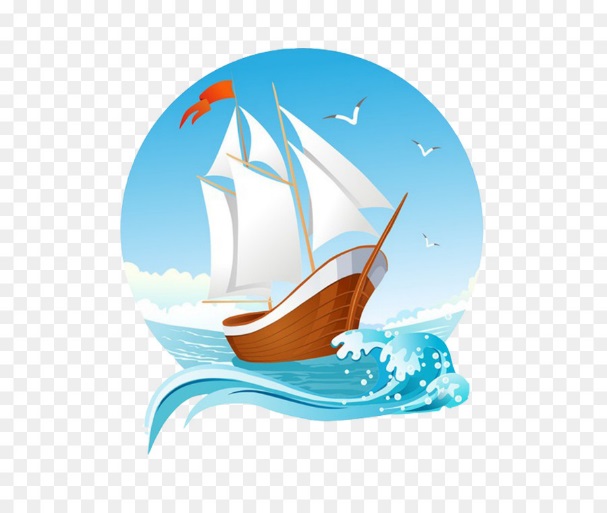 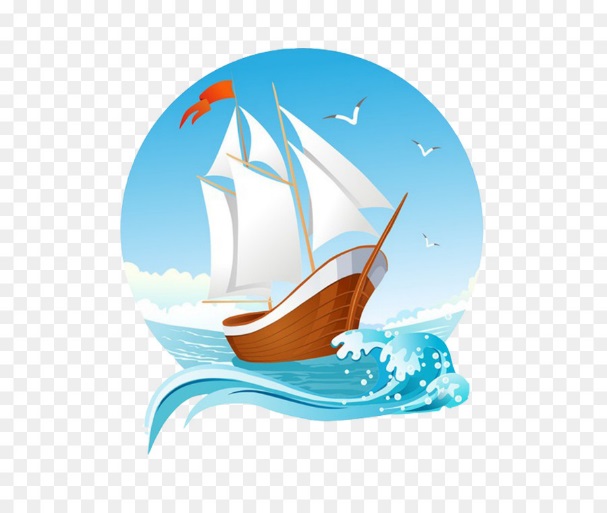 п.г.т. Безенчук2024 Основная общеобразовательная программа - образовательная программа дошкольного образования ГБОУ СОШ № 4 п.г.т. Безенчук структурного подразделения детского сада «Ручеёк» (далее -Программа) разработана в соответствии с федеральным государственным образовательным стандартом дошкольного образования (далее – ФГОС ДО) и в соответствии с федеральной образовательной программой дошкольного образования (далее-ФОП)Программа задает содержание дошкольного уровня образования дошкольной образовательной организации, обеспечивающее разностороннее и целостное формирование физических, интеллектуальных и личностных качеств ребенка. В Программе представлены основные принципы организации жизни и деятельности детей в дошкольной образовательной организации, содержание образовательного процесса, необходимые условия для реализации программы.Программа показывает, как с учетом конкретных условий создается собственная нетрадиционная модель организации обучения, воспитания и развития воспитанников дошкольного возраста 2 - 7 лет Данная Программа не содержит информации, наносящей вред физическому или психическому здоровью воспитанников и противоречащей российскому законодательствуРазработчики программы:СОДЕРЖАНИЕОБЩИЕ ПОЛОЖЕНИЯ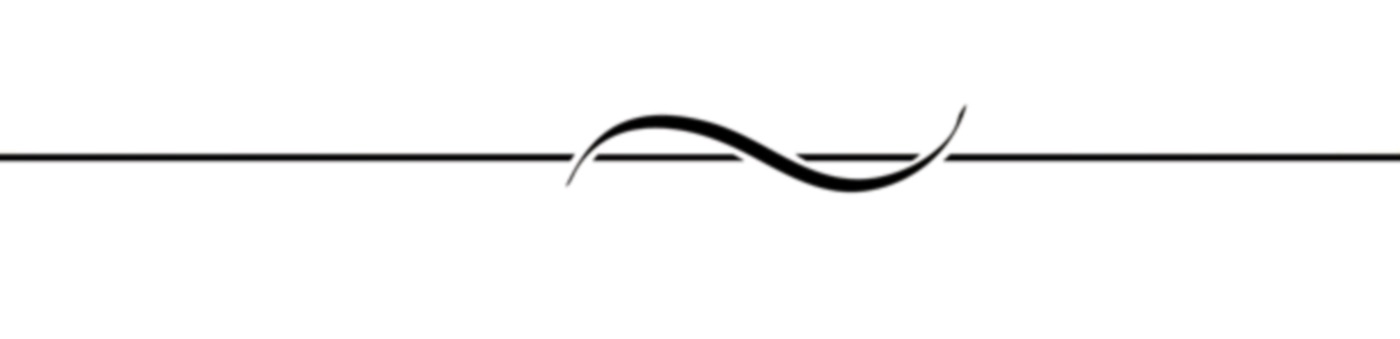 Основная общеобразовательная программа - образовательная программа дошкольного образования (далее – Программа) ГБОУ СОШ №4 п.г.т. Безенчук муниципального района Безенчукский Самарской области, структурного подразделения детского сада «Ручеёк» (далее – СП д/с «Ручеёк») - это нормативно-управленческий документ, определяющий содержание и организацию образовательной деятельности на уровне дошкольного образования. Программа разработана в соответствии с федеральным государственным образовательным стандартом дошкольного образования (далее – ФГОС ДО) и федеральной образовательной программой дошкольного образования (далее – ФОП ДО). Обязательная часть Программы соответствует ФОП ДО. Программа СП д/с «Ручеек» разработана в соответствии с:международными правовыми актами:Конвенция о правах ребенка (одобрена Генеральной Ассамблеей ООН 20.11.1989) (вступила в силу для СССР 15.09.1990);Декларация прав ребенка (принята резолюцией 1386 (ХIV) Генеральной Ассамблеи ООН от 20 ноября 1959 года)Законами РФ и документами Правительства РФ:Федеральный закон от 29 декабря 2012 года № 273-ФЗ «Об образовании в Российской Федерации» (с изменениями и дополнениями) Ст. 30 Конституции РФ (принята всенародным голосованием 12.12.1993)Указ Президента Российской Федерации Путина В.В. от 07.05.2018 № 204 «О национальных целях и стратегических задачах развития Российской Федерации на период до 2024 года»;Стратегия развития воспитания в Российской Федерации на период до 2025, утверждена распоряжением Правительства Российской Федерации от 29 мая . № 996-р;Национальный проект «Образование» (протокол от 03.09.2018 №10 Президиума Совета при Президенте Российской Федерации по стратегическому развитию и национальным проектам); Концепция духовно-нравственного развития и воспитания личности гражданина России; Документами Федеральных служб:Постановлением Главного государственного санитарного врача Российской Федерации от 28.09.2020 г. № 28 г. Москва «Об утверждении СанПиН 2.4.3648-20 «Санитарно - эпидемиологические требования к организации воспитания и обучения, отдыха и оздоровления детей и молодежи»;Постановление Главного государственного санитарного врача Российской Федерации от 28.01.2021 №2 СанПиН 1.2.3685-21 «Гигиенические нормативы и требования к обеспечению безопасности и (или) безвредности для человека факторов среды обитания»;Распоряжение Правительства Российской Федерации от 29 мая 2015 г. № 996-р «Об утверждении Стратегии развития воспитания в Российской Федерации на период до 2025 года»;  Распоряжение Правительства Российской Федерации от 12 ноября 2020 г. № 2945 - р «Об утверждении Плана мероприятий по реализации в 2021 - 2025 годах Стратегии развития воспитания в Российской Федерации на период до 2025 года»; Концепция государственной семейной политики в Российской Федерации до 2025 года (распоряжение Правительства Российской Федерации от 25.08.2014 №1618-р); План мероприятий по реализации в 2021–2025 годах Стратегии развития воспитания в Российской Федерации на период до 2025 года.Нормативно-правовыми документами Минобразования России:Приказом Минпросвещения России от 31.07.2020 г. № 373 «Об утверждении порядка организации и осуществления образовательной деятельности по основным общеобразовательным программам – образовательным программам дошкольного образования»; Федеральный государственный образовательный стандарт дошкольного образования. (Приказ Министерства образования и науки Российской Федерации (Минобрнауки России) от 17 октября 2013 г. №1155 г. Москва «Об утверждении федерального государственного образовательного стандарта дошкольного образования»);Приказ Министерства просвещения Российской Федерации от 25.11.2022 № 1028 «Об утверждении федеральной образовательной программы дошкольного образования»;Приказ Министерства просвещения Российской Федерации от 08.11.2022 № 955 «О внесении изменений в некоторые приказы Министерства образования и науки Российской Федерации и Министерства просвещения Российской Федерации, касающиеся федеральных государственных образовательных стандартов общего образования и образования, обучающихся с ограниченными возможностями здоровья и умственной отсталостью (интеллектуальными нарушениями)»          Нормативно-правовыми документами Самарского региона:Постановление Правительства Самарской области «Об утверждении государственной программы Самарской области «Развитие образования и повышение эффективности реализации молодежной политики в Самарской области» на 2015 - 2024 годы от 21 января 2015 г.  № 6;При разработке программы были учтены:«Методические рекомендации по реализации федеральной образовательной программы дошкольного образования» Министерства просвещения Российской Федерации; Постановление Правительства Самарской области «Об утверждении государственной программы Самарской области «Развитие образования и повышение эффективности реализации молодежной политики в Самарской области» на 2015 - 2024 годы от 21 января 2015 г.  № 6;Письмо министерства образования и науки Самарской области от 04.06.2015 №МО-16-19-01/587ТУ. Образовательная программа разработана на основе Федеральной образовательной программы дошкольного образования, в соответствии с требованиями Федерального государственного образовательного стандарта дошкольного образования. Образовательная программа определяет содержательные линии образовательной деятельности, реализуемые СП детским садом «Ручеёк» по основным направлениям развития детей дошкольного возраста (социально-коммуникативного, познавательного, речевого, художественно-эстетического, физического развития) согласно целевым ориентирам и образовательным областям ФГОС ДО. Образовательная программа включает обязательную часть и часть, формируемую участниками образовательных отношений. Обе части являются взаимодополняющими и необходимыми с точки зрения реализации требований Федерального государственного образовательного стандарта дошкольного образования (п. 2.9 ФГОС ДО). Образовательная программа дошкольного учреждения состоит из: обязательной части –  60% от общего объёма программы; части, формируемой участниками образовательных отношений – 40%, которая разрабатывается дошкольной организацией самостоятельно. Обязательная часть программы соответствует Федеральной образовательной программе дошкольного образования. Обязательная часть определяет базовый объём, содержание, осваиваемые обучающимися СП детского сада «Ручеёк», планируемые результаты дошкольного образования и предусматривает интеграцию обучения и воспитания детей в единый образовательный процесс. Воспитание и обучение ребенка строится на основе духовно-нравственных ценностей народов Российской Федерации, исторических и национально-культурных традиций, один из главных критериев отбора программного материала — его воспитательная ценность. Часть, формируемая участниками образовательных отношений спроектирована с учетом особенностей образовательного учреждения, региона и муниципалитета, образовательных потребностей и интересов обучающихся в СП детский сад «Ручеёк» и запросов родителей воспитанников. Образовательная программа направлена на дошкольное воспитание детей разных возрастных групп, в соответствии с Уставом организации: от 2 до 3 лет (ранний дошкольный период); от 3 до 7 лет (дошкольный период). I. ЦЕЛЕВОЙ РАЗДЕЛЦелевой раздел включает в себя Пояснительную записку, планируемые результаты освоения Программы и описание подходов к педагогической диагностике достижений планируемых результатов. 1.1. ОБЯЗАТЕЛЬНАЯ ЧАСТЬ1.1.1. 	 Пояснительная записка А) Цели и задачи реализации Программы А) Цели и задачи реализации Программы Образовательная программа определяет цель, задачи, планируемые результаты, содержание и организацию образовательного процесса на ступени дошкольного образования. Целью Образовательной программы является разностороннее развитие ребенка в период дошкольного детства с учетом возрастных и индивидуальных особенностей на основе духовно-нравственных ценностей российского народа, исторических и национально-культурных традиций. К традиционным российским духовно-нравственным ценностям относятся, прежде всего, жизнь, достоинство, права и свободы человека, патриотизм, гражданственность, служение Отечеству и ответственность за его судьбу, высокие нравственные идеалы, крепкая семья, созидательный труд, приоритет духовного над материальным, гуманизм, милосердие, справедливость, коллективизм, взаимопомощь Задачи Образовательной программы в соответствии с ФОП ДО: обеспечение единых для Российской Федерации содержания ДО и планируемых результатов освоения образовательной программы ДО; приобщение детей (в соответствии с возрастными особенностями) к базовым ценностям российского народа - жизнь, достоинство, права и свободы человека, патриотизм, гражданственность, высокие нравственные идеалы, крепкая семья, созидательный труд, приоритет духовного над материальным, гуманизм, милосердие, справедливость, коллективизм, взаимопомощь и взаимоуважение, историческая память и преемственность поколений, единство народов России; создание условий для формирования ценностного отношения к окружающему миру, становления опыта действий и поступков на основе осмысления ценностей; построение (структурирование) содержания образовательной деятельности на основе учета возрастных и индивидуальных особенностей развития; создание условий для равного доступа к образованию для всех детей дошкольного возраста с учетом разнообразия образовательных потребностей и индивидуальных возможностей; охрана и укрепление физического и психического здоровья детей, в том числе их эмоционального благополучия; обеспечение развития физических, личностных, нравственных качеств и основ патриотизма, интеллектуальных и художественно-творческих способностей ребенка, его инициативности, самостоятельности и ответственности; обеспечение психолого-педагогической поддержки семьи и повышение компетентности родителей (законных представителей) в вопросах воспитания, обучения и развития, охраны и укрепления здоровья детей, обеспечения их безопасности; достижение детьми на этапе завершения ДО уровня развития, необходимого и достаточного для успешного освоения ими образовательных программ начального общего образования. Задачи Программы в соответствии с требованиями ФГОС ДО (п. 1.6): охраны и укрепления физического и психического здоровья детей, в том числе их эмоционального благополучия; обеспечения равных возможностей для полноценного развития каждого ребенка в период дошкольного детства независимо от места жительства, пола, нации, языка, социального статуса, психофизиологических и других особенностей (в том числе ограниченных возможностей здоровья); обеспечения преемственности целей, задач и содержания образования, реализуемых в рамках образовательных программ различных уровней (далее - преемственность ООП дошкольного и начального общего образования); создания благоприятных условий развития детей в соответствии с их возрастными и индивидуальными особенностями и склонностями, развития способностей и творческого потенциала каждого ребенка как субъекта отношений с самим собой, другими детьми, взрослыми и миром; объединения обучения и воспитания в целостный образовательный процесс на основе духовно-нравственных и социокультурных ценностей и принятых в обществе правил, и норм поведения в интересах человека, семьи, общества; формирования общей культуры личности детей, в том числе ценностей здорового образа жизни, развития их социальных, нравственных, эстетических, интеллектуальных, физических качеств, инициативности, самостоятельности и ответственности ребенка, формирования предпосылок учебной деятельности; обеспечения вариативности и разнообразия содержания Программ и организационных форм дошкольного образования, возможности формирования Программ различной направленности с учетом образовательных потребностей, способностей и состояния здоровья детей; формирования социокультурной среды, соответствующей возрастным, индивидуальным, психологическим и физиологическим особенностям детей; обеспечения психолого-педагогической поддержки семьи и повышения компетентности родителей (законных представителей) в вопросах развития и образования, охраны и укрепления здоровья детей. 1.1.2. Принципы и подходы к формированию Программы СП д/с «Ручеек»Образовательная программа СП д/с «Ручеек» построена на следующих принципах дошкольного образования, установленных ФГОС ДО (п.1.4) и сформулированных в ФОП ДО (п. 14.3): полноценное проживание ребенком всех этапов детства (младенческого, раннего и дошкольного возрастов), обогащение (амплификация) детского развития; построение образовательной деятельности на основе индивидуальных особенностей каждого ребенка, при котором сам ребенок становится активным в выборе содержания своего образования, становится субъектом образования; содействие и сотрудничество детей и родителей (законных представителей), совершеннолетних членов семьи, принимающих участие в воспитании детей младенческого, раннего и дошкольного возрастов, а также педагогических работников(далее вместе - взрослые); признание ребенка полноценным участником (субъектом) образовательных отношений; поддержка инициативы детей в различных видах деятельности; сотрудничество СП д/с «Ручеек» с семьей; приобщение детей к социокультурным нормам, традициям семьи, общества и государства; формирование познавательных интересов и познавательных действий ребенка в различных видах деятельности; возрастная адекватность дошкольного образования (соответствие условий, требований, методов возрасту и особенностям развития); учет этнокультурной ситуации развития детей. В дошкольном учреждении созданы необходимые условия для реализации права обучающихся с особенностями развития на получение дошкольного образования. Организация инклюзивной практики строится на следующих принципах: Принцип индивидуального подхода (выбор форм, методов и средств обучения и воспитания с учетом индивидуальных образовательных потребностей каждого ребенка). Принцип поддержки самостоятельной активности ребенка (формирование социально активной личности). Принцип социального взаимодействия (активное вовлечение детей, родителей, специалистов в совместную деятельность). Принцип междисциплинарного подхода. Принцип вариативности в организации обучения и воспитания. Принцип партнерского взаимодействия с семьей. Цель, задачи и принципы обязательной части Образовательной программы СП детский сад «Ручеёк» соответствуют цели, задачам и принципам Федеральной образовательной программы, утверждённой приказом Министерства просвещения РФ от 25.11.2022 № 1028 и требованиям ФГОС ДО (с изменениями на 06.02.2023 г.). 1.1.3.  Характеристики особенностей развития детей дошкольного возрастаДетский сад «Ручеёк» является структурным подразделением ГБОУ СОШ № 4 п.г.т. Безенчук. Место нахождения структурного подразделения: Самарская область, муниципальный район Безенчукский, п.г.т. Безенчук, ул. Центральная 101В учреждении функционирует 5 групп общеразвивающей направленности, работающие в режиме 10,5 часов.Рисунок 2На момент разработки программы в структурном подразделении получают дошкольное образование 140 воспитанников. Приоритетное направление деятельности СП детского сада «Ручеёк» - физическое. При организации образовательного процесса учитываются реальные потребности детей различной этнической принадлежности, которые воспитываются в семьях с разными национальными и культурными традициями. Любая национальная культура - это, прежде всего, культура рода, семьи, в которой вырос ребенок. Поэтому, его не нужно «приобщать» к ней, он уже находится внутри этой культуры. (Л.Г.Богославец О.И. Давыдова, А.А.Майер.) Учитывая это, педагоги с уважением относятся к детям, разговаривающим на родном для них языке, внимательно прислушиваются к пожеланиям родителей из семей другой этнической принадлежности.  С учетом особенностей климата, природных условий, со​стояния экологической обстановки, здоровья определяется Процесс воспитания и развития в детском саду является непрерывным, но, тем не менее, график образовательного процесса составляется в соответствии с выделением двух периодов:1) холодный период - образовательный: (сентябрь-май), составляется определенный режим дня и расписание непрерывная образовательной деятельности с детьми в разнообразных формах работы;2) летний период - оздоровительный (июнь-август), для которого составляется другой режим дня, осуществляется оздоровительная и культурно-досуговая деятельность.проведение оздоровительных мероприятий процедур, организация режимных мо​ментов. Характеристики особенностей развития детей раннего возраста от 2 до 3 летНа третьем году жизни дети становятся самостоятельнее. Продолжает развиваться предметная деятельность, ситуативно-деловое общение ребёнка и взрослого; совершенствуется восприятие, речь, начальные формы произвольного поведения, игры, наглядно-действенное мышление. Развитие предметной деятельности связано с условием культурных способов действия с различными предметами. Развиваются соотносящие и орудийные действия. Умение выполнять орудийные действия развивает произвольность, преобразуя натуральные формы активности в культурные на основе предлагаемой взрослыми модели, которая выступает в качестве не только объекта для подражания, но и образца, регулирующего собственную активность ребёнка. В ходе совместной с взрослыми предметной деятельности продолжает развиваться понимание речи. Слово отделяется от ситуации и приобретает самостоятельное значение. Дети продолжают осваивать названия окружающих предметов, учатся выполнять простые словесные просьбы взрослых в пределах видимой наглядной ситуации. Количество понимаемых слов значительно возрастает. Совершенствуется регуляция поведения в результате обращения взрослых к ребёнку, который начинает понимать не только инструкцию, но и рассказ взрослых. Интенсивно развивается активная речь детей. К трём годам они осваивают основные грамматические структуры, пытаются строить простые предложения, в разговоре с взрослыми используют практически все части речи. Активный словарь достигает примерно 1 000 – 1 500 слов. К концу третьего года жизни речь становится средством общения ребёнка со сверстниками. В этом возрасте у детей формируются новые виды деятельности: игра, рисование, конструирование. Игра носит процессуальный характер, главное в ней – действия, которые совершаются с игровыми предметами, приближёнными к реальности. В середине третьего года жизни появляются действия с предметами заместителями. Появление собственно изобразительной деятельности обусловлено тем, что ребёнок уже способен сформулировать намерение изобразить какой-либо предмет. Типичным является изображение человека в виде «головонога» - окружности и отходящих от неё линий. На третьем году жизни совершенствуются зрительные и слуховые ориентировки, что позволяет детям безошибочно выполнять ряд заданий: осуществлять выбор из 2-3 предметов по форме, величине и цвету; различать мелодии; петь. Совершенствуется слуховое восприятие, прежде всего фонематический слух. К трём годам дети воспринимают все звуки родного языка, но произносят их с большими искажениями. Основной формой мышления становится наглядно-действенная. Её особенность заключается в том, что возникающее в жизни ребёнка проблемные ситуации разрешаются путём реального действия с предметами. Для детей этого возраста характерна неосознанность мотивов, импульсивность и зависимость чувств и желаний от ситуации. Дети легко заражаются эмоциональным состоянием сверстников. Однако в этот период начинает складываться и произвольность поведения. Она обусловлена развитием орудийных действий и речи. У детей появляются чувства гордости и стыда, начинают формироваться элементы самосознания, связанные с идентификацией с именем и полом. Ранний возраст завершается кризисом трёх лет. Ребёнок осознаёт себя как отдельного человека, отличного от взрослого. У него формируется образ Я. Кризис часто сопровождается рядом отрицательных проявлений: негативизмом, упрямством, нарушением общения со взрослым и др. Кризис может продолжаться от нескольких месяцев до двух лет Характеристики особенностей развития детей дошкольного возраста от 3 до 4 лет В возрасте 3 – 4 лет ребёнок постепенно выходит за пределы семейного круга. Его общение становится внеситуативным. Взрослый становится для ребёнка не только членом семьи, но и носителем определённой общественной функции. Желание ребёнка выполнять такую же функцию приводит к противоречию с его реальными возможностями. Это противоречие разрешается через развитие игры, которая становится ведущим видом деятельности в дошкольном возрасте. Главной особенностью игры является её условность: выполнение одних действий с одними предметами предполагает их отнесенностью к другим действиям с другими предметами. Основным содержанием игры младших дошкольников являются действия с игрушками и предметами-заместителями. Продолжительность игры небольшая. Младшие дошкольники ограничиваются игрой с одной-двумя ролями и простыми, неразвёрнутыми сюжетами. Игры с правилами в этом возрасте только начинают формироваться. Изобразительная деятельность ребёнка зависит от его представлений о предмете. В этом возрасте они только начинают формироваться. Графические образы бедны. У одних детей в изображениях отсутствуют детали, у других рисунки могут быть более детализированы. Дети уже могут использовать цвет. Большое значение для развития мелкой моторики имеет лепка. Младшие дошкольники способны под руководством взрослого вылепить простые предметы. Известно, что аппликация оказывает положительное влияние на развитие восприятия. В этом возрасте детям доступны простейшие виды аппликации. Конструктивная деятельность в младшем дошкольном возрасте ограничена возведением несложных построек по образцу и по замыслу. В младшем дошкольном возрасте развивается перцептивная деятельность. Дети от использования предэталонов – индивидуальных единиц восприятия – переходя к сенсорным эталонам – культурно-выработанным средствам восприятия. К концу младшего дошкольного возраста дети могут воспринимать до 5 и более форм предметов и до 7 и более цветов, способны дифференцировать предметы по величине, ориентироваться в пространстве группы детского сада, а при определённой организации образовательного процесса – и в помещении всего дошкольного учреждения. Развиваются память и внимание. По просьбе взрослого дети могут запомнить 3 – 4 слова и 5 – 6 названий предметов. К концу младшего дошкольного возраста они способны запомнить значительные отрывки из любимых произведений. Продолжает развиваться наглядно-действенное мышление. При этом преобразования ситуаций в ряде случаев осуществляются на основе целенаправленных проб с учётом желаемого результата. Дошкольники способны установить некоторые скрытые связи и отношения между предметами. В младшем дошкольном возрасте начинает развиваться воображение, которое особенно наглядно проявляется в игре, когда одни объекты выступают в качестве заместителей других. Взаимоотношения детей ярко проявляются в игровой деятельности. Они скорее играют радом, чем активно вступают во взаимодействие. Однако уже в этом возрасте могут наблюдаться устойчивые избирательные взаимоотношения. Конфликты между детьми сверстников во многом определяется мнением воспитателя. В младшем дошкольном возрасте можно наблюдать соподчинение мотивов поведения в относительно простых ситуациях. Сознательное управление поведением только начинает складываться; во многом поведение ребёнка ещё ситуативное. Вместе с тем можно наблюдать и случаи ограничения собственных побуждений самим ребёнком, сопровождаемые словесными указаниями. Начинает развиваться самооценка, при этом дети в значительной мере ориентируются на оценку воспитателя. Продолжает развиваться также их половая идентификация, что проявляется в характере выбираемых игрушек и сюжетов. Характеристики особенностей развития детей дошкольного возраста от 4 до 5 лет В игровой деятельности детей среднего дошкольного возраста появляются ролевые взаимодействия. Они указывают на то, что дошкольники начинают отделять себя от принятой роли. В процессе игры роли могут меняться не ради них самих, а ради смысла игры. Происходит разделение игровых и реальных взаимодействий детей. Значительное развитие получает изобразительная деятельность. Рисунок становится предметным и детализированным. Графическое изображение человека характеризуется наличием туловища, глаз, рта, носа, волос, иногда одежды и её деталей. Совершенствуется техническая сторона изобразительной деятельности. Дети могут рисовать основные геометрические фигуры, вырезать ножницами, наклеивать изображения на бумагу и т.д. Усложняется конструирование. Постройки могут включать 5 – 6 деталей. Формируются навыки конструирования по собственному замыслу, а также планирование последовательности действий. Двигательная сфера ребёнка характеризуется позитивными изменениями мелкой и крупной моторики. Развиваются ловкость, координация движений. Дети в этом возрасте лучше, чем младшие дошкольники, удерживают равновесие, перешагивают через небольшие преграды. Усложняются игры с мячом. К концу среднего дошкольного возраста восприятие детей становится более развитым. Они оказываются способными называть форму, на которую похож тот или иной предмет. Могут вычленять в сложных объектах простые формы и из простых форм воссоздавать сложные объекты. Дети способны упорядочить группы предметов по сенсорному признаку – величине, цвету; выделить такие параметры, как высота, длина и ширина. Совершенствуется ориентация в пространстве. Возрастает объём памяти. Дети запоминают до 7 – 8 названий предметов. Начинает складываться произвольное внимание: дети способны принять задачу на запоминание, помнят поручения взрослых, могут выучить небольшое стихотворение и т.д. Начинает развиваться образное мышление. Дети оказываются способными использовать простые схематизированные изображения для решения несложных задач.  Дошкольники могут строить по схеме, решать лабиринтные задачи. Развивается предвосхищение. На основе пространственного расположения объектов дети могут сказать, что произойдёт в результате их взаимодействия. Однако при этом им трудно встать на позицию другого наблюдателя и во внутреннем плане совершить мысленное преобразование образа. Для детей этого возраста особенно характерны известные феномены Ж.Пиаже: сохранение количества, объёма и величины. Например, если им предъявить три чёрных кружка из бумаги и семь белых кружков из бумаги и спросить: «Каких кружков больше – чёрных или белых?», большинство ответят, что белых больше. Но если спросить: «Каких больше – белых или бумажных?», ответ будет таким же – больше белых. Продолжает развиваться воображение. Формируются такие его особенности, как оригинальность и произвольность. Дети могут самостоятельно придумать небольшую сказку на заданную тему. Увеличивается устойчивость внимания. Ребёнку оказывается доступной сосредоточенная деятельность в течение 15 – 20 минут. Он способен удерживать в памяти при выполнении каких-либо действий несложное условие.  В среднем дошкольном возрасте улучшается произношение звуков и дикция. Речь становится предметом активности детей. Они удачно имитируют голоса животных, интонацию выделяют речь тех или иных персонажей. Интерес вызывают ритмическая структура речи, рифмы. Развивается грамматическая сторона речи. Дошкольники занимаются словотворчеством на основе грамматических правил. Речь детей при взаимодействии друг с другом носит ситуативный характер, а при общении со взрослыми становится вне ситуативной. Изменяется содержание общения ребёнка и взрослого. Оно выходит за пределы конкретной ситуации, в которой оказывается ребёнок. Ведущим становится познавательный мотив. Информация, которую ребёнок получает в процессе общения, может быть сложной и трудной для понимания, но она вызывает у него интерес. У детей формируется потребность в уважении со стороны взрослого, для них оказывается чрезвычайно важной его похвала. Это приводит к их повышенной обидчивости на замечания. Повышенная обидчивость представляет собой возрастной феномен. Взаимоотношения со сверстниками характеризуются избирательностью, которая выражается в предпочтении одних детей другим. Появляются постоянные партнёры по играм. В группах начинают выделяться лидеры. Появляются конкурентность, соревновательность. Последняя важна для сравнения себя с другим, что ведёт к развитию образа Я ребёнка, его детализации. Основные достижения возраста связаны с развитием игровой деятельности; появлением ролевых и реальных взаимодействий; с развитием изобразительной деятельности; конструированием по замыслу, планированием; совершенствованием восприятия, развитием образного мышления и воображения, эгоцентричностью познавательной позиции; развитием памяти, внимания, речи, познавательной мотивации, совершенствования восприятия; формированием потребности в уважении со стороны взрослого, появлением обидчивости, конкурентности, соревновательности со сверстниками, дальнейшим развитием образа Я ребёнка, его детализацией. Характеристики особенностей развития детей дошкольного возраста от 5 до 6 лет Дети шестого года жизни уже могут распределять роли до начала игры и строить своё поведение, придерживаясь роли. Игровое взаимодействие сопровождается речью, соответствующей и по содержанию, и интонационно взятой роли. Речь, сопровождающая реальные отношения детей, отличается от ролевой речи. Дети начинают осваивать социальные отношения и понимать подчинённость позиций в различных видах деятельности взрослых, одни роли становятся для них более привлекательными, чем другие. При распределении ролей могут возникать конфликты, связанные с субординацией ролевого поведения. Наблюдается организация игрового пространства, в котором выделяются смысловой «центр» и «периферия». (В игре «Больница» таким центром оказывается кабинет врача, в игре «Парикмахерская» - зал стрижки, а зал ожидания выступает в качестве периферии игрового пространства). Действия детей в играх становятся разнообразными. Развивается изобразительная деятельность детей. Это возраст наиболее активного рисования. В течение года дети способны создать до двух тысяч рисунков. Рисунки могут быть самыми разными по содержанию: это и жизненные впечатления детей, и воображаемые ситуации, и иллюстрации к фильмам и книгам. Обычно рисунки представляют собой схематичные изображения различных объектов, но могут отличаться оригинальностью композиционного решения, передавать статичные и динамичные отношения. Рисунки приобретают сюжетный характер; достаточно часто встречаются многократно повторяющиеся сюжеты с небольшими или, напротив, существенными изменениями. Изображение человека становится более детализированным и пропорциональным. По рисунку можно судить о половой принадлежности и эмоциональном состоянии изображённого человека. Конструирование характеризуется умением анализировать условия, в которых протекает эта деятельность. Дети используют и называют различные детали деревянного конструктора. Могут заменить детали постройки в зависимости от имеющегося материала. Овладевают обобщённым способом обследования образца. Дети способны выделять основные части предполагаемой постройки. Конструктивная деятельность может осуществляться на основе схемы, по замыслу и по условиям. Появляется конструирование в ходе совместной деятельности. Дети могут конструировать из бумаги, складывая её в несколько раз (два, четыре, шесть сгибаний); из природного материала. Они осваивают два способа конструирования: 1) от природного материала к художественному образу (в этом случае ребёнок «достраивает» природный материал до целостного образа, дополняя его различными деталями); 2) от художественного образа к природному материалу (в этом случае ребёнок подбирает необходимый материал, для того чтобы воплотить образ). Продолжает совершенствоваться восприятие цвета и их оттенки, но и промежуточные цветовые оттенки; форму прямоугольников, овалов, треугольников. Воспринимают величину объектов, легко выстраивают в ряд – по возрастанию или убыванию – до 10 различных предметов. Однако дети могут испытывать трудности при анализе пространственного положения объектов, если сталкиваются с несоответствием формы и их пространственного расположения. Это свидетельствует о том, что в различных ситуациях восприятие представляет для дошкольников известные сложности, особенно если они должны одновременно учитывать несколько различных и при этом противоположных признаков. В старшем дошкольном возрасте продолжает развиваться образное мышление. Дети способны не только решить задачу в наглядном плане, но и совершить преобразования объекта, указать, в какой последовательности объекты вступят во взаимодействие, и т.д. Однако подобные решения окажутся правильными только в том случае, если дети будут применять адекватные мыслительные средства. Среди них можно выделить схематизированные представления, которые возникают в процессе наглядного моделирования; комплексные представления, отражающие представления детей о системе  признаков, которыми могут обладать объекты, а также представления, отражающие стадии преобразования различных объектов и явлений (представления о цикличности изменений):  представления о смене времён года, дня и ночи, об увеличении и уменьшении объектов в результате различных воздействий, представления о развитии и т.д. Кроме того, продолжают совершенствоваться обобщения, что является основой словесно логического мышления. В дошкольном возрасте у детей ещё отсутствуют представления о классах объектов. Дети группируют объекты по признакам, которые могут изменяться, однако начинают формироваться операции логического сложения и умножения классов. Так, например, старшие дошкольники при группировке объектов могут учитывать два признака: цвет и форму (материал) и т.д. Как показали исследования отечественных психологов, дети старшего дошкольного возраста способны рассуждать и давать адекватные причинные объяснения, если анализируемые отношения не выходят за пределы их наглядного опыта.  Развитие воображения в этом возрасте позволяет детям сочинять достаточно оригинальные и последовательно разворачивающиеся истории. Воображение будет активно развиваться лишь при условии проведения специальной работы по его активизации. Продолжают развиваться устойчивость, распределение, переключаемость внимания. Наблюдается переход от непроизвольного к произвольному вниманию. Продолжает совершенствоваться речь, в том числе её звуковая сторона. Дети могут правильно воспроизводить шипящие, свистящие и сонорные звуки. Развивается фонематический слух, интонационная выразительность речи при чтении стихов в сюжетноролевой игре и в повседневной жизни. Совершенствуется грамматический строй речи. Дети используют практически все части речи, активно занимаются словотворчеством. Богаче становится лексика: активно используются синонимы и антонимы. Развивается связная речь. Дети могут пересказывать, рассказывать по картинке, передавая не только главное, но и детали. Достижения этого возраста характеризуются распределением ролей в игровой деятельности; структурированием игрового пространства; дальнейшим развитием изобразительной деятельности, отличающейся высокой продуктивностью; применением в конструировании обобщённого способа обследования образца; усвоением обобщённых способов изображения предметов одинаковой формы. Восприятие в этом возрасте характеризуется анализом сложных форм объектов; развитие мышления сопровождается освоением мыслительных средств (схематизированные представления, комплексные представления, представления о цикличности изменений); развиваются умение обобщать, причинное мышление, воображение, произвольное внимание, речь, образ Я. Характеристики особенностей развития детей дошкольного возраста от 6 -7 В сюжетно-ролевых играх дети подготовительной к школе группы начинают осваивать сложные взаимодействия людей, отражающие характерные значимые жизненные ситуации, например, свадьбу, рождение ребёнка, болезнь, трудоустройство и т.д. Игровые действия детей становятся более сложными, обретают особый смысл, который не всегда открывается взрослому. Игровое пространство усложняется. В нём может быть несколько центров, каждый из которых поддерживает свою сюжетную линию. При этом дети способны отслеживать поведение партнёров по всему игровому пространству и менять своё поведение в зависимости от места в нём. Так, ребёнок уже обращается к продавцу не только как покупатель, а как покупатель-мама или покупатель-шофёр и т.п. Исполнение роли акцентируется не только самой ролью, но и тем, в какой части игрового пространства эта роль воспроизводится. Например, исполняя роль водителя автобуса, ребёнок командует пассажирами и подчиняется инспектору ГИБДД. Если логика игры требует появления новой роли, то ребёнок может по ходу игры взять на себя новую роль, сохранив при этом роль, взятую ранее. Дети могут комментировать исполнение роли тем или иным участником игры. Образы из окружающей жизни и литературных произведений, передаваемые детьми в изобразительной деятельности, становятся сложнее. Рисунки приобретают более детализированный характер, обогащается их цветовая гамма. Более явными становятся различия между рисунками мальчиков и девочек. Мальчики охотно изображают технику, космос, военные действия и т.п. Часто встречаются и бытовые сюжеты: мама и дочка, комната и т.д. Изображение человека становится ещё более детализированным и пропорциональным.  Появляются пальцы на руках, глаза, рот, нос, брови, подбородок. Одежда может быть украшена различными деталями. При правильном педагогическом подходе у детей формируются художественно-творческие способности в изобразительной деятельности. Дети подготовительной к школе группы в значительной степени освоили конструирование из строительного материала. Они свободно владеют обобщёнными способами анализа как изображений, так и построек; не только анализируют основные конструктивные особенности различных деталей, но и определяют их форму на основе сходства со знакомыми им объёмными предметами. Свободные постройки становятся симметричными и пропорциональными, их строительство осуществляется на основе зрительной ориентировки. Дети быстро и правильно подбирают необходимый материал. Они достаточно точно представляют себе последовательность, в которой будет осуществляться постройка, и материал, который понадобится для её выполнения; способны выполнять различные по степени сложности постройки как по собственному замыслу, так и по условиям. В этом возрасте дети уже могут освоить сложные формы сложения из листа бумаги и придумывать собственные, но этому их нужно специально обучать. Данный вид деятельности не просто доступен детям – он важен для углубления их пространственных представлений. Усложняется конструирование из природного материала. Дошкольникам уже доступны целостные композиции по предварительному замыслу, которые    могут передавать сложные отношения, включать фигуры людей и животных. У детей продолжает развиваться восприятие, однако они не всегда могут одновременно учитывать несколько различных признаков. Развивается образное мышление, однако воспроизведение метрических отношений затруднено. Это легко проверить, предложив детям воспроизвести на листе бумаги образец, на котором нарисованы девять точек, расположенных не на одной прямой. Как правило, дети не воспроизводят метрические отношения между точками: при наложении рисунков друг на друга точки детского рисунка не совпадают с точками образца. Продолжают развиваться навыки обобщения и рассуждения, но они в значительной степени ещё ограничиваются наглядными признаками ситуации. Продолжает развиваться воображение, однако часто приходится констатировать снижение развития воображения в этом возрасте в сравнении со старшей группой. Это можно объяснить различными влияниями, в том числе и средств массовой информации, приводящим к стереотипности детских образов. Продолжает развиваться внимание дошкольников, оно становится произвольным. В некоторых видах деятельности время произвольного сосредоточения достигает 30 минут. У дошкольников продолжает развиваться речь: её звуковая сторона, грамматический строй, лексика. Развивается связная речь. В высказываниях детей отражаются как расширяющийся словарь, так и характер обобщений, формирующихся в этом возрасте. Дети начинают активно употреблять обобщающие существительные, синонимы, антонимы, прилагательные и т.д. В результате правильно организованной образовательной работы у дошкольников развиваются диалогическая и некоторые виды монологической речи. В подготовительной к школе группе завершается дошкольный возраст. Его основные достижения связаны с освоением мира вещей как предметов человеческой культуры; освоением форм позитивного общения с людьми; развитием половой идентификации, формированием позиции школьника. К концу дошкольного возраста ребёнок обладает высоким уровнем познавательного и личностного развития, что позволяет ему в дальнейшем успешно учиться в школе. 1.1.4. Планируемые результаты освоения Программы СП детского сада «Ручеёк»В соответствии с ФГОС ДО специфика дошкольного возраста и системные особенности ДО делают неправомерными требования от ребенка дошкольного возраста конкретных образовательных достижений. Поэтому планируемые результаты освоения Образовательной программы представляют собой возрастные характеристики возможных достижений ребенка дошкольного возраста на разных возрастных этапах и к завершению дошкольного образования. Степень выраженности возрастных характеристик возможных достижений может различаться у детей одного возраста по причине высокой индивидуализации их психического развития и разных стартовых условий освоения Образовательной программы. Обозначенные различия не должны быть констатированы как трудности ребенка в освоении образовательной программы СП д/с «Ручеек» и не подразумевают его включения в соответствующую целевую группу. Планируемые результаты в раннем возрасте (к трем годам): у ребенка развита крупная моторика, он активно использует освоенные ранее движения, начинает осваивать бег, прыжки, повторяет за взрослым простые имитационные упражнения, понимает указания взрослого, выполняет движения по зрительному и звуковому ориентирам; с желанием играет в подвижные игры; ребенок демонстрирует элементарные культурно-гигиенические навыки, владеет простейшими навыками самообслуживания (одевание, раздевание, самостоятельно ест и тому подобное);  ребенок стремится к общению со взрослыми, реагирует на их настроение; ребенок проявляет интерес к сверстникам; наблюдает за их действиями и подражает им; играет рядом; ребенок понимает и выполняет простые поручения взрослого;  ребенок стремится проявлять самостоятельность в бытовом и игровом поведении; ребенок способен направлять свои действия на достижение простой, самостоятельно поставленной цели; знает, с помощью каких средств и в какой последовательности продвигаться к цели; ребенок владеет активной речью, использует в общении разные части речи, простые предложения из 4-х слов и более, включенные в общение; может обращаться с вопросами и просьбами;  ребенок проявляет интерес к стихам, сказкам, повторяет отдельные слова и фразы за взрослым;  ребенок рассматривает картинки, показывает и называет предметы, изображенные на них;  ребенок различает и называет основные цвета, формы предметов, ориентируется в основных пространственных и временных отношениях;  ребенок осуществляет поисковые и обследовательские действия; ребенок знает основные особенности внешнего облика человека, его деятельности; свое имя, имена близких; демонстрирует первоначальные представления о населенном пункте, в котором живет (город, село и так далее);  ребенок имеет представления об объектах живой и неживой природы ближайшего окружения и их особенностях, проявляет положительное отношение и интерес к взаимодействию с природой, наблюдает за явлениями природы, старается не причинять вред живым объектам; ребенок с удовольствием слушает музыку, подпевает, выполняет простые танцевальные движения;  ребенок эмоционально откликается на красоту природы и произведения искусства;  ребенок осваивает основы изобразительной деятельности (лепка, рисование) и конструирования: может выполнять уже довольно сложные постройки (гараж, дорогу к нему, забор) и играть с ними; рисует дорожки, дождик, шарики; лепит палочки, колечки, лепешки;  ребенок активно действует с окружающими его предметами, знает названия, свойства и назначение многих предметов, находящихся в его повседневном обиходе; ребенок в играх отображает действия окружающих ("готовит обед", "ухаживает за больным" и другое), воспроизводит не только их последовательность и взаимосвязь, но и социальные отношения (ласково обращается с куклой, делает ей замечания), заранее определяет цель ("Я буду лечить куклу"). Дошкольный возрастК четырем годам:ребёнок демонстрирует положительное отношение к разнообразным физическим упражнениям, проявляет избирательный интерес к отдельным двигательным действиям (бросание и ловля мяча,  ходьба,  бег,  прыжки)  и подвижным играм;ребёнок проявляет элементы самостоятельности в двигательной деятельности, с интересом включается в подвижные игры, стремится к выполнению правил и основных ролей в игре, выполняет простейшие правила построения и перестроения, выполняет ритмические упражнения под музыку;ребёнок демонстрирует координацию движений при выполнении упражнений, сохраняет равновесие при ходьбе, беге, прыжках, способен реагировать на сигналы, переключаться с одного движения на другое, выполнять движения в общем для всех темпе;ребёнок владеет культурно-гигиеническими навыками: умывание, одевание и тому подобное, соблюдает требования гигиены, имеет первичные представления о факторах, положительно влияющих на здоровье;ребёнок проявляет доверие к миру, положительно оценивает себя, говорит о себе в первом лице;ребёнок откликается эмоционально на ярко выраженное состояние близких и сверстников по показу и побуждению взрослых; дружелюбно настроен в отношении других детей; ребёнок владеет элементарными нормами и правилами поведения, связанными с определенными разрешениями и запретами («можно», «нельзя»), демонстрирует стремление к положительным поступкам;ребёнок демонстрирует интерес к сверстникам в повседневном общении и бытовой деятельности, владеет элементарными средствами общения в процессе взаимодействия со сверстниками;ребёнок проявляет интерес к правилам безопасного поведения; осваивает безопасные способы обращения со знакомыми предметами ближайшего окружения;ребёнок охотно включается в совместную деятельность со взрослым, подражает его действиям, отвечает на вопросы взрослого и комментирует его действия в процессе совместной деятельности;ребёнок произносит правильно в словах все гласные и согласные звуки, кроме шипящих и сонорных, согласовывает слова в предложении в роде, числе и падеже, повторяет за педагогическим работником (далее - педагог) рассказы из 3-4 предложений, пересказывает знакомые литературные произведения, использует речевые формы вежливого общения;ребёнок понимает содержание литературных произведений и участвует в их драматизации, рассматривает иллюстрации в книгах, запоминает небольшие потешки, стихотворения, эмоционально откликается на них;ребёнок демонстрирует умения вступать в речевое общение со знакомыми взрослыми: понимает обращенную к нему речь, отвечает на вопросы, используя простые распространенные предложения; проявляет речевую активность в общении со сверстником;ребёнок совместно со взрослым пересказывает знакомые сказки, короткие стихи;ребёнок демонстрирует познавательную активность в деятельности, проявляет эмоции удивления в процессе познания, отражает в общении и совместной деятельности со взрослыми и сверстниками полученные представления о предметах и объектах ближайшего окружения, задает вопросы констатирующего и проблемного характера;ребёнок проявляет потребность в познавательном общении со взрослыми; демонстрирует стремление к наблюдению, сравнению, обследованию свойств и качеств предметов, к простейшему экспериментированию с предметами и материалами: проявляет элементарные представления о величине, форме и количестве предметов и умения сравнивать предметы по этим характеристикам;ребёнок проявляет интерес к миру, к себе и окружающим людям;ребёнок знает об объектах ближайшего окружения: о родном населенном пункте, его названии, достопримечательностях и традициях;ребёнок имеет представление о разнообразных объектах живой и неживой природы ближайшего окружения, выделяет их отличительные особенности и свойства, различает времена года и характерные для них явления природы, имеет представление о сезонных изменениях в жизни животных, растений и человека, интересуется природой, положительно относится ко всем живым существам, знает о правилах поведения в природе, заботится о животных и растениях, не причиняет им вред;ребёнок способен создавать простые образы в рисовании и аппликации, строить простую композицию с использованием нескольких цветов, создавать несложные формы из глины и теста, видоизменять их и украшать; использовать простые строительные детали для создания постройки с последующим её анализом;ребёнок с интересом вслушивается в музыку, запоминает и узнает знакомые произведения, проявляет эмоциональную отзывчивость, различает музыкальные ритмы, передает их в движении;ребёнок активно взаимодействует со сверстниками в игре, принимает на себя роль и действует от имени героя, строит ролевые высказывания, использует предметы-заместители, разворачивает несложный игровой сюжет из нескольких эпизодов;ребёнок в дидактических играх действует в рамках правил, в театрализованных играх разыгрывает отрывки из знакомых сказок, рассказов, передает интонацию и мимические движения.К пяти годам:ребёнок проявляет интерес к разнообразным физическим упражнениям, действиям с физкультурными пособиями, настойчивость для достижения результата, испытывает потребность в двигательной активности;ребёнок демонстрирует координацию, быстроту, силу, выносливость, гибкость, ловкость, развитие крупной и мелкой моторики, активно и с интересом выполняет основные движения, общеразвивающие упражнения и элементы спортивных упражнений, с желанием играет в подвижные игры, ориентируется в пространстве, переносит освоенные движения в самостоятельную деятельность;ребёнок стремится узнать о правилах здорового образа жизни, готов элементарно охарактеризовать свое самочувствие, привлечь внимание взрослого в случае недомогания;ребёнок стремится к самостоятельному осуществлению процессов личной гигиены, их правильной организации;ребёнок выполняет самостоятельно правила общения со  взрослым, внимателен к его словам и мнению, стремится к познавательному, интеллектуальному общению со взрослыми: задает много вопросов поискового характера, стремится к одобряемым формам поведения, замечает ярко выраженное эмоциональное состояние окружающих людей, по примеру педагога проявляет сочувствие;ребёнок без напоминания взрослого здоровается и прощается, говорит«спасибо» и «пожалуйста»;ребёнок демонстрирует стремление к общению со сверстниками, по предложению педагога может договориться с детьми, стремится к самовыражению в деятельности, к признанию и уважению сверстников;ребёнок познает правила безопасного поведения и стремится их выполнять в повседневной жизни;ребёнок самостоятелен в самообслуживании;ребёнок проявляет познавательный интерес к труду взрослых, профессиям, технике; отражает эти представления в играх;ребёнок стремится к выполнению трудовых обязанностей, охотно включается в совместный труд со взрослыми или сверстниками;ребёнок инициативен в разговоре, использует разные типы реплик и простые формы объяснительной речи, речевые контакты становятся более длительными и активными;ребёнок большинство звуков произносит правильно, пользуется средствами эмоциональной и речевой выразительности;ребёнок самостоятельно пересказывает знакомые сказки, с небольшой помощью взрослого составляет описательные рассказы и загадки;ребёнок проявляет словотворчество, интерес к языку, с интересом слушает литературные тексты, воспроизводит текст;ребёнок способен рассказать о предмете, его назначении и особенностях, о том, как он был создан;ребёнок проявляет стремление к общению со сверстниками в процессе познавательной деятельности, осуществляет обмен информацией; охотно сотрудничает со взрослыми не только в совместной деятельности, но и в свободной самостоятельной; отличается высокой активностью и любознательностью;ребёнок активно познает и называет свойства и качества предметов, особенности объектов природы, обследовательские действия; объединяет предметы и объекты в видовые категории с указанием характерных признаков;ребёнок задает много вопросов поискового характера, включается в деятельность экспериментирования, использует исследовательские действия, предпринимает попытки сделать логические выводы;ребёнок с удовольствием рассказывает о себе, своих желаниях, достижениях, семье, семейном быте, традициях; активно участвует в мероприятиях и праздниках готовящихся в группе, в ДОО, имеет представления о малой родине, названии населенного пункта, улицы, некоторых памятных местах;ребёнок имеет представление о разнообразных представителях живой природы родного края, их особенностях, свойствах объектов неживой природы, сезонных изменениях в жизни природы, явлениях природы, интересуется природой, экспериментирует, положительно относится ко всем живым существам, знает правила поведения в природе, стремится самостоятельно ухаживать за растениями и животными, беречь их;ребёнок владеет количественным и порядковым счетом в пределах пяти, умением непосредственно сравнивать предметы по форме и величине, различает части суток, знает их последовательность, понимает временную последовательность«вчера, сегодня, завтра», ориентируется от себя в движении; использует математические представления для познания окружающей действительности;ребёнок проявляет интерес к различным видам искусства, эмоционально откликается на отраженные в произведениях искусства действия, поступки, события;ребёнок проявляет себя в разных видах музыкальной, изобразительной, театрализованной деятельности, используя выразительные и изобразительные средства;ребёнок использует накопленный художественно-творческой опыт в самостоятельной деятельности, с желанием участвует в культурно-досуговой деятельности (праздниках, развлечениях и других видах культурно-досуговой деятельности);ребёнок создает изображения и постройки в соответствии с темой, используя разнообразные материалы, владеет техническими и изобразительными умениями;ребёнок называет роль до начала игры, обозначает новую роль по ходу игры, активно использует предметы-заместители, предлагает игровой замысел и проявляет инициативу в развитии сюжета, активно включается в ролевой диалог, проявляет творчество в создании игровой обстановки;ребёнок принимает игровую задачу в играх с правилами, проявляет интерес к результату, выигрышу; ведет негромкий диалог с игрушками, комментирует их«действия» в режиссерских играх.К шести годам:ребёнок демонстрирует ярко выраженную потребность в двигательной активности, проявляет интерес к новым и знакомым физическим упражнениям, пешим прогулкам, показывает избирательность и инициативу при выполнении упражнений, имеет представления о некоторых видах спорта, туризме, как форме активного отдыха;ребёнок проявляет осознанность во время занятий физической культурой, демонстрирует выносливость, быстроту, силу, гибкость, ловкость, координацию, выполняет упражнения в заданном ритме и темпе, способен проявить творчество при составлении несложных комбинаций из знакомых упражнений;ребёнок проявляет доступный возрасту самоконтроль, способен привлечь внимание других детей и организовать знакомую подвижную игру;ребёнок проявляет духовно-нравственные качества и основы патриотизма в процессе ознакомления с видами спорта и достижениями российских спортсменов;ребёнок владеет основными способами укрепления здоровья (закаливание, утренняя гимнастика, соблюдение личной гигиены, безопасное поведение и другие); мотивирован на сбережение и укрепление собственного здоровья и здоровья окружающих;ребёнок настроен положительно по отношению к окружающим, охотно вступает в общение со взрослыми и сверстниками, проявляет сдержанность по отношению к незнакомым людям, при общении со взрослыми и сверстниками ориентируется на общепринятые нормы и правила культуры поведения, проявляет в поведении уважение и привязанность к родителям (законным представителям), демонстрирует уважение к педагогам, интересуется жизнью семьи и ДОО;ребёнок способен различать разные эмоциональные состояния взрослых и сверстников, учитывает их в своем поведении, откликается на просьбу помочь, в оценке поступков опирается на нравственные представления;ребёнок проявляет активность в стремлении к познанию разных видов труда и профессий, бережно относится к предметному миру как результату труда взрослых, стремится участвовать в труде взрослых, самостоятелен, инициативен в самообслуживании, участвует со сверстниками в разных видах повседневного и ручного труда;ребёнок владеет представлениями о безопасном поведении, соблюдает правила безопасного поведения в разных видах деятельности, демонстрирует умения правильно и безопасно пользоваться под присмотром взрослого бытовыми предметами и приборами, безопасного общения с незнакомыми животными, владеет основными правилами безопасного поведения на улице;ребёнок регулирует свою активность в деятельности, умеет соблюдать очередность и учитывать права других людей, проявляет инициативу в общении и деятельности, задает вопросы различной направленности, слушает и понимает взрослого, действует по правилу или образцу в разных видах деятельности, способен к произвольным действиям;ребёнок проявляет инициативу и самостоятельность в процессе придумывания загадок, сказок, рассказов, владеет первичными приемами аргументации и доказательства, демонстрирует богатый словарный запас, безошибочно пользуется обобщающими словами и понятиями, самостоятельно пересказывает рассказы и сказки, проявляет избирательное отношение к произведениям определенной тематики и жанра;ребёнок испытывает познавательный интерес к событиям, находящимся за рамками личного опыта, фантазирует, предлагает пути решения проблем, имеет представления о социальном, предметном и природном мире;  ребёнок устанавливает закономерности причинно-следственного характера, приводит логические высказывания; проявляет любознательность;ребёнок использует математические знания, способы и средства для познания окружающего мира; способен к произвольным умственным действиям; логическим операциям анализа, сравнения, обобщения, систематизации, классификации и другим, оперируя предметами разными по величине, форме, количеству; владеет счетом, ориентировкой в пространстве и времени;ребёнок знает о цифровых средствах познания окружающей действительности, использует некоторые из них, придерживаясь правил безопасного обращения с ними;ребёнок проявляет познавательный интерес к населенному пункту, в котором живет, знает некоторые сведения о его достопримечательностях, событиях городской и сельской жизни; знает название своей страны, её государственные символы;ребёнок имеет представление о живой природе разных регионов России, может классифицировать объекты по разным признакам; имеет представление об особенностях и потребностях живого организма, изменениях в жизни природы в разные сезоны года, соблюдает правила поведения в природе, ухаживает за растениями и животными, бережно относится к ним;ребёнок проявляет интерес и (или) с желанием занимается музыкальной, изобразительной, театрализованной деятельностью; различает виды, жанры, формы в музыке, изобразительном и театральном искусстве; проявляет музыкальные и художественно-творческие способности;ребёнок принимает активное участие в праздничных программах и их подготовке; взаимодействует со всеми участниками культурно-досуговых мероприятий;ребёнок самостоятельно определяет замысел рисунка, аппликации, лепки,постройки, создает образы и композиционные изображения, интегрируя освоенные техники и средства выразительности, использует разнообразные материалы;ребёнок согласовывает свои интересы с интересами партнеров в игровой деятельности, умеет предложить и объяснить замысел игры, комбинировать сюжеты на основе разных событий, создавать игровые образы, управлять персонажами в режиссерской игре;ребёнок проявляет интерес к игровому экспериментированию, развивающим и познавательным играм, в играх с готовым содержанием и правилами действует в точном соответствии с игровой задачей и правилами.Планируемые результаты на этапе завершения освоения Программы (к концу дошкольного возраста):у ребёнка сформированы основные психофизические и нравственно-волевые качества;ребёнок владеет основными движениями и элементами спортивных игр, может контролировать свои движение и управлять ими;ребёнок соблюдает элементарные правила здорового образа жизни и личной гигиены;ребёнок результативно выполняет физические упражнения (общеразвивающие, основные движения, спортивные), участвует в туристских пеших прогулках, осваивает простейшие туристские навыки, ориентируется на местности;ребёнок проявляет элементы творчества в двигательной деятельности;ребёнок проявляет нравственно-волевые качества, самоконтроль и может осуществлять анализ своей двигательной деятельности;ребёнок проявляет духовно-нравственные качества и основы патриотизма в ходе занятий физической культурой и ознакомлением с достижениями российского спорта;ребёнок имеет начальные представления о правилах безопасного поведения в двигательной деятельности; о том, что такое здоровье, понимает, как поддержать, укрепить и сохранить его;ребёнок владеет навыками личной гигиены, может заботливо относиться к своему здоровью и здоровью окружающих, стремится оказать помощь и поддержку другим людям;ребёнок соблюдает элементарные социальные нормы и правила поведения в различных видах деятельности, взаимоотношениях со взрослыми и сверстниками;ребёнок владеет средствами общения и способами взаимодействия со взрослыми и сверстниками; способен понимать и учитывать интересы и чувства других; договариваться и дружить со сверстниками; старается разрешать возникающие конфликты конструктивными способами;ребёнок способен понимать свои переживания и причины их возникновения, регулировать свое поведение и осуществлять выбор социально одобряемых действий в конкретных ситуациях, обосновывать свои ценностные ориентации;ребёнок стремится сохранять позитивную самооценку;ребёнок проявляет положительное отношение к миру, разным видам труда, другим людям и самому себе;у ребёнка выражено стремление заниматься социально значимой деятельностью;ребёнок способен откликаться на эмоции близких людей, проявлять эмпатию (сочувствие, сопереживание, содействие);ребёнок способен к осуществлению социальной навигации как ориентации в социуме и соблюдению правил безопасности в реальном и цифровом взаимодействии;ребёнок способен решать адекватные возрасту интеллектуальные, творческие и личностные задачи; применять накопленный опыт для осуществления различных видов детской деятельности, принимать собственные решения и проявлять инициативу;ребёнок владеет речью как средством коммуникации, ведет диалог со взрослыми и сверстниками, использует формулы речевого этикета в соответствии с ситуацией общения, владеет коммуникативно-речевыми умениями;ребёнок знает и осмысленно воспринимает литературные произведения различных жанров, имеет предпочтения в жанрах литературы, проявляет интерес к книгам познавательного характера, определяет характеры персонажей, мотивы их поведения, оценивает поступки литературных героев;ребёнок обладает начальными знаниями о природном и социальном мире, в котором он живет: элементарными представлениями из области естествознания, математики, истории, искусства и спорта, информатики и инженерии и тому подобное; о себе, собственной принадлежности и принадлежности других людей к определенному полу; составе семьи, родственных отношениях и взаимосвязях, семейных традициях; об обществе, его национально-культурных ценностях; государстве и принадлежности к нему;ребёнок проявляет любознательность, активно задает вопросы взрослым и сверстникам; интересуется субъективно новым и неизвестным в окружающем мире; способен самостоятельно придумывать объяснения явлениям природы и поступкам людей; склонен наблюдать, экспериментировать; строить смысловую картину окружающей реальности, использует основные культурные способы деятельности;ребёнок имеет представление о жизни людей в России, имеет некоторые представления о важных исторических событиях Отечества; имеет представление о многообразии стран и народов мира;ребёнок способен применять в жизненных и игровых ситуациях знания околичестве, форме, величине предметов, пространстве и времени, умения считать, измерять, сравнивать, вычислять и тому подобное;ребёнок имеет разнообразные познавательные умения: определяет противоречия, формулирует задачу исследования, использует разные способы и средства проверки предположений: сравнение с эталонами, классификацию, систематизацию, некоторые цифровые средства и другое;ребёнок имеет представление о некоторых наиболее ярких представителях живой природы России и планеты, их отличительных признаках, среде обитания, потребностях живой природы, росте и развитии живых существ; свойствах неживой природы, сезонных изменениях в природе, наблюдает за погодой, живыми объектами, имеет сформированный познавательный интерес к природе, осознанно соблюдает правила поведения в природе, знает способы охраны природы, демонстрирует заботливое отношение к ней;ребёнок способен воспринимать и понимать произведения различных видов искусства, имеет предпочтения в области музыкальной, изобразительной, театрализованной деятельности;ребёнок выражает интерес к культурным традициям народа в процессе знакомства с различными видами и жанрами искусства; обладает начальными знаниями об искусстве;ребёнок владеет умениями, навыками и средствами художественной выразительности в различных видах деятельности и искусства; использует различные технические приемы в свободной художественной деятельности;ребёнок участвует в создании индивидуальных и коллективных творческих работ, тематических композиций к праздничным утренникам и развлечениям, художественных проектах;ребёнок самостоятельно выбирает технику и выразительные средства для наиболее точной передачи образа и своего замысла, способен создавать сложные объекты и композиции, преобразовывать и использовать с учётом игровой ситуации; ребёнок владеет разными формами и видами игры, различает условную и реальную ситуации, предлагает и объясняет замысел игры, комбинирует сюжеты на основе реальных, вымышленных событий, выполняет несколько ролей в одной игре, подбирает разные средства для создания игровых образов, согласовывает свои интересы с интересами партнеров по игре, управляет персонажами в режиссерской  игре;ребёнок проявляет интерес к игровому экспериментированию с предметами, к развивающим и познавательным играм, в играх с готовым содержанием и правилами может объяснить содержание и правила игры другим детям, в совместной игре следит за точным выполнением правил всеми участниками;ребёнок способен планировать свои действия, направленные на достижение конкретной цели; демонстрирует сформированные предпосылки к учебной деятельности и элементы готовности к школьному обучению.Педагогическая диагностика достижения планируемых результатовПедагогическая диагностика достижений планируемых результатов направлена на изучение деятельностных умений ребенка, его интересов, предпочтений, склонностей, личностных особенностей, способов взаимодействия со взрослыми и сверстниками. Позволяет выявлять особенности и динамику развития ребенка, составлять на основе полученных данных индивидуальные образовательные маршруты освоения образовательной программы, своевременно вносить изменения в планирование, содержание и организацию образовательной деятельности (п.16 ФОП ДО). Цели педагогической диагностики, а также особенности ее проведения определяются требованиями ФГОС ДО. При реализации Программы может проводиться оценка индивидуального развития детей (п. 3.2.3 ФГОС ДО), которая осуществляется педагогом в рамках педагогической диагностики. Вопрос о ее проведении для получения информации о динамике возрастного развития ребенка и успешности освоения им Программы, формах организации и методах решается непосредственно ДОО. Специфика педагогической диагностики достижения планируемых образовательных результатов обусловлена следующими требованиями ФГОС ДО:  планируемые результаты освоения основной образовательной программы ДО заданы как целевые ориентиры ДО и представляют собой социально-нормативные возрастные характеристики возможных достижений ребенка на разных этапах дошкольного детства;  целевые ориентиры не подлежат непосредственной оценке, в том числе и в виде педагогической диагностики (мониторинга), и не являются основанием для их формального сравнения с реальными достижениями детей и основой объективной оценки соответствия установленным требованиям образовательной деятельности и подготовки детей (п. 4.3. ФГОС ДО);   освоение Программы не сопровождается проведением промежуточных аттестаций и итоговой аттестации обучающихся (ч. 2 ст. 64 ФЗ-273). Данные положения подчеркивают направленность педагогической диагностики на оценку индивидуального развития детей дошкольного возраста, на основе которой определяется эффективность педагогических действий и осуществляется их дальнейшее планирование. Результаты педагогической диагностики (мониторинга) могут использоваться исключительно для решения следующих образовательных задач: индивидуализации образования (в том числе поддержки ребенка, построения его образовательной траектории или профессиональной коррекции особенностей его развития); оптимизации работы с группой детей. Перечень оценочных материалов и источников диагностикиПериодичность проведения педагогической диагностики определяется ДОО. Оптимальным является ее проведение 2 раза в год: на начальном этапе освоения ребенком образовательной программы в зависимости от времени его поступления в дошкольную группу (стартовая диагностика) и на завершающем этапе освоения программы его возрастной группой (заключительная, финальная диагностика). При проведении диагностики на начальном этапе учитывается адаптационный период пребывания ребенка в группе. Сравнение результатов стартовой и финальной диагностики позволяет выявить индивидуальную динамику развития ребенка. Педагогическая диагностика индивидуального развития детей проводится педагогом в произвольной форме на основе малоформализованных диагностических методов. Инструментарий для педагогической диагностики:  педагогические наблюдения, педагогическая диагностика, связанная с оценкой эффективности педагогических действий с целью их дальнейшей оптимизации; — карты наблюдений детского развития, позволяющие фиксировать индивидуальную динамику и перспективы развития каждого ребенка в ходе: коммуникации со сверстниками и взрослыми (как меняются способы установления и поддержания контакта, принятия совместных решений, разрешения конфликтов ипр); игровой деятельности (динамика игрового взаимодействия, структурирование игрового пространства, освоение социальных отношений в игровой деятельности); познавательной деятельности (динамика развития детских способностей, познавательной активности); проектной деятельности (динамика развития детской инициативности и ответственности, умения планировать и организовывать свою деятельность); художественной деятельности (динамика развития творческих способностей, развитие эстетического вкуса); речевой деятельности (динамика формирования психических качеств и речевых навыков); физического развития (как идёт развитие мелкой и крупной моторики, совершенствование двигательной сферы). Основным методом педагогической диагностики является наблюдение. Ориентирами для наблюдения являются возрастные характеристики развития ребенка. Они выступают как обобщенные показатели возможных достижений детей на разных этапах дошкольного детства в соответствующих образовательных областях. Педагог наблюдает за поведением ребенка в деятельности (игровой, общении, познавательно-исследовательской, изобразительной, конструировании, двигательной), разных ситуациях (в режимных процессах, в группе и на прогулке, совместной и самостоятельной деятельности детей и других ситуациях). В процессе наблюдения педагог отмечает особенности проявления ребенком личностных качеств, деятельностных умений, интересов, предпочтений, фиксирует реакции на успехи и неудачи, поведение в конфликтных ситуациях и тому подобное. Наблюдая за поведением ребенка, педагог обращает внимание на частоту проявления каждого показателя, самостоятельность и инициативность ребенка в деятельности. Частота проявления указывает на периодичность и степень устойчивости показателя. Самостоятельность выполнения действия позволяет определить зону актуального и ближайшего развития ребенка. Инициативность свидетельствует о проявлении субъектности ребенка в деятельности и взаимодействии. Результаты наблюдения фиксируются, способ и форму их регистрации педагог выбирает самостоятельно. Оптимальной формой фиксации результатов наблюдения может являться карта развития ребенка. Педагог может составить ее самостоятельно, отразив показатели возрастного развития ребенка и критерии их оценивания. Фиксация данных наблюдения позволит педагогу выявить и проанализировать динамику в развитии ребенка на определенном возрастном этапе, а также скорректировать образовательную деятельность с учетом индивидуальных особенностей развития ребенка и его потребностей. Результаты наблюдения могут быть дополнены беседами с детьми в свободной форме, что позволяет выявить причины поступков, наличие интереса к определенному виду деятельности, уточнить знания о предметах и явлениях окружающей действительности и другое. Анализ продуктов детской деятельности может осуществляться на основе изучения материалов: рисунков, работ по аппликации, фотографий работ по лепке, построек, поделок и другого. Полученные в процессе анализа качественные характеристики существенно дополняют результаты наблюдения за продуктивной деятельностью детей (изобразительной, конструктивной, музыкальной и другой деятельностью). При необходимости педагоги используют специальные методики диагностики физического, коммуникативного, познавательного, речевого, художественноэстетического развития. Инструментарий педагогической диагностики «Карты развития ребёнка» — это карты наблюдений за развитием воспитанников, которые позволяют фиксировать индивидуальную динамику и перспективы развития каждого ребенкаОтслеживание 	промежуточных результатов 	индивидуального развития освоения Программы проводится по критериям, разработанным Будже Т.А., заведующим лабораторией отдела качества дошкольного образования ГАОУ ДПО МЦКО, Никитиной Т.А., к.п.н, начальником отдела качества дошкольного образования и сопровождения деятельности экспертов. ГАОУ ДПО МЦКО https://cloud.mail.ru/public/tgR5/FWncfri6w  Сайт: http://mcko.ru/ Данный диагностический материал позволяет сделать качественный и количественный анализ развития конкретного ребенка и определить общегрупповую тенденцию развития детейФ.И. ребенка___________________________________________________________________Дата:_________________________________________________________________________Возраст:______________________________________________________________________Группа:_______________________________________________________________________Пожалуйста, поставьте "+", выбрав соотв. ячейку (комментарии к табл. см.  "Пояснительная записка")Ф.И. ребенка___________________________________________________________________Дата:_________________________________________________________________________Возраст:______________________________________________________________________Группа:_______________________________________________________________________Пожалуйста, поставьте "+", выбрав соотв. ячейку (комментарии к табл. см. на листе "Пояснительная записка")Таблица Ф.И. ребенка___________________________________________________________________Дата:_________________________________________________________________________Возраст:______________________________________________________________________Группа:_______________________________________________________________________Пожалуйста, поставьте "+", выбрав соотв. ячейку (комментарии к табл. см. на листе "Пояснительная записка")Ф.И. ребенка___________________________________________________________________Дата:_________________________________________________________________________Возраст:______________________________________________________________________Группа:_______________________________________________________________________Пожалуйста, поставьте "+", выбрав соотв. ячейку (комментарии к табл. см. на листе "Пояснительная записка")Психологическая диагностикаПри необходимости, с письменного согласия родителей (законных представителей), СП оказывает помощь в психологической диагностике развития детей квалифицированные специалисты Центра психолого-педагогической помощи и МКУ муниципального района Безенчукский Самарской области «Управление по вопросам семьи, опеки и попечительства». Средствами психологической диагностики определяется квалификация состояния ребёнка и определение основных направлений, форм и сроков коррекционно-развивающего процесса с участие соответствующих специалистов. Участие ребёнка в психологической диагностике допускается только с письменного согласия его родителей (законных представителей)1.2. Часть, формируемая участниками образовательных отношений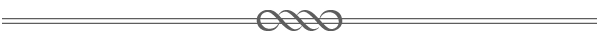 1.2.1. Часть, дополняющая содержание региональным компонентом и образовательные области «Социально-коммуникативное развитие», «Познавательное развитие»При разработке части Программы, формируемой участниками образовательных отношений, учитывалось возможности дошкольной организации и мнение родителей (законных представителей) воспитанников через анкетирование.  1.3.1.1. Часть, формируемая участниками образовательных отношений представлена в Программе в виде дополнения в образовательном материале Обязательной части программы и углубления задач в нескольких образовательных областях: Цель программы: формирование у дошкольников основ патриотизма в процессе военно-патриотического воспитания, гражданского воспитания, историко-краеведческого воспитания, духовно-нравственного воспитания. Задачи программы:Формирование у дошкольников начальных представлений о родном крае, его особенностях, истории и культуре, знаменитых людях Самарской области. Развитие у дошкольников положительных чувств к родному краю, гордости за достижения родного края, способствующих возникновению чувств любви к Родине. Ознакомление дошкольников с системой общечеловеческих норм, правил и требований к поведению личности в современном мире. Б) Принципы и подходы к формированию вариативной (учрежденческой) части Программы Принципами патриотического воспитания подрастающего поколения являются: принцип системности, принцип адресности и принцип активности и наступательности.  Принцип системности подразумевает организацию межведомственного взаимодействия различных структур Самарской области и объединение мер по обеспечению: научно-теоретического, нормативно-правового и финансово-экономического обеспечения; методико-педагогического, материально-технического и информационного обеспечения реализации регионального компонента.  Принцип адресности предполагает использование особых форм и методов патриотического воспитания в рамках регионального компонента с учетом каждой возрастной группы.  Принцип активности и наступательности предусматривает настойчивость и разумную инициативу в трансформации мировоззрения и ценностных установок детей и родителей, их ориентирования на национальные интересы. В) Планируемые результаты освоения вариативной (учрежденческой) части Программы  Планируемые результаты освоения Программы патриотического воспитания дошкольников «Я живу на Самарской земле» воспитанниками 3–4 лет представлены следующими возрастными характеристиками:ребенок знает и называет членов семьи, учитывает эмоциональное состояние членов семьи в процессе взаимодействия, выполняет правила взаимоотношений в семье, ребенок проявляет желание включаться в совместную деятельность с разными членами семьи.   обладает элементарными представлениями о собственной принадлежности к членам своей семьи и способах проявления заботы членов семьи друг о друга; ребенок демонстрирует стремление проявлять внимание, любовь к членам своей семьи, называет свое имя, имена родителей. Отражает представления о мире семьи в игровой деятельности. Имеет начальные представления о занятиях членов своей семьи; ребенок проявляет интерес и стремление к общению со сверстниками и другими людьми, в зависимости от ситуации сопереживает сверстникам и другим людям. Выполняет правила взаимоотношений со сверстниками и другими людьми; ребенок проявляет устойчивый интерес к сверстнику, как другу, умеет оказывать посильную помощь, выражает сочувствие к сверстнику. Имеет представление о хороших и плохих поступках; ребенок принимает посильное участие в совместной деятельности, проявляет интерес к общему делу, согласовывает свои действия с действиями других детей и радуется общему результату. Ребенок имеет элементарные представления о своей причастности к миниколлективу (группе); ребенок принимает посильное участие в поддержании порядка в групповой комнате, бережного отношения к игрушкам, книгам, личным вещам. Проявляет устойчивый интерес к сверстникам, к жизни детского сада; ребенок соблюдает элементарные правила культуры поведения (здороваться, прощаться, благодарить). Обладает элементарными представлениями о моральных нормах и правилах на примерах положительного и отрицательного поведения, хороших и плохих поступках из жизни, мультфильмов, литературы и т.д. Имеет элементарные представления об основных источниках опасности в быту, на улице, природе; ребенок обладает общими понятиями о п.г.т, в котором он живет, осваивает элементарные представления об охране и заботе дома, двора, улицы родного поселка;  ребенок проявляет интерес к жизни в городе, умеет реализовывать представления о родном городе в игровой деятельности, знает и называет поселок, в котором живет, свою улицу, животных и птиц родного края; ребенок проявляет интерес к куклам в национальных костюмах народов Среднего Поволжья. Проявляет желание играть в подвижные игры народов Среднего Поволжья и слушать сказки народов Среднего Поволжья.  Планируемые результаты освоения Программы патриотического воспитания дошкольников «Я живу на Самарской земле» воспитанниками 4-5 лет представлены следующими возрастными характеристиками:ребенок имеет представление о семье, её традициях и важности мира семьи для человека, называет 1-2 признака семьи, свои имя и фамилию, знает имена близких родственников (мамы, папы, брата, сестры, бабушек, дедушек), их занятиях и увлечениях. Отражает представления о мире семьи в изобразительной и игровой деятельности; ребенок обладает представлениями о собственной принадлежности к членам своей семьи, о своих правах и обязанностях дома. Проявляет желание включаться в совместную деятельность с разными членами семьи; ребенок обладает представлениями о себе, как члене группы детей детского сада. Проявляет устойчивый интерес к сверстникам, к жизни детского сада. Владеет правилами и форами вежливого и доброжелательного отношения к сверстникам в детского саду. Владеет элементарными правилами культуры поведения среди сверстников и взрослых; ребенок проявляет сочувствие, стремление помочь сверстникам и другим людям, применяет адекватные способы разрешения конфликтных ситуаций, выполняет правила взаимоотношений со сверстниками и другими людьми, способен оценивать свои поступки и поступки других детей, умеет оказывать помощь, выражать сочувствие к сверстнику. Стремиться к конечному результату; ребенок проявляет интерес к жизни родного города в настоящем и далеком прошлом, определяет герб родного поселка, знает и называет некоторые достопримечательности, животных и птиц родного края, растения лесов и полей родного края, рассказывает о природном окружении города (река, горы, леса, поля); ребенок умеет реализовывать представление о поселке, его социальной жизни, природном окружении, в игровой деятельности. обладает элементарными представлениями о некоторых видах опасных ситуаций (бытовых, социальных, природных) и некоторых способах безопасного поведения в быту, на улице, в природе; ребенок имеет начальные представления о том, что люди бывают разных национальностей, узнает на иллюстрациях представителей народов Среднего Поволжья в национальных костюмах, может выбрать из представленных на иллюстрациях предметов предметы народного быта, проявляет желание слушать сказки, играть в народные игры, участвовать в народных праздниках; ребенок проявляет положительное отношение к армии России, стремится узнавать больше об армии России, обладает представлениями о профессии военного (пограничники, моряки, летчики, танкисты), называет основные рода войск, военную технику (танки, боевые самолеты и корабли), военный праздник – 23 февраля, испытывает желание рассказывать об армии России. Умеет реализовывать представления о военных парадах в игровой деятельности, о празднике «День Победы» в разных видах деятельности.  Планируемые результаты освоения Программы патриотического воспитания дошкольников «Я живу на Самарской земле» воспитанниками 5–8 лет представлены следующими возрастными характеристиками:ребёнок умеет управлять своими эмоциями, выходить из конфликтных ситуаций, вести себя конструктивно, оценивать тот или иной поступок; имеет представление о себе, как об активном члене коллектива детского сада и семьи, у которого есть свои права и обязанности, ответственность: имеет интерес и эмоционально-положительное отношение к достоинству и личным правам другого человека; ребенок проявляет заботу о других людях, а также корректно относится к людям с физическими и психическими недостатками; соблюдает основные правила и принципы совместных игр, а группе и во дворе, проявляет уважение к желаниям и интересам других людей (сверстников и взрослых);  ребенок прогнозирует возможные последствия собственных действий для себя и других, в ситуации выбора учитывает интересы других, выражает чувства уважения к семейным традициям, принимает посильное участие в организации семейных праздников; владеет способами действий по присвоению опыта семьи; имеет элементарные представления о духовном богатстве и этнокультурных традициях народов Среднего Поволжья; ребенок способен выражать свое отношение к событиям, происходящим в поселке, государстве; имеет элементарные представления о государственном устройстве, символах государства; способен понимать себя, как часть государства; у ребёнка имеются элементарные представления о коллективном характере труда взрослых, о том, что от вклада каждого участника деятельности зависит общий результат;   ребенок проявляет чувство сопричастности и личной ответственности за состояние дома, улицы, города; способен нести ответственность за организацию и реализацию полученного дела, оценивает свои поступки в процессе реализации общего дела; умеет ограничивать свои желания, преодолевать препятствия, стоящие на пути достижения цели, следует положительному примеру; умеет работать коллективно, реализуя свои потребности в общем деле; ребенок применяет свои знания для воссоздания событийной линии традиций и событий, связанных с военным прошлым и настоящим поселка, страны, и семьи; проявляет активную позицию к поселку и освоению его наследия; ребенок обладает начальными знаниями об основных природных и исторических особенностях поселка, архитектурных объектов, воплощающих историко-культурные функции поселка.  ребенок выражает чувства сопричастности к истории отечества, понимает ответственность каждого человека за сохранение исторического, культурного и национального наследия, природного богатства России и родного края, выражает чувство гордости за свой край, проявляет бережное отношение к природе и народному достоянию. Г) Оценочный материал освоения вариативной (учрежденческой) части Программы. Система педагогической диагностики результатов освоения направления «Патриотическое воспитание» осуществляемая через реализацию регионального компонента по программе - Программа патриотического воспитания дошкольников «Я живу на Самарской земле» / под ред. О.В. Дыбиной. - Ульяновск: Издатель Качалин Александр Васильевич, 2014г. - 210с. детьми 3- 7 лет (оценочные материалы) 1.2.2. Вариативная часть, дополняющая содержание по приоритетному физическому направлению. Часть, формируемая участниками образовательных отношений по приоритетному физическому направлению представлена в Программе в виде дополнения в образовательном материале Обязательной части программы и углубления задач по направлению «Физическое развитие» А) Цели и задачи реализации вариативной (по приоритетному направлению) части Программы Цель программы: приобщение развивающейся личности ребенка дошкольного возраста к физической культуре, спорту и сохранению своего здоровья. Задачи:  Содействовать формированию системы представлений ребенка о себе, своём здоровье и физической культуре; Обеспечивать 	формирование 	способов 	физкультурно-оздоровительной деятельности; Формировать потребность в регулярных занятиях физической культурой, воспитывать систему отношений ребенка к своему «физическому Я», здоровья как главной ценности жизни; Содействовать развитию субъективного опыта физкультурно-оздоровительной деятельности детей 3-7 лет.Б) Принципы и подходы к формированию вариативной (по приоритетному направлению) части ПрограммыВ соответствии с ФГОС дошкольного образования Программа физического развития «Будь здоров дошкольник» построена на следующих принципах: Поддержка разнообразия детства. Современный мир характеризуется возрастающим многообразием и неопределенностью, отражающимися в самых разных аспектах жизни человека и общества. Принимая вызовы современного мира, Программа рассматривает разнообразие как ценность, образовательный ресурс и предполагает использование разнообразия для обогащения образовательного процесса. Организация выстраивает образовательную деятельность с учетом региональной специфики, социокультурной ситуации развития каждого ребенка, его возрастных и индивидуальных особенностей, ценностей, мнений и способов их выражения. Сохранение уникальности и самоценности детства как важного этапа в общем развитии человека. Самоценность детства – понимание детства как периода жизни значимого самого по себе, значимого тем, что происходит с ребенком сейчас, а не тем, что этот этап является подготовкой к последующей жизни. Этот принцип подразумевает полноценное проживание ребенком всех этапов детства в дошкольной организации (раннего и дошкольного детства), обогащение (амплификацию) детского развития.Позитивная социализация ребенка предполагает, что освоение ребенком культурных норм, средств и способов деятельности, культурных образцов поведения и общения с другими людьми, приобщение к традициям семьи, общества, государства происходят в процессе сотрудничества со взрослыми и другими детьми, направленного на создание предпосылок к полноценной деятельности ребенка в изменяющемся мире. Личностно-развивающий и гуманистический характер взаимодействия взрослых (родителей (законных представителей), педагогических и иных работников детского сада) и детей. Такой тип взаимодействия предполагает базовую ценностную ориентацию на достоинство каждого участника взаимодействия, уважение и безусловное принятие личности ребенка, доброжелательность, внимание к ребенку, его состоянию, настроению, потребностям, интересам. Личностно-развивающее взаимодействие является неотъемлемой составной частью социальной ситуации развития ребенка в организации, условием его эмоционального благополучия и полноценного развития.Сотрудничество детского сада с семьей. Сотрудничество, кооперация с семьей, открытость в отношении семьи, уважение семейных ценностей и традиций, их учет в образовательной работе являются важнейшим принципом образовательной программы. Сотрудники детского сада должны знать об условиях жизни ребенка в семье, понимать проблемы, уважать ценности и традиции семей воспитанников. Программа предполагает разнообразные формы сотрудничества с семьей как в содержательном, так и в организационном планах. Индивидуализация дошкольного образования предполагает такое построение образовательной деятельности, которое открывает возможности для индивидуализации образовательного процесса, появления индивидуальной траектории развития каждого ребенка с характерными для данного ребенка спецификой и скоростью, учитывающей его интересы, мотивы, способности и возрастно-психологические особенности. При этом сам ребенок становится активным в выборе содержания своего образования, разных форм активности. Для реализации этого принципа необходимы регулярное наблюдение за развитием ребенка, сбор данных о нем, анализ его действий и поступков; помощь ребенку в сложной ситуации; предоставление ребенку возможности выбора в разных видах деятельности, акцентирование внимания на инициативности, самостоятельности и активности ребенка. Развивающее вариативное образование. Образовательное содержание предлагается ребенку через разные виды деятельности с учетом его актуальных и потенциальных возможностей усвоения этого содержания и совершения им тех или иных действий, с учетом его интересов, мотивов и способностей. Данный принцип предполагает работу педагога с ориентацией на зону ближайшего развития ребенка (Л.С. Выготский), что способствует развитию, расширению как явных, так и скрытых возможностей ребенка. Полнота содержания и интеграция отдельных образовательных областей. В соответствии со Стандартом Программа предполагает всестороннее социально-коммуникативное, познавательное, речевое, художественно-эстетическое и физическое развитие детей посредством различных видов детской активности. Деление Программы на образовательные области не означает, что каждая образовательная область осваивается ребенком по отдельности, в форме изолированных занятий по модели школьных предметов. Между отдельными разделами Программы существуют многообразные взаимосвязи: познавательное развитие тесно связано с речевым и социально-коммуникативным, художественно-эстетическое – с познавательным и речевым и т.п. Содержание образовательной деятельности в одной конкретной области тесно связано с другими областями. Такая организация образовательного процесса соответствует особенностям развития детей раннего и дошкольного возраста. Подходы к организации взаимодействия между всеми участниками образовательных отношений: Рисунок 3В) Планируемые результаты освоения вариативной (по приоритетному направлению) части Программы Планируемые   результаты   освоения   Программы   детьми   соотнесены с основными   требованиями   ФГОС   ДО   к   целевым   ориентирам   на этапе завершения дошкольного образования, которые должны выступать гарантом и основанием преемственности дошкольного и начального общего образования ребёнка.Целевые ориентиры на этапе завершения реализации программыВ результате освоения программы на этапе ее завершения   Ребёнок:Физически здоров, обладает здоровыми привычками (личная гигиена, утренняя зарядка, обязательная прогулка на свежем воздухе, здоровое питание) и понимает основные ценностные ориентиры культуры здорового образа жизни, умеет соблюдать элементарные правила охраны своего здоровья, имеет соответствующие    возрасту    представления    о    вредных    привычках, здоровом питании и безопасном поведении в быту;Приобретает устойчивую потребность в двигательной активности, начальную мотивацию к занятиям физической культурой и проявляет индивидуальный интерес к различным видам спорта;Ощущает   свою   сопричастность      традициям   и   историческим   ценностям Родины, осознаёт себя гражданином России;Приобретает положительные эмоциональные качества (сопереживание, отзывчивость, гордость за страну, в которой живет), лидерские и волевые качества; навыки творческого подхода к деятельности; доброжелателен и спокоен;Соблюдает общепринятые нормы и правила поведения, приобретает навыки сотрудничества со сверстниками и взрослыми, владеет различными приёмами коммуникации;Приобретает понимание собственной области интересов;Активен     в     познавательной     области     жизнедеятельности, способен самостоятельно   исследовать, экспериментировать   и   вести   поиск   решения поставленной задачи;Владеет умениями и навыками, необходимыми для осуществления различных видов деятельности (речевые, сценические, музыкальные, танцевальные, спортивные, игровые, контрольные, пр.);Готов к школьным нагрузкам, обладает хорошей памятью, быстрой реакцией, выдержкой, усидчивостью, аккуратностью; воспринимает предстоящую школьную жизнь как новый, интересный этап своего развития и познания мира.Планируемые результаты освоения воспитанниками 3-4 лет представлены следующими возрастными характеристиками:Таблица 12Планируемые результаты освоения воспитанниками 4-5 лет представлены следующими возрастными характеристиками:Таблица 13Планируемые результаты освоения воспитанниками 5-6 лет представлены следующими возрастными характеристиками:Таблица 14Планируемые результаты освоения воспитанниками 6-7 лет представлены следующими возрастными характеристиками:Таблица 15Г) Оценочный материал освоения вариативной (по приоритетному направлению) части ПрограммыТ.Э. Токаева, "Мониторинг физического развития детей. Диагностический журнал. Средняя группа. ФГОС ДО", издательство «Учитель, 2020 г., 65 стр.Т.Э. Токаева, "Мониторинг физического развития детей. Диагностический журнал. Старшая группа. ФГОС ДО", издательство «Учитель, 2020 г., 69 стр.Т.Э. Токаева, "Мониторинг физического развития детей. Диагностический журнал. Вторая младшая группа. ФГОС ДО", издательство «Учитель, 2020 г., 69 стр.Т.Э. Токаева, "Мониторинг физического развития детей. Диагностический журнал. Подготовительная группа. ФГОС ДО", издательство «Учитель, 2020 г., 72 стрИнструмент диагностики: карты развития.1.2.3. Вариативная часть, дополняющая содержание по познавательному и художественно-эстетическому направлениям развития воспитанников (детская инженерия). С целью формирования у обучающихся 5-7 лет предпосылок готовности к изучению технических наук в СП детском саду «Ручеёк» в область «Познавательное развитие» добавлено в 2022-2023 учебном году обучение основам технических наук посредством конструкторов, робототехники. В 2022-2023 элементы данной программы будут включены как часть НОД, в совместную деятельность взрослого с ребенком и самостоятельную деятельность.А) Задачи обучения: формировать основы технической грамотности воспитанников;  развивать технические и конструктивные умения в специфических для дошкольного возраста видах детской деятельности;  обеспечить освоение детьми начального опыта работы с отдельными техническими объектами (в виде игрового оборудования формировать у воспитанников, в соответствии с ФГОС ДО, предпосылки готовности к изучению технических наук средствами игрового оборудования.  Б) Принципы и подходы к формированию вариативной части, дополняющей содержание по познавательному направлению развития воспитанников.При формировании у обучающихся 5-7 лет предпосылок готовности к изучению технических наук, в соответствии с п. 1.4. ФГОС дошкольного образования, соблюдаются следующие принципы:  полноценное проживание ребёнком всех этапов детства (младенческого, раннего и дошкольного возраста), обогащение (амплификация) детского развития;  построение процесса образовательной деятельности на основе индивидуальных особенностей каждого ребенка, при котором сам ребенок становится активным в выборе содержания своего образования, становится субъектом 	образования (далее 	- 	индивидуализация 	дошкольного образования);  содействие и сотрудничество детей и взрослых, признание ребенка полноценным участником (субъектом) образовательных отношений;  поддержка инициативы детей в различных видах деятельности;  сотрудничество дошкольной организации с семьёй;  приобщение детей к социокультурным нормам, традициям семьи, общества и государства;  формирование познавательных интересов и познавательных действий ребенка в различных видах деятельности;  возрастная адекватность дошкольного образования (соответствие условий, требований, методов возрасту и особенностям развития);  учёт этнокультурной ситуации развития детей. ФГОС дошкольного образования продолжает линию деятельностного, индивидуального, дифференцированного и других подходов, направленных на повышение результативности и качества дошкольного образования.  Поэтому взаимодействие с детьми основывается на следующих подходах: Системно-деятельностный подход, который осуществляется в процессе организации различных видов детской деятельности: игровой, коммуникативной, трудовой, познавательно-исследовательской, изобразительной, музыкальной, восприятия художественной литературы и фольклора, двигательной, конструирования. Организованная образовательная деятельность (непосредственно образовательная) строится как процесс организации различных видов деятельности.  Личностно-ориентированный подход. Это такое обучение, которое во главу угла ставит самобытность ребенка, его самоценность, субъективность процесса обучения - он опирается на опыт ребенка, субъектно-субъектные отношения.  Индивидуальный подход. Это учет в образовательном процессе индивидуальных особенностей детей группы.  Дифференцированный подход. В образовательном процессе предусмотрена возможность объединения детей по особенностям развития, по интересам, по выбору. Характеристика особенностей познавательного развития детей 5-6 летВ 5 лет дети лучше управляют своими руками и способны выполнять тонкие и сложные движения пальцами. Они четко понимают, что им интересно, и любят творить и конструировать. И хотя до серьезных результатов еще далеко, творческая деятельность важна сама по себе. Важным является использование на данном возрастном этапе материалов, с которыми дети могли бы экспериментировать. Дети в этом возрасте с удовольствием решают разные задачи, что помогает развитию творческого мышления и стимулирует желание учиться. У пятилетнего активного воображения, и учебные материалы должны давать им простор. Но в то же время ребенок должен быть уверен в том, что всегда может получить помощь от родителей и взрослых. Что касается развития речи, это период преувеличений («Как ужасно далеко – сто миллионов километров!»). Мысли у детей постоянно перескакивают с одной темы на другую, и им необходимо «выговариваться». Играя и занимаясь со сверстниками, ребенок начинает выражать свои мысли с помощью слов, а не через действия. Особенно важны ролевые игры – дети с удовольствием играют в «настоящую жизнь», которая становится для них интереснее. Они переносят в игру свои представления о мире взрослых. В этом возрасте очень важно общение детей между собой, нужны совместные игры и выполнение групповых заданий. Пятилетним детям нравится чувствовать себя большими и умеющими что-то делать. ИМ интересно решать трудные задачи, особенно соревнуясь с другими детьми. Характеристика особенностей познавательного развития детей 6-7 лет Дети 6 лет скоординированы, они уже овладели мелкой моторикой и способны манипулировать мелкими предметами. В этом возрасте им нравится пробовать силы в новых областях. Полезно давать детям мелкие детали для занятий, способствующих дальнейшему развитию их навыков и умений. Дети 6 лет начинают детально анализировать собственные наблюдения (форму, цвет, количество предметов, последовательность событий). В этом возрасте дети способны рассуждать логически и устанавливать связи между объектами, что помогает им учиться классифицировать. Они уже в состоянии планировать свою деятельность на определенный срок и ставить перед собой конкретные цели. При этом они также могут выполнять предложенные им задания. Развитие умения читать и писать позволяет детям фиксировать результат своей работы. Дети начинают всерьез относиться к сверстникам, что уменьшает их зависимость от взрослых. В 6 лет дети уже сами организуют игры, поэтому особую важность приобретает умение договариваться. Дети проявляют больший интерес к устройству окружающего мира. Шестилетние более старательно относятся к своей деятельности. Это выражается в прорисовке мелких элементов картинки или тщательной сборке какой-либо конструкции. Дети способны сосредоточиться на работе, их волнует, как другие воспринимают и оценивают их деятельность. В) Планируемые результаты работы по сформулированным показателям основ технической подготовки детей старшего дошкольного возраста Планируемые результаты освоения воспитанниками 5-6 лет представлены следующими возрастными характеристиками:Составлять проекты конструкций.  Классифицировать виды коммуникаций и связи, виды вычислительной техники.  Использовать 	средства 	коммуникаций 	и 	связи, 	средства вычислительной техники.  Создавать технические объекты и макеты по представлению, памяти, с натуры, по заданным теме, условиям, самостоятельному замыслу, схемам, моделям.  Создавать постройки, сооружения с опорой на опыт освоения архитектуры: варианты построек жилого, промышленного, общественного назначения, мосты, крепости, транспорт, использует детали с учетом их конструктивных свойств (форма, величина, устойчивость, размещение в пространстве); адекватно заменяет одни деталей другими; определяет варианты строительных деталей. Составлять инженерную книгу. Фиксировать результаты своей деятельности по созданию моделей. «Читать» простейшие схемы технических объектов, макетов, моделей. Знает некоторые способы крепления деталей, использования инструментов. Выбирает соответствующие техническому замыслу материалы и оборудование, планирует деятельность по достижению результата, оценивает его.  Анализировать объект, свойства, устанавливает пространственные, пропорциональные отношения, передаёт их в работе. Проявляет положительное отношение к техническим объектам, предметам быта, техническим игрушкам и пр. Подбирает материалы, оборудование. Работает в команде и индивидуально. Составляет и выполняет алгоритм действий. Планирует этапы своей деятельности. Имеет представления о техническом разнообразии окружающего мира. Использует в речи некоторые слова технического языка. Анализирует постройку, выделяет крупные и мелкие части, их пропорциональные соотношения.  Разрабатывать детские проекты. С интересом участвует в экспериментальной деятельности с оборудованием. Использует способы преобразования (изменение формы, величины, функции, аналогии и т.д.). Замечает (определяет) техническое оснащение окружающего мира, дифференцированно воспринимает многообразие технических средств, способы их использования человеком в различных ситуациях. Устанавливать причинно-следственные связи. Выбирает способы действий из усвоенных ранее способов. Разрабатывать простейшие карты-схемы, графики, алгоритмы действий, заносит их в инженерную книгу. Сотрудничать с другими детьми в процессе выполнения коллективных творческих работ. Соблюдает правила техники безопасности. Проявлять самостоятельность, творчество, инициативу в разных видах деятельности. Обыгрывает созданные технические объекты и макеты, стремится создать модель для разнообразных собственных игр. Планируемые результаты освоения воспитанниками 6-7 лет представлены следующими возрастными характеристиками:Применяет некоторые правила создания прочных конструкций; проектирует конструкции по заданным теме, условиям, самостоятельному замыслу, схемам, моделям, фотографиям. Разрабатывает объект; предлагает варианты объекта; выбирает наиболее соответствующие объекту средства и материалы, и их сочетание, по собственной инициативе интегрирует виды деятельности. Встраивает в свои конструкции механические элементы: подвижные колеса, вращающееся основание подъемного крана и т.п., использует созданные конструкции в играх. Легко видоизменяет постройки по ситуации, изменяет высоту, площадь, устойчивость; свободно сочетает и адекватно взаимозаменяет детали в соответствии с конструктивной задачей, игровым сюжетом или творческим замыслом. Конструирует в трех различных масштабах (взрослом, детском, кукольном), осваивает и обустраивает пространство по своему замыслу и плану.  Проявляет инициативу в конструктивно-модельной деятельности, высказывает собственные суждения и оценки, передаёт свое отношение. Самостоятельно определяет замысел будущей работы. Составляет инженерную книгу. Фиксирует этапы и результаты деятельности по созданию моделей. «Читает» простейшие схемы, чертежи технических объектов, макетов, моделей.  Планирует деятельность, доводит работу до результата, адекватно оценивает его; вносит необходимые изменения в работу, включает детали, дорабатывает конструкцию. Самостоятельно использует способы экономичного применения материалов. Использует детали с учетом их конструктивных свойств (формы, величины, устойчивости, размещения в пространстве); видоизменяет технические модели; адекватно заменяет одни детали другими; определяет варианты технических деталей.  Экспериментирует в создании моделей технических объектов, проявляет самостоятельность в процессе выбора темы, продумывания технической модели, выбора способов создания модели; демонстрирует высокую техническую грамотность; планирует деятельность, умело организует рабочее место, проявляет аккуратность и организованность. Знает виды и свойства различных материалов, конструкторов для изготовления объектов, моделей, конструкций. Знает способы соединения различных материалов. Знает названия инструментов, приспособлений.  Анализирует постройку, создаёт интересные образы, постройки, сооружения с опорой на опыт. Адекватно оценивает собственные работы; в процессе выполнения коллективных работ охотно и плодотворно сотрудничает с другими детьми.  Распределяет конструктивно-модельную деятельность по технологическим. операциям, оформляет этапы работы в виде схем, рисунков, условных обозначений. Активно участвует в совместном со взрослым и детьми коллективном техническом творчестве, наряду с успешной индивидуальной деятельностью. Находит и обсуждает общий замысел, планирует последовательность действий, распределяет объем работы на всех участников, учитывая интересы и способности, выбирает материал, делится им, делает замены деталей, согласовывает планы и усилия. Радуется общему результату Соблюдает правила техники безопасности. Контролирует свои действия в процессе выполнения работы и после ее завершения.  Проявляет самостоятельность, инициативу, индивидуальность в процессе деятельности; имеет творческие увлечения. Проявляет интерес к использованию уже знакомых и освоению новых видов конструирования. Развертывает детские игры с использованием полученных конструкций Г) Оценочный материал освоения вариативной части Программы по познавательному развитию Волосовец Т. В., Карпова Ю. В., Тимофеева Т. В «Парциальная образовательная программа дошкольного образования «От Фребеля 	до робота: 	растим будущих инженеров» Самара, Вектор, 2018Инструмент диагностики: диагностические карты развития. https://inott.ru/projects/ot-frebelya-do-robota22/diagnosticheskiy-instrumentariy-/1.3. Программа воспитания СП детского сада «Ручеёк»Пояснительная запискаПрограмма воспитания СП д/с «Ручеек» (далее – Программа воспитания) является нормативно-управленческим документом, определяющим содержание и организацию воспитательной деятельности обучающихся 2-7 лет. Образованию отводится ключевая роль в духовно-нравственной консолидации российского общества, его сплочении перед лицом внешних и внутренних вызовов, в укреплении социальной солидарности, в повышении уровня доверия человека к жизни в России, к согражданам, обществу, государству, настоящему и будущему своей страны. В национальной доктрине образования в Российской Федерации на период до 2025 года сказано: «Система образования призвана обеспечить:  историческую преемственность поколений, сохранение, распространение и развитие национальной культуры, воспитание бережного отношения к историческому и культурному наследию народов России; воспитание патриотов России, граждан правового, демократического государства, способных к социализации в условиях гражданского общества, уважающих права и свободы личности, обладающих высокой нравственностью и проявляющих национальную и религиозную терпимость, уважительное отношение к языкам, традициям и культуре других народов». Духовно-нравственное развитие личности осуществляется под влиянием многих факторов. Немаловажную роль среди них играют окружающая среда и, прежде всего, семья, где воспитывается ребёнок, а также образовательное учреждение, которое он посещает. Важным фактором, влияющим на духовно-нравственное развитие ребёнка, выступают учебные программы, реализующиеся в образовательных учреждениях.  . Программа воспитания призвана оказать содействие и помощь субъектам образовательных отношений и разработана в соответствии с нормами и положениями, прописанными в пояснительной записке к образовательной программе СП детского сада «Ручеёк» (1.1. Обязательная часть, п.1.1.1. Пояснительная записка) и следующих нормативно-правовых документах:Конституция Российской Федерации (ред. от 04.07.2020г.) ст.67.1 , п.4;Национальный проект «Образование» (протокол от 03.09.2018 №10 Президиума Совета при Президенте Российской Федерации по стратегическому развитию и национальным проектам); Концепция духовно-нравственного развития и воспитания личности гражданина России; Концепция дошкольного воспитания в Российской Федерации;  Концепция государственной семейной политики в Российской Федерации до 2025 года (распоряжение Правительства Российской Федерации от 25.08.2014 №1618-р); План мероприятий по реализации в 2021–2025 годах Стратегии развития воспитания в Российской Федерации на период до 2025 года;Постановление Правительства Самарской области «Об утверждении государственной программы Самарской области «Развитие образования и повышение эффективности реализации молодежной политики в Самарской области» на 2015 - 2024 годы от 21 января 2015 г.  № 6. Методические рекомендации по разработке программ воспитания ФГБНУ «Институт стратегии развития образования Российской академии образования» http://form.instrao.ruНововведения в Федеральном законе «Об образовании в Российской Федерации» от 31.07.2020 года выделяют направления по формированию у обучающихся: чувства патриотизма и гражданственности; уважения к памяти защитников отечества и подвигов героев Отечества; уважение к закону и правопорядку; уважение к человеку труда и старшему поколению, взаимного уважения; бережному отношению к культурному наследию и традициям многонационального народа Российской Федерации;  бережного отношения к природе и окружающей среде. Из этого вытыкают основные направления содержания воспитания в совместной деятельности детей и взрослых: Реализация Программы воспитания предполагает социальное партнерство с другими организациями.Программа воспитания может корректироваться в связи с изменениями нормативно-правовой базы дошкольного образования, а также образовательного запроса родителей.II. СОДЕРЖАТЕЛЬНЫЙ РАЗДЕЛ 2.1.  Обязательная часть 2.1.1. Задачи и содержание образовательной деятельности в соответствии с направлениями 	развития 	ребенка, 	представленными 	в 	пяти образовательных областях, в соответствии с ФОП ДО Образовательная программа СП д/с «Ручеек»   обеспечивает всестороннее развитие личности ребёнка в возрасте от 2 до 7 лет с учетом их возрастных и индивидуальных особенностей по пяти образовательным областям:  Содержание образовательной деятельности обязательной части Программы полностью соответствует содержанию Федеральной образовательной программы, утверждённой приказом Министерства просвещения РФ от 25.11.2022 № 1028. Федеральная программа определяет содержательные линии образовательной деятельности (п.17, ФОП ДО), реализуемые СП д/с «Ручеек» по основным направлениям развития детей дошкольного возраста (социально-коммуникативного, познавательного, речевого, художественно-эстетического, физического развития). В каждой образовательной области сформулированы задачи и содержание образовательной деятельности, предусмотренное для освоения в каждой возрастной группе детей в возрасте от двух месяцев до семи - восьми лет. Представлены задачи воспитания, направленные на приобщение детей к ценностям российского народа, формирование у них ценностного отношения к окружающему миру. Более конкретное и дифференцированное по возрастам описание воспитательных задач приводится в Программе воспитания.   ОБРАЗОВАТЕЛЬНАЯ ОБЛАСТЬ: «СОЦИАЛЬНО-КОММУНИКАТИВНОЕ РАЗВИТИЕ»(в соответствии с п.18. ФОП ДО)От 2 лет до 3 лет   В области социально-коммуникативного развития основными задачами образовательной деятельности являются: поддерживать эмоционально-положительное состояние детей в период адаптации к ДОО; развивать игровой опыт ребенка, помогая детям отражать в игре представления об окружающей действительности; поддерживать доброжелательные взаимоотношения детей, развивать эмоциональную отзывчивость в ходе привлечения к конкретным действиям помощи, заботы, участия; формировать элементарные представления о людях (взрослые, дети), их внешнем виде, действиях, одежде, о некоторых ярко выраженных эмоциональных состояниях (радость, грусть), о семье и ДОО; формировать первичные представления ребенка о себе, о своем возрасте, поле, о родителях (законных представителях) и близких членах семьи. Содержание образовательной деятельности Педагог поддерживает желание детей познакомиться со сверстником, узнать его имя, используя приемы поощрения и одобрения. Оказывает помощь детям в определении особенностей внешнего вида мальчиков и девочек, их одежды, причесок, предпочитаемых игрушек, задает детям вопросы уточняющего или проблемного характера, объясняет отличительные признаки взрослых и детей, используя наглядный материал и повседневные жизненные ситуации. Показывает и называет ребенку основные части тела и лица человека, его действия. Поддерживает желание ребенка называть и различать основные действия взрослых. Педагог знакомит детей с основными эмоциями и чувствами человека, обозначает их словом, демонстрирует их проявление мимикой, жестами, интонацией голоса. Предлагает детям повторить слова, обозначающие эмоциональное состояние человека, предлагает детям задания, помогающие закрепить представление об эмоциях, в том числе их узнавание на картинках. Педагог рассматривает вместе с детьми картинки с изображением семьи: детей, родителей (законных представителей). Поощряет стремление детей узнавать членов семьи, называть их, рассказывает детям о том, как члены семьи могут заботиться друг о друге. Педагог поддерживает желание детей познавать пространство своей группы, узнавать вход в группу, ее расположение на этаже, педагогов, которые работают с детьми. Рассматривает с детьми пространство группы, назначение каждого помещения, его наполнение, помогает детям ориентироваться в пространстве группы. Педагог поддерживает стремление детей выполнять элементарные правила поведения ("можно", "нельзя"). Личным показом демонстрирует правила общения: здоровается, прощается, говорит "спасибо", "пожалуйста", напоминает детям о важности использования данных слов в процессе общения со взрослыми и сверстниками, поощряет инициативу и самостоятельность ребенка при использовании "вежливых слов". Педагог использует приемы общения, позволяющие детям проявлять внимание к его словам и указаниям, поддерживает желание ребенка выполнять указания взрослого, действовать по его примеру и показу. Педагог организует детей на участие в подвижных, музыкальных, сюжетных и хороводных играх, поощряет их активность и инициативность в ходе участия в играх. Педагог формирует представление детей о простых предметах своей одежды, обозначает словами каждый предмет одежды, рассказывает детям о назначении предметов одежды, способах их использования (надевание колготок, футболок и тому подобное).  От 3 до 4 лет.В области социально-коммуникативного развития основными задачами образовательной деятельности являются:в сфере социальных отношений:развивать эмоциональную отзывчивость, способность откликаться на ярко выраженные эмоции сверстников и взрослых, различать и понимать отдельные эмоциональные проявления, учить правильно их называть;обогащать представления детей о действиях, в которых проявляются доброе отношение и забота о членах семьи, близком окружении;поддерживать в установлении положительных контактов между детьми, основанных на общих интересах к действиям с игрушками, предметами и взаимной симпатии;оказывать помощь в освоении способов взаимодействия со сверстниками в игре, в повседневном общении и бытовой деятельности;приучать детей к выполнению элементарных правил культуры поведения вДОО;в области формирования основ гражданственности и патриотизма: обогащать представления детей о малой родине и поддерживать их отраженияв различных видах деятельности;в сфере трудового воспитания:развивать интерес к труду взрослых в СП и в семье, формировать представления о конкретных видах хозяйственно-бытового труда, направленных на заботу о детях (мытье посуды, уборка помещений группы и участка и прочее) и трудовые навыки;воспитывать бережное отношение к предметам и игрушкам как результатам труда взрослых;приобщать детей к самообслуживанию (одевание, раздевание, умывание), развивать самостоятельность, уверенность, положительную самооценку;в области формирования основ безопасного поведения: развивать интерес к правилам безопасного поведения;обогащать представления о правилах безопасного поведения в быту, безопасного использования бытовых предметов и гаджетов, исключая практическое использование электронных средств обучения.Содержание образовательной деятельности.В сфере социальных отношений.Педагог создает условия для формирования у детей образа Я: закрепляет умение называть свое имя и возраст, говорить о себе в первом лице; проговаривает с детьми характеристики, отличающие их друг от друга (внешность, предпочтения в деятельности, личные достижения).Педагоги способствуют различению детьми основных эмоций (радость, печаль, грусть, гнев, страх, удивление) и пониманию ярко выраженных эмоциональных состояний. При общении с детьми педагог интересуется настроением детей, предоставляет возможность рассказать о своих переживаниях, демонстрирует разнообразные способы эмпатийного поведения (поддержать, пожалеть, обнадежить, отвлечь и порадовать). При чтении художественной литературы педагог обращает внимание на проявления, характеризующие настроения, эмоции и чувства героев, комментирует их отношения и поведение, поощряет подражание детей позитивному опыту персонажей художественных произведений и мультипликации.Педагог обогащает представления детей о действиях и поступках людей, в которых проявляются доброе отношение и забота о членах семьи, близком окружении, о животных, растениях; знакомит с произведениями, отражающими отношения между членами семьи.Педагог создает в группе положительный эмоциональный фон для объединения детей, проводит игры и упражнения в кругу, где дети видят и слышат друг друга. Педагог поощряет позитивный опыт взаимодействия детей, создает условия для совместных игр, демонстрирует позитивный настрой и удовольствие, которое можно испытывать от общения и совместной игры. Помогает детям обращаться друг к другу, распознавать проявление основных эмоций и реагировать на них. Способствует освоению детьми простых способов общения и взаимодействия: обращаться к детям по именам, договариваться о совместных действиях, вступать в парное общение (спокойно играть рядом, обмениваться игрушками, объединяться в парной игре, вместе рассматривать картинки, наблюдать и прочее). В совместных игровых и бытовых действиях педагог демонстрирует готовность действовать согласованно, создает условия для возникновения между детьми договоренности.Знакомит детей с элементарными правилами культуры поведения, упражняет в их выполнении (здороваться, прощаться, благодарить), демонстрирует одобрение при самостоятельном выполнении детьми правил поведения.В области формирования основ гражданственности и патриотизма.Педагог обогащает представления детей о малой родине: регулярно напоминает название населенного пункта, в котором они живут; знакомит с близлежащим окружением СП Д/С «РУЧЕЕК» (зданиями, природными объектами), доступными для рассматривания с территории. Обсуждает с детьми их любимые места времяпрепровождения в населенном пункте. Демонстрирует эмоциональную отзывчивость на красоту родного края, восхищается природными явлениями.Поддерживает отражение детьми своих впечатлений о малой родине в различных видах деятельности (рассказывает, изображает, воплощает образы в играх, разворачивает сюжет и так далее).В сфере трудового воспитания.Педагог формирует первоначальные представления о том, что предметы делаются людьми, например, демонстрирует процессы изготовления атрибутов для игр. В процессе взаимодействия с детьми выделяет особенности строения предметов и знакомит с назначением их частей (например: ручка на входной двери нужна для того, чтобы удобнее было открыть дверь и прочее). Знакомит детей с основными свойствами и качествами материалов, из которых изготовлены предметы, знакомые ребёнку (картон, бумага, дерево, ткань), создает игровые ситуации, вызывающие необходимость в создании предметов из разных материалов, использует дидактические игры с предметами и картинками на группировку по схожим признакам, моделирует ситуации для активизации желания детей включиться в выполнение простейших действий бытового труда.Педагог формирует первоначальные представления о хозяйственно-бытовом труде взрослых дома и в группе СП д/с «Ручеёк»,   поощряет желание детей соблюдать порядок при раздевании на дневной сон (аккуратное складывание одежды), уборке рабочего места после продуктивных видов деятельности (лепки, рисования, аппликации) и тому подобное. Использует приемы одобрения и поощрения ребёнка при правильном выполнении элементарных трудовых действий (убирает за собой посуду на раздаточный стол, убирает рабочее место после занятий, собирает игрушки, помогает раздать наглядный материал на занятие и тому подобное).Педагог поддерживает стремления ребёнка самостоятельно выполнять отдельные действия самообслуживания: одевание на прогулку, умывание после сна или перед приемом пищи, элементарный уход за собой (расчесывание волос, поддержание опрятности одежды, пользование носовым платком и тому подобное). Педагог создает условия для приучения детей к соблюдению порядка, используя приемы напоминания, упражнения, личного примера, поощрения и одобрения при самостоятельном и правильном выполнении действий по самообслуживанию.Педагог организует специальные игры и упражнения для развития мелкой моторики рук детей с целью повышения качества выполнения действий по самообслуживанию.В области формирования основ безопасного поведения.Педагог поддерживает интерес детей к бытовым предметам, объясняет их назначение и правила использования, доброжелательно и корректно обращает внимание, что несоблюдение правил использования бытовых предметов позволяет создать ситуации, небезопасные для здоровья.Педагог использует игровые ситуации, создавая условия для демонстрации и формирования умений ребёнка пользоваться простыми бытовыми приборами, обсуждает с детьми какими предметами быта детям можно пользоваться только вместе со взрослыми: ножи, иголки, ножницы, лекарства, спички и так далее.Педагог обсуждает с детьми правила безопасного поведения в группе, рассказывает, почему игрушки нужно убирать на свои места, демонстрирует детям, как безопасно вести себя за столом, во время одевания на прогулку, во время совместных игр.Педагог рассказывает детям о том, как себя вести на площадке СП д/с «Ручеек»,   игровой площадке рядом с домом. Обращает внимание детей на необходимость оповещать взрослых (педагога, родителей (законных представителей)), если ребёнок хочет покинуть игровую площадку, уйти с участка СП д/с «Ручеек» о своем опыте, как себя вести безопасно: рядом с бездомными животными (не нужно подходить близко, пугать животных), рядом с незнакомыми растениями (без разрешения взрослых не пробовать незнакомые ягоды, листья растений, если у ребёнка появляется желание их попробовать, обязательно сначала спросить у взрослого, можно ли их есть).Педагог поддерживает интерес детей к вопросам безопасного поведения, поощряет вопросы детей дошкольного возраста, с готовностью на них отвечает, привлекая к обсуждению всех детей. Использует приемы упражнения, напоминания, личного примера для закрепления формируемых представленийОт 4 лет до 5 лет.В области социально-коммуникативного развития основными задачами образовательной деятельности являются:В сфере социальных отношений:формировать положительную самооценку, уверенность в своих силах, стремление к самостоятельности;развивать эмоциональную отзывчивость к взрослым и детям, слабым и нуждающимся в помощи, воспитывать -сопереживание героям литературных и анимационных произведений, доброе отношение к животным и растениям;развивать позитивное отношение и чувство принадлежности детей к семье, уважение к родителям (законным представителям), педагогам и окружающим людям;воспитывать доброжелательное отношение ко взрослым и детям;воспитывать культуру общения со взрослыми и сверстниками, желание выполнять правила поведения, быть вежливыми в общении со взрослыми и сверстниками;развивать стремление к совместным играм, взаимодействию в паре илинебольшой подгруппе, к взаимодействию в практической деятельности;В области формирования основ гражданственности и патриотизма: воспитывать уважительное отношение к Родине, символам страны, памятным датам;воспитывать	гордость	за	достижения	страны	в	области	спорта,	науки, искусства и других областях;развивать интерес детей к основным достопримечательностями населенного пункта, в котором они живут.В сфере трудового воспитания:формировать представления об отдельных профессиях взрослых на основе ознакомления с конкретными видами труда;воспитывать уважение и благодарность взрослым за их труд, заботу о детях; вовлекать в простейшие процессы хозяйственно-бытового труда;развивать самостоятельность и уверенность в самообслуживании, желании включаться в повседневные трудовые дела в СП д/с «Ручеек» и семье;В области формирования основ безопасного поведения:обогащать представления детей об основных источниках и видах опасности в быту, на улице, в природе, в общении с незнакомыми людьми;знакомить детей с простейшими способами безопасного поведения в опасных ситуациях;формировать представления о правилах безопасного дорожного движения в качестве пешехода и пассажира транспортного средства.формировать представления о правилах безопасного использования электронных гаджетов, в том числе мобильных устройств, планшетов и прочее, исключая практическое использование электронных средств обучения.Содержание образовательной деятельности.В сфере социальных отношений.Педагог обогащает представления детей об их развитии, проговаривает и фиксирует внимание на разнообразных возрастных изменениях (когда я был маленький, когда я буду взрослым). Способствует освоению детьми традиционных представлений о половых и гендерных различиях, семейных ролях и отношениях.Формирует положительную самооценку, уверенность в своих силах, отмечает позитивные изменения в развитии и поведении детей, бережно и тактично помогает ребёнку обнаружить свои ошибки и найти адекватный способ их устранения.Педагог способствует распознаванию и пониманию детьми эмоциональных состояний, их разнообразных проявлений, связи эмоций и поступков людей. Создает ситуации получения детьми опыта проявления сочувствия и содействия (эмпатийного поведения) в ответ на эмоциональное состояние сверстников и взрослых, воспитывает чувствительность и внимательность к затруднениям и переживаниям окружающих. При чтении художественной литературы, просмотре фрагментов анимационных фильмов педагог обращает внимание на разнообразие эмоциональных проявлений героев, комментирует и обсуждает с детьми обусловившие их причины.Педагог развивает позитивное отношение и чувство принадлежности детей к семье; уважение к родителям (законным представителям): обогащает представление о структуре и составе семьи, родственных отношениях; семейных событиях, делах.Обеспечивает включенность детей в детское сообщество, умение согласовывать взаимоотношения со сверстниками. Побуждает детей наблюдать за поведением сверстников, развивает чувствительность к поступкам сверстников, интерес к их действиям. Способствует освоению детьми вербальных и невербальных средств и способов обращения к сверстникам, привлечения внимания и демонстрации своего расположения. Поддерживает детей в ситуации, когда им трудно выразить собственные потребности и при урегулировании конфликтов между сверстниками, демонстрирует культурные формы общения. Поощряет инициативу и самостоятельный выбор детьми занятий и партнеров, обогащает умение договариваться, поддерживает совместные дела детей в небольших группах (3-4 человека). Обеспечивает развитие личностного отношения ребёнка к соблюдению или нарушению моральных норм при взаимодействии со сверстником.Создает условия для развития детско-взрослого сообщества. Способствует освоению правил и форм проявления вежливости, уважения к старшим: напоминает и демонстрирует различные формы приветствия, прощания, выражения благодарности и просьбы. Знакомит детей с правилами поведения в общественных местах.Развивает позитивное отношение к ДОО: знакомит с педагогическими и иными работниками СП д/с «Ручеек», с доступными для восприятия детьми правилами жизнедеятельности в ДОО; её традициями; воспитывает бережное отношение к пространству и оборудованию СП д/с «Ручеек».  Обращает внимание детей на изменение и украшение её помещений и территории, поддерживает инициативу детей и совместно планирует презентацию продуктов деятельности (рисунков, поделок) в пространстве группы и прилегающих к ней помещениях.В области формирования основ гражданственности и патриотизма.Воспитывает уважительное отношение к нашей Родине - России. Продолжает знакомить с государственной символикой Российской Федерации: Российский флаг и герб России; воспитывает уважительное отношение к символам страны.Обогащает представления детей о государственных праздниках: День защитника Отечества, День Победы. Знакомит детей с содержанием праздника, с памятными местами в населенном пункте, котором живет, посвященными празднику.Педагог обогащает представления детей о малой родине: знакомит с основными достопримечательностями населенного пункта, развивает интерес детей к их посещению с родителями (законными представителями); знакомит с названиями улиц, на которых живут дети. Поддерживает эмоциональную отзывчивость детей на красоту родного края. Создает условия для отражения детьми впечатлений о малой родине в различных видах деятельности (рассказывает, изображает, воплощает образы в играх, разворачивает сюжет и так далее).Поддерживает интерес к народной культуре страны (традициям, устному народному творчеству, народной музыке, танцам, играм, игрушкам).В сфере трудового воспитания.Педагог знакомит детей с содержанием и структурой процессов хозяйственно­ бытового труда взрослых, обогащает их представления, организуя специальные образовательные ситуации с моделированием конкретных трудовых процессов взрослых, работающих в СП д/с «Ручеек» (как музыкальный руководитель готовится к занятиям с детьми, как электрик меняет электрические лампочки в групповой комнате, повар делает салат на обед). Беседует с детьми, обращает внимание на целостность трудового процесса, направленного на продуктивный результат, вызывает у детей добрые и уважительные чувства к взрослым, которые заботятся о жизнедеятельности детей в ДОО.Педагог поддерживает инициативу детей узнать и рассказать о трудовой деятельности взрослых, поощряет коммуникативную активность ребёнка, связанную с желанием рассказать о профессии мамы или папы, описать их трудовые действия, рассказать о результатах их труда.Педагог расширяет представление детей о предметах как результате труда взрослых, о многообразии предметного мира материалов (металл, стекло, бумага, картон, кожа и тому подобное), знакомит детей с ключевыми характеристиками материалов, организуя экспериментирование способствует обогащению представлений детей об отличительных признаках материалов для создания продуктов труда (прочный (ломкий) материал, промокаемый (водоотталкивающий) материал, мягкий (твердый) материал и тому подобное).Педагог рассказывает детям о бытовой технике, помогающей взрослым организовать бытовой труд дома: стиральная и посудомоечная машины, пылесос, мультиварка, миксер, мясорубка; беседует с детьми о назначении бытовой техники, формирует представление о её назначении для ускорения и облегчения процессов бытового труда.Педагог создает условия для позитивного включения детей в процессы самообслуживания в режимных моментах группы, поощряет желание детей проявлять самостоятельность и инициативность, используя приемы поощрения и одобрения правильных действий детей, результатов процесса самообслуживания.Одобряет действия детей, направленные на оказание взаимопомощи (помочь доделать поделку, помочь одеться, помочь убрать со стола и тому подобное).В процессе самообслуживания обращает внимание детей на необходимость бережного отношения к вещам: аккуратное складывание одежды, возвращение игрушек на место после игры и тому подобное. В процессе самообслуживания педагог напоминает детям о важности соблюдения очередности действий в трудовом процессе для достижения качественного результата, демонстрирует детям приемы самоконтроля для оценки результата, поощряет действия детей, направленные на применение способов самоконтроля в процессе выполнения действий.В области формирования основ безопасности поведения.Педагог способствует обогащению представлений детей об основных правилах безопасного поведения в быту, в природе, на улице, в реальном общении с незнакомыми людьми и в телефонных разговорах с ними.Создает условия для расширения и углубления интереса детей к бытовым приборам и предметам быта, обсуждает вместе с детьми правила их использования, поощряет стремление детей поделиться своим опытом с другими, предлагает детям рассказать о том, как они дома соблюдают правила безопасного поведения, выбирает вместе с детьми лучшие примеры. Обсуждает с детьми, что порядок в доме и СП д/с «Ручеек» необходимо соблюдать не только для красоты, но и для безопасности человека, что предметы и игрушки необходимо класть на свое место.Рассматривает вместе с детьми картинки с правилами и алгоритмами поведения в ситуациях, опасных для здоровья и жизни, которые могут произойти с детьми дома, в условиях СП д/с «Ручеек»,   в ближайшем с домом окружении: если неосторожно пользоваться, брать без разрешения или играть острыми, колющими, режущими предметами, то можно порезаться или уколоться, лучше предупредить взрослого и пользоваться только под его присмотром.Создает игровые ситуации, в которых ребёнок может закрепить опыт безопасного поведения в быту, на улице, в природе, в общении с незнакомыми людьми. Обсуждают с детьми правила безопасного поведения в чрезвычайных ситуациях: как позвать взрослого на помощь, как вызвать помощь по мобильному устройству и тому подобное.От 5 лет до 6 лет.В области социально-коммуникативного развития основными задачами образовательной деятельности являются:в сфере социальных отношений:обогащать представления детей о формах поведения и действиях в различных ситуациях в семье и ДОО;содействовать пониманию детьми собственных и чужих эмоциональных состояний и переживаний, овладению способами эмпатийного поведения в ответ на разнообразные эмоциональные проявления сверстников и взрослых;поддерживать интерес детей к отношениям и событиям в коллективе, согласованию действий между собой и заинтересованности в общем результате совместной деятельности;обеспечивать умение детей вырабатывать и принимать правила взаимодействия в группе, понимание детьми последствий несоблюдения принятых правил;расширять представления о правилах поведения в общественных местах; об обязанностях в группе;в области формирования основ гражданственности и патриотизма: воспитывать     уважительное     отношение     к    Родине,    к    людям  разныхнациональностей, проживающим на территории России, их культурному наследию; знакомить детей  с содержанием  государственных праздников  и традициямипразднования, развивать патриотические чувства, уважение и гордость за поступки героев Отечества, достижения страны;поддерживать детскую любознательность по отношению к родному краю, эмоциональный отклик на проявления красоты в различных архитектурных объектах и произведениях искусства, явлениях природы;в сфере трудового воспитания:формировать представления о профессиях и трудовых процессах; воспитывать бережное отношение к труду взрослых, к результатам их труда;развивать самостоятельность и инициативу в трудовой деятельности по самообслуживанию, хозяйственно-бытовому, ручному труду и конструированию, труду в природе;знакомить детей с элементарными экономическими знаниями, формировать первоначальные представления о финансовой грамотности;в области формирования безопасного поведения:формировать представления детей об основных источниках и видах опасности в быту, на улице, в природе, в информационно-телекоммуникационной сети«Интернет» (далее - сеть Интернет) и способах безопасного поведения; о правилах безопасности дорожного движения в качестве пешехода и пассажира транспортного средства;формировать осмотрительное отношение к потенциально опасным для человека ситуациям;знакомить с основными правилами пользования сети Интернет, цифровыми ресурсами, исключая практическое использование электронных средств обучения индивидуального использования.Содержание образовательной деятельности.В сфере социальных отношений.Педагог предоставляет детям возможность рассказать о себе, выразить собственные потребности и желания, воспитывает самоуважение и уверенность в себе, подчеркивает достижения ребёнка. Знакомит детей с их правами. Обогащает представления детей о расширении форм поведения и действий детей в ситуации взросления (помощь взрослым дома и в группе, сочувствие и поддержка детей с ОВЗ в ДОО; забота и поддержка младших).Педагог знакомит детей с основными эмоциями и чувствами, их выражением в мимике, пантомимике, действиях, интонации речи. Анализирует с детьми причины и события, способствующие возникновению эмоций, рассматривает примеры из жизненного опыта детей, произведений литературы и изобразительного искусства, кинематографа и мультипликации. Учит детей понимать свои и чужие эмоциональные состояния, разговаривать о них, демонстрирует примеры эмоциональной поддержки и адекватные возрасту способы регуляции эмоциональных состояний.Обогащает представления о семье, семейных и родственных отношениях: члены семьи, ближайшие родственники по линии матери и отца. Способствует пониманию того, как поддерживаются родственные связи (переписка, разговор по телефону, посещения, совместный отдых), как проявляются в семье забота, любовь, уважение друг к другу. Рассматривает проявления семейных традиций и отношения к пожилым членам семьи. Обогащает представления детей о заботе и правилах оказания посильной помощи больному члену семьи.Педагог поддерживает стремление ребёнка быть членом детского коллектива: иметь ближайшее окружение и предпочтения в общении; стремиться к деловому сотрудничеству; в совместной деятельности ориентироваться на свои возможности и сверстника. Способствует овладению детьми умений совместной деятельности: принимать общую цель, договариваться о способах деятельности и материалах, в процессе общего дела быть внимательными друг к другу, проявлять заинтересовать в достижении результата, выражать свое отношение к результату и взаимоотношениям. Поддерживает предотвращение и самостоятельное преодоление конфликтных ситуаций, уступки друг другу, уточнения причин несогласия. Обогащает опыт освоения детьми групповых форм совместной деятельности со сверстниками.Педагог в совместной деятельности с детьми поощряет обсуждение и установление правил взаимодействия в группе, способствует пониманию детьми последствий несоблюдения принятых правил.Расширяет представления о правилах поведения в общественных местах; об обязанностях в группе. Обогащает словарь детей вежливыми словами (доброе утро, добрый вечер, хорошего дня, будьте здоровы, пожалуйста, извините, спасибо).Развивает позитивное отношение к ДОО: поддерживает желание детей соблюдать порядок и чистоту в группе, преобразовывать пространство в зависимости от предстоящих событий (праздники, мероприятия), воспитывает бережное отношение к пространству и оборудованию СП д/с «Ручеек».  Включает детей в подготовку мероприятий для родителей (законных представителей), пожилых людей, младших детей в СП.  Поддерживает чувство гордости детей, удовлетворение от проведенных мероприятий.В области формирования основ гражданственности и патриотизма.Педагог воспитывает уважительное отношение к нашей Родине - России. Расширяет представления о государственных символах России - гербе,  флаге, гимне, знакомит с историей их возникновения в доступной для детей форме. Обогащает представления детей о том, что Россия - большая многонациональная страна, воспитывает уважение к людям разных национальностей, их культуре. Развивает интерес к жизни людей разных национальностей, проживающих на территории России, их образу жизни, традициям и способствует его выражению в различных видах деятельности детей (рисуют, играют, обсуждают). Уделяет особое внимание традициям и обычаям народов, которые проживают на территории малой родины.Обогащает представления детей о государственных праздниках: День России, День народного единства, День Государственного флага Российской Федерации, День Государственного герба Российской Федерации, День защитника Отечества, День Победы, Всемирный день авиации и космонавтики. Знакомит детей с содержанием праздника, с традициями празднования, памятными местами в населенном пункте, посвященными празднику. Воспитывает уважение к защитникам и героям Отечества. Знакомит детей с яркими биографическими фактами, поступками героев Отечества, вызывает позитивный эмоциональный отклик и чувство гордости.Педагог обогащает представления детей о малой родине: поддерживает любознательность по отношению к родному краю; интерес, почему именно так устроен населенный пункт (расположение улиц, площадей, различных объектов инфраструктуры); знакомит со смыслом некоторых символов и памятников населенного пункта, развивает умения откликаться на проявления красоты в различных архитектурных объектах. Поддерживает проявления у детей первичной социальной активности: желание принять участие в значимых событиях, переживание эмоций, связанных с событиями военных лет и подвигами горожан (чествование ветеранов, социальные акции и прочее).В сфере трудового воспитания.Педагог обогащает представления детей о труде взрослых, знакомит детей дошкольного возраста с разными видами производительного (промышленность, строительство, сельское хозяйство) и обслуживающего (сфера досуга и отдыха, сфера культуры, медицина, торговля) труда. Создает образовательные ситуации по ознакомлению детей с конкретными профессиями взрослых, демонстрирует возможные связи между профессиями, обращает внимание детей на содержание каждой профессии в соответствии с общей структурой трудового процесса (мотив, цель, инструменты и оборудование, содержание действий, выбор  трудовых действий в соответствии с целью, результат): продавец продает товар покупателю, рабочий на фабрике изготавливает товар, шофер развозит товар по магазинам, грузчик разгружает товар.Педагог формирует представление детей о современной технике, в том числе цифровой, её разнообразии, создает образовательные ситуации для знакомства детей с конкретными техническими приборами, показывает, как техника способствует ускорению получения результата труда и облегчению труда взрослых.Педагог создает условия для знакомства детей с экономическими знаниями, рассказывает о назначении рекламы для распространения информации о товаре, формирует представление о финансовой грамотности человека, обсуждает с детьми назначение денег и их участие в процессе приобретения товаров или услуг, организует проблемные и игровые ситуации для детей, развивает умения планировать расходы на покупку необходимых товаров и услуг, формирует уважение к труду родителей (законных представителей).Педагог продолжает поощрять инициативность и самостоятельность детей в процессах самообслуживания в группе (убрать постель после сна, расставить ровно стулья за столами в зоне учебной деятельности), создает проблемные и игровые ситуации для развития умений выполнять отдельные трудовые действия, привлекает к решению поставленных задач родителей (законных представителей) с целью создания дома условий для развития умений реализовывать элементы хозяйственно­ бытового труда: вымыть тарелку после обеда, вытереть пыль в комнате, застелить кровать, погладить носовой платок, покормить домашнего питомца и тому подобное.Педагог создает условия для коллективного выполнения детьми трудовых поручений во время дежурства, учит детей распределять между собой трудовые поручения для получения единого трудового результата.В области формирования безопасного поведения.Педагог создает условия для закрепления представлений детей о правилах безопасного поведения в быту, на улице, в природе, в общении с людьми, в том числе в сети Интернет. Обсуждает с детьми содержание детских книг, где герои попадают в опасные ситуации, побуждает детей к рассуждениям, что нужно было сделать, чтобы избежать опасности, обговаривает вместе с детьми алгоритм безопасного поведения. Рассматривает с детьми картинки, постеры, где раскрывается связь между необдуманным и неосторожным действиями человека и опасными последствиями разрешения ситуации (наступил на люк - чуть не провалился в шахту, толкнул ребёнка на горке - мальчик упал на острый лед и тому подобное). Инициирует проблемными вопросами желание детей рассказать о том, как можно было избежать опасной ситуации, какие советы дети могли бы дать героям, представленным на картинках.Педагог создает условия для самостоятельной деятельности детей, где можно было бы применить навыки безопасного поведения: организует игровые и проблемные ситуации, решая которые ребёнок может закрепить правила безопасного поведения. Инициирует вместе с детьми создание общих правил безопасного поведения в группе, на улице, в природе, в общении с людьми, поощряет интерес детей к данной теме, поддерживает их творческие находки и предложения. Читает с детьми художественную литературу, инициирует обсуждение с детьми тех эпизодов книги, где герои попадают в опасную ситуацию, активизирует проблемными вопросами желание детей рассказать, как нужно было себя вести в подобной ситуации, чтобы избежать опасности.Педагог обсуждает с детьми правила пользования сетью Интернет, цифровыми ресурсами.От 6 лет до 7 лет.В области социально-коммуникативного развития основными задачами образовательной деятельности являются:в сфере социальных отношений:поддерживать положительную самооценку ребёнка, уверенность в себе, осознание роста своих достижений, чувства собственного достоинства, стремления стать школьником;обогащать опыт применения разнообразных способов взаимодействия со взрослыми и сверстниками; развитие начал социально-значимой активности;обогащать эмоциональный опыт ребёнка, развивать способность ребёнка распознавать свои переживания и эмоции окружающих, осуществлять выбор социально одобряемых действий в конкретных ситуациях и обосновывать свои намерения и ценностные ориентации;развивать способность ребёнка понимать и учитывать интересы и чувства других; договариваться и дружить со сверстниками; разрешать возникающие конфликты конструктивными способами;воспитывать привычки культурного поведения и общения с людьми, основ этикета, правил поведения в общественных местах;в области формирования основ гражданственности и патриотизма: воспитывать патриотические и интернациональные чувства, уважительноеотношение к Родине, к представителям разных национальностей, интерес к их культуре и обычаям;расширять представления детей о государственных праздниках и поддерживать интерес детей к событиям, происходящим в стране, развивать чувство гордости за достижения страны в области спорта, науки и искусства, служения и верности интересам страны;знакомить с целями и доступными практиками волонтерства в России и включать детей при поддержке взрослых в социальные акции, волонтерские мероприятия в СП д/с «Ручеек» и в населенном пункте;развивать интерес детей к населенному пункту, в котором живет, переживание чувства удивления, восхищения достопримечательностями, событиями прошлого и настоящего; поощрять активное участие в праздновании событий, связанных с его местом проживания;в сфере трудового воспитания:развивать ценностное отношение к труду взрослых;формировать представления о труде как ценности общества, о разнообразии и взаимосвязи видов труда и профессий;формировать элементы финансовой грамотности, осознания материальных возможностей родителей (законных представителей), ограниченности материальных ресурсов;развивать интерес и самостоятельность в разных видах доступного труда, умения включаться в реальные трудовые связи со взрослыми и сверстниками;поддерживать освоение умений сотрудничества в совместном труде; воспитывать ответственность, добросовестность, стремление к участию втруде взрослых, оказанию посильной помощи;в области формирования безопасного поведения:формировать представления об опасных для человека ситуациях в быту, в природе и способах правильного поведения; о правилах безопасности дорожного движения в качестве пешехода и пассажира транспортного средства;воспитывать осторожное и осмотрительное отношение к потенциально опасным для человека ситуациям в общении, в быту, на улице, в природе, в сети Интернет.Содержание образовательной деятельности.В сфере социальных отношений.Педагог обеспечивает детям возможность осознания и признания собственных ошибок, рефлексии качества решения поставленных задач, определения путей развития. Знакомит детей с их правами, возможными вариантами поведения и реакций в случае их нарушения. Воспитывает осознанное отношение к своему будущему и стремление быть полезным обществу.Педагог знакомит детей с изменением позиции человека с возрастом (ребёнок посещает СП д/с «Ручеек»,   затем учится в общеобразовательной организации, в колледже, вузе, взрослый работает, пожилой человек передает опыт последующим поколениям). Объясняет детям о необходимости укрепления связи между поколениями, взаимной поддержки детей и взрослых.Обогащает представления детей об общеобразовательной организации, школьниках, учителе; поддерживает стремление к школьному обучению, к познанию, освоению чтения, письма. Расширяет представление о роли общеобразовательной организации в жизни людей.Педагог развивает умение детей распознавать собственные эмоции и чувства, понимать чувства и переживания окружающих; учит понимать эмоциональное состояние сверстников по невербальным признакам (обращает внимание на мимику, позу, поведение); помогает находить причины и следствия возникновения эмоций, анализировать свои переживания и рассказывать о них; использовать социально приемлемые способы проявления эмоций и доступных возрасту способы произвольной регуляции эмоциональных состояний (сменить вид деятельности и прочее). Демонстрирует детям отражение эмоциональных состояний в природе и произведениях искусства.Расширяет представления о семье, семейных и родственных отношениях: взаимные чувства, правила общения в семье, значимые и памятные события, досуг семьи, семейный бюджет.Обогащает представления о нравственных качествах людей, их проявлении впоступках и взаимоотношениях.Педагог развивает умение сотрудничать со сверстниками: побуждает к обсуждению планов, советуется с детьми по поводу дел в группе; поддерживает обращенность и интерес к мнению сверстника, инициирует ситуации взаимопомощи детей в различных видах деятельности; подчеркивает ценность каждого ребёнка и его вклада в общее дело; способствует тому, чтобы дети в течение дня в различных видах деятельности выбирали партнеров по интересам; помогает устанавливать детям темп совместных действий.Воспитывает   привычку   без    напоминаний    использовать со сверстниками и взрослыми формулы словесной вежливости прощание, просьбы, извинения).Приучает детей самостоятельно соблюдать установленный порядок поведенияв	группе,	регулировать	собственную	активность.	Обогащает	представления о том, что они самые старшие среди детей в СП д/с «Ручеек»,    показывают  другим  хороший пример,   заботятся   о   малышах,   помогают   взрослым,   готовятся   к   обучению в общеобразовательной организации.В области формирования основ гражданственности и патриотизма.Педагог воспитывает патриотические и интернациональные чувства, уважительное отношение к нашей Родине - России. Знакомит детей с признаками и характеристиками государства с учётом возрастных особенностей восприятия ими информации (территория государства и его границы, столица и так далее). Рассказывает, что Россия - самая большая страна мира и показывает на глобусе и карте. Расширяет представления о столице России - Москве и об административном центре федерального округа, на территории которого проживают дети. Знакомит с основными положениями порядка использования государственной символики (бережно хранить, вставать во время исполнения гимна страны).Обогащает представления о том, что в нашей стране мирно живут люди разных национальностей, воспитывает уважение к представителям разных национальностей, интерес к их культуре и обычаям.Знакомит детей с назначением и доступными практиками волонтерства в России, вызывает эмоциональный отклик, осознание важности и значимости волонтерского движения. Предлагает детям при поддержке родителей (законных представителей) включиться в социальные акции, волонтерские мероприятия в СП д/с «Ручеек» и в населенном пункте.Расширяет представления детей о государственных праздниках: День России, День народного единства, День Государственного флага Российской Федерации, День Государственного герба Российской Федерации, День защитника Отечества, День Победы, Всемирный день авиации и космонавтики. Знакомит детей с праздниками: День полного освобождения Ленинграда от фашистской блокады; Международный день родного языка, День добровольца (волонтера) в России, День Конституции Российской Федерации. Включает детей в празднование событий, связанных с жизнью населенного пункта, - День рождения города, празднование военных триумфов, памятные даты, связанные с жизнью и творчеством знаменитых горожан. Поощряет интерес детей к событиям, происходящим в стране, воспитывает чувство гордости за её достижения. Воспитывает уважение к защитникам Отечества, к памяти павших бойцов.Развивает интерес детей к населенному пункту, в котором живут, переживание чувства удивления, восхищения достопримечательностями, событиям прошлого и настоящего. Способствует проявлению активной деятельностной позиции детей: непосредственное познание достопримечательностей родного населенного пункта на прогулках и экскурсиях, чтение произведений детской литературы, в которой представлена художественно-эстетическая оценка родного края. Учит детей действовать с картой, создавать коллажи и макеты локаций, использовать макеты в различных видах деятельности. Знакомит детей с жизнью и творчеством знаменитых горожан; с профессиями, связанными со спецификой родного населенного пункта.В сфере трудового воспитания.Педагог расширяет и углубляет представления о труде взрослых путем знакомства детей с разными профессиями, рассказывает о современных профессиях, возникших в связи с потребностями людей. Организует встречи детей с представителями разных профессий, организует экскурсии с целью продемонстрировать реальные трудовые действия и взаимоотношения специалистов на работе, организует просмотры видеофильмов, мультфильмов, чтение художественно литературы для знакомства детей с многообразием профессий современного человека. Организует этические беседы с детьми с целью обсуждения требований, предъявляемых к человеку определенной профессии, раскрывает личностные качества, помогающие человеку стать профессионалом и качественно выполнять профессиональные обязанности.Педагог создает игровые и проблемные ситуации для расширения представлений детей об обмене ценностями в процессе производства и потребления товаров и услуг, о денежных отношениях в сфере обмена товаров и услуг, развития умений бережливости, рационального поведения в процессе реализации обменных операций: деньги-товар (продажа- покупка), формирует представления о реальной стоимости и цене отдельных продуктов питания, игрушек, детских книг. В процессе обсуждения с детьми основ финансовой грамотности педагог формирует элементы культуры потребления: бережного отношения к ресурсам потребления: воде, электричеству, продуктам питания, одежде, обуви, жилищу.Поощряет инициативность и самостоятельность детей в процессах самообслуживания в группе (убрать постель после сна, расставить ровно стулья за столами в зоне учебной деятельности), создает проблемные и игровые ситуации для развития умений выполнять отдельные трудовые действия, привлекает к решению поставленных задач родителей (законных представителей) с целью создания дома условий для развития умений реализовывать элементы хозяйственно-бытового труда: вымыть тарелку после обеда, вытереть пыль в комнате, застелить кровать, погладить носовой платок, покормить домашнего питомца и тому подобное.Поддерживает коллективное выполнения детьми трудовых поручений во время дежурства, учит детей распределять между собой трудовые поручения для получения единого трудового результата, знакомит детей с правилами использования инструментов труда - ножниц, иголки и тому подобное.В области формирования безопасного поведения.Педагог осуществляет ознакомление детей с правилами безопасного поведения в ситуациях, создающих угрозу жизни и здоровью ребёнка (погас свет,остался один в темноте, потерялся на улице, в лесу, в магазине, во время массового праздника, получил травму (ушиб, порез) и тому подобное). Создавая игровые, проблемные ситуации, досуги для детей, педагог активизирует самостоятельный опыт детей в области безопасного поведения, позволяет детям демонстрировать сформированные умения, связанные с безопасным поведением.Педагог инициирует самостоятельность и активность детей в соблюдении норм и правил безопасного поведения, ободряет похвалой правильно выполненные действия.Педагог рассказывает детям об элементарных правилах оказания первой медицинской помощи при первых признаках недомогания, травмах, ушибах. Закрепляет через организацию дидактических игр, упражнений действия детей, связанные с оказанием первой медицинской помощи.Организует встречи детей со специалистами, чьи профессии связаны с безопасностью (врач скорой помощи, врач - травматолог, полицейский, охранник в СП Д/С «РУЧЕЕК»,   пожарный и другие) с целью обогащения представлений детей о безопасном поведении дома, на улице, в природе, в СП д/с «Ручеек»,   в местах большого скопления людей: в магазинах, на вокзалах, на праздниках, в развлекательных центрах и парках.Обсуждает   с  детьми   правила   безопасного   общения   и  взаимодействия·    со сверстниками в разных жизненных ситуациях, поощряет стремление детей дошкольного возраста создать правила безопасного общения в группе.Обсуждает с детьми безопасные правила использования цифровых ресурсов, правила  пользования  мобильными  телефонами  с  учётом   требований Санитарных правил СП  2.4.3648-20  «Санитарно-эпидемиологические  требования к организациям воспитания и обучения, отдыха и оздоровления детей и молодежи», утверждённых постановлением Главного государственного санитарного врача Российской Федерации от 28 сентября 2020 г. № 28 (зарегистрировано Министерством юстиции Российской Федерации 18 декабря 2020 г, регистрационный   №    61573),    действующим    до    1    января    2027    года (далее - СП 2.4.3648-20), и Санитарных правил и норм СанПиН 1.2.3685-21«Гигиенические нормативы и требования к обеспечению безопасности и (или) безвредности для человека факторов среды обитания», утверждённых постановлением Главного государственного санитарного врача Российской Федерации от 28 января 2021 г. № 2 (зарегистрировано Министерством юстиции Российской Федерации 29 января 2021 г., регистрационный № 62296), действующим до 1 марта 2027 года (далее - СанПиН 1.2.3685-21).Решение совокупных задач воспитания в рамках образовательной области «Социально-коммуникативное развитие» направлено на приобщение детей к ценностям «Родина», «Природа», «Семья», «Человек», «Жизнь», «Милосердие», «Добро», «Дружба», «Сотрудничество», «Труд». Это предполагает решение задач нескольких направлений воспитания:воспитание уважения к своей семье, своему населенному пункту, родному краю, своей стране;воспитание уважительного отношения к другим людям - детям и взрослым (родителям (законным представителям), педагогам, соседям и другим), вне зависимости от их этнической и национальной принадлежности;воспитание ценностного отношения к культурному наследию своего народа, к нравственным и культурным традициям России;содействие становлению целостной картины мира, основанной на представлениях о добре и зле, красоте и уродстве, правде и лжи;воспитание социальных чувств и навыков: способности к сопереживанию, общительности, дружелюбия, сотрудничества, умения соблюдать правила, активной личностной позиции;создание условий для возникновения у ребёнка нравственного, социально значимого поступка, приобретения ребёнком опыта милосердия и заботы;поддержка трудового усилия, привычки к доступному дошкольнику напряжению физических, умственных и нравственных сил для решения трудовой задачи;формирование способности бережно и уважительно относиться к результатам своего труда и труда других людей.Используемые парциальные программы дошкольного образования  и учебно-методические пособия:ОБРАЗОВАТЕЛЬНАЯ ОБЛАСТЬ: ПОЗНАВАТЕЛЬНОЕ РАЗВИТИЕ(в соответствии с п. 19 ФОП ДО)От 2 лет до 3 лет  В области познавательного развития основными задачами образовательной  деятельности являются: развивать разные виды восприятия: зрительного, слухового, осязательного, вкусового, обонятельного; развивать наглядно-действенное мышление в процессе решения познавательных практических задач; совершенствовать обследовательские действия: выделение цвета, формы, величины как особых признаков предметов, поощрять сравнение предметов между собой по этим признакам и количеству, использовать один предмет в качестве образца, подбирая пары, группы; формировать у детей простейшие представления о геометрических фигурах, величине и количестве предметов на основе чувственного познания; развивать первоначальные представления о себе и близких людях, эмоциональноположительное отношение к членам семьи и людям ближайшего окружения, о деятельности взрослых; расширять представления о населенном пункте, в котором живет ребенок, его достопримечательностях, эмоционально откликаться на праздничное убранство дома, ДОО; организовывать взаимодействие и знакомить с животными и растениями ближайшего окружения, их названиями, строением и отличительными особенностями, некоторыми объектами неживой природы; развивать способность наблюдать за явлениями природы, воспитывать бережное отношение к животным и растениям. Содержание образовательной деятельности Сенсорные эталоны и познавательные действия: педагог демонстрирует детям и включает их в деятельность на сравнение предметов и определение их сходства-различия, на подбор и группировку по заданному образцу (по цвету, форме, величине). Побуждает и поощряет освоение простейших действий, основанных на перестановке предметов, изменении способа их расположения, количества; на действия переливания, пересыпания. Проводит игры-занятия с использованием предметов-орудий: сачков, черпачков для выуживания из специальных емкостей с водой или без воды шариков, плавающих игрушек, палочек со свисающим на веревке магнитом для "ловли" на нее небольших предметов. Организует действия с игрушками, имитирующими орудия труда (заколачивание молоточком втулочек в верстачок, сборка каталок с помощью деревянных или пластмассовых винтов) и тому подобное, создает ситуации для использования детьми предметов-орудий в самостоятельной игровой и бытовой деятельности с целью решения практических задач; педагог поощряет действия детей с предметами, при ориентации на 2 - 3 свойства одновременно; собирание одноцветных, а затем и разноцветных пирамидок из 4 - 5 и более колец, располагая их по убывающей величине; различных по форме и цвету башенок из 2 - 3 геометрических форм-вкладышей; разбирание и собирание трехместной матрешки с совмещением рисунка на ее частях, закрепляя понимание детьми слов, обозначающих различный размер предметов, их цвет и форму. В ходе проведения с детьми дидактических упражнений и игр-занятий формирует обобщенные способы обследования формы предметов - ощупывание, рассматривание, сравнение, сопоставление; продолжает поощрять появление настойчивости в достижении результата познавательных действий. Математические представления:  педагог подводит детей к освоению простейших умений в различении формы окружающих предметов, используя предэталоные представления о шаре, кубе, круге, квадрате; подборе предметов и геометрических фигур по образцу, различению и сравниванию предметов по величине, выбору среди двух предметов при условии резких различий: большой и маленький, длинный и короткий, высокий и низкий. Поддерживает интерес детей к количественной стороне различных групп предметов (много и много, много и мало, много и один) предметов. Окружающий мир: педагог расширяет представления детей об окружающем мире, знакомит их с явлениями общественной жизни, с деятельностью взрослых (повар варит кашу, шофер водит машину, доктор лечит); развивает представления о себе (о своем имени, именах близких родственников), о внешнем облике человека, о его физических особенностях (у каждого есть голова, руки, ноги, лицо; на лице - глаза, нос, рот и так далее);о его физических и эмоциональных состояниях (проголодался - насытился, устал - отдохнул; намочил - вытер; заплакал - засмеялся и так далее); о деятельности близких ребенку людей ("Мама моет пол"; "Бабушка вяжет носочки"; "Сестра рисует"; "Дедушка читает газету"; "Брат строит гараж"; "Папа работает за компьютером" и тому подобное);о предметах, действиях с ними и их назначении: предметы домашнего обихода (посуда, мебель, одежда), игрушки, орудия труда (веник, метла, лопата, ведро, лейка и так далее). Природа: в процессе ознакомления с природой педагог организует взаимодействие и направляет внимание детей на объекты живой и неживой природы, явления природы, которые доступны для непосредственного восприятия. Формирует представления о домашних и диких животных и их детенышах (особенности внешнего вида, части тела, питание, способы передвижения), о растениях ближайшего окружения (деревья, овощи, фрукты и другие), их характерных признаках (цвет, строение, поверхность, вкус), привлекает внимание и поддерживает интерес к объектам неживой природы (солнце, небо, облака, песок, вода), к некоторым явлениям природы (снег, дождь, радуга, ветер), поощряет бережное отношение к животным и растениям. От 3 лет до 4 лет.В	области	познавательного	развития	основным задачами образовательной деятельности являются:формировать представления детей о сенсорных эталонах цвета и формы, их использовании в самостоятельной деятельности;развивать умение непосредственного попарного сравнения предметов по форме, величине и количеству, определяя их соотношение между собой; помогать осваивать чувственные способы ориентировки в пространстве и времени; развивать исследовательские умения;обогащать представления ребёнка о себе, окружающих людях, эмоционально-положительного отношения к членам семьи, к другим взрослым и сверстникам;конкретизировать представления детей об объектах ближайшего окружения: о родном населенном пункте, его названии, достопримечательностях и традициях, накапливать эмоциональный опыт участия в праздниках;расширять представления детей о многообразии и особенностях растений, животных ближайшего окружения, их существенных отличительных признаках, неживой природе, явлениях природы и деятельности человека в природе в разные сезоны года, знакомить с правилами поведения по отношению к живым объектам природы.Содержание образовательной деятельности.Сенсорные эталоны и познавательные действия:педагог развивает у детей осязательно-двигательные действия: рассматривание, поглаживание, ощупывание ладонью, пальцами по контуру, прокатывание, бросание и тому подобное, расширяет содержание представлений ребёнка о различных цветах (красный, желтый, зеленый, синий, черный, белый), знакомит с оттенками (розовый, голубой, серый) и закрепляет слова, обозначающие цвет. Организуя поисковую деятельность, конкретизирует и обогащает познавательные действия детей, задает детям вопросы, обращает внимание на постановку цели, определение задач деятельности, развивает умения принимать образец, инструкцию взрослого, поощряет стремление самостоятельно завершить начатое действие. Организует и поддерживает совместные действия ребёнка со взрослым и сверстниками;при сравнении двух предметов по одному признаку педагог направляет внимание детей на выделение сходства, на овладение действием соединения в пары предметов с ярко выраженными признаками сходства, группировкой по заданному предметному образцу и по слову.Математические представления:педагог продолжает работу по освоению детьми практического установления простейших пространственно-количественных связей и отношений между предметами: больше-меньше, короче-длиннее, шире-уже, выше-ниже, такие же по размеру; больше-меньше, столько же, поровну, не поровну по количеству, используя приемы наложения и приложения; организует овладение уравниванием неравных групп предметов путем добавления одного предмета к меньшей группе или удаления одного предмета из большей группы; расширяет диапазон слов, обозначающих свойства, качества предметов и отношений между ними;знакомит детей с некоторыми фигурами: шар, куб, круг, квадрат, треугольник, активизируя в их речи данные названия; обращает внимание на использование в быту характеристик: ближе (дальше), раньше (позже); помогает на чувственном уровне ориентироваться в пространстве от себя: впереди (сзади), сверху (снизу), справа (слева) и времени (понимать контрастные особенности утра и вечера, дня и ночи).Окружающий мир:педагог формирует у детей начальные представления и эмоционально­ положительное отношение к родителям (законным представителям) и другим членам семьи, людям ближайшего окружения, поощряет стремление детей называть их по имени, включаться в диалог, в общение и игры с ними; побуждает ребёнка благодарить за подарки, оказывать посильную помощь родным, приобщаться к традициям семьи. Знакомит с населенным пунктом, в котором живет ребёнок, дает начальные представления о родной стране, о некоторых наиболее важных праздниках и событиях. Включая детей в отдельные бытовые ситуации, знакомит с трудом людей близкого окружения, (ходят в магазин, убирают квартиру, двор, готовят еду, водят транспорт и другое). Знакомит с трудом работников СП Д/С «РУЧЕЕК» (помощника воспитателя, повара, дворника, водителя). Демонстрирует некоторые инструменты труда, воспитывает бережное отношение к предметам, сделанным руками человека. Поощряет детей за проявление аккуратности (не сорить, убирать за собой, не расходовать лишние материалы зря и так далее). Дает первые представления о разнообразии вещей: игрушек, видов транспорта (машина, автобус, корабль и другие), книг (большие, маленькие, толстые, тонкие, книжки-игрушки, книжки-картинки и другие). В ходе практического обследования знакомит с некоторыми овощами и фруктами (морковка, репка, яблоко, банан, апельсин и другие), их вкусовыми качествами (кислый, сладкий, соленый).Природа:педагог расширяет представления о диких и домашних животных, деревьях, кустарниках, цветковых, травянистых растениях, овощах и фруктах, ягодах данной местности, помогает их различать и группировать на основе существенных признаков: внешний вид, питание; польза для человека; знакомит с объектами неживой природы и некоторыми свойствами воды, песка, глины, камней. Продолжает развивать способность наблюдать за явлениями природы в разные сезоны года и изменениями в жизни животных, растений и человека (выделять признаки времен года по состоянию листвы на деревьях, почвенному покрову). Способствует усвоению правил поведения в природе (не ломать ветки, не рвать растения, осторожно обращаться с животными, заботиться о них), развивает умение видеть красоту природы и замечать изменения в ней в связи со сменой времен года.От 4 лет до 5 лет.В области познавательного развития основными задачами образовательной деятельности являются:обогащать сенсорный опыт детей, развивать целенаправленное восприятие и самостоятельное обследование окружающих предметов (объектов) с опорой на разные органы чувств;развивать способы решения поисковых задач в самостоятельной и совместной со сверстниками и взрослыми деятельности;обогащать элементарные математические представления о количестве, числе, форме, величине предметов, пространственных и временных отношениях;расширять представления о себе и своих возможностях в познавательной деятельности с родителями (законными представителями) и членам семьи; продолжать развивать представления детей о труде взрослого;развивать представления детей о своей малой родине, населенном пункте, в котором живут, его достопримечательностях, поддерживать интерес к стране; знакомить с традициями и праздниками, принимать участие в подготовке к праздникам, эмоционально откликаться на участие в них;расширять представления о многообразии объектов живой природы, их особенностях, питании, месте обитания, жизненных проявлениях и потребностях;обучать сравнению и группировке объектов живой природы на основе признаков, знакомить с объектами и свойствами неживой природы, отличительными признаками времен года, явлениями природы и деятельностью человека в разные сезоны, воспитывать эмоционально-положительное отношение ко всем живым существам, желание их беречь и заботиться.Содержание образовательной деятельности.Сенсорные эталоны и познавательные действия:на основе обследовательских действий педагог формирует у детей умение различать и называть уже известные цвета (красный, синий, зеленый, желтый, белый, черный) и оттенки (розовый, голубой, серый); знакомит с новыми цветами и оттенками (коричневый, оранжевый, светло-зеленый). Развивает способность различать и называть форму окружающих предметов, используя сенсорные эталоны геометрические фигуры (круг, квадрат, овал, прямоугольник, треугольник); находить отличия и сходства между предметами по 2-3 признакам путем непосредственного сравнения, осваивать группировку, классификацию и сериацию; описывать предметы по 3-4 основным свойствам.Математические представления:педагог формирует у детей умения считать в пределах пяти с участием различных анализаторов (на слух, ощупь, счет движений и другое), пересчитывать предметы и отсчитывать их по образцу и названному числу; способствует пониманию независимости числа от формы, величины и пространственного расположения предметов; помогает освоить порядковый счет в пределах пяти, познанию пространственных и временных отношений (вперед, назад, вниз, вперед, налево, направо, утро, день, вечер, ночь, вчера, сегодня, завтра).Окружающий мир:педагог демонстрирует детям способы объединения со сверстниками для решения поставленных поисковых задач (обсуждать проблему, договариваться, оказывать помощь в решении поисковых задач, распределять действия, проявлять инициативу в совместном решении задач, формулировать вопросы познавательной направленности и так далее);расширяет представления детей о свойствах разных материалов в процессе работы с ними; подводит к пониманию того, что сходные по назначению предметы могут быть разной формы, сделаны из разных материалов; дает почувствовать и ощутить, что предметы имеют разный вес, объем; демонстрирует и разъясняет детям способы взвешивания, сравнения предметов между собой, показывая избегание возможности сделать ложные выводы (большой предмет не всегда оказывается более тяжелым);показывает ребёнку существующие в окружающем мире простые закономерности и зависимости, например: если холодно - нужно теплее одеться, если темно - нужно зажечь свет, если сильный ветер - закрыть окно. Указывает на необходимость замечать целесообразность и целенаправленность некоторых действий, видеть простейшие причины и следствия собственных действий;педагог продолжает расширять представления детей о членах семьи, о малой родине и Отечестве; представления о населенном пункте, в котором живут, некоторых городских объектах, видах транспорта; расширяет и обогащает начальные представления о родной стране, некоторых общественных праздниках и событиях. Знакомит детей с трудом взрослых в городе и сельской местности; знакомит со спецификой зданий и их устройством в городе и селе (дома высокие, с балконами, лифтами, ванной; дома невысокие, с печкой, садом, огородом, будкой для собаки и так далее), с разными учреждениями: общеобразовательные организации, СП д/с «Ручеек»,   поликлиники, магазины, парки, стадионы и другие.Природа:педагог продолжает знакомить ребёнка с многообразием природы родного края, представителями животного и растительного мира, изменениями в их жизни в разные сезоны года. Демонстрирует процесс сравнения группировки объектов живой природы на основе признаков (дикие - домашние, хищные - травоядные, перелетные - зимующие, деревья - кустарники, травы - цветковые растения, овощи- фрукты, ягоды, грибы и другое). Знакомит с объектами и свойствами неживой природы (камни, песок, глина, почва, вода), с явлениями природы в разные сезоны года (листопад, ледоход, гололед, град, ветер); свойствами и качествами природных материалов (дерево, металл и другое), используя для этого простейшие опыты, экспериментирование;в процессе труда в природе педагог формирует представление детей об элементарных потребностях растений и животных: питание, вода, тепло, свет; углубляет представление о том, что .человек ухаживает за домашними животными, комнатными растениями, за огородом и садом, способствует накоплению положительных впечатлений ребёнка о природе.От 5 лет до 6 лет.В области	познавательного	развития	основными задачами образовательной деятельности являются:развивать	интерес	детей	к	самостоятельному	познанию объектов окружающего мира в его разнообразных проявлениях и простейших зависимостях;формировать	представления	детей	о	цифровых	средствах познания окружающего мира, способах их безопасного использования;развивать способность использовать математические знания и аналитические способы для познания математической стороны окружающего мира: опосредованное сравнение объектов с помощью заместителей (условной меры), сравнение по разным основаниям, счет, упорядочивание, классификация, сериация и тому подобное); совершенствовать ориентировку в пространстве и времени;развивать способы взаимодействия с членами семьи и людьми ближайшего окружения в познавательной деятельности, расширять самостоятельные действия различной направленности, закреплять позитивный опыт в самостоятельной и совместной со взрослым и сверстниками деятельности;расширять представления о многообразии объектов живой природы, их особенностях, среде обитания и образе жизни, в разные сезоны года, их потребностях; продолжать учить группировать объекты живой природы;продолжать учить детей использовать приемы экспериментирования для познания объектов живой и неживой природы и их свойств и качеств;продолжать знакомить с сезонными изменениями в природе, и деятельностью человека в разные сезоны, воспитывать положительное отношение ко всем живым существам, желание их беречь и заботиться.Содержание образовательной деятельности.Сенсорные эталоны и познавательные действия:педагог закрепляет умения детей различать и называть все цвета спектра и ахроматические цвета, оттенки цвета, тоны цвета, теплые и холодные оттенки; расширяет знания об известных цветах, знакомит с новыми цветами (фиолетовый) и оттенками (голубой, розовый, темно-зеленый, сиреневый); развивает способность различать и называть геометрические фигуры, осваивать способы воссоздания фигуры из частей, деления фигуры на части; выделять структуру плоских геометрических фигур, использовать сенсорные эталоны для оценки свойств и качеств предметов. Посредством игровой и познавательной мотивации педагог организует освоение детьми умений выделять сходство и отличие между группами предметов, сравнивать предметы по 3-5 признакам, группировать предметы по разным основаниям преимущественно на основе зрительной оценки; совершенствует приемы сравнения, упорядочивания и классификации на основе выделения их существенных свойств и отношений. Формирует представления о том, как люди используют цифровые средства познания окружающего мира и какие правила необходимо соблюдать для их безопасного использования;педагог демонстрирует детям способы осуществления разных видов познавательной деятельности, осуществления контроля, самоконтроля и взаимоконтроля результатов деятельности и отдельных действий во взаимодействии со сверстниками, поощряет проявление наблюдательности за действиями взрослого и других детей. В процессе организации разных форм совместной познавательной деятельности показывает детей возможности для обсуждения проблемы, для совместного нахождения способов её решения, поощряет проявление инициативы, способности формулировать и отвечать на поставленные вопросы.Математические представления:в процессе обучения количественному и порядковому счету в пределах десяти педагог совершенствует счетные умения детей, понимание независимости числа от пространственно-качественных признаков, знакомит с цифрами для обозначения количества и результата сравнения предметов, с составом чисел из единиц в пределах пяти; подводит к пониманию отношений между рядом стоящими числами;педагог совершенствует умения выстраивать сериационные ряды предметов, различающихся по размеру, в возрастающем и убывающем порядке в пределах десяти на основе непосредственного сравнения, показывает взаимоотношения между ними; организует освоение детьми опосредованного сравнения предметов по длине, ширине, высоте с помощью условной меры; обогащает представления и умения устанавливать пространственные отношения при ориентировке на листе бумаги и временные зависимости в календарных единицах времени: сутки, неделя, месяц, год.Окружающий мир:педагог расширяет первичные представления о малой родине и Отечестве, о населенном пункте, его истории, его особенностях (местах отдыха и работы близких, основных достопримечательностях). Закрепляет представления о названии ближайших улиц, назначении некоторых общественных учреждений - магазинов, поликлиники, больниц, кинотеатров, кафе. Развивает познавательный интерес к родной стране, к освоению представлений о её столице, государственном флаге и гербе, о государственных праздниках России, памятных исторических событиях, героях Отечества. Формирует представления о многообразии стран и народов мира;педагог формирует у детей понимание многообразия людей разных национальностей - особенностей их внешнего вида, одежды, традиций; развивает интерес к сказкам, песням, играм разных народов; расширяет представления о других странах и народах мира, понимание, что в других странах есть свои достопримечательности, традиции, свои флаги и гербы.Природа:педагог формирует представления о многообразии объектов животного и растительного мира, их сходстве и различии во внешнем виде и образе жизни поведении в разные сезоны года; совершенствует умения сравнивать, выделять признаки, группировать объекты живой природы по их особенностям, месту обитания, образу жизни, питанию; направляет внимание детей на наличие потребностей у животных и растений (свет, тепло, вода, воздух, питание); создает ситуации для понимания необходимости ухода за растениями и животными относительно их потребностей;педагог организует целенаправленное экспериментирование и опыты для ознакомления детей со свойствами объектов неживой природы, расширяя представления об объектах неживой природы, как среде обитания животных и растений (вода, почва, воздух, горы). Уточняет представления о признаках разных времен года (погодные изменения, состояние деревьев, покров, изменений в жизни человека, животных и растений); о деятельности человека в разные сезоны года (выращивание растений, сбор урожая, народные праздники и развлечения и другое);способствует усвоению детьми правил поведения в природе, формируя понимание ценности живого, воспитывает желание защитить и сохранить живую природу.От 6 лет до 7 лет.В области познавательного развития основными задачами образовательной деятельности являются:расширять самостоятельность, поощрять творчество детей в познавательно­ исследовательской деятельности, избирательность познавательных интересов;развивать умения детей включаться в коллективное исследование, обсуждать его ход, договариваться о совместных продуктивных действиях, выдвигать и доказывать свои предположения, представлять совместные результаты познания;обогащать пространственные и временные представления, поощрять использование счета, вычислений, измерения, логических операций для познания и преобразования предметов окружающего мира;развивать умения детей применять некоторые цифровые средства для познания окружающего мира, соблюдая правила их безопасного использования;закреплять и расширять представления детей о способах взаимодействия со взрослыми и сверстниками в разных видах деятельности, развивать чувство собственной компетентности в решении различных познавательных задач;расширять представления о культурно-исторических событиях малой родины и Отечества, развивать интерес к достопримечательностям родной страны, её традициям и праздникам; воспитывать эмоционально-положительное отношение к ним;формировать представления детей о многообразии стран и народов мира;расширять и уточнять представления детей о богатстве природного мира в разных регионах России и на планете, о некоторых способах приспособления животных и растений к среде об:и:тания, их потребностях, образе жизни живой природы и человека в разные сезоны года, закреплять умения классифицировать объекты живой природы;расширять и углублять представления детей о неживой природе и её свойствах, их использовании  человеком,  явлениях  природы,  воспитывать  бережное и заботливое отношения к  ней,  формировать  представления  о  профессиях, связанных с природой и её защитой.Содержание образовательной деятельности.Сенсорные эталоны и познавательные действия:в процессе исследовательской деятельности педагог совершенствует способы познания свойств и отношений между различными предметами, сравнения нескольких предметов по 4-6 основаниям с выделением сходства, отличия свойств материалов. В ходе специально организованной деятельности осуществляет развитие у детей способности к различению и называнию всех цветов спектра и ахроматических цветов, оттенков цвета, умения смешивать цвета для получения нужного тона и оттенка;педагог поддерживает стремление детей к самостоятельному выбору способов осуществления разных видов познавательной деятельности, обеспечению самоконтроля и взаимоконтроля результатов деятельности и отдельных действий во взаимодействии со сверстниками, использованию разных форм совместной познавательной деятельности. Поощряет умение детей обсуждать проблему, совместно находить способы её решения, проявлять инициативу;обогащает представления о цифровых средствах познания окружающего мира, закрепляет правила безопасного обращения с ними.Математические представления:педагог формирует у детей умения использовать для познания объектов и явлений окружающего мира математические способы нахождения решений: вычисление, измерение, сравнение по количеству, форме и величине с помощью условной меры, создание планов, схем, использование знаков, эталонов и другое;в процессе специально организованной деятельности совершенствует умения считать в прямом и обратном порядке, знакомит с составом чисел из двух меньших в пределах первого десятка, закрепляет знания о цифрах, развивает умение составлять и решать простые арифметические задачи на сложение и вычитание;обогащает представления о плоских и объемных геометрических фигурах, совершенствует умение выделять структуру геометрических фигур и устанавливать взаимосвязи между ними. Педагог способствует совершенствованию у детей умений классифицировать фигуры по внешним структурным признакам: округлые, многоугольники (треугольники, четырехугольники и тому подобное), овладению различными способами видоизменения геометрических фигур: наложение, соединение, разрезание и другое;формирует представления и умение измерять протяженность, массу и объем веществ с помощью условной меры и понимание взаимообратных отношений между мерой и результатом измерения. Педагог закрепляет умения ориентироваться на местности и показывает способы ориентировки в двухмерном пространстве, по схеме, плану, на странице тетради в клетку. Формирует представления о календаре как системе измерения времени, развивает чувство времени, умения определять время по часам с точностью до четверти часа.Окружающий мир:в совместной с детьми деятельности педагог обогащает представления о родном населенном пункте (название улиц, некоторых архитектурных особенностях, достопримечательностей), о стране (герб, гимн, атрибуты государственной власти, Президент, столица и крупные города, особенности природы и населения). Раскрывает и  уточняет  назначения  общественных учреждений, разных видов транспорта, рассказывает  о местах труда и отдыха  людей  в городе, об истории города и выдающихся горожанах, традициях городской жизни. Посредством поисковой и игровой деятельности педагог побуждает проявление интереса детей к ярким фактам из истории и  культуры  страны  и  общества, некоторым выдающимся людям России;формирует представление о планете Земля как общем доме людей, о многообразии стран и народов мира на ней.Природа:педагог расширяет и актуализирует представления детей о многообразии природного мира родного края, различных областей и регионов России и на Земле, рассказывает о некоторых наиболее ярких представителях животных и растений разных природных зон (пустыня, степь, тайга, тундра и другие), об их образе жизни и приспособлении к среде обитания, изменениях жизни в разные сезоны года. Закрепляет умение сравнивать, выделять свойства объектов, классифицировать их по признакам, формирует представления об отличии и сходстве животных и растений, их жизненных потребностях, этапах роста и развития, об уходе взрослых животных за своим потомством, способах выращивания человеком растений, животных (в том числе и культурных, лекарственных растений), профессиях с этим связанных;педагог поддерживает стремление детей к наблюдениям за природными явлениями, живимыми и неживыми объектами, самостоятельному экспериментированию, наблюдению и другим способам деятельности для познания свойств объектов неживой природы (воды, воздуха, песка, глины, почвы, камней и других), знакомит с многообразием водных ресурсов (моря, океаны, озера, реки, водопады), камней и минералов, некоторых полезных ископаемых региона проживания (нефть, уголь, серебро, золото, алмазы и другие); об использовании человеком свойств неживой природы для хозяйственных нужд (ветряные мельницы, водохранилища, солнечные батареи, ледяные катки); о некоторых небесных телах (планеты, кометы, звезды), роли солнечного света, тепла в жизни живой природы;углубляет представления о характерных явлениях природы в разные сезоны года (изменение температуры воздуха, роль ветра, листопада и осадков в природе), изменениях в жизни животных, растений и человека, о влиянии деятельности человека на природу;закрепляет правила поведения в природе, воспитывает осознанное, бережное и заботливое отношение к природе и её ресурсам.Решение совокупных задач воспитания в рамках образовательной области «Познавательное развитие» направлено на приобщение детей к ценностям «Человек», «Семья», «Познание», «Родина» и «Природа», что предполагает:Воспитание отношения	к	знанию	как	ценности,	понимание значения образования для человека, общества, страны;приобщение	к	отечественным	традициям	и	праздникам,	к истории и достижениям родной страны, к культурному наследию народов России;воспитание   уважения   к людям  -представителям разных народов России независимо от их этнической принадлежности;воспитание уважительного отношения к государственным символам страны (флагу, гербу, гимну);воспитание бережного и ответственного отношения к природе родного края, родной страны, приобретение первого опыта действий по сохранению природы.Используемые методические пособия.  Наглядно-дидактические пособияОБРАЗОВАТЕЛЬНАЯ ОБЛАСТЬ: РЕЧЕВОЕ РАЗВИТИЕ(в соответствии с п. 20 ФОП ДО)От 2 лет до 3 лет  В области речевого развития основными задачами образовательной  деятельности являются: Формирование словаря: развивать понимание речи и активизировать словарь. Формировать у детей умение по словесному указанию педагога находить предметы, различать их местоположение, имитировать действия людей и движения животных. Обогащать словарь детей существительными, глаголами, прилагательными, наречиями и формировать умение использовать данные слова в речи. Звуковая культура речи: упражнять детей в правильном произношении гласных и согласных звуков, звукоподражаний, отельных слов. Формировать правильное произношение звукоподражательных слов в разном темпе, с разной силой голоса. Грамматический строй речи: формировать у детей умение согласовывать существительные и местоимения с глаголами, составлять фразы из 3 - 4 слов. Связная речь: продолжать развивать у детей умения понимать речь педагога, отвечать на вопросы; рассказывать об окружающем в 2 - 4 предложениях. Интерес к художественной литературе: формировать у детей умение воспринимать небольшие по объему потешки, сказки и рассказы с наглядным сопровождением (и без него); побуждать договаривать и произносить четверостишия уже известных ребенку стихов и песенок, воспроизводить игровые действия, движения персонажей; поощрять отклик на ритм и мелодичность стихотворений, потешек; формировать умение в процессе чтения произведения повторять звуковые жесты; развивать умение произносить звукоподражания, связанные с содержанием литературного материала (мяу-мяу, тик-так, баю-бай, ква-ква и тому подобное), отвечать на вопросы по содержанию прочитанных произведений; побуждать рассматривать книги и иллюстрации вместе с педагогом и самостоятельно; развивать восприятие вопросительных и восклицательных интонаций художественного произведения. Содержание образовательной деятельности 1) Формирование словаря:  педагог развивает понимание речи и активизирует словарь, формирует умение по словесному указанию находить предметы по цвету, размеру ("Принеси красный кубик"), различать их местоположение, имитировать действия людей и движения животных; активизирует словарь детей: существительными, обозначающими названия транспортных средств, частей автомобиля, растений, фруктов, овощей, домашних животных и их детенышей; глаголами, обозначающими трудовые действия (мыть, стирать), взаимоотношения (помочь); прилагательными, обозначающими величину, цвет, вкус предметов; наречиями (сейчас, далеко). Педагог закрепляет у детей названия предметов и действий с предметами, некоторых особенностей предметов; названия некоторых трудовых действий и собственных действий; имена близких людей, имена детей группы; обозначения личностных качеств, особенностей внешности окружающих ребенка взрослых и сверстников. Звуковая культура речи:  педагог формирует у детей умение говорить внятно, не торопясь, правильно произносить гласные и согласные звуки. В звукопроизношении для детей характерно физиологическое смягчение практически всех согласных звуков. В словопроизношении ребенок пытается произнести все слова, которые необходимы для выражения его мысли. Педагог поощряет детей использовать разные по сложности слова, воспроизводить ритм слова, формирует умение детей не пропускать слоги в словах, выражать свое отношение к предмету разговора при помощи разнообразных вербальных и невербальных средств. У детей проявляется эмоциональная непроизвольная выразительность речи. Грамматический строй речи:  педагог помогает детям овладеть умением правильно использовать большинство основных грамматических категорий: окончаний существительных; уменьшительно-ласкательных суффиксов; поощряет словотворчество, формирует умение детей выражать свои мысли посредством трех-, четырехсловных предложений. Связная речь:  педагог формирует у детей умения рассказывать в 2 - 4 предложениях о нарисованном на картинке, об увиденном на прогулке, активно включаться в речевое взаимодействие, направленное на развитие умения понимать обращенную речь с опорой и без опоры на наглядность; побуждает детей проявлять интерес к общению со взрослыми и сверстниками, вступать в контакт с окружающими, выражать свои мысли, чувства, впечатления, используя речевые средства и элементарные этикетные формулы общения, реагировать на обращение с использованием доступных речевых средств, отвечать на вопросы педагога с использованием фразовой речи или формы простого предложения, относить к себе речь педагога, обращенную к группе детей, понимать ее содержание;  педагог развивает у детей умение использовать инициативную разговорную речь как средство общения и познания окружающего мира, употреблять в речи предложения разных типов, отражающие связи и зависимости объектов. От 3 лет до 4 лет.В области речевого развития основными задачами образовательной деятельности являются:Формирование словаря:обогащение словаря: закреплять у детей умение различать и называть части предметов, качества предметов, сходные по назначению предметы, понимать обобщающие слова;активизация словаря: активизировать в речи слова, обозначающие названия предметов ближайшего окружения.Звуковая культура речи:продолжать закреплять у детей умение внятно произносить в словах все гласные и согласные звуки, кроме шипящих и сонорных. Вырабатывать правильный темп речи, интонационную выразительность; отчетливо произносить слова и короткие фразы.Грамматический строй речи:продолжать формировать у детей умения согласовывать слова в роде, числе, падеже;употреблять существительные с предлогами, использовать в речи имена существительные в форме единственного и множественного числа, обозначающие животных и их детенышей; существительных в форме множественного числа в родительном падеже; составлять предложения с однородными членами. Закреплять у детей умения образовывать повелительную форму глаголов, использовать приставочный способ для образования глаголов, знакомить детей с образованием звукоподражательных глаголов. Совершенствовать у детей умение пользоваться в речи разными способами словообразования.Связная речь:продолжать закреплять у детей умение отвечать на вопросы педагога при рассматривании предметов, картин, иллюстраций; свободно вступать в общение со взрослыми и детьми, пользоваться простыми формулами речевого этикета. Воспитывать умение повторять за педагогом рассказ из 3-4 предложений об игрушке или по содержанию картины, побуждать участвовать в драматизации отрывков из знакомых сказок. Подводить детей к пересказыванию литературных произведений, формировать умение воспроизводить текст знакомой сказки или короткого рассказа сначала по вопросам педагога, а затем совместно с ним.Подготовка детей к обучению грамоте:формировать умение вслушиваться в звучание слова, знакомить детей с терминами «слово», «звук» в практическом плане.Интерес к художественной литературе:обогащать опыт восприятия жанров фольклора (потешки, песенки, прибаутки, сказки о животных) и художественной литературы (небольшие авторские сказки, рассказы, стихотворения);формировать навык совместного слушания выразительного чтения и рассказывания (с наглядным сопровождением и без него);способствовать восприятию и пониманию содержания и композиции текста (поступки персонажей, последовательность событий в сказках, рассказах);формировать умение внятно, не спеша произносить небольшие потешки и стихотворения, воспроизводить короткие ролевые диалоги из сказок и прибауток в играх-драматизациях, повторять за педагогом знакомые строчки и рифмы из стихов, песенок, пальчиковых игр;поддерживать общение детей друг с другом и с педагогом в процессе совместного рассматривания книжек-картинок, иллюстраций;поддерживать положительные эмоциональные проявления (улыбки, смех, жесты) детей в процессе совместного слушания художественных произведений.Содержание образовательной деятельности.Формирование словаря:обогащение словаря: педагог обогащает словарь детей за счет расширения представлений о людях, предметах, частях предметов (у рубашки - рукава, воротник, пуговица), качеств предметов (величина, цвет, форма, материал), некоторых сходных по назначению предметов (стул - табурет), объектах природы ближайшего окружения, их действиях, ярко выраженных особенностях, формирует у детей умение понимать обобщающие слова (мебель, одежда);активизация словаря: педагог формирует у детей умение использовать в речи названия предметов и объектов ближайшего окружения, знать их назначение, части и свойства, действия с ними; названия действий гигиенических процессов умывания, одевания, купания, еды, ухода за внешним видом и поддержания порядка; названия некоторых качеств и свойств предметов; материалов; объектов и явлений природы.Звуковая культура речи:педагог продолжает развивать у детей звуковую и интонационную культуру речи, фонематический слух, умение правильно произносить гласные звуки; твердые и мягкие согласные звуки ([м], [б], [п], [т], [д], [н], [к], [г], [х], [ф], [в], [л], [с], [ц]); слышать специально интонируемый в речи педагога звук, формирует правильное речевое дыхание, слуховое внимание, моторику речевого аппарата, совершенствует умение детей воспроизводить ритм стихотворения.Грамматический строй речи:педагог формирует у детей умения использовать в речи и правильно согласовывать прилагательные и существительные в роде, падеже, употреблять существительные с предлогами (в, на, под, за), использовать в речи названия животных и их детенышей в единственном и множественном числе (кошка - котенок, котята); составлять простое распространенное предложение и с помощью педагога строить сложные предложения;педагог закрепляет овладение детьми разными способами словообразования (наименования предметов посуды с помощью суффиксов), формирует умение образовывать повелительную форму глаголов (беги, лови), использовать приставочный способ для образования глаголов (вошел - вышел), образовывать звукоподражательные глаголы (чирикает).Связная речь:педагог развивает у детей следующие умения: по инициативе взрослого называть членов своей семьи, знакомых литературных героев и их действия на картинках, разговаривать о любимых игрушках; элементарно договариваться со сверстником о совместных действиях в игровом общении; с помощью педагога определять и называть ярко выраженные эмоциональные состояния детей, учитывать их при общении: пожалеть, развеселить, использовать ласковые слова. Педагог закрепляет у детей умения использовать основные формы речевого этикета в разных ситуациях общения;педагог способствует освоению умений диалогической речи: отвечать на вопросы и обращения педагога; сообщать о своих впечатлениях, желаниях; задавать вопросы в условиях наглядно представленной ситуации общения. Педагог формирует умения у детей использовать дружелюбный, спокойный тон, речевые формы вежливого общения со взрослыми и сверстниками: здороваться, прощаться, благодарить, выражать просьбу, знакомиться, развивает у детей умения отвечать на вопросы, используя форму простого предложения или высказывания из 2-3 простых фраз;педагог способствует освоению умений монологической речи: по вопросам составлять рассказ по картинке из 3-4 предложений; совместно с педагогом пересказывать хорошо знакомые сказки; читать наизусть короткие стихотворения, слушать чтение детских книг и рассматривать иллюстрации.Подготовка детей к обучению грамоте:педагог формирует у детей умение вслушиваться в звучание слова, закрепляет в речи детей термины «слово», «звук» в практическом плане.От 4 лет до 5 лет.В области речевого развития основными задачами образовательной деятельности являются:Развитие словаря:обогащение словаря: вводить в словарь детей существительные, обозначающие профессии, глаголы, трудовые действия. Продолжать учить детей определять и называть местоположение предмета, время суток, характеризовать состояние и настроение людей;активизация словаря: закреплять у детей умения использовать в речи существительные, обозначающие названия частей и деталей предметов, прилагательные, обозначающие свойства предметов, наиболее употребительные глаголы, наречия и предлоги; употреблять существительные с обобщающим значением.Звуковая культура речи:закреплять правильное произношение гласных и согласных звуков, отрабатывать произношение свистящих, шипящих и сонорных звуков. Продолжать работу над дикцией: совершенствовать отчетливое произношение слов и словосочетаний. Проводить работу по развитию фонематического слуха: учить различать на слух и называть слова с определенным звуком. Совершенствовать интонационную выразительность речи.Грамматический строй речи:продолжать формировать у детей умение правильно согласовывать слова в предложении. Совершенствовать умения: правильно использовать предлоги в речи; образовывать форму множественного числа существительных, обозначающих детенышей животных, употреблять эти существительные в именительном и родительном падежах; правильно использовать форму множественного числа родительного падежа существительных; употреблять формы повелительного наклонения глаголов; использовать простые сложносочиненные и сложноподчиненные предложения; правильно понимать и употреблять предлоги с пространственным значением (в, под, между, около); правильно образовывать названия предметов посуды.Связная речь:продолжать совершенствовать диалогическую речь детей. Закреплять у детей умение поддерживать беседу: задавать вопросы по поводу предметов, их качеств, действий с ними, взаимоотношений с окружающими, правильно по форме и содержанию отвечать на вопросы. Поддерживать стремление детей рассказывать о своих наблюдениях, переживаниях; пересказывать небольшие сказки и рассказы, знакомые детям и вновь прочитанные; составлять по образцу небольшие рассказы о предмете, игрушке, по содержанию сюжетной картины. Воспитывать культуру общения: формирование умений приветствовать родных, знакомых, детей по группе. Использовать формулы речевого этикета при ответе по телефону, при вступлении в разговор с незнакомыми людьми, при встрече гостей. Развивать коммуникативно-речевые умения у детей (умение вступить, поддержать и завершить общение).Подготовка детей к обучению грамоте:продолжать знакомить с терминами «слово», «звук» практически, учить понимать и употреблять эти слова при выполнении упражнений, в речевых играх. Знакомить детей с тем, что слова состоят из звуков, звучат по-разному и сходно, звуки в слове произносятся в определенной последовательности, могут быть разные по длительности звучания (короткие и длинные). Формировать умения различать на слух твердые и мягкие согласные (без выделения терминов), определять и изолированно произносить первый звук в слове, называть слова с заданным звуком;выделять голосом звук в слове: произносить заданный звук протяжно, громче, четче, чем он произносится обычно, называть изолированно.Интерес к художественной литературе:обогащать опыт восприятия жанров фольклора (загадки, считалки, заклички, сказки о животных, волшебные сказки) и художественной литературы (авторские сказки, рассказы, стихотворения); знать основные особенности жанров литературных произведений;развивать способность воспринимать содержание и форму художественных произведений (устанавливать причинно-следственные связи в повествовании, понимать главные характеристики героев; привлекать внимание детей к ритму поэтической речи, образным характеристикам предметов и явлений);развивать художественно-речевые и исполнительские умения (выразительное чтение наизусть потешек, прибауток, стихотворений; выразительное исполнение ролей в инсценировках; пересказ небольших рассказов и сказок);воспитывать ценностное отношение к книге, уважение к творчеству писателей и иллюстраторов.Содержание образовательной деятельности.Развитие словаря:педагог формирует у детей умение использовать в речи названия предметов и материалов, из которых они изготовлены; названия живых существ и сред их обитания, некоторые трудовые процессы; слова, обозначающие части предметов, объектов и явлений природы, их свойства и качества: цветовые оттенки, вкусовые качества, степени качества объектов, явлений; употреблять слова, обозначающие некоторые родовые и видовые обобщения, а также лежащие в основе этих обобщений существенные признаки; слова извинения, участия, эмоционального сочувствия.Звуковая культура речи:педагог помогает детям овладеть правильным произношением звуков родного языка и словопроизношением, развивает у детей звуковую и интонационную культуру речи, фонематический слух, закрепляет у детей умения правильно произносить свистящие и шипящие звуки; четко воспроизводить фонетический и морфологический рисунок слова; формирует умения говорить внятно, в среднем темпе, голосом средней силы, выразительно читать стихи, регулируя интонацию, тембр, силу голоса и ритм речи в зависимости от содержания стихотворения.Грамматический строй речи:педагог формирует у детей умение использовать полные, распространенные простые с однородными членами и сложноподчиненные предложения для передачи временных, пространственных, причинно-следственных связей; правильно употреблять суффиксы и приставки при словообразовании; использовать систему окончаний существительных, прилагательных, глаголов для оформления речевого высказывания.Связная речь:педагог развивает у детей связную, грамматически правильную диалогическую и монологическую речь, обучает детей использовать вопросы поискового характера («Почему?», «Зачем?», «Для чего?»);  составлять описательные рассказ из 5-6 предложений о предметах и повествовательные рассказы из личного опыта; использовать элементарные формы объяснительной речи;педагог развивает у детей речевое творчество, умения сочинять повествовательные рассказы по игрушкам, картинам; составлять описательные загадки об игрушках, объектах природы; поддерживает инициативность и самостоятельность ребёнка в речевом общении со взрослыми и сверстниками; формирует умение использовать в практике общения описательные монологи и элементы объяснительной речи;педагог развивает у детей умения использовать вариативные формы приветствия, прощания, благодарности, обращения с просьбой, поддерживает стремление детей задавать и правильно формулировать вопросы, при ответах на вопросы использовать элементы объяснительной речи, развивает умение пересказывать сказки, составлять описательные рассказы о предметах и объектах, по картинкам;педагог помогает детям осваивать умения вступать в речевое общение с окружающими, задавать вопросы, отвечать на вопросы, слушать ответы других детей, использовать разные типы реплик, рассказывать о событиях, приглашать к деятельности; адекватно реагировать на эмоциональное состояние собеседника речевым высказыванием. Педагог формирует у детей умение участвовать в коллективном разговоре, поддерживая общую беседу, не перебивая собеседников, использовать средства интонационной речевой выразительности, элементы объяснительной речи при разрешении конфликтов, закрепляет у детей умения использовать в речи вариативные формы приветствия; прощания; обращения к взрослым и сверстникам с просьбой, благодарности, обиды, жалобы, формирует у детей навыки обращаться к сверстнику по имени, к взрослому - по имени  и отчеству.Подготовка детей к обучению грамоте:педагог закрепляет у детей умение понимать термины «слово», «звук», использовать их в речи; формирует представления о том, что слова состоят из звуков, могут быть длинными и короткими; формирует умение сравнивать слова по протяженности; помогает детям осваивать начальные умения звукового анализа слов: самостоятельно произносить слова, интонационно подчеркивая в них первый звук; узнавать слова на заданный звук.От 5 лет до 6 лет.В области речевого развития основными задачами образовательной деятельности являются:Формирование словаря:обогащение словаря: вводить в словарь детей существительные, обозначающие профессии (каменщик, тракторист, швея); названия техники (экскаватор, комбайн); прилагательные, обозначающие признаки предметов; наречия, характеризующие отношение людей к труду (старательно, бережно); глаголы, характеризующие трудовую деятельность людей. Упражнять детей в умении подбирать слова со сходными значениями (синонимы) и противоположными значениями (антонимы);активизация словаря: закреплять у детей умение правильно, точно по смыслу употреблять в речи существительные, прилагательные, глаголы, наречия, предлоги, использовать существительные с обобщающим значением (строитель, хлебороб).Звуковая культура речи:закреплять правильное, отчетливое произношение всех звуков родного языка; умение различать на слух и отчетливо произносить часто смешиваемые звуки (с-ш, ж-з); определять место звука в слове. Продолжать развивать фонематический слух. Отрабатывать интонационную выразительность речи.Грамматический строй речи:совершенствовать умение детей согласовывать в предложении существительные с числительными, существительные с прилагательным, образовывать множественное число существительных, обозначающих детенышей животных. Развивать умения пользоваться несклоняемыми существительными (метро); образовывать по образцу однокоренные слова (кот-котенок-котище), образовывать существительные с увеличительными, уменьшительными, ласкательными суффиксами и улавливать оттенки в значении слов;познакомить с разными способами образования слов. Продолжать совершенствовать у детей умение составлять по образцу простые и сложные предложения; при инсценировках пользоваться прямой и косвенной речью.Связная речь:совершенствовать диалогическую и монологическую формы речи: закреплять умения поддерживать непринужденную беседу, задавать вопросы, правильно отвечать на вопросы педагога и детей; объединять в распространенном ответе реплики других детей, отвечать на один и тот же вопрос по-разному (кратко и распространенно). Закреплять умение участвовать в общей беседе, внимательно слушать собеседника, не перебивать его, не отвлекаться. Поощрять разговоры детей по поводу игр, прочитанных книг, просмотренных фильмов. Продолжать формировать у детей умение использовать разнообразные формулы речевого этикета, употреблять их без напоминания; формировать культуру общения: называть взрослых по имени и отчеству, на «вы», называть друг друга ласковыми именами, во время разговора не опускать голову, смотреть в лицо собеседнику, не вмешиваться в разговор взрослых. Развивать коммуникативно-речевые умения, умение связно, последовательно и выразительно пересказывать небольшие литературные произведения (сказки, рассказы) без помощи вопросов педагога, выразительно передавая диалоги действующих лиц, характеристики персонажей, формировать умение самостоятельно составлять по плану и образцу небольшие рассказы о предмете, по картине, набору картинок, составлять письма (педагогу, другу); составлять рассказы из опыта, передавая хорошо знакомые события. Формировать умение составлять небольшие рассказы творческого характера по теме, предложенной педагогом.Подготовка детей к обучению грамоте;формировать у детей умение производить анализ слов различной звуковой структуры, выделять словесное ударение и определять его место в структуре слова, качественно характеризовать выделяемые звуки (гласные, твердый согласный, мягкий согласный, ударный гласный, безударный гласный звук), правильно употреблять соответствующие термины. Познакомить детей со словесным составом предложения и звуковым составом слова.Интерес к художественной литературе:обогащать опыт восприятия жанров фольклора (потешки, песенки, прибаутки, сказки о животных, волшебные сказки) и художественной литературы (небольшие авторские сказки, рассказы, стихотворения);развивать интерес к произведениям познавательного характера;формировать положительное эмоциональное отношение к «чтению с продолжением» (сказка-повесть, цикл рассказов со сквозным персонажем);формировать избирательное отношение к известным произведениям фольклора и художественной литературы, поддерживать инициативу детей в выборе произведений для совместного слушания (в том числе и повторное);формировать представления о некоторых жанровых, композиционных, языковых особенностях произведений: поговорка, загадка, считалка, скороговорка, народная сказка, рассказ, стихотворение;углублять восприятие содержания и формы произведений (оценка характера персонажа с опорой на его портрет, поступки, мотивы поведения и другие средства раскрытия образа; ритм в поэтическом тексте; рассматривание иллюстраций разных художников к одному и тому же произведению);совершенствовать художественно-речевые и исполнительские умения (выразительное чтение наизусть потешек, прибауток, стихотворений; выразительное чтение по ролям в инсценировках; пересказ близко к тексту);развивать образность речи и словесное творчество (умения выделять из текста образные единицы, понимать их значение; составлять короткие рассказы по потешке, прибаутке).Содержание образовательной деятельности.Формирование словаря:педагог осуществляет обогащение словаря за счет расширения представлений о явлениях социальной жизни, взаимоотношениях и характерах людей; за счет слов, обозначающих: названия профессий, учреждений, предметов и инструментов труда, техники, помогающей в работе, трудовые действия и качество их выполнения; личностные характеристики человека, его состояния и настроения, внутренние переживания; социально-нравственные категории, оттенки цвета, тонкое дифференцирование формы, размера и других признаков объекта; названия обследовательских действий, необходимых для выявления качеств и свойств предметов. Педагог закрепляет у детей умение обобщать предметы: объединять их в группы по существенным признакам.Звуковая культура речи:педагог развивает у детей звуковую и интонационную культуру речи, фонематический слух, способствует освоению правильного произношения сонорных звуков ([л], [л'], [р], [р']); упражняет в чистом звукопроизношении в процессе повседневного речевого общения и при звуковом анализе слов; формирует умение использовать средства интонационной выразительности при чтении стихов, пересказе литературных произведений, в процессе общения (самостоятельное изменение темпа, ритма речи, силы и тембра голоса в зависимости от содержания).Грамматический строй речи:педагог формирует у детей умение грамматически правильно использовать в речи: несклоняемые существительные, слова, имеющие только множественное или только единственное число, глаголы «одеть» и «надеть», существительные множественного числа в родительном падеже; образовывать слова, пользуясь суффиксами, приставками.Связная речь:педагог способствует развитию у детей монологической речи, формирует умение замечать и доброжелательно исправлять ошибки в речи сверстников, обогащает представления детей о правилах речевого этикета, развивает умение соблюдать этику общения в условиях коллективного взаимодействия, поддерживает интерес детей к рассказыванию по собственной инициативе, поощряет использование в диалоге разных типов реплик;педагог помогает детям осваивать этикет телефонного разговора, столового, гостевого этикета, этикет взаимодействия в общественных местах; использовать невербальные средства общения (мимика, жесты, позы); принятые нормы вежливого речевого общения; участвовать в коллективных разговорах, использовать разные виды деятельности и речевые ситуации для развития диалогической речи;педагог формирует у детей умения самостоятельно строить игровые и деловые диалоги; пересказывать литературные произведения по ролям, по частям, правильно передавая идею и содержание, пользоваться прямой и косвенной речью; с помощью педагога определять и воспроизводить логику описательного рассказа; в описательных рассказах о предметах, объектах и явлениях природы использовать прилагательные и наречия; сочинять сюжетные рассказы по картине, из личного опыта; с помощью педагога строить свой рассказ в соответствии с логикой повествования; в повествовании отражать типичные особенности жанра сказки или рассказа;педагог развивает у детей речевое творчество, формирует интерес к самостоятельному сочинению, созданию разнообразных видов творческих рассказов: придумывание продолжения и окончания к рассказу, рассказы по аналогии, рассказы по плану педагога, по модели. Педагог закрепляет у детей умение внимательно выслушивать рассказы сверстников, замечать речевые ошибки и доброжелательно исправлять их; использовать элементы речи - доказательства при отгадывании загадок, в процессе совместных игр, в повседневном общении, помогает детям осваивать умения находить в текстах литературных произведений сравнения, эпитеты; использовать их при сочинении загадок, сказок, рассказов.Подготовка детей к обучению грамоте:педагог помогает детям осваивать представления о существовании разных языков, термины «слово», «звук», «буква», «предложение», «гласный звук» и«согласный звук», проводить звуковой анализ слова, делить на слоги двух-, трехслоговые слова; осуществлять звуковой анализ простых трехзвуковых слов: интонационно выделять звуки в слове, различать гласные и согласные звуки, определять твердость и мягкость согласных, составлять схемы звукового состава слова; составлять предложения по живой модели; определять количество и последовательность слов в предложении. Педагог развивает мелкую моторику кистей рук детей с помощью раскрашивания, штриховки, мелких мозаик.От 6 лет до 7 лет.В области речевого развития основными задачами образовательной деятельности являются:Формирование словаря:обогащение	словаря:	расширять	запас	слов,	обозначающих	название предметов, действий, признаков. Закреплять у детей умения использовать в речи синонимы, существительные с обобщающими значениями. Вводить в словарь детей антонимы, многозначные слова;активизация словаря: совершенствовать умение использовать разные части речи точно по смыслу.Звуковая культура речи:совершенствовать умение различать на слух и в произношении все звуки родного языка. Отрабатывать дикцию: внятно и отчетливо произносить слова и словосочетания с естественной интонацией. Совершенствовать фонематический слух: называть слова с определенным звуком, находить слова с этим звуком в предложении, определять место звука в слове (в начале, в середине, в конце). Развивать интонационную сторону речи (мелодика, ритм, тембр, сила голоса, темп).Грамматический строй речи:закреплять умение согласовывать существительные с числительными, существительные с прилагательными, образовывать по образцу существительные с суффиксами, глаголы с приставками, сравнительную и превосходную степени имен прилагательных. Совершенствовать умение детей образовывать однокоренные слова, использовать в речи сложные предложения разных видов.Связная речь:совершенствовать диалогическую и монологическую формы речи. Закреплять умение отвечать на вопросы и задавать их, воспитывать культуру речевого общения. Продолжать развивать коммуникативно-речевые умения. Продолжать учить детей самостоятельно, выразительно, последовательно, без повторов передавать содержание литературного текста, использовать в пересказе выразительные средства, характерные для произведения. Совершенствовать умение составлять рассказы о предмете, по картине, по серии сюжетных картинок. Продолжать учить детей составлять небольшие рассказы из личного опыта, творческие рассказы без наглядного материала. Закреплять умение составлять рассказы и небольшие сказки. Формировать умения строить разные типы высказывания (описание, повествование, рассуждение), соблюдая их структуру и используя разнообразные типы связей между предложениями и между частями высказывания.Подготовка детей к обучению грамоте:упражнять в составлении предложений из 2-4 слов, членении простых предложений на слова с указанием их последовательности. Формировать у детей умение делить слова на слоги, составлять слова из слогов, делить на слоги трехсложные слова с открытыми слогами; знакомить детей с буквами; читать слоги, слова, простые предложения из 2-3 слов.Интерес к художественной литературе: формировать	отношение	детей	к	книге поддерживать	положительные	эмоциональные удовольствие при слушании произведений); как	эстетическому объекту, проявления детей	(радость,развивать интерес к изданиям познавательного и энциклопедического характера; знакомить с разнообразными по жанру и тематике художественными произведениями;формировать положительное эмоциональное отношение к «чтению с продолжением» (сказка-повесть, цикл рассказов со сквозным персонажем);формировать представления о жанровых, композиционных и языковых особенностях жанров литературы: литературная сказка, рассказ, стихотворение, басня, пословица, небылица, былина;углублять восприятие содержания и формы произведений (оценка характера персонажа с опорой на его портрет, поступки, мотивы поведения и другие средства раскрытия образа; развитие поэтического слуха);поддерживать избирательные интересы детей к произведениям определенного жанра и тематики;развивать образность речи и словесное творчество (составление сравнений, метафор, описательных и метафорических загадок, сочинение текстов сказочного и реалистического характера, создание рифмованных строк).Содержание образовательной деятельности.Формирование словаря:педагог формирует у детей умения подбирать точные слова для выражения мысли; выполнять операцию классификации - деления освоенных понятий на группы на основе выявленных признаков, использовать в речи средства языковой выразительности: антонимы, синонимы, многозначные слова, метафоры, олицетворения.Звуковая культура речи:педагог способствует автоматизации и дифференциации сложных для произношения звуков в речи; проводит работу по исправлению имеющихся нарушений в звукопроизношении.Грамматический строй речи:педагог развивает у детей умения образовывать сложные слова посредством слияния основ, самостоятельно использовать в речи разные типы предложений в соответствии с содержанием высказывания, с помощью игр и упражнений закрепляет умения согласовывать существительные с числительными, существительные с прилагательными, образовывать по образцу существительные с суффиксами, глаголы с приставками, сравнительную и превосходную степени имен прилагательных.Связная речь:педагог подводит детей к осознанному выбору этикетной формы в зависимости от ситуации общения, возраста собеседника, цели взаимодействия, формирует умение использовать средства языковой выразительности при сочинении загадок, сказок, стихотворений, помогает детям осваивать умения коллективного речевого взаимодействия при выполнении поручений и игровых заданий, употреблять вариативные этикетные формулы эмоционального взаимодействия с людьми, правила этикета в новых ситуациях. Например, формирует умение представить своего друга родителям (законным представителям), сверстникам. Педагог использует речевые ситуации и совместную деятельность для формирования коммуникативно-речевых умений у детей, закрепляет у детей умение пересказывать литературные произведения по ролям, близко к тексту, от лица литературного героя, передавая идею и содержание, выразительно воспроизводя диалоги действующих лиц, подводит к пониманию и запоминанию авторских средств выразительности, использованию их при пересказе, в собственной речи, умению замечать их в рассказах сверстников;в описательных рассказах педагог формирует у детей умения передавать эмоциональное отношение к образам, используя средства языковой выразительности: метафоры, сравнения, эпитеты, гиперболы, олицетворения; самостоятельно определять логику описательного рассказа; использовать разнообразные средства выразительности; формирует умение составлять повествовательные рассказы по картине, из личного и коллективного опыта, по набору игрушек, закрепляет у детей умение строить свой рассказ, соблюдая структуру повествования, составлять рассказы-контаминации (сочетание описания и повествования; описания и рассуждения);педагог развивает у детей способность самостоятельно использовать в процессе общения со взрослыми и сверстниками объяснительную речь, речь­ доказательство, речевое планирование, помогает детям осваивать умения самостоятельно сочинять разнообразные виды творческих рассказов. В творческих рассказах закрепляет умение использовать личный и литературный опыт в зависимости от индивидуальных интересов и способностей; развивает у детей умение внимательно выслушивать рассказы сверстников, помогать им в случае затруднений, замечать речевые и лоrические ошибки, доброжелательно и конструктивно исправлять их.Подготовка детей к обучению грамоте:педагог продолжает формировать у детей интерес к языку, осознанное отношение к языковым явлениям, помогает освоить звуковой анализ четырехзвуковых и пятизвуковых слов; закрепляет умение интонационно выделять звуки в слове, определять их последовательность, давать им характеристику, составлять схемы слова, выделять ударный гласный звука в слове; определять количество и последовательность слов в предложении; составлять предложения с заданным количеством слов; ориентироваться на листе, выполнять графические диктанты; штриховку в разных направлениях, обводку; знать названия букв, читать слоги.Решение совокупных задач воспитания в рамках образовательной области «Речевое развитие» направлено на приобщение детей к ценностям «Культура» и «Красота», что предполагает:владение формами речевого этикета, отражающими принятые в обществе правила и нормы культурного поведения;воспитание отношения к родному языку как ценности, умения чувствовать красоту языка, стремления говорить красиво (на правильном, богатом, образном языке).Используемые парциальные программы дошкольного образования  и учебно-методические пособия:ОБРАЗОВАТЕЛЬНАЯ ОБЛАСТЬ: ХУДОЖЕСТВЕННО-ЭСТЕТИЧЕСКОЕ РАЗВИТИЕ(в соответствии с п. 21  ФОП ДО)От 2 лет до 3 лет  В области художественно-эстетического развития основными задачами  образовательной деятельности являются: 1) приобщение к искусству: развивать у детей художественное восприятие (смотреть, слушать и испытывать радость) в процессе ознакомления с произведениями музыкального, изобразительного искусства, природой; интерес, внимание, любознательность, стремление к эмоциональному отклику детей на отдельные эстетические свойства и качества предметов и явлений окружающей действительности; развивать отзывчивость на доступное понимание произведений искусства, интерес к музыке (в процессе прослушивания классической и народной музыки), изобразительному искусству (в процессе рассматривания и восприятия красоты иллюстраций, рисунков, изделии декоративно-прикладного искусства); познакомить детей с народными игрушками (дымковской, богородской, матрешкой и другими); поддерживать интерес к малым формам фольклора (пестушки, заклинки, прибаутки); поддерживать стремление детей выражать свои чувства и впечатления на основе эмоционально содержательного восприятия доступных для понимания произведений искусства или наблюдений за природными явлениями; 2) изобразительная деятельность: воспитывать интерес к изобразительной деятельности (рисованию, лепке) совместно со взрослым и самостоятельно; развивать положительные эмоции на предложение нарисовать, слепить; научить правильно держать карандаш, кисть; развивать сенсорные основы изобразительной деятельности: восприятие предмета разной формы, цвета (начиная с контрастных цветов); включать движение рук по предмету при знакомстве с его формой; познакомить со свойствами глины, пластилина, пластической массы; развивать эмоциональный отклик детей на отдельные эстетические свойства и качества предметов в процессе рассматривания игрушек, природных объектов, предметов быта, произведений искусства; 3) конструктивная деятельность: знакомить детей с деталями (кубик, кирпичик, трехгранная призма, пластина, цилиндр), с вариантами расположения строительных форм на плоскости; развивать интерес к конструктивной деятельности, поддерживать желание детей строить самостоятельно; музыкальная деятельность: воспитывать интерес к музыке, желание слушать музыку, подпевать, выполнять простейшие танцевальные движения; приобщать к восприятию музыки, соблюдая первоначальные правила: не мешать соседу вслушиваться в музыкальное произведение и эмоционально на него реагировать; театрализованная деятельность: пробуждать интерес к театрализованной игре путем первого опыта общения с персонажем (кукла Катя показывает концерт), расширения контактов со взрослым (бабушка приглашает на деревенский двор); побуждать детей отзываться на игры-действия со звуками (живой и неживой природы), подражать движениям животных и птиц под музыку, под звучащее слово (в произведениях малых фольклорных форм); способствовать 	проявлению 	самостоятельности, 	активности 	в 	игре 	с персонажами-игрушками; развивать умение следить за действиями заводных игрушек, сказочных героев, адекватно реагировать на них; способствовать формированию навыка перевоплощения в образы сказочных героев; создавать условия для систематического восприятия театрализованных выступлений педагогического театра (взрослых). 6) культурно-досуговая деятельность: создавать эмоционально-положительный климат в группе и ДОО, обеспечение у детей чувства комфортности, уюта и защищенности; формировать умение самостоятельной работы детей с художественными материалами; привлекать детей к посильному участию в играх, театрализованных представлениях, забавах, развлечениях и праздниках; развивать умение следить за действиями игрушек, сказочных героев, адекватно реагировать на них; формировать навык перевоплощения детей в образы сказочных героев.  Содержание образовательной деятельности Приобщение к искусству Педагог развивает у детей художественное восприятие; воспитывает эмоциональную отзывчивость на доступные пониманию детей произведения изобразительного искусства. Знакомит с народными игрушками: дымковской, богородской, матрешкой, ванькой встанькой и другими, соответствующими возрасту детей. Педагог обращает внимание детей на характер игрушек (веселая, забавная и так далее), их форму, цветовое оформление. Педагог воспитывает интерес к природе и отражению представлений (впечатлений) в доступной изобразительной и музыкальной деятельности. Изобразительная деятельность 1) Рисование: педагог продолжает развивать у детей художественное восприятие; способствует обогащению их сенсорного опыта путем выделения формы предметов, обведения их по контуру поочередно то одной, то другой рукой; побуждает, поощряет и подводит детей к изображению знакомых предметов, предоставляя им свободу выбора; педагог обращает внимание детей на то, что карандаш (кисть, фломастер) оставляет след на бумаге, если провести по ней отточенным концом карандаша (фломастером, ворсом кисти); учит следить за движением карандаша по бумаге; педагог привлекает внимание детей к изображенным ими на бумаге разнообразным линиям, конфигурациям; побуждает задумываться над тем, что они нарисовали, на что это похоже; вызывать чувство радости от штрихов и линий, которые дети нарисовали сами; педагог побуждает детей к дополнению нарисованного изображения характерными деталями; к осознанному повторению ранее получившихся штрихов, линий, пятен, форм; педагог развивает у детей эстетическое восприятие окружающих предметов; учит детей различать цвета карандашей, фломастеров, правильно называть их; рисовать разные линии (длинные, короткие, вертикальные, горизонтальные, наклонные), пересекать их, уподобляя предметам: ленточкам, платочкам, дорожкам, ручейкам, сосулькам, заборчику и другим; подводит детей к рисованию предметов округлой формы; при рисовании педагог формирует у ребенка правильную позу (сидеть свободно, не наклоняться низко над листом бумаги), свободная рука поддерживает лист бумаги, на котором рисует малыш; педагог учит держать карандаш и кисть свободно: карандаш - тремя пальцами выше отточенного конца, кисть - чуть выше железного наконечника; набирать краску на кисть, макая ее всем ворсом в баночку, снимать лишнюю краску, прикасаясь ворсом к краю баночки. 2) Лепка: педагог поощряет у детей интерес к лепке; знакомит с пластическими материалами: глиной, пластилином, пластической массой (отдавая предпочтение глине); учит аккуратно пользоваться материалами; педагог учит детей отламывать комочки глины от большого куска; лепить палочки и колбаски, раскатывая комочек между ладонями прямыми движениями; соединять концы палочки, плотно прижимая их друг к другу (колечко, бараночка, колесо и так далее); педагог учит раскатывать комочек глины круговыми движениями ладоней для изображения предметов круглой формы (шарик, яблоко, ягода и другие), сплющивать комочек между ладонями (лепешки, печенье, пряники); делать пальцами углубление в середине сплющенного комочка (миска, блюдце). Педагог учит соединять две вылепленные формы в один предмет: палочка и шарик (погремушка или грибок), два шарика (неваляшка) и тому подобное. Педагог приучает детей класть глину и вылепленные предметы на дощечку или специальную заранее подготовленную клеенку. Конструктивная деятельность В процессе игры с настольным и напольным строительным материалом педагог продолжает знакомить детей с деталями (кубик, кирпичик, трехгранная призма, пластина, цилиндр), с вариантами расположения строительных форм на плоскости. Педагог продолжает формировать умение у детей сооружать элементарные постройки по образцу, поддерживает желание строить что-то самостоятельно; способствует пониманию пространственных соотношений. Педагог учит детей пользоваться дополнительными сюжетными игрушками, соразмерными масштабам построек (маленькие машинки для маленьких гаражей и тому подобное). По окончании игры приучает убирать все на место. Знакомит детей с простейшими пластмассовыми конструкторами. Учит совместно с взрослым конструировать башенки, домики, машины. В летнее время педагог развивает интерес у детей к строительным играм с использованием природного материала (песок, вода, желуди, камешки и тому подобное). Музыкальная деятельность Слушание: педагог учит детей внимательно слушать спокойные и бодрые песни, музыкальные пьесы разного характера, понимать, о чем (о ком) поется, и эмоционально реагировать на содержание; учит детей различать звуки по высоте (высокое и низкое звучание колокольчика, фортепьяно, металлофона). Пение: педагог вызывает активность детей при подпевании и пении; развивает умение подпевать фразы в песне (совместно с педагогом); поощряет сольное пение. Музыкально-ритмические движения: педагог развивает у детей эмоциональность и образность восприятия музыки через движения; продолжает формировать у детей способность воспринимать и воспроизводить движения, показываемые взрослым (хлопать, притопывать ногой, полуприседать, совершать повороты кистей рук и так далее); учит детей начинать движение с началом музыки и заканчивать с ее окончанием; передавать образы (птичка летает, зайка прыгает, мишка косолапый идет); педагог совершенствует умение ходить и бегать (на носках, тихо; высоко и низко поднимая ноги; прямым галопом), выполнять плясовые движения в кругу, врассыпную, менять движения с изменением характера музыки или содержания песни. Театрализованная деятельность Педагог пробуждает интерес детей к театрализованной игре, создает условия для ее проведения. Формирует умение следить за развитием действия в играх-драматизациях и кукольных спектаклях, созданных силами взрослых и старших детей. Педагог учит детей имитировать характерные действия персонажей (птички летают, козленок скачет), передавать эмоциональное состояние человека (мимикой, позой, жестом, движением). Знакомит детей с приемами вождения настольных кукол. Учит сопровождать движения простой песенкой. Педагог поощряет у детей желание действовать с элементами костюмов (шапочки, воротнички и так далее) и атрибутами как внешними символами роли. Культурно-досуговая деятельность Педагог создает эмоционально-положительный климат в группе и СП д/с «Ручеек»для обеспечения у детей чувства комфортности, уюта и защищенности; формирует у детей умение самостоятельной работы детей с художественными материалами. Привлекает детей к посильному участию в играх с пением, театрализованных представлениях (кукольный театр; инсценирование русских народных сказок), забавах, развлечениях (тематических, спортивных) и праздниках. Развивает умение следить за действиями игрушек, сказочных героев, адекватно реагировать на них. Формирует навык перевоплощения детей в образы сказочных героев. От 3 лет до 4 лет.В области художественно-эстетического развития основными задачами образовательной деятельности являются:приобщение к искусству:продолжать развивать художественное восприятие, подводить детей к восприятию произведений искусства (разглядывать и чувствовать);воспитывать интерес к искусству;формировать понимание красоты произведений искусства,  потребность общения с искусством;развивать у детей эстетические чувства при восприятии музыки, изобразительного, народного декоративно-прикладного искусства; содействовать возникновению положительного эмоционального отклика на красоту окружающего мира, выраженного в произведениях искусства;формировать патриотическое отношение и чувство сопричастности к природе родного края, к семье в процессе музыкальной, изобразительной, театрализованной деятельности;знакомить детей с элементарными средствами выразительности в разных видах искусства (музыке, изобразительном искусстве, театрализованной деятельности);готовить детей к посещению кукольного театра, выставки детских работ и так далее;приобщать детей к участию в концертах, праздниках в семье и ДОО: исполнение танца, песни, чтение стихов;изобразительная деятельность:формировать у детей интерес к занятиям изобразительной деятельностью; формировать у детей знания в области изобразительной деятельности; развивать у детей эстетическое восприятие;формировать   умение   у   детей   видеть   цельный   художественный   образ в единстве изобразительно-выразительных средств колористической, композиционной и смысловой трактовки;формировать умение у детей в рисовании, лепке, аппликации изображать простые предметы и явления, передавая их образную выразительность;находить связь между предметами и явлениями окружающего мира и их изображениями (в рисунке, лепке, аппликации);развивать положительный эмоциональный отклик детей на эстетические свойства и качества предметов, на эстетическую сторону явлений природы и окружающего мира; отображать свои представления и впечатления об окружающем мире доступными графическими и живописными средствами;формировать у детей способы зрительного и тактильного обследования различных объектов для обогащения и уточнения  восприятия  особенностей  их формы, пропорций, цвета, фактуры;вызывать у детей положительный эмоциональный отклик на красоту природы, произведения искусства (книжные иллюстрации, изделия народных промыслов, предметы быта и другое);формировать умение у детей создавать как индивидуальные, так и коллективные композиции в рисунках, лепке, аппликации;знакомить детей с народной игрушкой (филимоновской, дымковской, семеновской, богородской) для обогащения зрительных впечатлений и показа условно-обобщенной трактовки художественных образов;переводить детей от рисования-подражания к самостоятельному творчеству;конструктивная деятельность:совершенствовать у детей конструктивные умения;формировать умение у детей различать, называть и использовать основные строительные детали (кубики, кирпичики, пластины, цилиндры, трехгранные призмы); сооружать новые постройки, используя полученные ранее умения (накладывание, приставление, прикладывание);формировать умение у детей использовать в постройках детали разного цвета;музыкальная деятельность:развивать у детей эмоциональную отзывчивость на музыку;знакомить детей с  тремя  жанрами  музыкальных  произведений:  песней, танцем, маршем;формировать у детей умение узнавать знакомые песни, пьесы; чувствовать характер музыки (веселый, бодрый, спокойный), эмоционально на нее реагировать; выражать свое настроение в движении под музыку;учить детей петь простые народные песни, попевки, прибаутки, передавая их настроение и характер;поддерживать детское экспериментирование с немузыкальными (шумовыми, природными) и музыкальными звуками и исследования качеств музыкального звука: высоты, длительности, динамики, тембра;театрализованная деятельность:воспитывать у детей устойчивый интерес детей к театрализованной игре, создавать условия для её проведения;формировать	положительные,	доброжелательные,	коллективные взаимоотношения;формировать умение следить за развитием действия в играх-драматизациях и кукольных спектаклях, созданных силами взрослых и старших детей;формировать умение у детей имитировать характерные действия персонажей (птички летают, козленок скачет), передавать эмоциональное состояние человека (мимикой, позой, жестом, движением).познакомить детей с различными видами театра (кукольным, настольным, пальчиковым, театром теней, театром на фланелеграфе);знакомить детей с приемами вождения настольных кукол;формировать у детей умение сопровождать движения простой песенкой; вызывать желание действовать с элементами костюмов (шапочки, воротничкии так далее) и атрибутами как внешними символами роли;формировать	у детей	интонационную	выразительность  речи	в процессе театрально-игровой деятельности;развивать	у	детей	диалогическую	речь	в	процессе	театрально-игровой деятельности;формировать у детей умение следить за развитием действия в драматизациях и кукольных спектаклях;формировать	у	детей	умение	использовать импровизационные формы диалогов действующих лиц в хорошо знакомых сказках;культурно-досуговая деятельность:способствовать   организации	культурно-досуговой   деятельности детей	по интересам, обеспечивая эмоциональное благополучие и отдых;помогать детям организовывать свободное время с интересом; создавать условия для активного и пассивного отдыха;создавать атмосферу эмоционального благополучия в ку льтурно-досуговой деятельности;развивать	интерес	к	просмотру	кукольных	спектаклей, прослушиванию музыкальных и литературных произведений;формировать желание участвовать в праздниках и развлечениях;формировать	основы	праздничной	культуры	и   навыки	общения	в ходе праздника и развлечения.Содержание   образовательной деятельности.Педагог подводит детей к восприятию произведений искусства, содействует возникновению эмоционального отклика на   музыкальные произведения. Знакомит детей с элементарными средствами выразительности в разных видах искусства (цвет, звук, форма, движение, жесты, интонация), подводит к различению видов искусства через художественный образ. Педагог формирует у детей умение сосредотачивать внимание на эстетическую сторону предметно-пространственной среды, природных явлений.Педагог формирует у детей патриотическое отношение и чувства сопричастности к природе родного края, к семье в процессе музыкальной, изобразительной, театрализованной деятельности.Педагог в процессе ознакомления с народным искусством: глиняными игрушками, игрушками из соломы и дерева, предметами быта и одежды; скульптурой малых форм; репродукциями картин русских художников, с детскими книгами (иллюстрации художников Ю. Васнецова, В. Сутеева, Е. Чарушина), с близкими детскому опыту живописными образами, формирует у ребёнка эстетическое и эмоционально-нравственное отношение к отражению окружающей действительности в изобразительном искусстве и художественных произведениях.Педагог развивает у детей эстетическое восприятие, умение видеть красоту и своеобразие окружающего мира, вызывать у детей положительный эмоциональный отклик на красоту природы, поддерживать желание отображать полученные впечатления в продуктивных видах художественно-эстетической деятельности.Педагог начинает приобщать детей к посещению кукольного театра, различных детских художественных выставок.Изобразительная деятельность.Педагог формирует у детей интерес к занятиям изобразительной деятельностью; воспитывает у детей художественный вкус и чувство гармонии; продолжает развивать у детей художественное восприятие, закрепляет у детей умение выделять цвет, форму, величину как особые свойства предметов, группировать однородные предметы по нескольким сенсорным признакам: величине, форме, цвету, активно включая все органы чувств; учит детей видеть и восхищаться красотой изображенных предметов (формой, цветом) на картинах и при рассматривании народных игрушек, декоративно-прикладных изделий.Рисование:педагог формирует у детей интерес к рисованию; умение передавать в рисунках красоту окружающих предметов и природы (голубое небо с белыми облаками; кружащиеся на ветру и падающие на землю разноцветные листья; снежинки и тому подобное);продолжает учить правильно держать карандаш, фломастер, кисть, не напрягая мышц и не сжимая сильно пальцы; формирует навык свободного движения руки с карандашом и кистью во время рисования; учит детей набирать краску на кисть: аккуратно обмакивать её всем ворсом в баночку с краской, снимать лишнюю краску о край баночки легким прикосновением ворса, хорошо промывать кисть, прежде чем набрать краску другого цвета; приучает детей осушать промытую кисть о мягкую тряпочку или бумажную салфетку; закрепляет знание названий цветов (красный, синий, зеленый, желтый, белый, черный); знакомит детей с оттенками (розовый, голубой, серый); педагог обращает внимание детей на подбор цвета, соответствующего изображаемому предмету; учит детей ритмичному нанесению линий, штрихов, пятен, мазков (опадают с деревьев листочки, идет дождь, «снег, снег кружится, белая вся улица», «дождик, дождик, кап, кап, кап...»);педагог формирует у детей умение изображать простые предметы, рисовать прямые линии (короткие, длинные) в разных направлениях, перекрещивать их (полоски, ленточки, дорожки, заборчик, клетчатый платочек и другое); подводит детей к изображению предметов разной формы (округлая, прямоугольная) и предметов, состоящих из комбинаций разных форм и линий (неваляшка, снеговик, цыпленок, тележка, вагончик и другое); формирует у детей умение создавать несложные сюжетные композиции, повторяя изображение одного предмета (елочки на нашем участке, неваляшки гуляют) или изображая разнообразные предметы, насекомых и тому подобное (в траве ползают жучки и червячки; колобок катится по дорожке и другое); учит детей располагать изображения по всему листу.Лепка:педагог формирует у детей интерес к лепке; закрепляет представления детей о свойствах глины, пластилина, пластической массы и способах лепки; учит детей раскатывать комочки прямыми и круговыми движениями, соединять концы получившейся палочки, сплющивать шар, сминая его ладонями обеих рук; педагог побуждает детей украшать вылепленные предметы, используя палочку с заточенным концом; учит детей создавать предметы, состоящие из 2-3 частей, соединяя их путем прижимания друг к другу; закрепляет у детей умение аккуратно пользоваться глиной, класть комочки и вылепленные предметы на дощечку; учит детей лепить несложные предметы, состоящие из нескольких частей (неваляшка, цыпленок, пирамидка и другие); педагог предлагает объединять вылепленные фигурки в коллективную композицию (неваляшки водят хоровод, яблоки лежат на тарелке и так далее); педагог воспитывает у детей способность радоваться от восприятия результата общей работы.Аппликация:педагог приобщает детей к искусству аппликации, формирует интерес к этому виду деятельности; учит детей предварительно выкладывать (в определенной последовательности) на листе бумаги готовые детали разной формы, величины, цвета, составляя изображение (задуманное ребёнком или заданное педагогом), и наклеивать их; педагог учит детей аккуратно пользоваться клеем: намазывать его кисточкой тонким слоем на обратную сторону наклеиваемой фигуры (на специально приготовленной клеенке); прикладывать стороной, намазанной клеем, к листу бумаги и плотно прижимать салфеткой; педагог формирует у детей навык аккуратной работы; учит детей создавать в аппликации на бумаге разной формы (квадрат, розетта и другое) предметные и декоративные композиции изгеометрических форм и природных материалов, повторяя и чередуя их по форме и цвету; развивает у детей чувство ритма; педагог закрепляет у детей знание формы предметов и их цвета;Народное декоративно-прикладное искусство:педагог приобщает детей к декоративной деятельности: учит украшать дымковскими узорами силуэты игрушек, вырезанных педагогом (птичка, козлик, конь и другие), и разных предметов (блюдечко, рукавички).Конструктивная деятельность.Педагог учит детей простейшему анализу созданных построек; вызывает чувство радости при удавшейся постройке. Учит детей располагать кирпичики, пластины вертикально (в ряд, по кругу, по периметру четырехугольника), ставить их плотно друг к другу, на определенном расстоянии (заборчик, ворота). Педагог побуждает детей к созданию вариантов конструкций, добавляя другие детали (на столбики ворот ставить трехгранные призмы, рядом со столбами - кубики и другое). Учит детей изменять постройки двумя способами: заменяя одни детали другими или надстраивая их в высоту, длину (низкая и высокая башенка, короткий и длинный поезд). Развивает у детей желание сооружать постройки по собственному замыслу. Продолжает формировать умение у детей обыгрывать постройки, объединять их по сюжету: дорожка и дома - улица; стол, стул, диван - мебель для кукол. Педагог приучает детей после игры аккуратно складывать детали в коробки. Педагог знакомит детей со свойствами песка, снега, сооружая из них постройки.Музыкальная деятельность.Слушание: педагог учит детей слушать музыкальное произведение до конца, понимать характер музыки, узнавать и определять, сколько частей в произведении; выражать свои впечатления после прослушивания словом, мимикой, жестом. Развивает у детей способность различать звуки по высоте в пределах октавы - септимы, замечать изменение в силе звучания мелодии (громко, тихо). Совершенствует у детей умение различать звучание музыкальных игрушек, детских музыкальных инструментов (музыкальный молоточек, шарманка, погремушка, барабан, бубен, металлофон и другие).Пение: педагог способствует развитию у детей певческих навыков: петь без напряжения в диапазоне ре (ми) - ля (си), в одном темпе со всеми, чисто и ясно произносить слова, передавать характер песни (весело, протяжно, ласково, напевно).Песенное творчество: педагог учит детей допевать мелодии колыбельных песен на слог «баю-баю» и веселых мелодий на слог «ля-ля». Способствует у детей формированию навыка сочинительства веселых и грустных мелодий по образцу.Музыкально-ритмические движения:педагог учит детей двигаться в соответствии с двухчастной формой музыки и силой её звучания (громко, тихо); реагировать на начало звучания музыки и её окончание. Совершенствует у детей навыки основных движений (ходьба и бег). Учит детей маршировать вместе со всеми и индивидуально, бегать легко, в умеренном и быстром темпе под музыку. Педагог улучшает качество исполнения танцевальных движений: притопывания попеременно двумя ногами и одной ногой. Развивает у детей умение кружиться в парах, выполнять прямой галоп, двигаться под музыку ритмично и согласно темпу и характеру музыкального произведения с предметами, игрушками и без них. Педагог способствует у детей развитию навыков выразительной и эмоциональной передачи игровых и сказочных образов: идет медведь, крадется кошка, бегают мышата, скачет зайка, ходит петушок, клюют зернышки цыплята, летают птички и так далее;педагог активизирует танцевально-игровое творчество детей; поддерживает у детей самостоятельность в выполнение танцевальных движений под плясовые мелодии; учит детей точности выполнения движений, передающих характер изображаемых животных;педагог поощряет детей в использовании песен, музыкально-ритмических движений, музыкальных игр в повседневной жизни и различных видах досуговой деятельности (праздниках, развлечениях и других видах досуговой деятельности);Игра на детских музыкальных инструментах:педагог знакомит детей с некоторыми детскими музыкальными инструментами: дудочкой, металлофоном, колокольчиком, бубном, погремушкой, барабаном, а также их звучанием; учит детей подыгрывать на детских ударных музыкальных инструментах. Формирует умение у детей сравнивать разные по звучанию детские музыкальные инструменты (предметы) в процессе манипулирования, звукоизвлечения;поощряет детей в самостоятельном экспериментировании со звуками в разных видах деятельности, исследовании качества музыкального звука: высоты, длительности, тембра.Театрализованная деятельность.Педагог формирует у детей интерес к театрализованной деятельности, знакомит детей с различными видами театра (настольный, плоскостной, театр игрушек) и умением использовать их в самостоятельной игровой деятельности. Учит передавать песенные, танцевальные характеристики персонажей (ласковая кошечка, мишка косолапый, маленькая птичка и так далее). Формирует умение использовать в игре различные шапочки, воротники, атрибуты. Педагог поощряет участие детей в играх-драматизациях, формирует умение следить за сюжетом. Культурно-досуговая деятельность.Педагог организует культурно-досуговую деятельность детей по интересам, обеспечивая эмоциональное благополучие и отдых.Педагог учит детей организовывать свободное время с пользой. Развивает умение проявлять интерес к различным видам досуговой деятельности (рассматривание иллюстраций, рисование, пение и так далее), создает атмосферу эмоционального благополучия. Побуждает к участию в развлечениях (играх­ забавах, музыкальных рассказах, просмотрах настольного театра и так далее). Формирует желание участвовать в праздниках. Педагог знакомит с культурой поведения в ходе праздничных мероприятий.От 4 лет до 5 лет.В области художественно-эстетического развития основными задачами образовательной деятельности являются:приобщение к искусству:продолжать развивать у детей художественное и эстетическое восприятие в процессе ознакомления с произведениями разных видов искусства; развивать воображение, художественный вкус;формировать у детей умение сравнивать произведения различных видов искусства;развивать отзывчивость и эстетическое сопереживание на красоту окружающей действительности;развивать у детей интерес к искусству как виду творческой деятельности человека;познакомить детей с видами и жанрами искусства, историей его возникновения, средствами выразительности разных видов искусства;формировать понимание красоты произведений искусства, потребность общения с искусством;формировать у детей интерес к детским выставкам, спектаклям; желание посещать театр, музей и тому подобное;приобщать детей к лучшим образцам отечественного и мирового искусства. воспитывать патриотизм и чувства гордости за свою страну, край в процессеознакомления с различными видами искусства;изобразительная деятельность:продолжать развивать интерес детей и положительный отклик к различным видам изобразительной деятельности;продолжать у детей развивать эстетическое восприятие, образные представления, воображение, эстетические чувства, художественно-творческие способности;развивать у детей художественное восприятие, умение последовательно внимательно рассматривать произведения искусства и предметы окружающего мира; соотносить увиденное с собственным опытом;продолжать формировать у детей умение рассматривать и обследовать предметы, в том числе с помощью рук;обогащать представления детей об изобразительном искусстве (иллюстрации к произведениям  детской  литературы,  репродукции  произведений  живописи, народное декоративное искусство, скульптура малых форм и другое) как основе развития творчества;формировать у детей умение выделять и использовать средства выразительности в рисовании, лепке, аппликации;продолжать формировать у детей  умение  создавать  коллективные произведения в рисовании, лепке, аппликации;закреплять у детей умение сохранять правильную позу при рисовании: не горбиться, не наклоняться низко над столом, к мольберту; сидеть свободно, не напрягаясь;приучать детей быть аккуратными: сохранять свое рабочее место в порядке, по окончании работы убирать все со стола;поощрять детей воплощать в художественной форме свои представления, переживания, чувства, мысли; поддерживать личностное творческое начало в процессе восприятия прекрасного и собственной изобразительной деятельности;развивать художественно-творческие способности у детей в различных видах изобразительной деятельности;создавать условия для самостоятельного художественного творчества детей; воспитывать у детей желание проявлять дружелюбие при оценке работ другихдетей;конструктивная деятельность:продолжать развивать у детей способность различать и называть строительные детали (куб, пластина, кирпичик, брусок); использовать их с учётом конструктивных свойств (устойчивость, форма, величина);формировать умение у детей сооружать постройки из крупного и мелкого строительного материала;обучать конструированию из бумаги;приобщать детей к изготовлению поделок из природного материала.музыкальная деятельность:продолжать развивать у детей интерес к  музыке,  желание  её  слушать, вызывать эмоциональную отзывчивость при  восприятии  музыкальных произведений;обогащать музыкальные впечатления детей, способствовать дальнейшему развитию основ музыкальной культуры;воспитывать слушательскую культуру детей; развивать музыкальность детей;воспитывать интерес и любовь к высокохудожественной музыке;продолжать формировать умение у детей различать средства выразительности в музыке, различать звуки по высоте;поддерживать у детей интерес к пению;способствовать освоению элементов танца и ритмопластики для создания музыкальных двигательных образов в играх, драматизациях, инсценировании;способствовать освоению детьми приемов игры на детских музыкальных инструментах;поощрять	желание	детей	самостоятельно	заниматься музыкальной деятельностью;театрализованная деятельность:продолжать развивать интерес детей к театрализованной деятельности; формировать опыт социальных навыков поведения, создавать условия дляразвития творческой активности детей;учить	элементам	художественно-образных (интонация, мимика, пантомимика);активизировать словарь детей, совершенствовать звуковую культуру речи, интонационный строй, диалогическую речь;познакомить детей с различными видами театра (кукольный, музыкальный, детский, театр зверей и другое);формировать	у	детей	простейшие	образно-выразительные умения, имитировать характерные движения сказочных животных;развивать эстетический вкус, воспитывать чувство прекрасного, побуждать нравственно-эстетические и эмоциональные переживания;побуждать интерес творческим проявлениям в игре и игровому общению со сверстниками.культурно-досуговая деятельность:развивать умение организовывать свободное время с пользой;поощрять желание заниматься интересной самостоятельной деятельностью, отмечать красоту окружающего мира (кружение снежинок, пение птиц, шелест деревьев и прочее) и передавать это в различных видах деятельности (изобразительной, словесной, музыкальной);развивать интерес к развлечениям, знакомящим с культурой и традициями народов страны;осуществлять патриотическое и нравственное воспитание, приобщать к художественной культуре, эстетико-эмоциональному творчеству;приобщать к праздничной культуре, развивать желание принимать участие в праздниках (календарных, государственных, народных);формировать чувства причастности к событиям, происходящим в стране;развивать индивидуальные творческие способности и художественные наклонности ребёнка;вовлекать детей в процесс подготовки разных видов развлечений; формировать желание участвовать в кукольном спектакле, музыкальных и литературных композициях, концертах.Содержание образовательной деятельности.Приобщение к искусству.Педагог продолжает приобщать детей к восприятию искусства, развивать интерес к нему; поощряет выражение эстетических чувств, проявление эмоций при рассматривании предметов народного и декоративно-прикладного искусства, прослушивании    произведений    музыкального     фольклора;     знакомит     детей с творческими профессиями (артист, художник, композитор, писатель); педагог, в процессе ознакомления детей с различными видами искусства, воспитывает патриотизм и чувства гордости за свою страну, края.Педагог учит узнавать и называть предметы и явления природы, окружающей действительности в художественных образах (литература, музыка, изобразительное искусство); развивает у детей умение различать жанры и виды искусства: стихи, проза, загадки (литература), песни, танцы (музыка), картина (репродукция), скульптура (изобразительное искусство), здание и сооружение (архитектура); учит детей выделять и называть основные средства выразительности (цвет, форма, величина, ритм, движение, жест, звук) и создавать свои художественные образы в изобразительной, музыкальной, конструктивной деятельности.Педагог знакомит детей с жанрами живописи (натюрморт, пейзаж, портрет), с разными по художественному образу и настроению произведениями; знакомит детей со средствами выразительности живописи (цвет, линия, композиция); многообразием цветов и оттенков, форм, фактуры в предметах и явлениях окружающего мира.Педагог знакомит детей со скульптурой, способами создания скульптуры (пластика, высекание), средствами выразительности (объемность, статика и движение, материал); особенностями её содержания - отображение животных (анималистика), портреты человека и бытовые сценки.Педагог знакомит детей с архитектурой; формирует представления о том, что дома, в которых они живут (ДОО, общеобразовательная организация, другие здания) - это архитектурные сооружения; учит  видеть,  что  дома бывают  разные по форме, высоте, длине, с разными окнами, с разным количеством этажей, подъездов и так далее; способствует развитию у детей интереса к различным строениям, расположенным вокруг СП Д/С «РУЧЕЕК» (дома, в которых живут ребёнок и его друзья, общеобразовательная организация, кинотеатр); привлекает внимание детейк сходству   и различиям   разных   зданий,   поощряет   самостоятельное   выделение частей здания, его особенностей;  учит детей замечать различия в сходных по форме и строению  зданиях  (форма  и величина  входных  дверей,  окон  и других  частей); педагог  поощряет  стремление  детей  изображать  в рисунках,  аппликации  реальные и сказочные строения.Педагог организовывает посещение музея (совместно с родителями(законными представителями)), рассказывает о назначении музея; развивает у детей интерес к посещению кукольного театра, выставок.Педагог закрепляет знания детей о книге, книжной иллюстрации; знакомит детей с библиотекой как центром хранения книг, созданных писателями и поэтами.Педагог знакомит детей с произведениями народного искусства (потешки, сказки, загадки, песни, хороводы, заклички, изделия народного декоративно­ прикладного искусства).Педагог поощряет проявление детских предпочтений: выбор детьми любимых песен, иллюстраций, предметов народных промыслов, пояснение детьми выбора; воспитывает у детей бережное отношение к произведениям искусства.Изобразительная деятельность.Рисование:педагог продолжает формировать у детей умение рисовать отдельные предметы и создавать сюжетные композиции, повторяя изображение одних и тех же предметов (неваляшки гуляют, деревья на нашем участке зимой, цыплята гуляют по травке)     и     добавляя      к      ним      другие      (солнышко,      падающий      снег  и так далее); формирует и закрепляет у детей представления о форме предметов (круглая, овальная, квадратная, прямоугольная, треугольная), величине, расположении частей; педагог помогает детям при передаче сюжета располагать изображения на всем листе в соответствии с содержанием действия и включенными в действие объектами; направляет внимание детей на передачу соотношения предметов по величине: дерево высокое, куст ниже дерева, цветы ниже куста; продолжает закреплять и обогащать представления детей о цветах и оттенках окружающих предметов  и объектов  природы;  педагог формирует  у детей умение к уже известным цветам и оттенкам добавить новые (коричневый, оранжевый, светло-зеленый); формирует у детей представление о том, как можно получить эти цвета; учит детей смешивать краски для получения нужных цветов и оттенков; развивает у детей желание использовать в рисовании, аппликации разнообразные цвета, обращает внимание детей на многоцветие окружающего мира; педагог закрепляет у детей умение правильно держать карандаш, кисть, фломастер, цветной мелок; использовать их при создании изображения; учит детей закрашивать рисунки кистью, карандашом, проводя линии и штрихи только в одном направлении (сверху вниз или слева направо); ритмично наносить мазки, штрихи по всей форме, не выходя за пределы контура; проводить широкие линии всей кистью, а узкие линии и точки - концом ворса кисти; закрепляет у детей умение чисто промывать кисть перед использованием краски другого цвета; к концу года педагог формирует у детей умение получать светлые и темные оттенки цвета, изменяя нажим на карандаш; формирует у детей умение правильно передавать расположение частей при рисовании сложных предметов (кукла, зайчик и другие) и соотносить их по величине.Народное декоративно-прикладное искусство:педагог продолжает у детей формировать умение создавать декоративные композиции по мотивам дымковских, филимоновских узоров. Учит детей использовать дымковские и филимоновские изделия для развития эстетического восприятия прекрасного и в качестве образцов для создания узоров в стиле этих росписей (для росписи могут использоваться вылепленные детьми игрушки и силуэты игрушек, вырезанные из бумаги). Педагог знакомит детей с городецкими изделиями. Учит детей выделять элементы городецкой росписи (бутоны, купавки, розаны, листья); видеть и называть цвета, используемые в росписи.Лепка:педагог продолжает развивать интерес детей к лепке; совершенствует у детей умение лепить из глины (из пластилина, пластической массы). Закрепляет у детей приемы лепки, освоенные в предыдущих группах; учит детей прищипыванию с легким оттягиванием всех краев сплюснутого шара, вытягиванию отдельных частей из целого куска, прищипыванию мелких деталей (ушки у котенка, клюв у птички). Педагог учит детей сглаживать пальцами поверхность вылепленного предмета, фигурки. Учит детей приемам вдавливания середины шара, цилиндра для получения полой формы. Знакомит с приемами использования стеки. Поощряет стремление украшать вылепленные изделия узором при помощи стеки. Педагог закрепляет у детей приемы аккуратной лепки.Аппликация:педагог развивает у детей интерес к аппликации, усложняя её содержание и расширяя возможности создания разнообразных изображений. Формирует у детей умение правильно держать ножницы и пользоваться ими. Обучает детей вырезыванию, начиная с формирования навыка разрезания по прямой сначала коротких, а затем длинных полос. Учит детей составлять из полос изображения разных предметов (забор, скамейка, лесенка, дерево, кустик и другое). Учит детей вырезать круглые формы из квадрата и овальные из прямоугольника путем скругления углов; использовать этот прием для изображения в аппликации овощей, фруктов, ягод, цветов и тому подобное. Педагог продолжает расширять количество изображаемых в аппликации предметов (птицы, животные, цветы, насекомые, дома, как реальные, так и воображаемые) из готовых форм. Учит детей преобразовывать эти формы, разрезая их на две или четыре части (круг - на полукруги, четверти; квадрат - на треугольники и так далее). Закрепляет у детей навыки аккуратного вырезывания и наклеивания. Педагог поощряет проявление активности и творчества.Конструктивная деятельность.Педагог продолжает развивать у детей способность различать и называть строительные  детали  (куб,  пластина,  кирпичик,  брусок);  учит  использовать   их с учётом конструктивных свойств (устойчивость, форма, величина).Педагог развивает у детей умение устанавливать ассоциативные связи, предлагая вспомнить, какие похожие сооружения дети видели. Учит анализировать образец   постройки:   выделять   основные   части,   различать   и соотносить    их по величине и форме, устанавливать пространственное расположение этих частей относительно   друг   друга   (в  домах   -   стены,   вверху -    перекрытие,    крыша; в автомобиле - кабина, кузов и так далее).Педагог побуждает детей создавать постройки разной конструктивной сложности (гараж для нескольких автомашин, дом в 2-3 этажа, широкий мост для проезда автомобилей или поездов, идущих в двух направлениях и другое). Развивает у детей умение использовать в сюжетно-ролевой игре постройки из строительного материала.  Учит  детей  самостоятельно  измерять  постройки   (по высоте,   длине и ширине), соблюдать заданный педагогом принцип конструкции (построй такой же домик, но высокий). Учит детей сооружать постройки из крупного и мелкого строительного материала, использовать детали разного цвета для создания и украшения построек.Педагог учит детей договариваться о том, что они будут строить, распределять между собой материал, согласовывать действия и совместными усилиями достигать результат.Педагог обучает детей конструированию из бумаги: сгибать прямоугольный лист бумаги пополам, совмещая стороны и углы (альбом, флажки для украшения участка,  поздравительная  открытка),   приклеивать   к   основной   форме   детали (к дому - окна, двери, трубу; к автобусу - колеса; к стулу - спинку). Приобщает детей к изготовлению поделок из природного материала: коры, веток, листьев, шишек, каштанов, ореховой скорлупы, соломы (лодочки, ёжики и так далее). Учит детей использовать для закрепления частей клей, пластилин; применять в поделках катушки, коробки разной величины и другие предметы.Музыкальная деятельность.Слушание: педагог формирует навыки культуры слушания музыки (не отвлекаться, дослушивать произведение до конца); педагог знакомит детей с биографиями и творчеством русских и зарубежных композиторов, о истории создания оркестра, о истории развития музыки, о музыкальных инструментах; учитдетей чувствовать характер музыки, узнавать знакомые произведения, высказывать свои впечатления о прослушанном; учит детей замечать выразительные средства музыкального произведения: тихо, громко, медленно, быстро; развивает у детей способность различать звуки по высоте (высокий, низкий в пределах сексты, септимы); педагог учит детей выражать полученные впечатления с помощью слова, движения, пантомимы.Пение: педагог учит детей выразительному пению, формирует умение петь протяжно, подвижно, согласованно (в пределах ре - си первой октавы); развивает у детей умение брать дыхание между короткими музыкальными фразами; формирует у детей умение петь мелодию чисто, смягчать концы фраз, четко произносить слова, петь выразительно, передавая характер музыки; учит детей петь с инструментальным сопровождением и без него (с помощью педагога).Песенное творчество: педагог учит детей самостоятельно сочинять мелодию колыбельной песни и отвечать на музыкальные вопросы («Как тебя зовут?», «Что ты хочешь, кошечка?», «Где ты?»); формирует у детей умение импровизировать мелодии на заданный текст.Музыкально-ритмические движения: педагог продолжает формировать у детей навык ритмичного движения в соответствии с характером музыки; учит детей самостоятельно менять движения в соответствии с двух- и трехчастной формой музыки; совершенствует танцевальные движения детей: прямой галоп, пружинка, кружение по одному и в парах; учит детей двигаться в парах по кругу в танцах и хороводах, ставить ногу на носок и на пятку, ритмично хлопать в ладоши, выполнять простейшие перестроения (из круга врассыпную и обратно), подскоки; продолжает совершенствовать у детей навыки основных движений (ходьба: «торжественная», спокойная, «таинственная»; бег: легкий, стремительный).Развитие танцевально-игрового творчества: педагог способствует у детей развитию эмоционально-образного исполнения музыкально-игровых упражнений (кружатся листочки, падают снежинки) и сценок, используя мимику и пантомиму (зайка веселый и грустный, хитрая лисичка, сердитый волк и так далее); учит детей инсценированию песен и постановке небольших музыкальных спектаклей.Игра на детских музыкальных инструментах:педагог формирует у детей умение подыгрывать простейшие мелодии на деревянных ложках, погремушках, барабане, металлофоне;способствует реализации музыкальных способностей ребёнка в повседневной жизни и различных видах досуговой деятельности (праздники, развлечения и другое).Театрализованная деятельность.Педагог     продолжает     развивать      и     поддерживать      интерес      детей к театрализованной игре путем приобретения более сложных игровых умений и навыков (способность передавать  художественный образ,  следить  за развитием и взаимодействием персонажей). Организует с детьми игровые этюды для развития восприятия, воображения, внимания, мышления. Педагог учит детей разыгрывать простые представления на основе знакомого литературного и сказочного сюжета; использовать для воплощения образа известные выразительные средства (интонацию, мимику, жест). Учит чувствовать и понимать эмоциональное состояние героя, вступать в ролевое взаимодействие с другими персонажами. Развивает навык режиссерской игры, создавая для этого специальные условия (место, материалы, атрибуты). Побуждает детей использовать в театрализованных играх образные игрушки и различные виды театра (бибабо, настольный, плоскостной). Педагог формирует у детей умение использовать в театрализованных играх образные игрушки, самостоятельно вылепленные фигурки из глины, пластмассы, пластилина. Поощряет проявление инициативы и самостоятельности в выборе роли, сюжета, средств перевоплощения; предоставляет возможность для экспериментирования при создании одного и того же образа. Учит чувствовать и понимать эмоциональное состояние героя, вступать в ролевое взаимодействие с другими персонажами. Способствует разностороннему развитию детей в театрализованной деятельности путем прослеживания количества и характера исполняемых каждым ребёнком ролей. Педагог продолжает использовать возможности педагогического театра (взрослых) для накопления эмоционально-чувственного опыта, понимания детьми комплекса выразительных средств, применяемых в спектакле.Культурно-досуговая деятельность.Педагог развивает умение детей организовывать свой досуг с пользой. Осуществляет патриотическое и нравственное воспитание, приобщает к художественной культуре, эстетико-эмоциональному творчеству. Побуждает к самостоятельной организации выбранного вида деятельности (художественной, познавательной, музыкальной и другое). Вовлекает детей в процесс подготовки к развлечениям (концерт, кукольный спектакль, вечер загадок и прочее). Знакомит с традициями и культурой народов страны, воспитывает чувство гордости за свою страну (населенный пункт). Приобщает к праздничной культуре, развивает желание принимать участие в праздниках (календарных, государственных, народных). Развивает творческие способности. Активизирует желание посещать творческие объединения дополнительного образования. Педагог развивает индивидуальные творческие способности и художественные наклонности детей. Педагог привлекает детей к процессу подготовки разных видов развлечений; формирует желание участвовать в кукольном спектакле, музыкальных и литературных композициях, концертах. В процессе организации и проведения развлечений педагог заботится о формировании потребности заниматься интересным и содержательным делом.От 5 лет до 6 лет.В области художественно-эстетического развития основными задачами образовательной деятельности являются:приобщение  к искусству:продолжать развивать эстетическое восприятие, эстетические чувства, эмоции, эстетический вкус, интерес к искусству; умение наблюдать и оценивать прекрасное в окружающей действительности, природе;развивать эмоциональный отклик на проявления красоты в окружающем мире, произведениях искусства и собственных творческих работах;  способствовать освоению эстетических оценок, суждений;формировать духовно-нравственные качества, в процессе ознакомления с различными видами искусства духовно-нравственного содержания;формировать бережное  отношение  к  произведениям  искусства; активизировать проявление эстетического отношения к окружающему миру(искусству, природе, предметам быта, игрушкам, социальным явлениям);развивать эстетические интересы, эстетические предпочтения, желание познавать искусство и осваивать изобразительную и музыкальную деятельность;продолжать развивать у детей стремление к познанию культурных традиций своего народа через творческую деятельность;продолжать формировать умение выделять, называть, группировать произведения по видам искусства (литература, музыка, изобразительное искусство, архитектура, балет, театр, цирк, фотография);продолжать знакомить детей с жанрами изобразительного и музыкального искусства; продолжать знакомить детей с архитектурой;расширять представления детей о народном искусстве, музыкальном фольклоре, художественных промыслах; развивать интерес к участию в фольклорных праздниках;продолжать формировать умение выделять и использовать в своей изобразительной, музыкальной, театрализованной деятельности средства выразительности разных видов искусства, знать и называть материалы для разных видов художественной деятельности;уметь называть вид художественной деятельности, профессию и людей, которые работают в том или ином виде искусства;поддерживать личностные проявления детей в процессе освоения искусства и собственной творческой деятельности: самостоятельность, инициативность, индивидуальность, творчество.организовать посещение выставки, театра, музея, цирка;изобразительная деятельность:продолжать развивать интерес детей к изобразительной деятельности;развивать художественно-творческих способностей в продуктивных видах детской деятельности;обогащать у детей сенсорный опыт, развивая органы восприятия: зрение, слух, обоняние, осязание, вкус;закреплять у детей знания об основных формах предметов и объектов природы;развивать у детей эстетическое восприятие, желание созерцать красоту окружающего мира;в процессе восприятия предметов и явлений развивать у детей мыслительные операции: анализ, сравнение, уподобление (на что похоже), установление сходства и различия предметов и их частей, выделение общего и единичного, характерных признаков, обобщение;формировать умение у детей передавать в изображении не только основные свойства предметов (форма, величина, цвет), но и характерные детали, соотношение предметов и их частей по величине, высоте, расположению относительно друг друга;совершенствовать у детей изобразительные навыки и умения, формировать художественно-творческие способности;развивать у детей чувство формы, цвета, пропорций;поддерживать у детей стремление самостоятельно сочетать знакомые техники, помогать осваивать новые, по собственной инициативе объединять разные способы изображения;обогащать содержание изобразительной деятельности в соответствии с задачами познавательного и социального развития детей;инициировать выбор сюжетов о семье, жизни в СП д/с «Ручеек», а также о бытовых, общественных и природных явлениях (воскресный день в семье, группа на прогулке, профессии близких взрослых, любимые праздники, средства связи в их атрибутном воплощении, ферма, зоопарк, лес, луг, аквариум, герои и эпизоды из любимых сказок и мультфильмов);продолжать знакомить детей с народным декоративно-прикладным искусством (Городецкая роспись, Полховско-майданская роспись, Гжельская роспись), расширять представления о народных игрушках (городецкая игрушка, богородская игрушка, матрешка, бирюльки);развивать декоративное творчество детей (в том числе коллективное); поощрять   детей  воплощать   в  художественной  форме  свои представления,переживания, чувства, мысли; поддерживать личностное творческое начало; формировать у детей умение организовывать свое рабочее место, готовить всенеобходимое для занятий; работать аккуратно, экономно расходовать материалы, сохранять рабочее место в чистоте, по окончании работы приводить его в порядок;конструктивная деятельность:продолжать развивать умение детей устанавливать связь между создаваемыми постройками и тем, что они видят в окружающей жизни; создавать разнообразные постройки и конструкции;поощрять у детей самостоятельность, творчество, инициативу, дружелюбие;музыкальная деятельность:продолжать формировать у детей эстетическое восприятие музыки, умение различать жанры музыкальных произведений (песня, танец, марш);развивать у детей музыкальную память, умение различать на слух звуки по высоте, музыкальные инструменты;формировать у детей музыкальную культуру на основе знакомства с классической, народной и современной музыкой; накапливать представления о жизни и творчестве композиторов;продолжать развивать у детей интерес и любовь к музыке, музыкальную отзывчивость на нее;продолжать развивать у детей музыкальные способности детей: звуковысотный, ритмический, тембровый, динамический слух;развивать у детей умение творческой интерпретации музыки разными средствами художественной выразительности;способствовать дальнейшему развитию у детей навыков пения, движений под музыку, игры и импровизации мелодий на детских музыкальных инструментах; творческой активности детей;развивать у детей умение сотрудничества в коллективной музыкальной деятельности;театрализованная деятельность:знакомить детей с различными видами театрального искусства (кукольный театр, балет, опера и прочее);знакомить детей с театральной  терминологией  (акт, актер, антракт,  кулисы  и так далее);развивать интерес к сценическому искусству;создавать атмосферу творческого выбора и инициативы для каждого ребёнка; развивать	личностные	качеств	(коммуникативные	навыки, партнерскиевзаимоотношения;воспитывать	доброжелательность	и	контактность	в	отношениях	со сверстниками;развивать навыки действий с воображаемыми предметами;способствовать развитию навыков передачи образа различными способами (речь, мимика, жест, пантомима и прочее);создавать условия для показа результатов творческой деятельности, поддерживать инициативу изготовления декораций, элементов костюмов и атрибутов;культурно-досуговая деятельность:развивать желание организовывать свободное время с интересом и пользой. Формировать основы досуговой культуры во время игр, творчества, прогулки и прочее;создавать условия  для  проявления  культурных  потребностей  и  интересов, а также их использования в организации своего досуга;формировать понятия праздничный и будний день, понимать их различия; знакомить с историей возникновения праздников, воспитывать бережноеотношение к народным праздничным традициям и обычаям;развивать интерес к участию в праздничных программах и вызывать желание принимать участие в подготовке помещений к ним (украшение флажками, гирляндами, цветами и прочее);формировать внимание и отзывчивость к окружающим людям во время праздничных мероприятий (поздравлять, приглашать на праздник, готовить подарки и прочее);воспитывать интерес к народной культуре, продолжать знакомить с традициями народов страны; воспитывать интерес и желание участвовать в народных праздниках и развлечениях;поддерживать интерес к участию в творческих объединениях дополнительного образования в СП д/с «Ручеек» и вне её.Содержание образовательной деятельности.Приобщение к искусству.Педагог продолжает формировать у детей интерес к музыке, живописи, народному искусству, воспитывать бережное отношение к произведениям искусства. Развивает у детей эстетические чувства, эмоции, эстетический вкус, эстетическое восприятие произведений искусства, формирует умение выделять их выразительные средства. Учит соотносить художественный образ и средства выразительности, характеризующие его в разных видах искусства, подбирать материал и пособия для самостоятельной художественной деятельности. Формирует у детей умение выделять, называть, группировать произведения по видам искусства: литература, музыка, изобразительное искусство, архитектура, театр, цирк.Педагог продолжает развивать у детей стремление к познанию культурных традиций через творческую деятельность (изобразительную, музыкальную, театрализованную, культурно-досуговую).Педагог формирует духовно-нравственные качества в процессе ознакомления с различными видами искусства духовно-нравственного содержания;Педагог продолжает знакомить детей (без запоминания) с видами изобразительного искусства: графика, декоративно-прикладное искусство, живопись,  скульптура,   фотоискусство.   Педагог   продолжает   знакомить   детей  с основными жанрами изобразительного искусства: натюрморт, пейзаж, портрет. Формирует у детей умение выделять и использовать в своей изобразительной, музыкальной, театрализованной деятельности средства выразительности разных видов искусства, называть материалы для разных видов художественной деятельности.Педагог знакомит детей с  произведениями  живописи  (И.И.  Шишкин, И.И. Левитан, В.А. Серов, И.Э. Грабарь, П.П. Кончаловский и другими), изображением родной природы в картинах художников.  Расширяет представления о графике (ее выразительных средствах). Знакомить с творчеством художников­ иллюстраторов  детских   книг   (Ю.А. Васнецов,   Е.М. Рачев,   Е.И.   Чарушин, И.Я. Билибин и другие). Знакомит с творчеством русских и зарубежных композиторов, а также детских композиторов-песенников (И.С. Бах, В.А. Моцарт, П.И. Чайковский, М.И. Глинка, С.С. Прокофьев, В.Я. Шаинский и другими).Педагог продолжает знакомить детей с архитектурой. Закрепляет у детей знания о том, что существуют различные по назначению здания: жилые дома, магазины,  театры,  кинотеатры  и другое.  Обращает  внимание  детей  на сходства и различия архитектурных сооружений одинакового назначения: форма, пропорции (высота, длина, украшения - декор и так далее). Подводит детей к пониманию зависимости конструкции здания от его назначения: жилой дом, театр, храм и так далее. Развивает у детей наблюдательность, учит внимательно рассматривать здания, замечать их характерные особенности, разнообразие пропорций, конструкций, украшающих деталей. При чтении литературных произведений, сказок обращает внимание детей на описание сказочных домиков (теремок, рукавичка, избушка на курьих ножках), дворцов.Расширяет представления детей о народном искусстве, фольклоре, музыке и художественных промыслах. Педагог знакомит детей с видами и жанрами фольклора. Поощряет участие детей в фольклорных развлечениях и праздниках.Педагог поощряет активное участие детей в художественной деятельности как по собственному желанию, так и под руководством взрослых.Педагог расширяет представления детей о творческих профессиях, их значении, особенностях: художник, композитор, музыкант, актер, артист балета и другие. Педагог закрепляет и расширяет знания детей о телевидении, музеях, театре, цирке, кино, библиотеке; формирует желание посещать их.Изобразительная деятельность.Педагог продолжает развивать интерес детей к изобразительной деятельности. Выявляет задатки у детей и развивает на их основе художественно- творческие способности в продуктивных видах детской деятельности. Педагог обогащает сенсорный опыт детей; закрепляет знания об основных формах предметов и объектов природы. Развивает у детей эстетическое восприятие, учит созерцать красоту окружающего мира. Развивает у детей способность наблюдать, всматриваться (вслушиваться) в явления и объекты природы, замечать их изменения (например, как изменяются форма и цвет медленно плывущих облаков, как постепенно раскрывается утром и закрывается вечером венчик цветка, как изменяется освещение предметов на солнце и в тени). В процессе восприятия предметов и явлений развивает у детей мыслительные операции: анализ, сравнение, уподобление (на что похоже), установление сходства и различия предметов и их частей, выделение общего и единичного, характерных признаков, обобщения. Развивает у детей чувство формы, цвета, пропорций, учит передавать в изображении основные свойства предметов (форма, величина, цвет), характерные детали, соотношение предметов и их частей по величине, высоте, расположению относительно друг друга. Педагог продолжает совершенствовать умение детей рассматривать работы (рисунки, лепку, аппликации), радоваться достигнутому результату, замечать и выделять выразительные решения изображений.Предметное рисование: педагог продолжает совершенствовать у детей умение передавать в рисунке образы предметов, объектов, персонажей  сказок, литературных произведений. Обращает внимание детей на отличия предметов по форме, величине, пропорциям частей; побуждает их передавать эти отличия в рисунках. Учит передавать положение предметов в пространстве на листе бумаги, обращает внимание детей на то, что предметы могут по-разному располагаться на плоскости (стоять, лежать, менять положение: живые существа могут двигаться, менять позы, дерево в ветреный день - наклоняться и так далее). Учит детей передавать движения фигур. Способствует у детей овладению композиционным умениям: учит располагать предмет на листе с учётом его пропорций (если предмет вытянут в высоту, располагать его на листе по вертикали; если он вытянут в ширину, например, не очень высокий, но длинный дом, располагать его по горизонтали). Закрепляет у детей способы и приемы рисования различными изобразительными материалами (цветные карандаши, гуашь, акварель, цветные мелки, пастель, сангина, угольный карандаш, фломастеры, разнообразные кисти и тому подобное). Вырабатывает у детей навыки рисования контура предмета простым карандашом с легким нажимом на него, чтобы при последующем закрашивании изображения не оставалось жестких, грубых линий, пачкающих рисунок.Педагог учит детей рисовать акварелью в соответствии с её спецификой (прозрачностью и легкостью цвета, плавностью перехода одного цвета в другой). Учит рисовать кистью разными способами: широкие линии - всем ворсом, тонкие - концом кисти; наносить мазки, прикладывая кисть всем ворсом к бумаге, рисовать концом кисти мелкие пятнышки. Педагог закрепляет знания детей об уже известных цветах, знакомить с новыми цветами (фиолетовый) и оттенками (голубой, розовый, темно-зеленый, сиреневый), развивать чувство цвета. Учит детей смешивать краски для получения новых цветов и оттенков (при рисовании гуашью) и высветлять цвет, добавляя в краску воду (при рисовании акварелью). При рисовании карандашами учит передавать оттенки цвета, регулируя нажим на карандаш. В карандашном исполнении дети могут, регулируя нажим, передать до трех оттенков цвета.Сюжетное рисование: педагог учит детей создавать сюжетные композиции на темы окружающей жизни и на темы литературных произведений («Кого встретил Колобок», «Два жадных медвежонка», «Где обедал воробей?» и другие). Развивает у детей композиционные умения, учит располагать изображения на полосе внизу листа, по всему листу. Обращает внимание детей на соотношение по величине разных предметов в сюжете (дома большие, деревья высокие и низкие; люди меньше домов, но больше растущих на лугу цветов). Педагог учит располагать на рисунке предметы так, чтобы они загораживали друг друга (растущие перед домом деревья и частично его загораживающие и тому подобное).Декоративное рисование: педагог продолжает знакомить детей с изделиями народных промыслов, закрепляет и углубляет знания о дымковской и филимоновской игрушках и их росписи; предлагает создавать изображения по мотивам народной декоративной росписи, знакомит с её цветовым строем и элементами композиции, поощряет детей за разнообразие используемых элементов. Продолжает знакомить детей с городецкой росписью, её цветовым решением, спецификой создания декоративных цветов (как правило, не чистых тонов, а оттенков), учит использовать для украшения оживки. Продолжает знакомить детей с росписью Полхов-Майдана. Педагог включает городецкую и полхов-майданскую роспись в творческую работу детей, помогает осваивать специфику этих видов росписи. Знакомит детей с региональным (местным) декоративным искусством. Учит детей составлять узоры по мотивам городецкой, полхов-майданской, гжельской росписи: знакомит с характерными элементами (бутоны, цветы, листья, травка, усики, завитки, оживки). Педагог учит создавать узоры на листах в форме народного изделия (поднос, солонка, чашка, розетка и другое). Для развития творчества в декоративной деятельности, педагог учит детей использовать декоративные ткани, предоставляя детям бумагу в форме одежды и головных уборов (кокошник, платок, свитер и другое), предметов быта (салфетка, полотенце), учит ритмично располагать узор. Педагог предлагает детям расписывать бумажные силуэты и объемные фигуры.Лепка:педагог продолжает знакомить детей с особенностями лепки из глины, пластилина и пластической массы. Развивает у детей умение лепить с натуры и по представлению знакомые предметы (овощи, фрукты, грибы, посуда, игрушки); передавать их характерные особенности. Педагог продолжает формировать умение у детей лепить посуду из целого куска глины и пластилина ленточным способом. Закрепляет у детей умение лепить предметы пластическим, конструктивным и комбинированным способами. Учит сглаживать поверхность формы, делать предметы устойчивыми. Учит детей передавать в лепке выразительность образа, лепить фигуры человека и животных в движении, объединять небольшие группы предметов в несложные сюжеты (в коллективных композициях): «Курица с цыплятами», «Два жадных медвежонка нашли сыр», «Дети на прогулке» и другие. Формировать у детей умения лепить по представлению героев литературных произведений (Медведь и Колобок, Лиса и Зайчик, Машенька и Медведь и тому подобное). Педагог развивает у детей творчество, инициативу. Продолжает формировать у детей умение лепить мелкие детали; пользуясь стекой, наносить рисунок чешуек у рыбки, обозначать глаза, шерсть животного, перышки птицы, узор, складки на одежде людей и тому подобное. Продолжает формировать у детей технические умения и навыки работы с разнообразными материалами для лепки; побуждает использовать дополн тельные материалы (косточки, зернышки, бусинки и так далее). Педагог закрепляет у детей навыки аккуратной лепки. Закрепляет у детей навык тщательно мыть руки по окончании лепки.Декоративная лепка: педагог продолжает знакомить детей с особенностями декоративной лепки. Формирует у детей интерес и эстетическое отношение к предметам народного декоративно-прикладного искусства. Учит детей лепить птиц, животных, людей по типу народных игрушек (дымковской, филимоновской, каргопольской и другие). Формирует у детей умение украшать узорами предметы декоративного искусства. Учит детей расписывать изделия гуашью, украшать их налепами и углубленным рельефом, использовать стеку. Педагог учит детей обмакивать пальцы в воду, чтобы сгладить неровности вылепленного изображения, когда это необходимо для передачи образа.Аппликация:педагог закрепляет умение детей создавать изображения (разрезать бумагу на короткие и длинные полоски; вырезать круги из квадратов, овалы из прямоугольников, преобразовывать одни геометрические фигуры  в  другие: квадрат - в два - четыре треугольника, прямоугольник - в полоски, квадраты или маленькие прямоугольники), создавать из этих фигур изображения разных предметов или декоративные композиции. Учит детей вырезать одинаковые фигуры или их детали из бумаги, сложенной гармошкой, а симметричные изображения – из бумаги, сложенной пополам (стакан, ваза, цветок и другое). С целью создания выразительного образа, педагог учит детей приему обрывания. Побуждает детей создавать предметные и сюжетные композиции, дополнять их деталями, обогащающими изображения. Педагог формирует у детей аккуратное и бережное отношение к материалам.Прикладное творчество:педагог совершенствует у детей умение работать с бумагой: сгибать лист вчетверо в разных направлениях; работать по готовой выкройке (шапочка, лодочка, домик, кошелек). Закрепляет у детей умение создавать из бумаги объемные фигуры: делить квадратный лист на несколько равных частей, сглаживать сгибы, надрезать по сгибам (домик, корзинка, кубик). Закрепляет умение детей делать игрушки, сувениры из природного материала (шишки, ветки, ягоды) и других материалов (катушки, проволока в цветной обмотке, пустые коробки и другое), прочно соединяя части. Формирует умение самостоятельно создавать игрушки для сюжетно-ролевых игр (флажки, сумочки, шапочки, салфетки и другое); сувениры для родителей (законных представителей), сотрудников СП д/с «Ручеек»,   елочные украшения. Педагог привлекает детей к изготовлению пособий для занятий и самостоятельной деятельности (коробки, счетный материал), ремонту книг, настольно-печатных игр. Закрепляет умение детей экономно и рационально расходовать материалы.Конструктивная деятельность.Педагог учит детей выделять основные части и характерные детали конструкций. Помогает детям анализировать сделанные педагогом поделки и постройки; на основе анализа находить конструктивные решения и планировать создание собственной постройки. Знакомит детей с новыми деталями: разнообразными по форме и величине пластинами, брусками, цилиндрами, конусами и другое. Учит детей заменять одни детали другими. Педагог формирует у детей умение создавать различные по величине и конструкции постройки одного и того же объекта. Учит детей строить по рисунку, самостоятельно подбирать необходимый строительный материал. Продолжает развивать у детей умение работать коллективно, объединять свои поделки в соответствии с общим замыслом, договариваться, кто какую часть работы будет выполнять.Музыкальная деятельность.Слушание: педагог учит детей различать жанры музыкальных произведений (песня, танец, марш). Совершенствует у детей музыкальную память через узнавание мелодий по отдельным фрагментам произведения (вступление, заключение, музыкальная фраза). Развивает у детей навык различения звуков по высоте в пределах квинты, звучания музыкальных инструментов (клавишно-ударные и струнные: фортепиано, скрипка, виолончель, балалайка). Знакомит с творчеством некоторых композиторов.Пение: педагог формирует у детей певческие навыки, умение петь легким звуком в диапазоне от «ре» первой октавы до «до» второй октавы, брать дыхание перед началом песни, между музыкальными фразами, произносить отчетливо слова, своевременно начинать и заканчивать песню, эмоционально передавать характер мелодии, петь умеренно, громко и тихо. Способствует развитию у детей навыков сольного пения, с музыкальным сопровождением и без него. Педагог содействует проявлению у детей самостоятельности и творческому исполнению песен разного характера. Развивает у детей песенный музыкальный вкус.Песенное творчество: педагог учит детей импровизировать мелодию на заданный текст. Учит детей сочинять мелодии различного характера: ласковую колыбельную, задорный или бодрый марш, плавный вальс, веселую плясовую.Музыкально-ритмические движения: педагог развивает у детей чувство ритма, умение передавать через движения характер музыки, её эмоционально­ образное содержание. Учит детей свободно ориентироваться в пространстве, выполнять простейшие перестроения, самостоятельно переходить от умеренного к быстрому или медленному темпу, менять движения в соответствии с музыкальными фразами. Педагог способствует у детей формированию навыков исполнения танцевальных движений (поочередное выбрасывание ног вперед в прыжке; приставной шаг с приседанием, с продвижением вперед, кружение; приседание с выставлением ноги вперед). Знакомит детей с русским хороводом, пляской, а также с танцами других народов. Продолжает развивать у детей навыки инсценирования песен; учит изображать сказочных животных и птиц (лошадка, коза, лиса, медведь, заяц, журавль, ворон и другие) в разных игровых ситуациях.Музыкально-игровое и танцевальное творчество: педагог развивает у детей танцевальное творчество; помогает придумывать движения к пляскам, танцам, составлять композицию танца, проявляя самостоятельность в творчестве. Учит детей самостоятельно придумывать движения, отражающие содержание песни. Побуждает детей к инсценированию содержания песен, хороводов.Игра на детских музыкальных инструментах: педагог учит детей исполнять простейшие мелодии на детских музыкальных инструментах; знакомые песенки индивидуально и небольшими группами, соблюдая при этом общую динамику и темп. Развивает творчество детей, побуждает их к активным самостоятельным действиям.Педагог активизирует использование детьми различных видов музыки в повседневной жизни и различных видах досуговой деятельности для реализации музыкальных способностей ребёнка.Театрализованная деятельность.Педагог продолжает знакомить детей с различными видами театрального искусства (кукольный театр, балет, опера и прочее); расширяет представления детей в области театральной терминологии (акт, актер, антракт, кулисы и так далее). Способствует развитию интереса к сценическому искусству, создает атмосферу творческого выбора и инициативы для каждого ребёнка, поддерживает различные творческие группы детей. Развивает личностные качеств (коммуникативные навыки, партнёрские взаимоотношения. Способствует развитию навыков передачи образа различными способами (речь, мимика, жест, пантомима и прочее). Создает условия для показа результатов творческой деятельности, поддерживает инициативу изготовления декораций, элементов костюмов и атрибутов.Культурно-досуговая деятельность.Педагог развивает желание детей проводить свободное время с интересом и пользой, реализуя собственные творческие потребности (чтение книг, рисование, пение и так далее). Формирует у детей основы праздничной культуры. Знакомит с историей возникновения праздников, учит бережно относиться к народным праздничным традициям и обычаям. Поддерживает желание участвовать в оформлении помещений к празднику. Формирует внимание и отзывчивость ко всем участникам праздничного действия (сверстники, педагоги, гости). Педагог знакомит с русскими народными традициями, а также с обычаями других народов страны. Поощряет желание участвовать в народных праздниках и развлечениях.От 6 лет до 7 лет.В области художественно-эстетического развития основными задачами образовательной деятельности являются:приобщение к искусству:продолжать развивать у детей интерес к искусству, эстетический вкус; формировать у детей предпочтения в области музыкальной, изобразительной, театрализованной деятельности;воспитывать уважительное отношение и чувство гордости за свою страну, в процессе ознакомления с разными видами искусства;закреплять знания детей о видах искусства (изобразительное, декоративно­ прикладное искусство, музыка, архитектура, театр, танец, кино, цирк);формировать у детей духовно-нравственные качества и чувства сопричастности к культурному наследию, традициям своего народа в процессе ознакомления с различными видами и жанрами искусства;формировать чувство патриотизма и гражданственности в процессе ознакомления с различными произведениями музыки, изобразительного искусства гражданственно-патриотического содержания;формировать гуманное отношение к людям и окружающей природе; формировать духовно-нравственное отношение и чувство сопричастности ккультурному наследию своего народа;закреплять у детей знания об искусстве как виде творческой деятельности людей;помогать детям различать народное и профессиональное искусство; формировать у детей основы художественной культуры;расширять знания детей об изобразительном искусстве, музыке, театре; расширять знания детей о творчестве известных художников и композиторов; расширять знания детей	о	творческой	деятельности,	её	особенностях;называть виды художественной деятельности, профессию деятеля искусства; организовать	посещение	выставки,	театра,	музея,	цирка	(совместно	сродителями (законными представителями));изобразительная деятельность:формировать у детей устойчивый интерес к изобразительной деятельности; развивать художественный вкус, творческое воображение, наблюдательностьи любознательность;обогащать у детей сенсорный опыт, включать в процесс ознакомления с предметами движения рук по предмету;продолжать развивать у детей образное эстетическое восприятие, образные представления, формировать эстетические суждения; аргументированно и развернуто оценивать изображения, созданные как самим ребёнком, так и его сверстниками, обращая внимание на обязательность доброжелательного и уважительного отношения к работам товарищей;показывать детям, чем отличаются одни произведения искусства от других как по тематике, так и по средствам выразительности; называть, к каким видам и жанрам изобразительного искусства они относятся, обсуждать их содержание, поощрять индивидуальные оценки детьми этих произведений;формировать у детей эстетическое отношение к предметам и явлениям окружающего мира, произведениям искусства, к художественно-творческой деятельности;воспитывать самостоятельность; активно и творчески применять ранее усвоенные способы изображения в рисовании, лепке и аппликации, используя выразительные средства;создавать условия для свободного, самостоятельного, разнопланового экспериментирования с художественными материалами;поощрять стремление детей сделать свое произведение красивым, содержательным, выразительным;поощрять стремление детей делать самостоятельный выбор, помогать другому, уважать и понимать потребности другого человека, бережно относиться к продуктам его труда;продолжать учить детей рисовать с натуры; развивать аналитические способности, умение сравнивать предметы между собой, выделять особенности каждого предмета; совершенствовать умение изображать предметы, передавая их форму, величину, строение, пропорции, цвет, композицию;развивать художественно-творческие способности детей в изобразительной деятельности;продолжать развивать у детей коллективное творчество;воспитывать у детей стремление действовать согласованно, договариваться о том, кто какую часть работы будет выполнять, как отдельные изображения будут объединяться в общую картину;формировать у детей умение замечать недостатки своих работ и исправлять их; вносить дополнения для достижения большей выразительности создаваемого образа;организовывать участие детей в создании индивидуальных творческих работ и тематических композиций к праздничным утренникам и развлечениям, художественных проектах);конструктивная деятельность:формировать умение у детей видеть конструкцию объекта и анализировать её основные части, их функциональное назначение;закреплять у детей навыки коллективной работы: умение распределять обязанности, работать в соответствии с общим замыслом, не мешая друг другу;развивать у детей интерес к конструктивной деятельности; знакомить детей с различными видами конструкторов;знакомить детей с профессиями дизайнера, конструктора, архитектора, строителя и прочее;развивать у детей художественно-творческие способности и самостоятельную творческую конструктивную деятельность детей;музыкальная деятельность:воспитывать гражданско-патриотические чувства через изучение Государственного гимна Российской Федерации;продолжать приобщать детей к музыкальной культуре, воспитывать музыкально-эстетический вкус;развивать детское музыкально-художественное творчество, реализация самостоятельной творческой деятельности детей; удовлетворение потребности в самовыражении;развивать у детей музыкальные способности: поэтический и музыкальный слух, чувство ритма, музыкальную память;продолжать обогащать музыкальные впечатления детей, вызывать яркий эмоциональный отклик при восприятии музыки разного характера формирование у детей основы художественно-эстетического восприятия мира, становление эстетического и эмоционально-нравственного отношения к отражению окружающей действительности в музыке;совершенствовать у детей звуковысотный, ритмический, тембровый и динамический слух; способствовать дальнейшему формированию певческого голоса;развивать у детей навык движения под музыку;обучать детей игре на детских музыкальных инструментах; знакомить детей с элементарными музыкальными понятиями;формировать у детей умение использовать полученные знания и навыки в быту и на досуге;театрализованная деятельность:продолжать приобщение детей к театральному искусству через знакомство с историей театра, его жанрами, устройством и профессиями;продолжать знакомить детей с разными видами театрализованной деятельности;развивать у детей умение создавать по предложенной схеме и словесной инструкции декорации и персонажей из различных материалов (бумага, ткань, бросового материала и прочее);продолжать развивать у детей умение передавать особенности характера персонажа с помощью мимики, жеста, движения и интонационно-образной речи;продолжать развивать навыки кукловождения в различных театральных системах (перчаточными, тростевыми, марионеткам и так далее);формировать умение согласовывать свои действия с партнерами, приучать правильно оценивать действия персонажей в спектакле;поощрять желание разыгрывать в  творческих  театральных,  режиссерских играх и играх  драматизациях  сюжетов  сказок,  литературных  произведений, внесение в них изменений и придумывание новых сюжетных линий, введение новых персонажей, действий;поощрять способность творчески передавать образ в играх драматизациях, спектаклях;культурно-досуговая деятельность:продолжать формировать интерес к полезной деятельности в свободное время (отдых, творчество, самообразование);развивать желание участвовать в подготовке и участию в развлечениях, соблюдай культуру общения (доброжелательность, отзывчивость, такт, уважение);расширять представления о праздничной культуре народов России, поддерживать желание использовать полученные ранее знания и навыки в праздничных мероприятиях (календарных, государственных, народных);воспитывать уважительное отношение к своей стране в ходе предпраздничной подготовки;формировать чувство удовлетворения от участия в коллективной досуговой деятельности;поощрять желание детей посещать объединения дополнительного образования различной направленности (танцевальный кружок, хор, изостудия и прочее).Содержание образовательной деятельности.Приобщение к искусству.Педагог продолжает развивать у детей эстетическое восприятие, художественный вкус, эстетическое отношение к окружающему, к искусству и художественной деятельности; умение самостоятельно создавать художественные образы в разных видах деятельности. Поощряет активное участие детей в художественной деятельности по собственному желанию и под руководством взрослого.Педагог воспитывает гражданско-патриотические чувства средствами различных видов и жанров искусства.Педагог продолжает знакомить детей с историей и видами искусства (декоративно-прикладное, изобразительное искусство, литература, музыка, архитектура, театр, танец, кино, цирк); формирует умение различать народное и профессиональное искусство.Педагог воспитывает интерес к национальным и общечеловеческим ценностям, культурным традициям народа в процессе знакомства с классической и народной музыкой, с шедеврами изобразительного искусства и народным декоративно-прикладным искусством. Воспитывает любовь и бережное отношение к произведениям искусства.Педагог формирует у детей основы художественной культуры, закрепляет знания об искусстве как виде творческой деятельности людей, организует посещение выставки, театра, музея, цирка (совместно с родителями (законными представителями)).Педагог расширяет представления детей о творческих профессиях (художник, композитор, артист, танцор, певец, пианист, скрипач, режиссер, директор театра, архитектор и тому подобное).Педагог формирует представление о значении органов чувств человека для художественной деятельности, формирует умение соотносить органы чувств с видами  искусства  (музыку   слушают,   картины   рассматривают,   стихи   читают и слушают и так далее).Педагог расширяет знания детей об основных видах изобразительного искусства (живопись, графика, скульптура), развивает художественное восприятие, расширяет первичные представления об основных живописных жанрах (портрет, пейзаж, натюрморт, батальная и жанровая живопись). Продолжает знакомить детей с произведениями живописи: И.И. Шишкин, И.И. Левитан, А.К. Саврасов, А.А. Пластов, В.М. Васнецов и другие. Расширять представления о художниках - иллюстраторах детской книги (И.Я. Билибин, Ю.А. Васнецов, В.М. Конашевич, В.В. Лебедев, Т.А. Маврина, Е.И. Чарушин и другие).Педагог продолжает знакомить детей с творчеством русских композиторов (Н.А. Римский-Корсаков, П.И. Чайковский, М.И. Глинка, А.П. Бородин и другие), зарубежных композиторов (А. Вивальди, Ф. Шуберт, Э. Григ, К. Сен-Санс другие), композиторов-песенников   (Г.А.   Струве,    А.Л.    Рыбников,    Г.И.    Гладков, М.И. Дунаевский и другие). Педагог обогащает представления детей о скульптуре малых форм, выделяя образные средства выразительности (форму, пропорции, цвет, характерные детали, позы, движения и другое). Продолжает знакомить детей с народным декоративно-прикладным искусством (гжельская, хохломская, жостовская, мезенская роспись), с керамическими изделиями, народными игрушками. Расширяет представления о разнообразии народного искусства, художественных промыслов (различные виды материалов, разные регионы страны и мира). Воспитывает интерес к искусству родного края.Педагог   продолжает    знакомить    детей    с архитектурой, закрепляет и обогащает знания детей о том, что существуют здания различного назначения (жилые дома,  магазины,   кинотеатры,   СП д/с «Ручеек», сходство и различия архитектурных сооружений одинакового назначения. Формирует умение выделять одинаковые части конструкции и особенности деталей. Знакомит детей со спецификой храмовой архитектуры: купол, арки, аркатурный поясок по периметру здания, барабан (круглая часть под куполом) и так далее. Знакомит с архитектурой с опорой на региональные особенности местности,  в которой  живут дети. Рассказывает  детям о том, что, как и в каждом виде искусства, в архитектуре есть памятники, которые известны во всем мире: в России это Кремль, собор Василия Блаженного, Зимний дворец,  Исаакиевский  собор,  Петергоф,  памятники   Золотого  кольца  и другие  - в каждом городе свои. Развивает умения передавать в художественной деятельности образы архитектурных сооружений, сказочных построек. Поощряет стремление изображать детали построек (наличники, резной подзор по контуру крыши).Педагог поощряет желание детей посещать выставки, спектакли детского театра, музея, цирка. Педагог развивает у детей умение выражать в речи свои впечатления, высказывать суждения, оценки.Изобразительная деятельность.Предметное рисование: педагог совершенствует у детей умение изображать предметы по памяти и с натуры; развивает наблюдательность, способность замечать характерные особенности предметов и передавать их средствами рисунка (форма, пропорции, расположение на листе бумаги). Педагог совершенствует у детей технику изображения. Продолжает развивать у детей свободу и одновременно точность движений руки под контролем зрения, их плавность, ритмичность. Педагог расширяет набор материалов, которые дети могут использовать в рисовании (гуашь, акварель, сухая и жирная пастель, сангина, угольный карандаш и другое). Предлагает детям соединять в одном рисунке разные материалы для создания выразительного образа. Учит детей новым способам работы с уже знакомыми материалами (например, рисовать акварелью по сырому слою); разным способам создания фона для изображаемой картины: при рисовании акварелью и гуашью - до создания основного изображения; при рисовании пастелью и цветными карандашами фон может быть подготовлен как в начале, так и по завершении основного изображения. Продолжает формировать у детей умение свободно владеть карандашом при выполнении линейного рисунка, учит детей плавным поворотам руки при рисовании округлых линий, завитков в разном направлении (от веточки и от конца завитка к веточке, вертикально и горизонтально), учит детей осуществлять движение всей рукой при рисовании длинных линий, крупных форм, одними пальцами - при рисовании небольших форм и мелких деталей, коротких линий, штрихов, травки (хохлома), оживок (городец) и тому подобного. Педагог учит детей видеть красоту созданного изображения и в передаче формы, плавности, слитности линий или их тонкости, изящности, ритмичности расположения линий и пятен, равномерности закрашивания рисунка; чувствовать плавные переходы оттенков цвета, получившиеся при равномерном закрашивании и регулировании нажима на карандаш. Развивает у детей представление о разнообразии цветов и оттенков, опираясь на реальную окраску предметов, декоративную роспись, сказочные сюжеты; формирует умение создавать цвета и оттенки. Педагог постепенно подводит детей к обозначению цветов, например, включающих два оттенка (желто­ зеленый, серо-голубой)  или  уподобленных  природным  (малиновый,  персиковый и тому подобное). Обращает их внимание на изменчивость цвета предметов (например, в процессе роста помидоры зеленые, а созревшие - красные). Учит детей замечать изменение цвета в природе в связи с изменением погоды (небо голубое в солнечный день и серое в пасмурный). Развивает цветовое восприятие в целях обогащения колористической гаммы рисунка. Учит детей различать оттенки цветов и передавать их в рисунке, развивает восприятие, способность наблюдать и сравнивать цвета окружающих предметов, явлений (нежно-зеленые, только что появившиеся листочки, бледно-зеленые стебли одуванчиков и их темно-зеленые листья и тому подобное). Развивает у детей художественно-творческие способности в продуктивных видах детской деятельности.Сюжетное рисование: педагог продолжает формировать умение у детей размещать изображения на листе в соответствии с их реальным расположением (ближе или дальше от рисующего; ближе к нижнему краю листа - передний план или дальше от него - задний план); передавать различия в величине изображаемых предметов (дерево высокое, цветок ниже дерева; воробышек маленький, ворона большая и тому подобное). Формирует у детей умение строить композицию рисунка; передавать движения людей и животных, растений, склоняющихся от ветра. Продолжает формировать у детей умение передавать в рисунках, как сюжеты народных сказок, так и авторских произведений (стихотворений, сказок, рассказов); проявлять самостоятельность в выборе темы, композиционного и цветового решения.Декоративное рисование: педагог продолжает развивать декоративноетворчество детей; умение создавать узоры по мотивам народных росписей, уже знакомых детям и новых (городецкая, гжельская, хохломская, жостовская, мезенская роспись и другое). Учит детей выделять и передавать цветовую гамму народного декоративного искусства определенного вида. Закрепляет умение создавать композиции на листах бумаги разной формы, силуэтах предметов и игрушек; расписывать вылепленные детьми игрушки. Закрепляет у детей умение при составлении декоративной композиции на основе того или иного вида народного искусства использовать характерные для него элементы узора и цветовую гамму.Лепка:педагог развивает творчество детей; учит свободно использовать для создания образов	предметов,	объектов	природы,		сказочных	персонажей разнообразные приемы, усвоенные ранее; умение передавать форму основной части и других частей, их пропорции, позу, характерные особенности изображаемых объектов; обрабатывать поверхность	формы движениями	пальцев	и стекой. Продолжает формировать		у	детей	умение		передавать	характерные		движения человека и животных,	создавать	выразительные	образы		(птичка			подняла крылышки, приготовилась лететь; козлик скачет, девочка танцует; дети делают гимнастику - коллективная композиция). Учит детей создавать скульптурные группы из двух-трех фигур, развивать чувство композиции, умение передавать пропорции предметов, их соотношение по величине, выразительность поз, движений, деталей.Декоративная лепка: педагог продолжает развивать у детей навыки декоративной лепки; учит использовать разные способы лепки (налеп, углубленный рельеф), применять стеку. Учит при лепке из глины расписывать пластину, создавать узор стекой; создавать из глины, разноцветного пластилина предметные и сюжетные, индивидуальные и коллективные композиции.Аппликация:педагог продолжает формировать умение детей создавать предметные и сюжетные изображения с натуры и по представлению: развивать чувство композиции (красиво располагать фигуры на листе бумаги формата, соответствующего пропорциям изображаемых предметов). Развивает у детей умение составлять узоры и декоративные композиции из геометрических и растительных элементов на листах бумаги разной формы; изображать птиц, животных по замыслу детей и по мотивам народного искусства. Закрепляет приемы вырезания симметричных предметов из бумаги, сложенной вдвое; несколько предметов или их частей из бумаги, сложенной гармошкой. При создании образов педагог поощряет применение детьми разных приемов вырезания, обрывания бумаги, наклеивания изображений (намазывая их клеем полностью или частично, создавая иллюзию передачи объема); учит мозаичному способу изображения с предварительным легким обозначением карандашом формы частей и деталей картинки. Продолжает развивать у детей чувство цвета, колорита, композиции. Поощряет проявления детского творчества.Прикладное творчество:при работе с бумагой и картоном педагог закрепляет у детей умение складывать бумагу прямоугольной, квадратной, круглой формы· в разных направлениях (пилотка); использовать  разную по фактуре бумагу, делать разметку с помощью шаблона; создавать игрушки забавы (мишка-физкультурник, клюющий петушок  и другие).  Педагог  формирует  у   детей   умение   создавать   предметы из полосок цветной бумаги (коврик, дорожка, закладка), подбирать цвета и их оттенки при  изготовлении  игрушек,  сувениров,  деталей  костюмов  и украшений  к праздникам. Формирует умение использовать образец. Совершенствует умение детей создавать объемные игрушки в технике оригами. При работе с тканью, педагог формирует у детей умение вдевать нитку в иголку, завязывать узелок; пришивать пуговицу, вешалку; шить простейшие изделия (мешочек для семян, фартучек для кукол, игольница) швом «вперед иголку». Педагог закрепляет у детей умение делать аппликацию, используя кусочки ткани разнообразной фактуры (шелк для бабочки, байка для  зайчика  и так далее),  наносить  контур  с помощью  мелка и вырезать в соответствии с задуманным сюжетом. При работе с природным материалом  закрепляет у детей умение создавать фигуры людей, животных, птиц  из желудей, шишек, косточек, травы, веток, корней и других материалов, передавать выразительность    образа,    создавать    общие    композиции     («Лесная   поляна», «Сказочные   герои»).  Педагог   закрепляет   умение   детей  аккуратно   и экономно использовать материалы. Развивает у детей фантазию, воображение. Народное декоративно-прикладное искусство:педагог продолжает развивать у декоративное творчество детей; умение создавать узоры по мотивам народных росписей, уже знакомых детям и новых (городецкая, гжельская, хохломская, жостовская, мезенская роспись и другие). Продолжает формировать у детей умение свободно владеть карандашом, кистью при выполнении линейного рисунка, учит плавным поворотам руки при рисовании округлых линий, завитков в  разном  направлении  (от  веточки и  от  конца завитка к веточке, вертикально и горизонтально), учит осуществлять движение всей рукой при рисовании длинных линий, крупных форм, одними пальцами - при рисовании небольших форм и мелких деталей, коротких линий, штрихов, травки (хохлома), оживок (городец) и другое.  Учит  детей  видеть  красоту  созданного  изображения и в передаче формы, плавности, слитности линий или их тонкости, изящности, ритмичности расположения линий и пятен, равномерности закрашивания рисунка; чувствовать  плавные   переходы   оттенков   цвета.  Педагог  учит  детей  выделять и передавать цветовую гамму народного декоративного искусства определенного вида. Закрепляет у детей умение создавать композиции на листах бумаги разной формы, силуэтах предметов и игрушек; расписывать вылепленные детьми игрушки. Закрепляет у детей умение при составлении декоративной композиции на основе того или иного вида народного искусства использовать характерные для него элементы узора и цветовую гамму. Педагог продолжает развивать у детей навыки декоративной лепки; учит использовать разные способы лепки (налеп, углубленный рельеф), применять стеку.Конструктивная деятельность.Педагог формирует у детей интерес к разнообразным зданиям и сооружениям (жилые дома, театры и другое). Поощряет желание передавать их особенности в конструктивной деятельности. Предлагает детям самостоятельно находить отдельные конструктивные решения на основе анализа существующих сооружений.Конструирование из строительного материала: педагог учит детей сооружать различные конструкции одного и того же объекта в соответствии с их назначением (мост для пешеходов, мост для транспорта). Педагог учит детей определять, какие детали более всего подходят для постройки, как их целесообразнее скомбинировать; продолжает развивать умение планировать процесс возведения постройки. Продолжает формировать умение у детей сооружать постройки, объединенных общей темой (улица, машины, дома).Конструирование из деталей конструкторов: педагог знакомит детей с разнообразными пластмассовыми конструкторами. Учит детей создавать различные модели (здания, самолеты, поезда и так далее) по рисунку, по словесной инструкции педагога, по собственному замыслу. Знакомит детей с деревянным конструктором, детали которого крепятся штифтами. Учит создавать различные конструкции (мебель, машины) по рисунку и по словесной инструкции педагога. Педагог учит детей создавать конструкции, объединенные общей темой (детская площадка, стоянка машин и другое). Учит детей разбирать конструкции при помощи скобы и киянки (в пластмассовых конструкторах).Музыкальная деятельность.Слушание: педагог развивает у детей навык восприятия звуков по высоте в пределах квинты - терции; обогащает впечатления детей  и  формирует музыкальный вкус, развивает музыкальную память; способствует развитию у детей мышления, фантазии, памяти, слуха; педагог знакомит детей с элементарными музыкальными понятиями (темп, ритм); жанрами (опера, концерт, симфонический концерт), творчеством композиторов и музыкантов (русских, зарубежных и так далее); педагог знакомит детей с мелодией Государственного гимна Российской Федерации.Пение: педагог совершенствует у детей певческий голос и вокально­ слуховую координацию; закрепляет у детей практические навыки выразительного исполнения песен в пределах от до первой октавы до ре второй октавы; учит брать дыхание и удерживать его до конца фразы; обращает внимание на артикуляцию (дикцию); закрепляет умение петь самостоятельно, индивидуально и коллективно, с музыкальным сопровождением и без него.Песенное творчество: педагог учит детей самостоятельно придумывать мелодии, используя в качестве образца русские народные песни; поощряет желание детей самостоятельно импровизировать мелодии на заданную тему по образцу и без него, используя для этого знакомые песни, музыкальные пьесы и танцы.Музыкально-ритмические движения: педагог способствует дальнейшему развитию у детей навыков танцевальных движений, совершенствует умение выразительно и ритмично двигаться в соответствии с разнообразным характером музыки, передавая в танце эмоционально-образное содержание; знакомит детей с национальными плясками (русские, белорусские, украинские и так далее); педагог развивает у детей танцевально-игровое творчество; формирует навыки художественного исполнения различных образов при инсценировании песен, театральных постановок.Музыкально-игровое и танцевальное творчество: педагог способствует развитию творческой активности детей в доступных видах музыкальной исполнительской деятельности (игра  в  оркестре,  пение,  танцевальные  движения и тому подобное); учит импровизировать под музыку соответствующего характера (лыжник, конькобежец, наездник, рыбак; лукавый котик и сердитый козлик и тому подобное); помогает придумывать движения, отражающие содержание песни; выразительно действовать с воображаемыми предметами; учит детей самостоятельно искать способ передачи в движениях музыкальных образов. Формирует у детей музыкальные способности; содействует проявлению активности и самостоятельности.Игра на детских музыкальных инструментах: педагог знакомит детей с музыкальными произведениями в исполнении на различных инструментах и в оркестровой обработке; учит детей играть на металлофоне, свирели, ударных и электронных музыкальных инструментах, русских народных музыкальных инструментах: трещотках, погремушках, треугольниках; исполнять музыкальные произведения в оркестре и в ансамбле.Педагог активизирует использование песен, музыкально-ритмических движений, игру на музыкальных инструментах, музыкально-театрализованную деятельность в повседневной жизни и различных видах досуговой деятельности для реализации музыкально-творческих способностей ребёнка.Театрализованная деятельность.Педагог развивает самостоятельность детей в организации театрализованных игр; поддерживает желание самостоятельно выбирать литературный и музыкальный материал для театральной постановки; развивает проявление инициативы изготовления атрибутов и декораций к спектаклю; умение распределять между собой обязанности и роли; развивает творческую самостоятельность, эстетический вкус в передаче образа; отчетливость произношения; использовать средства выразительности (поза, жесты, мимика, интонация, движения). Воспитывает любовь к театру. Педагог учит детей использовать в театрализованной деятельности детей разные виды театра (бибабо, пальчиковый, театр на ложках, картинок, перчаточный, кукольный и другое). Воспитывает навыки театральной культуры, приобщает к театральному искусству через просмотр театральных постановок, видеоматериалов; рассказывает о театре, театральных профессиях. Знакомит со средствами погружения в художественные образы (музыка, слово, хореография, декорации, костюм, грим и другое) и возможностями распознавать их особенности. Педагог учит детей использовать разные формы взаимодействия детей и взрослых в театрализованной игре. Развивает воображение и фантазию детей в создании и исполнении ролей. Педагог формирует у детей умение вносить изменения и придумывать новые сюжетные линии сказок, литературных произведений, передавая их образ выразительными средствами в игре драматизации, спектакле; формирует умение выразительно передавать в действии, мимике, пантомимике, интонации эмоциональное состояние персонажей; самостоятельно придумывать детали костюма; формирует у детей умение действовать и говорить от имени разных персонажей, сочетать движения театральных игрушек с речью. Педагог формирует умение проводить анализ сыгранных ролей, просмотренных спектаклей.Культурно-досуговая деятельность.Педагог продолжает формировать у детей умение проводить свободное время с интересом и пользой (рассматривание иллюстраций, просмотр анимационных фильмов, слушание музыки, конструирование и так далее). Развивает активность детей в участие в подготовке развлечений. Формирует навыки культуры общения со сверстниками, педагогами и гостями. Педагог расширяет знания детей об обычаях и традициях народов России, воспитывает уважение к культуре других этносов. Формирует чувство удовлетворения от участия в совместной досуговой деятельности. Поддерживает интерес к подготовке и участию в праздничных мероприятиях, опираясь на полученные навыки и опыт. Поощряет реализацию творческих проявлений в объединениях дополнительного образования.Решение совокупных задач воспитания в рамках образовательной области «Художественно-эстетическое развитие» направлено на приобщение детей к ценностям «Культура» и «Красота», что предполагает:воспитание эстетических чувств (удивления, радости, восхищения) к различным объектам и явлениям окружающего мира (природного, бытового, социального), к произведениям разных видов, жанров и стилей искусства (в соответствии с возрастными особенностями);приобщение к традициям и великому культурному наследию российского народа, шедеврам мировой художественной культуры;становление эстетического, эмоционально-ценностного отношения к окружающему миру для гармонизации внешнего и внутреннего мира ребёнка;создание условий для раскрытия детьми базовых ценностей и их проживания в разных видах художественно-творческой деятельности;формирование целостной картины мира на основе интеграции интеллектуального и эмоционально-образного способов его освоения детьми;создание условий для выявления, развития и реализации творческого потенциала каждого ребёнка с учётом его индивидуальности, поддержка его готовности к творческой самореализации и сотворчеству с другими людьми (детьми и взрослыми).Используемые парциальные программы дошкольного образования и   учебно-методические пособияОБРАЗОВАТЕЛЬНАЯ ОБЛАСТЬ: ФИЗИЧЕСКОЕ РАЗВИТИЕ(в соответствии с п. 22 ФОП ДО)От 2 лет до 3 лет Основные задачи образовательной деятельности в области физического развития: обогащать двигательный опыт детей, помогая осваивать упражнения основной гимнастики: основные движения (бросание, катание, ловля, ползанье, лазанье, ходьба, бег, прыжки), общеразвивающие и музыкально-ритмические упражнения; развивать психофизические качества, равновесие и ориентировку в пространстве; поддерживать у детей желание играть в подвижные игры вместе с педагогом в небольших подгруппах; формировать интерес и положительное отношение к выполнению физических упражнений, совместным двигательным действиям; укреплять здоровье детей средствами физического воспитания, формировать культурно-гигиенические навыки и навыки самообслуживания, приобщая к здоровому образу жизни. Содержание образовательной деятельности Педагог формирует умение выполнять основные движения, общеразвивающие и музыкально-ритмические упражнения в различных формах физкультурно-оздоровительной работы (утренняя гимнастика, физкультурные занятия, подвижные игры, индивидуальная работа по развитию движений и другое), развивает психофизические качества, координацию, равновесие и ориентировку в пространстве. Педагог побуждает детей совместно играть в подвижные игры, действовать согласованно, реагировать на сигнал. Оптимизирует двигательную деятельность, предупреждая утомление, осуществляет помощь и страховку, поощряет стремление ребенка соблюдать правила личной гигиены и проявлять культурно-гигиенические навыки. 1) Основная гимнастика (основные движения, общеразвивающие упражнения). Основные движения: бросание, катание, ловля: скатывание мяча по наклонной доске; прокатывание мяча педагогу и друг другу двумя руками стоя и сидя (расстояние 50 - 100 см), под дугу, в воротца; остановка катящегося мяча; передача мячей друг другу стоя; бросание мяча от груди двумя руками, снизу, из-за головы; бросание предмета в горизонтальную цель и вдаль с расстояния 100 - 125 см двумя и одной рукой; перебрасывание мяча через сетку, натянутую на уровне роста ребенка с расстояния 1 - 1,5 м; ловля мяча, брошенного педагогом с расстояния до 1 м; ползание и лазанье: ползание на животе, на четвереньках до погремушки (флажка) 3 - 4 м (взяв ее, встать, выпрямиться), по доске, лежащей на полу, по наклонной доске, приподнятой одним концом на 20 - 30 см; по гимнастической скамейке; проползание под дугой (30 - 40 см); влезание на лесенку-стремянку и спуск с нее произвольным способом; ходьба: ходьба стайкой за педагогом с перешагиванием через линии, палки, кубы; на носках; с переходом на бег; на месте, приставным шагом вперед, в сторону, назад; с предметами в руке (флажок, платочек, ленточка и другие); врассыпную и в заданном направлении; между предметами; по кругу по одному и парами, взявшись за руки; бег: бег стайкой за педагогом, в заданном направлении и в разных направлениях; между линиями (расстояние между линиями 40 - 30 см); за катящимся мячом; с переходом на ходьбу и обратно; непрерывный в течение 20 - 30 - 40 секунд; медленный бег на расстояние 40 - 80 м; прыжки: прыжки на двух ногах на месте (10 - 15 раз); с продвижением вперед, через 1 - 2 параллельные линии (расстояние 10 - 20 см); в длину с места как можно дальше, через 2 параллельные линии (20 - 30 см); вверх, касаясь предмета, находящегося выше поднятых рук ребенка на 10 - 15 см; упражнения в равновесии: ходьба по дорожке (ширина 20 см, длина 2 - 3 м); по наклонной доске, приподнятой одним концом на 20 см; по гимнастической скамейке; перешагивание линий и предметов (высота 10 - 15 см); ходьба по извилистой дорожке (2 - 3 м), между линиями; подъем без помощи рук на скамейку, удерживая равновесие с положением рук в стороны; кружение на месте. В процессе обучения основным движениям педагог побуждает детей действовать сообща, двигаться не наталкиваясь друг на друга, придерживаться определенного направления движения, предлагает разнообразные упражнения. Общеразвивающие упражнения: упражнения для кистей рук, развития и укрепления плечевого пояса: поднимание рук вперед, вверх, разведение в стороны, отведение назад, за спину, сгибание и разгибание, выполнение хлопков руками перед собой, над головой; махи руками вверхвниз, вперед-назад; упражнения для развития и укрепления мышц спины и гибкости позвоночника: повороты вправо-влево, с передачей предмета сидящему рядом ребенку, наклоны вперед из исходного положения стоя и сидя; одновременное сгибание и разгибание ног из исходного положения сидя и лежа, поочередное поднимание рук и ног из исходного положения лежа на спине; упражнения для развития и укрепления мышц брюшного пресса и гибкости позвоночника: сгибание и разгибание ног, держась за опору, приседание, потягивание с подниманием на носки и другое; музыкально-ритмические упражнения, разученные на музыкальном занятии, включаются в содержание подвижных игр и игровых упражнений; педагог показывает детям и выполняет вместе с ними: хлопки в ладоши под музыку, хлопки с одновременным притопыванием, приседание "пружинка", приставные шаги вперед-назад, кружение на носочках, имитационные упражнения. Педагог предлагает образец для подражания и выполняет вместе с детьми упражнения с предметами: погремушками, платочками, малыми обручами, кубиками, флажками и другое, в том числе, сидя на стуле или на скамейке. Подвижные игры: педагог развивает и поддерживает у детей желание играть в подвижные игры с простым содержанием, с текстом, с включением музыкально-ритмических упражнений. Создает условия для развития выразительности движений в имитационных упражнениях и сюжетных играх, помогает самостоятельно передавать простейшие действия некоторых персонажей (попрыгать, как зайчики, помахать крылышками, как птичка, походить как лошадка, поклевать зернышки, как цыплята, и тому подобное). Формирование основ здорового образа жизни: педагог формирует у детей полезные привычки и элементарные культурно-гигиенические навыки при приеме пищи, уходе за собой (самостоятельно и правильно мыть руки перед едой, после прогулки и посещения туалета, чистить зубы, пользоваться предметами личной гигиены); поощряет умения замечать нарушения правил гигиены, оценивать свой внешний вид, приводить в порядок одежду; способствует формированию положительного отношения к закаливающим и гигиеническим процедурам, выполнению физических упражнений. От 3 лет до 4 лет.Основные задачи образовательной деятельности в области физического развития:обогащать двигательный опыт детей, используя упражнения основной гимнастики (строевые упражнения, основные движения, общеразвивающие, в том числе музыкально-ритмические упражнения), спортивные упражнения, подвижные игры, помогая согласовывать свои действия с действиями других детей, соблюдать правила в игре;развивать психофизические качества, ориентировку в пространстве, координацию, равновесие, способность быстро реагировать на сигнал;формировать интерес и положительное отношение к занятиям физической культурой и активному отдыху, воспитывать самостоятельность;укреплять здоровье детей средствами физического воспитания, создавать условия для формирования правильной осанки, способствовать усвоению правил безопасного поведения в двигательной деятельности;закреплять культурно-гигиенические навыки и навыки самообслуживания, формируя полезные привычки, приобщая к здоровому образу жизни.Содержание образовательной деятельности.Педагог формирует умение организованно выполнять строевые упражнения, находить свое место при совместных построениях, передвижениях. Выполнять общеразвивающие, музыкально-ритмические упражнения по показу; создает условия для активной двигательной деятельности и положительного эмоционального состояния детей. Педагог воспитывает умение слушать и следить за показом, выполнять предложенные задания сообща, действуя в общем для всех темпе. Организует подвижные игры, помогая детям выполнять движения с эмоциональным отражением замысла, соблюдать правила в подвижной игре.Педагог продумывает и организует активный отдых, приобщает детей к здоровому образу жизни, к овладению элементарными нормами и правилами поведения в двигательной деятельности, формирует умения и навыки личной гигиены, воспитывает полезные для здоровья привычки.Основная гимнастика (основные движения, общеразвивающие и строевые упражнения).Основные движения:бросание, катание, ловля, метание: прокатывание двумя руками большого мяча вокруг предмета, подталкивая его сверху или сзади; скатывание мяча по наклонной доске; катание мяча друг другу, сидя парами ноги врозь, стоя на коленях; прокатывание мяча в воротца, под дугу, стоя парами; ходьба вдоль скамейки, прокатывая по ней мяч двумя и одной рукой; произвольное прокатывание обруча, ловля обруча, катящегося от педагога; бросание мешочка в горизонтальную цель (корзину) двумя и одной рукой; подбрасывание мяча вверх и ловля его; бросание мяча о землю и ловля его; бросание и ловля мяча в парах; бросание, одной рукой мяча в обруч, расположенный на уровне глаз ребёнка, с расстояния 1,5 м; метание вдаль; перебрасывание мяча через сетку;ползание, лазанье: ползание на четвереньках на расстояние 4-5-6 м до кегли (взять её, встать, выпрямиться, поднять двумя руками над головой); по гимнастической скамейке, за катящимся мячом; проползание на четвереньках под 3-4 дугами (высота 50 см, расстояние 1 м); ползание на четвереньках с опорой на ладони и ступни по доске; влезание на лесенку-стремянку или гимнастическую стенку произвольным способом (не пропуская реек) и спуск с нее; подлезание под дугу, не касаясь руками пола;ходьба: ходьба в заданном направлении, небольшими группами, друг за другом по ориентирам (по прямой, по кругу, обходя предметы, врассыпную,«змейкой», с поворотом и сменой направления); на носках; высоко поднимая колени, перешагивая предметы, с остановкой по сигналу; парами друг за другом, в разных направлениях; с выполнением заданий (присесть, встать, идти дальше); по наклонной доске; в чередовании с бегом;бег: бег группами и по одному за направляющим, врассыпную, со сменой темпа; по кругу, обегая предметы, между двух или вдоль одной линии; со сменой направления, с остановками, мелким шагом, на носках; в чередовании с ходьбой; убегание от ловящего, ловля убегающего; бег в течение 50-60 сек; быстрый бег 10-15 м; медленный бег 120-150 м;прыжки: прыжки на двух и  на  одной  ноге;  на  месте,  продвигаясь  вперед на 2-3 м; через линию, (вперед и, развернувшись, в обратную сторону); в длину с места (не менее 40 см); через 2 линии (расстояние 25-30 см), из обруча в обруч (плоский) по прямой; через 4-6 параллельных линий (расстояние 15-20 см); спрыгивание (высота 10-15 см), перепрыгивание через веревку (высота 2-5 см);упражнения в равновесии: ходьба по прямой и извилистой дорожке (ширина 15-20 см, длина 2-2,5 м), обычным и приставным шагом; по гимнастической скамье, по ребристой доске, наклонной доске; перешагивая рейки лестницы, лежащей на полу; по   шнуру,   плоскому   обучу,   лежащему   на   полу,   приставным   шагом; с  выполнением  заданий  (присесть,  встать  и  продолжить  движение);  на  носках, с остановкой.Общеразвивающие упражнения:упражнения для кистей рук, развития и укрепления мышц плечевого пояса: поднимание и опускание прямых рук вперед, отведение их в стороны, вверх, на пояс, за спину (одновременно, поочередно); перекладывание предмета из одной руки в другую; хлопки над головой и перед собой; махи руками; упражнения для кистей рук;упражнения для развития и укрепления мышц спины и гибкости позвоночника: потягивание, приседание, обхватив руками колени; наклоны вперед и в стороны; сгибание и разгибание ног из положения сидя; поднимание и опускание ног из положения лежа; повороты со спины на живот и обратно;упражнения для развития и укрепления мышц ног и брюшного пресса: поднимание и опускание ног, согнутых в коленях; приседание с предметами, поднимание на носки; выставление ноги вперед, в сторону, назад;музыкально-ритмические упражнения, разученные на музыкальных занятиях, педагог включает в содержание физкультурных занятий, различные формы активного отдыха и подвижные игры: ритмичная ходьба и бег под музыку по прямой и по кругу, держась за руки, на носках, топающим шагом, вперед, приставным шагом; поочередное выставление ноги вперед, на пятку, притопывание, приседания «пружинки», кружение; имитационные движения - разнообразные упражнения, раскрывающие понятный детям образ, настроение или состояние (веселый котенок, хитрая лиса, шустрый зайчик и так далее).Строевые упражнения:педагог предлагает детям следующие строевые упражнения: построение в колонну по одному, в шеренгу, в круг по ориентирам; перестроение в колонну по два, врассыпную, смыкание и размыкание обычным шагом, повороты направо и налево переступанием.Педагог выполняет вместе с детьми упражнения из разных исходных положений (стоя, ноги слегка расставлены, ноги врозь, сидя, лежа на спине, животе, с заданным положением рук), с предметами (кубики двух цветов, флажки, кегли и другое).Подвижные игры: педагог поддерживает активность детей в процессе двигательной деятельности, организуя сюжетные и несюжетные подвижные игры. Воспитывает умение действовать сообща, соблюдать правила, начинать и заканчивать действия по указанию и в соответствии с сюжетом игры, двигаться определенным способом и в заданном направлении, придавать своим движениям выразительность (кошка просыпается, потягивается, мяукает).Спортивные упражнения: педагог обучает детей спортивным упражнениям на прогулке или во время физкультурных занятий на свежем воздухе. Катание на санках, лыжах, велосипеде может быть организовано в самостоятельной двигательной деятельности в зависимости от имеющихся условий, а также региональных и климатических особенностей.Катание на санках: по прямой, перевозя игрушки или друг друга, и самостоятельно с невысокой горки.Ходьба на лыжах: по прямой, ровной лыжне ступающим и скользящим шагом, с поворотами переступанием.Катание на трехколесном велосипеде: по прямой, по кругу, с поворотами направо, налево.Плавание: погружение в воду, ходьба и бег в воде прямо и по кругу, игры с плавающими игрушками в воде.Формирование основ здорового образа жизни: педагог поддерживает стремление ребёнка самостоятельно ухаживать за собой, соблюдать порядок и чистоту, ухаживать за своими вещами и игрушками; формирует первичные представления о роли чистоты, аккуратности для сохранения здоровья, напоминает о необходимости соблюдения правил безопасности в двигательной деятельности (бегать, не наталкиваясь друг на друга, не толкать товарища, не нарушать правила).Активный отдых.Физкультурные досуги: досуг проводится 1-2 раза в месяц во второй половине дня на свежем воздухе, продолжительностью 20-25 минут. Содержание составляют подвижные игры и игровые упражнения, игры-забавы, аттракционы, хороводы, игры с пением, музыкально-ритмические упражнения.Дни здоровья: в этот день проводятся подвижные игры на свежем воздухе, физкультурный досуг, спортивные упражнения, возможен выход за пределы участка СП д/с «Ручеек» (прогулка-экскурсия). День здоровья проводится один раз в квартал.От 4 лет до 5 лет.Основные задачи образовательной деятельности в области физического развития:обогащать двигательный опыт детей, способствуя техничному выполнению упражнений основной гимнастики (строевые упражнения, основные движения, общеразвивающие, в том числе музыкально-ритмические упражнения), создавать условия для освоения спортивных упражнений, подвижных игр;формировать психофизические качества (сила, быстрота, выносливость, гибкость, ловкость), развивать координацию, меткость, ориентировку в пространстве;воспитывать волевые качества, самостоятельность, стремление соблюдать правила в подвижных играх, проявлять самостоятельность при выполнении физических упражнений;продолжать формировать интерес и положительное отношение к физической культуре и активному отдыху, формировать первичные представления об отдельных видах спорта;укреплять здоровье ребёнка, опорно-двигательный аппарат, формировать правильную осанку, повышать иммунитет средствами физического воспитания;формировать представления о факторах, влияющих на здоровье, воспитывать полезные привычки, способствовать усвоению правил безопасного поведения в двигательной деятельности.Содержание образовательной деятельности.Педагог формирует двигательные умения и навыки, развивает психофизические качества при выполнении упражнений основной гимнастики, а также при проведении подвижных и спортивных игр. Помогает точно принимать исходное положение, поддерживает стремление соблюдать технику выполнения упражнений, правила в подвижной игре, показывает возможность использования разученного движения в самостоятельной двигательной деятельности, помогает укреплять дружеские взаимоотношения со сверстниками, слышать и выполнять указания, ориентироваться на словесную инструкцию; поощряет проявление целеустремленности и упорства в достижении цели, стремление к творчеству.Педагог способствует овладению элементарными нормами и правилами здорового образа жизни, формирует представление о правилах поведения в двигательной деятельности, закрепляет полезные привычки, способствующие укреплению и сохранению здоровья.Основная гимнастика (основные движения, общеразвивающие упражнения, ритмическая гимнастика и строевые упражнения).Основные движения:бросание, катание, ловля, метание: прокатывание мяча между линиями, шнурами, палками (длина 2-3 м), положенными (на расстоянии 15-20 см одна от другой) и огибая кубики или кегли, расставленные по одной линии на расстоянии 70-80 см; прокатывание обруча педагогу, удержание обруча, катящегося от педагога; прокатывание обруча друг другу в парах; подбрасывание мяча вверх и ловля его после удара об пол; бросание и ловля мяча в паре; перебрасывание мяча друг другу в кругу; бросание мяча двумя руками из-за головы стоя; скатывание мяча по наклонной доске, попадая в предмет; отбивание мяча правой и левой рукой о землю не менее 5 раз подряд; подбрасывание и ловля мяча не менее 3-4 раз подряд; бросание мяча двумя руками из-за головы сидя; бросание вдаль; попадание в горизонтальную и вертикальную цели с расстояния 2-2,5 м;ползание, лазанье: ползание на четвереньках «змейкой» между расставленными кеглями, по наклонной доске, по гимнастической скамейке на животе, подтягиваясь руками; проползание в обручи, под дуги; влезание на гимнастическую стенку и спуск с нее, не пропуская реек; переход по гимнастической стенке с пролета на пролет вправо и влево на уровне 1-2 рейки, ползание на четвереньках с опорой на стопы и ладони; подлезание под веревку или дугу, не касаясь руками пола прямо и боком;ходьба: ходьба обычная, в колонне по одному, придерживаясь указанного направления, с изменением темпа; на носках, на пятках, на внешней стороне стопы, приставным шагом вперед и по шнуру; перешагивая предметы; чередуя мелкий и широкий шаг, «змейкой», с остановкой по сигналу, в противоположную сторону; со сменой ведущего; в чередовании с бегом, прыжками; приставным шагом вперед, в сторону, назад на месте; с разным положением рук (на поясе, в стороны (плечи развести), за спиной);бег: бег в колонне по одному, на носках, высоко поднимая колени; обегая предметы; на месте; бег врассыпную по сигналу с последующим нахождением своего места в колонне; в парах; по кругу, держась за руки; со сменой направляющего, меняя направление движения и темп; непрерывный бег 1-1,5 мин; пробегание 30-40 м в чередовании с ходьбой 2-3 раза; медленный бег 150-200 м; бег на скорость 20 м; челночный бег 2х5 м; перебегание подгруппами по 5-6 человек с одной стороны площадки на другую; бег врассыпную с ловлей и увертыванием;прыжки: прыжки на двух ногах на месте, с поворотом вправо и влево, вокруг себя, ноги вместе-ноги врозь, стараясь достать предмет, подвешенный над головой; подпрыгивание на двух ногах с продвижением вперед на 2-3 м; перепрыгивание через шнур, плоский кубик (высота 5 см), через 4-6 линий (расстояние между линиями 40-50 см); выполнение 20 подпрыгиваний с небольшими перерывами; прыжки в длину с места; спрыгивание со скамейки; прямой галоп; попытки выполнения прыжков с короткой скакалкой;упражнения в равновесии: ходьба по доске, по скамье (с перешагиванием через предметы, с мешочком на голове, с предметом в руках, ставя ногу с носка руки в стороны); ходьба по доске до конца и обратно с поворотом; ходьба по наклонной доске вверх и вниз; стойка на одной ноге, вторая поднята коленом вперед, в сторону, руки в стороны или на поясе; пробегание по наклонной доске вверх и вниз; ходьба по доске и расхождение вдвоем на ней; кружение в одну, затем в другую сторону с платочками, руки на пояс, руки в стороны.Педагог обучает разнообразным упражнениям, которые дети могут переносить в самостоятельную двигательную деятельность.Общеразвивающие упражнения:упражнения для кистей рук, развития и укрепления мышц рук и плечевого пояса: основные положения и движения рук (в стороны, вперед, вверх, назад, за спину, на пояс, перед грудью); перекладывание предмета из одной руки в другую; сгибание и разгибание рук, махи руками; сжимание и разжимание кистей рук, вращение кистями; выполнение упражнений пальчиковой гимнастики; повороты головы вправо и влево, наклоны головы;упражнения для развития и укрепления мышц спины и гибкости позвоночника: наклоны вперед, вправо, влево, повороты корпуса вправо и влево из исходных положений стоя и сидя; поочередное поднимание ног из положения лежа на спине, на животе, стоя на четвереньках;упражнения для развития и укрепления мышц ног и брюшного пресса: сгибание и разгибание ног; отведение ноги вперед, в сторону, назад; выставление ноги на пятку (носок); приседания на всей стопе и на носках с разведением коленей в стороны; поднимание на носки и опускание на всю ступню; захватывание стопами и перекладывание предметов с места на место.Повышаются требования к детям при выполнении общеразвивающих упражнений. Педагог предлагает выполнять общеразвивающие упражнения из разных исходных положений, в разном темпе (медленном, среднем, быстром) с предметами и без них. К предметам и пособиям, названным ранее, добавляются малые мячи, косички, палки, обручи и другое. Разученные упражнения включаются в комплексы утренней гимнастики, физкультминутки и другие формы физкультурно-оздоровительной работы.Ритмическая гимнастика:музыкально-ритмические упражнения, разученные на музыкальном занятии, педагог включает в комплексы общеразвивающих упражнений (простейшие связки упражнений ритмической гимнастики), в физкультминутки и подвижные игры. Рекомендуемые упражнения: ритмичная ходьба под музыку в разном темпе; на носках, топающим шагом, приставным шагом прямо и боком, прямым галопом, по кругу, держась за руки, с высоким подниманием колена на месте и в движении прямо и вокруг себя, подскоки по одному и в парах под музыку; выставление ноги на пятку, на носок, притопывание под ритм, повороты, поочередное«выбрасывание» ног, движение по кругу выполняя шаг с носка, ритмичные хлопки в ладоши под ритмичную музыку, комбинации из двух освоенных движений в сочетании с хлопками.Строевые упражнения:педагог предлагает детям следующие строевые упражнения: построение в колонну по одному, по два, по росту, врассыпную; размыкание и смыкание на вытянутые руки, равнение по ориентирам и без; перестроение из колонны по одному в колонну по два в движении, со сменой ведущего; из одной колонны или шеренги в звенья на месте и в движении; повороты направо, налево, кругом на месте переступанием и в движении.Подвижные игры: педагог продолжает закреплять основные движения и развивать психофизические качества в подвижных играх, поощряет желание выполнять роль водящего, развивает пространственную ориентировку, самостоятельность и инициативность в организации знакомых игр с небольшой группой сверстников; приучает к выполнению правил, поощряет проявление целеустремленности,	настойчивости,	творческих (придумывание и комбинирование движений в игре).Спортивные упражнения: педагог обучает детей спортивным упражнениям на прогулке или во время физкультурных занятий на свежем воздухе. Катание на санках, лыжах, велосипеде может быть организовано в самостоятельной двигательной деятельности в зависимости от имеющихся условий, а также региональных и климатических особенностей.Катание на санках: подъем с санками на гору, скатывание с горки, торможение при спуске, катание на санках друг друга.Катание на трехколесном и двухколесном велосипеде, самокате: по прямой, по кругу с поворотами, с разной скоростью.Ходьба на лыжах: скользящим шагом, повороты на месте, подъем на гору«ступающим шагом» и «полуёлочкой».Плавание: погружение в воду с головой, попеременные движения ног в воде, держась за бортик, доску, палку, игры с предметами в воде, доставание их со дна, ходьба за предметом в воде.Формирование основ здорового образа жизни: педагог уточняет представления детей о здоровье, факторах, положительно влияющих на него, правилах безопасного поведения в двигательной деятельности (соблюдать очередность при занятиях с оборудованием, не толкать товарища, бегать в колонне, не обгоняя друг друга и другое), способствует пониманию детьми необходимости занятий физической культурой, важности правильного питания, соблюдения гигиены, закаливания для сохранения и укрепления здоровья. Формирует первичные представления об отдельных видах спорта.Активный отдых.Физкультурные праздники и досуги: педагог привлекает детей данной возрастной группы к участию в праздниках детей старшего дошкольного возраста в качестве зрителей. Праздники проводятся 2 раза в год, продолжительностью не более 1-1,5 часов.Досуг организуется 1-2 раза в месяц во второй половине дня преимущественно на свежем воздухе, продолжительностью 20-25 минут. Содержание составляют: подвижные игры, игры с элементами соревнования, аттракционы, музыкально­ ритмические и танцевальные упражнения.Досуги и праздники могут быть направлены на решение задач приобщения к здоровому образу жизни, иметь социально-значимую и патриотическую тематику, посвящаться государственным праздникам, включать подвижные игры народов России.Дни здоровья проводятся 1 раз в три месяца. В этот день проводятся физкультурно-оздоровительные мероприятия, прогулки, игры на свежем воздухе.От 5 лет до 6 лет.Основные задачи образовательной деятельности в области физического развития:обогащать двигательный опыт, создавать условия для оптимальной двигательной деятельности, развивая умения осознанно, технично, точно, активно выполнять упражнения основной гимнастики, осваивать спортивные упражнения, элементы спортивных игр, элементарные туристские навыки;развивать психофизические качества, координацию, мелкую моторику ориентировку в пространстве, равновесие, точность и меткость, воспитывать самоконтроль и самостоятельность, проявлять творчество при выполнении движений и в подвижных играх, соблюдать правила в подвижной игре, взаимодействовать в команде;воспитывать патриотические чувства и нравственно-волевые качества в подвижных и спортивных играх, формах активного отдыха;продолжать развивать интерес к физической культуре, формировать представления о разных видах спорта и достижениях российских спортсменов;укреплять здоровье ребёнка, формировать правильную осанку, укреплять опорно-двигательный аппарат, повышать иммунитет средствами физического воспитания;расширять представления о здоровье и его ценности, факторах на него влияющих, оздоровительном воздействии физических упражнений, туризме как форме активного отдыха;воспитывать бережное и заботливое отношение к своему здоровью и здоровью окружающих, осознанно соблюдать правила здорового образа жизни и безопасности в двигательной деятельности и во время туристских прогулок и экскурсий.Содержание образовательной деятельности.Педагог совершенствует двигательные умения и навыки, развивает психофизические качества, обогащает двигательный опыт детей разнообразными физическими упражнениями, поддерживает детскую инициативу. Закрепляет умение осуществлять самоконтроль и оценку качества выполнения упражнений другими детьми; создает условия для освоения элементов спортивных игр, использует игры-эстафеты; поощряет осознанное выполнение упражнений и соблюдение правил в подвижных играх; поддерживает предложенные детьми варианты их усложнения; поощряет проявление нравственно-волевых качеств, дружеских взаимоотношения со сверстниками.Педагог уточняет, расширяет и закрепляет представления о здоровье и здоровом образ жизни, начинает формировать элементарные представления о разных формах активного отдыха, включая туризм, способствует формированию навыков безопасного поведения в двигательной деятельности. Организует для детей и родителей (законных представителей) туристские прогулки и экскурсии, физкультурные праздники и досуги с соответствующей тематикой.Основная гимнастика (основные движения, общеразвивающие упражнения, ритмическая гимнастика и строевые упражнения).Основные движения:бросание, катание, ловля, метание: прокатывание мяча по гимнастической скамейке, направляя его рукой {правой и левой); прокатывание обруча, бег за ним и ловля; прокатывание набивного мяча; передача мяча друг другу стоя и сидя, в разных построениях; перебрасывание мяча друг другу и ловля его разными способами стоя и сидя, в разных построениях;  отбивание  мяча  об  пол  на  месте 1О раз; ведение мяча 5-6 м; метание в цель одной и двумя руками снизу и из-за головы; метание вдаль предметов разной массы (мешочки, шишки, мячи и другие); перебрасывание мяча из одной руки в другую; подбрасывание и ловля мяча одной рукой 4-5 раз подряд; перебрасывание мяча через сетку, забрасывание его в баскетбольную корзину;ползание, лазанье: ползание на четвереньках, разными способами  (с опорой на ладони и колени, на ступни и ладони, предплечья и колени), ползание на четвереньках по прямой, толкая головой мяч (3-4 м), «змейкой» между кеглями; переползание через несколько предметов подряд, под дугами, в туннеле; ползание на животе; ползание по скамейке с опорой на предплечья и колени; ползание на четвереньках по скамейке назад; проползание под скамейкой; лазанье по гимнастической стенке чередующимся шагом;ходьба: ходьба обычным шагом, на носках, на пятках, с высоким подниманием колен, приставным шагом в сторону (направо и налево), в полуприседе, мелким и широким шагом, перекатом с пятки на носок, гимнастическим шагом, с закрытыми глазами 3-4 м; ходьба «змейкой» без ориентиров; в колонне по одному и по два вдоль границ зала, обозначая повороты;бег: бег в колонне по одному, «змейкой», с перестроением на ходу в пары, звенья, со сменой ведущих; бег с пролезанием в обруч; с ловлей и увертыванием; высоко поднимая колени; между расставленными предметами; группами, догоняя убегающих, и убегая от ловящих; в заданном темпе, обегая предметы; мелким и широким шагом; непрерывный бег 1,5-2 мин; медленный бег 250-300 м; быстрый бег 10 м 2-3-4 раза; челночный бег 2х10 м, 3х10 м; пробегание на скорость 20 м; бег под вращающейся скакалкой;прыжки: подпрыгивание на месте одна нога вперед-другая назад, ноги скрестно-ноги врозь; на одной ноге; подпрыгивание с хлопками перед собой, над головой, за спиной; подпрыгивание с ноги на ногу, продвигаясь вперед через начерченные линии, из кружка в кружок; перепрыгивание с места предметы высотой 30 см; спрыгивание с высоты в обозначенное место; подпрыгивание на месте 30-40 раз подряд 2 раза; подпрыгивание на одной ноге 10-15 раз; прыжки на двух ногах с продвижением вперед на 3-4 м; на одной ноге (правой и левой) 2-2,5 м; перепрыгивание боком невысокие препятствия (шнур, канат, кубик); впрыгивание на возвышение 20 см двумя ногами; прыжки в длину с места; в высоту с разбега; в длину с разбега;прыжки со скакалкой: перешагивание и прыжки через неподвижную скакалку (высота 3-5 см); перепрыгивание через скакалку с одной ноги на другую с места, шагом и бегом; прыжки через скакалку на двух ногах, через вращающуюся скакалку;упражнения в равновесии: ходьба по шнуру прямо и зигзагообразно, приставляя пятку одной ноги к носку другой; стойка на гимнастической скамье на одной ноге; поднимание на носки и опускание на всю стопу, стоя на скамье; пробегание по скамье; ходьба навстречу и расхождение вдвоем на лежащей на полу доске; ходьба по узкой рейке гимнастической скамейки (с поддержкой); приседание после бега на носках, руки в стороны; кружение парами, держась за руки;«ласточка».Педагог продолжает обучать разнообразным физическим упражнениям, которые дети самостоятельно и творчески используют в игровой и повседневной деятельности.Общеразвивающие упражнения:упражнения для кистей рук, развития и укрепления мышц рук и плечевого пояса: поднимание рук вперед, в стороны, вверх, через стороны вверх (одновременно, поочередно, последовательно); махи руками вперед-назад с хлопком впереди и сзади себя; перекладывание предмета из одной руки в другую впереди и сзади себя; поднимание рук со сцепленными в замок пальцами (кисти повернуть тыльной стороной внутрь); сжимание и разжимание кистей;упражнения для развития и укрепления мышц спины и гибкости позвоночника: поднимание рук вверх и опускание вниз, стоя у стены, касаясь её затылком, лопатками и ягодицами или лежа на спине; наклоны вперед, касаясь ладонями пола, наклоны вправо и влево; поднимание ног, сгибание и разгибание и скрещивание их из исходного положения лежа на спине;упражнения для развития и укрепления мышц ног и брюшного пресса: приседание, обхватывая колени руками; махи ногами; поочередное поднимание и опускание ног из положения лежа на спине, руки в упоре; захватывание предметов ступнями и пальцами ног и перекладывание их с места на место.Педагог поддерживает стремление детей выполнять упражнения с разнообразными предметами (гимнастической палкой, обручем, мячом, скакалкой и другими). Подбирает упражнения из разнообразных исходных положений: сидя, лежа на спине, боку, животе, стоя на коленях, на четвереньках, с разным положением рук и ног (стоя ноги вместе, врозь; руки вниз, на поясе, перед грудью, за спиной). Педагог поддерживает инициативу, самостоятельность и поощряет ко Разученные упражнения включаются в комплексы утренней гимнастики и другие формы физкультурно-оздоровительной работы.Ритмическая гимнастика:музыкально-ритмические упражнения и комплексы общеразвивающих упражнений (ритмической гимнастики) педагог включает в содержание физкультурных занятий, некоторые из упражнений в физкультминутки, утреннюю гимнастику, различные формы активного отдыха и подвижные игры. Рекомендуемые упражнения: ходьба и бег в соответствии с общим характером музыки, в разном темпе, на высоких полупальцах, на носках, пружинящим, топающим шагом, «с каблука», вперед и назад (спиной), с высоким подниманием колена (высокий шаг) с ускорением и замедлением темпа легкий ритмичный бег на носках, различные виды галопа (прямой галоп, боковой галоп, кружение); подскоки на месте и с продвижением вперед, вокруг себя, в сочетании с хлопками и бегом, кружение по одному и в парах, комбинации из двух-трех освоенных движений.Строевые упражнения:педагог продолжает обучение детей строевым упражнениям: построение по росту, поддерживая равнение в колонне, шеренге; построение в колонну по одному, в шеренгу, в круг; перестроение в колонну по три, в две шеренги на месте и при передвижении; размыкание в колонне на вытянутые вперед руки, в шеренге на вытянутые руки в стороны; повороты налево, направо, кругом переступанием и прыжком; ходьба «змейкой», расхождение из колонны по одному в разные стороны с последующим слиянием в пары.Подвижные игры: педагог продолжает закреплять и совершенствовать основные движения детей в сюжетных и несюжетных подвижных играх, в играх с элементами соревнования, играх-эстафетах, оценивает качество движений и поощряет соблюдение правил, помогает быстро ориентироваться в пространстве, наращивать и удерживать скорость, проявлять находчивость, целеустремленность.Педагог обучает взаимодействию детей в команде, поощряет оказание помощи и взаимовыручки, инициативы при организации игр с небольшой группой сверстников, младшими детьми; воспитывает и поддерживает проявление нравственно-волевых качеств, самостоятельности и сплоченности, чувства ответственности за успехи команды, стремление к победе, стремление к преодолению трудностей; развивает творческие способности, поддерживает инициативу детей в играх (выбор игр, придумывание новых вариантов, комбинирование движений). Способствует формированию духовно-нравственных качеств, основ патриотизма и гражданской идентичности в подвижных играх.Спортивные игры: педагог обучает детей элементам спортивных игр, которые проводятся в спортивном зале или на спортивной площадке в зависимостиКомбинирование и придумывание детьми новых общеразвивающих упражнений.от имеющихся условий и оборудования, а также региональных и климатических особенностей.Городки: бросание биты сбоку, выбивание городка с кона (5-6 м) и полукона (2-3 м); знание 3-4 фигур.Элементы баскетбола: перебрасывание мяча друг другу от груди; ведение мяча правой и левой рукой; забрасывание мяча в корзину двумя руками от груди; игра по упрощенным правилам.Бадминтон: отбивание волана ракеткой в заданном направлении; игра с педагогом.Элементы футбола: отбивание мяча правой и левой ногой в заданном направлении; ведение мяча ногой между и вокруг предметов; отбивание мяча о стенку; передача мяча ногой друг другу (3-5 м); игра по упрощенным правилам.Спортивные упражнения: педагог обучает детей спортивным упражнениям на прогулке или во время физкультурных занятий на свежем воздухе в зависимости от условий: наличия оборудования и климатических условий региона.Катание на санках: по прямой, со скоростью, с горки, подъем с санками в гору, с торможением при спуске с горки.Ходьба на лыжах: по лыжне (на расстояние до 500 м); скользящим шагом; повороты на месте (направо и налево) с переступанием; подъем на склон прямо«ступающим шагом», «полуёлочкой» (прямо и наискось), соблюдая правила безопасного передвижения.Катание на двухколесном велосипеде, самокате: по прямой, по кругу, с разворотом, с разной скоростью; с поворотами направо и налево, соблюдая правила безопасного передвижения.Плавание: с движениями прямыми ногами вверх и вниз, сидя на бортике и лежа в воде, держась за опору; ходьба по дну вперед и назад, приседая, погружаясь в воду до подбородка, до глаз, опуская лицо в воду, приседание под водой, доставая предметы, идя за предметами по прямой в спокойном темпе и на скорость; скольжение на груди, плавание произвольным способом.Формирование основ здорового образа жизни: педагог продолжает уточнять и расширять представления детей о факторах, положительно влияющих на здоровье (правильное питание, выбор полезных продуктов, занятия физкультурой, прогулки на свежем воздухе). Формировать представления о разных видах спорта (футбол, хоккей, баскетбол, бадминтон, плавание, фигурное катание, художественная и спортивная гимнастика, лыжный спорт и другие) и выдающихся достижениях российских спортсменов, роли физкультуры и спорта для укрепления здоровья. Уточняет и расширяет представления о правилах безопасного поведения в двигательной деятельности (при активном беге, прыжках, взаимодействии с партнером, в играх и упражнениях с мячом, гимнастической палкой, скакалкой, обручем, предметами, пользовании спортивны инвентарем и оборудованием) и учит их соблюдать в ходе туристских прогулок. Продолжает воспитывать заботливое отношение к здоровью своему и окружающих (соблюдать чистоту и правила гигиены, правильно питаться, выполнять профилактические упражнения для сохранения и укрепления здоровья).Активный отдых.Физкультурные праздники и досуги: педагоги организуют праздники (2 раза в год, продолжительностью не более 1,5 часов). Содержание праздников составляют ранее освоенные движения, в том числе, спортивные и гимнастические упражнения, подвижные и спортивные игры.Досуг организуется 1-2 раза в месяц во второй половине дня преимущественно на свежем воздухе, продолжительностью 30-40 минут. Содержание составляют: подвижные игры, игры-эстафеты, музыкально-ритмические упражнения, творческие задания.Досуги и праздники могут быть направлены на решение задач приобщения к здоровому образу жизни, иметь социально-значимую и патриотическую тематику, посвящаться государственным праздникам, олимпиаде и другим спортивным событиям, включать подвижные игры народов России.Дни здоровья: педагог проводит 1 раз в квартал. В этот день проводятся оздоровительные мероприятия и туристские прогулки.Туристские прогулки и экскурсии. Педагог организует для детей непродолжительные пешие прогулки и экскурсии с постепенно удлиняющимися переходами - на стадион, в парк, на берег моря и другое. Время перехода в одну сторону составляет 30-40 минут, общая продолжительность не более 1,5-2 часов. Время непрерывного движения 20 минут, с перерывом между переходами не менее 1О минут. Педагог формирует представления о туризме как виде активного отдыха и способе ознакомления с природой и культурой родного края; оказывает помощь в подборе снаряжения (необходимых вещей и одежды) для туристской прогулки, организует наблюдение за природой, обучает ориентироваться на местности, соблюдать правила гигиены и безопасного поведения, осторожность в преодолении препятствий; организует с детьми разнообразные подвижные игры во время остановки.От 6 лет до 7 лет.Основные задачи образовательной деятельности в области физического развития:обогащать двигательный опыт детей с помощью упражнений основной гимнастики, развивать умения технично, точно, осознанно, рационально и выразительно выполнять физические упражнения, осваивать туристские навыки;развивать психофизические качества, точность, меткость, глазомер, мелкую моторику, ориентировку в пространстве; самоконтроль, самостоятельность, творчество;поощрять соблюдение правил в подвижной игре, проявление инициативы и самостоятельности при её организации, партнерское взаимодействие в команде;воспитывать патриотизм, нравственно-волевые качества и гражданскую идентичность в двигательной деятельности и различных формах активного отдыха;формировать осознанную потребность в двигательной деятельности, поддерживать интерес к физической культуре и спортивным достижениям России, расширять представления о разных видах спорта;сохранять и укреплять здоровье детей средствами физического воспитания, расширять и уточнять представления о здоровье, факторах на него влияющих, средствах его укрепления, туризме, как форме активного отдыха, физической культуре и спорте, спортивных событиях и достижениях, правилах безопасного поведения в двигательной деятельности и при проведении туристских прогулок и экскурсий;воспитывать бережное, заботливое отношение к здоровью и человеческой жизни, развивать стремление к сохранению своего здоровья и здоровья окружающих людей, оказывать помощь и поддержку другим людям.Содержание образовательной деятельности.Педагог создает условия для дальнейшего совершенствования основных движений, развития психофизических качеств и способностей, закрепления общеразвивающих, музыкально-ритмических упражнений и их комбинаций, спортивных упражнений, освоения элементов спортивных игр, игр-эстафет. Поощряет стремление выполнять упражнения технично, рационально, экономно, выразительно, в соответствии с разнообразным характером музыки, ритмом, темпом, амплитудой.В процессе организации разных форм физкультурно-оздоровительной работы педагог обучает детей следовать инструкции, слышать и выполнять указания, соблюдать дисциплину, осуществлять самоконтроль и давать оценку качества выполнения упражнений.Поддерживает стремление творчески использовать двигательный опыт в самостоятельной деятельности и на занятиях гимнастикой, самостоятельно организовывать и придумывать подвижные игры, общеразвивающие упражнения, комбинировать их элементы, импровизировать.Педагог продолжает приобщать детей к здоровому образу жизни: расширяет и уточняет представления о факторах, влияющих на здоровье, способах его сохранения и укрепления, оздоровительных мероприятиях, поддерживает интерес к физической культуре, спорту и туризму, активному отдыху, воспитывает полезные привычки, осознанное, заботливое, бережное отношение к своему здоровью и здоровью окружающих.Основная гимнастика (основные движения, общеразвивающие упражнения, ритмическая гимнастика и строевые упражнения).Основные движения:бросание, катание, ловля, метание: бросание мяча вверх, о землю и ловля его двумя руками не менее 20 раз подряд, одной рукой не менее 1О раз; передача и перебрасывание мяча друг другу сидя по-турецки, лежа на животе и на спине, в ходьбе; прокатывание и перебрасывание друг другу набивных мячей; перебрасывание мяча друг другу снизу, от груди, сверху двумя руками; одной рукой от плеча; передача мяча с отскоком от пола из одной руки в другую; метание в цель из положения стоя на коленях и сидя; метание вдаль, метание в движущуюся цель; забрасывание мяча в баскетбольную корзину; катание мяча правой и левой ногой по прямой, в цель, между предметами, друг другу; ведение мяча, продвигаясь между предметами, по кругу; ведение мяча с выполнением заданий (поворотом, передачей другому).ползание, лазанье: ползание на четвереньках по гимнастической скамейке вперед и назад; на животе и на спине, отталкиваясь руками и ногами; влезание на гимнастическую стенку до верха и спуск с нее чередующимся шагом одноименным и разноименным способом; перелезание с пролета на пролет по диагонали; пролезание в обруч разными способами; лазанье по веревочной лестнице; выполнение упражнений на канате (захват каната ступнями ног, выпрямление ног с одновременным сгибанием рук, перехватывание каната руками); влезание по канату на доступную высоту;ходьба: ходьба обычная, гимнастическим шагом, скрестным шагом, спиной вперед; выпадами, с закрытыми глазами, приставными шагами назад; в приседе, с различными движениями рук, в различных построениях;бег: бег в колонне по одному, врассыпную, парами, тройками, четверками; с остановкой по сигналу, в сочетании с прыжками (с линии на линию, из кружка в кружок); высоко поднимая колени, стараясь коснуться коленями ладоней согнутых в локтях рук; с захлестыванием голени назад; выбрасывая прямые ноги вперед; бег 1О мс наименьшим числом шагов; медленный бег до 2-3 минут; быстрый бег 20 м 2-3 раза с перерывами; челночный бег 3х10 м; бег наперегонки; бег из разных исходных положений (лежа на животе, ногами по направлению к движению, сидя по-турецки, лежа на спине, головой к направлению бега); бег со скакалкой, бег по пересеченной местности;прыжки: подпрыгивания на двух ногах 30 раз в чередовании с ходьбой, на месте и с поворотом кругом; смещая ноги вправо-влево-вперед-назад, с движениями рук; впрыгивание на предметы высотой 30 см с разбега 3 шага; подпрыгивания вверх из глубокого приседа; прыжки на одной ноге, другой толкая перед собой камешек; прыжки в длину и в высоту с места и с разбега на соревнование;прыжки с короткой скакалкой: прыжки на двух ногах с промежуточными прыжками и без них; прыжки с ноги на ногу; бег со скакалкой; прыжки через обруч, вращая его как скакалку; прыжки через длинную скакалку: пробегание под вращающейся скакалкой, прыжки через вращающуюся скакалку с места; вбегание под вращающуюся скакалку - прыжок - выбегание; пробегание под вращающейся скакалкой парами.упражнения в равновесии: подпрыгивание на одной ноге, продвигаясь вперед, другой ногой катя перед собой набивной мяч; стойка на носках; стойка на одной ноге, закрыв по сигналу глаза; ходьба по гимнастической скамейке, с перешагиванием посередине палки, пролезанием в обруч, приседанием и поворотом кругом; ходьба по гимнастической скамейке, приседая на одной ноге, другую пронося прямой вперед сбоку скамейки; ходьба по узкой рейке гимнастической скамейки прямо и боком; ходьба по гимнастической скамейке, на каждый шаг высоко поднимая прямую ногу и делая под ней хлопок; прыжки на одной ноге вперед, удерживая на колени другой ноги мешочек с песком; ходьба по шнуру, опираясь на стопы и ладони; кружение с закрытыми глазами, остановкой и сохранением заданной позы; после бега, прыжков, кружения остановка и выполнение «ласточки».Педагог способствует совершенствованию двигательных навыков детей, создает условия для поддержания инициативы и развития творчества, выполнения упражнений в различных условиях и комбинациях, использования двигательного опыта в игровой деятельности и повседневной жизни.Общеразвивающие упражнения:упражнения для кистей рук, развития и укрепления мышц рук и плечевого пояса: поднимание и опускание рук (одновременное, поочередное и последовательное) вперед, в сторону, вверх, сгибание и разгибание рук; сжимание пальцев в кулак и разжимание; махи и рывки руками; круговые движения вперед и назад; упражнения пальчиковой гимнастики;упражнения для развития и укрепления мышц спины и гибкости позвоночника: повороты корпуса вправо и влево из разных исходных положений, наклоны вперед, вправо, влево из положения стоя и сидя; поочередное поднимание и опускание ног лежа на спине;упражнения для развития и укрепления мышц ног и брюшного пресса: сгибание и разгибание ног, махи ногами из положения стоя, держась за опору, лежа на боку, сидя, стоя на четвереньках; выпады вперед и в сторону; приседания у стены (затылок, лопатки, ягодицы и пятки касаются стены); подошвенное и тыльное сгибание и разгибание стоп; захватывание предметов ступнями и пальцами ног, перекладывание их с места на место.Педагог проводит с детьми разнообразные упражнения с акцентом на качестве выполнения движений, в том числе, в парах, с предметами и без них, из разных исходных положений, в разном темпе, с разным мышечным напряжением и амплитудой, с музыкальным сопровождением. Предлагает упражнения с разноименными движениями рук и ног, на ориентировку в пространстве, с усложнением исходных положений и техники выполнения (вращать обруч одной рукой вокруг вертикальной оси, на предплечье и кистях рук, перед собой и сбоку и другое). Педагог поддерживает и поощряет инициативу, самостоятельность и творчество детей (придумать новое упражнение или комбинацию из знакомых движений). Разученные упражнения включаются в комплексы утренней гимнастики, физкультминутки и другие формы физкультурно-оздоровительной работы.Ритмическая гимнастика:музыкально-ритмические упражнения и комплексы общеразвивающих упражнений (ритмической гимнастики) педагог включает в содержание физкультурных занятий, в физкультминутки, утреннюю гимнастику, различные формы активного отдыха и подвижные игры. Могут быть использованы следующие упражнения, разученные на музыкальных занятиях: танцевальный шаг польки, переменный шаг, шаг с притопом, с хлопками, поочередное выбрасывание ног вперед в прыжке, на носок, приставной шаг с приседанием и без, с продвижением вперед, назад а сторону, кружение, подскоки, приседание с выставлением ноги вперед, в сторону на носок и на пятку, комбинации из двух-трех движений в сочетании с хлопками, с притопом, движениями рук, в сторону в такт и ритм музыки.Строевые упражнения:педагог совершенствует навыки детей в построении, перестроении, передвижении строем: быстрое и самостоятельное построение в колонну по одному и по два, в круг, в шеренгу; равнение в колонне, шеренге; перестроение из одной колонны в колонну по двое, по трое, по четыре на ходу, из одного круга в несколько (2-3); расчет на первый - второй и перестроение из одной шеренги в две; размыкание и смыкание приставным шагом; повороты направо, налево, кругом; повороты во время ходьбы на углах площадки.Подвижные игры: педагог продолжает знакомить детей подвижным играм, поощряет использование детьми в самостоятельной деятельности  разнообразных по содержанию подвижных игр (в том числе, игр с элементами соревнования, игр-эстафет), способствующих развитию психофизических и личностных качеств, координации движений, умению ориентироваться в пространстве.Педагог поддерживает стремление детей самостоятельно организовывать знакомые подвижные игры со сверстниками, справедливо оценивать свои результаты и результаты товарищей; побуждает проявлять смелость, находчивость, волевые качества, честность, целеустремленность. Поощряет творчество детей, желание детей придумывать варианты игр, комбинировать движения, импровизировать. Продолжает воспитывать сплоченность, взаимопомощь, чувство ответственности за успехи и достижения команды, стремление вносить свой вклад в победу команды, преодолевать трудности. Способствует формированию духовно­ нравственных качеств, основ патриотизма и гражданской идентичности.Спортивные игры: педагог обучает детей элементам спортивных игр, которые проводятся в спортивном зале или на площадке в зависимости от имеющихся условий и оборудования, а также региональных и климатических особенностей.Городки: бросание биты сбоку, от плеча, занимая правильное исходное положение; знание 4-5 фигур, выбивание городков с полукона и кона при наименьшем количестве бросков бит.Элементы баскетбола: передача мяча друг другу (двумя руками от груди, одной рукой от плеча); перебрасывание мяча друг другу двумя руками от груди, стоя напротив друг друга и в движении; ловля летящего мяча на разной высоте (на уровне груди, над головой, сбоку, снизу, у пола и тому подобное) и с разных сторон; забрасывание мяча в корзину двумя руками из-за головы, от плеча; ведение мяча одной рукой, передавая его из одной руки в другую, передвигаясь в разных направлениях, останавливаясь и снова передвигаясь по сигналу.Элементы футбола: передача мяча друг другу, отбивая его правой и левой ногой, стоя на месте; ведение мяч «змейкой» между расставленными предметами, попадание в предметы, забивание мяча в ворота, игра по упрощенным правилам.Элементы хоккея: (без коньков - на снегу, на траве): ведение шайбы клюшкой, не отрывая её от шайбы; прокатывание шайбы клюшкой друг другу, задерживание шайбы клюшкой; ведение шайбы клюшкой вокруг предметов и между ними; забрасывание шайбы в ворота, держа клюшку двумя руками (справа и слева); попадание шайбой в ворота, ударяя по ней с места и после ведения.Бадминтон: перебрасывание волана ракеткой на сторону партнера без сетки, через сетку, правильно удерживая ракетку.Элементы настольного тенниса: подготовительные упражнения с ракеткой и мячом (подбрасывать и ловить мяч одной рукой, ракеткой с ударом о пол, о стену); подача мяча через сетку после его отскока от стола.Спортивные упражнения: педагог продолжает обучать детей спортивным упражнениям на прогулке или во время физкультурных занятий на свежем воздухе в зависимости от имеющихся условий, а также региональных и климатических особенностей.Катание на санках: игровые задания и соревнования в катании на санях на скорость.Ходьба на лыжах: скользящим шагом по лыжне, заложив руки за спину 500-600 метров в медленном темпе в зависимости от погодных условий; попеременным двухшажным ходом (с палками); повороты переступанием в движении; поднимание на горку «лесенкой», «ёлочкой».Катание на коньках: удержание равновесия и принятие исходного положения на коньках (на снегу, на льду); приседания из исходного положения; скольжение на двух ногах с разбега; повороты направо и налево во время скольжения, торможения; скольжение на правой и левой ноге, попеременно отталкиваясь.Катание на двухколесном велосипеде, самокате: по прямой, по кругу, змейкой, объезжая препятствие, на скорость.Плавание: погружение в воду с головой с открытыми глазами, скольжение на груди и спине, двигая ногами (вверх - вниз); проплывание в воротца, с надувной игрушкой или кругом в руках и без; произвольным стилем (от 10-15 м); упражнения комплексов гидроаэробики в воде у бортика и без опоры.Формирование основ здорового образа жизни: педагог расширяет, уточняет и закрепляет представления о факторах, положительно влияющих на здоровье, роли физической культуры и спорта в укреплении здоровья; разных видах спорта (санный спорт, борьба, теннис, синхронное плавание и другие), спортивных событиях и достижениях отечественных спортсменов. Дает доступные по возрасту представления о профилактике и охране здоровья, правилах безопасного поведения в двигательной деятельности (при активном беге, прыжках, играх-эстафетах, взаимодействии с партнером, в играх и упражнениях с мячом, гимнастической палкой, скакалкой, обручем, предметами, пользовании спортивны инвентарем, оборудованием), во время туристских прогулок и экскурсий. Приучает детей следить за своей осанкой, формирует представление о том, как оказывать элементарную первую помощь, оценивать свое самочувствие; воспитывает чувство сострадания к людям с особенностями здоровья, поддерживает стремление детей заботиться о своем здоровье и самочувствии других людей.Активный отдых.Физкультурные  праздники   и   досуги:   педагоги   организуют   праздники (2 раза в год, продолжительностью не более 1,5 часов). Содержание праздников предусматривают сезонные спортивные упражнения, элементы соревнования, с включением игр-эстафет, спортивных игр, на базе ранее освоенных физических упражнений.Досуг организуется 1-2 раза в месяц во второй половине дня преимущественно на свежем воздухе, продолжительностью 40-45 минут. Содержание досуга включает: подвижные игры, в том числе, игры народов России, игры-эстафеты, музыкально-ритмические упражнения, импровизацию, танцевальные упражнения, творческие задания.Досуги и праздники направлены на решение задач приобщения к здоровому образу жизни, должны иметь социально-значимую и патриотическую тематику, посвящаться государственным праздникам, ярким спортивным событиям и достижениям выдающихся спортсменов.Дни здоровья: проводятся 1 раз в квартал. В этот день педагог организует оздоровительные мероприятия, в том числе физкультурные досуги, и туристские прогулки.Туристские прогулки и экскурсии организуются при наличии возможностей дополнительного сопровождения и организации санитарных стоянок.Педагог организует пешеходные прогулки. Время перехода в одну сторону составляет 35-40 минут, общая продолжительность не более 2-2,5 часов. Время непрерывного движения 20-30 минут,  с перерывом  между  переходами  не менее 1О минут. В ходе туристкой прогулки с детьми проводятся подвижные игры и соревнования, наблюдения за природой родного края, ознакомление с памятниками истории, боевой и трудовой славы, трудом людей разных профессий.Для организации детского туризма педагог формирует представления о туризме, как форме активного отдыха, туристских маршрутах, видах туризма, правилах безопасности и ориентировки на местности: правильно по погоде одеваться для прогулки, знать содержимое походной аптечки, укладывать рюкзак весом от 500 гр. до 1 кг (более тяжелые вещи класть на дно, скручивать валиком и аккуратно укладывать запасные вещи и коврик, продукты, мелкие вещи, игрушки, регулировать лямки); преодолевать несложные препятствия на пути, наблюдать за природой и фиксировать результаты наблюдений, ориентироваться на местности, оказывать помощь товарищу, осуществлять страховку при преодолении препятствий, соблюдать правила гигиены и безопасного поведения во время туристской прогулки.Решение совокупных задач воспитания в рамках образовательной области «Физическое развитие» направлено на приобщение детей к ценностям «Жизнь», «Здоровье», что предполагает:воспитание осознанного отношения к жизни как основоположной ценности и здоровью как совокупности физического, духовного и социального благополучия человека;формирование у ребёнка возрастосообразных представлений и знаний в области физической культуры, здоровья и безопасного образа жизни;становление эмоционально-ценностного отношения к здоровому образу жизни, физическим упражнениям, подвижным играм, закаливанию организма, гигиеническим нормам и правилам;воспитание активности,	самостоятельности,	самоуважения, коммуникабельности, уверенности и других личностных качеств;приобщение детей к ценностям, нормам и знаниям физической культуры в целях их физического развития и саморазвития;формирование у ребёнка основных гигиенических навыков, представлений о здоровом образе жизни.Вариативные формы, способы, методы и средства реализации Федеральной программы.ДО может быть получено в СП д/с «Ручеек»,   а также вне её - в форме семейного образования. Форма получения ДО определяется родителями (законными представителями) несовершеннолетнего обучающегося. При выборе родителями (законными представителями) несовершеннолетнего обучающегося формы получения дошкольного образования учитывается мнение ребёнка7Образовательная организация может использовать сетевую форму реализации образовательных программ ДО и (или) отдельных компонентов, предусмотренных образовательными программами. Сетевая форма обеспечивает возможность освоения обучающимися образовательных программ ДО с использованием ресурсов нескольких организаций, осуществляющих образовательную деятельность, а также с использованием ресурсов иных организаций (организации культуры, физкультуры и спорта и другие организации, обладающие ресурсами, необходимыми для осуществления образовательной деятельности по соответствующим образовательным программам), с которыми устанавливаются договорные отношения.Программно-методический комплекс, обеспечивающий реализацию образовательной области2.1.2. Особенности образовательной деятельности разных видов и культурных практик - способы и направления поддержки детской инициативыВ Стандарте дошкольного образования и в Федеральной образовательной программе (п. 25, ФОП ДО) подчёркивается, что одним из принципов дошкольного образования является поддержка детской инициативы в различных видах деятельности.  Задача по формирования активной, самостоятельной, творческой личности решается в течение всего пребывания дошкольника в образовательном учреждении. Активность ребенка является основной формой его жизнедеятельности, необходимым условием развития, которая закладывает фундамент и создаёт условия для перспективы роста интеллектуального, творческого потенциала ребенка. В соответствии с ФГОС ДО на этапе завершения дошкольного образования целевыми ориентирами предусматриваются следующие возрастные характеристики проявления детской инициативы: ребёнок проявляет инициативу и самостоятельность в различных видах деятельности; способен выбирать себе род занятий, участников по совместной деятельности;  способен к волевым усилиям; ребенок пытается самостоятельно придумывать объяснения явлениям природы и поступкам людей; способен к принятию собственных решений.  Для поддержки детской инициативы педагог поощряет свободную самостоятельную деятельность детей, основанную на детских интересах и предпочтениях. Появление возможности у ребенка исследовать, играть, лепить, рисовать, сочинять, петь, танцевать, конструировать, ориентируясь на собственные интересы, позволяет обеспечить такие важные составляющие эмоционального благополучия ребенка как уверенность в себе, чувство защищенности, комфорта, положительного самоощущения. Наиболее благоприятными отрезками времени для организации свободной самостоятельной деятельности детей является утро, когда ребенок приходит и вторая половина дня. Любая деятельность ребенка в С СП д/с «Ручеек» может протекать в форме самостоятельной инициативной деятельности, например: самостоятельная исследовательская деятельность и экспериментирование; свободные сюжетно-ролевые, театрализованные, режиссерские игры; игры - импровизации и музыкальные игры; речевые и словесные игры, игры с буквами, слогами, звуками; логические игры, развивающие игры математического содержания; самостоятельная деятельность в книжном уголке; самостоятельная изобразительная деятельность, конструирование; самостоятельная двигательная деятельность, подвижные игры, выполнение ритмических и танцевальных движений. Условия поддержки детской инициативы: уделять внимание развитию детского интереса к окружающему миру, поощрять желание ребенка получать новые знания и умения, осуществлять деятельностные пробы в соответствии со своими интересами, задавать познавательные вопросы; организовывать ситуации, способствующие активизации личного опыта ребенка в деятельности, побуждающие детей к применению знаний, умений при выборе способов деятельности; расширять и усложнять в соответствии с возможностями и особенностями развития детей область задач, которые ребенок способен и желает решить самостоятельно, уделять внимание таким задачам, которые способствуют активизации у ребенка творчества, сообразительности, поиска новых подходов; поощрять проявление детской инициативы в течение всего дня пребывания ребенка в ДОО, используя приемы поддержки, одобрения, похвалы; создавать условия для развития произвольности в деятельности, использовать игры и упражнения, направленные на тренировку волевых усилий, поддержку готовности и желания ребенка преодолевать трудности, доводить деятельность до результата; поощрять и поддерживать желание детей получить результат деятельности, обращать внимание на важность стремления к качественному результату, подсказывать ребенку, проявляющему небрежность и равнодушие к результату, как можно довести дело до конца, какие приемы можно использовать, чтобы проверить качество своего результата; внимательно наблюдать за процессом самостоятельной деятельности детей, в случае необходимости оказывать детям помощь, но стремиться к ее дозированию. Если ребенок испытывает сложности при решении уже знакомой ему задачи, когда изменилась обстановка или иные условия деятельности, то целесообразно и достаточно использовать приемы наводящих вопросов, активизировать собственную активность и смекалку ребенка, намекнуть, посоветовать вспомнить, как он действовал в аналогичном случае; поддерживать у детей чувство гордости и радости от успешных самостоятельных действий, подчеркивать рост возможностей и достижений каждого ребенка, побуждать к проявлению инициативы и творчества через использование приемов похвалы, одобрения, восхищения. Особенности проявления детской инициативы в раннем и дошкольном возрасте Ранний возраст (2-3 года) Приоритетной сферой проявления детской инициативы в этом возрасте является исследовательская деятельность с предметами, материалами, веществами; обогащение собственного сенсорного опыта восприятия окружающего мира. Для поддержки детской инициативы взрослым необходимо: предоставлять детям самостоятельность во всем, что не представляет опасности для их жизни и здоровья, помогая им реализовывать собственные замыслы; отмечать и приветствовать даже самые минимальные успехи детей; не критиковать результаты деятельности ребенка и его самого как личность; формировать у детей привычку самостоятельно находить для себя интересные занятия; приучать самостоятельно пользоваться игрушками и пособиями; знакомить детей с группой, другими помещениями и сотрудниками детского сада, территорией участка с целью повышения самостоятельности; побуждать детей к разнообразным действиям с предметами, направленным на ознакомление с их качествами и свойствами (вкладыши, разборные игрушки, открывание и закрывание, подбор по форме и размеру); поддерживать интерес ребенка к тому, что он рассматривает и наблюдает в разные режимные моменты; устанавливать простые и понятные детям нормы жизни группы, четко исполнять правила поведения всеми детьми; проводить все режимные моменты в эмоционально положительном настроении, избегать ситуации спешки и потарапливания детей; содержать в доступном месте игровые материалы и игрушки; поощрять занятия двигательной, игровой, изобразительной, конструктивной деятельностью, выражать одобрение любому результату труда ребенка. В возрасте 3-4 лет у ребенка активно проявляется потребность в общении со взрослым, ребенок стремится через разговор с педагогом познать окружающий мир, узнать об интересующих его действиях, сведениях. Поэтому ребенок задает различного рода вопросы. Важно поддержать данное стремление ребенка, поощрять познавательную активность детей младшего дошкольного возраста, использовать педагогические приемы, направленные на развитие стремлений ребенка наблюдать, сравнивать предметы, обследовать их свойства и качества. Педагогу важно проявлять внимание к детским вопросам, поощрять и поддерживать их познавательную активность, создавать ситуации, побуждающие ребенка самостоятельно искать решения возникающих проблем, осуществлять деятельностные пробы. При проектировании режима дня педагог уделяет особое внимание организации вариативных активностей детей, чтобы ребенок получил возможность участвовать в разнообразных делах: в играх, в экспериментах, в рисовании, в общении, в творчестве (имитации, танцевальные импровизации и тому подобное), в двигательной деятельности. С четырех-пяти лет у детей наблюдается высокая активность. Данная потребность ребенка является ключевым условием для развития самостоятельности во всех сферах его жизни и деятельности. Педагогу важно обращать особое внимание на освоение детьми системы разнообразных обследовательских действии, приемов простейшего анализа, сравнения, умения наблюдать для поддержки самостоятельности в познавательной деятельности. Педагог намеренно насыщает жизнь детей проблемными практическими и познавательными ситуациями, в которых детям необходимо самостоятельно применить освоенные приемы. Всегда необходимо доброжелательно и заинтересованно относиться к детским вопросам и проблемам, быть готовым стать партнером в обсуждении, поддерживать и направлять детскую познавательную активность, уделять особое внимание доверительному общению с ребенком. В течение дня педагог создает различные ситуации, побуждающие детей проявить инициативу, активность, желание совместно искать верное решение проблемы. Такая планомерная деятельность способствует развитию у ребенка умения решать возникающие перед ними задачи, что способствует развитию самостоятельности и уверенности в себе. Педагог стремится создавать такие ситуации, в которых дети приобретают опыт дружеского общения, совместной деятельности, умений командной работы. Это могут быть ситуации волонтерской направленности: взаимной поддержки, проявления внимания к старшим, заботы о животных, бережного отношения к вещам и игрушкам. Важно, чтобы у ребенка всегда была возможность выбора свободной деятельности, поэтому атрибуты и оборудование для детских видов деятельности должны быть достаточно разнообразными и постоянно меняющимися (смена примерно раз в два месяца). Дети пяти-семи лет имеют яркую потребность в самоутверждении и признании со стороны взрослых. Поэтому педагогу важно обратить внимание на те педагогические условия, которые развивают детскую самостоятельность, инициативу и творчество. Для этого педагог создает ситуации, активизирующие желание детей применять свои знания и умения, имеющийся опыт для самостоятельного решения задач. Он регулярно поощряет стремление к самостоятельности, старается определять для детей все более сложные задачи, активизируя их усилия, развивая произвольные умения и волю, постоянно поддерживает желание преодолевать трудности и поощряет ребенка за стремление к таким действиям, нацеливает на поиск новых, творческих решений возникших затруднений. Для поддержки детской инициативы педагогу рекомендуется использовать ряд способов и приемов. Не следует сразу помогать ребенку, если он испытывает затруднения решения задачи, важно побуждать его к самостоятельному решению, подбадривать и поощрять попытки найти решение. В случае необходимости оказания помощи ребенку, педагог сначала стремится к ее минимизации: лучше дать совет, задать наводящие вопросы, активизировать имеющийся у ребенка прошлый опыт. У ребенка всегда должна быть возможность самостоятельного решения поставленных задач. При этом педагог помогает детям искать разные варианты решения одной задачи, поощряет активность детей в поиске, принимает любые предположения детей, связанные с решением задачи, поддерживает инициативу и творческие решения, а также обязательно акцентирует внимание детей на качестве результата, их достижениях, одобряет и хвалит за результат, вызывает у них чувство радости и гордости от успешных самостоятельных, инициативных действий. Особое внимание педагог уделяет общению с ребенком в период проявления кризиса семи лет: характерные для ребенка изменения в поведении и деятельности становятся поводом для смены стиля общения с ребенком. Важно уделять внимание ребенку, уважать его интересы, стремления, инициативы в познании, активно поддерживать стремление к самостоятельности. Дети седьмого года жизни очень чувствительны к мнению взрослых. Необходимо поддерживать у них ощущение своего взросления, вселять уверенность в своих силах. Педагог может акцентировать внимание на освоении ребенком универсальных умений организации своей деятельности и формировании у него основ целеполагания: поставить цель (или принять ее от педагога), обдумать способы ее достижения, осуществить свой замысел, оценить полученный результат с позиции цели. Задача развития данных умений ставится педагогом в разных видах деятельности. Педагог использует средства, помогающие детям планомерно и самостоятельно осуществлять свой замысел: опорные схемы, наглядные модели, пооперационные карты. Создание творческих ситуаций в игровой, музыкальной, изобразительной деятельности и театрализации, в ручном труде также способствует развитию самостоятельности у детей. Сочетание увлекательной творческой деятельности и необходимости решения задачи и проблемы привлекает ребенка, активизирует его желание самостоятельно определить замысел, способы и формы его воплощения. Педагог уделяет особое внимание обогащению РППС, обеспечивающей поддержку инициативности ребенка. В пространстве группы появляются предметы, побуждающие детей к проявлению интеллектуальной активности. Это могут быть новые игры и материалы, детали незнакомых устройств, сломанные игрушки, нуждающиеся в починке, зашифрованные записи, посылки, письма-схемы, новые таинственные книги и прочее. Разгадывая загадки, заключенные в таких предметах, дети учатся рассуждать, анализировать, отстаивать свою точку зрения, строить предположения, испытывают радость открытия и познания. 2.1.3. Особенности взаимодействия педагогического коллектива с семьями обучающихсяВ Стандарте дошкольного образования (п.3.2.1) одним из необходимых психолого-педагогической условий успешной реализации Программы является поддержка родителей (законных представителей)  в воспитании детей, охране и укреплении их здоровья, вовлечение семей непосредственно в образовательную деятельность.  Дошкольное образовательное учреждение является общественным институтом, регулярно и неформально взаимодействующим с семьей. В СП д/с «Ручеек»  осуществляется интеграция общественного и семейного воспитания дошкольников со следующими категориями родителей: с семьями воспитанников; с семьями воспитанников, не посещающих СП д/с «Ручеек». Главными целями взаимодействия педагогического коллектива СП д/с «Ручеек» с семьями обучающихся дошкольного возраста являются: обеспечение психолого-педагогической поддержки семьи и повышение компетентности родителей (законных представителей) в вопросах образования, охраны и укрепления здоровья детей младенческого, раннего и дошкольного возрастов; обеспечение единства подходов к воспитанию и обучению детей в условиях СП д/с «Ручеек» и семьи; повышение воспитательного потенциала семьи. Данная деятельность дополняет, поддерживает и тактично направляет воспитательные действия родителей (законных представителей) детей раннего и дошкольного возрастов. Достижение этих целей осуществляется через решение основных задач: информирование родителей (законных представителей) и общественности относительно целей ДО, общих для всего образовательного пространства Российской Федерации, о мерах господдержки семьям, имеющим детей дошкольного возраста, а также об образовательной программе, реализуемой в ДОО; просвещение родителей (законных представителей), повышение их правовой, психолого-педагогической компетентности в вопросах охраны и укрепления здоровья, развития и образования детей; способствование развитию ответственного и осознанного родительства как базовой основы благополучия семьи; построение взаимодействия в форме сотрудничества и установления партнерских отношений с родителями (законными представителями) детей младенческого, раннего и дошкольного возраста для решения образовательных задач; вовлечение родителей (законных представителей) в образовательный процесс. Построение взаимодействия с родителями (законными представителями) осуществляется на следующих принципах: приоритет семьи в воспитании, обучении и развитии ребенка: в соответствии с Законом об образовании у родителей (законных представителей) обучающихся не только есть преимущественное право на обучение и воспитание детей, но именно они обязаны заложить основы физического, нравственного и интеллектуального развития личности ребенка; открытость: для родителей (законных представителей) доступна актуальная информация об особенностях пребывания ребенка в группе; каждому из родителей (законных представителей) предоставлен свободный доступ в ДОО; между педагогами и родителями (законными представителями) организован обмен информацией об особенностях развития ребенка в СП д/с «Ручеек» и семье; взаимное доверие, уважение и доброжелательность во взаимоотношениях педагогов и родителей (законных представителей): при взаимодействии педагогу необходимо придерживаться этики и культурных правил общения, проявлять позитивный настрой на общение и сотрудничество с родителями (законными представителями); важно этично и разумно использовать полученную информацию как со стороны педагогов, так и со стороны родителей (законных представителей) в интересах детей; индивидуально-дифференцированный подход к каждой семье: при взаимодействии учитываются особенности семейного воспитания, потребности родителей (законных представителей) в отношении образования ребенка, отношение к педагогу и ДОО, проводимым мероприятиям; возможности включения родителей (законных представителей) в совместное решение образовательных задач; возрастосообразность: при планировании и осуществлении взаимодействия необходимо учитывать особенности и характер отношений ребенка с родителями (законными представителями), прежде всего, с матерью (преимущественно для детей раннего возраста), обусловленные возрастными особенностями развития детей. Работа с родителями организуется в нескольких направлениях: Обеспечение психолого-педагогической поддержки семьи и повышения компетентности родителей (законных представителей) в вопросах развития и образования, охраны и укрепления здоровья детей Оказание помощи родителям (законным представителям) в воспитании детей, охране и укреплении их физического и психического здоровья, в развитии индивидуальных способностей и необходимой коррекции нарушений их развития Создание условий для участия родителей (законных представителей) в образовательной деятельности Взаимодействие с родителями (законными представителями) по вопросам образования ребёнка, непосредственного вовлечения их в образовательную деятельность, в том числе посредством создания образовательных проектов совместно с семьёй на основе выявления потребностей и поддержки образовательных инициатив семьи Создание возможностей для обсуждения с родителями (законными представителями) детей вопросов, связанных с реализацией Программы. В деятельности педагогического коллектива СП д/с «Ручеек» по построению взаимодействия с родителями (законными представителями) обучающихся выделены  направления: диагностико-аналитическое направление включает получение и анализ данных о семье каждого обучающегося, ее запросах в отношении охраны здоровья и развития ребенка; об уровне психолого-педагогической компетентности родителей (законных представителей); а также планирование работы с семьей с учетом результатов проведенного анализа; согласование воспитательных задач; просветительское направление предполагает просвещение родителей (законных представителей) по вопросам особенностей психофизиологического и психического развития детей раннего и дошкольного возрастов; выбора эффективных методов обучения и воспитания детей определенного возраста; ознакомление с актуальной информацией о государственной политике в области ДО, включая информирование о мерах господдержки семьям с детьми дошкольного возраста; информирование об особенностях реализуемой в СП д/с «Ручеек»  образовательной программы; условиях пребывания ребенка в группе СП д/с «Ручеек»;  содержании и методах образовательной работы с детьми; консультационное направление объединяет в себе консультирование родителей (законных представителей) по вопросам их взаимодействия с ребенком, преодоления возникающих проблем воспитания и обучения детей, в том числе с ООП в условиях семьи; особенностей поведения и взаимодействия ребенка со сверстниками и педагогом; возникающих проблемных ситуациях; способам воспитания и построения продуктивного взаимодействия с детьми раннего и дошкольного возрастов; способам организации и участия в детских деятельностях, образовательном процессе и другому. Совместная образовательная деятельность педагогов и родителей (законных представителей) обучающихся предусматривает сотрудничество в реализации некоторых образовательных задач, вопросах организации РППС и образовательных мероприятий; поддержку образовательных инициатив родителей (законных представителей) детей раннего и дошкольного возрастов; разработку и реализацию образовательных проектов СП д/с «Ручеек» совместно с семьей. Особое внимание в просветительской деятельности СП уделяется повышению уровня компетентности родителей (законных представителей) в вопросах здоровьесбережения ребенка. Реализация данного аспекта осуществляется в процессе следующих направлений просветительской деятельности: информирование о факторах, положительно влияющих на физическое и психическое здоровье ребенка (рациональная организация режима дня ребенка, правильное питание в семье, закаливание, организация двигательной активности, благоприятный психологический микроклимат в семье и спокойное общение с ребенком и другое), о действии негативных факторов (переохлаждение, перегревание, перекармливание и другое), наносящих непоправимый вред здоровью ребенка; своевременное информирование о важности вакцинирования в соответствии с рекомендациями Национального календаря профилактических прививок и по эпидемическим показаниям; информирование родителей (законных представителей) об актуальных задачах физического воспитания детей на разных возрастных этапах их развития, а также о возможностях СП д/с «Ручеек» и семьи в решении данных задач; знакомство родителей (законных представителей) с оздоровительными мероприятиями, проводимыми в СП д/с «Ручеек»; информирование родителей (законных представителей) о негативном влиянии на развитие детей систематического и бесконтрольного использования ITтехнологий (нарушение сна, возбудимость, изменения качества памяти, внимания, мышления; проблемы социализации и общения и другое). Эффективность просветительской работы по вопросам здоровьесбережения детей осуществляется также за счет привлечения к тематическим встречам профильных специалистов (медиков и других). Направления деятельности педагога реализуются в разных формах (групповых и (или) индивидуальных) посредством различных методов, приемов и способов взаимодействия с родителями (законными представителями): диагностико-аналитическое направление реализуется через опросы, социологические срезы, «почтовый ящик», дни (недели) открытых дверей, педагогические беседы с родителями (законными представителями); открытые просмотры занятий и других видов деятельности детей и так далее; просветительское и консультационное направления реализуются через групповые родительские собрания, конференции, круглые столы, семинары-практикумы, тренинги и ролевые игры, консультации, педагогические гостиные, родительские клубы и другое; информационные проспекты, стенды, ширмы, папки-передвижки для родителей (законных представителей); педагогические библиотеки для родителей (законных представителей); сайты СП д/с «Ручеек» и медиа-репортажи и интервью; фотографии, выставки детских работ, совместных работ родителей (законных представителей) и детей. Включают также и досуговую форму - совместные праздники и вечера, семейные спортивные и тематические мероприятия, тематические досуги, знакомство с семейными традициями и другое. Для вовлечения родителей (законных представителей) в образовательную деятельность используются специально разработанные (подобранные) дидактические материалы для организации совместной деятельности родителей (законных представителей) с детьми в семейных условиях в соответствии с образовательными задачами, реализуемыми в ДОО. Материалы сопровождаются инструкциями по их использованию и рекомендациями по построению взаимодействия с ребенком (с учетом возрастных особенностей). Кроме того, активно используется воспитательный потенциал семьи для решения образовательных задач, с привлечением родителей (законных представителей) к участию в образовательных мероприятиях, направленных на решение познавательных и воспитательных задач. Незаменимой формой установления доверительного делового контакта между семьей и СП д/с «Ручеек»» является диалог педагога и родителей (законных представителей). Диалог позволяет совместно анализировать поведение или проблемы ребенка, выяснять причины проблем и искать подходящие возможности, ресурсы семьи и пути их решения. В диалоге проходит просвещение родителей (законных представителей), их консультирование по вопросам выбора оптимального образовательного маршрута для конкретного ребенка, а также согласование совместных действий, которые могут быть предприняты со стороны СП д/с «Ручеек» и семьи для разрешения возможных проблем и трудностей ребенка в освоении образовательной программы. Педагоги самостоятельно выбирают педагогически обоснованные методы, приемы и способы взаимодействия с семьями обучающихся, в зависимости от стоящих перед ними задач. Сочетание традиционных и инновационных технологий сотрудничества способствует установлению доверительных и партнерских отношений с родителями (законными представителями), повышению эффективности просветительской деятельности и достижению основных целей взаимодействия СП д/с «Ручеек» с родителями (законными представителями) детей дошкольного возраста. Образовательная программа предусматривает выработку индивидуальной тактики взаимодействия с родителями в образовательном процессе по вышеназванным направлениям. Для обеспечения психолого-педагогической поддержки семьи и повышения компетентности родителей (законных представителей) в вопросах развития и образования, охраны и укрепления здоровья детей в дошкольном учреждении используются эффективные формы работы, включающие традиционные и нетрадиционные формы. Традиционные формы работы:  родительские собрания, родительские конференции;  консультации;  проведение опросов, анкетирование родителей;   Дни открытых дверей;   тематические папки-передвижки;  изучение и обобщение передового семейного опыта воспитания;  организация совместных мероприятий: праздников и развлечений;  проведение семейных конкурсов и выставок и т.д.   Нетрадиционные формы работы:  организация совместной проектной деятельности; игровые тренинги;  решение проблемных ситуаций; выпуск семейных газет;  создание мини-музейных экспозиций;   коллекционирование;  проведение социально-значимых акций;  мастер-классы для родителей; организация совместной досуговой деятельности и т.д.. Дошкольное учреждение выступает в роли активного помощника семье в обеспечении единого образовательного пространства «детский сад–семья–социум». Педагоги детского сада изучают специальную литературу по проблемам общения, проводят тренинги для родителей, используют видео- и фотоматериалы, фиксирующие самостоятельную деятельность дошкольников. Педагоги рассказывают о достижениях ребенка и получают информацию от родителей. Партнерский характер взаимодействия делает сотрудничество более успешным, при условии, что детский сад знаком с воспитательными возможностями семьи ребенка, а семья имеет представление о дошкольном учреждении, которому доверяет воспитание ребенка. Совместное сотрудничество развивает позитивное общественное мнение об учреждении, повышает спрос на образовательные услуги, обеспечивает доступность качественных образовательных услуг. 2.2. Вариативные формы, способы, методы и средства реализации Программы с учётом возрастных и индивидуальных особенностей воспитанников, специфики их образовательных потребностей и интересов Реализация Программы обеспечивается на основе ФОП ДО, методических пособий, соответствующих принципам и целям ФГОС ДО и ФОП ДО. Формы, способы, методы и средства реализации Образовательной программы педагог определяет самостоятельно в соответствии с задачами воспитания и обучения, а также с учетом  многообразия конкретных социокультурных, географических, климатических условий реализации Программы, возраста воспитанников, состава групп, особенностей и интересов детей, запросов родителей (законных представителей) обучающихся. При подборе форм, методов, способов реализации Программы для достижения планируемых результатов, учитываются общие характеристики возрастного развития детей и задачи развития для каждого возрастного периода. При реализации образовательной программы педагог: —продумывает содержание и организацию совместного образа жизни детей, условия эмоционального благополучия и развития каждого ребенка; —определяет единые для всех детей правила сосуществования детского общества, включающие равенство прав, взаимную доброжелательность и внимание друг к другу, готовность прийти на помощь, поддержать; —соблюдает гуманистические принципы педагогического сопровождения развития детей, в числе которых забота, теплое отношение, интерес к каждому ребенку, поддержка и установка на успех, развитие детской самостоятельности, инициативы; —осуществляет взаимодействие с детьми, основанное на современных педагогических позициях: «Давай сделаем это вместе»; «Научи меня, помоги мне сделать это»; —сочетает совместную с ребенком деятельность (игры, труд, наблюдения и пр.) и самостоятельную деятельность детей; —ежедневно планирует образовательные ситуации, обогащающие практический и познавательный опыт детей, эмоции и представления о мире; —создает развивающую предметно-пространственную среду, систематически её обновляет в соответствии с возрастом детей и образовательной ситуацией; —наблюдает, как развивается самостоятельность каждого ребенка и взаимоотношения между детей; —сотрудничает с родителями, совместно с ними решая задачи воспитания и развития малышей. Существенное значение имеют сформировавшиеся у педагога практики воспитания и обучения детей, оценка результативности форм, методов, средств образовательной деятельности применительно к конкретной возрастной группе детей. Согласно ФГОС ДО и ФОП ДО (п.23.5) педагог может использовать различные формы реализации Образовательной программы в соответствии с видом детской деятельности и возрастными особенностями детей: 1) в раннем возрасте (1 год - 3 года): предметная деятельность (орудийно-предметные действия - ест ложкой, пьет из кружки и другое); экспериментирование с материалами и веществами (песок, вода, тесто и другие); ситуативно-деловое общение со взрослым и эмоционально-практическое со сверстниками под руководством взрослого; двигательная деятельность (основные движения, общеразвивающие упражнения, простые подвижные игры);  игровая деятельность (отобразительная и сюжетно-отобразительная игра, игры с дидактическими игрушками); речевая (понимание речи взрослого, слушание и понимание стихов, активная речь); изобразительная деятельность (рисование, лепка) и конструирование из мелкого и крупного строительного материала; самообслуживание и элементарные трудовые действия (убирает игрушки, подметает веником, поливает цветы из лейки и другое); музыкальная деятельность (слушание музыки и исполнительство, музыкально-ритмические движения). 2) в дошкольном возрасте (3 года - 8 лет): игровая деятельность (сюжетно-ролевая, театрализованная, режиссерская, строительно-конструктивная, дидактическая, подвижная и другие);  общение со взрослым (ситуативно-деловое, внеситуативно-познавательное, внеситуативно-личностное) и сверстниками (ситуативно-деловое, внеситуативно-деловое); речевая деятельность (слушание речи взрослого и сверстников, активная диалогическая и монологическая речь); познавательно-исследовательская деятельность и экспериментирование; изобразительная деятельность (рисование, лепка, аппликация) и конструирование из разных материалов по образцу, условию и замыслу ребенка; двигательная деятельность (основные виды движений, общеразвивающие и спортивные упражнения, подвижные и элементы спортивных игр и другие);  элементарная трудовая деятельность (самообслуживание, хозяйственно-бытовой труд, труд в природе, ручной труд); музыкальная деятельность (слушание и понимание музыкальных произведений, пение, музыкально-ритмические движения, игра на детских музыкальных инструментах). Формы организации образовательной деятельности в дошкольных группах Развитие ребенка в образовательном процессе осуществляется целостно в процессе всей его жизнедеятельности. В тоже время, освоение любого вида деятельности требует обучения общим и специальным умениям, необходимым для её осуществления. Построение образовательного процесса по реализации ООП в дошкольных группах  основываться на адекватных возрасту формах работы с детьми. Выбор форм работы осуществляется педагогом самостоятельно и зависит от контингента воспитанников, оснащенности дошкольного учреждения, культурных и региональных особенностей, специфики дошкольного учреждения, от опыта и творческого подхода педагога. Основными формами организации образовательной деятельности в дошкольных группах  являются:   Совместная деятельность взрослого и детей - основная модель организации образовательного процесса детей дошкольного возраста.  Деятельность двух и более участников образовательного процесса (взрослых и воспитанников) по решению образовательных задач на одном пространстве и в одно и то же время. Отличается наличием партнерской (равноправной) позиции взрослого и партнерской формой организации (возможность свободного размещения, перемещения и общения детей в процессе образовательной деятельности). Предполагает индивидуальную, подгрупповую и фронтальную формы организации работы с воспитанниками. Различают организованную образовательная деятельность, основанную на организации педагогом видов деятельности, заданных ФГОС ДО  и осуществляемую в процессе организации различных видов детской деятельности (игровой, коммуникативной, трудовой, познавательно исследовательской, продуктивной, музыкально художественной, чтения) и образовательная деятельность, осуществляемую в ходе режимных моментов и направленную на решение образовательных задач, а также на осуществление функций присмотра и (или) ухода. Самостоятельная деятельность детей - свободная деятельность воспитанников в условиях предметно-развивающей образовательной среды, созданной педагогами.       Самостоятельная деятельность: обеспечивает каждому ребенку возможность выбора деятельности по интересам; позволяет 	ему 	взаимодействовать 	со 	сверстниками 	или действовать индивидуально; содержит в себе проблемные ситуации и направлена на самостоятельное решение ребенком разнообразных задач; позволяет на уровне самостоятельности освоить (закрепить, апробировать) материал, изучаемый в совместной деятельности со взрослым. Организованная образовательная деятельность -  «занятие» или занимательное дело, основано на одной из специфических детских деятельностей (или нескольких таких деятельностях – интеграции различных детских деятельностей), осуществляемых совместно со взрослым, и направлено на освоение детьми одной или нескольких образовательных областей (интеграция содержания образовательных областей).   Реализация занятия  как дидактической формы учебной деятельности рассматривается  только в старшем дошкольном возрасте (старшая и подготовительная к школе группы). Образовательная деятельность, осуществляемая в ходе режимных моментов, требует особых форм работы в соответствии с реализуемыми задачами воспитания, обучения и развития ребенка. В режимных процессах, в свободной детской деятельности воспитатель создает по мере необходимости, дополнительно развивающие проблемно-игровые или практические ситуации, побуждающие дошкольников применить имеющийся опыт, проявить инициативу, активность для самостоятельного решения возникшей задачи. Образовательная деятельность, осуществляемая в утренний (вечерний) отрезок времени включает в себя:  наблюдения - в уголке природы; за деятельностью взрослых; индивидуальные игры и игры с небольшими подгруппами детей (дидактические, развивающие, сюжетные, музыкальные, подвижные и пр.); создание практических, игровых, проблемных ситуаций и ситуаций общения, проявлений эмоциональной отзывчивости к взрослым и сверстникам;  трудовые поручения (сервировка столов к завтраку, уход за комнатными растениями и пр.); беседы и разговоры с детьми по их интересам; рассматривание 	дидактических 	картинок, 	иллюстраций, 	просмотр видеоматериалов разнообразного содержания; индивидуальную работу с детьми в соответствии с задачами разных образовательных областей; двигательную деятельность детей, активность которой зависит от содержания организованной образовательной деятельности в первой половине дня; работу по воспитанию у детей культурно-гигиенических навыков и культуры здоровья; игровую деятельность (сюжетно-ролевые, строительные, игры-драматизации, игры с правилами); поисково-исследовательскую деятельность (опыты, эксперименты, решение проблемных задач и т.д.); проектную деятельность; театрализованную деятельность; продуктивные виды деятельности, конструктивную деятельность. Образовательная деятельность, осуществляемая во время прогулки включает:  подвижные игры и упражнения, направленные на оптимизацию режима двигательной активности и укрепление здоровья детей; наблюдения за объектами и явлениями природы, направленное на установление разнообразных связей и зависимостей в природе, воспитание отношения к ней; экспериментирование с объектами неживой природы; сюжетно-ролевые и конструктивные игры (с песком, со снегом, с природным материалом); элементарную трудовую деятельность детей на участке детского сада;  свободное общение воспитателя с детьми. Оптимальные условия для полноценного развития ребенка – это продуманное соотношение свободной, регламентированной и нерегламентированной (совместная деятельность педагогов и детей и самостоятельная деятельность детей) форм деятельности ребенка Образовательная деятельность вне организованных занятий обеспечивает максимальный учет особенностей и возможностей ребенка, его интересы и склонности.  В течение дня во всех возрастных группах предусмотрен определенный баланс различных видов деятельности в соответствии с требованиями СанПиН 2.4.3648-20 от 28.09.2020 № 28. «Санитарно- эпидемиологические требования  к организации воспитания и обучения, отдыха  и оздоровления детей и молодежи».  Максимально допустимый объем образовательной нагрузки соответствует санитарно-эпидемиологическим правилам и нормативам.  Осуществляя выбор методов воспитания и обучения, педагог учитывает возрастные и личностные особенности детей, педагогический потенциал метода, условия его применения, реализуемые цели и задачи, прогнозирует возможные результаты.(п.23.6, ФОП ДО)  Для решения задач воспитания и обучения целесообразно использовать комплекс методов. В ходе реализации Программы педагог может использовать следующие методы: организации опыта поведения и деятельности (приучение к положительным формам общественного поведения, упражнение, воспитывающие ситуации, игровые методы);  осознания детьми опыта поведения и деятельности (рассказ на моральные темы, разъяснение норм и правил поведения, чтение художественной литературы, этические беседы, обсуждение поступков и жизненных ситуаций, личный пример); мотивации опыта поведения и деятельности (поощрение, методы развития эмоций, игры, соревнования, проектные методы). При организации обучения целесообразно дополнять традиционные методы (словесные, наглядные, практические) методами, в основу которых положен характер познавательной деятельности детей: при использовании информационно-рецептивного метода предъявляется информация, организуются действия ребенка с объектом изучения (распознающее наблюдение, рассматривание картин, демонстрация кино- и диафильмов, просмотр компьютерных презентаций, рассказы педагога или детей, чтение); репродуктивный метод предполагает создание условий для воспроизведения представлений и способов деятельности, руководство их выполнением (упражнения на основе образца педагога, беседа, составление рассказов с опорой на предметную или предметно-схематическую модель); метод проблемного изложения представляет собой постановку проблемы и раскрытие пути ее решения в процессе организации опытов, наблюдений; при применении эвристического метода (частично-поискового) проблемная задача делится на части - проблемы, в решении которых принимают участие дети (применение представлений в новых условиях); исследовательский метод включает составление и предъявление проблемных ситуаций, ситуаций для экспериментирования и опытов (творческие задания, опыты, экспериментирование). Для решения задач воспитания и обучения широко применяется метод проектов. Он способствует развитию у детей исследовательской активности, познавательных интересов, коммуникативных и творческих способностей, навыков сотрудничества и другое. Выполняя совместные проекты, дети получают представления о своих возможностях, умениях, потребностях. Методы реализации Программы При реализации Программы педагог может использовать различные средства, представленные совокупностью материальных и идеальных объектов (п. 23.7, ФОП ДО): демонстрационные и раздаточные; визуальные, аудийные, аудиовизуальные; естественные и искусственные; реальные и виртуальные. Средства, указанные в пункте 20.7 Федеральной программы, используются для развития следующих видов деятельности детей (п. 23.8, ФОП ДО): двигательной (оборудование для ходьбы, бега, ползания, лазанья, прыгания, занятий с мячом и другое); предметной (образные и дидактические игрушки, реальные предметы и другое); игровой (игры, игрушки, игровое оборудование и другое); коммуникативной (дидактический материал, предметы, игрушки, видеофильмы и другое); познавательно-исследовательской и экспериментирования (натуральные предметы и оборудование для исследования и образно-символический материал, в том числе макеты, плакаты, модели, схемы и другое); чтения художественной литературы (книги для детского чтения, в том числе аудиокниги, иллюстративный материал); трудовой (оборудование и инвентарь для всех видов труда); продуктивной (оборудование и материалы для лепки, аппликации, рисования и конструирования); музыкальной (детские музыкальные инструменты, дидактический материал и другое). СП самостоятельно определяют средства воспитания и обучения, в том числе технические, соответствующие материалы (в том числе расходные), игровое, спортивное, оздоровительное оборудование, инвентарь, необходимые для реализации Образовательной программы. Вариативность форм, методов и средств реализации Образовательной программы зависит не только от учета возрастных особенностей обучающихся, их индивидуальных и особых образовательных потребностей, но и от личных интересов, мотивов, ожиданий, желаний детей. Важное значение имеет признание приоритетной субъективной позиции ребенка в образовательном процессе. При выборе форм, методов, средств реализации Программы педагог учитывает субъектные проявления ребенка в деятельности: интерес к миру и культуре; избирательное отношение к социокультурным объектам и разным видам деятельности; инициативность и желание заниматься той или иной деятельностью; самостоятельность в выборе и осуществлении деятельности; творчество в интерпретации объектов культуры и создании продуктов деятельности. Выбор педагогом педагогически обоснованных форм, методов, средств реализации Программы, адекватных образовательным потребностям и предпочтениям детей, их соотношение и интеграция при решении задач воспитания и обучения обеспечивает их вариативность. Особенности образовательной деятельности разных видов культурных практик Образовательная деятельность в СП д/с «Ручеек»  включает: образовательную деятельность, осуществляемую в процессе организации различных видов детской деятельности; образовательную деятельность, осуществляемую в ходе режимных процессов;  самостоятельную деятельность детей; взаимодействие с семьями детей по реализации образовательной программы. Образовательная деятельность организуется как совместная деятельность педагога и детей, самостоятельная деятельность детей. В зависимости от решаемых образовательных задач, желаний детей, их образовательных потребностей, педагог может выбрать один или несколько вариантов совместной деятельности: совместная деятельность педагога с ребенком, где, взаимодействуя с ребенком, он выполняет функции педагога: обучает ребенка чему-то новому; совместная деятельность ребенка с педагогом, при которой ребенок и педагог - равноправные партнеры; совместная деятельность группы детей под руководством педагога, который на правах участника деятельности на всех этапах ее выполнения (от планирования до завершения) направляет совместную деятельность группы детей; совместная деятельность детей со сверстниками без участия педагога, но по его заданию. Педагог в этой ситуации не является участником деятельности, но выступает в роли ее организатора, ставящего задачу группе детей, тем самым, актуализируя лидерские ресурсы самих детей; самостоятельная, спонтанно возникающая, совместная деятельность детей без всякого участия педагога. Это могут быть самостоятельные игры детей (сюжетно-ролевые, режиссерские, театрализованные, игры с правилами, музыкальные и другое), самостоятельная изобразительная деятельность по выбору детей, самостоятельная познавательно-исследовательская деятельность (опыты, эксперименты и другое). Организуя различные виды деятельности, педагог учитывает опыт ребенка, его субъектные проявления (самостоятельность, творчество при выборе содержания деятельности и способов его реализации, стремление к сотрудничеству с детьми, инициативность и желание заниматься определенным видом деятельности). Данную информацию педагог получает в процессе наблюдения за деятельностью детей в ходе проведения педагогической диагностики. На основе полученных результатов организуются разные виды деятельности, соответствующие возрасту детей. В процессе их организации педагог создает условия для свободного выбора детьми деятельности, оборудования, участников совместной деятельности, принятия детьми решений, выражения своих чувств и мыслей, поддерживает детскую инициативу и самостоятельность, устанавливает правила взаимодействия детей. Педагог использует образовательный потенциал каждого вида деятельности для решения задач воспитания, обучения и развития детей. Все виды деятельности взаимосвязаны между собой, часть из них органично включается в другие виды деятельности (например, коммуникативная, познавательно-исследовательская). Это обеспечивает возможность их интеграции в процессе образовательной деятельности. Игра занимает центральное место в жизни ребенка, является преобладающим видом его самостоятельной деятельности. В игре закладываются основы личности ребенка, развиваются психические процессы, формируется ориентация в отношениях между людьми, первоначальные навыки кооперации. Играя вместе, дети строят свои взаимоотношения, учатся общению, проявляют активность и инициативу и другое.  Игра в педагогическом процессе выполняет различные функции: обучающую, познавательную, развивающую, воспитательную, социокультурную, коммуникативную, эмоциогенную, развлекательную, диагностическую, психотерапевтическую и другие. В образовательном процессе игра занимает особое место, выступая как форма организации жизни и деятельности детей, средство разностороннего развития личности; метод или прием обучения; средство саморазвития, самовоспитания, самообучения, саморегуляции. Отсутствие или недостаток игры в жизни ребенка приводит к серьезным проблемам, прежде всего, в социальном развитии детей. Учитывая потенциал игры для разностороннего развития ребенка и становления его личности, педагог максимально использует все варианты ее применения в ДО. Образовательная деятельность в режимных процессах имеет специфику и предполагает использование особых форм работы в соответствии с реализуемыми задачами воспитания, обучения и развития ребенка. Основная задача педагога в утренний отрезок времени состоит в том, чтобы включить детей в общий ритм жизни СП д/с «Ручеек», создать у них бодрое, жизнерадостное настроение. Образовательная деятельность, осуществляемая в утренний отрезок времени, может включать: игровые ситуации, индивидуальные игры и игры небольшими подгруппами (сюжетно-ролевые, режиссерские, дидактические, подвижные, музыкальные и другие); беседы с детьми по их интересам, развивающее общение педагога с детьми (в том числе в форме утреннего и вечернего круга), рассматривание картин, иллюстраций; практические, проблемные ситуации, упражнения (по освоению культурно-гигиенических навыков и культуры здоровья, правил и норм поведения и другие); наблюдения за объектами и явлениями природы, трудом взрослых; трудовые поручения и дежурства (сервировка стола к приему пищи, уход за комнатными растениями и другое); индивидуальную работу с детьми в соответствии с задачами разных образовательных областей; продуктивную деятельность детей по интересам детей (рисование, конструирование, лепка и другое); оздоровительные и закаливающие процедуры, здоровье-сберегающие мероприятия, двигательную деятельность (подвижные игры, гимнастика и другое). Согласно требованиям СанПиН 1.2.3685-21 в режиме дня предусмотрено время для проведения занятий. Занятие рассматривается как дело, занимательное и интересное детям, развивающее их; как деятельность, направленная на освоение детьми одной или нескольких образовательных областей, или их интеграцию с использованием разнообразных форм и методов работы, выбор которых осуществляется педагогам самостоятельно. Занятие является формой организации обучения, наряду с экскурсиями, дидактическими играми, играми-путешествиями и другими. Может проводиться в виде образовательных ситуаций, тематических событий, проектной деятельности, проблемно-обучающих ситуаций, интегрирующих содержание образовательных областей, творческих и исследовательских проектов и так далее. В рамках отведенного времени педагог может организовывать образовательную деятельность с учетом интересов, желаний детей, их образовательных потребностей, включая детей дошкольного возраста в процесс сотворчества, содействия, сопереживания. При организации занятий педагог использует опыт, накопленный при проведении образовательной деятельности в рамках сформировавшихся подходов. Время проведения занятий, их продолжительность, длительность перерывов, суммарная образовательная нагрузка для детей дошкольного возраста определяются СанПиН 1.2.3685-21. Введение термина "занятие" не означает регламентацию процесса. Термин фиксирует форму организации образовательной деятельности. Содержание и педагогически обоснованную методику проведения занятий педагог может выбирать самостоятельно. Образовательная деятельность, осуществляемая во время прогулки, включает: наблюдения за объектами и явлениями природы, направленные на установление разнообразных связей и зависимостей в природе, воспитание отношения к ней; подвижные игры и спортивные упражнения, направленные на оптимизацию режима двигательной активности и укрепление здоровья детей; экспериментирование с объектами неживой природы; сюжетно-ролевые и конструктивные игры (с песком, со снегом, с природным материалом); элементарную трудовую деятельность детей на участке ДОО;свободное общение педагога с детьми, индивидуальную работу; проведение спортивных праздников (при необходимости). Образовательная деятельность, осуществляемая во вторую половину дня, может включать: элементарную трудовую деятельность детей (уборка групповой комнаты; ремонт книг, настольно-печатных игр; стирка кукольного белья; изготовление игрушек самоделок для игр малышей); проведение зрелищных мероприятий, развлечений, праздников (кукольный, настольный, теневой театры, игры-драматизации; концерты; спортивные, музыкальные и литературные досуги и другое); игровые ситуации, индивидуальные игры и игры небольшими подгруппами (сюжетно-ролевые, режиссерские, дидактические, подвижные, музыкальные и другие); опыты 	и 	эксперименты, 	практико-ориентированные 	проекты, коллекционирование и другое; чтение художественной литературы, прослушивание аудиозаписей лучших образов чтения, рассматривание иллюстраций, просмотр мультфильмов и так далее; слушание и исполнение музыкальных произведений, музыкально-ритмические движения, музыкальные игры и импровизации; организация и (или) посещение выставок детского творчества, изобразительного искусства, мастерских; просмотр репродукций картин классиков и современных художников и другого; индивидуальную работу по всем видам деятельности и образовательным областям; работу с родителями (законными представителями). Для организации самостоятельной деятельности детей в группе создаются различные центры активности (игровой, литературный, спортивный, творчества, познания и другое). Самостоятельная деятельность предполагает самостоятельный выбор ребенком ее содержания, времени, партнеров. Педагог может направлять и поддерживать свободную самостоятельную деятельность детей (создавать проблемно-игровые ситуации, ситуации общения, поддерживать познавательные интересы детей, изменять предметно-развивающую среду и другое). Во вторую половину дня педагог может организовывать культурные практики.  Культурные практики – это разнообразные виды самостоятельной деятельности, поведения и опыта, складывающегося с первых дней жизни ребёнка. Они расширяют социальные и практические компоненты содержания образования, способствуют формированию у детей культурных умений при взаимодействии со взрослым и самостоятельной деятельности. Ценность культурных практик состоит в том, что они ориентированы на проявление детьми самостоятельности и творчества, активности и инициативности в разных видах деятельности, обеспечивают их продуктивность. К культурным практикам относят игровую, продуктивную, познавательно-исследовательскую, коммуникативную практики, чтение художественной литературы. Культурные практики предоставляют ребенку возможность проявить свою субъектность с разных сторон, что, в свою очередь, способствует становлению разных видов детских инициатив: в игровой практике ребенок проявляет себя как творческий субъект (творческая инициатива); в продуктивной - созидающий и волевой субъект (инициатива целеполагания); в познавательно-исследовательской практике - как субъект исследования (познавательная инициатива); коммуникативной практике - как партнер по взаимодействию и собеседник (коммуникативная инициатива); чтение художественной литературы дополняет развивающие возможности других культурных практик детей дошкольного возраста (игровой, познавательно-исследовательской, продуктивной деятельности). Тематику культурных практик педагогу помогают определить детские вопросы, проявленный интерес к явлениям окружающей действительности или предметам, значимые события, неожиданные явления, художественная литература и другое. В процессе культурных практик педагог создает атмосферу свободы выбора, творческого обмена и самовыражения, сотрудничества взрослого и детей.  Организация культурных практик предполагает подгрупповой способ объединения детей. Совместная игра воспитателя и детей (сюжетно-ролевая, режиссерская, игра-драматизация, строительно-конструктивные игры) направлена на обогащение содержания творческих игр, освоение детьми игровых умений, необходимых для организации самостоятельной игры. Ситуации общения и накопления положительного социально-эмоционального опыта носят проблемный характер и заключают в себе жизненную проблему близкую детям, в разрешении которой они принимают непосредственное участие. Такие ситуации могут быть реально-практического характера (оказание помощи малышам, старшим), условно вербального характера (на основе жизненных сюжетов или сюжетов литературных произведений) и имитационно-игровыми. В ситуациях условно-вербального характера воспитатель обогащает представления детей об опыте разрешения тех или иных проблем, вызывает детей на задушевный разговор, связывает содержание разговора с личным опытом детей. В реально-практических ситуациях дети приобретают опыт проявления заботливого, участливого отношения к людям, принимают участие в важных делах («Сажаем рассаду цветов», «Украшаем детский сад к празднику» и пр.). Ситуации могут планироваться заранее, а могут возникать в ответ на события в группе. Творческая мастерская предоставляет детям условия для использования и применения знаний и умений. Мастерские разнообразны по своей тематике, содержанию, например, приобщение к народным промыслам, просмотр презентаций, оформление художественной галереи, книжного уголка), игры и коллекционирование. Начало мастерской – это обычно задание вокруг слова, мелодии, рисунка, предмета, воспоминания. Далее следует работа с самым разнообразным материалом: словом, звуком, цветом, природными материалами, схемами и моделями. И обязательно включение детей в рефлексивную деятельность: анализ своих чувств, мыслей, взглядов (чему удивились? что узнали? что порадовало?) Результатом работы в творческой мастерской является какой-либо продукт детской деятельности.  Музыкально-театральная и литературная гостиная - форма организации художественно-творческой деятельности детей, предполагающая организацию восприятия музыкальных и литературных произведений, творческую деятельность детей.  Сенсорный и интеллектуальный тренинг – система заданий, преимущественно игрового характера, обеспечивающая становление системы сенсорных эталонов (цвета, формы, пространственных отношений и др.), способов интеллектуальной деятельности (умение сравнивать, классифицировать, систематизировать по какому-либо признаку и пр.). Сюда относятся развивающие игры, логические упражнения, занимательные задачи. Детский досуг - вид деятельности, целенаправленно организуемый взрослыми для игры, развлечения, отдыха. Возможна организация досугов в соответствии с интересами и предпочтениями детей (в старшем дошкольном возрасте).  Коллективная и индивидуальная трудовая деятельность носит общественно полезный характер и организуется как хозяйственно-бытовой труд и труд в природе. Деятельности и культурные практики  Цели и задачи воспитания реализуются во всех видах деятельности дошкольника, обозначенных в Федеральном государственном образовательном стандарте дошкольного образования. В качестве средств реализации цели воспитания могут выступать следующие основные виды деятельности и культурные практики:   предметно-целевая (виды деятельности, организуемые взрослым, в которых он открывает ребенку смысл и ценность человеческой деятельности, способы ее реализации совместно с родителями, воспитателями, сверстниками); культурные практики (активная, самостоятельная апробация каждым ребенком инструментального и ценностного содержаний, полученных от взрослого  и способов их реализации в различных видах деятельности через личный опыт); свободная инициативная деятельность ребенка (спонтанная самостоятельная активность воспитанника, в рамках которой он реализует свои базовые устремления: любознательность, общительность, опыт деятельности на основе усвоенных ценностей). 2.3. ПРОГРАММА ВОСПИТАНИЯ 2.3.1. Пояснительная записка Программа воспитания государственного бюджетного образовательного учреждения средней образовательной школы № 4 п.г.т. Безенчук муниципального района Безенчукский Самарской области, структурного подразделения детского сада «Ручеёк» (далее – Программа воспитания) определяет содержание и организацию воспитательной работы в детском саду и является обязательной частью Основной общеобразовательной программы СП Детский сад «Ручеек» Программа воспитания обеспечивает реализацию Федеральной образовательной программы (п. 29, ФОП ДО), с учетом Федерального закона от 31.07.2020 г. № 304-ФЗ «О внесении изменений в Федеральный закон «Об образовании в Российской Федерации» по вопросам воспитания обучающихся, Плана мероприятий по реализации в 2021-2025 годах Стратегии развития воспитания в Российской Федерации на период до 2025 года и специфики реализации Стратегии развития воспитания в Самарской области. Программа воспитания основана на воплощении национального воспитательного идеала, который понимается как высшая цель образования, нравственное (идеальное) представление о человеке. Под воспитанием понимается деятельность, направленная на развитие личности, создание условий для самоопределения и социализации обучающихся на основе социокультурных, духовно-нравственных ценностей и принятых в российском обществе правил и норм поведения в интересах человека, семьи, общества и государства, формирование у обучающихся чувства патриотизма, гражданственности, уважения к памяти защитников Отечества и подвигам Героев Отечества, закону и правопорядку, человеку труда и старшему поколению, взаимного уважения, бережного отношения к культурному наследию и традициям многонационального народа Российской Федерации, природе и окружающей среде (п.2., ст.2, ФЗ-273). Основу воспитания на всех уровнях, начиная с дошкольного, составляют традиционные ценности российского общества. Традиционные ценности - это нравственные ориентиры, формирующие мировоззрение граждан России, передаваемые от поколения к поколению, лежащие в основе общероссийской гражданской идентичности и единого культурного пространства страны, укрепляющие гражданское единство, нашедшие свое уникальное, самобытное проявление в духовном, историческом и культурном развитии многонационального народа России. Программа воспитания предусматривает приобщение детей к традиционным ценностям российского общества - жизнь, достоинство, права и свободы человека, патриотизм, гражданственность, служение Отечеству и ответственность за его судьбу, высокие нравственные идеалы, крепкая семья, созидательный труд, приоритет духовного над материальным, гуманизм, милосердие, справедливость, коллективизм, взаимопомощь и взаимоуважение, историческая память и преемственность поколений, единство народов России. Вся система ценностей российского народа находит отражение в содержании воспитательной работы ДОО, в соответствии с возрастными особенностями детей. Ценности Родина и природа лежат в основе патриотического направления воспитания. Ценности милосердие, жизнь, добро лежат в основе духовно-нравственного направления воспитания Ценности человек, семья, дружба, сотрудничество лежат в основе социального направления воспитания. Ценность познание лежит в основе познавательного направления воспитания. Ценности жизнь и здоровье лежат в основе физического и оздоровительного направления воспитания. Ценность труда лежит в основе трудового направления воспитания. Ценности культура и красота лежат в основе эстетического направления воспитания. Целевые ориентиры воспитания следует рассматривать как возрастные характеристики возможных достижений ребенка, которые коррелируют с портретом выпускника СП д/с «Ручеек» и с традиционными ценностями российского общества. С учетом особенностей социокультурной среды, в которой воспитывается ребенок, в программе воспитания находит отражение взаимодействие всех субъектов воспитательных отношений. Реализация Программы воспитания предполагает социальное партнерство СП Д/С «РУЧЕЕК» с другими учреждениями образования и культуры (музеи, театры, библиотеки, и другое), в том числе системой дополнительного образования детей. Структура Программы воспитания включает три раздела: целевой, содержательный и организационный. Пояснительная записка не является частью рабочей программы воспитания в ДОО. 2.3.1. ЦЕЛЕВОЙ РАЗДЕЛ ПРОГРАММЫ ВОСПИТАНИЯЦели и задачи воспитания Общая цель воспитания в СП д/с «Ручеек» - личностное развитие каждого ребенка с учетом его индивидуальности и создание условий для позитивной социализации детей на основе традиционных ценностей российского общества, что предполагает: формирование первоначальных представлений о традиционных ценностях российского народа, социально приемлемых нормах и правилах поведения; формирование ценностного отношения к окружающему миру (природному и социокультурному), другим людям, самому себе; становление первичного опыта деятельности и поведения в соответствии с традиционными ценностями, принятыми в обществе нормами и правилами. Общие задачи воспитания в СП д/с «Ручеек»: содействовать развитию личности, основанному на принятых в обществе представлениях о добре и зле, должном и недопустимом; способствовать становлению нравственности, основанной на духовных отечественных традициях, внутренней установке личности поступать согласно своей совести; создавать условия для развития и реализации личностного потенциала ребенка, его готовности к творческому самовыражению и саморазвитию, самовоспитанию; осуществлять поддержку позитивной социализации ребенка посредством проектирования и принятия уклада, воспитывающей среды, создания воспитывающих общностей. Направления воспитания Патриотическое направление воспитания Цель патриотического направления воспитания - содействовать формированию у ребенка личностной позиции наследника традиций и культуры, защитника Отечества и творца (созидателя), ответственного за будущее своей страны. Ценности - Родина и природа лежат в основе патриотического направления воспитания. Чувство патриотизма возникает у ребенка вследствие воспитания у него нравственных качеств, интереса, чувства любви и уважения к своей стране - России, своему краю, малой родине, своему народу и народу России в целом (гражданский патриотизм), ответственности, ощущения принадлежности к своему народу. Патриотическое направление воспитания базируется на идее патриотизма как нравственного чувства, которое вырастает из культуры человеческого бытия, особенностей образа жизни и ее уклада, народных и семейных традиций. Работа по патриотическому воспитанию предполагает: формирование "патриотизма наследника", испытывающего чувство гордости за наследие своих предков (предполагает приобщение детей к истории, культуре и традициям нашего народа: отношение к труду, семье, стране и вере); "патриотизма защитника", стремящегося сохранить это наследие (предполагает развитие у детей готовности преодолевать трудности ради своей семьи, малой родины);"патриотизма созидателя и творца", устремленного в будущее, уверенного в благополучии и процветании своей Родины (предполагает конкретные каждодневные дела, направленные, например, на поддержание чистоты и порядка, опрятности и аккуратности, а в дальнейшем - на развитие всего своего населенного пункта, района, края, Отчизны в целом). Духовно-нравственное направление воспитания Цель духовно-нравственного направления воспитания - формирование способности к духовному развитию, нравственному самосовершенствованию, индивидуально-ответственному поведению. Ценности - жизнь, милосердие, добро лежат в основе духовно-нравственного направления воспитания. Духовно-нравственное воспитание направлено на развитие ценностно-смысловой сферы дошкольников на основе творческого взаимодействия в детско-взрослой общности, содержанием которого является освоение социокультурного опыта в его культурно-историческом и личностном аспектах. Социальное направление воспитания Цель социального направления воспитания - формирование ценностного отношения детей к семье, другому человеку, развитие дружелюбия, умения находить общий язык с другими людьми. Ценности - семья, дружба, человек и сотрудничество лежат в основе социального направления воспитания. В дошкольном детстве ребенок начинает осваивать все многообразие социальных отношений и социальных ролей. Он учится действовать сообща, подчиняться правилам, нести ответственность за свои поступки, действовать в интересах других людей. Формирование ценностно-смыслового отношения ребенка к социальному окружению невозможно без грамотно выстроенного воспитательного процесса, в котором проявляется личная социальная инициатива ребенка в детско-взрослых и детских общностях. Важной составляющей социального воспитания является освоение ребенком моральных ценностей, формирование у него нравственных качеств и идеалов, способности жить в соответствии с моральными принципами и нормами и воплощать их в своем поведении. Культура поведения в своей основе имеет глубоко социальное нравственное чувство - уважение к человеку, к законам человеческого общества. Конкретные представления о культуре поведения усваиваются ребенком вместе с опытом поведения, с накоплением нравственных представлений, формированием навыка культурного поведения.  Познавательное направление воспитания 1) Цель познавательного направления воспитания - формирование ценности познания. 2) Ценность - познание лежит в основе познавательного направления воспитания. В СП д/с «Ручеек» проблема воспитания у детей познавательной активности охватывает все стороны воспитательного процесса и является непременным условием формирования умственных качеств личности, самостоятельности и инициативности ребенка. Познавательное и духовно-нравственное воспитание должны осуществляться в содержательном единстве, так как знания наук и незнание добра ограничивает и деформирует личностное развитие ребенка. Значимым является воспитание у ребенка стремления к истине, становление целостной картины мира, в которой интегрировано ценностное, эмоционально окрашенное отношение к миру, людям, природе, деятельности человека. Физическое и оздоровительное направление воспитания Цель физического и оздоровительного воспитания - формирование ценностного отношения детей к здоровому образу жизни, овладение элементарными гигиеническими навыками и правилами безопасности. Ценности - жизнь и здоровье лежит в основе физического и оздоровительного направления воспитания. Физическое и оздоровительное направление воспитания основано на идее охраны и укрепления здоровья детей, становления осознанного отношения к жизни как основоположной ценности и здоровью как совокупности физического, духовного и социального благополучия человека. Трудовое направление воспитания Цель трудового воспитания - формирование ценностного отношения детей к труду, трудолюбию и приобщение ребенка к труду. Ценность - труд лежит в основе трудового направления воспитания. Трудовое направление воспитания направлено на формирование и поддержку привычки к трудовому усилию, к доступному напряжению физических, умственных и нравственных сил для решения трудовой задачи; стремление приносить пользу людям. Повседневный труд постепенно приводит детей к осознанию нравственной стороны труда. Самостоятельность в выполнении трудовых поручений способствует формированию ответственности за свои действия. Эстетическое направление воспитания Цель эстетического направления воспитания - способствовать становлению у ребенка ценностного отношения к красоте. Ценности - культура, красота, лежат в основе эстетического направления воспитания. Эстетическое воспитание направлено на воспитание любви к прекрасному в окружающей обстановке, в природе, в искусстве, в отношениях, развитие у детей желания и умения творить. Эстетическое воспитание через обогащение чувственного опыта и развитие эмоциональной сферы личности влияет на становление нравственной и духовной составляющих внутреннего мира ребенка. Искусство делает ребенка отзывчивее, добрее, обогащает его духовный мир, способствует воспитанию воображения, чувств. Красивая и удобная обстановка, чистота помещения, опрятный вид детей и взрослых содействуют воспитанию художественного вкуса. Целевые ориентиры Программы воспитания Деятельность воспитателя нацелена на перспективу становления личности и развития ребенка. Поэтому планируемые результаты представлены в виде целевых ориентиров как обобщенные "портреты" ребенка к концу раннего и дошкольного возрастов. В соответствии с ФГОС ДО оценки результатов воспитательной работы не осуществляется, так как целевые ориентиры основной образовательной программы дошкольного образования не подлежат непосредственной оценке, в том числе в виде педагогической диагностики (мониторинга), и не являются основанием для их формального сравнения с реальными достижениями детей. Целевые ориентиры воспитания детей раннего возраста (к трем годам).Целевые ориентиры воспитания детей на этапе завершения освоения программы2.3.3. СОДЕРЖАТЕЛЬНЫЙ РАЗДЕЛ ПРОГРАММЫ ВОСПИТАНИЯСодержание Программы воспитания Содержание Программы воспитания реализуется в ходе освоения детьми дошкольного возраста всех образовательных областей, обозначенных в ФГОС ДО: Образовательная область "Социально-коммуникативное развитие" соотносится с патриотическим, духовно-нравственным, социальным и трудовым направлениями воспитания. Образовательная область "Познавательное развитие" соотносится с познавательным и патриотическим направлениями воспитания. Образовательная область "Речевое развитие" соотносится с социальным и эстетическим направлениями воспитания. Образовательная область "Художественно-эстетическое развитие" соотносится с эстетическим направлением воспитания. Образовательная область "Физическое развитие" соотносится с физическим и оздоровительным направлениями воспитания. Решение задач воспитания образовательной области "Социально-коммуникативное развитие" направлено на приобщение детей к ценностям "Родина", "Природа", "Семья", "Человек", "Жизнь", "Милосердие", "Добро", "Дружба", "Сотрудничество", "Труд".  Это предполагает решение задач нескольких направлений воспитания:  воспитание любви к своей семье, своему населенному пункту, родному краю, своей стране; воспитание уважительного отношения к ровесникам, родителям (законным представителям), соседям, другим людям вне зависимости от их этнической принадлежности; воспитание ценностного отношения к культурному наследию своего народа, к нравственным и культурным традициям России; содействие становлению целостной картины мира, основанной на представлениях о добре и зле, прекрасном и безобразном, правдивом и ложном; воспитание социальных чувств и навыков: способности к сопереживанию, общительности, дружелюбия, сотрудничества, умения соблюдать правила, активной личностной позиции. создание условий для возникновения у ребенка нравственного, социально значимого поступка, приобретения ребенком опыта милосердия и заботы; поддержка трудового усилия, привычки к доступному дошкольнику напряжению физических, умственных и нравственных сил для решения трудовой задачи; формирование способности бережно и уважительно относиться к результатам своего труда и труда других людей. Решение задач воспитания образовательной области "Познавательное развитие" направлено на приобщение детей к ценностям "Человек", "Семья", "Познание", "Родина" и "Природа", что предполагает: воспитание отношения к знанию как ценности, понимание значения образования для человека, общества, страны; приобщение к отечественным традициям и праздникам, к истории и достижениям родной страны, к культурному наследию народов России; воспитание уважения к людям - представителям разных народов России независимо от их этнической принадлежности; воспитание уважительного отношения к государственным символам страны (флагу, гербу, гимну); воспитание бережного и ответственного отношения к природе родного края, родной страны, приобретение первого опыта действий по сохранению природы.  Решение задач воспитания образовательной области "Речевое развитие" направлено на приобщение детей к ценностям "Культура", "Красота", что предполагает: владение формами речевого этикета, отражающими принятые в обществе правила и нормы культурного поведения; воспитание отношения к родному языку как ценности, умения чувствовать красоту языка, стремления говорить красиво (на правильном, богатом, образном языке). Решение задач воспитания образовательной области "Художественно-эстетическое развитие" направлено на приобщение детей к ценностям "Красота", "Культура", "Человек", "Природа", что предполагает:  воспитание эстетических чувств (удивления, радости, восхищения, любви) к различным объектам и явлениям окружающего мира (природного, бытового, социокультурного), к произведениям разных видов, жанров и стилей искусства (в соответствии с возрастными особенностями); приобщение к традициям и великому культурному наследию российского народа, шедеврам мировой художественной культуры с целью раскрытия ценностей "Красота", "Природа", "Культура"; становление эстетического, эмоционально-ценностного отношения к окружающему миру для гармонизации внешнего мира и внутреннего мира ребенка; формирование целостной картины мира на основе интеграции интеллектуального и эмоционально-образного способов его освоения детьми; создание условий для выявления, развития и реализации творческого потенциала каждого ребенка с учетом его индивидуальности, поддержка его готовности к творческой самореализации и сотворчеству с другими людьми (детьми и взрослыми). Решение задач воспитания образовательной области "Физическое развитие" направлено на приобщение детей к ценностям "Жизнь", "Здоровье", что предполагает: формирование у ребенка возрастосообразных представлений о жизни, здоровье и физической культуре; становление эмоционально-ценностного отношения к здоровому образу жизни, интереса к физическим упражнениям, подвижным играм, закаливанию организма, к овладению гигиеническим нормам и правилами; воспитание активности, самостоятельности, уверенности, нравственных и волевых качеств. В соответствии с направлениями воспитания, определенными на основе базовых ценностей воспитания, каждое из них раскрывается в комплексе задач, форм и видов деятельности.  Виды и формы деятельности Виды и формы деятельности реализуются на основе последовательных циклов, которые при необходимости могут повторяться в расширенном, углубленном и соответствующем возрасту варианте неограниченное количество раз.  Эти циклы представлены следующими элементами: погружение – знакомство, которое реализуется в различных формах: чтение, просмотр, экскурсии и пр.; разработка коллективного проекта, в рамках которого создаются творческие продукты; организация события, в котором воплощается смысл ценности. Последовательность циклов может изменяться. Например, цикл может начинаться с яркого события, после которого будет развертываться погружение и приобщение к культурному содержанию на основе ценности. События, формы и методы работы по реализации каждой ценности в пространстве воспитания могут быть интегративными. Например, одно и тоже событие может быть посвящено нескольким ценностям одновременно. В воспитании детей в сфере личностного развития используются следующие формы взаимодействия:Каждый педагог разрабатывает конкретные формы реализации воспитательного цикла для своей возрастной группы. В ходе разработки должны быть определены смысл и действия взрослых, а также смысл и действия детей в каждой из форм. В течение всего года воспитатель осуществляет педагогическую диагностику, на основе наблюдения за поведением детей.  В фокусе педагогической диагностики находится понимание ребенком смысла конкретной ценности и ее проявление в его поведении.  2.3.2.1. Уклад образовательной организации СП д/с «Ручеек»Уклад, в качестве установившегося порядка жизни ДОО, определяет мировосприятие, гармонизацию интересов и возможностей совместной деятельности детских, взрослых и детско-взрослых общностей в пространстве дошкольного образования. Уклад СП д/с «Ручеек» - это ее необходимый фундамент, основа и инструмент воспитания. Уклад – общественный договор участников образовательных отношений, опирающийся на базовые национальные ценности, содержащий традиции региона и ОО, задающий культуру поведения сообществ, описывающий предметно-пространственную среду, деятельности и социокультурный контекст.  Уклад задает и удерживает ценности воспитания для всех участников образовательных отношений: руководителей ДОО, воспитателей и специалистов, вспомогательного персонала, воспитанников, родителей (законных представителей), субъектов социокультурного окружения ОО. Целью и основным смыслом деятельности дошкольного образовательного учреждения является гарантированное предоставление качественных образовательных услуг, обеспечивающих успешную социализацию ребенка в современном обществе.  Миссия дошкольного учреждения: обеспечение качественного образования для всестороннего гармоничного развития детей раннего и дошкольного возрастов, воспитания на основе базовых ценностей Российского общества, сохранение и укрепление их физического, психического и социального здоровья, последующего благоприятного перехода на новый образовательный уровень и успешной позитивной социализации в социуме. Процесс жизни и воспитания в СП основывается на общепедагогических принципах (ФГОС ДО, раздел I, п. 1.2.):  Поддержка разнообразия детства;  Сохранение уникальности и самоценности детства как важного этапа в общем развитии человека, самоценность детства - понимание (рассмотрение) детства как периода жизни значимого самого по себе, без всяких условий; значимого тем, что происходит с ребенком сейчас, а не тем, что этот период есть период подготовки к следующему периоду; Личностно-развивающий и гуманистический характер взаимодействия взрослых (родителей законных представителей), педагогических и иных работников Организации) и детей;  Уважение личности ребенка.  Уклад СП создан на основе базовых национальных ценностей:  система отношений взрослых и детей, основанная на взаимном уважении; круг традиционных праздников и событий; режим дня, правила поведения и ритуалы; возможность разновозрастного общения и взаимодействия; воспитание ответственности через доверие и с уважение; авторитет труда и знания; свобода и ответственность. Календарный план воспитательной работы, представленный в Федеральной образовательной программе является единым для СП. Внешними проявлениями уникальности автономного учреждения является внешняя атрибутика: эмблема СП д/с «Ручеек»  (логотип), использование логотипа на фирменных бланках, бейджики педагогов с логотипом и Ф.И.О. и прочее. Программа воспитания обеспечивает формирование социокультурного воспитательного пространства. Развивающая среда помещений дошкольного учреждения эстетически привлекательна и соответствует целям и задачам воспитания: каждое групповое помещение имеет своё индивидуальное оформление, согласно названия.В детском саду создана специально организованная образовательная среда.Уклад учитывает традиции и ценности региона, поселка, СП, а также специфику и конкретные СП – детского сада «Ручеек».  Уклад в детском саду направлен, прежде всего, на сплочение коллектива детей, родителей и педагогов. Традиции помогают ребенку освоить ценности коллектива, способствуют воспитанию чувства сопричастности сообществу людей, учат прогнозировать развитие событий и выбирать способы действия. Традиции и события наполняют ежедневную жизнь детей увлекательными и полезными делами, создают атмосферу радости общения, коллективного творчества, стремления к новым задачам и перспективам. Важными традициями СП в аспекте социокультурной ситуации развития являются: знакомство с народными играми; приобщение к музыке, устному народному творчеству, художественной литературе, декоративно-прикладному искусству и живописи разных народов; приобщение к истокам русской народной культуры;   знакомство с историей, традициями, достопримечательностями родного города и его окрестностей.       Задачи воспитания реализуются в течение всего времени нахождения ребенка в детском саду: в процессе НОД, режимных моментов, совместной деятельности с детьми и индивидуальной работы.           В событийных мероприятиях годового цикла воспитательной работы участвуют дети разных возрастов. Взаимодействие дошкольников разного возраста способствует взаимообучению и взаимовоспитанию воспитанников. Общение младших по возрасту ребят со старшими создает благоприятные условия для формирования дружеских отношений, положительных эмоций, проявления уважения, самостоятельности, что дает больший воспитательный результат, чем прямое влияние педагога. Детская художественная литература и народное творчество традиционно рассматриваются педагогами детского сада в качестве наиболее доступных и действенных в воспитательном отношении видов искусства, обеспечивающих развитие личности дошкольника в соответствии с общечеловеческими и национальными ценностными установками. В СП д/с «Ручеек»  существует практика создания творческих групп педагогов, которые оказывают консультационную, психологическую, информационную и технологическую поддержку своим коллегам в организации воспитательных мероприятий, помогают в разработке и проведении общих мероприятий. Педагогические работники активно участвует в районных, окружных и областных мероприятиях. Педагоги СП д/с «Ручеек»   ежегодно участвуют в диссеминации опыта своей работы по внедрению инновационных технологий на научно практических конференциях разного уровня, методических марафонах, круглых столах, семинарах, принимают участие в конкурсах методических разработок, публикуют материалы выступлений в печатных изданиях и в сети  Интернет.  В детском саду создана система методического сопровождения педагогических инициатив семьи. Организовано единое с родителями образовательное пространство для обмена опытом, знаниями, идеями, для обсуждения и решения конкретных воспитательных задач. Именно педагогическая инициатива родителей стала новым этапом сотрудничества с ними, показателем качества воспитательной работы. Дополнительным воспитательным ресурсом по приобщению дошкольников к истории и Ежедневные традиции ДОО: «Утреннее приветствие»- дети встают в круг, берутся за руки и вместе проговаривают приветствия, которые сопровождаются иногда движениями, называют себя и вспоминают отсутствующих детей. Утренние приветствия направлены на установления атмосферы доверия, общности в группе.  «Сказка перед сном»- чтение произведений детской литературы для создания доброй, спокойной атмосферы дома, теплоты, взаимопонимания и любви. «Вечерний круг»- в конце дня дети возвращаются к прожитому дню и вместе с воспитателем подводят итог, вспоминая приятные события, радостные моменты.  Ежемесячные традиции:  «День рождения» - дети поздравляют сверстников, говорят добрые пожелания имениннику. дарят подарки, сделанные своими руками: рисунки, открытки и т.п. Сценарий поздравления может включать элементы костюма (корона, накидку и т.п.), традиционную хороводную игру «Каравай». Ежегодные традиции: «Новоселье» - группу к этому событию украшают. Взрослые поздравляют детей с новосельем, обыгрывают появление новых игрушек и игр в интерьере группе. летние праздники: «Здравствуй, лето», «Прощание с летом», посвященные началу лета и началу учебного года.   «Выпускной бал» - праздник, посвящённый выпуску детей в школу. спортивные соревнования в старших, подготовительных группах «Папа, мама, спортивная семья», «Веселые старты», направленные на популяризацию ЗОЖ в семьях воспитанников  Ежегодно в СП д/с «Ручеек»  проводятся акции и мероприятия, направленные на формирование у детей ценностного отношения к окружающему миру, посвященные событиям:  акция «Бессмертный полк» - совместно с педагогами воспитанники детского сада ежегодно в День Победы проходят по улицам города с фотографиями своих родственников-участников Великой Отечественной войны, тружеников тыла, блокадников, детей войны; акция «Бессмертная эскадрилья» - воспитанники изготавливают самодельные самолётики и запускают их в небо в честь памяти о летчиках, защищавших небо страны в годы Великой Отечественной войны, в честь тружеников тыла нашего города, которые за годы войны выпускали сотни легендарных штурмовиков ИЛ-2; акция «Блокадный хлеб» - ежегодно участники образовательных отношений чтут память жителей «Блокадного Ленинграда», как символ памяти выступает 125 грамм черного хлеба, который раздают детям, просмотр презентации о блокаде города; акция «Сдай макулатуру, спаси дерево», совместная акция всех участников образовательных отношений: «Посади цветок - укрась планету!»; события, традиционные для общества, региона, городаи семьи, посвящённые праздничным событиям: «День Победы», «23 февраля», «8 марта», «Новый год», «День матери», «День семьи, любви и верности», «День России», «День Единства», «День космонавтики», «День города». 2.3.2.2. Воспитывающая среда СП д/с «Ручеек»Воспитывающая среда – это особая форма организации образовательного процесса, реализующего цель и задачи воспитания. Воспитывающая среда раскрывает ценности и смыслы, заложенные в укладе.  Воспитывающая среда определяется целью и задачами воспитания, духовно-нравственными и социокультурными ценностями, образцами и практиками ДОО.  Основными характеристиками воспитывающей среды являются ее содержательная насыщенность и структурированность. Способ структурирования предполагает интеграцию:  «от взрослого»: предметно-пространственной развивающей образовательной среды, «от совместности ребенка и взрослого»: событийной среды как способ жизнедеятельности и событийности детско-взрослой общности,  «от ребенка» (детская инициатива, поддержанная и сопровождаемая взрослым): рукотворной среды, которая, с одной стороны, является результатом развития, с другой – формирует ценностно-смысловую перспективу творческого и созидающего отношения ребенка к окружающему миру. Воспитывающая среда включает совокупность различных условий, предполагающих возможность встречи и взаимодействия детей и взрослых в процессе приобщения к традиционным ценностям российского общества. Воспитывающая среда СП д/с «Ручеек» является составляющей развивающей предметно– пространственной среды. Для полноценного развития воспитанников в дошкольном учреждении создана развивающая образовательная среда, в соответствии с целями и задачами ФОП ДО, требованиями ФГОС ДО и действующих СанПиН: игровой материал, различные маркеры игрового пространства, спортивное оборудование и т.д. Дошкольное учреждение достаточно обеспеченно играми и игрушками, наглядными и дидактическими материалами в соответствии с возрастом детей. В СП д/с «Ручеек» оборудованы: медицинский блок, методический кабинет, имеется музыкальный зал, физкультурный и тренажёрный залы.          Построение единой воспитывающей среды предполагает: единство целей и задач всего коллектива педагогов; подбор единого комплекса средств (технологии, УМК и т.д.) для достижения целей и задач; выстраивание отношений: педагоги – дети – родители; совместно полученный результат. Для реализации всех направлений воспитания в СП д/с «Ручеек» созданы соответствующие  условия.  Условия для формирования эмоционально-ценностного отношения ребенка к окружающему миру, другим людям, себе Создание эмоционально-развивающей среды в группе, т.е. среды, способствующей разностороннему и полноценному развитию эмоциональночувственной сферы ребенка дошкольного возраста (как условия его дальнейшего успешного и гармоничного развития). Обеспечение психолого-педагогических условий пребывания ребёнка в ДОУ в соответствии с ФГОС ДО:  уважение взрослых к человеческому достоинству детей, формирование и поддержка их положительной самооценки, уверенности в собственных возможностях и способностях;  использование в образовательной деятельности форм и методов работы с детьми, соответствующих их возрастным и индивидуальным особенностям;  построение образовательной деятельности на основе взаимодействия взрослых с детьми, ориентированного на интересы и возможности каждого ребенка и учитывающего социальную ситуацию его развития; поддержка взрослыми положительного, доброжелательного отношения детей друг к другу и взаимодействия детей друг с другом в разных видах деятельности; поддержка инициативы и самостоятельности детей в специфических для них видах деятельности; возможность выбора детьми материалов, видов активности, участников совместной деятельности и общения;  защита детей от всех форм физического и психического насилия. 3. Организация режима дня в соответствии с требованиями действующих СанПиН, обеспечивающего эмоционально-положительное самочувствие детей. Условия для обретения ребенком первичного опыта деятельности и поступка в соответствии с традиционными ценностями российского общества: Насыщение развивающей предметно-пространственной среды материалами и атрибутами, которые содействуют развитию представлений детей о родном городе, крае, о своей стране, о традиционных промыслах России, о людях труда. Систематическое использование в работе с дошкольниками таких форм работы, как этические беседы, чтение познавательной и детской художественной литературы, способствующей освоению детьми социокультурных норм поведения, принятых в окружающем человека обществе, формированию представлений о традициях и культурных ценностях России. Совместное общение взрослых и детей, в процессе образовательной деятельности, обсуждение проблемных ситуаций, ознакомление с правилами поведения и общения, принятых в обществе. В процессе получения дошкольного образования дошкольники соизмеряют, сравнивают свои поступки, действия, с действиями и поступками других детей, воспитателей, родителей, окружающих людей, тем самым осваивая социокультурные нормы. Организация разных видов детской деятельности (игровой, изобразительной, познавательно-исследовательской 	и 	т.д.), 	с 	целью 	приобретения 	опыта самостоятельной деятельности, опыта коллективной творческой деятельности.  Участие детей в социально значимых акциях и проектной деятельности. Это эффективные методы  формирования социокультурных норм у дошкольников. Организация и проведение праздников и развлечений, посвящённых государственным и народным праздникам. Ознакомление дошкольников с объектами социальной сферы района, города, социумом ближайшего окружения. Условия для становления самостоятельности, инициативности и творческого взаимодействия в разных детско-взрослых и детско-детских общностях, включая разновозрастное детское сообщество. Периодическое обновление развивающей предметно-пространственной среды, обеспечивающей эмоциональное благополучие ребенка. Не авторитарное педагогическое общение, основанное на принципах понимания, терпимости. Установление понятных для детей правил взаимодействия. Создание ситуации обсуждения правил, прояснения детьми их смысла; Поддержка инициативы детей по созданию новых норм и правил (когда дети совместно предлагают правила для разрешения возникающих проблемных ситуаций). Систематическое обсуждение важных событий со сверстниками, стимулирование детей к нравственному выбору и обоснованию его.  Совместное участие детей и взрослых в благоустройстве и озеленении территории, оформлении пространства группы, например, событийный дизайн, позволяющий воспитанникам проявить фантазию и творческие способности. 2.3.2.3. Общности (общества) СП д/с «Ручеек»Общность характеризуется системой связей и отношений между людьми, основанной на разделяемых всеми ее участниками ценностных основаниях, определяющих цели совместной деятельности. В СП д/с «Ручеек» выделяются следующие общности: педагог-педагог, ребёнок (дети) – ребёнок (дети), педагог - родители (законные представители), педагог - дети, родители (законные представители) - ребенок (дети),  Профессиональная общность – это устойчивая система связей и отношений между людьми, единство целей и задач воспитания, реализуемое всеми сотрудниками ДОО. Цели организации профессионального сообщества: повышение профессионального мастерства, раскрытие творческого потенциала педагога.  Участники общности разделяют те ценности, которые заложены в основу Программы воспитания. Если в профессиональной общности есть ценность детства, каждого ребенка как личности, то травмирующие ребенка отношения уже невозможны в этом укладе, в этой среде и в той деятельности, которую данная профессиональная общность реализует. Если ценность принятия и уважения есть в профессиональной общности, то она транслируется и детям, обеспечивая, например, инклюзию.  Основой эффективности такой общности является рефлексия собственной профессиональной деятельности.  Воспитатель, а также другие сотрудники должны:   быть примером в формировании полноценных и сформированных ценностных ориентиров, норм общения и поведения;  мотивировать детей к общению друг с другом, поощрять даже самые незначительные стремления к общению и взаимодействию;    поощрять детскую дружбу, стараться, чтобы дружба между отдельными детьми внутри группы сверстников принимала общественную направленность;   заботиться о том, чтобы дети непрерывно приобретали опыт общения на основе чувства доброжелательности;  содействовать проявлению детьми заботы об окружающих, учить проявлять чуткость к сверстникам, побуждать детей сопереживать, беспокоиться, проявлять внимание к заболевшему товарищу;    воспитывать в детях такие качества личности, которые помогают влиться в общество сверстников (организованность, общительность, отзывчивость, щедрость, доброжелательность и пр.);   создать условия для совместной деятельности, насыщать жизнь воспитанников событиями, которые сплачивали бы и объединяли ребят;   воспитывать в детях чувство ответственности перед группой за свое поведение. Профессионально-родительская общность включает сотрудников Автономного учреждения и всех взрослых членов семей воспитанников, которых связывают не только общие ценности, цели развития и воспитания детей, но и уважение друг к другу.  Основная задача – объединение усилий по воспитанию ребенка в семье и в ДОУ. Зачастую поведение ребенка сильно различается дома и в детском саду. Без совместного обсуждения воспитывающими взрослыми особенностей ребенка невозможно выявление и в дальнейшем создание условий, которые необходимы для его оптимального и полноценного развития и воспитания.  Если в общности есть ценность доверия, ответственности и заботы, если ее удерживает взрослый в общении с ребенком, то и ребенок ее воспринимает как естественную, пропитывается этими смыслами. Воспитывающий потенциал общности реализуется через ее способность удерживать ценностно-смысловые и целевые основания, формировать и развивать связи и отношения ребенка к другим, миру, самому себе. К профессионально-родительским общностям в СП д/с «Ручеек»  Детско-взрослая общность - это объединение субъектов (педагогов, обучающихся, их родителей) на основе общих ценностей, ценностных ориентиров, норм, смыслов общения и взаимодействия. Целями детско-взрослой общности является развитие профессионализма педагогов, повышение педагогической культуры родителей, успешная социализация и самореализация ребенка. Для общности характерно наличие общих традиций, содействие друг другу, сотворчество и сопереживание, взаимопонимание и взаимное уважение, отношение к ребенку как к полноправному человеку, наличие общих симпатий, ценностей и смыслов у всех участников общности.  Детско-взрослая общность является источником и механизмом воспитания ребенка. Находясь в общности, ребенок сначала приобщается к тем правилам и нормам, которые вносят взрослые в общность, а затем эти нормы усваиваются ребенком и становятся его собственными.  Ценности воспитания в детско-взрослой общности (заповеди воспитания): Главная цель воспитания – счастливый человек.  Ваше собственное поведение — самое главное в воспитании. Не думайте, что вы воспитываете ребенка только тогда, когда с ним разговариваете, или поучаете его, или приказываете ему. Нужно хорошо представлять, что вы хотите воспитать в ребенке. Воспитание детей требует самого серьезного тона, самого простого и искреннего. В воспитательной работе нет мелочей, нет пустяков. Научить ребенка любить невозможно без воспитания человеческого достоинства. Научить человека быть счастливым нельзя, но воспитать его так, чтобы он был счастливым, можно.  Не ищите волшебной палочки: воспитание должно быть системным.  Общность строится и задается системой связей и отношений ее участников. В каждом возрасте и каждом случае она будет обладать своей спецификой в зависимости от решаемых воспитательных задач.  Событийность - особое состояние детско-взрослой общности, которое находит выражение: в эмоциональном сближении членов общности; в свободном характере связей и отношений внутри общности; в проявлении общего ценностно-смыслового пространства общности; в наличии открытого межпозиционного взаимодействия между участниками; в значимости для участников индивидуальных и совместных рефлексивных процессов, позволяющих осознать и проявить свою субъектность. Детская общность. Общество сверстников – необходимое условие полноценного развития личности ребенка. Здесь он непрерывно приобретает способы общественного поведения, под руководством воспитателя учится умению дружно жить, сообща играть, трудиться, заниматься, достигать поставленной цели. Чувство приверженности к группе сверстников рождается тогда, когда ребенок впервые начинает понимать, что рядом с ним такие же, как он сам, что свои желания необходимо соотносить с желаниями других. Воспитатель должен воспитывать у детей навыки и привычки поведения, качества, определяющие характер взаимоотношений ребенка с другими людьми и его успешность в том или ином сообществе. Поэтому так важно придать детским взаимоотношениям дух доброжелательности, развивать у детей стремление и умение помогать как старшим, так и друг другу, оказывать сопротивление плохим поступкам, общими усилиями достигать поставленной цели. Одним из видов детских общностей являются разновозрастные детские общности. В детском саду должна быть обеспечена возможность взаимодействия ребёнка как со старшими, так и с младшими детьми. Включенность ребенка в отношения со старшими, помимо подражания и приобретения нового, рождает опыт послушания, следования общим для всех правилам, нормам поведения и традициям. Отношения с младшими – это возможность для ребенка стать авторитетом и образцом для подражания, а также пространство для воспитания заботы и ответственности.  Организация жизнедеятельности детей дошкольного возраста в разновозрастной группе обладает большим воспитательным потенциалом для инклюзивного образования.  Культура поведения воспитателя в общностях как значимая составляющая уклада. Культура поведения взрослых в детском саду направлена на создание воспитывающей среды как условия решения возрастных задач воспитания. Общая психологическая атмосфера, эмоциональный настрой группы, спокойная обстановка, отсутствие спешки, разумная сбалансированность планов – это необходимые условия нормальной жизни и развития детей.  Воспитатель должен соблюдать кодекс нормы профессиональной этики и поведения: педагог всегда выходит навстречу родителям и приветствует родителей и детей первым; улыбка – всегда обязательная часть приветствия;   педагог описывает события и ситуации, но не даёт им оценки;   педагог не обвиняет родителей и не возлагает на них ответственность за поведение детей в детском саду;  тон общения ровный и дружелюбный, исключается повышение голоса;    уважительное отношение к личности воспитанника;  умение заинтересованно слушать собеседника и сопереживать ему;   умение видеть и слышать воспитанника, сопереживать ему;   уравновешенность и самообладание, выдержка в отношениях с детьми;   умение быстро и правильно оценивать сложившуюся обстановку и в то же время не торопиться с выводами о поведении и способностях воспитанников; умение сочетать мягкий эмоциональный и деловой тон в отношениях с детьми; умение сочетать требовательность с чутким отношением к воспитанникам;  знание возрастных и индивидуальных особенностей воспитанников; соответствие внешнего вида статусу воспитателя детского сада. Социокультурный контекст  Социокультурный контекст – это социальная и культурная среда, в которой человек растет и живет, также включает в себя влияние, которое среда оказывает на идеи и поведение человека. Социокультурные ценности являются определяющими в структурно-содержательной основе Программы воспитания.  Социокультурный контекст воспитания является вариативной составляющей воспитательной программы. Учитывает этнокультурные, конфессиональные особенности Самарской области и направлен на формирование ресурсов воспитательной программы.  Реализация социокультурного контекста опирается на построение социального партнерства образовательной организации. Реализация социокультурного контекста опирается на построение социального партнерства образовательной организации.  Детский сад активно взаимодействует с ближайшими объектами социума: В рамках социокультурного контекста, направленного на воспитание любви к своей семье, родному  городу, родному краю, своей стране, повышается роль профессионально-родительской общности в реализации задач  Программе воспитания.  Самарская область является многонациональным субъектом РФ и возникает острая потребность в организации целенаправленной работы по формированию поликультурной личности, сочетающей в себе системные знания в области различных культур, стремление и готовность к межкультурному диалогу. И дошкольное образование является первым звеном в данной работе.  В рамках Образовательной программы предусмотрено ознакомление дошкольников с Россией, с историей и традициями нашей Родины, с традициями и обычаями народов Поволжья, с особенностями Самарского края. Это учитывается при составлении календарно-тематического плана работы в ДОУ, при планировании социально значимых мероприятий в регионе, городе и районе.  Главная задача профессионально-родительской общности— объединить усилия в процессе формирования у дошкольников базовой системы традиционных ценностей нашего общества, основ морального, нравственного поведения.  2.3.2.4 Задачи воспитания в образовательных областях Для	проектирования	содержания	воспитательной	работы необходимо соотнести направления воспитания и образовательные области.Содержание Программы воспитания реализуется в ходе освоения детьми дошкольного возраста всех образовательных областей, обозначенных в ФГОС ДО:Образовательная область «Социально-коммуникативное развитие» соотносится с патриотическим, духовно-нравственным, социальным и трудовым направлениями воспитания;Образовательная область «Познавательное развитие» соотносится с познавательным и патриотическим направлениями воспитания;Образовательная область «Речевое развитие» соотносится с социальным и эстетическим направлениями воспитания;Образовательная область «Художественно-эстетическое развитие» соотносится с эстетическим направлением воспитания;Образовательная область «Физическое развитие» соотносится с физическим и оздоровительным направлениями воспитания.Решение задач воспитания в рамках образовательной области «Социально­ коммуникативное развитие» направлено на приобщение детей к ценностям «Родина», «Природа», «Семья», «Человек», «Жизнь», «Милосердие», «Добро», «Дружба», «Сотрудничество», «Труд». Это предполагает решение задач нескольких направлений воспитания:воспитание любви к своей семье, своему населенному пункту, родному краю, своей стране;воспитание уважительного отношения к ровесникам, родителям (законным представителям), соседям, другим людям вне зависимости от их этнической принадлежности;воспитание ценностного отношения к культурному наследию своего народа,  к нравственным и культурным традициям России;содействие становлению целостной картины мира, основанной на представлениях о добре и зле, прекрасном и безобразном, правдивом и ложном;воспитание социальных чувств и навыков: способности к сопереживанию, общительности, дружелюбия, сотрудничества, умения соблюдать правила, активной личностной позиции.создание условий для возникновения у ребёнка нравственного, социально значимого поступка, приобретения ребёнком опыта милосердия и заботы;поддержка трудового усилия, привычки к доступному дошкольнику напряжению физических, умственных и нравственных сил для решения трудовой задачи;формирование способности бережно и уважительно относиться к результатам своего труда и труда других людей.Решение задач воспитания в рамках образовательной области «Познавательное развитие»	направлено	на	приобщение	детей	к	ценностям «Человек», «Семья», «Познание», «Родина» и «Природа», что предполагает: воспитание	отношения	к	знанию	как	ценности,	понимание значения образования для человека, общества, страны;приобщение	к	отечественным	традициям	и	праздникам, к истории и   достижениям родной страны, к культурному наследию народов России;воспитание   уважения   к людям  -представителям разных народов России независимо от их этнической принадлежности;воспитание уважительного отношения к государственным символам страны (флагу, гербу, гимну);воспитание бережного и ответственного отношения к природе родного края, родной страны, приобретение первого опыта действий по сохранению природы.Решение задач воспитания в рамках образовательной области «Речевое развитие» направлено на приобщение детей к ценностям «Культура», «Красота», что предполагает:владение формами речевого этикета, отражающими принятые в обществе правила и нормы культурного поведения;воспитание отношения к родному языку как ценности, умения чувствовать красоту языка, стремления говорить красиво (на правильном, богатом, образном языке).Решение задач воспитания в рамках образовательной области «Художественно-эстетическое развитие» направлено на приобщение детей к ценностям «Красота», «Культура», «Человек», «Природа», что предполагает:воспитание эстетических чувств (удивления, радости, восхищения, любви) к различным объектам и явлениям окружающего мира (природного, бытового, социокультурного), к произведениям  разных  видов,  жанров  и  стилей  искусства (в соответствии с возрастными особенностями);приобщение к традициям и великому культурному наследию российского народа, шедеврам мировой художественной культуры с целью раскрытия ценностей «Красота», «Природа», «Культура»;становление эстетического, эмоционально-ценностного отношения к окружающему миру для гармонизации внешнего мира и внутреннего мира ребёнка;формирование целостной картины мира на основе интеграции интеллектуального и эмоционально-образного способов его освоения детьми;создание условий для выявления, развития и реализации творческого потенциала каждого ребёнка с учётом его индивидуальности, поддержка его готовности к творческой самореализации и сотворчеству с другими людьми (детьми и взрослыми).Решение задач воспитания в рамках образовательной области «Физическое развитие» направлено на приобщение детей к ценностям «Жизнь», «Здоровье», что предполагает:формирование у ребёнка возрастосообразных представлений о жизни, здоровье и физической культуре;становление эмоционально-ценностного отношения к здоровому образу жизни, интереса к физическим упражнениям, подвижным играм, закаливанию организма, к овладению гигиеническим нормам и правилами;воспитание активности, самостоятельности, уверенности, нравственных и волевых качеств.2.3.2.5. Формы совместной деятельностиРабота с родителями: виды и формы деятельности по организации сотрудничества педагогов и родителей (законных представителей), используемые в СП д/с «Ручеек» в процессе воспитательной работы Работа с родителями (законными представителями) детей дошкольного возраста строится на принципах ценностного единства и сотрудничества с ДОУ. Работа с родителями в СП д/с «Ручеек» организуется в нескольких направлениях: обеспечение психолого-педагогической поддержки семьи и повышения компетентности родителей (законных представителей) в вопросах развития, воспитания и образования, охраны и укрепления здоровья детей; оказание помощи родителям (законным представителям) в воспитании детей, в развитии индивидуальных способностей и необходимой коррекции нарушений их развития; создание условий для участия родителей (законных представителей) в воспитательно-образовательной деятельности; создание 	возможностей 	для 	обсуждения 	с 	родителями (законными представителями) детей вопросов, связанных с реализацией Программы. Одним из направлений работы детского сада является активное вовлечение родителей в воспитательно-образовательную деятельность. Ценно то, что:  родители начинают осознавать свою сопричастность к происходящему в группе и в дошкольном учреждении; участие в конкретных делах, проектной деятельности и других мероприятиях помогает родителям получить практический опыт совместной деятельности, лучше понять и принять своего ребёнка, приобрести новые знания. Большое внимание уделяется интеграции семейного и общественного дошкольного воспитания, сохраняя при этом приоритет семейного воспитания. С этой целью в учреждении проводятся родительские собрания, консультации, беседы и дискуссии, круглые столы, викторины, Дни открытых дверей, просмотры родителями отдельных форм работы с детьми. Педагоги применяют средства наглядной пропаганды (информационные листки, флаеры, тематические стенды, фотовыставки и др.), публикуют информацию в групповых блогах и на сайте ДОУ, привлекают родителей к участию в проведении праздников, развлечений, экскурсий, групповых дискуссий, мастер-классов. Организация экскурсий, целевых прогулок, походов (совместно с родителями) помогают дошкольникам расширить кругозор, получить новые знания об окружающей его социальной, культурной, природной среде, научиться уважительно и бережно относиться к ней, приобрести важный опыт социально одобряемого поведения в различных ситуациях.  В рамках взаимодействия с семьёй в СП детском саду «Ручеек», одной из эффективных форм поддержки являются консультационные встречи со специалистами ДОУ. В ходе встреч обсуждаются вопросы, касающиеся различных сторон воспитания и развития детей. Периодичность встреч и тематика определяется запросом родителей. Для получения дополнительной информации о характере и причинах возникновения той или иной проблемы, возможных путях и способах ее решения проводятся микроисследования в сообществе детей и родителей (экспресс-методики, анкеты, тесты, опросники). Разработаны планы взаимодействия СП д/с «Ручеек» с вышеназванными учреждениями с учетом доступности и соответствия возрастным возможностям детей. В целях реализации социокультурного потенциала региона для развития ребенка, работа с родителями/законными представителями детей дошкольного возраста строится на принципах ценностного единства и сотрудничества всех субъектов социокультурного окружения ДОО. Ценностное единство и готовность к сотрудничеству всех участников образовательных отношений составляет основу уклада ДОО, в которой осуществляется воспитательная работа. Виды и формы деятельности, которые используются в построении сотрудничества педагогов и родителей (законных представителей) в процессе воспитательной работы. Групповые формы работы: Семейные встречи, участвуя в которых родители могут получать рекомендации от профессиональных психологов, педагогов, ученых, общественных деятелей, социальных работников и обмениваться собственным опытом в пространстве воспитания детей дошкольного возраста. Педагогические гостиные, посвященные вопросам воспитания мастер-классы, семинары, круглые столы с приглашением специалистов. Родительские собрания, посвященные обсуждению актуальных и острых проблем воспитания детей дошкольного возраста. Мастер-классы, Дни открытых дверей, с целью ознакомления родителей воспитанников с передовыми технологиями воспитания и образования детей, повышения родительской компетентности в вопросах воспитания.  Взаимодействие в социальных сетях: родительские группы в социальных сетях и на сайте ДОО, посвященные обсуждению интересующих родителей вопросов воспитания; виртуальные консультации психологов и педагогов. Индивидуальные формы работы: Работа специалистов по запросу родителей для решения проблемных ситуаций, связанных с воспитанием ребенка дошкольного возраста. Участие родителей (законных представителей) в педагогических консилиумах, собираемых в случае возникновения острых проблем, связанных с воспитанием ребенка. Участие родителей (законных представителей) и других членов семьи дошкольника в реализации проектов и мероприятий воспитательной направленности. Индивидуальное консультирование родителей (законных представителей), c целью координации воспитательных усилий педагогического коллектива  и семьи. События  дошкольной организации Событие предполагает взаимодействие ребёнка и взрослого, в котором активность взрослого приводит к приобретению ребёнком собственного опыта переживаемого в той или иной ценности. Событийным может быть не только организованное мероприятие, но и спонтанно возникшая ситуация, и любой режимный момент, традиции утренней встречи детей, индивидуальная беседа, общие дела, совместно реализуемые проекты и прочее. Проектирование событий позволяет построить целостный годовой цикл методической работы на основе традиционных ценностей российского общества. Это помогает каждому педагогу спроектировать работу с группой в целом, с подгруппами детей, с каждым ребёнком. События в СП д/с «Ручеек» проектируются в соответствии с логикой календарного плана:  на день — режим дня с возможностью гибкой подстройки под ситуацию ребенка, группы, актуальной темы для обсуждения;  на неделю — целесообразно выстраивать в зависимости от плана работы на месяц;  на месяц или квартал,  как ритм подготовки к праздникам;; на год-цикл знаменательных событий, традиционных народных праздников. Планируемые и подготовленные педагогом воспитательные события проектируются в соответствии с календарным планом воспитательной работы ДОУ, группы. Формы проектирования событий в дошкольном учреждении:  разработка и реализация значимых событий в ведущих видах деятельности (проведение эксперимента, детско-взрослый спектакль, совместное конструирование, спортивные игры) проектирование встреч, общения детей со старшими, младшими детьми, с ровесниками, а также со взрослыми, носителями социально значимых культурных практик (искусство, литература, прикладное творчество и т.д.), профессий, культурных традиций народов России; создание творческих детско-взрослых проектов (праздник к Дню Победы «Мы помним!», фестиваль «Театральная весна», «Мы разные, но равные» и т. д.). Особенности традиционных событий, праздников, мероприятий Традиционными общими праздниками являются сезонные праздники на основе народных традиций и фольклорного материала: осенний праздник урожая, праздники встречи или проводов зимы, встречи весны и лета. Общегражданские 	праздники 	— 	Новый 	год, 	День 	защитника 	Отечества, Международный женский день, День Матери, День семьи, любви и верности. 	Периодически планируются совместные досуговые 	события с родителями: концерты, выставки творческих работ, фестивали семейного творчества, спортивные праздники и т.д. Общекультурные традиции жизни детского сада представлены следующими формами:  выход детей старшего дошкольного возраста за пределы детского сада на прогулки и экскурсии; дни рождения сверстников; показ детям кукольных спектаклей; организация развлечений и праздников; художественные творческие мастер-классы с приглашением специалистов (в соответствии с возможностями организации). Образовательное событие и проектно-исследовательская деятельность Зачастую проектная деятельность возникает на основе отдельного детского интереса, вопроса, на который нужно ответить, и допускает индивидуальное участие или участие подгруппы детей, с привлечением членов их семей. Проект может возникнуть и реализовываться самостоятельно, отдельно от общей темы, с которой работает группа.  Образовательное событие и сюжетно-ролевая игра Образовательное событие близко к сюжетной игре: есть завязка, развитие сюжета, кульминация и развязка. Но в отличие от театрализованной или сюжетной игры, в образовательном событии дети действуют не только в фантазийном, вымышленном мире, но и получают представления о реальных событиях и явлениях, видят практический смысл своих действий. Для этого педагог предусматривает и включает разнообразное образовательное содержание в игровой сюжет. Таким образом, история, в которую погружается ребенок, становится наиболее органичной формой познания для этого возраста. Образовательное событие и традиционный праздник При подготовке традиционного праздника главная роль в выборе темы, номеров и костюмов, оформления помещения отводится педагогам. Традиционный праздник - это своего рода отчет педагогов перед родителями о проделанной работе, который наглядно демонстрирует, чему научились их дети за последние несколько месяцев посещения сада. В процессе подготовке этого события дети совместно с педагогом готовят отдельные  части общего образовательного события, занимаются оформлением зала. Образовательное событие и утренний круг Утренний круг – ежедневное мероприятие, длительностью от 5 до 15 мин. Тема, затронутая на утреннем «Круге», может иметь свое продолжение в виде коллективных рисунков, бесед, инсценировок, совместных игр, краткосрочных проектов. На утреннем круге могут зарождаться и обсуждаться новые темы будущих событий. Воспитательный потенциал события живет в ритмах ежедневной жизни, в круге привычных праздников и способах их празднования, в тех мероприятиях, которыми насыщена жизнь ребенка в детском саду. Образовательное событие становится тем пространством возможностей, в котором ребенок является инициатором собственной образовательной деятельности. Совместная деятельность в образовательных ситуациях Совместная деятельность в образовательных ситуациях является ведущей формой организации совместной деятельности взрослого и ребёнка по освоению ООП ДО, в рамках которой возможно решение конкретных задач воспитания. Воспитание в образовательной деятельности осуществляется в течение всего времени пребывания ребёнка в СП д/с «Ручеек». К основным видам организации совместной деятельности в образовательных ситуациях в СП д/с «Ручеек»  относятся: ситуативная беседа, рассказ, советы, вопросы; социальное моделирование, воспитывающая (проблемная) ситуация, составление рассказов из личного опыта; чтение художественной литературы с последующим обсуждением и выводами, сочинение рассказов, историй, сказок, заучивание и чтение стихов наизусть; разучивание и исполнение песен, театрализация, драматизация, инсценировки; рассматривание и обсуждение картин и книжных иллюстраций, просмотр видеороликов, презентаций, мультфильмов; организация выставок (книг, репродукций картин, тематических или авторских, детских поделок и тому подобное), экскурсии (в музей, в общеобразовательную организацию и тому подобное), посещение спектаклей, выставок; игровые методы (игровая роль, игровая ситуация, игровое действие и другие); демонстрация собственной нравственной позиции педагогом, личный пример педагога, приучение к вежливому общению, поощрение (одобрение, тактильный контакт, похвала, поощряющий взгляд). Организация предметно-пространственной среды: перечень конкретных позиций, имеющихся в СП детском саду «Ручеёк или запланированных.Реализация воспитательного потенциала предметно-пространственной среды предусматривает совместную деятельность педагогов, обучающихся, других участников образовательных отношений по её созданию, поддержанию, использованию в воспитательном процессе. Предметно-пространственная 	среда 	дошкольного 	учреждения 	отражает федеральную, региональную специфику, а также специфику СП д/с «Ручеек»  и включает: оформление помещений;  оборудование; игры и игрушки. Предметно-пространственная среда отражает ценности, на которых строится программа воспитания, способствует их принятию и раскрытию ребенком.  Среда включает знаки и государственные символы России, Самарской  области,  города  Самара, Безенчукского района, п.г.т Безенчук. Среда отражает региональные, этнографические и другие особенности социокультурных условий, в которых находится ДОУ. Среда предоставляет ребенку возможность погружения в культуру своей Родины, знакомства с особенностями региональной культурной традиции.  Среда является экологичной,  природосообразной  и безопасной. Среда обеспечивает ребенку возможность общения, игры и совместной деятельности. Отражает ценность семьи, людей разных поколений, радость общения с семьей. Среда обеспечивает ребенку возможность познавательного развития, экспериментирования, освоения новых технологий, раскрывает необходимость научного познания, формирует научную картину мира. Среда обеспечивает ребенку возможность посильного труда, а также отражает ценности труда в жизни человека и государства (портреты членов семей воспитанников, героев труда, представителей разных профессий и пр.) Результаты труда ребенка отражаются и сохраняются в среде группового пространства и других помещений СП д/с «Ручеек». Среда обеспечивает ребенку возможности для укрепления здоровья, раскрывает смысл здорового образа жизни, физической культуры и спорта. Среда ДОУ гармонична и эстетически привлекательна. При выборе материалов, оборудования, игр и игрушек для предметно-пространственной среды коллектив СП д/с «Ручеек» ориентируется на продукцию отечественных и территориальных производителей. Игрушки, материалы и оборудование соответствуют возрастным задачам воспитания детей дошкольного возраста. Предметно-пространственная среда СП д/с «Ручеек» создана педагогами для достижения целей воспитания и развития индивидуальности каждого ребенка с учетом его возможностей, уровня активности и интересов. Организация среды дошкольного учреждения выстроена в соответствии с задачами ФОП ДО, с учетом требований ФГОС ДО по пяти образовательным областям ООП СП д/с «Ручеек», по направлениям воспитания, предусмотренным настоящей Программой. Для того чтобы дети могли осознанно осуществлять свой выбор и планировать свою деятельность, в группах созданы центры активности, которые способствуют развитию исследовательской и самостоятельной деятельности детей. Центры активности - игровые зоны, где материалы, оборудование и игрушки, подобраны таким образом, чтобы стимулировать разнообразные игры и виды деятельности, способствующие решению воспитательных задач.  Центры активности в СП д/с «Ручеек» периодически пополняются материалами и атрибутами, изготовленными совместно с детьми, родителями в результате проведения конкурсов, выставок на уровне СП д/с «Ручеек»  Предметно-пространственная среда СП д/с «Ручеек»  обеспечивает максимальную реализацию воспитательно-образовательного потенциала пространства дошкольного учреждения, групп, материалов, оборудования и инвентаря для развития детей дошкольного возраста в соответствии с особенностями каждого возрастного этапа, охраны и укрепления их здоровья, возможность общения и совместной деятельности детей (в том числе детей разного возраста) и взрослых, двигательной активности детей, а также возможности для уединения. Развивающая предметно-пространственная среда обеспечивает реализацию следующих воспитательных целей; - учет 	национально-культурных, 	климатических 	условий, 	в 	которых осуществляется образовательная деятельность;  учет возрастных особенностей детей.  Развивающая среда дошкольного учреждения построена на следующих принципах: насыщенность; трансформируемость; полифункциональность; вариативность; доступность; безопасность. Насыщенность среды соответствует возрастным возможностям детей и содержанию Программы. Образовательное пространство оснащено средствами обучения и воспитания, соответствующими материалами, игровым, спортивным, оздоровительным оборудованием, инвентарем, которые обеспечивают: - игровую, 	познавательную, 	исследовательскую 	и 	творческую 	активность воспитанников; - экспериментирование с доступными детям материалами (в том числе спеском и водой); - двигательную активность, в том числе развитие крупной и мелкой моторики, участие в подвижных играх и соревнованиях; -эмоциональное благополучие детей во взаимодействии с предметно-пространственным окружением; -  возможность самовыражения детей. Для детей раннего возраста образовательное пространство предоставляет необходимые возможности для движения, предметной и игровой деятельности с разными материалами. Трансформируемость пространства дает возможность изменений предметно-пространственной среды в зависимости от образовательной ситуации, в том числе отменяющихся интересов и возможностей детей;  Полифункциональность материалов позволяет разнообразно использовать составляющие предметной среды: детскую мебель, маты, мягкие модули, ширмы, природные материалы, необходимые в разных видах детской активности (в том числе в качестве предметов-заместителей в детской игре).  Вариативность среды позволяет создать различные пространства (для игры, конструирования, уединения и пр.), а также разнообразный материал, игры, игрушки  и оборудование, обеспечивают свободный выбор детей. Игровой материал периодически сменяется, с целью стимулирования игровой, двигательной, познавательной и исследовательской активности детей. Доступность среды создает условия для свободного доступа детей к играм, игрушкам, материалам, пособиям, обеспечивающим все основные виды детской активности; исправность и сохранность материалов и оборудования.  Безопасность предметно-пространственной среды обеспечивает соответствие всех ее элементов требованиям по надежности и безопасности их использования. Социальное партнерство Реализация воспитательного потенциала социального партнерства предусматривает: участие представителей организаций-партнеров в проведении отдельных мероприятий (дни открытых дверей, государственные и региональные, праздники, торжественные мероприятия и другое); участие представителей организаций-партнеров в проведении занятий в рамках дополнительного образования;  проведение на базе организаций-партнеров различных мероприятий, событий и акций воспитательной направленности;  реализация различных проектов воспитательной направленности, совместно разрабатываемых детьми, родителями (законными представителями) и педагогами с организациями-партнерами. Создана внешняя система взаимодействия СП д/с «Ручеек»  с учреждениями социума на основе договоров и совместных планов для решения актуальных проблем образовательного процесса, разнообразия деловых и творческих связей с различными организациями и учреждениями города. 2.3.3.  Организационный раздел Программы воспитания Кадровое обеспечение Кадровые условия СП д/с «Ручеек»  соответствуют критериям оценки реализации программы воспитания в детском саду: - профильная направленность квалификации педагогических работников соответствует занимаемой должности; - педагогические работники способны к конструктивному взаимодействию с родителями воспитанников и пр. Качество организации воспитательно-образовательного процесса и реализация Программы воспитания в СП д/с «Ручеек»  в значительной мере зависит от индивидуально-личностных и профессиональных качеств педагогов, таких как профессиональная компетентность, нацеленность на результат, высокие нравственные качества и т.д.  На современном этапе организация воспитательного процесса требует от педагогических работников СП д/с «Ручеек»:   знание и понимание современных факторов, оказывающих влияние на воспитание и личностное развитие ребенка;  знание особенностей психологического развития ребенка в условиях всеобщей цифровизации;   гибкость в вопросах оперативного внесения в программу воспитания изменений, предопределенных документами стратегического планирования РФ;  готовность к взаимодействию, обратной связи и информационной открытости в отношении социальных партнеров ДОО.  Условием качественной реализации Программы воспитания является непрерывное сопровождение педагогическими и учебно-вспомогательными работниками в течение всего времени реализации СП д/с «Ручеек» или группе.  Педагогические работники СП д/с «Ручеек» реализующие Программу, обладают основными компетенциями, необходимыми для создания условий развития детей: обеспечение эмоционального благополучия; поддержка индивидуальности и инициативы; построение вариативного развивающего образования; взаимодействие с родителями (законными представителями) по вопросам воспитания и развития ребенка. Воспитанием, обучением и развитием детей в СП д/с «Ручеек» занимаются специалисты, включая старшего воспитателя, музыкального руководителя, инструктора по физической культуре, воспитателей групп.  Каждый педагог имеет соответствующее образование и стаж педагогической работы..  Успешному достижению целей и задач Программы воспитания способствует: чёткое разделение функционала, связанного с организацией и реализацией воспитательного процесса;   консультативная поддержка педагогических работников и родителей (законных представителей) по вопросам воспитания, развития и охраны здоровья детей; обеспечение организационно-методического сопровождения процесса реализации Программы воспитания; система работы по обеспечению повышения квалификации педагогических работников СП д/с «Ручеек» по вопросам воспитания, сирот и опекаемых, детей мигрантов с этнокультурными особенностями и т.д. Разделение функционала, связанного с организацией и реализацией воспитательного процесса Нормативно-методическое обеспечение реализации Программы воспитания Для реализации программы воспитания СП д/с «Ручеек» педагогам рекомендовано использовать практическое руководство "Воспитателю о воспитании", представленное в открытом доступе в электронной форме на платформеhttps://институтвоспитания.рф/ Содержание нормативно-правового обеспечения как вида ресурсного обеспечения реализации Рабочей программы воспитания включает:  Федеральный закон от 31.07.2020 № 304 «О внесении изменений в Федеральный закон «Об образовании в РФ» по вопросам воспитания обучающихся».  Федеральный государственный образовательный стандарт дошкольного образования, приказ Минобрнауки №1155 от 17.10.2013г.; приказ Министерства просвещения Российской Федерации от 25.11.2022 № 1028 «Федеральная образовательная программа дошкольного образования»; распоряжение Правительства Российской Федерации от 29.05.2015 г. № 996-р «Об утверждении Стратегия развития воспитания в РФна период до 2025 г.»; распоряжение Правительства Российской Федерации от 12.11.2020 № 2945-р «Об утверждении Плана мероприятий по реализации в 2021-2025 годах Стратегии развития воспитания в Российской Федерации на период до 2025 года»;распоряжение Правительства РФ от 25.08.2014 № 1618-р «Об утверждении Концепции государственной семейной политики в Российской Федерации на период до 2025 года».  постановление Правительства Самарской области от 21.01.2015№ 6 «Об утверждении государственной программы Самарской области «Развитие образования и повышение эффективности реализации молодежной политики в Самарской области на 2015-2024 годы».  Основные локальные акты СП детского сада «Ручеек»:  Программа развития СП детского сада «Ручеек».; Основная общеобразовательная программа дошкольного образования СП детского сада «Ручеек»;  Рабочие программы воспитателей и специалистов СП детского сада «Ручеек»;  Должностные инструкции педагогов СП детского сада «Ручеек», отвечающих за организацию воспитательной деятельности в дошкольном учреждении;  Документы, регламентирующие воспитательную деятельность в СП детского сада «Ручеек» (штатное расписание, календарный учебный график и т.д.)  Требования к условиям работы с особыми категориями детей По своим основным задачам воспитательная работа в СП детского сада «Ручеек» не зависит от наличия (отсутствия) у ребенка особых образовательных потребностей. В основе процесса воспитания детей в СП детского сада «Ручеек» лежат традиционные ценности российского общества. При необходимости в СП детского сада «Ручеек» могут быть созданы особые условия воспитания для отдельных категорий обучающихся, имеющих особые образовательные потребности: детей с инвалидностью, детей с ограниченными возможностями здоровья, детей из социально уязвимых групп (воспитанники детских домов, дети из семей мигрантов, и так далее), одаренных детей и других категорий. Инклюзия подразумевает готовность образовательной системы принять любого ребенка независимо от его особенностей (психофизиологических, социальных, психологических, этнокультурных, национальных, религиозных и других) и обеспечить ему оптимальную социальную ситуацию развития. Программа предполагает создание следующих условий, обеспечивающих достижение целевых ориентиров в работе с особыми категориями детей: направленное на формирование личности взаимодействие взрослых с детьми, предполагающее создание таких ситуаций, в которых каждому ребенку с особыми образовательными потребностями предоставляется возможность выбора деятельности, партнера и средств; учитываются особенности деятельности, средств ее реализации, ограниченный объем личного опыта детей особых категорий; формирование игры как важнейшего фактора воспитания и развития ребенка с особыми образовательными потребностями, с учетом необходимости развития личности ребенка, создание условий для самоопределения и социализации детей на основе социокультурных, духовно-нравственных ценностей и принятых в российском обществе правил и норм поведения; создание воспитывающей среды, способствующей личностному развитию особой категории дошкольников, их позитивной социализации, сохранению их индивидуальности, охране и укреплению их здоровья и эмоционального благополучия; доступность воспитательных мероприятий, совместных и самостоятельных, подвижных и статичных форм активности с учетом особенностей развития и образовательных потребностей ребенка; речь идет не только о физической доступности, но и об интеллектуальной, когда созданные условия воспитания и применяемые правила должны быть понятны ребенку с особыми образовательными потребностями; участие семьи как необходимое условие для полноценного воспитания ребенка дошкольного возраста с особыми образовательными потребностями. 2.4. Направления и задачи, содержание коррекционно-развивающей работы В настоящее время у СП детском саду «Ручеек» нет воспитанников с ОВЗ и инвалидностью.2.2. Часть, формируемая участниками образовательных отношенийОбразовательный процесс в СП детском саду «Ручеек» имеет свои специфические особенности, связанные с отличительными особенностями региона, города и микрорайона. 1. Климатические Содержание образовательной деятельности в дошкольном учреждении строится с учётом специфических климатических особенностей региона, к которому относится Самарская область –это средняя полоса России, времени начала и окончания сезонных явлений (листопад, таяние снега и т.д.) и интенсивности их протекания; состав флоры и фауны; длительность светового дня; погодные условия и т.д. Эти факторы учитываются при составлении перспективно-тематического годового плана работы в СП детском саду «Ручеек».  Умеренный континентальный климат Самарской области позволяет организовывать прогулки воспитанников на свежем воздухе круглый год в соответствии с требованиями СанПиНа в зависимости от возрастных особенностей детей. При планировании графика образовательного процесса выделяется два периода: холодный период: учебный год (сентябрь-май) - определенный режим дня и расписание организованных образовательных форм деятельности; летний период (июнь-август), с соответствующим режимом дня. На занятиях по ознакомлению с окружающим миром, приобщению к культуре речи дети знакомятся с явлениями природы, характерными для местности, в которой проживают (средняя полоса России). На занятиях по художественно-творческой деятельности (рисование, аппликация, лепка) детям предлагаются для изображения знакомые детям звери, птицы, домашние животные, растения; на занятиях по развитию двигательных способностей эти образы дошкольники передают через движения. В процессе реализации образовательной области «Физическое развитие» у детей формируются представления о зимних и летних видах спорта, о спортивных объектах, которые возведены в последние годы в Самарской области, г. Самаре, Безенчукском районе и п.гт. Безенчуке. Воспитанники знакомятся с народными играми России и Самарского края, активно принимают участие в сдаче норм ГТО. 2. Национально-культурные Основной контингент воспитанников дошкольного учреждения - россияне, родной язык которых – русский. Образовательный процесс осуществляется на русском языке. В то же время в детском саду есть дети из семей других национальностей: татары, чуваши, мордва, украинцы и т.д. Самарская область – многонациональный край. В рамках образовательной программы предусмотрено ознакомление дошкольников с Россией, с историей и традициями нашей необъятной Родины, с традициями и обычаями народов Поволжья, с особенностями Самарского края. Данная информация учитывается при составлении календарно-тематического плана работы в ДОУ, при планировании значимых мероприятий регионального и городского уровня.  Детский сад активно взаимодействует с ближайшими объектами социума Центром психолого-педагогической помощи,  Безенчукской ЦР, МКУ муниципального района Безенчукский Самарской области «Управление по вопросам семьи, опеки и попечительства», ДЮСШ, ВЦ «Радуга», МБУК «БМЦБ Детская библиотека», ГБОУ СОШ№4, ГКУ Самарской области «Безенчукский комплексный центр социального обслуживания населения «Дом детства», ЦДТ «Камертон».  Это позволяет расширять образовательные возможности дошкольного учреждения.  В соответствии с современными требованиями ФГОС дошкольного образования создаёт условия для обеспечения государством равенства возможностей каждого ребенка в получении качественного дошкольного образования. Внедрение инновационных технологий, использование междисциплинарного подхода, слияние нескольких направлений  в  единую схему  развития становится неотъемлемой частью  дошкольного образования.  Сегодня общество предъявляет новые требования к поколению, вступающему в жизнь. Социальный заказ к системе образования заключается в формировании личности с качественно новыми познавательными способностями, новым типом мышления, личности способной оперировать сложными знаковыми системами.  .    2.5.2. Направления, выбранные участниками образовательных отношений из          числа парциальных и иных программ и/или созданных ими самостоятельноВ части, формируемой участниками образовательных отношений, представлены парциальные программы и инновационные технологии, направленные на интеграцию представлений детей по разным образовательным модулям: «Социально-коммуникативное развитие», «Познавательное развитие», «Физическое развитие».«Социально-коммуникативное развитие», «Познавательное развитие»В СП детском саду «Ручеек» при выборе, адаптации под особенности п.г.т. Безенчук, Безенчукского района и реализации содержания вариативной (учрежденческой) части Программы – парциальной Программы патриотического воспитания дошкольников «Я живу на Самарской земле» / под ред. О.В. Дыбиной, учитывались следующие особенности: Содержанием регионального компонента в Самарской области в сфере образования является патриотическое воспитание, которое реализуется в образовательном процессе ОО через интеграцию содержания образовательной области «Социально-коммуникативное развитие», «Познавательное развитие» ООП ДО. Патриотическое воспитание традиционно считается одним из основных путей формирования личности. Формирование человека с определенными духовно-нравственными ориентирами – вот что заложено в понятие «патриотическое воспитание». Ориентированная на все социальные слои и возрастные группы граждан России В 1935 году 10 февраля на заседании Президиума ВЦИК была утверждена новая сеть Средне-Волжского края и Мордовской АССР. Было образовано 87 районов, в то числе и Безенчукский. Административный центр района – поселок городского типа Безенчук, расположенный в 100 километрах от областного центра – города Самары, является крупным железнодорожным узлом, через который с запада на восток проходит железная дорога Москва-Самара, с севера – на юг Самара-Саратов.Территория Безенчукского района составляет 20020, 2 кв. км, находится в пределах умеренного климатического пояса. Тип климата – умеренно континентальный. Для него характерны холодная малоснежная зима, короткие весна и осень, жаркое сухое лето. На территории района нередки поздние весенние и ранние осенние заморозки. Климат типичен для регионов с пониженным увлажнением. В силу особенностей микроклиматических условий к югу от Самарской Луки, где больше солнечного тепла и одновременно выпадает значительно меньше осадков. Количество осадков меньше возможной величины испаряемости, поэтому засухи и суховеи здесь становятся распространенным явлением. Среднемесячная температура самого жаркого месяца июля составляет + 21° С, самого холодного – января – 13, 5 ° С. В год выпадает 300 – 400 мм осадков, испаряемость порядка 700 – 800 мм.Водные ресурсы представлены бассейном реки Волги и ее притоками, при  этом на территории Самарской области сформирована уникальная сеть различных охраняемых природных территорий (Жигулевский государственный природный заповедник, национальный парк «Самарская Лука», национальный парк «Бузулуцкий бор».)  В связи с особенностями климата Средней полосы России  (с жарким летом и холодной зимой), в которой находится образовательная организация, режим дня для детей составляется на теплый и холодный периоды: холодный период: учебный год (сентябрь-май), составляется режим дня на холодный период и расписание непрерывная образовательной деятельности;  летний период (июнь-август), для которого составляется режим дня на тёплый период. Рассмотрим каждое направление.  Военно-патриотическое воспитание – утверждение в сознании гражданина значимости выполнения конституционного долга и обязанности по защите Отечества, формирование готовности к военной службе как особому виду государственной службы, воспитание уважения к боевой прошлой России.  Гражданское воспитание – воспитание политической и правовой культуры, формирование четкой гражданской позиции, социально значимой целеустремленности, личного чувства долга и ответственности, развитие потребности в труде на благо России, предполагающие приоритет общественных и государственных начал над индивидуальными интересами и устремлениями.  Духовно-нравственное воспитание – усвоение высоких моральных норм, традиций, устоев семьи, коллектива и общества, приобщение к системе социокультурных ценностей, отражающих богатство, своеобразие и гармоничное сочетание культур народов России.  Историко-краеведческое воспитание – формирование причастности к истории Отечества, ответственности за сохранение исторического и культурного наследия, природного богатства России и родного края. Программа адаптирована и состоит из 4 разделов. Раздел I. «Юный защитник Отечества» (военно-патриотическое воспитание)  Таблица 25Раздел II. «Юный гражданин» (гражданское воспитание) Таблица 26Раздел III. «Юный краевед» (историко-краеведческое воспитание) Таблица 27Раздел IV. «Юный этнограф» (духовно-нравственное воспитание) Таблица 28Реализация содержания разделов Программы Рисунок 14«Совместная деятельность педагога и детей» – основная модель организации образовательного процесса детей дошкольного возраста; деятельность двух и более участников образовательного процесса (взрослых и воспитанников) по решению образовательных задач на одном пространстве и в одно и то же время. Отличается наличием партнерской (равноправной) позиции взрослого и партнерской формой организации (возможность свободного размещения, перемещения и общения детей в процессе образовательной деятельности). Предполагает индивидуальную, подгрупповую и фронтальную формы организации работы с воспитанниками.  В рамках данной модели различают: непрерывная образовательную деятельность, реализуемую в ходе совместной деятельности 	взрослого 	и 	детей 	и 	направленную 	непрерывная 	на 	решение образовательных задач; совместную деятельность взрослого и детей, осуществляемую в ходе режимных моментов и направленную на решение образовательных задач; совместную деятельность взрослого и детей, осуществляемую в ходе режимных моментов и направленную на осуществление функций присмотра и (или) ухода. «Самостоятельная деятельность детей» – одна из основных моделей организации образовательного процесса детей дошкольного возраста. В рамках данной модели выделяют: свободная деятельность воспитанников в условиях созданной педагогами развивающей предметно-пространственной среды, обеспечивающая выбор каждым ребенком деятельности по интересам и позволяющая ему взаимодействовать со сверстниками или действовать индивидуально;  организованная воспитателем деятельность воспитанников, направленная на решение задач, связанных с интересами других людей (эмоциональное благополучие других людей, помощь другим в быту и др.). «Взаимодействие с родителями» – одна из основных моделей организации образовательного процесса детей дошкольного возраста. В основе данной модели находятся содержание, формы и методы сотрудничества СП д/с «Ручеек»  и семьи в воспитании и образовании детей с учетом изменяющихся условий, запросов семей и нового подхода к образовательным результатам выпускника детского сада (формирование целевых ориентиров воспитанников).  Каждый компонент структурно-содержательной модели должен быть наполнен содержанием относительно моделей организации воспитательно-образовательного процесса в ДОО, которые мы рассмотрели выше.  Структурно-содержательная модель является рамочной моделью, которую мы накладываем на разные модели организации воспитательно-образовательного процесса в СП д/с «Ручеек». 2.2.1.2. Приоритетное (физическое) направление СП детского сада «Ручеёк»Обогащение образовательной работы по физическому направлению осуществляется в построении образовательного процесса с воспитанниками со 2 младшей группы. Младшая группа (от 3 до 4 лет)Представление о себе, своем здоровье и физической культуре Развивать умение различать и называть органы чувств (глаза, рот, нос, уши), дать представление об их роли в организме и о том, как их беречь и ухаживать за ними.Дать представление о полезной и вредной пище; об овощах и фруктах, молочных продуктах, полезных для здоровья человекаНавыки здоровья и физической культуры Формировать представление о том, что утренняя зарядка, игры, физические упражнения вызывают хорошее настроение; с помощью сна восстанавливаются силы. Познакомить детей с упражнениями, укрепляющими различные органы и системы организма. Дать представление о необходимости закаливания. Дать представление о ценности здоровья; формировать желание вести здоровый образ жизни. Формировать умение сообщать о своем самочувствии взрослым, осознавать необходимость лечения. Формировать потребность в соблюдении навыков гигиены и опрятности в повседневной жизни. Двигательные умения, навыки и способности Продолжать развивать разнообразные виды движений. Учить детей ходить и бегать свободно, не шаркая ногами, не опуская головы, сохраняя перекрестную координацию движений рук и ног. Приучать действовать совместно. Учить строиться в колонну по одному, шеренгу, круг, находить свое место при построениях. Учить энергично отталкиваться двумя ногами и правильно приземляться в прыжках с высоты, на месте и с продвижением вперед; принимать правильное исходное положение в прыжках в длину и высоту с места; в метании мешочков с песком, мячей диаметром 15–20 см. Закреплять умение энергично отталкивать мячи при катании, бросании. Продолжать учить ловить мяч двумя руками одновременно. Обучать хвату за перекладину во время лазанья. Закреплять умение ползать. Учить сохранять правильную осанку в положениях сидя, стоя, в движении, при выполнении упражнений в равновесии. Учить кататься на санках, садиться на трехколесный велосипед, кататься на нем и слезать с него.Учить детей надевать и снимать лыжи, ходить на них, ставить лыжи на место. Учить реагировать на сигналы «беги», «лови», «стой» и др.; выполнять правила в подвижных играх. Развивать самостоятельность и творчество при выполнении физических упражнений, в подвижных играх. Подвижные игры. Развивать активность и творчество детей в процессе двигательной деятельности. Организовывать игры с правилами. Поощрять самостоятельные игры с каталками, автомобилями, тележками, велосипедами, мячами, шарами. Развивать навыки лазанья, ползания; ловкость, выразительность и красоту движений. 23 Вводить в игры более сложные правила со сменой видов движений. Воспитывать у детей умение соблюдать элементарные правила, согласовывать движения, ориентироваться в пространстве.Средняя группа (от 4 до 5 лет)Представлений о себе, своем здоровье и физической культуре Продолжать знакомство детей с частями тела и органами чувств человека. Формировать представление о значении частей тела и органов чувств для жизни и здоровья человека (руки делают много полезных дел; ноги помогают двигаться; рот говорит, ест; зубы жуют; язык помогает жевать, говорить; кожа чувствует; нос дышит, улавливает запахи; уши слышат). Воспитывать потребность в соблюдении режима питания, употреблении в пищу овощей и фруктов, других полезных продуктов. Формировать представление о необходимых человеку веществах и витаминах. Расширять представления о важности для здоровья сна, гигиенических процедур, движений, закаливания. Знакомить детей с понятиями «здоровье» и «болезнь». Навыки здоровья и физической культуры Развивать умение устанавливать связь между совершаемым действием и состоянием организма, самочувствием («Я чищу зубы — значит, они у меня будут крепкими и здоровыми», «Я промочил ноги на улице, и у меня начался насморк»). Формировать умение оказывать себе элементарную помощь при ушибах, обращаться за помощью к взрослым при заболевании, травме. Формировать представления о здоровом образе жизни; о значении физических упражнений для организма человека. Продолжать знакомить с физическими упражнениями на укрепление различных органов и систем организма. Формировать правильную осанку. Развивать и совершенствовать двигательные умения и навыки детей, умение творчески использовать их в самостоятельной двигательной деятельности. Закреплять и развивать умение ходить и бегать с согласованными движениями рук и ног. Учить бегать легко, ритмично, энергично отталкиваясь носком. Учить ползать, пролезать, подлезать, перелезать через предметы. Учить перелезать с одного пролета гимнастической стенки на другой (вправо, влево). Учить энергично отталкиваться и правильно приземляться в прыжках на двух ногах на месте и с продвижением вперед, ориентироваться в пространстве. В прыжках в длину и высоту с места учить сочетать отталкивание со взмахом рук, при приземлении сохранять равновесие. Учить прыжкам через короткую скакалку. Закреплять умение принимать правильное исходное положение при метании, отбивать мяч о землю правой и левой рукой, бросать и ловить его кистями рук (не прижимая к груди). Учить кататься на двухколесном велосипеде по прямой, по кругу. Учить детей ходить на лыжах скользящим шагом, выполнять повороты, подниматься на гору. Учить построениям, соблюдению дистанции во время передвижения. Развивать психофизические качества: быстроту, выносливость, гибкость, ловкость и др. Учить выполнять ведущую роль в подвижной игре, осознанно относиться к выполнению правил игры. Во всех формах организации двигательной деятельности развивать у детей организованность, самостоятельность, инициативность, умение поддерживать дружеские взаимоотношения со сверстниками. Подвижные игры. Продолжать развивать активность детей в играх с мячами, скакалками, обручами и т. д. Развивать быстроту, силу, ловкость, пространственную ориентировку. Воспитывать самостоятельность и инициативность в организации знакомых игр. Приучать к выполнению действий по сигналу. Отношение к себе, своему здоровью и физической культуре Ребенок постепенно овладевает осознанием себя через элементарные знания и действия; Задает вопросы о себе, своем организме; Учится высказывать свои желания, в первом лице, говорить о себе, своем состоянии; выражает свое отношение к физическим упражнениям, испытывает радостные чувства в мире движений; Сохраняет жизнерадостное состояние в течении дня, охотно выполняет утреннюю гимнастику, активно учувствует в подвижных играх, занимается физическими упражнениями на прогулке, с удовольствием выполняет закаливающие процедуры после дневного сна, чистит зубы Способен терпеливо переносить природные климатические условия С интересом выбирает любимые физические упражнения и подвижные игры; Проявляет готовность к физкультурно-оздоровительной деятельности; У ребенка формируется умение общаться со сверстниками, давать советы, оказывать помощь.Старшая группа (от 5 до 6 лет)Формирование представления о себе, своем здоровье и физической культуре Расширять представления об особенностях функционирования и целостности человеческого организма. Акцентировать внимание детей на особенностях их организма и здоровья («Мне нельзя есть апельсины — у меня аллергия», «Мне нужно носить очки»). Навыки здоровья и физической культуры Расширять представления о составляющих (важных компонентах) здорового образа жизни (правильное питание, движение, сон и солнце, воздух и вода — наши лучшие друзья) и факторах, разрушающих здоровье. Формировать представления о зависимости здоровья человека от правильного питания; умения определять качество продуктов, основываясь на сенсорных ощущениях. Расширять представления о роли гигиены и режима дня для здоровья человека. Формировать представления о правилах ухода за больным (заботиться о нем, не шуметь, выполнять его просьбы и поручения). Воспитывать сочувствие к болеющим. Формировать умение характеризовать свое самочувствие. Знакомить детей с возможностями здорового человека. Формировать у детей потребность в здоровом образе жизни. Прививать интерес к физической культуре и спорту и желание заниматься физкультурой и спортом. Знакомить с доступными сведениями из истории олимпийского движения. Знакомить с основами техники безопасности и правилами поведения в спортивном зале и на спортивной площадке. Двигательные умения, навыки и способности Продолжать формировать правильную осанку; умение осознанно выполнять движения. Совершенствовать двигательные умения и навыки детей. Развивать быстроту, силу, выносливость, гибкость. Закреплять умение легко ходить и бегать, энергично отталкиваясь от опоры. Учить бегать наперегонки, с преодолением препятствий. Учить лазать по гимнастической стенке, меняя темп. Учить прыгать в длину, в высоту с разбега, правильно разбегаться, отталкиваться и приземляться в зависимости от вида прыжка, прыгать на мягкое покрытие через длинную скакалку, сохранять равновесие при приземлении. Учить сочетать замах с броском при метании, подбрасывать и ловить мяч одной рукой, отбивать его правой и левой рукой на месте и вести при ходьбе. Учить ходить на лыжах скользящим шагом, подниматься на склон, спускаться с горы, кататься на двухколесном велосипеде, кататься на самокате, отталкиваясь одной ногой (правой и левой). Учить ориентироваться в пространстве. Учить элементам спортивных игр, играм с элементами соревнования, играм-эстафетам. Приучать помогать взрослым готовить физкультурный инвентарь к занятиям физическими упражнениями, убирать его на место. Поддерживать интерес детей к различным видам спорта, сообщать им некоторые сведения о событиях спортивной жизни страны. Подвижные игры. Продолжать учить детей самостоятельно организовывать знакомые подвижные игры, проявляя инициативу и творчество. Воспитывать у детей стремление участвовать в играх с элементами соревнования, играх-эстафетах. Учить спортивным играм и упражнениямПодготовительная к школе группа (от 6 до 7 лет)Формирование представления о себе, своем здоровье и физической культуре Расширять представления детей о рациональном питании (объем пищи, последовательность ее приема, разнообразие в питании, питьевой режим). Формировать представления о значении двигательной активности в жизни человека; умения использовать специальные физические упражнения для укрепления своих органов и систем. Формировать представления об активном отдыхе. Расширять представления о правилах и видах закаливания, о пользе закаливающих процедур. Расширять представления о роли солнечного света, воздуха и воды в жизни человека и их влиянии на здоровье. Навыки здоровья и физической культуры Формировать потребность в ежедневной двигательной деятельности. Воспитывать умение сохранять правильную осанку в различных видах деятельности. Совершенствовать технику основных движений, добиваясь естественности, легкости, точности, выразительности их выполнения. Закреплять умение соблюдать заданный темп в ходьбе и беге. Учить сочетать разбег с отталкиванием в прыжках на мягкое покрытие, в длину и высоту с разбега. Добиваться активного движения кисти руки при броске. Учить перелезать с пролета на пролет гимнастической стенки по диагонали. Учить быстро перестраиваться на месте и во время движения, равняться в колонне, шеренге, кругу; выполнять упражнения ритмично, в указанном воспитателем темпе. Развивать психофизические качества: силу, быстроту, выносливость, ловкость, гибкость. Продолжать упражнять детей в статическом и динамическом равновесии, развивать координацию движений и ориентировку в пространстве. Закреплять навыки выполнения спортивных упражнений. Учить самостоятельно следить за состоянием физкультурного инвентаря, спортивной формы, активно участвовать в уходе за ними. Обеспечивать разностороннее развитие личности ребенка: воспитывать выдержку, настойчивость, решительность, смелость, организованность, инициативность, самостоятельность, творчество, фантазию. Продолжать учить детей самостоятельно организовывать подвижные игры, придумывать собственные игры, варианты игр, комбинировать движения. Поддерживать интерес к физической культуре и спорту, отдельным достижениям в области спорта. Подвижные игры. Учить детей использовать разнообразные подвижные игры (в том числе игры с элементами соревнования), способствующие развитию психофизических качеств (ловкость, сила, быстрота, выносливость, гибкость), координации движений, умения ориентироваться в пространстве; самостоятельно организовывать знакомые подвижные игры со сверстниками, справедливо оценивать свои результаты и результаты товарищей. Учить придумывать варианты игр, комбинировать движения, проявляя творческие способности. Развивать интерес к спортивным играм и упражнениям (городки, бадминтон, баскетбол, настольный теннис, хоккей, футбол)Используемые вариативные программы дошкольного образования и методические пособияТокаева Т.Э. Программа физического развития детей 3-7 лет «Будь здоров, дошкольник», М: ТЦ Сфера, 2019, 74 стр.Т.Э. Токаева, "Мониторинг физического развития детей. Диагностический журнал. Средняя группа. ФГОС ДО", издательство «Учитель, 2020 г., 65 стр.Т.Э. Токаева, "Мониторинг физического развития детей. Диагностический журнал. Старшая группа. ФГОС ДО", издательство «Учитель, 2020 г., 69 стр.Т.Э. Токаева, "Мониторинг физического развития детей. Диагностический журнал. Вторая младшая группа. ФГОС ДО", издательство «Учитель, 2020 г., 69 стр.Т.Э. Токаева, "Мониторинг физического развития детей. Диагностический журнал. Подготовительная группа. ФГОС ДО", издательство «Учитель, 2020 г., 72 стрТокаева Т.Э. Будь здоров дошкольник. Технология  физического развития детей 3-4 лет.Токаева Т.Э. Будь здоров дошкольник. Технология  физического развития детей  4-5 лет.Токаева Т.Э. Будь здоров дошкольник. Технология  физического развития детей 5-6  лет.Токаева Т.Э. Будь здоров дошкольник. Технология  физического развития детей 6-7  лет.Модель формирования культуры и основ здорового образа жизни(обогащение ООП ДО)Таблица 302.2.1.3. «Познавательное развитие» обучение основам технических наук посредством игрового набора «Дары Фрёбеля», конструкторов, робототехники. Парциальная образовательная программа дошкольного образования «От Фребеля до робота: растим будущих инженеров№ Волосовец Т. В., Карпова Ю. В., Тимофеева Т. В.Содержание образовательной деятельности логически выписывается в традиционные темы (ознакомиться с полным текстом планирования можно здесь https://inott.ru/company/contacts). Тематические блоки: Эти тематические блоки расписаны для старшей и подготовительной к школе группы, есть готовые конспекты занятий Предложенные темы могут реализовываться как полностью, так и частично, по усмотрению педагогов СП д/с «Ручеек», встраиваться в тематические планы детских садов. Любой отбор тем из предложенных обеспечит подготовку детей к изучению технических наук. Вместе с тем темы должны отбираться с учетом уровня развития детей, их интересов, возрастных и индивидуальных возможностей, особенностей владения речью, широты кругозора. Педагогам следует ориентироваться на зону ближайшего развития каждого ребенка. Технология (этапы) непрерывной образовательной деятельности (НОД) в старшей и подготовительной к школе группах с использованием конструкторов и образовательной робототехники Авторы оставляют педагогам право самостоятельно проектировать содержание занятий (непосредственно образовательную деятельность) с детьми, используя любые материалы Программы.Примерное тематическое планирование для части  НОД, совместной деятельности взрослого с детьми и самостоятельной деятельности Таблица 31Способы и направления поддержки детской инициативы. Описание вариативных форм, способов, методов и средств реализации Программы с учётом возрастных и индивидуальных особенностей воспитанников, специфики их образовательных потребностей и интересов Для детей целесообразно обозначать такие занятия как работу в «мастерской» (в которую на время превращается групповое помещение) — в пространстве, организованном особым образом, в котором целенаправленно созидаются вещи, красивые, интересные и нужные для детской жизни.  Добровольное включение детей в деятельность со взрослым (по принципу: «Я тоже хочу делать это») предполагает, помимо подбора интересных содержаний, ряд существенных условий: 1) организацию общего рабочего пространства, 2) возможность выбора цели из нескольких — по силам и интересам,3) открытый временной конец занятия, позволяющий каждому действовать в индивидуальном темпе. Прежде всего, необходимо организовать общее пространство для работы: большой рабочий стол (или несколько рабочих столов) — его можно устроить, сдвинув обычные столы-парты с необходимыми материалами, инструментами, образцами и пр. За рабочим столом должны быть предусмотрены места для всех потенциальных участников, в том числе и для воспитателя. Он не отделяет себя от детей учительским столом, а располагается рядом с ними. Места детей не закреплены за ними жестко (как на учебном занятии). Каждый может устроиться, где захочет, от раза к разу выбирая себе соседей сам. Дети могут свободно перемещаться по комнате, если им требуется какой-то инструмент, материал.  Динамична и позиция воспитателя. На каждом занятии он располагается рядом с тем или иным ребенком, который требует его большего внимания, слабее других в данном типе работы или с этими материалами и инструментами. Организованное таким образом общее рабочее пространство обеспечивает возможность каждому участнику видеть действия других, непринужденно обсуждать цели, ход работы и получаемые результаты, обмениваться мнениями и открытиями («Смотри, как у меня!», «Я понял, как это сделано!»). Начиная занятие, взрослый не обязывает и не принуждает к нему детей, а обращает их внимание на подготовленные материалы, выдвигает интересные идеи для работы. Педагог включается в деятельность наравне с детьми — выбрав для себя цель, сам начинает действовать, становится живым образцом планомерной организации работы. Он не инструктирует и не контролирует детей (это стиль учебного занятия), но обсуждает замыслы, анализирует вместе с ними образцы, комментирует шаги своей работы; самим своим деятельным присутствием и стремлением получить конечный продукт поддерживает и у остальных участников это стремление. Взрослый ведет себя непринужденно, поясняя свои действия, принимая детскую критику и не препятствуя комментированию вслух, обсуждению дошкольниками их собственной работы, обмену мнениями и оценками, спонтанно возникающей взаимопомощи. Особое внимание необходимо обратить на следующие аспекты организации образовательной деятельности с детьми дошкольного возраста: самоопределение и соучастие детей в формировании содержания работы: содержание занятий инициируется самими детьми; соблюдение правильного баланса между групповыми занятиями и самостоятельной деятельностью детей с включением свободной игры для всех детей; уважительное и внимательное отношение педагогов к детям, позитивное реагирование на их поведение, учет детских потребностей и интересов и выстраивание предложений в соответствии с ними; выделение более половины времени для самостоятельной детской деятельности с включением свободной игры. Таким образом, можно подойти к решению задач дифференцированного обучения, где учитываются: индивидуальный темп развития; интересы; индивидуальные особенности; образовательный профиль ребенка. На всех этих уровнях ключевым словом является «разнообразие». Кроме того, дифференцированное обучение уделяет особое внимание возможности выбора способов работы (индивидуально, или в малых группах, или со всеми детьми одновременно), способов выражения, содержания деятельности и т.д. Чтобы выбор детей дошкольного возраста был результативным, альтернативы для выбора, предложенные педагогом, должны: соответствовать поставленным образовательным целям; реально различаться, предоставляя возможность для подлинного выбора детей; защищать ребенка от растерянности при виде избыточного количества вариантов. Дошкольники должны уметь самостоятельно или при участии педагога не только сделать выбор, но и обосновать его. Это «навык», который имеет важное значение для формирования самостоятельности и ответственности за свой выбор у детей и воспитывается только частой практикой Особенности взаимодействия педагогического коллектива с семьями воспитанников	Основная 	 	цель 	-  	сделать 	родителей 	активными 	участниками образовательной деятельности, оказав им помощь в реализации ответственности за воспитание и обучение детей.  Для достижения данной цели, для координации деятельности детского сада и родителей необходимо работать над решением следующих задач: установить партнерские отношения с семьей каждого воспитанника;  объединить усилия семьи и детского сада для развития и воспитания детей;  создать атмосферу взаимопонимания, общности интересов, позитивный настрой на общение и доброжелательную взаимоподдержку родителей, воспитанников и педагогов детского сада; активизировать и обогащать умения родителей по воспитанию детей;  поддерживать уверенность родителей (законных представителей) в собственных педагогических возможностях; от установок взрослого также зависит и то, какое отношение к процессу конструирования и робототехнике вырабатывается у ребёнка. Круглый стол «Дошкольник и технические устройства». Семинар-практикум для родителей «О чем рассказывает конструктор Полидрон» -  это форма работы в образовательной организации, целью которой является комплексное изучение актуальной психолого-педагогической проблемы. Мастер-класс "Конструируем вместе"  – форма передачи опыта и познания нового посредством активной деятельности участников, решающих поставленную перед ними задачу. «Конструкторское бюро» - обмен опытом семейного конструирования. Акция «Конструктор и  я - лучшие друзья» по созданию технопарка в СП д/с «Ручеек». Творческие проекты: «Конструирование и робототехника как средство  развития навыков конструкторской, исследовательской  и  творческой деятельности детей», «Юные конструкторы». Памятка для родителей о том, как с ребенком организовать работу с конструктором. Информационные стенды: устная и письменная информация, оформление информационных стендов: «Ребёнок и конструктор», «Роль родителей в приобщении ребенка к конструктивно-модельной деятельности», «Конструируем вместе», «Копилка полезных советов». Информационно-просветительская газета «Юный техник».  Консультативная работа: групповые и индивидуальные устные консультации по вопросам, возникающим у родителей; «Родительская почта» (вопрос на злобу дня); привлечение родителей для решения общих (семьи и детского сада) вопросов. Открытый просмотр образовательной и других видов деятельности.  Неделя “открытых дверей”, в ходе которой родители наблюдают деятельность педагогов и детей, а также могут сами поучаствовать в образовательном процессе. Такое сотрудничество взаимовыгодно, так как родители знакомятся с новыми приемами обучения и взаимодействия с детьми, а также оставляют свои отзывы и пожелания педагогам, что, в свою очередь, является важным стимулом для повышения качества и эффективности образовательного процесса. Папки с консультациями специалистов. Выставки детских работ.  Совместные мероприятия.  «Конструкторский турнир» - соревнования семейных команд по конструктивно-модельной деятельности. Семейное развлечение «Мой друг Робот».  В период подготовки совместных мероприятий вместе с педагогами детского сада активную роль играют родители. Они получают или выбирают определенные задания, которые необходимо выполнить.   В такой обстановке происходит объединение взрослых и детей, в итоге формируется единый коллектив.Направления, выбранные участниками образовательных отношений из числа парциальных и иных программ и (или) созданных ими самостоятельноИспользуемые педагогические технологии Таблица 332.6 Календарный план воспитательной работы План является единым для СП д/с «Ручеек». План-схема основных государственных и народных праздников, памятных дат  в календарном плане воспитательной работыПЛАН ВОСПИТАТЕЛЬНОЙ РАБОТЫ В СП д/с «Ручеек»с перечнем основных государственных праздников, памятных дат ПРИМЕРНОЕкалендарно - тематическое планирование на год Первая младшая группа (от 2 до 3 лет) Вторая младшая группа (от 3 до 4 лет) Средняя группа (от 4 до 5 лет) Старшая группа (от 5 до 6 лет) Подготовительная к школе группа (от 6 до 8 лет)III. ОРГАНИЗАЦИОННЫЙ РАЗДЕЛ 3.1. ОБЯЗАТЕЛЬНАЯ ЧАСТЬ Материально-техническое обеспечение, обеспеченность методическими материалами и средствами обучения и воспитания Здание детского сада типовое, двухэтажное.. Проектная мощность детского сада рассчитана на 6 групп. Состояние материально-технической базы м содержание здания детского сада соответствует целям и задачам, санитарным нормам и нормам пожарной безопасности. Здание детского сада расположено на благоустроенном участке. Территория имеет внешнее ограждение, озеленена по всему периметру ограждения. Здание имеет инженерные сети: холодное водоснабжение, канализация, отопление.В СП созданы условия для организации воспитательно-образовательного процесса. В основном имеются материально-технические пособия и оборудование для работы с дошкольниками.Обеспеченность специально оборудованными помещениями для организации образовательного процесса.Материально-техническая база дошкольного учреждения соответствует его типу и виду.В СП д/с «Ручеек»  есть различная орг.техника:  ксерокс, принтер,  ПК подключён Интернет., ноутбук, проекторПредметно-развивающая среда СП д/с «Ручеек»В СП д/с «Ручеек» имеется собственный пищеблок, гладильно-прачечное помещение, оборудовано 5 групповых комнат (все групповые комнаты включают в себя: игровую комнату. Спальное помещение, приёмную, моечную, умывальную и туалетную комнаты). Все помещения детского сада оборудованы в соответствии с СанПиНом. Вместе с тем, пищеблок, прачечная требую ремонта.На территории СП д/с «Ручеек» расположены оборудованные участки для организации прогулок, имеются игровая и спортивная площадки, цветники, экологическая зона.Оборудование и дидактические материалы, игрушки, необходимые для организации деятельности с детьми представлены в оптимальном количестве и исходят из его необходимого минимума.Наличие игр, игрушек, пособий позволяет педагогам организовать образовательный процесс в соответствии со стратегией развития дошкольного образования. Наполнение развивающей предметно-пространственной среды соответствует требованиям, основанным на подходах теории развивающего обучения, которая учитывает ведущую деятельность ребёнка – игру, во всех её проявлениях.Одной из современных форм организации пространства в группе СП д/с «Ручеек»  является создание центров активности. Центры активности в отличии от уголков - это не то место, где педагоги поместили (складировали) материал. Это место, которое позволяет детям осуществлять какую-либо деятельность.  Материалы, которыми наполнен центр подчиняется той задаче, которую педагоги вместе с детьми придумали для сегодняшнего дня, для этого отрезка времени, для этой темы, игры, для этого проекта и т.д., которые родились в этой совместной детско-взрослой коммуникации.  Центр – это не полочка, не уголочек, заставленный пособиями и материалами, а пространство, которое имеет границы и достаточную площадь, чтобы сразу несколько детей могли здесь же организовать активность по своему выбору. Такое жизненное пространство в группе дает детям возможность одновременно свободно заниматься разными видами деятельности, не мешая друг другу. В групповом помещении в зависимости от возраста детей группы организованы центры:Представленный перечень является примерным и может корректироваться (расширяться, заменяться) в зависимости от возможностей СП д/с «Ручеек», приоритетных направлений деятельности, запросов детей и родителей (законных представителей), инициативы педагогов и других факторов. Ранний возрастДошкольный возрастЭлектронные образовательные ресурсы, используемые для организации всех видов образовательной деятельностиИнформационные ресурсы Сайты федеральных органов исполнительной власти в сфере образования Министерство образования и науки Российской федерации – http://www.mon.gov.ru/  Федеральное агентство по образованию – http://www.ed.gov.ru/  Федеральная служба по надзору в сфере образования и науки – ttp://www.obrnadxor.gov.ru/ Законодательство в сфере образования   Федеральное государственное учреждение.  Федеральный центр образовательного законодательства. Главная страница раздел Вопросы-ответы – http://www.lexed.ru/fag/ Коллекция: право в сфере образования – http://zakon.edu.ru/   Вопросы-ответы по законодательству в  сфере  образования – http://www.school.edu.ru/fag.asp?obno=12956  Сайты местных органов исполнительной власти в сфере образования   Министерство образования и науки Самарской области http://www.mon.gov.ru/ Федеральный портал «Российское образование» http://www.edu.ru/   Образовательные порталы   Федеральный портал «Российское образование» Уровень образования   Дошкольное – http://www.edu.ru/   Российский общеобразовательный портал – http://www.school.edu.ru/   Образовательный портал Учеба, ucheba.com – http://www.ucheba.com/   Портал информационной поддержки руководителей образовательных учреждений (ДОУ) – http://manager-edu.mcfr-ep.ru/   Ресурсы образования. Портал информационной поддержки специалистов дошкольных учреждений http://www.resobr.ru/   Образовательные каталоги   Единое окно доступа к образовательным ресурсам – http://window.edu.ru/   Все образование – http://catalog.alledu.ru/   Электронные версии журналов   Журнал Обруч – http://www.obruch.ru/index.php?id=8&n=7&r=8&s=25   Журнал Дошкольное воспитание – http://www.dovosp.ru/?mnu=1.6&page=8   Журнал «Дошкольная педагогика» http://www.doshped.ru/   Другие ссылки: ГАОУ ДПО МЦКО https://cloud.mail.ru/public/tgR5/FWncfri6w    СанПиН ДОУ http://zakon.edu.ru/catalog.asp?cat_ob_no=12309&ob_no=13037   Фестиваль педагогических идей – http://festival.1september.ru/   Образовательный портал «Учёба» раздел Дошкольное воспитание –         http://www.ucheba.com/met_rus/k_doshvosp/title_main.htm   Интернет-магазин – дошкольное воспитание – http://www.colibri.ru/   Сайт «Всё для детского сада» – www.ivalex.vistcom.ru   «7 – ая.ru» Всё о детях и семье – http://www.7ya.ru/   Дошкольник RU – http://doshkolnik.ru/scenary.php   Использование ИКТ в ДОУ – http://yesnet.purpe.ru/oldsiteuo/seminar/it.htm   Дистанционная подготовка педагогов ДОУ– http://www.orenipk.ru/kp/distant/do/utp.html Воспитание детей дошкольного возраста в детском саду (отличный сайт по организации деятельности ДОУ) –http://doshvozrast.ru/index.htm   Наши дети – http://www.nachideti.ru/   Воспитание детей дошкольного возраста – http://doshvozrast.ru/   Сеть творческих учителей (Дошкольное воспитание и образование) – http://www.it-n.ru/ Социальная сеть работников образования http://nsportal.ru/detskii-sad - maaam.ru http://www.maaam.ru/  Дошколёнок.руhttp://dohcolonoc.ru/  Региональный компонент – Алгоритмы реализации регионального компонента «патриотическое воспитание» ООП ДО в ДОУ: учеб.-метод. пособие. / Под ред. О.В. Дыбиной.  Дидактические материалы: печатная продукция – демонстрационные пособияТаблица 463.1.2. Перечень литературных, музыкальных, художественных, анимационных    произведений для реализации Программы Примерный перечень художественной литературы Для детей от 2 до 3 лет Малые формы фольклора  "А баиньки-баиньки", "Бежала лесочком лиса с кузовочком...", "Большие ноги", "Водичка, водичка", "Вот и люди спят", "Дождик, дождик, полно лить...", "Заяц Егорка...", "Идет коза рогатая", "Из-за леса, из-за гор...", "Катя, Катя...", "Кисонька-мурысонька...", "Наша Маша маленька...", "Наши уточки с утра", "Огуречик, огуречик...", "Ой ду-ду, дуду, ду-ду! Сидит ворон на дубу", "Поехали, поехали", "Пошел котик на Торжок...", "Тилибом!...", "Уж ты, радуга-дуга", "Улитка, улитка...", "Чики, чики, кички...". Русские народные сказки "Заюшкина избушка" (обраб. О. Капицы), "Как коза избушку построила" (обраб. М.А. Булатова), "Кот, петух и лиса" (обраб. М. Боголюбской), "Лиса и заяц" (обраб. В. Даля), "Маша и медведь" (обраб. М.А. Булатова), "Снегурушка и лиса" (обраб. А.Н. Толстого). Фольклор народов мира  "В гостях у королевы", "Разговор", англ. нар.песенки (пер. и обраб. С. Маршака); "Ой ты заюшка-пострел...", пер. с молд.И. Токмаковой; "Снегирек", пер. с нем. В. Викторова, "Три веселых братца", пер. с нем. Л. Яхнина; "Ты, собачка, не лай...", пер. с молд. И. Токмаковой; "У солнышка в гостях", словацк. нар.сказка (пер. и обраб. С. Могилевской и Л. Зориной). Произведения поэтов и писателей России Поэзия Аким Я.Л. "Мама"; Александрова З.Н. "Гули-гули", "Арбуз"; Барто А., Барто П. "Девочка-ревушка"; Берестов В.Д. "Веселое лето", "Мишка, мишка, лежебока", "Котенок", "Воробушки"; Введенский А.И. "Мышка"; Лагздынь Г.Р. "Петушок"; Лермонтов М.Ю. "Спи, младенец..." (из стихотворения "Казачья колыбельная"); Маршак С.Я. "Сказка о глупом мышонке"; Мошковская Э.Э. "Приказ" (в сокр.), "Мчится поезд"; Пикулева Н.В. "Лисий хвостик", "Надувала кошка шар..."; Плещеев А.Н. "Травка зеленеет..."; Саконская Н.П. "Где мой пальчик?"; Сапгир Г.В. "Кошка"; Хармс Д.И. "Кораблик"; Чуковский К.И. "Путаница". Проза Бианки В.В. "Лис и мышонок"; Калинина Н.Д. "В лесу" (из книги "Летом"), "Про жука", "Как Саша и Алеша пришли в детский сад" (1 - 2 рассказа по выбору); Павлова Н.М. "Земляничка"; Симбирская Ю.С. "По тропинке, по дорожке"; Сутеев В.Г. "Кто сказал "мяу?", "Под грибом"; Тайц Я.М. "Кубик на кубик", "Впереди всех", "Волк" (рассказы по выбору); Толстой Л.Н. "Три медведя", "Косточка"; Ушинский К.Д. "Васька", "Петушок с семьей", "Уточки" (рассказы по выбору); Чарушин Е.И. "В лесу" (1 - 3 рассказа по выбору), "Волчишко"; Чуковский К.И. "Мойдодыр". Произведения поэтов и писателей разных стран  Биссет Д. "Га-га-га!", пер. с англ. Н. Шерешевской; Дональдсон Д. "Мишкапочтальон", пер. М. Бородицкой; Капутикян С.Б. "Все спят", "Маша обедает", пер. с арм. Т. Спендиаровой; Остервальдер М. "Приключения маленького Бобо. Истории в картинках для самых маленьких", пер. Т. Зборовская; Эрик К. "Очень голодная гусеница". Для детей от3 до 4 лет Малые формы фольклора  "Ай, качи-качи-качи...", "Божья коровка...", "Волчок-волчок, шерстяной бочок...", "Дождик, дождик, пуще...", "Еду-еду к бабе, к деду...", "Жили у бабуси...", "Заинька, попляши...", "Заря-заряница..."; "Как без дудки, без дуды...", "Как у нашего кота...", "Кисонька-мурысенька...", "Курочка- рябушечка...", "На улице три курицы...", "Ночь пришла...", "Пальчик-мальчик...", "Привяжу я козлика", "Радуга-дуга...", "Сидит белка на тележке...", "Сорока, сорока...", "Тень, тень, потетень...", "Тили-бом! Тили-бом!..", "Травка-муравка...", "Чики-чики-чикалочки...". Русские народные сказки "Бычок - черный бочок, белые копытца" (обраб. М. Булатова); "Волк и козлята" (обраб. А.Н. Толстого); "Кот, петух и лиса" (обраб. М. Боголюбской); "Лиса и заяц" (обраб. В. Даля); "Снегурочка и лиса" (обраб. М. Булатова); "У страха глаза велики" (обраб. М. Серовой). Фольклор народов мира  Песенки. "Кораблик", "Храбрецы", "Маленькие феи", "Три зверолова" англ., обр. С. Маршака; "Что за грохот", пер. с латыш. С. Маршака; "Купите лук...", пер. с шотл. И. Токмаковой; "Разговор лягушек", "Несговорчивый удод", "Помогите!" пер. с чеш. С. Маршака. Сказки  "Два жадных медвежонка", венг., обр. А. Краснова и В. Важдаева; "Упрямые козы", узб. обр. Ш. Сагдуллы; "У солнышка в гостях", пер. со словац. С. Могилевской и Л. Зориной; "Храбрец-молодец", пер. с болг. Л. Грибовой; "Пых", белорус, обр. Н. Мялика: "Лесной мишка и проказница мышка", латыш., обр. Ю. Ванага, пер. Л. Воронковой. Произведения поэтов и писателей России Поэзия Бальмонт К.Д. "Осень"; Благинина Е.А. "Радуга"; Городецкий С.М. "Кто это?"; Заболоцкий Н.А. "Как мыши с котом воевали"; Кольцов А.В. "Дуют ветры..." (из стихотворения "Русская песня"); Косяков И.И. "Все она"; Майков А.Н. "Колыбельная песня"; Маршак С.Я. "Детки в клетке" (стихотворения из цикла по выбору), "Тихая сказка", "Сказка об умном мышонке"; Михалков С.В. "Песенка друзей"; Мошковская Э.Э. "Жадина"; Плещеев А.Н. "Осень наступила...", "Весна" (в сокр.); Пушкин А.С. "Ветер, ветер! Ты могуч!..", "Свет наш, солнышко!..", по выбору); Токмакова И.П. "Медведь"; Чуковский К.И. "Мойдодыр", "Муха-цокотуха", "Ежики смеются", "Елка", Айболит", "Чудо-дерево", "Черепаха" (по выбору). Проза  Бианки В.В. "Купание медвежат"; Воронкова Л.Ф. "Снег идет" (из книги "Снег идет"); Дмитриев Ю. "Синий шалашик"; Житков Б.С. "Что я видел" (1 - 2 рассказа по выбору); Зартайская И. "Душевные истории проПряника и Вареника"; Зощенко М.М. "Умная птичка"; Прокофьева С.Л. "Маша и Ойка", "Сказка про грубое слово "Уходи", "Сказка о невоспитанном мышонке" (из книги "Машины сказки", по выбору); Сутеев В.Г. "Три котенка"; Толстой Л.Н. "Птица свила гнездо..."; "Таня знала буквы..."; "У Вари был чиж...", "Пришла весна..." (1 - 2 рассказа по выбору); Ушинский К.Д. "Петушок с семьей", "Уточки", "Васька", "Лиса-Патрикеевна" (1 - 2 рассказа по выбору); Хармс Д.И. "Храбрый еж". Произведения поэтов и писателей разных стран Поэзия Виеру Г. "Ежик и барабан", пер. с молд. Я. Акима; Воронько П. "Хитрый ежик", пер. с укр. С. Маршака; Дьюдни А. "Лама красная пижама", пер. Т. Духановой; Забила Н.Л. "Карандаш", пер. с укр. 3. Александровой; Капутикян С. "Кто скорее допьет", пер. с арм. Спендиаровой; Карем М. "Мой кот", пер. с франц. М. Кудиновой; Макбратни С. "Знаешь, как я тебя люблю", пер. Е. Канищевой, Я. Шапиро; Милева Л. "Быстроножка и серая Одежка", пер. с болг. М. Маринова. Проза Бехлерова Х. "Капустный лист", пер. с польск. Г. Лукина; Биссет Д. "Лягушка в зеркале", пер. с англ. Н. Шерешевской; Муур Л. "Крошка Енот и Тот, кто сидит в пруду", пер. с англ. О. Образцовой; Чапек Й. "В лесу" (из книги "Приключения песика и кошечки"), пер. чешек. Г. Лукина. Для детей от 4 до 5 лет Малые формы фольклора  "Барашеньки...", "Гуси, вы гуси...", "Дождик-дождик, веселей", "Дон! Дон! Дон!...", "Жил у бабушки козел", "Зайчишка-трусишка...", "Идет лисичка по мосту...", "Иди весна, иди, красна...", "Кот на печку пошел...", "Наш козел...", "Ножки, ножки, где вы были?..", "Раз, два, три, четыре, пять - вышел зайчик погулять", "Сегодня день целый...", "Сидит, сидит зайка...", "Солнышко-ведрышко...", "Стучит, бренчит", "Тень-тень, потетень". Русские народные сказки "Гуси-лебеди" (обраб. М.А. Булатова); "Жихарка" (обраб. И. Карнауховой); "Заяцхваста" (обраб. А.Н. Толстого); "Зимовье" (обраб. И. Соколова-Микитова); "Коза-дереза" (обраб. М.А. Булатова); "Петушок и бобовое зернышко" (обраб. О. Капицы); "Лисалапотница" (обраб. В. Даля); "Лисичка-сестричка и волк (обраб. М.А. Булатова); "Смоляной бычок" (обраб. М.А. Булатова); "Снегурочка" (обраб. М.А. Булатова). Фольклор народов мира Песенки "Утята", франц., обраб. Н. Гернет и С. Гиппиус; "Пальцы", пер. с нем. Л. Яхина; "Песня моряка" норвежек, нар.песенка (обраб. Ю. Вронского); "Барабек", англ, (обраб. К. Чуковского); "Шалтай-Болтай", англ, (обраб. С. Маршака). Сказки "Бременские музыканты" из сказок братьев Гримм, пер. с. нем. А. Введенского, под ред. С. Маршака; "Два жадных медвежонка", венгер. сказка (обраб. А. Красновой и В. Важдаева); "Колосок", укр. нар.сказка (обраб. С. Могилевской); "Красная Шапочка", из сказок Ш. Перро, пер. с франц. Т. Габбе; "Три поросенка", пер. с англ. С. Михалкова. Произведения поэтов и писателей России Поэзия Аким Я.Л. "Первый снег"; Александрова З.Н. "Таня пропала", "Теплый дождик" (по выбору); Бальмонт К.Д. "Росинка"; Барто А.Л. "Уехали", "Я знаю, что надо придумать" (по выбору); Берестов В.Д. "Искалочка"; Благинина Е.А. "Дождик, дождик...", "Посидим в тишине" (по выбору); Брюсов В.Я. "Колыбельная"; Бунин И.А. "Листопад" (отрывок);Гамазкова И. "Колыбельная для бабушки"; Гернет Н. и Хармс Д. "Очень-очень вкусный пирог"; Есенин С.А. "Поет зима - аукает..."; Заходер Б.В. "Волчок", "Кискино горе" (по выбору); Кушак Ю.Н. "Сорок сорок"; Лукашина М. "Розовые очки", Маршак С.Я. "Багаж", "Про все на свете", "Вот какой рассеянный", "Мяч", "Усатый-полосатый", "Пограничники" (1 - 2 по выбору);Матвеева Н. "Она умеет превращаться"; Маяковский В.В. "Что такое хорошо и что такое плохо?"; Михалков С.В. "А что у Вас?", "Рисунок", "Дядя Степа - милиционер" (1 - 2 по выбору); Мориц Ю.П. "Песенка про сказку", "Дом гнома, гном - дома!", "Огромный собачий секрет" (1 - 2 по выбору); Мошковская Э.Э. "Добежали до вечера";Орлова А. "Невероятно длинная история про таксу"; Пушкин А.С. "Месяц, месяц..." (из "Сказки о мертвой царевне..."), "У лукоморья..." (из вступления к поэме "Руслан и Людмила"), "Уж небо осенью дышало..." (из романа "Евгений Онегин) (по выбору); Сапгир Г.В. "Садовник"; Серова Е. "Похвалили"; Сеф Р.С. "На свете все на все похоже...", "Чудо" (по выбору); Токмакова И.П. "Ивы", "Сосны", "Плим", "Где спит рыбка?" (по выбору); Толстой А.К. "Колокольчики мои"; Усачев А. "Выбрал папа елочку"; Успенский Э.Н. "Разгром"; Фет А.А. "Мама! Глянь-ка из окошка..."; Хармс Д.И. "Очень страшная история", "Игра" (по выбору); Черный С. "Приставалка"; Чуковский К.И. "Путаница", "Закаляка", "Радость", "Тараканище" (по выбору). Проза Абрамцева Н.К. "Дождик", "Как у зайчонка зуб болел" (по выбору); Берестов В.Д. "Как найти дорожку"; Бианки В.В. "Подкидыш", "Лис и мышонок", "Первая охота", "Лесной колобок - колючий бок" (1 - 2 рассказа по выбору); Вересаев В.В. "Братишка"; Воронин С.А. "Воинственный Жако"; Воронкова Л.Ф. "Как Аленка разбила зеркало" (из книги "Солнечный денек");Дмитриев Ю. "Синий шалашик"; Драгунский В.Ю. "Он живой и светится...", "Тайное становится явным" (по выбору); Зощенко М.М. "Показательный ребенок", "Глупая история" (по выбору); Коваль Ю.И. "Дед, баба и Алеша"; Козлов С.Г. "Необыкновенная весна", "Такое дерево" (по выбору); Носов Н.Н. "Заплатка", "Затейники"; Пришвин М.М. "Ребята и утята", "Журка" (по выбору);Сахарнов С.В. "Кто прячется лучше всех?"; Сладков Н.И. "Неслух"; Сутеев В.Г. "Мышонок и карандаш"; Тайц Я.М. "По пояс", "Все здесь" (по выбору); Толстой Л.Н. "Собака шла по дощечке...", "Хотела галка пить...", "Правда всего дороже", "Какая бывает роса на траве", "Отец приказал сыновьям..." (1 - 2 по выбору); Ушинский К.Д. "Ласточка"; Цыферов Г.М. "В медвежачий час"; Чарушин Е.И. "Тюпа, Томка и сорока" (1 - 2 рассказа по выбору). Литературные сказки Горький М. "Воробьишко"; Мамин-Сибиряк Д.Н. "Сказка про Комара Комаровича - Длинный Нос и про Мохнатого Мишу - Короткий Хвост"; Москвина М.Л. "Что случилось с крокодилом"; Сеф Р.С. "Сказка о кругленьких и длинненьких человечках"; Чуковский К.И. "Телефон", "Тараканище", "Федорино горе", "Айболит и воробей" (1 - 2 рассказа по выбору). Произведения поэтов и писателей разных стран. Поэзия Бжехва Я. "Клей", пер. с польск. Б. Заходер; Грубин Ф. "Слезы", пер. с чеш. Е. Солоновича; Квитко Л.М. "Бабушкины руки" (пер. с евр. Т. Спендиаровой); Райнис Я. "Наперегонки", пер. с латыш. Л. Мезинова; Тувим Ю. "Чудеса", пер. с польск. В. Приходько; "Про пана Трулялинского", пересказ с польск. Б. Заходера; "Овощи", пер. с польск. С. Михалкова. Литературные сказки Балинт А. "Гном Гномыч и Изюмка" (1 - 2 главы из книги по выбору), пер. с венг. Г. Лейбутина; Дональдсон Д. "Груффало", "Хочу к маме" (пер. М. Бородицкой) (по выбору); Ивамура К. "14 лесных мышей" (пер. Е. Байбиковой); Ингавес Г. "Мишка Бруно" (пер. О. Мяэотс); Керр Д. "Мяули. Истории из жизни удивительной кошки" (пер. М. Аромштам); Лангройтер Ю. "А дома лучше!" (пер. В. Фербикова); Мугур Ф. "Рилэ-Йепурилэ и Жучок с золотыми крылышками" (пер. с румынск.Д. Шполянской); Пенн О. "Поцелуй в ладошке" (пер. Е. Сорокиной); Родари Д. "Собака, которая не умела лаять" (из книги "Сказки, у которых три конца"), пер. с итал. И. Константиновой; Хогарт Э. "Мафии и его веселые друзья" (1 - 2 главы из книги по выбору), пер. с англ. О. Образцовой и Н. Шанько; Юхансон Г. "Мулле Мек и Буффа" (пер. Л. Затолокиной). Для детей от5 до 6 лет Малые формы фольклора Загадки, небылицы, дразнилки, считалки, пословицы, поговорки, заклички, народные песенки, прибаутки, скороговорки. Русские народные сказки "Жил-был карась..." (докучная сказка); "Жили-были два братца..." (докучная сказка); "Заяц-хвастун" (обраб. О.И. Капицы/пересказ А.Н. Толстого); "Крылатый, мохнатый да масляный" (обраб. И.В. Карнауховой); "Лиса и кувшин" (обраб. О.И. Капицы); "Морозко" (пересказ М. Булатова); "По щучьему веленью" (обраб. А.Н. Толстого); "Сестрица Аленушка и братец Иванушка" (пересказ А.Н. Толстого); "Сивкабурка" (обраб. М.А. Булатова/обраб. А.Н. Толстого/пересказ К.Д. Ушинского); "Царевналягушка" (обраб. А.Н. Толстого/обраб. М. Булатова). Сказки народов мира "Госпожа Метелица", пересказ с нем. А. Введенского, под редакцией С.Я. Маршака, из сказок братьев Гримм; "Желтый аист", пер. с кит. Ф. Ярлина; "Златовласка", пер. с чешек. К.Г. Паустовского; "Летучий корабль", пер. с укр. А. Нечаева; "Рапунцель" пер. с нем. Г. Петникова/пер. и обраб. И. Архангельской. Произведения поэтов и писателей России Поэзия Аким Я.Л. "Жадина"; Барто А.Л. "Веревочка", "Гуси-лебеди", "Есть такие мальчики", "Мы не заметили жука" (1 - 2 стихотворения по выбору); Бородицкая М. "Тетушка Луна"; Бунин И.А. "Первый снег"; Волкова Н. "Воздушные замки"; Городецкий С.М. "Котенок"; Дядина Г. "Пуговичный городок"; Есенин С.А. "Береза"; Заходер Б.В. "Моя Вообразилия";Маршак С.Я. "Пудель"; Мориц Ю.П. "Домик с трубой"; Мошковская Э.Э. "Какие бывают подарки"; Пивоварова И.М. "Сосчитать не могу"; Пушкин А.С. "У лукоморья дуб зеленый...." (отрывок из поэмы "Руслан и Людмила"), "Ель растет перед дворцом...." (отрывок из "Сказки о царе Салтане...." (по выбору); Сеф Р.С. "Бесконечные стихи";Симбирская Ю. "Ехал дождь в командировку"; Степанов В.А. "Родные просторы"; Суриков И.З. "Белый снег пушистый", "Зима" (отрывок); Токмакова И.П. "Осенние листья"; Тютчев Ф.И. "Зима недаром злится...."; Усачев А. "Колыбельная книга", "К нам приходит Новый год"; Фет А.А. "Мама, глянь-ка из окошка...."; Цветаева М.И. "У кроватки"; Черный С. "Волк"; Чуковский К.И. "Елка"; Ясное М.Д. "Мирная считалка", "Жила-была семья", "Подарки для Елки. Зимняя книга" (по выбору). Проза Аксаков С.Т. "Сурка"; Алмазов Б.А. "Горбушка"; Баруздин С.А. "Берегите свои косы!", "Забракованный мишка" (по выбору); Бианки В.В. "Лесная газета" (2 - 3 рассказа по выбору); Гайдар А.П. "Чук и Гек", "Поход" (по выбору); Голявкин В.В. "И мы помогали", "Язык", "Как я помогал маме мыть пол", "Закутанный мальчик" (1 - 2 рассказа по выбору); Дмитриева В.И. "Малыш и Жучка"; Драгунский В.Ю. "Денискины рассказы" (1 - 2 рассказа по выбору); Москвина М.Л. "Кроха"; Носов Н.Н. "Живая шляпа", "Дружок", "На горке" (по выбору); Пантелеев Л. "Буква ТЫ"; Паустовский К.Г. "Котворюга"; Погодин Р.П. "Книжка про Гришку" (1 - 2 рассказа по выбору); Пришвин М.М. "Глоток молока", "Беличья память", "Курица на столбах" (по выбору); Симбирская Ю. "Лапин"; Сладков Н.И. "Серьезная птица", "Карлуха" (по выбору); Снегирев Г.Я. "Про пингвинов" (1 - 2 рассказа по выбору); Толстой Л.Н. "Косточка", "Котенок" (по выбору); Ушинский К.Д. "Четыре желания"; Фадеева О. "Фрося - ель обыкновенная"; Шим Э.Ю. "Петух и наседка", "Солнечная капля" (по выбору). Литературные сказки Александрова Т.И. "Домовенок Кузька"; Бажов П.П. "Серебряное копытце"; Бианки В.В. "Сова", "Как муравьишка домой спешил", "Синичкин календарь", "Молодая ворона", "Хвосты", "Чей нос лучше?", "Чьи это ноги?", "Кто чем поет?", "Лесные домишки", "Красная горка", "Кукушонок", "Где раки зимуют" (2 - 3 сказки по выбору); Даль В.И. "Старик-годовик"; Ершов П.П. "Конек-горбунок"; Заходер Б.В. "Серая Звездочка"; Катаев В.П. "Цветик-семицветик", "Дудочка и кувшинчик" (по выбору); Мамин-Сибиряк Д.Н. "Аленушкины сказки" (1 - 2 сказки по выбору); Михайлов М.Л. "Два Мороза"; Носов Н.Н. "Бобик в гостях у Барбоса"; Петрушевская Л.С. "От тебя одни слезы"; Пушкин А.С. "Сказка о царе Салтане, о сыне его славном и могучем богатыре князе Гвидоне Салтановиче и о прекрасной царевне лебеди", "Сказка о мертвой царевне и о семи богатырях" (по выбору); Сапгир Г.Л. "Как лягушку продавали"; Телешов Н.Д. "Крупеничка"; Ушинский К.Д. "Слепая лошадь"; Чуковский К.И. "Доктор Айболит" (по мотивам романа Х. Лофтинга). Произведения поэтов и писателей разных стран Поэзия Бжехва Я. "На Горизонтских островах" (пер. с польск. Б.В. Заходера); Валек М. "Мудрецы" (пер. со словацк. Р.С. Сефа); Капутикян С.Б. "Моя бабушка" (пер. с армянск. Т. Спендиаровой); Карем М. "Мирная считалка" (пер. с франц. В.Д. Берестова); Сиххад А. "Сад" (пер. с азербайдж.А. Ахундовой); Смит У.Д. "Про летающую корову" (пер. с англ. Б.В. Заходера); Фройденберг А. "Великан и мышь" (пер. с нем. Ю.И. Коринца); Чиарди Дж. "О том, у кого три глаза" (пер. с англ. Р.С. Сефа). Литературные сказки Сказки-повести (для длительного чтения). Андерсен Г.Х. "Огниво" (пер. с датск. А. Ганзен), "Свинопас" (пер. с датск. А. Ганзен), "Дюймовочка" (пер. с датск. и пересказ А. Ганзен), "Гадкий утенок" (пер. с датск. А. Ганзен, пересказ Т. Габбе и А. Любарской), "Новое платье короля" (пер. с датск. А. Ганзен), "Ромашка" (пер. с датск. А. Ганзен), "Дикие лебеди" (пер. с датск. А. Ганзен) (1 - 2 сказки по выбору); Киплинг Дж. Р. "Сказка о слоненке" (пер. с англ. К.И. Чуковского), "Откуда у кита такая глотка" (пер. с англ. К.И. Чуковского, стихи в пер. С.Я. Маршака) (по выбору); Коллоди К. "Пиноккио.История деревянной куклы" (пер. с итал. Э.Г. Казакевича); Лагерлеф С. "Чудесное путешествие Нильса с дикими гусями" (в пересказе З. Задунайской и А. Любарской); Линдгрен А. "Карлсон, который живет на крыше, опять прилетел" (пер. со швед.Л.З. Лунгиной); Лофтинг Х. "Путешествия доктора Дулиттла" (пер. с англ. С. Мещерякова); Милн А.А. "Винни-Пух и все, все, все" (перевод с англ. Б.В. Заходера); Пройслер О. "Маленькая Баба-яга" (пер. с нем. Ю. Коринца), "Маленькое привидение" (пер. с нем. Ю. Коринца); Родари Д. "Приключения Чипполино" (пер. с итал. 3.Потаповой), "Сказки, у которых три конца" (пер. с итал. И.Г. Константиновой). Для детей от 6 до 7 лет Малые формы фольклора Загадки, небылицы, дразнилки, считалки, пословицы, поговорки, заклинки, народные песенки, прибаутки, скороговорки. Русские народные сказки "Василиса Прекрасная" (из сборника А.Н. Афанасьева); "Вежливый Кот-воркот" (обраб. М. Булатова); "Иван Царевич и Серый Волк" (обраб. А.Н. Толстого); "Зимовье зверей" (обраб. А.Н. Толстого); "Кощей Бессмертный" (2 вариант) (из сборника А.Н. Афанасьева); "Рифмы" (авторизованный пересказ Б.В. Шергина); "Семь Симеонов - семь работников" (обраб. И.В. Карнауховой); "Солдатская загадка" (из сборника А.Н. Афанасьева); "У страха глаза велики" (обраб. О.И. Капицы); "Хвосты" (обраб. О.И. Капицы). Былины "Садко" (пересказ И.В. Карнауховой/запись П.Н. Рыбникова); "Добрыня и Змей" (обраб. Н.П. Колпаковой/пересказ И.В. Карнауховой); "Илья Муромец и СоловейРазбойник" (обраб. А.Ф. Гильфердинга/пересказ И.В. Карнауховой). Сказки народов мира "Айога", нанайск., обраб. Д. Нагишкина; "Беляночка и Розочка", нем. из сказок Бр. Гримм, пересказ А.К. Покровской; "Самый красивый наряд на свете", пер. с япон. В. Марковой; "Голубая птица", туркм. обраб. А. Александровой и М. Туберовского; "Кот в сапогах" (пер. с франц. Т. Габбе), "Волшебница" (пер. с франц. И.С. Тургенева), "Мальчик с пальчик" (пер. с франц. Б.А. Дехтерева), "Золушка" (пер. с франц. Т. Габбе) из сказок Перро Ш. Произведения поэтов и писателей России Поэзия Аким Я.Л. "Мой верный чиж"; Бальмонт К.Д. "Снежинка"; Благинина Е.А. "Шинель", "Одуванчик", "Наш дедушка" (по выбору); Бунин И.А. "Листопад"; Владимиров Ю.Д. "Чудаки"; Гамзатов Р.Г. "Мой дедушка" (перевод с аварского языка Я. Козловского), Городецкий С.М. "Весенняя песенка"; Есенин С.А. "Поет зима, аукает....", "Пороша";Жуковский В.А. "Жаворонок"; Левин В.А. "Зеленая история"; Маршак С.Я. "Рассказ о неизвестном герое"; Маяковский В.В. "Эта книжечка моя, про моря и про маяк"; Моравская М. "Апельсинные корки"; Мошковская Э.Э. "Добежали до вечера", "Хитрые старушки"; Никитин И.С. "Встреча зимы"; Орлов В.Н. "Дом под крышей голубой"; Пляцковский М.С. "Настоящий друг"; Пушкин А.С. "Зимний вечер", "Унылая пора! Очей очарованье!.." ("Осень"), "Зимнее утро" (по выбору); Рубцов Н.М. "Про зайца"; Сапгир Г.В. "Считалки", "Скороговорки", "Людоед и принцесса, или Все наоборот" (по выбору); Серова Е.В. "Новогоднее"; Соловьева П.С. "Подснежник", "Ночь и день"; Степанов В.А. "Что мы Родиной зовем?"; Токмакова И.П. "Мне грустно", "Куда в машинах снег везут" (по выбору); Тютчев Ф.И. "Чародейкою зимою...", "Весенняя гроза"; Успенский Э.Н. "Память"; Черный С. "На коньках", "Волшебник" (по выбору). Проза Алексеев С.П. "Первый ночной таран"; Бианки В.В. "Тайна ночного леса"; Воробьев Е.З. "Обрывок провода"; Воскобойников В.М. "Когда Александр Пушкин был маленьким"; Житков Б.С. "Морские истории" (1 - 2 рассказа по выбору); Зощенко М.М. "Рассказы о Леле и Миньке" (1 - 2 рассказа по выбору); Коваль Ю.И. "Русачок-травник", "Стожок", "Алый" (по выбору); Куприн А.И. "Слон"; Мартынова К., Василиади О. "Елка, кот и Новый год"; Носов Н.Н. "Заплатка", "Огурцы", "Мишкина каша" (по выбору); Митяев А.В. "Мешок овсянки"; Погодин Р.П. "Жаба", "Шутка" (по выбору); Пришвин М.М. "Лисичкин хлеб", "Изобретатель" (по выбору); Ракитина Е. "Приключения новогодних игрушек", "Сережик" (по выбору); Раскин А.Б. "Как папа был маленьким" (1 - 2 рассказа по выбору); Сладков Н.И. "Хитрющий зайчишка", "Синичка необыкновенная", "Почему ноябрь пегий" (по выбору); Соколов-Микитов И.С. "Листопадничек"; Толстой Л.Н. "Филипок", "Лев и собачка", "Прыжок", "Акула", "Пожарные собаки" (1 - 2 рассказа по выбору); Фадеева О. "Мне письмо!"; Чаплина В.В. "Кинули"; Шим Э.Ю. "Хлеб растет". Литературные сказки Гайдар А.П. "Сказка о Военной тайне, о МальчишеКибальчише и его твердом слове"; Гаршин В.М. "Лягушка-путешественница"; Козлов С.Г. "Как Ежик с Медвежонком звезды протирали"; Маршак С.Я. "Двенадцать месяцев"; Паустовский К.Г. "Теплый хлеб", "Дремучий медведь" (по выбору); Ремизов А.М. "Гусилебеди", "Хлебный голос"; Скребицкий Г.А. "Всяк по-своему"; Соколов-Микитов И.С. "Соль Земли". Произведения поэтов и писателей разных стран Поэзия Брехт Б. "Зимний вечер через форточку" (пер. с нем. К. Орешина); Дриз О.О. "Как сделать утро волшебным" (пер. с евр. Т. Спендиаровой); Лир Э. "Лимерики" (пер. с англ. Г. Кружкова); Станчев Л. "Осенняя гамма" (пер. с болг.И.П. Токмаковой); Стивенсон Р.Л. "Вычитанные страны" (пер. с англ. Вл.Ф. Ходасевича). Литературные сказки Сказки-повести (для длительного чтения). Андерсен Г.Х. "Оле-Лукойе" (пер. с датск. А. Ганзен), "Соловей" (пер. с датск. А. Ганзен, пересказ Т. Габбе и А. Любарской), "Стойкий оловянный солдатик" (пер. с датск. А. Ганзен, пересказ Т. Габбе и А. Любарской), "Снежная Королева" (пер. с датск. А. Ганзен), "Русалочка" (пер. с датск. А. Ганзен) (1 - 2 сказки по выбору); Гофман Э.Т.А. "Щелкунчик и мышиный Король" (пер. с нем. И. Татариновой); Киплинг Дж. Р. "Маугли" (пер. с англ. Н. Дарузес/И. Шустовой), "Кошка, которая гуляла сама по себе" (пер. с англ. К.И. Чуковского/Н. Дарузерс);Кэррол Л. "Алиса в стране чудес" (пер. с англ. Н. Демуровой, Г. Кружкова, А. Боченкова, стихи в пер. С.Я. Маршака, Д. Орловской, О. Седаковой); Линдгрен А. "Три повести о Малыше и Карлсоне" (пер. со шведск. Л.З. Лунгиной); Нурдквист С. "История о том, как Финдус потерялся, когда был маленьким"; Поттер Б. "Сказка про Джемайму Нырнивлужу" (пер. с англ. И.П. Токмаковой); Родари Дж. "Путешествие Голубой Стрелы" (пер. с итал. Ю. Ермаченко); Топпелиус С. "Три ржаных колоска" (пер. со шведск. А. Любарской); Эме М. "Краски" (пер. с франц. И. Кузнецовой); Янссон Т. "Шляпа волшебника" (пер. со шведск. языка В.А. Смирнова/Л. Брауде). Примерный перечень музыкальных произведений для детей от  2 до 3 лет. Слушание. "Наша погремушка", муз. И. Арсеева, сл. И. Черницкой; "Весною", "Осенью", муз. С. Майкапара; "Цветики", муз. В. Карасевой, сл. Н. Френкель; "Вот как мы умеем", "Марш и бег", муз. Е. Тиличеевой, сл. Н. Френкель; "Кошечка" (к игре "Кошка и котята"), муз. В. Витлина, сл. Н. Найденовой; "Микита", белорус, нар.мелодия, обраб. С. Полонского; "Пляска с платочком", муз. Е. Тиличеевой, сл. И. Грантовской; "Полянка", рус.нар. мелодия, обраб. Г. Фрида; "Утро", муз. Г. Гриневича, сл. С. Прокофьевой. Пение. "Баю" (колыбельная), муз. М. Раухвергера; "Белые гуси", муз. М. Красева, сл. М. Клоковой; "Дождик", рус.нар. мелодия, обраб. В. Фере; "Елочка", муз. Е. Тиличеевой, сл. М. Булатова; "Кошечка", муз. В. Витлина, сл. Н. Найденовой; "Ладушки", рус.нар. мелодия; "Птичка", муз. М. Раухвергера, сл. А. Барто; "Собачка", муз. М. Раухвергера, сл. Н. Комиссаровой; "Цыплята", муз. А. Филиппенко, сл. Т. Волгиной; "Колокольчик", муз. И. Арсеева, сл. И. Черницкой. Музыкально-ритмические движения. "Дождик", муз.и сл. Е. Макшанцевой; "Воробушки", "Погремушка, попляши", "Колокольчик", "Погуляем", муз. И. Арсеева, сл. И. Черницкой; "Вот как мы умеем", муз. Е. Тиличеевой, сл. Н. Френкель. Рассказы с музыкальными иллюстрациями. "Птички", муз. Г. Фрида; "Праздничная прогулка", муз. А. Александрова. Игры с пением. "Игра с мишкой", муз. Г. Финаровского; "Кто у нас хороший?", рус.нар. песня. Музыкальные забавы. "Из-за леса, из-за гор", Т. Казакова; "Котик и козлик", муз. Ц. Кюи. Инсценирование песен. "Кошка и котенок", муз. М. Красева, сл. О. Высотской; "Неваляшки", муз. 3. Левиной; Компанейца. Для детей от 3 до 4 лет Слушание. "Осенью", муз. С. Майкапара; "Ласковая песенка", муз. М. Раухвергера, сл. Т. Мираджи; "Колыбельная", муз. С. Разаренова; "Мишка с куклой пляшут полечку", муз. М. Качурбиной; "Зайчик", муз. Л. Лядовой; "Резвушка" и "Капризуля", муз. В. Волкова; "Воробей", муз. А. Руббах; "Дождик и радуга", муз. С. Прокофьева; "Со вьюном я хожу", рус.нар. песня; "Лесные картинки", муз. Ю. Слонова. Пение.Упражнения на развитие слуха и голоса. "Лю-лю, бай", рус.нар. колыбельная; "Я иду с цветами", муз. Е. Тиличеевой, сл. Л. Дымовой; "Маме улыбаемся", муз. В. Агафонникова, сл. 3. Петровой; пение народной потешки "Солнышко-ведрышко; муз. В. Карасевой, сл. Народные. Песни. "Петушок" и "Ладушки", рус.нар. песни; "Зайчик", рус. нар. песня, обр. Н. Лобачева; "Зима", муз. В. Карасевой, сл. Н. Френкель; "Наша елочка", муз. М. Красева, сл. М. Клоковой; "Прокати, лошадка, нас", муз. В. Агафонникова и К. Козыревой, сл. И. Михайловой; "Маме песенку пою", муз. Т. Попатенко, сл. Е. Авдиенко; "Цыплята", муз. А. Филиппенко, сл. Т. Волгиной. Песенное творчество. "Бай-бай, бай-бай", "Лю-лю, бай", рус.нар. колыбельные; "Как тебя зовут?", "Спой колыбельную", "Ах ты, котенька-коток", рус. нар. колыбельная; придумывание колыбельной мелодии и плясовой мелодии. Музыкально-ритмические движения.Игровые упражнения, ходьба и бег под музыку "Марш и бег" А. Александрова; "Скачут лошадки", муз. Т. Попатенко; "Шагаем как физкультурники", муз. Т. Ломовой; "Топотушки", муз. М. Раухвергера; "Птички летают", муз. Л. Банниковой; перекатывание мяча под музыку Д. Шостаковича (вальс-шутка); бег с хлопками под музыку Р. Шумана (игра в жмурки). Этюды-драматизации. "Зайцы и лиса", муз. Е. Вихаревой; "Медвежата", муз. М. Красева, сл. Н. Френкель; "Птички летают", муз. Л. Банниковой; "Жуки", венгер. нар.мелодия, обраб. Л. Вишкарева. Игры. "Солнышко и дождик", муз. М. Раухвергера, сл. А. Барто; "Жмурки с Мишкой", муз. Ф. Флотова; "Где погремушки?", муз. А. Александрова; "Заинька, выходи", муз. Е. Тиличеевой; "Игра с куклой", муз. В. Карасевой; "Ходит Ваня", рус.нар. песня, обр. Н. Метлова. Хороводы и пляски. "Пляска с погремушками", муз.и сл. В. Антоновой; "Пальчики и ручки", рус. нар. мелодия, обраб. М. Раухвергера; танец с листочками под рус.нар. плясовую мелодию; "Пляска с листочками", муз. Н. Китаевой, сл. А. Ануфриевой; "Танец около елки", муз. Р. Равина, сл. П. Границыной; танец с платочками под рус.нар. мелодию; "Помирились", муз. Т. Вилькорейской. Характерные танцы. "Танец снежинок", муз. Бекмана; "Фонарики", муз. Р. Рустамова; "Танец зайчиков", рус.нар. мелодия; "Вышли куклы танцевать", муз. В. Витлина. Развитие танцевально-игрового творчества. "Пляска", муз. Р. Рустамова; "Зайцы", муз. Е. Тиличеевой; "Веселые ножки", рус.нар. мелодия, обраб. В. Агафонникова; "Волшебные платочки", рус.нар. мелодия, обраб. Р. Рустамова. Музыкально-дидактические игры. Развитие звуковысотного слуха. "Птицы и птенчики", "Веселые матрешки", "Три медведя". Развитие ритмического слуха. "Кто как идет?", "Веселые дудочки". Развитие тембрового и динамического слуха. "Громко - тихо", "Узнай свой инструмент"; "Колокольчики". Определение жанра и развитие памяти. "Что делает кукла?", "Узнай и спой песню по картинке". Подыгрывание на детских ударных музыкальных инструментах. Народные мелодии. Для детей от 4 лет до 5 лет Слушание. "Ах ты, береза", рус.нар. песня; "Осенняя песенка", муз. Д. ВасильеваБуглая, сл. А. Плещеева; "Музыкальный ящик" (из "Альбома пьес для детей" Г. Свиридова); "Вальс снежных хлопьев" из балета "Щелкунчик", муз. П. Чайковского; "Итальянская полька", муз. С. Рахманинова; "Как у наших у ворот", рус.нар. мелодия; "Мама", муз. П. Чайковского, "Жаворонок", муз. М. Глинки; "Марш", муз. С. Прокофьева. Пение.Упражнения на развитие слуха и голоса. "Путаница" - песня-шутка; муз. Е. Тиличеевой, сл. К. Чуковского, "Кукушечка", рус.нар. песня, обраб. И. Арсеева; "Паучок" и "Кисонька-мурысонька", рус.нар. песни; заклички: "Ой, кулики! Весна поет!" и "Жаворонушки, прилетите!". Песни. "Осень", муз. И. Кишко, сл. Т. Волгиной; "Санки", муз. М. Красева, сл. О. Высотской; "Зима прошла", муз. Н. Метлова, сл. М. Клоковой; "Подарок маме", муз. А. Филиппенко, сл. Т. Волгиной; "Воробей", муз. В. Герчик, сл. А. Чельцова; "Дождик", муз. М. Красева, сл. Н. Френкель. Музыкально-ритмические движения. Игровые упражнения. "Пружинки" под рус.нар. мелодию; ходьба под "Марш", муз. И. Беркович; "Веселые мячики" (подпрыгивание и бег), муз. М. Сатулиной; лиса и зайцы под муз. А. Майкапара "В садике"; ходит медведь под муз. "Этюд" К. Черни; "Полька", муз. М. Глинки; "Всадники", муз. В. Витлина; потопаем, покружимся под рус.нар. мелодии; "Петух", муз. Т. Ломовой; "Кукла", муз. М. Старокадомского; "Упражнения с цветами" под муз. "Вальса" А. Жилина. Этюды-драматизации. "Барабанщик", муз. М. Красева; "Танец осенних листочков", муз. А. Филиппенко, сл. Е. Макшанцевой; "Барабанщики", муз. Д. Кабалевского и С. Левидова; "Считалка", "Катилось яблоко", муз. В. Агафонникова. Хороводы и пляски. "Топ и хлоп", муз. Т. Назарова-Метнер, сл. Е. Каргановой; "Танец с ложками" под рус.нар. мелодию; новогодние хороводы по выбору музыкального руководителя. Характерные танцы. "Снежинки", муз. О. Берта, обраб. Н. Метлова; "Танец зайчат" под "Польку" И. Штрауса; "Снежинки", муз. Т. Ломовой; "Бусинки" под "Галоп" И. Дунаевского. Музыкальные игры. "Курочка и петушок", муз. Г. Фрида; "Жмурки", муз. Ф. Флотова; "Медведь и заяц", муз. В. Ребикова; "Самолеты", муз. М. Магиденко; "Найди себе пару", муз. Т. Ломовой; "Займи домик", муз. М. Магиденко. Игры с пением. "Огородная-хороводная", муз. Б. Можжевелова, сл. А. Пассовой; "Гуси, лебеди и волк", муз. Е. Тиличеевой, сл. М. Булатова; "Мы на луг ходили", муз. А. Филиппенко, сл. Н. Кукловской. Песенное творчество. "Как тебя зовут?"; "Что ты хочешь, кошечка?"; "Наша песенка простая", муз. А. Александрова, сл. М. Ивенсен; "Курочка-рябушечка", муз. Г. Лобачева, сл. Народные. Развитие танцевально-игрового творчества. "Лошадка", муз. Н. Потоловского; "Зайчики", "Наседка и цыплята", "Воробей", муз. Т. Ломовой; "Ой, хмель мой, хмелек", рус.нар. мелодия, обраб. М. Раухвергера; "Кукла", муз. М. Старокадомского; "Медвежата", муз. М. Красева, сл. Н. Френкель. Музыкально-дидактические игры. Развитие звуковысотного слуха. "Птицы и птенчики", "Качели". Развитие ритмического слуха. "Петушок, курочка и цыпленок", "Кто как идет?", "Веселые дудочки"; "Сыграй, как я". Развитие тембрового и динамического слуха. "Громко-тихо", "Узнай свой инструмент"; "Угадай, на чем играю". Определение жанра и развитие памяти. "Что делает кукла?", "Узнай и спой песню по картинке", "Музыкальный магазин". Игра на детских музыкальных инструментах. "Гармошка", "Небо синее", "Андрейворобей", муз. Е. Тиличеевой, сл. М. Долинова; "Сорока-сорока", рус.нар. прибаутка, обр. Т. Попатенко. Для детей от 5 лет до 6 лет Слушание. "Зима", муз. П. Чайковского, сл. А. Плещеева; "Осенняя песня", из цикла "Времена года" П. Чайковского; "Полька"; муз. Д. Львова-Компанейца, сл. 3. Петровой; "Моя Россия", муз. Г. Струве, сл. Н. Соловьевой; "Детская полька", муз. М. Глинки; "Жаворонок", муз. М. Глинки; "Мотылек", муз. С. Майкапара; "Пляска птиц", "Колыбельная", муз. Н. Римского-Корсакова. Пение.Упражнения на развитие слуха и голоса. "Ворон", рус.нар. песня, обраб. Е. Тиличеевой; "Андрей-воробей", рус.нар. песня, обр. Ю. Слонова; "Бубенчики", "Гармошка", муз. Е. Тиличеевой; "Паровоз", "Барабан", муз. Е. Тиличеевой, сл. Н. Найденовой. Песни. "К нам гости пришли", муз. А. Александрова, сл. М. Ивенсен; "Огороднаяхороводная", муз. Б. Можжевелова, сл. Н. Пассовой; "Голубые санки", муз. М. Иорданского, сл. М. Клоковой; "Гуси-гусенята", муз. А. Александрова, сл. Г. Бойко; "Рыбка", муз. М. Красева, сл. М. Клоковой. Песенное творчество. Произведения. "Колыбельная", рус.нар. песня; "Марш", муз. М. Красева; "Дилидили! Бом! Бом!", укр. нар.песня, сл. Е. Макшанцевой; Потешки, дразнилки, считалки и другие рус. нар. попевки. Музыкально-ритмические движения. Упражнения. "Шаг и бег", муз. Н. Надененко; "Плавные руки", муз. Р. Глиэра ("Вальс", фрагмент); "Кто лучше скачет", муз. Т. Ломовой; "Росинки", муз. С. Майкапара. Упражнения с предметами. "Упражнения с мячами", муз. Т. Ломовой; "Вальс", муз. Ф. Бургмюллера. Этюды. "Тихий танец" (тема из вариаций), муз. В. Моцарта. Танцы и пляски. "Дружные пары", муз. И. Штрауса ("Полька"); "Приглашение", рус.нар. мелодия "Лен", обраб. М. Раухвергера; "Круговая пляска", рус.нар. мелодия, обр. С. Разоренова. Характерные танцы. "Матрешки", муз. Б. Мокроусова; "Пляска Петрушек", "Танец Снегурочки и снежинок", муз. Р. Глиэра. Хороводы. "Урожайная", муз. А. Филиппенко, сл. О. Волгиной; "Новогодняя хороводная", муз. С. Шайдар; "Пошла млада за водой", рус.нар. песня, обраб. В. Агафонникова. Музыкальные игры. Игры. "Не выпустим", муз. Т. Ломовой; "Будь ловким!", муз. Н. Ладухина; "Ищи игрушку", "Найди себе пару", латв. нар.мелодия, обраб. Т. Попатенко. Игры с пением. "Колпачок", "Ворон", рус.нар. песни; "Заинька", рус. нар. песня, обраб. Н. Римского-Корсакова; "Как на тоненький ледок", рус.нар. песня, обраб. А. Рубца. Музыкально-дидактические игры. Развитие звуковысотного слуха. "Музыкальное лото", "Ступеньки", "Где мои детки?", "Мама и детки". Развитие чувства ритма. "Определи по ритму", "Ритмические полоски", "Учись танцевать", "Ищи". Развитие тембрового слуха. "На чем играю?", "Музыкальные загадки", "Музыкальный домик". Развитие диатонического слуха. "Громко, тихо запоем", "Звенящие колокольчики". Развитие восприятия музыки и музыкальной памяти. "Будь внимательным", "Буратино", "Музыкальный магазин", "Времена года", "Наши песни". Инсценировки и музыкальные спектакли. "Где был, Иванушка?", рус.нар. мелодия, обраб. М. Иорданского; "Моя любимая кукла", автор Т. Коренева; "Полянка" (музыкальная играсказка), муз. Т. Вилькорейской. Развитие танцевально-игрового творчества "Я полю, полю лук", муз. Е. Тиличеевой; "Вальс кошки", муз. В. Золотарева; "Гори, гори ясно!", рус.нар. мелодия, обраб. Р. Рустамова; "А я по лугу", рус.нар. мелодия, обраб. Т. Смирновой. Игра на детских музыкальных инструментах. "Дон-дон", рус.нар. песня, обраб. Р. Рустамова; "Гори, гори ясно!", рус.нар. мелодия; "Часики", муз. С. Вольфензона. Для детей от 6 лет до 7 лет Слушание. "Колыбельная", муз. В. Моцарта; "Осень" (из цикла "Времена года" А. Вивальди); "Октябрь" (из цикла "Времена года" П. Чайковского); "Детская полька", муз. М. Глинки; "Море", "Белка", муз. Н. Римского-Корсакова (из оперы "Сказка о царе Салтане"); "Итальянская полька", муз. С. Рахманинова; "Танец с саблями", муз. А. Хачатуряна; "Пляска птиц", муз. Н. Римского-Корсакова (из оперы "Снегурочка"); "Рассвет на Москве-реке", муз. М. Мусоргского (вступление к опере "Хованщина"). Пение.Упражнения на развитие слуха и голоса. "Бубенчики", "Наш дом", "Дудка", "Кукушечка", муз. Е. Тиличеевой, сл. М. Долинова; "В школу", муз. Е. Тиличеевой, сл. М. Долинова; "Котя-коток", "Колыбельная", "Горошина", муз. В. Карасевой; "Качели", муз. Е. Тиличеевой, сл. М. Долинова. Песни. "Листопад", муз. Т. Попатенко, сл. Е. Авдиенко; "Здравствуй, Родина моя!", муз. Ю. Чичкова, сл. К. Ибряева; "Зимняя песенка", муз. М. Красева, сл. С. Вышеславцевой; "Елка", муз. Е. Тиличеевой, сл. Е. Шмановой; сл. 3. Петровой; "Самая хорошая", муз. В. Иванникова, сл. О. Фадеевой; "Хорошо у нас в саду", муз. В. Герчик, сл. А. Пришельца; "Новогодний хоровод", муз. Т. Попатенко; "Новогодняя хороводная", муз. С. Шнайдера; "Песенка про бабушку", муз. М. Парцхаладзе; "До свиданья, детский сад", муз. Ю. Слонова, сл. В. Малкова; "Мы теперь ученики", муз. Г. Струве; "Праздник Победы", муз. М. Парцхаладзе; "Песня о Москве", муз. Г. Свиридова. Песенное творчество. "Веселая песенка", муз. Г. Струве, сл. В. Викторова; "Плясовая", муз. Т. Ломовой; "Весной", муз. Г. Зингера. Музыкально-ритмические движения Упражнения. "Марш", муз. М. Робера; "Бег", "Цветные флажки", муз. Е. Тиличеевой; "Кто лучше скачет?", "Шагают девочки и мальчики", муз. В. Золотарева; поднимай и скрещивай флажки ("Этюд", муз.К. Гуритта); полоскать платочки: "Ой, утушка луговая", рус.нар. мелодия, обраб. Т. Ломовой; "Упражнение с кубиками", муз. С. Соснина. Этюды. "Медведи пляшут", муз. М. Красева; Показывай направление ("Марш", муз. Д. Кабалевского); каждая пара пляшет по-своему ("Ах ты, береза", рус.нар. мелодия); "Попрыгунья", "Лягушки и аисты", муз. В. Витлина. Танцы и пляски. "Задорный танец", муз. В. Золотарева; "Полька", муз. В. Косенко; "Вальс", муз. Е. Макарова; "Яблочко", муз. Р. Глиэра (из балета "Красный мак"); "Прялица", рус.нар. мелодия, обраб. Т. Ломовой; "Сударушка", рус.нар. мелодия, обраб. Ю. Слонова. Характерные танцы. "Танец снежинок", муз. А. Жилина; "Выход к пляске медвежат", муз. М. Красева; "Матрешки", муз. Ю. Слонова, сл. Л. Некрасовой. Хороводы. "Выйду ль я на реченьку", рус.нар. песня, обраб. В. Иванникова; "На горето калина", рус.нар. мелодия, обраб. А. Новикова. Музыкальные игры. Игры. Кот и мыши", муз. Т. Ломовой; "Кто скорей?", муз. М. Шварца; "Игра с погремушками", муз. Ф. Шуберта "Экоссез"; "Поездка", "Пастух и козлята", рус.нар. песня, обраб. В. Трутовского. Игры с пением. "Плетень", рус.нар. мелодия "Сеяли девушки", обр. И. Кишко; "Узнай по голосу", муз. В. Ребикова ("Пьеса"); "Теремок", рус.нар. песня; "Метелица", "Ой, вставала я ранешенько", рус. нар. песни; "Ищи", муз. Т. Ломовой; "Со вьюном я хожу", рус.нар. песня, обраб. А. Гречанинова; "Савка и Гришка", белорус, нар.песня. Музыкально-дидактические игры. Развитие звуковысотного слуха. "Три поросенка", "Подумай, отгадай", "Звуки разные бывают", "Веселые Петрушки". Развитие чувства ритма. "Прогулка в парк", "Выполни задание", "Определи по ритму". Развитие тембрового слуха. "Угадай, на чем играю", "Рассказ музыкального инструмента", "Музыкальный домик". Развитие диатонического слуха. "Громко-тихо запоем", "Звенящие колокольчики, ищи". Развитие восприятия музыки. "На лугу", "Песня - танец - марш", "Времена года", "Наши любимые произведения". Развитие музыкальной памяти. "Назови композитора", "Угадай песню", "Повтори мелодию", "Узнай произведение". Инсценировки и музыкальные спектакли. "Как у наших у ворот", рус.нар. мелодия, обр. В. Агафонникова; "Как на тоненький ледок", рус. нар. песня; "На зеленом лугу", рус. нар. мелодия; "Заинька, выходи", рус. нар. песня, обраб. Е. Тиличеевой; "Золушка", авт. Т. Коренева, "Муха-цокотуха" (опера-игра по мотивам сказки К. Чуковского), муз. М. Красева. Развитие танцевально-игрового творчества. "Полька", муз. Ю. Чичкова; "Хожу я по улице", рус.нар. песня, обраб. А. Б. Дюбюк; "Зимний праздник", муз. М. Старокадомского; "Вальс", муз. Е. Макарова; "Тачанка", муз. К. Листова; "Два петуха", муз. С. Разоренова; "Вышли куклы танцевать", муз. В. Витлина; "Полька", латв. нар.мелодия, обраб. А. Жилинского; "Русский перепляс", рус.нар. песня, обраб. К. Волкова. Игра на детских музыкальных инструментах. "Бубенчики", "Гармошка", муз. Е. Тиличеевой, сл. М. Долинова; "Наш оркестр", муз. Е. Тиличеевой, сл. Ю. Островского "На зеленом лугу", "Во саду ли, в огороде", "Сорока-сорока", рус.нар. мелодии; "Белка" (отрывок из оперы "Сказка о царе Салтане", муз. Н. Римского-Корсакова); "Я на горку шла", "Во поле береза стояла", рус.нар. песни; "К нам гости пришли", муз. А. Александрова; "Вальс", муз. Е. Тиличеевой. Перечень произведений изобразительного искусства Для детей от 2 до 3 лет Иллюстрации к книгам: В.Г. Сутеев "Кораблик", "Кто сказал мяу?", "Цыпленок и Утенок"; Ю.А. Васнецов к книге "Колобок", "Теремок". 33.3.2. От 3 до 4 лет. Иллюстрации к книгам: Е.И. Чарушин "Рассказы о животных"; Ю.А. Васнецов к книге Л.Н. Толстого "Три медведя". Иллюстрации, репродукции картин: П.П. Кончаловский "Клубника", "Сирень в корзине"; К.С. Петров-Водкин "Яблоки на красном фоне"; Н.Н. Жуков "Елка в нашей гостиной"; М.И. Климентов "Курица с цыплятами". Для детей от4 до 5 лет Иллюстрации, репродукции картин: И.Е. Репин "Яблоки и листья"; В.М. Васнецов "Снегурочка"; В.А. Тропинин "Девочка с куклой"; А.И. Бортников "Весна пришла"; А.Н. Комаров "Наводнение"; И.И. Левитан "Сирень"; И.И. Машков "Рябинка", "Малинка". Иллюстрации к книгам: В.В. Лебедев к книге С.Я. Маршака "Усатый-полосатый". Для детей от 5 до 6 лет Иллюстрации, репродукции картин: Ф.А. Васильев "Перед дождем"; И.Е. Репин "Осенний букет"; А.А. Пластов "Первый снег"; И.Э. Грабарь "Февральская лазурь"; Б.М. Кустодиев "Масленица"; Ф.В. Сычков "Катание с горы зимой"; И.И. Левитан "Березовая роща", "Зимой в лесу"; Т.Н. Яблонская "Весна"; В.Т. Тимофеев "Девочка с ягодами"; И.И. Машков "Натюрморт. Фрукты на блюде"; Ф.П. Толстой "Букет цветов, бабочка и птичка"; И.Е. Репин "Стрекоза"; В.М. Васнецов "Ковер-самолет". Иллюстрации к книгам: И.Я. Билибин "Сестрица Аленушка и братец Иванушка", "Царевна-лягушка", "Василиса Прекрасная". Для детей от6 до 7 лет Иллюстрации, репродукции картин: И.И. Левитан "Золотая осень", "Осенний день. Сокольники", "Стога", "Март", "Весна. Большая вода"; В.М. Васнецов "Аленушка", "Богатыри", "Иван - царевич на Сером волке", "Гусляры"; Ф.А. Васильев "Перед дождем"; В.Д. Поленов "Золотая осень"; И.Ф. Хруцкий "Цветы и плоды"; И.И. Шишкин, К.А. Савицкий "Утро в сосновом лесу", И.И. Шишкин "Рожь"; А.И. Куинджи "Березовая роща"; А.А. Пластов "Летом", "Сенокос";И.С. Остроухов "Золотая осень", З.Е. Серебрякова "За завтраком"; В.А. Серов "Девочка с персиками"; А.С. Степанов "Катание на Масленицу"; И.Э. Грабарь "Зимнее утро"; Ю. Кугач "Накануне праздника"; А.К. Саврасов "Грачи прилетели", "Ранняя весна"; К.Ф. Юон "Мартовское солнце"; К.С. Петров - Водкин "Утренний натюрморт"; К.Е. Маковский "Дети, бегущие от грозы", "Портрет детей художника"; И.И. Ершов "Ксения читает сказки куклам"; М.А. Врубель "Царевна-Лебедь". Иллюстрации к книгам: И.Я. Билибин "Марья Моревна", "Сказка о царе Салтане", "Сказке о рыбаке и рыбке"; Л.В. Владимирский к книге А.Н. Толстой "Приключения Буратино, или Золотой ключик"; Е.М. Рачев "Терем-теремок". 3.1.3. Перечень рекомендованных для семейного просмотра анимационных произведений В перечень входят анимационные произведения для совместного семейного просмотра, бесед и обсуждений, использования их элементов в образовательном процессе в качестве иллюстраций природных, социальных и психологических явлений, норм и правил конструктивного взаимодействия, проявлений сопереживания и взаимопомощи; расширения эмоционального опыта ребенка, формирования у него эмпатии и ценностного отношения к окружающему миру. Полнометражные анимационные фильмы рекомендуются только для семейного просмотра и не могут быть включены в образовательный процесс ДОО. Время просмотра ребенком цифрового и медиа контента должно регулироваться родителями (законными представителями) и соответствовать его возрастным возможностям. Некоторые анимационные произведения требуют особого внимания к эмоциональному состоянию ребенка и не рекомендуются к просмотру без обсуждения со взрослым переживаний ребенка. Ряд фильмов содержат серию образцов социально неодобряемых сценариев поведения на протяжении длительного экранного времени, что требует предварительного и последующего обсуждения с детьми. Выбор цифрового контента, медиа продукции, в том числе анимационных фильмов, должен осуществляться в соответствии с нормами, регулирующими защиту детей от информации, причиняющей вред здоровью и развитию детей в Российской Федерации (Федеральный закон от 29.12.2010 № 436-ФЗ "О защите детей от информации, причиняющей вред их здоровью и развитию"). Для детей дошкольного возраста (с пяти лет) Анимационный сериал "Тима и Тома", студия "Рики", реж. А. Борисова, А. Жидков, О. Мусин, А. Бахурин и другие, 2015. Фильм "Паровозик из Ромашкова", студия Союзмультфильм, реж. В. Дегтярев, 1967. Фильм "Как львенок и черепаха пели песню", студия Союзмультфильм, режиссер И. Ковалевская, 1974. Фильм "Мама для мамонтенка", студия "Союзмультфильм", режиссер О. Чуркин, 1981. Фильм "Катерок", студия "Союзмультфильм", режиссер И. Ковалевская, 1970. Фильм "Мешок яблок", студия "Союзмультфильм", режиссер В. Бордзиловский, 1974. Фильм "Крошка енот", ТО "Экран", режиссер О. Чуркин, 1974. Фильм "Гадкий утенок", студия "Союзмультфильм", режиссер В. Дегтярев. Фильм "Котенок по имени Гав", студия Союзмультфильм, режиссер Л. Атаманов. Фильм "Маугли", студия "Союзмультфильм", режиссер Р. Давыдов, 1971. Фильм "Кот Леопольд", студия "Экран", режиссер А. Резников, 1975 - 1987. Фильм "Рикки-Тикки-Тави", студия "Союзмультфильм", режиссер А. Снежко-Блоцкой, 1965. Фильм "Дюймовочка", студия "Союзмульфильм", режиссер Л. Амальрик, 1964. Фильм "Пластилиновая ворона", ТО "Экран", режиссер А. Татарский, 1981. Фильм "Каникулы Бонифация", студия "Союзмультфильм", режиссер Ф. Хитрук, 1965. Фильм "Последний лепесток", студия "Союзмультфильм", режиссер Р. Качанов, 1977. Фильм "Умка" и "Умка ищет друга", студия "Союзмультфильм", режиссер В. Попов, В. Пекарь, 1969, 1970. Фильм "Умка на елке", студия "Союзмультфильм", режиссер А. Воробьев, 2019. Фильм "Сладкая сказка", студия Союзмультфильм, режиссер В. Дегтярев, 1970. Цикл фильмов "Чебурашка и крокодил Гена", студия "Союзмультфильм", режиссер Р. Качанов, 1969 - 1983. Цикл фильмов "38 попугаев", студия "Союзмультфильм", режиссер И. У фимцев, 1976 - 91. Цикл фильмов "Винни-Пух", студия "Союзмультфильм", режиссер Ф. Хитрук, 1969 - 1972. Фильм "Серая шейка", студия "Союзмультфильм", режиссер Л. Амальрик, В. Полковников, 1948. Фильм "Золушка", студия "Союзмультфильм", режиссер И. Аксенчук, 1979. Фильм "Новогодняя сказка", студия "Союзмультфильм", режиссер В. Дегтярев, 1972. Фильм "Серебряное копытце", студия Союзмультфильм, режиссер Г. Сокольский, 1977. Фильм "Щелкунчик", студия "Союзмультфильм", режиссер Б. Степанцев, 1973. Фильм "Гуси-лебеди", студия Союзмультфильм, режиссеры И. Иванов-Вано, А. СнежкоБлоцкая, 1949. Цикл фильмов "Приключение Незнайки и его друзей", студия "ТО Экран", режиссер коллектив авторов, 1971 - 1973. 33.4.2. Для детей старшего дошкольного возраста (6 - 7 лет). Фильм "Малыш и Карлсон", студия "Союзмультфильм", режиссер Б. Степанцев, 1969. Фильм 	"Лягушка-путешественница", 	студия 	"Союзмультфильм", 	режиссеры 	В. Котеночкин, А. Трусов, 1965. Фильм "Варежка", студия "Союзмультфильм", режиссер Р. Качанов, 1967. Фильм "Честное слово", студия "Экран", режиссер М. Новогрудская, 1978. Фильм "Вовка в тридевятом царстве", студия "Союзмультфильм", режиссер Б. Степанцев, 1965. Фильм "Заколдованный мальчик", студия "Союзмультфильм", режиссер А. СнежкоБлоцкая, В. Полковников, 1955. Фильм "Золотая антилопа", студия "Союзмультфильм", режиссер Л. Атаманов, 1954. Фильм "Бременские музыканты", студия "Союзмультфильм", режиссер И. Ковалевская, 1969. Фильм "Двенадцать месяцев", студия "Союзмультфильм", режиссер И. Иванов-Вано, М. Ботов, 1956. Фильм "Ежик в тумане", студия "Союзмультфильм", режиссер Ю. Норштейн, 1975. Фильм "Девочка и дельфин", студия "Союзмультфильм", режиссер Р. Зельма, 1979. Фильм "Верните Рекса", студия "Союзмультфильм", режиссер В. Пекарь, В. Попов. 1975. Фильм "Сказка сказок", студия "Союзмультфильм", режиссер Ю. Норштейн, 1979. Фильм Сериал "Простоквашино" и "Возвращение в Простоквашино" (2 сезона), студия "Союзмультфильм", режиссеры: коллектив авторов, 2018. Сериал "Смешарики", студии "Петербург", "Мастерфильм", коллектив авторов, 2004. Сериал "Малышарики", студии "Петербург", "Мастерфильм", коллектив авторов, 2015. Сериал "Домовенок Кузя", студия ТО "Экран", режиссер А. Зябликова, 2000 - 2002. Сериал "Ну, погоди!", студия "Союзмультфильм", режиссер В. Котеночкин, 1969. Сериал "Фиксики" (4 сезона), компания "Аэроплан", режиссер В. Бедошвили, 2010. Сериал "Оранжевая корова" (1 сезон), студия Союзмультфильм, режиссер Е. Ернова. Сериал "Монсики" (2 сезона), студия "Рики", режиссер А. Бахурин. Сериал "Смешарики. ПИН-КОД", студия "Рики", режиссеры: Р. Соколов, А. Горбунов, Д. Сулейманов и другие. Сериал "Зебра в клеточку" (1 сезон), студия "Союзмультфильм", режиссер А. Алексеев, А. Борисова, М. Куликов, А. Золотарева, 2020. Для детей старшего дошкольного возраста (7 - 8 лет) Полнометражный анимационный фильм "Снежная королева", студия "Союзмультфильм", режиссер Л. Атаманов, 1957. Полнометражный 	анимационный 	фильм 	"Аленький 	цветочек", 	студия "Союзмультфильм", режиссер Л. Атаманов, 1952. Полнометражный 	анимационный 	фильм 	"Сказка 	о 	царе 	Салтане", 	студия "Союзмультфильм", режиссер И. Иванов-Вано, Л. Мильчин, 1984. Полнометражный анимационный фильм "Белка и Стрелка. Звездные собаки", киностудия "Центр национального фильма" и ООО "ЦНФ-Анима, режиссер С. Ушаков, И. Евланникова, 2010. Полнометражный анимационный фильм "Суворов: великое путешествие" (6+), студия "Союзмультфильм", режиссер Б. Чертков, 2022. Полнометражный анимационный фильм "Бемби", студия Walt Disney, режиссер Д. Хэнд, 1942. Полнометражный анимационный фильм "Король Лев", студия Walt Disney, режиссер Р. Адлере, 1994, США. Полнометражный анимационный фильм "Мой сосед Тоторо", студия "Ghibli", режиссер X. Миядзаки, 1988. Полнометражный анимационный фильм "Рыбка Поньо на утесе", студия "Ghibli", режиссер X. Миядзаки, 2008. 3.1.4. Описание психолого-педагогических и кадровых условий Успешная реализация Образовательной программы обеспечивается следующими психолого-педагогическими условиями: признание детства как уникального периода в становлении человека, понимание неповторимости личности каждого ребенка, принятие воспитанника таким, какой он есть, со всеми его индивидуальными проявлениями; проявление уважения к развивающейся личности, как высшей ценности, поддержка уверенности в собственных возможностях и способностях у каждого воспитанника; решение образовательных задач с использованием как новых форм организации процесса образования (проектная деятельность, образовательная ситуация, образовательное событие, обогащенные игры детей в центрах активности, проблемно-обучающие ситуации в рамках интеграции образовательных областей и другое), так и традиционных (фронтальные, подгрупповые, индивидуальные занятий. При этом занятие рассматривается как дело, занимательное и интересное детям, развивающее их; деятельность, направленная на освоение детьми одной или нескольких образовательных областей, или их интеграцию с использованием разнообразных педагогически обоснованных форм и методов работы, выбор которых осуществляется педагогом; обеспечение преемственности содержания и форм организации образовательного процесса в СП, в том числе дошкольного и начального общего уровней образования (опора на опыт детей, накопленный на предыдущих этапах развития, изменение форм и методов образовательной работы, ориентация на стратегический приоритет непрерывного образования - формирование умения учиться); учет специфики возрастного и индивидуального психофизического развития обучающихся (использование форм и методов, соответствующих возрастным особенностям детей; видов деятельности, специфических для каждого возрастного периода, социальной ситуации развития); создание развивающей и эмоционально комфортной для ребенка образовательной среды, способствующей эмоционально-ценностному, социальноличностному, познавательному, эстетическому развитию ребенка и сохранению его индивидуальности, в которой ребенок реализует право на свободу выбора деятельности, партнера, средств и прочее; построение образовательной деятельности на основе взаимодействия взрослых с детьми, ориентированного на интересы и возможности каждого ребенка и учитывающего социальную ситуацию его развития; индивидуализация образования (в том числе поддержка ребенка, построение его образовательной траектории) и оптимизация работы с группой детей, основанные на результатах педагогической диагностики (мониторинга); совершенствование образовательной работы на основе результатов выявления запросов родительского и профессионального сообщества; оказание ранней коррекционной помощи детям с ООП, в том числе с ОВЗ на основе специальных психолого-педагогических подходов, методов, способов общения и условий, способствующих получению ДО, социальному развитию этих детей, в том числе посредством организации инклюзивного образованияпсихологическая, педагогическая и методическая помощь и поддержка, консультирование родителей (законных представителей) в вопросах обучения, воспитания и развитии детей, охраны и укрепления их здоровья; вовлечение родителей (законных представителей) в процесс реализации образовательной программы и построение отношений сотрудничества в соответствии с образовательными потребностями и возможностями семьи обучающихся; формирование и развитие профессиональной компетентности педагогов, психолого-педагогического просвещения родителей (законных представителей) обучающихся; непрерывное психолого-педагогическое сопровождение участников образовательных отношений в процессе реализации Федеральной программы в ДОО, обеспечение вариативности его содержания, направлений и форм, согласно запросам родительского и профессионального сообществ; взаимодействие с различными социальными институтами (сферы образования, культуры, физкультуры и спорта, другими социально-воспитательными субъектами открытой образовательной системы), использование форм и методов взаимодействия, востребованных современной педагогической практикой и семьей, участие всех сторон взаимодействия в совместной социальнозначимой деятельности; использование широких возможностей социальной среды, социума как дополнительного средства развития личности, совершенствования процесса ее социализации; предоставление информации о Федеральной программе семье, заинтересованным лицам, вовлеченным в образовательную деятельность, а также широкой общественности; обеспечение возможностей для обсуждения Федеральной программы, поиска, использования материалов, обеспечивающих ее реализацию, в том числе в информационной среде. Кадровые условия реализации Программы Реализация Образовательной программы обеспечивается квалифицированными педагогами, наименование должностей штатного расписания соответствует номенклатуре должностей педагогических работников организаций, осуществляющих образовательную деятельность, должностей руководителей образовательных организаций, утвержденной постановлением Правительства Российской Федерации от 21 февраля 2022 г. № 225 (Собрание законодательства Российской Федерации, 2022, № 9, ст. 1341).Необходимым условием является непрерывное сопровождение Образовательной программы педагогическими и учебно-вспомогательными работниками в течение всего времени ее реализации в СП д/с «Ручеек»  . Образовательная организация вправе применять сетевые формы реализации Программы или отдельных ее компонентов, в связи с чем может быть задействован кадровый состав других организаций, участвующих в сетевом взаимодействии с организацией, квалификация которого отвечает указанным выше требованиям. Реализация образовательной программы ДО обеспечивается руководящими, педагогическими, учебно-вспомогательными, административно­ хозяйственными работниками образовательной организации, а также медицинскими и иными работниками, выполняющими вспомогательные функции. СП д/с «Ручеек»  самостоятельно устанавливает штатное расписание, осуществляет прием на работу работников, заключение с ними и расторжение трудовых договоров, распределение должностных обязанностей, создание условий и организацию методического и психологического сопровождения педагогов. Руководитель организации вправе заключать договора гражданско-правового характера и совершать иные действия в рамках своих полномочий.В целях эффективной реализации Образовательной программы в дошкольном учреждении созданы условия для профессионального развития педагогических и руководящих кадров, в том числе реализации права педагогов на получение дополнительного профессионального образования не реже одного раза в три года за счет средств учредителя. Педагогические работники, реализующие Программу, обладают основными компетенциями, необходимыми для создания условий развития детей: обеспечение эмоционального благополучия;  поддержка индивидуальности и инициативы;  построение вариативного развивающего образования;  взаимодействие с родителями (законными представителями) по вопросам воспитания и развития ребенка. В СП д/с «Ручеек»   полностью укомплектовано педагогическими кадрами согласно штатному расписанию.  Успешному достижению целей и задач Программы воспитания способствует: чёткое разделение функционала, связанного с организацией и реализацией воспитательного процесса;  консультативная поддержка педагогических работников и родителей (законных представителей) по вопросам воспитания, развития и охраны здоровья детей; обеспечение организационно-методического сопровождения процесса реализации Программы воспитания;  система работы по обеспечению повышения квалификации педагогических работников СП д/с «Ручеек»  по вопросам воспитания, психолого-педагогического сопровождения талантливых детей, детей с ОВЗ, сирот и опекаемых, детей мигрантов с этнокультурными особенностями и т.д. 3.1.5. Особенности традиционных событий, праздников, мероприятийТрадиционные события, праздники, мероприятия представляют собой годовой цикл мероприятий, проводимых в различных формах, направленных на реализацию Программы в основной период (с 1 сентября по 31 мая), а также в период летней оздоровительной кампании (соответствует текущему графику функционирования дошкольного отделения в летний период). Направленность и тематика мероприятий формируется на основе следующих областей: - исторические и общественно значимые события; - сезонные явления в природе, животный и растительный мир, мир неживой природы; - национальные праздники, традиции; - тематические недели (неделя игры и игрушки; неделя зимних игр и забав); - иные темы, связанные с миром человека. Культурно-досуговая деятельность Развитие культурно-досуговой деятельности дошкольников по интересам позволяет обеспечить каждому ребенку отдых (пассивный и активный), эмоциональное благополучие, способствует формированию умения занимать себя. Задачи по организации досуга детей для каждой возрастной группы. Вторая группа раннего возраста (от 2 до 3 лет) Содействовать созданию эмоционально-положительного климата в группе и детском саду, обеспечивать детям чувство комфорта и защищенности. Привлекать детей к посильному участию в играх, забавах, развлечениях и праздниках. Развивать умение следить за действиями заводных игрушек, сказочных героев, адекватно реагировать на них. Способствовать формированию навыка перевоплощения в образы сказочных героев. Отмечать праздники в соответствии с возрастными возможностями и интересами детей. Младшая группа (от 3 до 4 лет) Отдых. Развивать культурно-досуговую деятельность детей по интересам. Обеспечивать каждому ребенку отдых (пассивный и активный), эмоциональное благополучие. Формировать умение занимать себя игрой. Развлечения. Показывать театрализованные представления. Организовывать прослушивание звукозаписей; просмотр мультфильмов. Проводить развлечения различной тематики (для закрепления и обобщения пройденного материала). Вызывать интерес к новым темам, стремиться к тому, чтобы дети получали удовольствие от увиденного и услышанного во время развлечения. Праздники. Приобщать детей к праздничной культуре. Отмечать государственные праздники (Новый год, «Мамин день»). Содействовать созданию обстановки общей радости, хорошего настроения. Самостоятельная деятельность. Побуждать детей заниматься изобразительной деятельностью, рассматривать иллюстрации в книгах, играть в разнообразные игры; разыгрывать с помощью воспитателя знакомые сказки, обыгрывать народные песенки, потешки. Поддерживать желание детей петь, танцевать, играть с музыкальными игрушками. Создавать соответствующую среду для успешного осуществления самостоятельной деятельности детей. Средняя группа (от 4 до 5 лет) Отдых. Поощрять желание детей в свободное время заниматься интересной самостоятельной деятельностью, любоваться красотой природных явлений: слушать пение птиц, шум дождя, музыку, мастерить, рисовать, музицировать и т. д. Развлечения. Создавать условия для самостоятельной деятельности детей, отдыха и получения новых впечатлений. Развивать интерес к познавательным развлечениям, знакомящим с традициями и обычаями народа, истоками культуры. Вовлекать детей в процесс подготовки разных видов развлечений: формировать желание участвовать в кукольном спектакле, музыкальных и литературных концертах; спортивных играх и т. д. Осуществлять патриотическое и нравственное воспитание. Приобщать к художественной культуре. Развивать умение и желание заниматься интересным творческим делом (рисовать, лепить и т.д.).Праздники. Приобщать детей к праздничной культуре русского народа. Развивать желание принимать участие в праздниках. Формировать чувство сопричастности к событиям, которые происходят в детском саду, стране. Воспитывать любовь к Родине. Организовывать утренники, посвященные Новому году, 8 Марта, Дню защитника Отечества, праздникам народного календаря. Самостоятельная деятельность. Содействовать развитию индивидуальных предпочтений в выборе разнообразных видов деятельности, занятий различного содержания (познавательного, спортивного, художественного, трудового). Формировать творческие наклонности каждого ребенка. Побуждать детей к самостоятельной организации выбранного вида деятельности. Развивать желание посещать студии эстетического воспитания и развития (в детском саду или в центрах творчества). Старшая группа (от 5 до 6 лет) Отдых. Развивать желание в свободное время заниматься интересной и содержательной деятельностью. Формировать основы досуговой культуры (игры, чтение книг, рисование, лепка, конструирование, прогулки, походы и т.д.). Развлечения. Создавать условия для проявления культурно-познавательных потребностей, интересов, запросов и предпочтений, а также использования полученных знаний и умений для проведения досуга. Способствовать появлению спортивных увлечений, стремления заниматься спортом. Праздники. Формировать у детей представления о будничных и праздничных днях. Вызывать эмоционально положительное отношение к праздникам, желание активно участвовать в их подготовке (украшение групповой комнаты, музыкального зала, участка детского сада и т.д.). Воспитывать внимание к окружающим людям, стремление поздравить их с памятными событиями, преподнести подарки, сделанные своими руками. Самостоятельная деятельность. Создавать условия для развития индивидуальных способностей и интересов детей (наблюдения, экспериментирование, собирание коллекций и т.д.). Формировать умение и потребность организовывать свою деятельность, соблюдать порядок и чистоту. Развивать умение взаимодействовать со сверстниками, воспитателями и родителями. Творчество. Развивать художественные наклонности в пении, рисовании, музицировании. Поддерживать увлечения детей разнообразной художественной и познавательной деятельностью, создавать условия для посещения кружков и студий.Подготовительная к школе группа (от 6 до 7 лет) Отдых. Приобщать детей к интересной и полезной деятельности (игры, спорт, рисование, лепка, моделирование, слушание музыки, просмотр мультфильмов, рассматривание книжных иллюстраций и т.д.).Развлечения. Формировать стремление активно участвовать в развлечениях, общаться, быть доброжелательными и отзывчивыми; осмысленно использовать приобретенные знания и умения в самостоятельной деятельности. Развивать творческие способности, любознательность, память, воображение, умение правильно вести себя в различных ситуациях. Расширять представления об искусстве, традициях и обычаях народов России, закреплять умение использовать полученные навыки и знания в жизни. Праздники. Расширять представления детей о международных и государственных праздниках. Развивать чувство сопричастности к народным торжествам. Привлекать детей к активному, разнообразному участию в подготовке к празднику и его проведении. Воспитывать чувство удовлетворения от участия в коллективной предпраздничной деятельности. Формировать основы праздничной культуры. Самостоятельная деятельность. Предоставлять детям возможности для проведения опытов с различными материалами (водой, песком, глиной и т.п.); для наблюдений за растениями, животными, окружающей природой. Развивать умение играть в настольно-печатные и дидактические игры. Поддерживать желание дошкольников показывать свои коллекции (открытки, фантики и т.п.), рассказывать об их содержании. Формировать умение планировать и организовывать свою самостоятельную деятельность, взаимодействовать со сверстниками и взрослыми. Творчество. Совершенствовать самостоятельную музыкально-художественную и познавательную деятельность. Формировать потребность творчески проводить свободное время в социально значимых целях, занимаясь различной деятельностью: музыкальной, изобразительной, театральной и др. Содействовать посещению художественно-эстетических студий по интересам ребенка. 3.1.4. Особенности организации развивающей предметно-пространственной среды 3.3. Особенности организации развивающей предметно-пространственной среды Развивающая предметно-пространственная среда (далее - РППС) ДОУ рассматривается как часть образовательной среды и фактор, обогащающий развитие детей. РППС СП Д/С «РУЧЕЕК» выступает основой для разнообразной, разносторонне развивающей, содержательной и привлекательной для каждого ребенка деятельности. Развивающая предметно-пространственная среда ДОУ включает организованное пространство (территорию, групповые комнаты, специализированные, технологические, административные и иные помещения), материалы, оборудование, электронные образовательные ресурсы и средства обучения и воспитания, охраны и укрепления здоровья детей дошкольного возраста, материалы для организации самостоятельной творческой деятельности детей. РППС создает возможности для учета особенностей, возможностей и интересов детей, коррекции недостатков их развития. СП д/с «Ручеек» создается как единое пространство, все компоненты которого, как в помещении, так и вне его, согласуются между собой по содержанию, масштабу, художественному решению. При проектировании РППС дошкольного учреждения учитываются: этнопсихологические, социокультурные, культурно-исторические и природно-климатические условия, в которых находится СП д/с «Ручеек»  ; возраст, уровень развития детей и особенности их деятельности, содержание образования; задачи образовательной программы для разных возрастных групп;  возможности и потребности участников образовательной деятельности (детей и их семей, педагогов и других сотрудников СП д/с «Ручеек»  , участников сетевого взаимодействия и других участников образовательной деятельности). С учётом возможности реализации образовательной программы СП д/с «Ручеек»  в различных организационных моделях и формах РШIС должна соответствовать:требованиям ФГОС ДО;образовательной программе СП д/с «Ручеек»  ;материально-техническим и медико-социальным условиям пребывания детей в ДОО;возрастным особенностям детей;воспитывающему характеру обучения детей в ДОО; требованиям безопасности и надежности.Наполняемость РППС осуществляется с учётом соблюдения условия целостности образовательного процесса и включения необходимого для реализации содержания каждого из направлений развития и образования детей согласно ФГОС ДО. СП д/с «Ручеек»  обеспечивает возможность реализации разных видов индивидуальной и коллективной деятельности: игровой, коммуникативной, познавательно-исследовательской, двигательной, продуктивной и прочее, в соответствии с потребностями каждого возрастного этапа детей, охраны и укрепления их здоровья, возможностями учета особенностей и коррекции недостатков их развития. В соответствии с ФГОС ДО и ФОП ДО развивающая предметно-пространственная среда является: содержательно-насыщенной;  трансформируемой;   полифункциональной;  доступной;  безопасной. 1) Насыщенность среды должна соответствовать возрастным возможностям детей и содержанию Программы. Образовательное пространство должно быть оснащено средствами обучения и воспитания (в том числе техническими), соответствующими материалами, в том числе расходным игровым, спортивным, оздоровительным оборудованием, инвентарем (в соответствии со спецификой Программы). Организация образовательного пространства и разнообразие материалов, оборудования и инвентаря (в здании и на участке) должны обеспечивать: • игровую, познавательную, исследовательскую и творческую активность всех воспитанников, экспериментирование с доступными детям материалами (в том числе с песком и водой); • двигательную активность, в том числе развитие крупной и мелкой моторики, участие в подвижных играх и соревнованиях; • эмоциональное благополучие детей во взаимодействии с предметно-пространственным окружением; • возможность самовыражения детей. Для детей младенческого и раннего возраста образовательное пространство должно предоставлять необходимые и достаточные возможности для движения, предметной и игровой деятельности с разными материалами. 2) Трансформируемость пространства предполагает возможность изменений предметно-пространственной среды в зависимости от образовательной ситуации, в том числе от меняющихся интересов и возможностей детей. 1) Полифункциональность материалов предполагает: • возможность разнообразного использования различных составляющих предметной среды, например детской мебели, матов, мягких модулей, ширм и т. д.; • наличие в Организации или Группе полифункциональных (не обладающих жестко закрепленным способом употребления) предметов, в том числе природных материалов, пригодных для использования в разных видах детской активности (в том числе в качестве предметов-заместителей в детской игре). 4) Вариативность среды предполагает: • наличие в Организации или Группе различных пространств (для игры, конструирования, уединения и пр.), а также разнообразных материалов, игр, игрушек и оборудования, обеспечивающих свободный выбор детей; • периодическую сменяемость игрового материала, появление новых предметов, стимулирующих игровую, двигательную, познавательную и исследовательскую активность детей. 2) Доступность среды предполагает: • доступность для воспитанников, в том числе детей с ограниченными возможностями здоровья и детей-инвалидов, всех помещений, где осуществляется образовательная деятельность; • свободный доступ детей, в том числе детей с ограниченными возможностями здоровья, к играм, игрушкам, материалам, пособиям, обеспечивающим все основные виды детской активности; • исправность и сохранность материалов и оборудования. 3) Безопасность предметно-пространственной среды предполагает соответствие всех ее элементов требованиям по обеспечению надежности и безопасности их использования. Развивающая предметно-пространственная среда обеспечивает реализацию образовательного потенциала пространства ДОУ, группы и участка, материалов, оборудования и инвентаря для развития детей дошкольного возраста в соответствии с особенностями каждого возрастного этапа, охраны и укрепления их здоровья, возможность общения и совместной деятельности детей (в том числе детей разного возраста) и взрослых, двигательной активности детей, а также возможности для уединения.  РППС в СП д/с «Ручеек»  обеспечивает условия для эмоционального благополучия детей и комфортной работы педагогических и учебно-вспомогательных сотрудников. В СП д/с «Ручеек»  созданы условия для информатизации образовательного процесса. В СП д/с «Ручеек»  РППС построена так, чтобы обеспечить полноценное физическое, эстетическое, познавательное и социальное развитие ребенка. Сюда относятся природные среда и объекты, физкультурно-игровые и спортивные сооружения в помещении и на участке, предметно-игровая среда, музыкально-театральная, предметно-развивающая среда для занятий и др. Мебель соответствует росту и возрасту детей. В групповых комнатах созданы необходимые условия для самостоятельной двигательной. активности детей: предусмотрена площадь, свободная от мебели и игрушек, дети обеспечены игрушками, побуждающими к двигательной игровой деятельности (мячи, обручи, скакалки). Оснащение уголков меняется в соответствии с тематическим планированием образовательного процесса.Главная задача педагога при организации развивающей предметной среды состоит в создании детям возможности выбора занятий по своим интересам, проявления самостоятельности и инициативы, в обеспечении условий для самореализации через различные виды детских деятельностей (рисование, конструирование, проекты и пр.). При этом обеспечить высокий уровень развития детей можно имея даже скромные материальные возможности, так как развивающим эффектом обладают не сами объекты развивающей среды, а детская деятельность, организуемая взрослыми или самостоятельная. Результат работы в первую очередь зависит от профессионализма и творческого потенциала педагогов. Для реализации требований Программы и ФГОС ДО пространство группы следует организовывать в виде хорошо разграниченных зон («центры», «площадки», «мастерские» и пр.), оснащенных большим количеством развивающих материалов (книги, игрушки, материалы для творчества, развивающее оборудование и пр.). Разделение пространства в помещении группы на центры активности способствует большей упорядоченности самостоятельных игр и занятий и позволяет детям заниматься конкретной деятельностью, используя конкретные материалы, без дополнительных пояснений и вмешательства со стороны взрослого. Кроме того, наличие центров активности помогает детям лучше понимать, где и как работать с материалами. Количество и организация Центров варьируется в зависимости от возраста детей, размера и конфигурации помещения, возможностей СП д/с «Ручеек»  .Развивающая предметно-пространственная среда групповых комнатВ любом из центров находятся пособия, материал, который способствует начинанию интегрированной деятельности.«Работающие» стендыСтенды «Наши дни рождения» (на каждом из которых приклеены фотография ребенка и надпись с датой). Такие стенды служат удобным напоминанием детям о возможности поздравить именинника.Каждая изучаемая тема заканчивается большим коллективным проектом, выполняемым всеми детьми, в ней постепенно накапливается материал. Такие проекты размещаются на стенах и дверях, приклеиваются на экраны батарей. Каждый ребенок находит в общей работе свой вклад, что позволяет ему демонстрировать свои достижения родителям, бабушкам и дедушкам и по праву ими гордиться. А еще такого рода работы с успехом становятся отличными наглядными пособиями, не давая детям забыть о пройденной теме.Также есть стенды «Тема недели» с подробным описанием задач по определённой теме, «Меню», «Трудовые хлопоты» и т.п.3.1.7. Режим и распорядок дня в дошкольных группах, учебный план, календарный учебный график Режим дня предусматривает рациональное чередование отрезков сна и бодрствования в соответствии с физиологическими обоснованиями, обеспечивает хорошее самочувствие и активность ребенка, предупреждает утомляемость и перевозбуждение. Режим пребывания воспитанников в детском саду организован в соответствии с СанПиН 2.4.3648-20 от 28.09.2020 № 28. «Санитарно- эпидемиологические требования к организации воспитания и обучения, отдыха  и оздоровления детей и молодежи», СанПиН 2.3./2.4. 3590-20 № 32 от 27.10.2020 «Санитарно-эпидемиологические требования  к организации общественного питания населения»,  с учетом требований СанПиН 1.2.368521, условий реализации Программы СП д/с «Ручеек»  , потребностей участников образовательных отношений. Режим дня предполагает: четкую организацию на возрастные, физические и психологические возможности детей; опору на индивидуальные особенности детей, что  проявляется в определении времени сна и прогулки, соблюдением интервалов между приемами пищи; наличие целесообразного соотношения организованной взрослыми и самостоятельной детской деятельности, двигательной и интеллектуальной активности детей, соблюдение объема учебной нагрузки. Основные принципы построения режима дня: режим дня выполняется на протяжении всего периода воспитания детей в дошкольном учреждении, сохраняя последовательность, постоянство и постепенность; соответствие правильности построения режима дня возрастным психофизиологическим особенностям дошкольника, с учетом теплого и холодного периода года. В СП д/с «Ручеек»   используется гибкий режим дня, т.е. в него могут вноситься изменения исходя из особенностей сезона, индивидуальных особенностей детей и т.д. При проведении режимных процессов педагоги СП д/с «Ручеек»   придерживается следующих правил: своевременное удовлетворение всех органических потребностей детей;  тщательный гигиенический уход, обеспечение чистоты тела, одежды, постели; привлечение детей к посильному участию в режимных процессах, поощрение самостоятельности и активности; формирование культурно-гигиенических навыков; эмоциональное общение в ходе выполнения режимных процессов; учёт потребностей детей, индивидуальных особенностей каждого ребенка; спокойный и доброжелательный тон обращения, бережное отношение к ребенку. Основными компонентами режима в СП д/с «Ручеек»   являются: сон, пребывание на открытом воздухе (прогулка), образовательная деятельность, игровая деятельность и отдых по собственному выбору (самостоятельная деятельность), прием пищи, личная гигиена. Содержание и длительность каждого компонента, а также их роль в определенные возрастные периоды закономерно изменяются, приобретая новые характерные черты и особенности. Дети, соблюдающие режим дня, более уравновешены и работоспособны, у них постепенно вырабатываются определенные биоритмы, система условных рефлексов, что помогает организму ребенка физиологически переключаться между теми или иными видами деятельности, своевременно подготавливаться к каждому этапу: приему пищи, прогулке, занятиям, отдыху. Нарушение режима отрицательно сказывается на нервной системе детей: они становятся вялыми или, наоборот, возбужденными, начинают капризничать, теряют аппетит, плохо засыпают и спят беспокойно. Приучать детей выполнять режим дня необходимо с раннего возраста, когда легче всего вырабатывается привычка к организованности и порядку, активной деятельности и правильному отдыху с максимальным проведением его на свежем воздухе. Делать это необходимо постепенно, последовательно и ежедневно. Режим дня должен быть гибким, однако неизменными должны оставаться время приема пищи, интервалы между приемами пищи, обеспечение необходимой длительности суточного сна, время отхода ко сну; проведение ежедневной прогулки. При организации режима следует предусматривать оптимальное чередование самостоятельной детской деятельности и организованных форм работы с детьми, коллективных и индивидуальных игр, достаточную двигательную активность ребенка в течение дня, обеспечивать сочетание умственной и физической нагрузки. Время образовательной деятельности организуется таким образом, чтобы вначале проводились наиболее насыщенные по содержанию виды деятельности, связанные с умственной активностью детей, максимальной их произвольностью, а затем творческие виды деятельности в чередовании с музыкальной и физической активностью. Продолжительность дневной суммарной образовательной нагрузки для детей дошкольного возраста, условия организации образовательного процесса должны соответствовать требованиям, предусмотренным СанПиН 1.2.3685-21 и СП 2.4.3648-20. Режим дня строится с учетом сезонных изменений. В теплый период года увеличивается ежедневная длительность пребывания детей на свежем воздухе, образовательная деятельность переносится на прогулку (при наличии условий). Согласно СанПиН 1.2.3685-21 при температуре воздуха ниже минус 15 °С и скорости ветра более 7 м/с продолжительность прогулки для детей до 7 лет сокращают. При осуществлении режимных моментов необходимо учитывать также индивидуальные особенности ребенка (длительность сна, вкусовые предпочтения, характер, темп деятельности и так далее). Требования и показатели организации образовательного процесса и режима дня Количество приемов пищи в зависимости от режима функционирования организации и режима обучения Режим питания зависит от длительности пребывания детей в СП д/с «Ручеек»   и регулируется СанПиН 2.3/2.4.3590-20. Примечание. СП Д/С «РУЧЕЕК» может самостоятельно принимать решение о наличии второго завтрака и ужина, руководствуясь пунктами 8.1.2.1 и 8.1.2.2 СанПиН 2.3/2.4.3590-20: при 12-часовом пребывании возможна организация как отдельного полдника, так и "уплотненного" полдника с включением блюд ужина и с распределением калорийности суточного рациона 30%.   Примерный режим дня в группе детей от 2 до 3 лет Примерный режим дня в дошкольных группахТеплый период годаСогласно пункту 2.10 СП 2.4.3648-20 к организации образовательного процесса и режима дня должны соблюдаться следующие требования: режим двигательной активности детей в течение дня организуется с учетом возрастных особенностей и состояния здоровья; при организации образовательной деятельности предусматривается введение в режим дня физкультминуток во время занятий, гимнастики для глаз, обеспечивается контроль за осанкой, в том числе, во время письма, рисования и использования электронных средств обучения; физкультурные, физкультурно-оздоровительные мероприятия, массовые спортивные мероприятия, туристские походы, спортивные соревнования организуются с учетом возраста, физической подготовленности и состояния здоровья детей. СП д/с «Ручеек»  обеспечивает присутствие медицинского работника на спортивных соревнованиях; возможность проведения занятий физической культурой и спортом на открытом воздухе, а также подвижных игр, определяется по совокупности показателей метеорологических условий (температуры, относительной влажности и скорости движения воздуха) по климатическим зонам. В дождливые, ветреные и морозные дни занятия физической культурой должны проводиться в зале. Календарный учебный график  Продолжительность учебного года: с 1 сентября по 31 мая, каникулярного периода: в середине учебного года (январь) для воспитанников дошкольных групп организуются  недельные каникулы, во время которых проводятся только музыкальные и физкультурные занятия. В летний период не проводится организованной образовательной деятельности с детьми, увеличивается продолжительность прогулок, используются различные формы оздоровительной деятельности.     Организация деятельности  взрослых  и детей  по  реализации  и  освоению  Программы  осуществляется  в  двух  основных  моделях  организации  образовательного  процесса: Совместная деятельность  взрослого  и  ребенка,  которая  осуществляется  в  ходе  режимных  моментов  (решение  задач  сопряжено  с  одновременным  выполнением  функций  по  присмотру  и уходу  за  детьми)  и  организации различных видов детской деятельности  (игровой,  коммуникативной,  познавательно-исследовательской, трудовой,  продуктивной  и  т.п.),  а  также  создание  условий  для  самостоятельной  деятельности    детей  в  группе; Непосредственно образовательная деятельность   (не  сопряжена  с  выполнением   функций  по  уходу  и  присмотру  за  детьми). Длительность непрерывно организованной образовательной деятельности: в группах для детей от 2 лет до 3 лет  – 10 минут,  в группах для детей от 3 лет до 4 лет  – 15 минут,  в группах для детей от 4 лет до 5 лет – 20минут,   в группах для детей от 5  лет до 6 лет –  до 25 минут,  в группах для детей  от 6 лет до 7 лет – до 30 минут.  Среди общего времени, рассчитанного на непосредственно образовательную деятельность, 50% общего объёма образовательной нагрузки отводится  формам работы, требующим от детей умственного напряжения, остальные 50%, составляют  формы работы с детьми  эстетического и физкультурно-оздоровительного цикла. УЧЕБНЫЙ ПЛАН групп общеобразовательной направленности (дошкольный возраст)на 2024 – 2025 гг. (план выстроен с учетом Федеральной образовательной программой, в соответствии ФГОС ДО и рекомендаций, действующих СанПиН)3.2. Часть, формируемая участниками образовательных отношений3.2.1.. Методическая литература, позволяющая ознакомиться с содержанием парциальных программ, методик, форм организации образовательной работы Электронная художественная литература для воспитания культуры поведенияЗа свои ошибки отвечай сам, не перекладывай вину на другого. Баруздин. С. «Про Светлану». читать онлайн   Носов Н. «Карасик». читать онлайн ; аудиосказка Осеева В. «Почему?» читать Пермяк Е.А. «Как Миша хотел Машу перехитрить»  Читать онлайн  Если друг попал в беду, помоги ему. Воронкова Л.Ф. «Что сказала бы мама?» читать сказку ; аудиосказка Митта А.Н. «Шар в окошке»  читать онлайн ; аудиосказка Осеева В. «Три товарища»  Рассказ «До первого дождя».  читать онлайн  ; аудиокнига  Помогай друзьям мириться. Берестов В. «Петушки» стихотворение Орлов В.Н. «Кто кого?» стихотворение Сеф Р. «Совет» читать стихотворение   Эскимосская народная сказка «Как лисичка бычка обидела» аудиосказка  Будь заботливым всегда, быстрее подрастешь тогда. Зернова В. «Как Антон полюбил ходить в детский сад» Как Антон полюбил ходить в детский сад. Найдёнова Н.Н. «Новая девочка» стихотворение  Старайся подать хороший пример. Александрова З.Н. «Невидимка»  читать онлайн Гернет Н. «Хорошая вода». Читать онлайн книгу Хорошая вода - Нина Гернет  Будь хорошим другом Житков Б. «На льдине» читать онлайн Баруздин С. «Морской кортик» Читать онлайн Туричин И. «Человек заболел» Рассказ Баруздин С. «Берегите свои косы» читать Потапова А. «Хорошие слова» читать Пермяк Е. «Надежный человек» Читать онлайн с картинками Ушинский К.Д. «Сила – не право» Мини-сказка , «Вместе тесно, а врозь – скучно» читать рассказ Толстой Л.Н. «Лев и собачка» Рассказ читать , аудио рассказ ;  «Косточка»  рассказ , «Два товарища» басня Пермяк Е. «Надежный человек» Читать онлайн с картинками Носов Н. «На горке» Рассказ читать онлайн Осеева В. «Синие листья» Читать онлайн , «До первого дождя»  Рассказ про двух подружек Михалков С. «Как друзья познаются» читать Серова Е. «Нехорошая история» читать  Делись с друзьями. Аким Я.Л. «Жадина»  текст Александрова З.И. «Шарик» /из цикла «Про маленькую Таню»/. текст стихотворения Осеева В.А. «Сторож», Сторож  «Печенье». Печенье  Будь с людьми приветливым. Аким Я.Л. «Есть такие мальчики».  текст стихотворения Мошковская Э.Э. «Я пою».  Стихотворение  Вежливые слова не лень говорить нам каждый день. Белова Б. «С добрым утром!» Стихотворение Осеева В. «Волшебное слово». Волшебное слово. В. Осеева Усачев А.А. «Здравствуйте, спасибо и до свидания!» (из цикла «Умная собачка Соня») аудиосказка Усачев «Умная собачка Соня» читать Будь вежливым Барто А. «Спасибо»  читать ; «Как Вовка стал взрослым» Маршак С.Я. «Ежели вы вежливы»   текст стихотворения Сухомлинский А.В. «Как ежиха приласкала своих детей»  Сказка,  «Как зайчик грелся при луне» Сказка ; «Для чего говорят «спасибо»?»  Сказка Умей договариваться Кузнецова А. «Подружки» стихотворение Михалков С. «Бараны»  текст стихотворения Сутеев В.Г. «Яблоко» Сказка Яблоко Венгерская сказка «Два жадных медвежонка» текст сказки Узбекская сказка «Упрямые козы» читать текст Не будь жадным Осеева В. «Сторож» Рассказ про одного жадного мальчика Потапова А. «Моё» читать Калинина Н. «Олина лопатка», «Разве так играют» «Малыши» книга читать онлайн   Будь добрым, честным, отзывчивым, правдивым Катаев В.П. «Цветик-семицветик» Сказка читать Калинина Н. «Помощники», «Про жука» «Малыши» читать онлайн Осеева В.А. «Хорошее» читать Носов Н. «Карасик» Рассказ текст , аудио рассказ ; «Огурцы» читать , аудио рассказ Толстой Л.Н. «Косточка» Рассказ ,  аудио рассказ ;  «Правда всего дороже»  читать текст Заходер Б. «Никто» текст стихотворения Саконская Н. «Кто хитрей»  стихи Пермяк Е.А. «Как Миша хотел маму перехитрить»  Читать онлайн Голявкин В. «Спрятался»  рассказ  Будь честным, смелым и правдивым Пермяк Е.А. «Самое страшное» Читать онлайн Толстой Л.Н. «Белка и волк» басня, «Два товарища» басня, «Косточка» рассказ , «Правда всего дороже» Читать сказку Пантелеев Л. «Трус» Рассказ, «Честное слово» История Осеева В. «До первого дождя» Рассказ  Не ссорься с другом никогда, счастливый будешь ты тогда. Бороздина В. «Медовые камешки» Лагздынь Г.Р. «Почему один Егорка?» Стихотворение Мошковская Э.Э. «Не надо больше ссориться»  читать Орлов В.И. «Моя машина» стихотворение Павлова Н. «На машине» читать Пермяк Е. «Самое страшное» Читать онлайн с картинками Сеф. Р.С. «Совет» Стихотворение Маршак С.Я. «Есть у меня товарищ Федя» стихотворение Кузнецова А. «Поссорились»  стихотворение Говори всегда красиво, четко и неторопливо. Драгунский В.Ю. «Заколдованная буква» Читайте и слушайте онлайн Петрушевская Л.С. «Пуськи бятые» Людмила Петрушевская, лингвистические сказки «Пуськи бятые» Пантелеев Л. «Буква «ты» читать  Доброе слово и кошке приятно… Ермолаев Ю. «Лучший друг» Мини-сказка Перро Ш. «Подарки феи» Сказка читать онлайн Яниковская Е. «Я хожу в детский сад» Читать онлайн Янчарский Ч. «Приключения мишки Ушастика» Читать книгу  Товарища обозвал, сам себя так назвал. Александрова Т.И. «Хрюшка и Чушка»  текст Артюхова Н.М. «Саша-дразнилка»  рассказ Орлов В. «Петушок» Стихотворение  Решай споры словами. Алмазов Б.А. «Горбушка» читать Гайдар А.П. «Чук и Гек» читать онлайн Пермяк Е.А. «Самое страшное» Читать Шим Э.Ю. «Не смей!» рассказ  Вы игрушки берегите и заботливо храните. Александрова З.Н. «Что взяла, клади на место» стихотворение Драгунский В.Ю. «Друг детства» Читать и слушать онлайн  Руки теплою водой с мылом мой перед едой. Барто А. «Девочка чумазая» читать онлайн   ; слушать Тувим Ю. «Письмо ко всем детям по одному очень важному делу» читать стихотворение Чуковский К.И. «Мойдодыр». Яснов М.Д. «Я мою руки» читать текст Это всем известно – что-то взял, клади на место! Бедарева О. «Вот какая я» Воронкова Л.Ф. «Маша – растеряша» читать текст;  аудиосказка Зайцев В. «Я одеться сам могу» читать стихотворение Лифшиц В. «Перчатки» читать Маршак С.Я. «Вот какой рассеянный» читать  Поведение в детском саду Баруздин. С. «Про Светлану» читать онлайн Калинина Н. «Малыши»  читать онлайн Александрова З. «Новые ясли» читать стихотворение , «Катя в яслях»  читать стихотворение Высоцкая О. «Детский сад» Стихотворение Тараховская Е. «Тихий час» текст стихотворения  Уважай чужой труд Родари Дж. «Чем пахнут ремесла» читать Житков Б. «Обвал» Рассказ Маяковский В. «Кем быть?» текст стихотворения  Береги животных Снегирев Г. «Скворец»  читать текст Толстой Л.Н. «Птичка» рассказ Чарушин Е. «Волчишко» рассказ читать онлайн  , «Медвежата» Рассказ Бианки В. «Лесные домишки»  Художественные произведения о труде 1. Г.Сапгир «Садовник». Б. Заходер «Портниха», «Строители». С.Маршак «Пожар», «Почта». С Михалкова «Дядя Стёпа», «А что у вас?». В. Сухомлинский «Моя мама пахнет хлебом». Е. Пермяк «Мамина работа». Н. Найденова «Ольга Павловна». Я. Дягутите «Земля» и «Руки человека». С. Баруздин «Кто построил этот дом?». А. Бродский «Мой брат». Н. Калинина «Как ребята переходили улицу» и «Где ночуют трамваи и автобусы». IV. ДОПОЛНИТЕЛЬНЫЙ РАЗДЕЛ ПРОГРАММЫ Краткая презентация Программы Основная образовательная – общеобразовательная программа дошкольного образования (далее – Программа) ГБОУ СОШ №4 п.г.т. Безенчук муниципального района Безенчукский Самарской области, структурного подразделения детского сада « Ручеёк» (далее – СП д/с «Ручеек») - это нормативно-управленческий документ, определяющий содержание и организацию образовательной деятельности на уровне дошкольного образования. А) Возрастные и иные категории детей, на которых ориентирована Программа . Ранний возраст (от 2 до 3 лет) На втором году жизни характерен быстрый темп физического и психического развития. Движение становятся более уверенными и разнообразными (ходит долго, не присаживаясь, меняет положение, перешагивает через небольшие препятствия приставным и чередующим шагом, ходит по ограниченной поверхности). Но физическое утомление все еще наступает быстро, ребенок часто меняет позу, после значительных усилий долго отдыхает. Для детей раннего возраста характерно тесная взаимосвязь между физическим и психическим развитием. Малыши эмоционально внушаемы, им легко передается настроение взрослого и других детей. Они тонко воспринимают отношение к себе со стороны взрослых, болезненно реагируют на их частые запреты. В этом возрасте у детей не сформированы тормозные процессы. Если они начинают плакать, они уже ничего не видят, не слышат, хаотично двигая руками и ногами. Способность к обучению сочетается вместе с тем с несформированностью произвольного внимания. Малышей невозможно заставить смотреть, слушать, запоминать, если им это не интересно. Одной из характерных особенностей поведения ребенка является ярко выраженная ситуативность. Ситуативность накладывает отпечаток не только на все виды деятельности ребенка, но и на протекания психических процессов. Так, память малыша функционирует преимущественно на уровне узнавания: маленький ребенок может совсем не вспомнить о знакомом предмете, когда тот находится в не поле его зрения, но сразу, же узнает и потянется к нему, когда увидит его перед собой. Мышление имеет наглядно - действенную форму: познание окружающего мира, осуществляется путем последующих действий. Дети раннего возраста легко обучаемы. Их обучение предполагает развитие зрительного и слухового восприятия Ярко выраженная любознательность - важный показатель успешного психического развития ребенка. Он активно стремится к получению новых впечатлений, любит наблюдать за окружающим, быстро обнаруживает новое, стремиться обследовать его. Он может по долгу увлеченно экспериментировать с песком, водой, красками, пытается исследовать предметы, принадлежащие взрослым, радуются своим открытиям, стремится поделиться радостью с близкими. На втором году жизни ребенок усваивает название предметов и связанных с ними наиболее характерных действий. Малыш знакомится с простейшими качествами предметов. Дети обычно пользуются простыми предложениями, часто неполными. Одновременно дети усваивают разные способы согласования и управления, хотя в этом возрасте они допускают много ошибок. Слова, произносимые детьми несовершенны в звуковом отношении. Часто отмечаются пропуски звуков, особенно в словах со слиянием согласных. К двум годам ребенка становится основным средством общения с близкими взрослыми. Малыш не только отвечает словами, фразами на вопросы и просьбы членов семьи, но и сам обращается к ним с просьбами, жалобами, сообщениями о своем самочувствии и др. Потребность ребенка в общении постоянно совершенствуется, в основном в процессе разнообразной совместной деятельности. На втором году жизни закладываются основы игры. Ребенок с интересом осваивает способы действия с разнообразными дидактическими игрушками, овладевает предметно-специфическими действиями, то есть теми действиями, которые показывают свойства самих предметов. На третьем году жизни дети становятся самостоятельнее. Продолжает развиваться предметная деятельность, ситуативно-деловое общение ребёнка и взрослого; совершенствуется восприятие, речь, начальные формы произвольного поведения, игры, наглядно-действенное мышление. Развитие предметной деятельности связано с условием культурных способов действия с различными предметами. Развиваются соотносящие и орудийные действия. Умение выполнять орудийные действия развивает произвольность, преобразуя натуральные формы активности в культурные на основе предлагаемой взрослыми модели, которая выступает в качестве не только объекта для подражания, но и образца, регулирующего собственную активность ребёнка. В ходе совместной с взрослыми предметной деятельности продолжает развиваться понимание речи. Слово отделяется от ситуации и приобретает самостоятельное значение. Дети продолжают осваивать названия окружающих предметов, учатся выполнять простые словесные просьбы взрослых в пределах видимой наглядной ситуации. Количество понимаемых слов значительно возрастает. Совершенствуется регуляция поведения в результате обращения взрослых к ребёнку, который начинает понимать не только инструкцию, но и рассказ взрослых. Интенсивно развивается активная речь детей. К трём годам они осваивают основные грамматические структуры, пытаются строить простые предложения, в разговоре с взрослыми используют практически все части речи. Активный словарь достигает примерно 1 000 – 1 500 слов. К концу третьего года жизни речь становится средством общения ребёнка со сверстниками. В этом возрасте у детей формируются новые виды деятельности: игра, рисование, конструирование. Игра носит процессуальный характер, главное в ней – действия, которые совершаются с игровыми предметами, приближёнными к реальности. В середине третьего года жизни появляются действия с предметами заместителями. Появление собственно изобразительной деятельности обусловлено тем, что ребёнок уже способен сформулировать намерение изобразить какой-либо предмет. Типичным является изображение человека в виде «головонога» - окружности и отходящих от неё линий. На третьем году жизни совершенствуются зрительные и слуховые ориентировки, что позволяет детям безошибочно выполнять ряд заданий: осуществлять выбор из 2-3 предметов по форме, величине и цвету; различать мелодии; петь. Совершенствуется слуховое восприятие, прежде всего фонематический слух. К трём годам дети воспринимают все звуки родного языка, но произносят их с большими искажениями. Основной формой мышления становится наглядно-действенная. Её особенность заключается в том, что возникающее в жизни ребёнка проблемные ситуации разрешаются путём реального действия с предметами. Для детей этого возраста характерна неосознанность мотивов, импульсивность и зависимость чувств и желаний от ситуации. Дети легко заражаются эмоциональным состоянием сверстников. Однако в этот период начинает складываться и произвольность поведения. Она обусловлена развитием орудийных действий и речи. У детей появляются чувства гордости и стыда, начинают формироваться элементы самосознания, связанные с идентификацией с именем и полом. Ранний возраст завершается кризисом трёх лет. Ребёнок осознаёт себя как отдельного человека, отличного от взрослого. У него формируется образ Я. Кризис часто сопровождается рядом отрицательных проявлений: негативизмом, упрямством, нарушением общения со взрослым и др. Кризис может продолжаться от нескольких месяцев до двух лет. От 3 до 4 лет В возрасте 3 – 4 лет ребёнок постепенно выходит за пределы семейного круга. Его общение становится внеситуативным. Взрослый становится для ребёнка не только членом семьи, но и носителем определённой общественной функции. Желание ребёнка выполнять такую же функцию приводит к противоречию с его реальными возможностями. Это противоречие разрешается через развитие игры, которая становится ведущим видом деятельности в дошкольном возрасте. Главной особенностью игры является её условность: выполнение одних действий с одними предметами предполагает их отнесённость к другим действиям с другими предметами. Основным содержанием игры младших дошкольников являются действия с игрушками и предметами-заместителями. Продолжительность игры небольшая. Младшие дошкольники ограничиваются игрой с одной-двумя ролями и простыми, неразвёрнутыми сюжетами. Игры с правилами в этом возрасте только начинают формироваться. Изобразительная деятельность ребёнка зависит от его представлений о предмете. В этом возрасте они только начинают формироваться. Графические образы бедны. У одних детей в изображениях отсутствуют детали, у других рисунки могут быть более детализированы. Дети уже могут использовать цвет. Большое значение для развития мелкой моторики имеет лепка. Младшие дошкольники способны под руководством взрослого вылепить простые предметы. Известно, что аппликация оказывает положительное влияние на развитие восприятия. В этом возрасте детям доступны простейшие виды аппликации. Конструктивная деятельность в младшем дошкольном возрасте ограничена возведением несложных построек по образцу и по замыслу. В младшем дошкольном возрасте развивается перцептивная деятельность. Дети от использования предэталонов – индивидуальных единиц восприятия – переходя к сенсорным эталонам – культурно-выработанным средствам восприятия. К концу младшего дошкольного возраста дети могут воспринимать  до 5 и более форм предметов и до 7 и более цветов, способны дифференцировать  предметы по величине, ориентироваться в пространстве группы детского сада, а при определённой организации образовательного процесса – и в помещении всего дошкольного учреждения. Развиваются память и внимание. По просьбе взрослого дети могут запомнить 3 – 4 слова и 5 – 6 названий предметов. К концу младшего дошкольного возраста они способны запомнить значительные отрывки из любимых произведений. Продолжает развиваться наглядно-действенное мышление. При этом преобразования ситуаций в ряде случаев осуществляются на основе целенаправленных проб с учётом желаемого результата. Дошкольники способны установить некоторые скрытые связи и отношения между предметами. В младшем дошкольном возрасте начинает развиваться воображение, которое особенно наглядно проявляется в игре, когда одни объекты выступают в качестве заместителей других. Взаимоотношения детей ярко проявляются в игровой деятельности. Они скорее играют радом, чем активно вступают во взаимодействие. Однако уже в этом возрасте могут наблюдаться устойчивые избирательные взаимоотношения. Конфликты между детьми возникают преимущественно по поводу игрушек. Положение ребёнка в группе сверстников во многом определяется мнением воспитателя. В младшем дошкольном возрасте можно наблюдать соподчинение мотивов поведения в относительно простых ситуациях. Сознательное управление поведением только начинает складываться; во многом поведение ребёнка ещё ситуативное. Вместе с тем можно наблюдать и случаи ограничения собственных побуждений самим ребёнком, сопровождаемые словесными указаниями. Начинает развиваться самооценка, при этом дети в значительной мере ориентируются на оценку воспитателя. Продолжает развиваться также их половая идентификация, что проявляется в характере выбираемых игрушек и сюжетов. От 4 до 5 лет В игровой деятельности детей среднего дошкольного возраста появляются ролевые взаимодействия. Они указывают на то, что дошкольники начинают отделять себя от принятой роли. В процессе игры роли могут меняться  не ради них самих, а ради смысла игры. Происходит разделение игровых и реальных взаимодействий детей. Значительное развитие получает изобразительная деятельность. Рисунок становится предметным и детализированным. Графическое изображение человека характеризуется наличием туловища, глаз, рта, носа, волос, иногда одежды и её деталей. Совершенствуется техническая сторона изобразительной деятельности. Дети могут рисовать основные геометрические фигуры, вырезать ножницами, наклеивать изображения на бумагу и т.д. Усложняется конструирование. Постройки могут включать 5 – 6 деталей. Формируются навыки конструирования по собственному замыслу, а также планирование последовательности действий. Двигательная сфера ребёнка характеризуется позитивными изменениями мелкой и крупной моторики. Развиваются ловкость, координация движений. Дети в этом возрасте лучше, чем младшие дошкольники, удерживают равновесие, перешагивают через небольшие преграды. Усложняются игры с мячом. К концу  среднего дошкольного возраста восприятие детей становится более развитым. Они оказываются способными называть форму, на которую похож тот или иной предмет. Могут вычленять в сложных объектах простые формы и из простых форм воссоздавать сложные объекты. Дети способны упорядочить группы предметов по сенсорному признаку – величине, цвету; выделить такие параметры, как высота, длина и ширина. Совершенствуется ориентация в пространстве. Возрастает объём памяти. Дети запоминают до 7 – 8 названий предметов. Начинает складываться произвольное внимание: дети способны принять задачу на запоминание, помнят поручения взрослых, могут выучить небольшое стихотворение и т.д. Начинает развиваться образное мышление. Дети оказываются способными использовать простые схематизированные изображения для решения несложных задач.  Дошкольники могут строить по схеме, решать лабиринтные задачи. Развивается предвосхищение. На основе пространственного расположения объектов дети могут сказать, что произойдёт в результате их взаимодействия. Однако при этом им трудно встать на позицию другого наблюдателя и во внутреннем плане совершить мысленное преобразование образа. Для детей этого возраста особенно характерны известные феномены Ж.Пиаже: сохранение количества, объёма и величины. Например, если им предъявить три чёрных кружка из бумаги и семь белых кружков из бумаги и спросить: «Каких кружков больше – чёрных или белых?», большинство ответят, что белых больше. Но если спросить: «Каких больше – белых или бумажных?», ответ будет таким же – больше белых. Продолжает развиваться воображение. Формируются такие его особенности, как оригинальность и произвольность. Дети могут самостоятельно придумать небольшую сказку на заданную тему. Увеличивается устойчивость внимания. Ребёнку оказывается доступной сосредоточенная деятельность в течение 15 – 20 минут. Он способен удерживать в памяти при выполнении каких-либо действий несложное условие.  В среднем дошкольном возрасте улучшается произношение звуков и дикция. Речь становится предметом активности детей. Они удачно имитируют голоса животных, интонацию выделяют речь тех или иных персонажей. Интерес вызывают ритмическая структура речи, рифмы. Развивается грамматическая сторона речи. Дошкольники занимаются словотворчеством на основе грамматических правил. Речь детей при взаимодействии друг с другом носит ситуативный характер, а при общении со взрослыми становится вне ситуативной. Изменяется содержание общения ребёнка и взрослого. Оно выходит за пределы конкретной ситуации, в которой оказывается ребёнок. Ведущим становится познавательный мотив. Информация, которую ребёнок получает в процессе общения, может быть сложной и трудной для понимания, но она вызывает у него интерес. У детей формируется потребность в уважении со стороны взрослого, для них оказывается чрезвычайно важной его похвала. Это приводит к их повышенной обидчивости на замечания. Повышенная обидчивость представляет собой возрастной феномен. Взаимоотношения со сверстниками характеризуются избирательностью, которая выражается в предпочтении одних детей другим. Появляются постоянные партнёры по играм. В группах начинают выделяться лидеры. Появляются конкурентность, соревновательность. Последняя важна для сравнения себя с другим, что ведёт к развитию образа Я ребёнка, его детализации. Основные достижения возраста связаны с развитием игровой деятельности; появлением ролевых и реальных взаимодействий; с развитием изобразительной деятельности; конструированием по замыслу, планированием; совершенствованием восприятия, развитием образного мышления и воображения, эгоцентричностью познавательной позиции; развитием памяти, внимания, речи, познавательной мотивации, совершенствования восприятия; формированием потребности в уважении со стороны взрослого, появлением обидчивости, конкурентности, соревновательности со сверстниками, дальнейшим развитием образа Я ребёнка, его детализацией. От 5 до 6 лет Дети шестого года жизни уже могут распределять роли до начала игры и строить своё поведение, придерживаясь роли. Игровое взаимодействие сопровождается речью, соответствующей и по содержанию, и интонационно взятой роли. Речь, сопровождающая реальные отношения детей, отличается от ролевой речи. Дети начинают осваивать социальные отношения и понимать подчинённость позиций в различных видах деятельности взрослых, одни роли становятся для них более привлекательными, чем другие. При распределении ролей могут возникать конфликты, связанные с субординацией ролевого поведения. Наблюдается организация игрового пространства, в котором выделяются смысловой «центр» и «периферия». (В игре «Больница» таким центром оказывается кабинет врача, в игре «Парикмахерская» - зал стрижки, а зал ожидания выступает в качестве периферии игрового пространства). Действия детей в играх становятся разнообразными. Развивается изобразительная деятельность детей. Это возраст наиболее активного рисования. В течение года дети способны создать до двух тысяч рисунков. Рисунки могут быть самыми разными по содержанию: это и жизненные впечатления детей, и воображаемые ситуации, и иллюстрации к фильмам и книгам. Обычно рисунки представляют собой схематичные изображения различных объектов, но могут отличаться оригинальностью композиционного решения, передавать статичные и динамичные отношения. Рисунки приобретают сюжетный характер; достаточно часто встречаются многократно повторяющиеся сюжеты с небольшими или, напротив, существенными изменениями. Изображение человека становится более детализированным и пропорциональным. По рисунку можно судить о половой принадлежности и эмоциональном состоянии изображённого человека. Конструирование характеризуется умением анализировать условия, в которых протекает эта деятельность. Дети используют и называют различные детали деревянного конструктора. Могут заменить детали постройки в зависимости от имеющегося материала. Овладевают обобщённым способом обследования образца. Дети способны выделять основные части предполагаемой постройки. Конструктивная деятельность может осуществляться на основе схемы, по замыслу и по условиям. Появляется конструирование в ходе совместной деятельности. Дети могут конструировать из бумаги, складывая её в несколько раз (два, четыре, шесть сгибаний); из природного материала. Они осваивают два способа конструирования: 1) от природного материала к художественному образу (в этом случае ребёнок «достраивает» природный материал до целостного образа, дополняя его различными деталями); 2) от художественного образа к природному материалу (в этом случае ребёнок подбирает необходимый материал, для того чтобы воплотить образ). Продолжает совершенствоваться восприятие цвета и их оттенки, но и промежуточные цветовые оттенки; форму прямоугольников, овалов, треугольников. Воспринимают величину объектов, легко выстраивают в ряд – по возрастанию или убыванию – до 10 различных предметов. Однако дети могут испытывать трудности при анализе пространственного положения объектов, если сталкиваются с несоответствием формы и их пространственного расположения. Это свидетельствует о том, что в различных ситуациях восприятие представляет для дошкольников известные сложности, особенно если они должны одновременно учитывать несколько различных и при этом противоположных признаков. В старшем дошкольном возрасте продолжает развиваться образное мышление. Дети способны не только решить задачу в наглядном плане, но и совершить преобразования объекта, указать, в какой последовательности объекты вступят во взаимодействие, и т.д. Однако подобные решения окажутся правильными только в том случае, если дети будут применять адекватные мыслительные средства. Среди них можно выделить схематизированные представления, которые возникают в процессе наглядного моделирования; комплексные представления, отражающие представления детей о системе  признаков, которыми могут обладать объекты, а также представления, отражающие стадии преобразования различных объектов и явлений (представления о цикличности изменений):  представления о смене времён года, дня и ночи, об увеличении и уменьшении объектов в результате различных воздействий, представления о развитии и т.д. Кроме того, продолжают совершенствоваться обобщения, что является основой словесно логического мышления. В дошкольном возрасте у детей ещё отсутствуют представления о классах объектов. Дети группируют объекты по признакам, которые могут изменяться, однако начинают формироваться операции логического сложения и умножения классов. Так, например, старшие дошкольники при группировке объектов могут учитывать два признака: цвет и форму (материал) и т.д. Как показали исследования отечественных психологов, дети старшего дошкольного возраста способны рассуждать и давать адекватные причинные объяснения, если анализируемые отношения не выходят за пределы их наглядного опыта.  Развитие воображения в этом возрасте позволяет детям сочинять достаточно оригинальные и последовательно разворачивающиеся истории. Воображение будет активно развиваться лишь при условии проведения специальной работы по его активизации. Продолжают развиваться устойчивость, распределение, переключаемость внимания. Наблюдается переход от непроизвольного к произвольному вниманию. Продолжает совершенствоваться речь, в том числе её звуковая сторона. Дети могут правильно воспроизводить шипящие, свистящие и сонорные звуки. Развивается фонематический слух, интонационная выразительность речи при чтении стихов в сюжетно-ролевой игре и в повседневной жизни. Совершенствуется грамматический строй речи. Дети используют практически все части речи, активно занимаются словотворчеством. Богаче становится лексика: активно используются синонимы и антонимы. Развивается связная речь. Дети могут пересказывать, рассказывать по картинке, передавая не только главное, но и детали. Достижения этого возраста характеризуются распределением ролей в игровой деятельности; структурированием игрового пространства; дальнейшим развитием изобразительной деятельности, отличающейся высокой продуктивностью; применением в конструировании обобщённого способа обследования образца; усвоением обобщённых способов изображения предметов одинаковой формы. Восприятие в этом возрасте характеризуется анализом сложных форм объектов; развитие мышления сопровождается освоением мыслительных средств (схематизированные представления, комплексные представления, представления о цикличности изменений); развиваются умение обобщать, причинное мышление, воображение, произвольное внимание, речь, образ Я. От 6 до 7 (8) лет В сюжетно-ролевых играх дети подготовительной к школе группы начинают осваивать сложные взаимодействия людей, отражающие характерные значимые жизненные ситуации, например, свадьбу, рождение ребёнка, болезнь, трудоустройство и т.д. Игровые действия детей становятся более сложными, обретают особый смысл, который не всегда открывается взрослому. Игровое пространство усложняется. В нём может быть несколько центров, каждый из которых поддерживает свою сюжетную линию. При этом дети способны отслеживать поведение партнёров по всему игровому пространству и менять своё поведение в зависимости от места в нём. Так, ребёнок уже обращается к продавцу не только как покупатель, а как покупатель-мама или покупатель-шофёр и т.п. Исполнение роли акцентируется не только самой ролью, но и тем, в какой части игрового пространства эта роль воспроизводится. Например, исполняя роль водителя автобуса, ребёнок командует пассажирами и подчиняется инспектору ГИБДД. Если логика игры требует появления новой роли, то ребёнок может по ходу игры взять на себя новую роль, сохранив при этом роль, взятую ранее. Дети могут комментировать исполнение роли тем или иным участником игры. Образы из окружающей жизни и литературных произведений, передаваемые детьми в изобразительной деятельности, становятся сложнее. Рисунки приобретают более детализированный характер, обогащается их цветовая гамма. Более явными становятся различия между рисунками мальчиков и девочек. Мальчики охотно изображают технику, космос, военные действия и т.п. Часто встречаются и бытовые сюжеты: мама и дочка, комната и т.д. Изображение человека становится ещё более детализированным и пропорциональным.  Появляются пальцы на руках, глаза, рот, нос, брови, подбородок. Одежда может быть украшена различными деталями. При правильном педагогическом подходе у детей формируются художественно-творческие способности в изобразительной деятельности. Дети подготовительной к школе группы в значительной степени освоили конструирование из строительного материала. Они свободно владеют обобщёнными способами анализа как изображений, так и построек; не только анализируют основные конструктивные особенности различных деталей, но и определяют их форму на основе сходства со знакомыми им объёмными предметами. Свободные постройки становятся симметричными и пропорциональными, их строительство осуществляется на основе зрительной ориентировки. Дети быстро и правильно подбирают необходимый материал. Они достаточно точно представляют себе последовательность, в которой будет осуществляться постройка, и материал, который понадобится для её выполнения; способны выполнять различные по степени сложности постройки как по собственному замыслу, так и по условиям. В этом возрасте дети уже могут освоить сложные формы сложения из листа бумаги и придумывать собственные, но этому их нужно специально обучать. Данный вид деятельности не просто доступен детям – он важен для углубления их пространственных представлений. Усложняется конструирование из природного материала. Дошкольникам уже доступны целостные композиции по предварительному замыслу, которые    могут передавать сложные отношения, включать фигуры людей и животных. У детей продолжает развиваться восприятие, однако они не всегда могут одновременно учитывать несколько различных признаков. Развивается образное мышление, однако воспроизведение метрических отношений затруднено. Это легко проверить, предложив детям воспроизвести на листе бумаги образец, на котором нарисованы девять точек, расположенных не на одной прямой. Как правило, дети не воспроизводят метрические отношения между точками: при наложении рисунков друг на друга точки детского рисунка не совпадают с точками образца. Продолжают развиваться навыки обобщения и рассуждения, но они в значительной степени ещё ограничиваются наглядными признаками ситуации. Продолжает развиваться воображение, однако часто приходится констатировать снижение развития воображения в этом возрасте в сравнении со старшей группой. Это можно объяснить различными влияниями, в том числе и средств массовой информации, приводящим к стереотипности детских образов. Продолжает развиваться внимание дошкольников, оно становится произвольным. В некоторых видах деятельности время произвольного сосредоточения достигает 30 минут. У дошкольников продолжает развиваться речь: её звуковая сторона, грамматический строй, лексика. Развивается связная речь. В высказываниях детей отражаются как расширяющийся словарь, так и характер обобщений, формирующихся в этом возрасте. Дети начинают активно употреблять обобщающие существительные, синонимы, антонимы, прилагательные и т.д. В результате правильно организованной образовательной работы у дошкольников развиваются диалогическая и некоторые виды монологической речи. В подготовительной к школе группе завершается дошкольный возраст. Его основные достижения связаны с освоением мира вещей как предметов человеческой культуры; освоением форм позитивного общения с людьми; развитием половой идентификации, формированием позиции школьника. К концу дошкольного возраста ребёнок обладает высоким уровнем познавательного и личностного развития, что позволяет ему в дальнейшем успешно учиться в школе. Б) Используемые программы 1. Федеральная программа дошкольного образованияФедеральная образовательная программа дошкольного  образования (далее - Федеральная программа) разработана, в соответствии с Порядком разработки и утверждения федеральных основных общеобразовательных программ, утверждённым  приказом  Министерства   просвещения   Российской   Федерации от 30 сентября 2022 г. № 874 (зарегистрирован Министерством юстиции Российской Федерации 2 ноября 2022 г., регистрационный № 70809).Федеральная	программа	позволяет	реализовать основополагающих функций дошкольного уровня образования:обучение и воспитание ребёнка дошкольного возраста как гражданина Российской Федерации, формирование основ его гражданской и культурной идентичности на соответствующем его возрасту содержании доступными средствами;создание единого ядра содержания дошкольного образования (далее - ДО), ориентированного на приобщение детей к традиционным духовно-нравственным и социокультурным ценностям российского народа, воспитание подрастающего поколения как знающего и уважающего историю и культуру своей семьи, большой и малой Родины;создание единого федерального образовательного пространства воспитания и обучения детей от рождения до поступления в общеобразовательную организацию, обеспечивающего ребёнку и его родителям (законным представителям) равные, качественные условия ДО, вне зависимости от места проживания.2.  Часть, формируемая участниками образовательных отношений представлена в Программе в виде дополнения в образовательном материале Обязательной части программы и углубления задач в нескольких образовательных областях: Цель программы: формирование у дошкольников основ патриотизма в процессе военно-патриотического воспитания, гражданского воспитания, историко-краеведческого воспитания, духовно-нравственного воспитания. Задачи программы:Формирование у дошкольников начальных представлений о родном крае, его особенностях, истории и культуре, знаменитых людях Самарской области. Развитие у дошкольников положительных чувств к родному краю, гордости за достижения родного края, способствующих возникновению чувств любви к Родине. Ознакомление дошкольников с системой общечеловеческих норм, правил и требований к поведению личности в современном мире. Часть, формируемая участниками образовательных отношений по приоритетному физическому направлению представлена в Программе в виде дополнения в образовательном материале Обязательной части программы и углубления задач по направлению «Физическое развитие» Таблица 11А) Цели и задачи реализации вариативной (по приоритетному направлению) части Программы Цель программы: приобщение развивающейся личности ребенка дошкольного возраста к физической культуре, спорту и сохранению своего здоровья. Задачи:  Содействовать формированию системы представлений ребенка о себе, своём здоровье и физической культуре; Обеспечивать 	формирование 	способов 	физкультурно-оздоровительной деятельности; Формировать потребность в регулярных занятиях физической культурой, воспитывать систему отношений ребенка к своему «физическому Я», здоровья как главной ценности жизни; Содействовать развитию субъективного опыта физкультурно-оздоровительной деятельности детей 3-7 лет.А) Задачи обучения: формировать основы технической грамотности воспитанников;  развивать технические и конструктивные умения в специфических для дошкольного возраста видах детской деятельности;  обеспечить освоение детьми начального опыта работы с отдельными техническими объектами (в виде игрового оборудования формировать у воспитанников, в соответствии с ФГОС ДО, предпосылки готовности к изучению технических наук средствами игрового оборудования.  В) Характеристика взаимодействия педагогического коллектива с семьями детей  Программа СП детского сада «Ручеёк» стоит на том, одно из условий, необходимых для создания социальной ситуации развития детей, предполагает «взаимодействие с родителями (законными представителями) по вопросам образования ребенка, непосредственного вовлечения их в образовательную деятельность, в том числе посредством создания образовательных проектов совместно с семьей на основе выявления потребностей и поддержки образовательных инициатив семьи».          Сотрудничество детского сада и семьи осуществляется в интересах ребенка, поскольку каждая из сторон имеет свою позицию, важную для обеспечения, развивающего образования детей: педагоги более компетентны в процессе образования, а семья заинтересована в благополучии ребенка и учете его интересов. Цель взаимодействия с семьями – создание психолого-педагогических условий для партнёрского взаимодействия с родителями (законными представителями) по вопросам образования и воспитания детей, непосредственное вовлечение их в образовательную деятельность, в том числе посредством создания образовательных проектов совместно с семьёй на основе выявления потребностей и поддержки творческих инициатив семьи и местного сообщества.Задачи:создание единого образовательного пространства для взаимодействия педагогов и членов семей;обеспечение открытости дошкольного образования;возрождение семейных и национальных традиций в совместной деятельности семьи и детского сада;поднятие статуса семьи и формирование родительской ответственности;объединение и координация образовательных усилий и культурного потенциала команды педагогов и родителей;компетентное педагогическое просвещение родителей по вопросам развития детей, повышение их педагогической культуры, обогащение форм детско-родительских отношений;педагогическая помощь в осознании родителями собственных семейных ресурсов, способствующих развитию творческого потенциала;организация и проведение совместных экскурсий, походов, спортивных мероприятий, спектаклей, творческих проектов, праздников, театрализованных представлений и других мероприятий;создание местного сообщества и родительской сети.  В основу взаимодействия положены следующие принципы:  родители и педагоги являются партнерами в воспитании и обучении детей; единое понимание педагогами и родителями целей и задач развития, воспитания и обучения детей; помощь ребенку, уважение и доверие ему как со стороны педагогов, так и со стороны родителей; знание педагогами и родителями воспитательных возможностей коллектива и семьи, максимальное использование воспитательного потенциала в совместной работе с детьми; постоянный анализ процесса взаимодействия семьи и дошкольного отделения, его промежуточных и конечных результатов. 4.3. Формы работы по основным направлениям взаимодействия с семьями воспитанниковФормы информационного взаимодействия с родителями по основным линиям развития воспитанников.Таблица 68 Отсутствие информации, наносящей вред физическому или психическому здоровью воспитанников и противоречащей российскому законодательству.Основная образовательная – общеобразовательная программа дошкольного образования (далее – Программа) ГБОУ СОШ №4 п.г.т. Безенчук муниципального района Безенчукский Самарской области, структурного подразделения детского сада «Ручеёк» не содержит информацию, наносящую вред физическому или психическому здоровью воспитанников и противоречащую российскому законодательствуПРИНЯТАУправляющим  советомГБОУ СОШ № 4 п.г.т. Безенчук___________ О.Ю.ГуроваПр. № ____от «____» ________2024УТВЕРЖДАЮдиректор ГБОУ СОШ № 4 п.г.т. Безенчук____________ ЛВ. Шеховцова Приказ №___от «___» ____2024Согласовано   с Советом родителейГБОУ СОШ № 4 п.г.т. Безенчук_____________Е.Е.КузнецоваПр. № ___ от «____» ______2024                                                              ПРИНЯТА                                      Педагогическим советом         Протокол № ____от «____» ________20241.Степанова Светлана Владимировна-Методист2.Ваганова Татьяна Александровна-Старший воспитатель3.Вельц Татьяна Михайловна-Воспитатель5.Потапова Оксана Евгеньевна-Воспитатель6.Сёмина Наталья Николаевна-Музыкальный руководитель7.Семенова Наталья Викторовна-Воспитатель8.Родители (законные представители) воспитанников –Резюкова Анастасия ЮрьевнаМишина Диана ИвановнаКозлова Карина СергеевнаНаименование разделов программыНаименование разделов программыстр. ОБЩИЕ ПОЛОЖЕНИЯ ОБЩИЕ ПОЛОЖЕНИЯ7I. ЦЕЛЕВОЙ РАЗДЕЛ ПРОГРАММЫI. ЦЕЛЕВОЙ РАЗДЕЛ ПРОГРАММЫ91. Обязательная часть1. Обязательная часть91.1.1 Пояснительная запискаа) Цели и задачи реализации Программы СП д/с «Ручеек»91.1.2. Принципы и подходы к формированию Программы СП д/с «Ручеек»111.1.3. Характеристики особенностей развития детей дошкольного возраста 121.1.4. Планируемые результаты освоения Программы СП д/с «Ручеек»: планируемые результаты освоения Программы;педагогическая диагностика достижения планируемых результатов; перечень оценочных материалов201.2. Часть, формируемая участниками образовательных отношений: цели и задачи;  принципы и подходы; особенности развития детей дошкольного возраста по выбранному направлению; планируемые результаты освоения программы по выбранному направлению;  перечень оценочных материалов 52II. СОДЕРЖАТЕЛЬНЫЙ РАЗДЕЛ II. СОДЕРЖАТЕЛЬНЫЙ РАЗДЕЛ 702.1. Обязательная часть Описание образовательной деятельности в соответствии с направлениями развития ребенка, представленными в пяти образовательных областях2.1.1. Задачи и содержание образовательной деятельности в соответствии с направлениями 	развития 	ребенка, представленными 	в пяти образовательных областях, в соответствии с ФОП ДО: Образовательная область «Социально-коммуникативное развитие»Образовательная область «Познавательное развитие» Образовательная область «Речевое развитие» Образовательная область «Художественно-эстетическое развитие» Образовательная область «Физическое развитие» 702.1. Обязательная часть Описание образовательной деятельности в соответствии с направлениями развития ребенка, представленными в пяти образовательных областях2.1.1. Задачи и содержание образовательной деятельности в соответствии с направлениями 	развития 	ребенка, представленными 	в пяти образовательных областях, в соответствии с ФОП ДО: Образовательная область «Социально-коммуникативное развитие»Образовательная область «Познавательное развитие» Образовательная область «Речевое развитие» Образовательная область «Художественно-эстетическое развитие» Образовательная область «Физическое развитие» 2.1.2. Особенности образовательной деятельности разных видов и культурных практик - способы и направления поддержки детской инициативы1712.1.3. Особенности взаимодействия педагогического коллектива с семьями обучающихся  1772.2. Вариативные формы, способы, методы и средства реализации Программы с учётом возрастных и индивидуальных особенностей воспитанников, специфики их образовательных потребностей и интересов: Формы организации образовательной деятельности; Особенности образовательной деятельности разных видов   и культурных практик1822.3. Программа воспитанияПояснительная записка1952.3.1. Целевой раздел Программы воспитания- Направления воспитания- Целевые ориентиры Программы воспитания1972.3.2. Содержательный раздел Программы воспитания2.3.2.1. Уклад СП д/с «Ручеек» цель и смысл деятельности СП д/с «Ручеек», ее миссия;  принципы жизни и воспитания СП д/с «Ручеек»;  образ ДОО, её особенности, символика, внешний имидж;  отношения к воспитанникам, их родителям (законным представителям), сотрудникам и партнерам СП д/с «Ручеек»; ключевые правила СП д/с «Ручеек»;  традиции и ритуалы, особые нормы этикет СП д/с «Ручеек»; особенности РППС, отражающие образ и ценности СП д/с «Ручеек»; социокультурный контекст, внешняя социальная и культурная среда2.3.2.2. Воспитывающая среда  условия для формирования эмоционально-ценностного отношения ребенка к окружающему миру, другим людям, себе; условия для обретения ребенком первичного опыта деятельности и поступка в соответствии с традиционными ценностями российского общества;условия для становления самостоятельности, инициативы и творческого взаимодействия в разных детско-взрослых и детско-детских общностях, включая разновозрастное детское общество. 2.3.2.3. Общности: ценности и цели: профессионального сообщества, профессионально-родительского сообщества и детско-взрослой общности; особенности организации всех общностей и их роль в процессе воспитания детей;особенности обеспечения возможности разновозрастного взаимодействия детей.2.3.2.4. Задачи воспитания в образовательных областях.2.3.2.5. Формы совместной деятельностиРабота с родителями: виды и формы деятельности по организации сотрудничества педагогов и родителей (законных представителей), используемые в СП д/с «Ручеек» в процессе воспитательной работы События;проекты воспитательной направленности;праздники;общие дела; ритмы жизни (утренний и вечерний круг, прогулка); режимные моменты (прием пищи, подготовка ко сну и т.д.);свободная игра;свободная деятельность.- Совместная деятельность в образовательных ситуациях: перечень конкретных видов организации совместной деятельности в образовательных ситуациях, которые имеются в СП д/с «Ручеек».- Организация предметно-пространственной среды: перечень конкретных позиций, имеющихся в СП д/с «Ручеек» или запланированных.- Социальное партнерство:перечень позиций, имеющихся в СП д/с «Ручеек»; участие представителей организаций-партнёров в проведении мероприятий;участие представителей организаций-партнеров в проведении занятий в рамках дополнительного образования и акций воспитательной направленности;реализация проектов воспитательной направленности, совместно разрабатываемых детьми, родителями (законными представителями) и педагогами с организациями-партнерами.2032.3.3. Организационный раздел Программы воспитания2312.4. Часть, формируемая участниками образовательных отношений. 2.4.1. Специфика национальных, социокультурных и иных условий, в которых осуществляется образовательная деятельность 2.4.2. Направления, выбранные участниками образовательных отношений из числа парциальных и иных программ и/или созданных ими самостоятельно2.5.  Календарный план воспитательной работы СП детского сада «Ручеёк»2.6. Комплексно-тематическое планирование СП детского сада «Ручеёк»255257III. ОРГАНИЗАЦИОННЫЙ РАЗДЕЛ III. ОРГАНИЗАЦИОННЫЙ РАЗДЕЛ 2833.1. Обязательная часть 3.1.1. 	Материально-техническое 	обеспечение 	Программы, обеспеченность методическими материалами и средствами обучения и воспитания 3.1.2. Перечень художественной литературы, музыкальных произведений, произведений изобразительного искусства 3.1.3. Перечень рекомендованных для семейного просмотра анимационных произведений 3.1.4. Описание психолого-педагогических и кадровых условий 3.1.5. Особенности традиционных событий, праздников, мероприятий3.1.6. Особенности организации развивающей предметно-пространственной среды 3.1.7. Кадровые условия реализации Программы 3.1.8. Режим и распорядок дня в дошкольных группах, учебный план, календарный учебный график 2833.5.  Часть, формируемая участниками образовательного процесса Методическая литература, позволяющая ознакомиться с содержанием          парциальных программ, методик, форм организации образовательной работы326IV. Дополнительный раздел программы. Краткая презентация ООП СП детского сада «Ручеёк»IV. Дополнительный раздел программы. Краткая презентация ООП СП детского сада «Ручеёк»3424.1. Возрастные и иные категории детей, на которых ориентирована Программа4.2. Используемые Программы4.3. Характеристика взаимодействия педагогического коллектива с семьями детейПояснительная запискаКарта наблюдений включает показатели развития пяти образовательных областей:·        физическое развитие;·        социально-коммуникативное развитие;·        художественно-эстетическое развитие;·        познавательное развитие;·        речевое развитие;Показатели развития этих образовательных областей определяются по результатам наблюдения педагогом за ребёнком в течение всего учебного года.Исходные данныеПедагог (воспитатель) внимательно читает приведенные показатели образовательных областей и в зависимости от устойчивости их проявлений у данного ребенка отмечает "+" , выбирая соответствующую ячейку на листе "Исходные данные". При оценивании устойчивости проявления показателя предполагается:показатель "сформирован" означает, что показатель устойчив, не зависит от особенностей ситуации, присутствия или отсутствия взрослого, других детей, настроения ребенка, успешности или не успешности предыдущей деятельности и т. д.показатель "находится в стадии формирования" означает, что показатель периодически проявляется и его проявление зависит от особенностей ситуации, наличия контроля со стороны взрослого, настроения ребенка и т. д. показатель "не сформирован" означает, что показатель проявляется крайне редко и его появление носит случайный характерРезультатыНа листе "Результаты" автоматически проставляется суммарное количество показателей каждой образовательной области в соответствующей ячейке по степени устойчивости.КАРТА НАБЛЮДЕНИЯ ЗА РЕБЁНКОМ 3-4 летПоказателиПроявлениеПроявлениеПроявлениеНе сформирован Находится в стадии формированияСформирован I. Физическое развитиеI. Физическое развитиеI. Физическое развитиеI. Физическое развитие1. Ходит прямо, сохраняя заданное воспитателем направление2. Бегает, сохраняя равновесие, изменяя направление, темп бега в соответствии с задачей3. Сохраняет равновесие при ходьбе по ограниченной плоскости, при перешагивании через предметы4. Сохраняет равновесие при беге по ограниченной плоскости (плоскость ограничена линиями на полу, не возвышенная)5. Ползает на четвереньках произвольным способом6. Лазает по лесенке произвольным способом7. Лазает по гимнастической стенке произвольным способом8. Прыгает в длину, отталкиваясь двумя ногами9. Катит мяч в заданном направлении10. Бросает мяч двумя руками от груди11.Ударяет мячом об пол 2-3 раза и ловит12. Бросает мяч вверх 2-3 раза и ловит13. Метает предметы вдаль14. Самостоятельно выполняет доступные возрасту гигиенические процедуры15. Сам (или после напоминания взрослого) соблюдает элементарные правила поведения во время еды16. Сам (или после напоминания взрослого) соблюдает элементарные правила поведения во время умывания17. Имеет элементарные представления о ценности здоровья, пользе закаливания, необходимости соблюдения правил гигиены в повседневной жизни.II. Социально-коммуникативное развитие II. Социально-коммуникативное развитие II. Социально-коммуникативное развитие II. Социально-коммуникативное развитие 1. Самостоятельно одевается и раздевается в определенной последовательности2. Умеет с помощью воспитателя накрыть стол к обеду (расставить на столе тарелки, разложить ложки, поставить салфетки и т.п.)3. Соблюдает порядок и чистоту в помещении и на участке4. После игры, при напоминании, убирает на место игрушки и строительные материалы5. Соблюдает доступные ему  правила безопасного поведения в быту и на улице6. Владеет элементарными  навыками поведения в потенциально опасных ситуациях7. Имеет первичные гендерные преставления (мужчины сильные, смелые; женщины нежные, заботливые)8. Отражает в игре действия с предметами и взаимоотношения людей9. Принимает на себя роль:  непродолжительно взаимодействует от имени героя со сверстниками в игре10. Объединяет несколько действий в единую сюжетную линию игры11. Объединяется со сверстниками для игры в группу из двух-трех человек на основе личных симпатий12. Разыгрывает по просьбе взрослого и самостоятельно небольшие отрывки знакомых сказок, историй13. В быту, самостоятельных играх посредством речи налаживает контакты14. Делится своими впечатлениями с воспитателями, родителями15. В случае затруднения в игре, взаимодействии обращается за помощью к близкому взрослому16. Адекватно реагирует на замечания и предложения взрослого17. Понимает, что надо вместе пользоваться игрушками, книгами, делиться с товарищами18. В диалоге с педагогом слышит и понимает заданный вопрос, не перебивая  говорящего взрослого19. Занимает себя игрой и самостоятельной художественной деятельностью20. Проявляет интерес к участию в праздниках, постановках, досугах и  развлечениях21. Проявляет доброжелательность, дружелюбие22. Откликается на эмоции близких людей и друзей23. Делает попытки выразить сочувствие, пожалеть сверстника, обнять его, помочьIII. Художественно-эстетическое развитие III. Художественно-эстетическое развитие III. Художественно-эстетическое развитие III. Художественно-эстетическое развитие 1. Эмоционально откликается на простые музыкальные произведения2. Замечает изменения в динамике и настроении звучания музыки (тише – громче, веселое – грустное) 3. Умеет внимательно слушать (от начала до конца) небольшие музыкальные произведения4. Узнает знакомые песни5. Поет, не отставая и не опережая других6. Выполняет доступные танцевальные движения по одному и в паре с предметами в соответствии с характером музыки7. Называет детские музыкальные инструменты: погремушки, бубен, металлофон, барабан и др.8. Участвует в музыкальных играх-драматизациях9. Рассматривает иллюстрации в книгах10. Узнает и эмоционально реагирует на знакомые стихи, сказки, рассказы11. Любит слушать новые сказки, рассказы, стихи12. Читает наизусть потешки и небольшие стихи13. В свободной деятельности с удовольствием  рисует, лепит. Пользуясь различными изобразительными средствами14. Активен  при создании индивидуальных и   коллективных композиций15. Изображает отдельные предметы, сюжеты, простые по композиции  и содержанию16. Подбирает цвета, соответствующие  изображаемым предметам, материалы17. Лепит  различные  предметы, состоящие из одной – трех частей, используя  разнообразные приемы лепки18. Создает изображение предметов  из готовых фигур19. Правильно и аккуратно пользуется  инструментами для творчестваIV. Познавательное развитие IV. Познавательное развитие IV. Познавательное развитие IV. Познавательное развитие 1. Знает и правильно использует детали строительного материала2. При создании знакомых построек располагает кирпичики в соответствии с замыслом и/или целью постройки3. Изменяет  простые конструкции в длину и высоту двумя способами: надстраивая или заменяя одни детали другими4. Владеет простыми способами конструирования из бумаги (разрывание, сминание, скручивание)5. Группирует предметы по цвету, размеру, форме, отбирает по одному признаку6. При помощи взрослого составляет из однородных предметов группы и выделяет один предмет из группы (напр. собрать все крупные и найти среди них красный7. Находит в окружающей знакомой обстановке несколько одинаковых предметов по одному признаку8. Правильно определяет количественное соотношение двух групп предметов (понимает конкретный смысл слов "больше, "меньше", "столько же")9. Различает круг, квадрат, треугольник, предметы, имеющие углы и круглую форму10. Понимает смысл обозначений: вверх-вниз, спереди-сзади, слева-справа, на, над, под11. Понимает смысл слов: утро, вечер, день, ночь12. Знает свое имя, возраст, пол. Интересуется собой (Кто я?), сведениями о себе, о происходящих с ним изменениях13. Ориентируется в помещении группы, на участке (веранде) группы14. Называет незнакомые предметы, объясняет их назначение, признаки (цвет, форму, материал)15. Узнает и называет некоторые растения, животных, их детенышей16. Выделяет наиболее характерные сезонные изменения в природе17. Знает несколько семейных праздников18. Интересуется новыми предметами, ближайшего окружения, их назначением, свойствами. Использует разные способы обследования предметов, включая простейшие опытыV. Речевое развитие V. Речевое развитие V. Речевое развитие V. Речевое развитие 1. Использует речь для инициирования общения, обращается к взрослому с просьбами, вопросами, делится впечатлениями из личного опыта. Отвечает на разнообразные вопросы, касающиеся предметного окружения2. Сопровождает речью индивидуальные игры, рисование, конструирование, бытовые действия. 3. Вступает  в игровое взаимодействие со сверстниками, используя речь4. Использует все части речи, простые распространенные и нераспространенные предложения, предложения с однородными членамиПоказателиПроявлениеПроявлениеПроявлениеНе сформирован Находится в стадии формированияСформирован I. Физическое развитиеII. Социально-коммуникативное развитиеIII. Художественно-эстетическое развитиеIV. Познавательное развитиеV. Речевое развитиеКАРТА НАБЛЮДЕНИЯ ЗА РЕБЁНКОМ 4-5 летПоказателиПроявлениеПроявлениеПроявлениеНе сформирован Находится в стадии формированияСформирован I. Физическое развитиеI. Физическое развитиеI. Физическое развитиеI. Физическое развитие1. Проявляет интерес  к подвижным играм, физическим упражнениям2. Бег 30 м, (мин. и сек.)3. Бег 90 м (мин. и сек.)4. Прыжок в длину с места5. Метает предметы разными способами6. Отбивает мяч  об землю двумя руками7. Отбивает мяч  об землю одной рукой8. Уверенно бросает и ловит мяч9. Умеет строиться в колонну по  одному, парами, в круг, шеренгу10. Ориентируется в пространстве,  находит правую и левую сторону11. Выполняет упражнения, демонстрируя пластичность,  выразительность движений12. Следит за правильной осанкой под руководством воспитателя13. Моет руки с мылом,  пользуется расческой, носовым платком, прикрывает роль при кашле, чихании14. Правильно пользуется столовыми приборами, салфеткой, поласкает  рот после еды15. Обращается за помощью к взрослому при плохом самочувствии, травмеII. Социально-коммуникативное развитие II. Социально-коммуникативное развитие II. Социально-коммуникативное развитие II. Социально-коммуникативное развитие 1. Самостоятельно одевается и раздевается, складывает и убирает одежду, при помощи взрослого приводит ее в порядок 2. Самостоятельно выполняет обязанности дежурного по столовой3. Выполняет индивидуальные  и коллективные поручения,  старается выполнить поручения хорошо, ответственно4. Способен удерживать в памяти при выполнении действия несложные условия (инструкции, алгоритм)5. При распределении ролей по половому принципу практически не путает  половую принадлежность игровых персонажей6. Владеет способами ролевого поведения  (действует о лица роли, соблюдает ролевое соподчинение, ведет ролевые диалоги)7. Воплощается в роли, использует  художественные выразительные средства: интонацию,  атрибуты, мимику, жесты8. Выступает в роли ведущего, объясняет сверстникам  простые правила игры9. В самостоятельных играх обустраивает место для игры (подбирает необходимые атрибуты, при необходимости  обозначает  пространство игры)10. Имеет простейшие представления  о разных профессиях 11. Согласовывает тему игры, распределяет роли, действует в соответствии  с замыслом игры совместно с другими детьми12. Взаимодействуя со сверстниками, проявляет инициативу, предлагает новые роли, действия, обогащает сюжет игры13. Пытается улаживать конфликты с помощью речи, убеждает, доказывает, объясняет14. Проявляет избирательность в общении15. Эмоционально откликается  на переживания близких людей, детей, персонажей сказок, историй, мультфильмов, спектаклей16. Проявляет личное отношение к соблюдению/нарушению моральных норм17. Подчиняется правилам, старается их соблюдать18. Соблюдает элементарные   правила поведения в быту 19. Соблюдает элементарные   правила поведения на улице20. Соблюдает элементарные   правила поведения на дороге21. Владеет элементарными навыками  экологически безопасного поведения 22. Вступает в игровое взаимодействие со сверстниками. Используя речь, договариваясь о теме игры, распределении ролей, а также в ролевом  диалоге, общении по поводу игрыIII. Художественно-эстетическое развитие III. Художественно-эстетическое развитие III. Художественно-эстетическое развитие III. Художественно-эстетическое развитие 1. Активно, эмоционально включается  в музыкальную деятельность 2. Определяет контрастные настроения музыкальных произведений3. Знаком с названиями жанров (марш, песня, танец)4. Поет естественным звуком, без напряжения песни разного характера, старается четко произносить слова5. Вместе с другими детьми начинает и заканчивает пение6. Читает наизусть  любое стихотворение или считалку7. Продолжает знакомое произведение, прослушав отрывок из него, отвечает на вопросы воспитателя по  его содержанию8. С интересом рассматривает иллюстрированные издания9. Узнает и эмоционально реагирует  на знакомые стихи, сказки, рассказы10. Любит слушать новые сказки, рассказы, стихи11. Украшает элементами народного творчества  силуэты игрушек и предметов по заданию взрослого12. Изображает предметы путем  создания отчетливых форм, подбора цвета аккуратного закрашивания, использования разных материалов13. Создает неплохой сюжет, объединяя несколько предметов в рисунке14. Создает образы  предметов и игрушек, при лепке использует различные приемы, объединяет в композицию15. Правильно держит ножницы,  вырезает различные фигуры, умеет резать по диагонали, по прямой, умеет вырезать круг из квадрата, овал из прямоугольника, срезать и закруглять углы16. Аккуратно наклеивает, составляя  узор из растительных  форм и геометрических фигурIV. Познавательное развитие IV. Познавательное развитие IV. Познавательное развитие IV. Познавательное развитие 1. Использует строительные детали, с учетом  их конструктивных  свойств2. Преобразовывает  постройки  способом надстраивания в соответствии с заданием педагога3. Преобразовывает  постройки   с учетом их функционального назначения4. Создает постройки знакомой тематики по условиям, заданным взрослым5. Различает из каких частей составлена  группа предметов, называет их характерные особенности (цвет, размер, назначение)6. Считает до пяти  и отвечает на вопрос «Сколько всего?»7. Сравнивает количество предметов в группе на основе счета, а также путем составления пар8. Сравнивает два предмета по величине (больше-меньше, выше-ниже, длиннее-короче, одинаковые, равные) способом  приложения или наложения9. Различает и называет круг, квадрат, треугольник, шар, куб10. Определяет положение предметов  в пространстве по отношению к себе11. Определяет части суток12. Знает свое имя, фамилию, возраст, пол, имена членов своей семьи13. Называет предметы, которые его окружают в помещениях, на участке, на улице, знает их назначение14. Знает несколько семейных и государственных праздников15. Называет диких и домашних животных  и знает, какую пользу они  приносят16. Называет времена года в правильной последовательности17. Знает элементарные правила поведения на природе и соблюдает их18. Способен делать простые обобщения, устанавливать простейшие связи между предметами,  явлениямиV. Речевое развитие V. Речевое развитие V. Речевое развитие V. Речевое развитие 1. В общении со взрослыми использует речь  для инициирования  общения, сообщения или запроса информации  для удовлетворения свои разнообразных потребностей2. Разговаривает на различные темы3. Употребляет в речи слова, обозначающие эмоциональные состояния, этические и эстетические       качества            4. Описывает предмет, картину (с помощью взрослого или самостоятельно) с помощью раздаточного дидактического материала5. Пересказывает наиболее динамичный отрезок сказкиПоказателиПроявлениеПроявлениеПроявлениеПроявлениеНе сформирован Находится в стадии формированияСформирован Сформирован I. Физическое развитиеII. Социально-коммуникативное развитиеIII. Художественно-эстетическое развитиеIV. Познавательное развитиеV. Речевое развитиеКАРТА НАБЛЮДЕНИЯ ЗА РЕБЁНКОМ 5-6 летКАРТА НАБЛЮДЕНИЯ ЗА РЕБЁНКОМ 5-6 летКАРТА НАБЛЮДЕНИЯ ЗА РЕБЁНКОМ 5-6 летКАРТА НАБЛЮДЕНИЯ ЗА РЕБЁНКОМ 5-6 летПоказателиПроявлениеПроявлениеПроявлениеПоказателиНе сформированНаходится в стадии формированияНе сформированI. Физическое развитиеI. Физическое развитиеI. Физическое развитиеI. Физическое развитие1. Владеет основными движениями в соответствии с возрастом2. Проявляет интерес к участию  в подвижных играх  и физических упражнениях3. Проявляет желание участвовать  в играх-соревнованиях и играх-эстафетах4. Ходит  и бегает легко,  ритмично, сохраняя правильную осанку, направление и темп5. Лазает по гимнастической стенке с изменением темпа6. Запрыгивает на предмет (высота 20 см)7. Прыгает в обозначенное место с высоты 30 см8. Прыгает в длину с места (не менее 80 см)9. Прыгает в длину с разбега (не менее 100 см)10. Прыгает в высоту с разбега  (не менее 40 см)11. Прыгает через короткую и длинную скакалку12. Бег 30 м, (мин. и сек.)13. Бег 90 м (мин. и сек.)14. Подъём в сед за 30 сек15. Метает предметы правой и левой рукой на расстояние 5-9 м, в вертикальную и горизонтальную цель с расстояния 3-4 м, сочетает замах с броском16. Бросает мяч вверх, о землю и ловит его одной рукой17. Отбивает мяч на месте не менее 10 раз18. Ведет мяч на расстояние не менее 6 м19. Выполняет упражнения на статическое и динамическое равновесие20. Умеет перестраиваться в колонну  по трое, четверо, равняться, размыкаться в колонне, шеренге21. Выполняет повороты направо, налево, кругом22. Участвует в упражнениях с элементами спортивных игр: городки, футбол, бадминтон и др.23. Следит за правильной осанкой24. Умеет быстро, аккуратно,  в правильной  последовательности одеваться и раздеваться, соблюдать порядок в своем шкафу25. Владеет элементарными навыками личной гигиены26. Имеет навыки опрятности (замечает непорядок  в одежде, устраняет его при небольшой помощи взрослого)27. Имеет начальные представления о составляющих (важных компонентах) здорового образа жизни (правильное питание, движение, сон) и факторах разрушающих здоровье28. Владеет простейшими навыками поведения во время еды, пользуется вилкой, ложкой29. Понимает значение для здоровья человека ежедневной утренней гимнастики, закаливания организма,  соблюдения режима дняII. Социально-коммуникативное развитиеII. Социально-коммуникативное развитиеII. Социально-коммуникативное развитиеII. Социально-коммуникативное развитие1. Самостоятельно одевается,  раздевается, складывает,  убирает одежду, приводит ее в порядок2. Выполняет обязанности дежурного по столовой, правильно сервирует стол3. Помогает поддерживать порядок в группе  и на участке детского сада4. Самостоятельно по просьбе взрослого готовит рабочее место, убирает материалы по окончании работы5. Соблюдает элементарные правила поведения в быту6. Соблюдает элементарные   правила поведения на улице7. Соблюдает элементарные   правила поведения на дороге8. Соблюдает элементарные   правила поведения в  общественных местах9. Владеет элементарными навыками  экологически безопасного поведения10. Распределяет  роли до начала игры  и строит свое поведение, придерживаясь роли, объясняет правила игры сверстникам11. Договаривается с партнерами, во что играть, кто кем будет в игре, подчиняется правилам игры12. Исполняет роль, не соответствующую полу, если не хватает мальчиков для мужских ролей (девочек для женских) или,  играя  в одиночку, может играть все роли13. Игровое взаимодействие  сопровождает речью, соответствующей и по содержанию и интонационно взятой роли14. В играх оценивает свои возможности и старается без обиды воспринимать проигрыш15. Использует  различные источники информации, способствующие обогащению игры16. Делится  с педагогом  и детьми разнообразными впечатлениями17. Умеет поддерживать беседу, высказывает свою точку зрения, соглашается или не соглашается с мнением товарищей18. Эмоционально откликается  на переживания близких людей, детей, персонажей сказок, историй, мультфильмов,  спектаклей19. Сам (или с помощью  взрослого) оценивает свои поступки и поступки сверстников20. Соблюдает  элементарные общепринятые  нормы поведения21. В повседневной жизни вступает в речевое  общение со сверстниками, обсуждает волнующие темы, использует речь  в совместных играх, сюжетно-ролевых, режиссерских, речевых22. Использует речь для решения конфликтных ситуацийIII. Художественно-эстетическое развитие III. Художественно-эстетическое развитие III. Художественно-эстетическое развитие III. Художественно-эстетическое развитие 1. Более точно определяет настроение и жанр музыкального произведения (марш, песня, танец)2. Понимает содержание музыкального произведения и может рассказать о нем3. Узнает звучание отдельных музыкальных инструментов (фортепиано, скрипка)4. Поет без напряжения, звонко, выразительно5. Правильно воспроизводит мелодию песни в целом6. Передает основной характер и настроение музыки в различных видах основных движений (шага, бега, прыжков)7. Импровизирует в движении под музыку разного характера8. Выполняет танцевальные движения под музыку: поочередное выбрасывание ног, полуприседание с выставлением ноги на пятку, шаг на всей ступне на месте, с продвижением вперед и в кружении и пр.9. Играет на детских музыкальных инструментах ударной группы; исполняет мелодии, состоящие из 2-3 звуков на металлофоне (ксилофоне)10. Участвует в инструментальных импровизациях11. Проявляет активность в самостоятельной музыкальной деятельности (исполнении и инсценировании песен, хороводов и др.12. Активно участвует и творчески проявляет себя в музыкальных играх-драматизациях13. Знает наизусть 1-2 стихотворения, 1-2 считалки, 1-2 загадки14. Узнает произведения, называет любимого писателя, называет любимые сказки и рассказы, эмоционально излагает их содержание (самостоятельно или в беседе с воспитателем, или с опорой на книгу)15. Любит слушать новые сказки, рассказы, стихи, чтение с продолжением, участвует в обсуждениях16. Драматизирует небольшие сказки, выразительно читает по ролям стихотворения17. Называет жанр произведения18. Украшает самостоятельно созданные игрушки и предметы19. Качественно изображает предметы (отчетливые формы, подбор цвета, аккуратное закрашивание, использование разных материалов)20. Создает сюжет, объединяя несколько предметов в рисунке21. Знает и использует элементы народного творчества (на примере дымковской, филимоновской  и т.д. игрушки)22. Создает коллективные композиции из разных предметов, игрушек, используя все многообразие используемых приемов лепки23. Изображает предметы  и создает  несложные  сюжетные композиции, используя разнообразные приемы вырезания, обрывания бумаги24. Различает произведения изобразительного искусства (живопись, книжная графика, народное декоративное искусство, скульптура)25. Знает и использует особенности изобразительных материаловIV. Познавательное развитие1. Анализирует проект постройки2. Конструирует по собственному замыслу и по рисунку/схеме3. Владеет простыми способами конструирования объемных предметов (из бумаги складывает лист пополам)4. Умеет видеть в одной и той же конфигурации природного материала разные образы5. Умеет работать в коллективе, объединяет постройки/поделки в соответствии с общим замыслом6. Считает (отсчитывает в пределах 10)7. Правильно пользуется количественными и порядковыми числительными (в пределах 10), отвечает на вопросы: «Сколько?», «Который по счету?»8. Уравнивает неравные группы предметов двумя способами (удаление и добавление единицы)9. Сравнивает предметы на глаз (по длине, ширине, высоте, толщине), проверяет точность путем наложения и приложения10. Размещает предметы различной величины (до 7-10)  в порядке возрастания, убывания их длины, ширины, высоты, толщины11. Называет текущий день недели. Называет: утро, день, ночь, имеет представление о смене частей суток12. Выражает словами местонахождение предмета по отношению к себе, другим предметам13. Знает некоторые характерные особенности знакомых геометрических фигур количесво сторон, углов, равенство/неравенство14. Знает и называет свое имя, фамилию, имена и отчества родителей15. Классифицирует предметы, определяет материалы, из которых они сделаны16. Может рассказать о своем родном городе, назвать улицу, на которой живет17. Знает и называет свою страну,  ее столицу18. Знает семейные праздники и традиции, государственные праздники19. Называет времена года, отмечает их особенности20. Имеет представление о значении воды, солнца, воздуха для человека, животных и растений21. Бережно относится к природеV. Речевое развитие V. Речевое развитие V. Речевое развитие V. Речевое развитие 1. Использует речь для инициирования  общения со взрослыми и сверстниками, удовлетворения своих разнообразных потребностей, для высказываний на познавательные темы, о событиях  личной жизни. Интересуется окружающим  и задает вопросы познавательного и личностного характера2. Составляет самостоятельно или по образцу рассказы по сюжетной картине, набору картинок3. Пересказывает небольшие хорошо знакомые  и новые литературные произведения4. Определяет место звука в слове5. Умеет подбирать к существительному несколько прилагательных, заменять слово другим словом, сходным по значениюПоказателиПроявлениеПроявлениеПроявлениеНе сформирован Находится в стадии формированияСформирован I. Физическое развитиеII. Социально-коммуникативное развитиеIII. Художественно-эстетическое развитиеIV. Познавательное развитиеV. Речевое развитиеКАРТА НАБЛЮДЕНИЯ ЗА РЕБЁНКОМ 6-7 летКАРТА НАБЛЮДЕНИЯ ЗА РЕБЁНКОМ 6-7 летКАРТА НАБЛЮДЕНИЯ ЗА РЕБЁНКОМ 6-7 летКАРТА НАБЛЮДЕНИЯ ЗА РЕБЁНКОМ 6-7 летПоказателиПроявлениеПроявлениеПроявлениеПоказателиНе сформирован Находится в стадии формированияСформирован I. Физическое развитиеI. Физическое развитиеI. Физическое развитиеI. Физическое развитие1. Выполняет правильно все виды основных движений (ходьба, бег, прыжки,  метание, лазание)2. Выполняет физические упражнения  из разных исходных положений четко и ритмично, в заданном темпе, под музыку, по словесной инструкции3. Участвует  в играх с элементами спорта4. Выполняет прыжок на мягкое покрытие  с высоты до 40 см5. Прыгает в длину с места не менее 100 см6. Прыгает в длину с разбега до  180 см7. Прыгает в высоту с разбега в высоту   не менее 50см8. Прыгает через короткую и длинную скакалку разными способами9. Бег 30 м, (мин. и сек.)10. Бег 90 м (мин. и сек.)11. Подъём в сед за 30 сек12. Бросает набивной мяч  (1кг) вдаль13. Бросает предметы в цель из разных положений14. Попадает  в вертикальную  и горизонтальную цель с расстояния 4-5 м15. Метает предметы правой и левой рукой на расстояние 5-12 м16. Метает предметы в движущуюся цель17. Умеет перестраиваться в 3-4 колонны, в 2-3 круга на ходу, в 2 шеренги после расчета на первый-второй, соблюдает интервалы  во время движения18. Может следить за правильной осанкой19. Применяет навыки личной гигиены (выполняет осознанно и самостоятельно)20. Применяет культурно-гигиенические навыки (может следить за своим внешним видом и т.д.)21. Сформированы представления о здоровом образе жизниII. Социально-коммуникативное развитиеII. Социально-коммуникативное развитиеII. Социально-коммуникативное развитиеII. Социально-коммуникативное развитие1. Может самостоятельно ухаживать за одеждой, устранять непорядок в своем внешнем виде2. Следит за состоянием своего  рабочего пространства до и после занятий3. Ответственно выполняет обязанности дежурного4. Проявляет трудолюбие в работе5. Доводит начатое до конца6. Планирует свою деятельность, отбирает для нее необходимые материалы7. Соблюдает  правила  организованного поведения в быту8. Соблюдает   правила организованного поведения на улице9. Соблюдает  правила организованного  поведения на дороге10. Соблюдает   правила организованного  поведения в  общественных местах11. Владеет навыками  поведения  в чрезвычайных ситуациях12. Владеет навыками  экологически безопасного поведения13. В дидактических играх договаривается со сверстниками об очередности ходов, выборе карт, схем14. Самостоятельно выбирает или придумывает разнообразные сюжеты игр15. Придерживается в процессе игры намеченного замысла, оставляя место для импровизации16. Находит новую трактовку роли и исполняет ее17. Моделирует необходимую для игры предметно-игровую среду18. Развивает сюжет  на протяжении длительного времени (несколько дней, недель)19. Проявляет себя терпимым и доброжелательным партнером20. В общении высказывает свою точку зрения, с уважением относится к мнению других21. Регулирует свое поведение на основе усвоенных им норм и правил, принятых в обществе22. Поведение мальчика/девочки в большинстве случаев соответствует традиционному представлению о поведении мужчины/женщины23. Стремится следовать положительному примеру24. Способен к установлению  устойчивых контактов  со сверстниками25. В совместных играх контролирует  выполнение правил, способен разворачивать сюжет игры с минимальным использованием игрушекIII. Художественно-эстетическое развитиеIII. Художественно-эстетическое развитиеIII. Художественно-эстетическое развитиеIII. Художественно-эстетическое развитие1. Может рассказать о прослушанном музыкальном произведении, высказать свое мнение,  сравнить его с другим2. Слышит в произведении развитие музыкального образа3. Называет любимые произведения и их авторов4. Поет без напряжения, легко, звонко, выразительно5. Правильно передает мелодию в песнях с музыкальным сопровождением6. Поет сольно и в хоре7. Выполняет движения в плясках, упражнениях, играх ритмично, музыкально и выразительно8. Участвует в создании творческих этюдов9. Играет сольно и в оркестре, исполняет несложные мелодии на звуковысотных детских музыкальных инструментах, импровизирует10. Активно участвует в музыкальных инсценировках песен, придумывает свои варианты движений в играх и хороводах. Проявляет творчество, участвуя в музыкальных играх-драматизациях и театрализованных игра11. Узнает  Государственный гимн РФ. Гимн Москвы12. Узнает произведения, называет 2-3 авторов, называет любимые книги, излагает их содержание, в том числе произведения большого объема (в беседе с воспитателем,  или с опорой на книгу)13. Любит слушать новые сказки, рассказы, стихи, чтение с предпочтением, участвует  в обсуждениях, высказывает свою точку зрения14. С интересом рассматривает  иллюстрированные  издания,  называет 2-3 художников-иллюстраторов15. Выразительно читает стихи, пересказывает отрывки из произведений16. Различает жанр произведения17. Создает индивидуальные и коллективные рисунки, декоративные, предметные  и сюжетные  композиции на темы окружающей жизни, литературных произведений18. Использует различные материалы и способы  создания изображения19. Лепит различные предметы, выполняет декоративные композиции различными способами20. Расписывает вылепленные изделия  по мотивам народного искусства21. Создает сюжетные и декоративные композиции, создает изображения, используя различные способы вырезания и обрывания бумаги различной фактуры22. Различает виды изобразительного искусства, называет основные изобразительные средстваIV. Познавательное развитие1. Способен конструировать объекты с учетом их функционального назначения2. Создает варианты  конструкций одного и того же объекта  по 2-3 условиям3. Создает разные конструкции из бумаги4. Создает различные образы из природного материала с учетом его фактуры, цвета и формы5. Создает и обыгрывает конструкцию, объединенную общей темой (коллективная работа)6. Самостоятельно объединяет различные  группы предметов, имеющие общий признак, в единое множество, удаляет  из множества отдельные его части, устанавливает связи и отношения между целым и множеством и различными его частями, находит части целого множества и целое по известным частям7. Считает до 10 и дальше (количественный и порядковый счет в пределах 20)8. Соотносит цифру (0-9) и количество предметов9. Составляет и решает задачи в одно действие на сложение и вычитание10. Различает величины: длину (ширину, высоту), объем (вместимость), массу (вес предмета), и способы их измерения11. Измеряет и сравнивает длины и объемы12. Умеет делить предмет /фигуру на равные части, сравнивает целое и часть13. Различает и называет: отрезок, угол,  круг, овал, многоугольник, шар, куб, проводит их сравнение14. Имеет представления о временных отношениях день/неделя/месяц, определяет время по часам15. Знает состав чисел первого десятка16. Умеет получать каждое число прибавлением/вычитанием единицы17. Ориентируется в окружающем пространстве и на плоскости, обозначает взаимное расположение и направление движения объектов, пользуется знаковыми обозначениями18. Знает о своей семье19. Имеет представление о ближайшем социальном окружении (детский сад, школа и библиотека и пр.)20. Имеет представления и некоторые признаки предметов окружающего мира21. Выбирает и группирует предметы в соответствии с познавательной задачей22. Знает герб, флаг, Гимн России, называет главный город страны, имеет представление о родном крае, его достопримечательностях23. Знает семейные праздники и традиции, некоторые государственные праздники24. Знает некоторых представителей животного мира (звери, птицы и т.д.) и имеет представления об их взаимодействии с человеком25. Знает характерные признаки времен года и соотносит с каждым сезоном особенности жизни людей, животных, растений26. Знает правила поведения на природе и соблюдает их27. Устанавливает элементарные причинно-следственные связи между природными явлениямиV. Речевое развитие V. Речевое развитие V. Речевое развитие V. Речевое развитие 1. Посредством речи проявляет инициативу в общении с педагогами, персоналом учреждения, родителями других детей, поддерживает тему разговора, возникающего по инициативе взрослого, отвечает на вопросы и отзывается на просьбы, беседует на различные темы (бытовые, общественны, познавательные, личностные и др.)2. Употребляет в речи синонимы, антонимы, сложные предложения разных видов3. Пересказывает и разыгрывает с помощью драматизации небольшие литературные произведения, составляет по плану и образцу рассказы о предмете, по сюжетной картине, набору картин с фабульным развитием действия4. Различает понятия «звук»,  «слог», «слово», «предложение»5. Называет в последовательности слова в предложении, звуки и слоги в словах6. Находит в предложении слова с заданным звуком, определяет место звука в словеПоказателиПроявлениеПроявлениеПроявлениеНе сформирован Находится в стадии формированияСформирован I. Физическое развитиеII. Социально-коммуникативное развитиеIII. Художественно-эстетическое развитиеIV. Познавательное развитиеV. Речевое развитиеОбразовательная область Парциальные программы Познавательное развитие Социально-коммуникативное развитиеПрограмма патриотического воспитания дошкольников «Я живу на Самарской земле» / под ред. О.В. Дыбиной. - Ульяновск: Издатель Качалин Александр Васильевич, 2014г. - 210с.Содержание диагностики Методика Форма проведения Сроки Ответственные Военно-патриотическое воспитание:  Нашей Родины войска История военного Самарского края, Безенчука помнит своих героев Символы российской армии Диагностика основ патриотизма в старшем дошкольном возрасте: учебно-методическое пособие/ под ред. О.В. Дыбиной. – Тольятти: Кассандра, 2014.  (с. 21-27) Игровая ситуация, беседа СентябрьАпрельВоспитателиГражданское воспитание: Правовая культура «Я имею право» Социально-значимая целеустремлённость «Я и другие люди» Наличие чувства долга, ответственности «Я отвечаю за свои поступки» Гражданская позиция «Я – часть государства» Диагностика основ патриотизма в старшем дошкольном возрасте: учебно-методическое пособие/ под ред. О.В. Дыбиной. – Тольятти: Кассандра, 2014.  (с. 49-63) Игровая ситуация, беседа СентябрьАпрельВоспитателиДуховно-нравственное воспитание:  Моя семья культура народов Среднего Поволжья Диагностика основ патриотизма в старшем дошкольном возрасте: учебно-методическое пособие/ под ред. О.В. Дыбиной. – Тольятти: Кассандра, 2014. (с. 83-86)  Игровая ситуация, беседа СентябрьАпрельВоспитателиИсторико-краеведческое воспитание:  История родного поселка;Достопримечательности родного поселка;Природа родного края Диагностика основ патриотизма в старшем дошкольном возрасте: учебно-методическое пособие/ под ред. О.В. Дыбиной. – Тольятти: Кассандра, 2014.  (с. 107-121) Практическая ситуация – оформление альбома «Семейный альбом», беседа, практическаяя ситуация – оформление коллажа «Самарский край – наш общий дом»СентябрьАпрельВоспитателиОбразовательная область Парциальные программы Физическое развитиеТокаева Т.Э. Программа физического развития детей 3-7 лет «Будь здоров, дошкольник», М: ТЦ Сфера, 2016, 74 стр.ЗнатьУметьИметь представлениеНазвание оборудования, инвентаря. Исходные положения в выполнении упражнений. Правила безопасной деятельности в спортзале. Части тела. Умеет ходить прямо, не шаркая ногами, сохраняя заданное воспитателем направление. Умеет бегать, сохраняя равновесие, изменяя направление, темп бега в соответствии с указаниями воспитателя. Сохраняет равновесие при ходьбе и беге по ограниченной плоскости, при перешагивании через предметы. Может ползать на четвереньках, лазать по лесенке-стремянке, гимнастической стенке произвольным способом. Энергично отталкивается в прыжках на двух ногах, прыгает в длину с места не менее чем на 40 см. Может катать мяч в заданном направлении с расстояния 1,5 м, бросать мяч двумя руками от груди, из-за головы; ударять мячом об пол, бросать его вверх 2-3 раза подряд и ловить; метать предметы правой и левой рукой на расстояние не менее 5 м. О правильной осанке. О пользе физической культуры. О строении своего тела. ЗнатьУметьИметь представлениеНазвание оборудования, инвентаря. Содержание программных игр. Названия стоек (основная стойка, узкая стойка, широкая стойка) Исходные положения в выполнении упражнений. Правила безопасной деятельности в спортзале. Части тела. Термины. Самостоятельно перестраиваться в звенья. Сохранять исходное положение. Выполнять повороты. Выполнять ОРУ в заданном темпе. Соблюдать заданное направление, выполнять упражнения с напряжением. Сохранять правильную осанку. Сохранять равновесие. Выполнять разные виды бега, быть ведущим колонны. При беге парами соизмерять свои движения с движениями партнёра. Энергично отталкиваться, мягко приземляться ссохранением равновесия. Ловить мяч, отбивать об пол. Принимать исходные положения при метании. Ползать разными способами, подниматься по гимнастической стенке чередующимся шагом. С разбега скользить по ледяным дорожкам. Двигаться ритмично, в соответствии с характером музыки. О правильной осанке. О пользе физической культуры. О различных способах выполнения упражнений. О строении своего тела. О спортсменах. О разных видах спорта. Об олимпийских играх. ЗнатьУметьИметь представлениеЭлементы спортивных игр: городки, баскетбол, бадминтон, футбол, хоккей. Спортивные упражнения: катание на санках, ходьба на лыжах, катание на велосипеде, туристические походы. Сохранять дистанцию во время ходьбы и бега. Выполнять упражнения с напряжением, в заданном темпе и ритме, выразительно, с большой амплитудой. Ходить энергично, сохраняя правильную осанку. Сохранять равновесие при передвижении по ограниченной площади опоры. Энергично отталкиваться и выносить маховую ногу вверх в скоростном беге. Прыгать в глубину, в длину и высоту с разбега, со скакалкой. Выполнять разнообразные упражнения с мячами (школа мяча). Свободно, ритмично, быстро подниматься и спускаться по гимнастической стенке. Самостоятельно провести знакомую подвижную игру. Выбивать городки с кона и полукона. Вести, передавать и забрасывать мяч в корзину. Передвигаться на лыжах переменным шагом, Кататься на двухколёсном велосипеде. О сохранении и укреплении своего здоровья, О правильных положениях тела при ходьбе, беге, прыжках. О формировании правильной осанки. Расширить представление о своём теле, и внутренних органах: сердце, лёгких, желудке. О пользе соблюдения режима дня. ЗнатьУметьИметь представлениеСтроение тела, название и функции внутренних органов. Об олимпийских играх древности. Самостоятельно, быстро и организованно строиться, и перестраиваться во время движения. Выполнять ОРУ активно, с напряжением, из разных исходных положений. Сохранять динамическое и статическое равновесие. Сохранять скорость и темп бега. Ритмично выполнять прыжки, мягко приземляться, сохраняя равновесие. отбивать, передавать, подбрасывать мяч разными способами. Точно поражать вертикальную и горизонтальную цель. Энергично подтягиваться на скамье различными способами. Быстро и ритмично лазать по наклонной и вертикальной лестнице, по канату. Организовать игру с подгруппой сверстников. Выбивать городки с полукона и кона при наименьшем количестве бит. Вести мяч и забрасывать в кольцо. Контролировать свои действия в соответствии с правилами. Выполнять действия с ракеткой и воланом. Выполнять попеременный двухшаговый ход на лыжах с палками, подъёмы и спуски с горы. О правильных положениях тела при ходьбе, беге, прыжках. О способах укрепления своего здоровья .О спортсменах. О разных видах спорта. Об олимпийских играх. Образовательная область Парциальные программы Познавательное развитие Волосовец Т. В., Карпова Ю. В., Тимофеева Т. В «Парциальная образовательная программа дошкольного образования «От Фребеля 	до робота: 	растим будущих инженеров» Самара, Вектор, 2018https://firo.ranepa.ru/obrazovanie/fgos/95-partsialnye-obrazovatelnye-programmy/503-ot-frebelya-do-robotaФедеральная программаФедеральная программа дошкольного образования,УТВЕРЖДЕНАприказом Министерства просвещенияРоссийской Федерации от 25 ноября 2022 г. № 1028Пособия, методические рекомендацииСоциально-коммуникативное развитие Абрамова Л. В., Слепцова И. Ф. Социально-коммуникативное развитие дошкольников. Вторая группа раннего возраста (2–3 года).  Абрамова Л. В., Слепцова И. Ф. Социально-коммуникативное развитие дошкольников. Младшая группа (3–4 года).  Абрамова Л. В., Слепцова И. Ф. Социально-коммуникативное развитие дошкольников. Средняя группа (4–5 лет).  Абрамова Л. В., Слепцова И. Ф. Социально-коммуникативное развитие дошкольников. Старшая группа (5–6 лет).  Абрамова Л. В., Слепцова И. Ф. Социально-коммуникативное развитие дошкольников. Подготовительная к школе группа (6–7 лет).  Буре Р.С. Социально-нравственное воспитание дошкольников (3–7 лет).  Губанова Н. Ф. Игровая деятельность в детском саду (2–7 лет).  Куцакова Л.В. Трудовое воспитание в детском саду: ( 3–7 лет). Безопасность: Учебно-методическое пособие /Авдеева Н.Н., Князева О.Л, Стеркина Р.Б - СПб.: ООО «Издательство «ДЕТСТВО-ПРЕСС», 2017. Формирование культуры безопасности у детей от 3 до 8 лет. Парциальная программа/ Тимофеева Л.Л. - СПб.: ООО «Изд-во «ДЕТСТВО-ПРЕСС», 2018.  Безопасность. Рабочая тетрадь № 1/Авдеева - СПб.: Детство-Пресс, 2017 12. Безопасность. Рабочая тетрадь № 2/Авдеева - СПб.: Детство-Пресс, 2017 13. Безопасность. Рабочая тетрадь № З/Авдеева - СПб.: Детство-Пресс, 2017 Безопасность. Рабочая тетрадь № 4/Авдеева - СПб.: Детство-Пресс, 2017 Сабо И.Л. Пожарная безопасность в детском саду. - СПб.: Детство-Пресс, 2013. Наглядно-дидактические пособияСерия «Мир в картинках»: «государственные символы России», «День Победы»Серия «Рассказы по картинкам»: «Великая отечественная война в произведениях художников», «Защитники отечества»Серия «Расскажите детям о...»: «Расскажите детям об отечественной войне 1812 года», « Расскажите детям о достопримечательностях Москва», «Расскажите детям о Московском Кремле»Бордачева И. Ю. Безопасность на дороге: Плакаты для оформления родительского уголка в ДОУ. М.: Мозаика-Синтез, 2019. Бордачева И. Ю.  Дорожные знаки: Для работы с детьми 4–7 лет. М.: Мозаика-Синтез, 2019.Федеральная программаФедеральная программа дошкольного образования УТВЕРЖДЕНА
приказом Министерства просвещения
Российской Федерации
от 25 ноября 2022 г. № 1028Пособия, методические рекомендацииВеракса Н.Е., Галимов О.Р. Познавательно-исследовательская деятельность дошкольников (4–7 лет).  Дыбина О. В. Ознакомление с предметным и социальным окружением: Младшая группа (3–4 года).  Дыбина О. В. Ознакомление с предметным и социальным окружением: Средняя группа (4–5 лет).  Дыбина О. В. Ознакомление с предметным и социальным окружением: Старшая группа (5–6 лет).  Дыбина О. В. Ознакомление с предметным и социальным окружением: Подготовительная к школе группа (6–7 лет).  Павлова Л.Ю. Сборник дидактических игр по ознакомлению с окружающим миром (3–7 лет).  Помораева И.А., Позина В.А. Формирование элементарных математических представлений: Вторая группа раннего возраста (2–3 года).  Помораева И.А., Позина В.А. Формирование элементарных математических представлений: Младшая группа (3–4 года).  Помораева И.А., Позина В.А. Формирование элементарных математических представлений: Средняя группа (4–5 лет).  Помораева И.А., Позина В.А. Формирование элементарных математических представлений: Старшая группа (5–6 лет).  Помораева И.А., Позина В.А. Формирование элементарных математических представлений: Подготовительная к школе группа (6–7 лет).  Петерсон Л.Г., Кочемасова Е.Е., Игралочка практический курс математики для дошкольников, М., изд-во ЮВЕНТА, 2018 Соломенникова О.А. Ознакомление с природой в детском саду: Вторая группа раннего возраста (2–3 года).  Соломенникова О.А. Ознакомление с природой в детском саду: Младшая группа (3–4 года).  Соломенникова О.А. Ознакомление с природой в детском саду: Средняя группа (4–5 лет).  Соломенникова О.А. Ознакомление с природой в детском саду: Старшая группа (5–6 лет).  Соломенникова 	О.А. 	Ознакомление 	с 	природой 	в 	детском 	саду: Подготовительная к школе группа (6–7 лет). ПособияСерия «Мир в картинках»: «Авиация»; «Автомобильный транспорт»; «Арктика и Антарктика»; «Бытовая техника»; «Водный транспорт»; «Высоко в горах»; «Инструменты домашнего мастера»; «Космос»; «Офисная техника и оборудование»; «Посуда»; «Школьные принадлежности».Серия «Рассказы по картинкам»: «В деревне»; «Кем быть?»; «Мой дом»; «Профессии».Серия «Расскажите детям о...»: «Расскажите детям о бытовых приборах»; «Расскажите детям о космонавтике»; «Расскажите детям о космосе»; «Расскажите детям о рабочих инструментах»; «Расскажите детям о транспорте», «Расскажите детям о специальных машинах»; «Расскажите детям о хлебе».Плакаты: «Счет до 10»; «Счет до 20»; «Цвет»; «Форма».Плакаты: «Домашние животные»; «Домашние питомцы»; «Домашние птицы»; «Животные Африки»; «Животные средней полосы»; «Овощи»; «Птицы»; «Фрукты».Картины для рассматривания: «Коза с козлятами»; «Кошка с котятами»; «Свинья с поросятами»; «Собака с щенками».Серия «Мир в картинках»: «Деревья и листья»; «Домашние животные»; «Домашние птицы»; «Животные — домашние питомцы»; «Животные жарких стран»; «Животные средней полосы»; «Морские обитатели»; «Насекомые»; «Овощи»; «Рептилии и амфибии»; «Собаки — друзья и помощники»; «Фрукты»; «Цветы»; «Ягоды лесные»; «Ягоды садовые».Федеральная программаФедеральная программа дошкольного образования УТВЕРЖДЕНА
приказом Министерства просвещения
Российской Федерации
от 25 ноября 2022 г. № 1028Пособия, методические рекомендацииГербова В.В. Развитие речи в детском саду (2 -3 года)Гербова В.В. Развитие речи в детском саду (3 – 4 года)Гербова В.В. Развитие речи в детском саду (4 – 5 лет)Гербова В.В. Развитие речи в детском саду (5 – 6 лет)Гербова В.В. Развитие речи в детском саду  (6 – 7 лет)Нищева Н.В. Обучение грамоте детей дошкольного возрастаУшакова О.С. Речевое развитие детей третьего года жизни. Нищева Н.В. Развивающие сказкиГербова В.В. Приобщение к художественной литературеНаглядно-дидактические пособияСерия «Грамматика в картинках»: «Антонимы. Глаголы»; «Антонимы. Прилагательные»; «Говори правильно»; «Множественное число»; «Многозначные слова»; «Один — много»; «Словообразование»; «Ударение в словах».Серия «Рассказы по картинкам»: «Колобок»; «Курочка Ряба»; «Репка»; «Теремок».Плакаты: «Алфавит»; Ушакова О.С., Лыкова И.А. Демонстрационный материал «Курочка – Рябушечка»Ушакова О.С., Лыкова И.А. Демонстрационный материал «Сорока – белобока»Федеральная программаФедеральная программа дошкольного образования УТВЕРЖДЕНА
приказом Министерства просвещения
Российской Федерации
от 25 ноября 2022 г. № 1028Пособия, методические рекомендацииКомарова Т.С. Развитие художественных способностей дошкольников.  Комарова Т. С. Изобразительная деятельность в детском саду: Младшая группа (3–4 года).  Лыкова И.А.  Программа художественного воспитания, обучения и развития детей 2-7 лет «Цветные ладошки». - М.: Карапуз-дидактика, 2017. Лыкова И.А. Изобразительная деятельность: планирование, конспекты занятий, методические рекомендации (младшая, средняя, старшая, подготовительная группы). – М.: Карапуз-Дидактика, 2006. В.А. Кайе, Конструирование и экспериментирование с детьми 5-8 лет, М., изд-во «ТЦ Сфера», 2019 Лыкова И.А. Художественный труд в детском саду: 4-7 лет. – М.: КарапузДидактика, 2019. Куцакова Л. В. Художественное творчество и конструирование: 3–4 года. Куцакова Л.В. Конструирование из строительного материала: Средняя группа. Куцакова Л.В. Конструирование из строительного материала: Старшая группа. Куцакова Л.В. Конструирование из строительного материала: Подготовительная к школе группа.  Зацепина М.Б. Музыкальное воспитание в детском саду (2–7 лет).  Зацепина М. Б., Жукова Г. Е. Музыкальное воспитание в детском саду: Младшая группа. Зацепина М.Б., Жукова Г.Е. Музыкальное воспитание в детском саду: Средняя группа.  Зацепина М. Б., Жукова Г. Е. Музыкальное воспитание в детском саду: Старшая группа.Наглядно-дидактические пособияСерия «Мир в картинках»: «Гжель»; «Городецкая роспись по дереву»; «Дымковская игрушка»; «Каргополь — народная игрушка»; «Музыкальные инструменты»; «Полхов-Майдан»; «Филимоновская народная игрушка»; «Хохлома».Плакаты: «Гжель. Изделия. Гжель»; «Орнаменты. Полхов-Майдан»; «Изделия. Полхов-Майдан»; «Орнаменты. Филимоновская свистулька»; «Хохлома. Изделия»; «Хохлома. Орнаменты».Серия «Расскажите детям о...»: «Расскажите детям о музыкальных инструментах», «Расскажите детям о музеях и выставках Москвы», «Расскажите детям о Московском Кремле».Серия «Искусство — детям»: «Волшебный пластилин»; «Городецкая роспись»; «Дымковская игрушка»; «Простые узоры и орнаменты»; «Сказочная гжель»; «Секреты бумажного листа»; «Тайны бумажного листа»; «Узоры Северной Двины»; «Филимоновская игрушка»; «Хохломская роспись».Хрестоматии:Хрестоматия для чтения детям в детском саду и дома: 1–3 года. М.: Мозаика –Синтез, 2020. Хрестоматия для детского сада. Младшая группа. М.: Мозаика – Синтез, 2020. Хрестоматия для детского сада. Средняя группа. М.: Мозаика – Синтез, 2020. Хрестоматия для детского сада. Старшая группа. М.: Мозаика – Синтез, 2020. Хрестоматия для детского сада. Подготовительная группа. М.: Мозаика –Синтез, 2020. Федеральная программаФедеральная программа дошкольного образования УТВЕРЖДЕНА
приказом Министерства просвещения
Российской Федерации
от 25 ноября 2022 г. № 1028Пособия, методические рекомендацииПензулаева Л.И. Оздоровительная гимнастика. (2-3 года), М.: Мозаика –Синтез, 2020 Пензулаева Л.И. Оздоровительная гимнастика. (3-4года), М.: Мозаика –Синтез, 2020 Пензулаева Л.И. Оздоровительная гимнастика. (4-5 лет), М.: Мозаика –Синтез, 2020 Пензулаева Л.И. Оздоровительная гимнастика. (5-6 лет), М.: Мозаика –Синтез, 2020 Пензулаева Л.И. Оздоровительная гимнастика. (6-7 лет), М.: Мозаика –Синтез, 2020 Пензулаева Л.И. Физическая культура в детском саду (2-3года), М.: Мозаика –Синтез, 2020 Пензулаева Л.И. Физическая культура в детском саду (3-4 года), М.: Мозаика –Синтез, 2020 Пензулаева Л.И. Физическая культура в детском саду (4-5лет), М.: Мозаика –Синтез, 2020 Пензулаева Л.И. Физическая культура в детском саду (5-6лет), М.: Мозаика –Синтез, 2020 Пензулаева Л.И. Физическая культура в детском саду (6-7лет), М.: Мозаика –Синтез, 2020 Бабенкова Е.А., Параничева Т.М. Подвижные игры на прогулке М.: ТЦ Сфера, 2019. Степаненкова Э.Я. Сборник подвижных игр для занятий с детьми. (2-7 лет) М.: Мозаика – Синтез, 2020.Наглядно-дидактические пособияСерия «Мир в картинках»: «Спортивный инвентарь».Серия «Рассказы по картинкам»: «Зимние виды спорта»; «Летние виды спорта»; «Распорядок дня».Плакаты: «Зимние виды спорта»; «Летние виды спорта».О/ОФормы поддержки 	детской инициативы Формы поддержки 	детской инициативы Приемы, средства, технологии поддержки детской инициативы Приемы, средства, технологии поддержки детской инициативы О/ОСовместная образовательная деятельность Самостоятельная деятельность детей Совместная образовательная деятельность Самостоятельная деятельность детей Социально-коммуникативное развитиеООД по ознакомлению с окружающим миром; Экскурсии; Осмотры помещений;  Чтение познавательной и художественной литературы; Специально созданные педагогические ситуации; Творческие игры и игры с правилами; Общение со взрослым и сверстниками: Трудовые поручения; Наблюдения; Сюжетное обыгрывание макетов игровых пространств Совместная деятельность взрослого и детей тематического характера; Разговоры и беседы; Дежурство; Использование технологии «Образовательное событие» Свободное общение детей в процессе познания Самостоятельная деятельность детей в центрах развития Общение со взрослым и сверстниками Самообслуживане и элементарный бытовой труд Познавательное развитиеООД по ознакомлению с окружающим социальным и природным миром, ФЭМП;  Экскурсии; Исследовательская работа, опыты, эксперименты; Чтение познавательной литературы; Специально созданные педагогические ситуации;   Проектная деятельность Исследовательская работа, опыты Игры: сюжетно-ролевая игра, игры с правилами; Наблюдения; Совместная деятельность взрослого и детей тематического характера; Проектная деятельность; Технология «Ситуация» Эксперимент (исследование). Моделирование разных устройств Коллекционировние (интересных предметов, впечатлений). Речевое  развитиеООД по речевому развитию; Чтение художественной и познавательной литературы Беседы Экскурсии;   беседы; Специально созданные педагогические ситуации; Конкурсы и викторины Реализация проектов Игры: сюжетно-ролевая игра, игры с правилами Театрализованная деятельность; рассказы педагога и детей Разгадывание кроссвордов, придумывание сказок Наблюдения; Применение пословиц и поговорок, образных выражений Совместная деятельность взрослого и детей по придумыванию сказок, рассказов; Рассматривание и обсуждение репродукций картин, иллюстраций к детским книгам, фотоиллюстраций Общение со взрослым и сверстниками: Коллекционирование Решение ситуативных задач Дидактические речевые игры, отгадывание загадок,  Художественно-эстетическое развитиеООД по ознакомлению с окружающим социальным и природным миром, Экскурсии; Исследовательская работа, опыты, эксперименты; Специально созданные педагогические ситуации; Проектная деятельность Изобразительная и конструктивная деятельность по выбору детей Исследовательская работа, опыты Игры: сюжетно-ролевая игра, игры с правилами Наблюдения; Совместная деятельность взрослого и детей тематического характера; Чтение литературы; Творческие задания по созданию продуктов изобразительной деятельности на импровизацию с учетом возможностей детей. ФизическоеразвитиеООД по физической культуре; Утренняя гимнастика   Интегративная деятельность; Спортивные праздники и соревнования Подвижные игры; Размещение спортивного оборудования для занятия Моделирование: использование карточек-схем Индивидуальная работа по физическому развитию; Приём детей на воздухе в тёплое время года; Подвижные игры; игровые сюжеты;  Максимальное количество ООД в течение недели I младшая группа 2-3 года II младшая группа 3 – 4 лет Средняя группа 4-5 лет Старшая  группа 5-6 лет Подготовительная группа 6-7 лет Продолжительность ООД 8-10 минут не более 15 минут не более 20 минут не более 25 минут Не более 30 минут Перерыв между ООД 10 минут 10 минут 10 минут 10 минут 10 минут Объём ежедневной образовательной нагрузки не более 20 мин. не более 30 мин. не более 40 мин. не более 45 мин. не более 1ч.30мин. Объем недельной нагрузки 1ч.40 мин. 2 ч.45мин. 4ч. 00мин. 6 ч..15 мин. 8 ч..30 мин. Название метода Определение метода Рекомендация по их применению Методы по источнику знаний Методы по источнику знаний Методы по источнику знаний Словесные Словесные 	методы подразделяются на виды: рассказ, объяснение, беседа. Словесные 	методы 	позволяют 	в кратчайший срок передать информацию детям. Наглядные Под наглядными методами образования понимаются такие методы, при которых ребенок получает информацию, с помощью наглядных пособий и технических средств. Наглядные методы используются во взаимосвязи со словесными и практическими методами обучения. Наглядные методы образования условно можно подразделить на две большие группы: метод иллюстраций и метод демонстраций. Метод иллюстраций предполагает показ детям иллюстративных пособий: плакатов, картин, зарисовок на доске и пр. Метод демонстраций связан с показом мульфильмов, диафильмов и др. Подразделение средств наглядности на иллюстративные и демонстрационные является условным. Особое внимание уделяется применению такого средства наглядности, как компьютеры. Компьютеры дают возможность воспитателю моделировать определенные процессы и ситуации, выбирать из ряда возможных решений оптимальные по определенным критериям, т.е. расширяют возможности наглядных методов в образовательном процессе. Практические Практические методы обучения основаны на практической деятельности детей и формируют практические умения и навыки.  Выполнение практических заданий проводится после знакомства детей с тем или иным содержанием и носят обобщающий характер. Упражнения могут проводиться не только в организованной образовательной деятельности, но и в самостоятельной деятельности. Методы по характеру образовательной деятельности детей Методы по характеру образовательной деятельности детей Методы по характеру образовательной деятельности детей Информационно -рецептивный Воспитатель сообщает детям готовую информацию, а они ее Один из наиболее экономных способов передачи информации. Однако при воспринимают, 	осознают 	и фиксируют в памяти. использовании этого метода обучения не формируются умения и навыки пользоваться полученными знаниями. Репродуктивный Суть метода состоит в многократном повторении способа деятельности по заданию воспитателя.  Деятельность воспитателя заключается в разработке и сообщении образца, а деятельность детей – в выполнении действий по образцу. Проблемное изложение Воспитатель ставит перед детьми проблему – сложный теоретический или практический вопрос, требующий исследования, разрешения, и сам показывает путь ее решения, вскрывая возникающие противоречия. Назначение этого метода – показать образцы научного познания, научного решения проблем. Дети следят за логикой решения проблемы, получая эталон научного мышления и познания, образец культуры развертывания познавательных действий. Частично-поисковый Суть его состоит в том, что воспитатель разбивает проблемную задачу на несколько проблем, а дети пошагово осуществляют поиск решения проблемы. Каждый шаг предполагает творческую деятельность, но целостное решение проблемы пока отсутствует. Исследовательский метод Этот метод призван обеспечить творческое применение знаний.  В процессе образовательной деятельности дети овладевают методами познания, так формируется их опыт поисково-исследовательской деятельности. Активные методы Активные методы предоставляют дошкольникам возможность обучаться на собственном опыте, приобретать разнообразный субъективный опыт.  Активные методы обучения предполагают использование в образовательном процессе определенной последовательности выполнения заданий: начиная с анализа и оценки конкретных ситуаций, дидактическим играм. Активные методы должны применяться по мере их усложнения. В группу активных методов образования входят дидактические игры – специально разработанные игры, моделирующие реальность и приспособленные для целей обучения.  Направление воспитания Ценности Целевые ориентиры Патриотическое Родина, природа Проявляющий привязанность к близким людям, бережное отношение к живому Духовно нравственное Жизнь, милосердие, добро Способный понять и принять, что такое "хорошо" и "плохо". Проявляющий сочувствие, доброту. Социальное Человек, 	семья, Испытывающий чувство удовольствия в случае дружба, сотрудничество одобрения и чувство огорчения в случае неодобрения со стороны взрослых. Проявляющий интерес к другим детям и способный бесконфликтно играть рядом с ними. Проявляющий позицию "Я сам!". Способный к самостоятельным (свободным) активным действиям в общении. Познавательное Познание Проявляющий интерес к окружающему миру. Любознательный, активный в поведении и деятельности. Физическое 	и оздоровительное Здоровье, жизнь Понимающий ценность жизни и здоровья, владеющий основными способами укрепления здоровья - физическая культура, закаливание, утренняя гимнастика, личная гигиена, безопасное поведение и другое; стремящийся к сбережению и укреплению собственного здоровья и здоровья окружающих. Проявляющий интерес к физическим упражнениям и подвижным играм, стремление к личной и командной победе, нравственные и волевые качества. Трудовое Труд Поддерживающий элементарный порядок в окружающей обстановке. Стремящийся помогать старшим в доступных трудовых действиях. Стремящийся к результативности, самостоятельности, ответственности в самообслуживании, в быту, в игровой и других видах деятельности (конструирование, лепка, художественный труд, детский дизайн и другое). Эстетическое Культура 	и красота Проявляющий 	эмоциональную 	отзывчивость 	на красоту в окружающем мире и искусстве. Способный 	к 	творческой 	деятельности (изобразительной, 	декоративно-оформительской, музыкальной, словесно-речевой, театрализованной и другое). Направления воспитания Ценности Целевые ориентиры Патриотическое Родина, природа Любящий свою малую родину и имеющий представление о своей стране - России, испытывающий чувство привязанности к родному дому, семье, близким людям. Духовно нравственное Жизнь, милосердие, добро Различающий основные проявления добра и зла, принимающий и уважающий традиционные ценности, ценности семьи и общества, правдивый, искренний, способный к сочувствию и заботе, к нравственному поступку. Способный не оставаться равнодушным к чужому горю, проявлять заботу; Самостоятельно различающий основные отрицательные и положительные человеческие качества, иногда прибегая к помощи взрослого в ситуациях морального выбора. Социальное Человек, семья, дружба, сотрудничество Проявляющий ответственность за свои действия и поведение; принимающий и уважающий различия между людьми. Владеющий основами речевой культуры. Дружелюбный и доброжелательный, умеющий слушать и слышать собеседника, способный взаимодействовать со взрослыми и сверстниками на основе общих интересов и дел. Познавательное Познание Любознательный, наблюдательный, испытывающий потребность в самовыражении, в том числе творческом. Проявляющий активность, самостоятельность, инициативу в познавательной, игровой, коммуникативной и продуктивных видах деятельности и в самообслуживании. Обладающий первичной картиной мира на основе традиционных ценностей. 	Физическое 	и оздоровительное Здоровье, жизнь Понимающий ценность жизни, владеющий основными способами укрепления здоровья - занятия физической культурой, закаливание, утренняя гимнастика, соблюдение личной гигиены и безопасного поведения и другое; стремящийся к сбережению и укреплению собственного здоровья и здоровья окружающих. Проявляющий интерес к физическим упражнениям и подвижным играм, стремление к личной и командной победе, нравственные и волевые качества. Демонстрирующий 	потребность 	в двигательной деятельности. Имеющий представление о некоторых видах спорта и активного отдыха. Трудовое Труд Понимающий ценность труда в семье и в обществе на основе уважения к людям труда, результатам их деятельности. Проявляющий трудолюбие при выполнении поручений и в самостоятельной деятельности. Эстетическое Культура красота Способный воспринимать и чувствовать прекрасное в быту, природе, поступках, искусстве. Стремящийся к отображению прекрасного в продуктивных видах деятельности. Совместная деятельностьРежимные моментыСамостоятельная деятельность детейФормирование личности ребенка, нравственное воспитание, развитие общения Формирование личности ребенка, нравственное воспитание, развитие общения Формирование личности ребенка, нравственное воспитание, развитие общения Игры-занятия, сюжетно- ролевые 	игры, театрализованные игры, подвижные игры, народные игры, дидактические игры, подвижные игры, праздники и развлечения, настольнопечатные игры, чтение художественной литературы.  Рассказ и показ воспитателя, поручения, ситуативные беседы использование естественно возникающих ситуаций. Самостоятельные игры различного вида, инсценировка знакомых литературных произведе-ний, кукольный театр, рассматривание иллюстраций, сюжетных картинок. Формирование уважительного отношения к истории своей страны и любви к Родине Формирование уважительного отношения к истории своей страны и любви к Родине Формирование уважительного отношения к истории своей страны и любви к Родине Дидактические, сюжетно- ролевые, подвижные игры, игры-драматизации, игры- импровизации, игровые задания, видео-просмотры, беседы, рисование. чтение художественной литературы.  Рассказ и показ воспитателя, беседы, поручения, использование естественно возникающих ситуаций. Сюжетно-ролевые, подвижные и народные игры, строительные игры, инсценировки, рассматриваниеиллюстраций, фотографий, рисование, лепка. Формирование уважительного отношения и чувства принадлежности к своей семье и обществуФормирование уважительного отношения и чувства принадлежности к своей семье и обществуФормирование уважительного отношения и чувства принадлежности к своей семье и обществуИгры-занятия,  сюжетно- ролевые и  театрализованные игры, подвижные и народные игры, дидактические игры, настольно-печатные игры, праздники, чтение художественной литературы, досуги,    решение проблемных ситуаций,  общение воспитателей с детьми. Рассказ и показ воспитателя, беседы, поручения, использованиеестественно возникающих ситуаций. Самостоятельные игры различного вида, инсценировка знакомых литературных произведений, кукольный театр, рассматривание иллюстраций, сюжетных картинок. Формирование позитивных установок к труду и творчествуФормирование позитивных установок к труду и творчествуФормирование позитивных установок к труду и творчествуОпытно-экспериментальная деятельность, экскурсии. мастерские, Утренний приём, завтрак,  игры- упражнения занятия, игра, одевание на в структуре занятия, занятия прогулку, прогулка, по ручному труду, поручения, возвращение с прогулки, дежурства, обед, подготовка ко сну, объяснение, показ, личный подъём после сна, пример педагога, полдник, игры, подготовка коллективный труд: труд в к вечерней прогулке, природе, огород на окне,  вечерняя прогулкаДидактические 	игры, настольные игры, сюжетно ролевые игры, игры бытового характера, народные игры, изготовление игрушек из бумаги, из природного материала, рассматривание иллюстраций, фотографий, картинок, инсценировки, продуктивная деятельность, ремонт книг, самостоятельные игры.Формирование основ экологического сознанияФормирование основ экологического сознанияФормирование основ экологического сознанияЗанятия.  Тематические беседы.  Календарь природы. Экспериментирование. Проектная 	деятельность. Проблемно-поисковые ситуации. Конкурсы. Викторины Труд 	в 	уголке 	природы, огороде. Дидактические игры. Театрализованные игры. Развивающие игры. Сюжетно-ролевые игры. Чтение. Целевые прогулки. Экскурсии, 	туристические 	походы.  Продуктивная деятельность. Праздники, развлечения. Видео-просмотры Организация тематических выставок. Создание мини музеев.  Беседа. Развивающие игры. Игровые задания. Дидактические игры. Развивающие игры. Подвижные игры. Экспериментирование.  Наблюдения на прогулке за объектами живой и неживой природы и природными явлениями. Дидактические игры. Театрализованные игры. Сюжетно-ролевые игры. Развивающие игры. Игры-экспериментирования. Игры с природным материалом. Наблюдение в уголке природы. Труд в уголке природы, огороде. Продуктивная деятельность. Календарь природы. Формирование основ безопасностиФормирование основ безопасностиФормирование основ безопасностиЗанятия по ОБЖ, игры-забавы, игровые упражнения, игры-драматизации, досуги, театрализованная деятельность, ситуативные беседы, чтение литературы, рассматриванием иллюстраций, использование ИКТ и технических средств обучения, игровые тренинги, обсуждение проблемных ситуаций, целевые прогулки, встречи с представителями ГИБДД- во всех режимных моментах: утренний прием, утренняя гимнастика, приемы пищи, занятия, самостоятельная деятельность, прогулка, дневной сон. игры-забавы дидактические игры подвижные игры сюжетно-ролевые игры рассматривание иллюстраций и тематических картинок настольно-печатные игры творческая деятельность. Центр психолого-педагогической помощиПсихолого-педагогическое обследование Безенчукская ЦРБЕжегодное проведение профилактических осмотров детей узкими специалистами. Санитарно-просветительская работа с родителями, медицинским и педагогическим персоналомМКУ муниципального района Безенчукский Самарской области «Управление по вопросам семьи, опеки и попечительства»Оказание консультативной помощи в трудных социально-психологических ситуациях в семье ДЮСШПроведение совместных спортивных мероприятий. Проведение акции «Единый день ГТО» встречи с интересными людьми (спортсменами) ВЦ «Радуга»Повышение профессионального уровня педагогов, художественно-эстетического развития воспитанниковГИБДДКонсультативная помощь в обучении детей правилам дорожного движения. Работа с родителями по безопасности детей и взрослых на дорогах МБУК «БМЦБ Детская библиотека»Проведение совместных мероприятий по воспитанию любви к литературеГБОУ СОШ№4Проведение совместных мероприятий педагогов детского сада и учителей начальных классов. Выступление учителей начальных классов на родительском собранииГКУ Самарской области «Безенчукский комплексный центр социального обслуживания населения «Дом детства»Участие в педагогических советах, семинарах, консультирование по актуальным вопросамЦДТ «Камертон»Совместное участие в мероприятиях, консультирование по вопросам взаимодействия со специалистами. Контроль за проведением дополнительного образования специалистами центра Наименование должности Функционал, связанный с организацией и реализацией воспитательного процесса Методист СП детского сада «Ручеек» управляет воспитательной деятельностью на уровне СП детского сада «Ручеек»; создает условия, позволяющие педагогическому составу реализовать воспитательную деятельность; способствует формированию мотивации педагогов к участию в разработке и реализации разнообразных образовательных и социально значимых проектов; обеспечивает организационно-координационную работу при проведении воспитательных мероприятий детского сада; регулирование воспитательной деятельности в СП д/с «Ручеек»; осуществляет контроль за исполнением управленческих решений по воспитательной деятельности в СП д/с «Ручеек»; стимулирует 	организацию 	активной 	воспитательной 	деятельности педагогов. Старший воспитатель проводит наблюдения (мониторинг) за здоровьем, развитием и воспитанием воспитанников, в том числе с помощью электронных форм;разрабатывает план (программу) воспитательной работы; проводит анализ результативности воспитательной деятельности в ДОУ за учебный год; планирует воспитательную деятельность в СП детского сада «Ручеек» на учебный год, включая календарный план воспитательной работы на год; осуществляет наполнение сайта СП детского сада «Ручеек» информацией о мероприятиях по воспитательной деятельности. организует повышение квалификации воспитателей;  обеспечивает участие обучающихся в конкурсах и фестивалях разного уровня (районных, региональных и т.д.); осуществляет организационно-методическое сопровождение педагогов; участвует в создании необходимой для осуществления воспитательной деятельности инфраструктуры; обеспечивает развитие сотрудничества с социальными партнерами. Музыкальный руководитель осуществляет развитие музыкальных способностей и эмоциональной сферы, творческой деятельности воспитанников; способствует формированию эстетического вкуса у обучающихся; использует разные виды и формы музыкальной деятельности;  консультирует  педагогов и родителей (лиц, их заменяющих) по вопросам музыкального воспитания детей;  определяет направления их участия в  создаёт условия для развития творческих способностей детей; участвует в организации и проведении массовых мероприятий с воспитанниками в рамках Образовательной программы детского сада. Инструктор по физической культуре  создаёт условия для физического развития воспитанников, для формирования их нравственно-волевых качеств;  проводит работу по овладению обучающимися высокого уровня навыков физического развития, достижения полноценного физического развития; участвует в организации активного отдыха воспитанников в режиме дня; организует и проводит с участием педагогических работников и родителей (лиц, их заменяющих) физкультурно-спортивные праздники, соревнования, дни здоровья, мероприятия оздоровительного характера. Воспитатель  создаёт 	условия 	для 	участия 	воспитанников 	в 	разнообразной деятельности;  обеспечивает развивающую предметно-пространственную среду в соответствии с ФОП ДО и ФГОС ДО;  способствует формированию у воспитанников активной гражданской позиции; содействует воспитанию у детей нравственных, культурных ценностей нашего общества, сохранению традиций ДОУ; активно внедряет  в практику образовательной деятельности передовые воспитательные технологии дошкольного образования; организует участие  обучающихся в мероприятиях, проводимых районными, городскими и другими структурами в рамках воспитательной деятельности. Помощник воспитателя  совместно с воспитателем обеспечивает занятие обучающихся разными видами детской деятельности: игровой, двигательной, трудовой деятельностью  и т. д; участвует в организации работы по формированию навыков самообслуживания, культуры поведения воспитанников. Рисунок 13Концепция патриотического воспитания граждан в Самарской области определяет основные пути развития системы патриотического воспитания, обосновывает его содержание в современных условиях, намечает пути и механизмы ее реализации. В Концепции патриотического воспитания граждан в Самарской области четко выделены четыре направления патриотического воспитания:  военно-патриотическое воспитание,  гражданское воспитание,  духовно-нравственное воспитание,   историко-краеведческое воспитание.  МакроединицыМикроединицы1. «Армия России» Тема 1. «Нашей Родины войска» Тема 2. «Виды техники в Российской армии» Тема 3. «Виды войск в Самарской области» 2. «История военного Самарского края» Тема 1. «Большие и малые города Самарского края» Тема 2. «Город Самара» Тема 3. «Самара в годы войны» 3. «Город помнит своих героев» Тема 1. «Герои ВОВ – солдаты и матросы Самарской области» Тема 2. «Герои ВОВ – маршалы и генералы Самарской области» Тема 3. «Женщины – герои ВОВ Самарской области» Тема 4.«Праздник 9 мая в моем поселке. Безенчукские имена» 4. «Символы Российской армии» Тема 1. «О чем говорят боевые знамена» Тема 2. «Воинская геральдика» Тема 3. «Военные ритуалы» МакроединицыМикроединицы1. «Правовая культура» («Я имею права и обязанности») Тема 1. «Мои права и обязанности в семье» Тема 2. «Мои права и обязанности в детском саду» Тема 3. «Я придерживаюсь правил» 2. «Социально-значимая целеустремленность» («Я и другие люди») Тема 1. «Я подарю радость людям» Тема 2.«Я живу рядом с другими людьми» 3. «Гражданская позиция» («Я – часть государства») Тема 1. «Основы государственного устройства» Тема 2. «Символы государства» Тема 3. «Я – гражданин нашего государства» Тема 4. «Я горжусь своей страной» 4. «Наличие чувства долга, ответственности» («Я отвечаю за свои поступки») Тема 1. «Я – часть общего дела» Тема 2. «Один за всех и все за одного» Тема 3.«Я и мои друзья» Тема 4. «Мой город» МакроединицыМикроединицы1. «История Самары и моего поселка»  «Легенды и были Самары и  Безенчукской земли «Самара – город-столица Самарского края»  «Мой поселок» «Символика города Самары и Безенчукской района» 2. «Достопримечательности Самары и моего поселка» «Улицы город Самара и поселка Безенчук» «Парки Самары и поселка Безенчук» «Площади Самары и поселка Безенчук» «Памятники Самары и поселка Безенчук» «Музеи Самары» «Культурно-досуговые центры Самары и поселка Безенчук» «Спортивные комплексы поселка Безенчук» 3. «Природа родного края» «Животный мир родного края» «Растительный мир родного края» «Жигулевские горы» «Из далек долго течет река Волга» «Заповедники» МакроединицыМикроединицы1. «Моя семья» Тема 1. «Как хорошо иметь семью!» Тема 2. «Я – Член Семьи!» Тема 3. «Что в имени моем» Тема 4. «Кто есть, кто?» Тема 5. «Родословная семьи» Тема 6. «Достижения моей семьи» Тема 7. «Традиции и обычаи моей семьи» Тема 8. «Семейные реликвии» Тема 9. «Прошлое моей семьи» 2. «Культура народов  Среднего Поволжья:   русская,   татарская,  чувашская,  мордовская   народная культура» Тема 1. «Материальная культура народов Среднего Поволжья» Тема 2. «Духовная культура народов Среднего Поволжья» Формы работы по образовательной областиФормы работы по образовательной областиМладший дошкольный возрастСтарший дошкольный возрастИгровая беседа с элементами движений Игра Утренняя гимнастика Интегративная деятельность Упражнения Экспериментирование Ситуативный разговор Беседа Рассказ Чтение Проблемная ситуация Физкультурное занятие (часть занятия)Утренняя гимнастика (часть)БеседаРассказЧтениеРассматривание.Интегративная деятельностьКонтрольно - диагностическая деятельностьСпортивные и физкультурные досугиСпортивные состязанияСовместная деятельность взрослого и детей тематического характераПроектная деятельностьПроблемная ситуацияМетоды и приемы обучения:Методы и приемы обучения:Словесные: - объяснения, пояснения, указания; - подача команд, распоряжений, сигналов; - вопросы к детям и поиск ответов; - образный сюжетный рассказ, беседа; - словесная инструкция; - слушание музыкальных произведений.Практические: - выполнение и повторение упражнений без изменения и с изменениями; - выполнение упражнений в игровой форме; - выполнение упражнений в соревновательной форме; - самостоятельное выполнение упражнений на детском спортивном оборудовании в свободной игре.Оптимизация режима Организация двигательной деятельности Организация питания Система закаливания Охрана психического здоровья Учет индивидуальности и возрастных особенностей детей Организация жизни детей в адаптационный период, создание комфортного режима Определение оптимальной индивидуальной образовательной нагрузки на ребенка Обеспечение щадящего режима дня для детей (по показаниям врача) Распределение двигательной нагрузки в течение дня гимнастика Физкультурные занятия Музыкально-ритмические занятия Бодрящая гимнастика после сна, постепенное пробуждение Физкультминутки Подвижные игры Спортивные досуги, Дни здоровья Индивидуальная работа с детьми Питание по 10-ти дневному меню Организация второго завтрака (соки, фрукты) Введение овощей и фруктов в обед и полдник Замена продуктов для детей аллергиков Витаминизация пищи витамином «С» Строгое соблюдение питьевого режима Индивидуальный подход к детям во время приема пищи Питание по 10-ти дневному меню Организация второго завтрака (соки, фрукты) Введение овощей и фруктов в обед и полдник Замена продуктов для детей аллергиков Витаминизация пищи витамином «С» Строгое соблюдение питьевого режима Индивидуальный подход к детям во время приема пищи Игра Уважительный стиль общения Положительный эмоциональный фон в группе и коллективе сотрудников Оптимизация моторной плотности занятий Чередование и интеграция видов детской деятельности Использование приемов релаксации (минута тишины, музыкальные паузы) Физкультминутки, динамические паузы Машиностроение и машиноведение Энергетическое, металлургическое и химическое машиностроение Транспортное, горное и строительное машиностроение Авиационная и ракетно-космическая техника Кораблестроение Электротехника Приборостроение, метрология и информационно-измерительные приборы и системы Радиотехника и связь Технология продовольственных продуктов Информатика, вычислительная техника и управление Энергетика Технология материалов и изделий текстильной и легкой промышленности Процессы и машины агроинженерных систем Технология, машины и оборудование лесозаготовок, лесного хозяйства, деревопереработки и химической переработки биомассы дерева Транспорт Строительство и архитектура№Тематические модули/блокиСтаршая группаПодготовительная группаТЕМЫ:ТЕМЫ:Машиностроение и машиноведениеМашиностроение и машиноведение1Машиноведение, системы приводов и детали машин«Коробка передач»«Проектирование машин»2Роботы, мехатроника и робототехнические системы«Роботы – помощники»«Роботы будущего»3Сварка, родственные процессы и технологии«Удивительные соединения»4Организация производства (по отраслям)Макет «Хлебозавод»Макет «АвтоВАЗа»Энергетическое, металлургическое и химическое машиностроениеЭнергетическое, металлургическое и химическое машиностроениеЭнергетическое, металлургическое и химическое машиностроениеЭнергетическое, металлургическое и химическое машиностроение1Машины и аппараты, процессы холодильной и криогенной техники, систем кондиционирования и жизнеобеспечения«Сумка-холодильник»«Кондиционеры, как помощники в быту и на производстве»2Вакуумная, компрессорная техника и пневмосистемы«Насос»«Мелиораторы»Транспортное, горное и строительное машиностроениеТранспортное, горное и строительное машиностроениеТранспортное, горное и строительное машиностроениеТранспортное, горное и строительное машиностроение1Колесные и гусеничные машины«Танк»«Трактор»2Дорожные, строительные и подъемно- транспортные машины«Подъемный кран»«Дорожная техника: каток, асфальтоукладчик»3Горные машины«БелАЗ, горная машина»Авиационная и ракетно-космическая техникаАвиационная и ракетно-космическая техникаАвиационная и ракетно-космическая техникаАвиационная и ракетно-космическая техника1Аэродинамика и процессы теплообмена летательных аппаратов«Бумажный самолет»«Воздушный змей»2Проектирование, конструкция и производство летательных аппаратов«Дельтаплан»«Самолет»3Наземные комплексы, стартовое оборудование, эксплуатация летательных аппаратов«Катапульта»«Космодром»КораблестроениеКораблестроениеКораблестроениеКораблестроение1Проектирование и конструкция судов«Круизный лайнер»«Авианосец»2Технология судостроения, судоремонта и организация судостроительного производстваМини-макет «Верфь»ЭлектротехникаЭлектротехникаЭлектротехникаЭлектротехника1Электротехнические материалы и изделияЭлектрические цепи2Светотехника«Настольная лампа своими руками»Приборостроение, метрология и информационно-измерительные приборы и системыПриборостроение, метрология и информационно-измерительные приборы и системыПриборостроение, метрология и информационно-измерительные приборы и системыПриборостроение, метрология и информационно-измерительные приборы и системы1Приборы и методы измерения (по видам измерений)«Приборы измерения: сантиметровая лента, термометр, весы»«Приборы измерения: часы»2Приборы навигации«Маршрутный лист, как предшественник навигатора»«Компас»3Оптические и оптико-электронные приборы и комплексы«Бинокль»«Телескоп»4Приборы и методы контроля природной среды, веществ, материалов и изделий«Метеорологическая станция: дождемер, флюгер, уличный термометр»5Приборы и методы преобразования изображений и звука«Фотоаппарат»«Видеокамера»Радиотехника и связьРадиотехника и связьРадиотехника и связьРадиотехника и связь1Радиотехника, в том числе системы и устройства телевидения«Модель приема телепередач»2Антенны, СВЧ-устройства и их технологии«Микроволновая печь»«Телевышка»3Системы, сети и устройства телекоммуникаций«Телефон»«Сотовая связь»Информатика, вычислительная техника и управлениеИнформатика, вычислительная техника и управлениеИнформатика, вычислительная техника и управлениеИнформатика, вычислительная техника и управление1Вычислительные машины, комплексы и компьютерные сети«Калькулятор»«Наш друг – компьютер»ЭнергетикаЭнергетикаЭнергетикаЭнергетика1Электрические станции и электроэнергетические системыМакет: «Линии электропередачи»Макет "Гидроэлектростанция»Технология продовольственных продуктовТехнология продовольственных продуктовТехнология продовольственных продуктовТехнология продовольственных продуктов1Технология обработки, хранения и переработки злаковых, бобовых культур, крупяных продуктов, плодоовощной продукции и виноградарства«Мельница: ветряная, водная»«Производство кабачковой икры»2Технология мясных, молочных и рыбных продуктов и холодильных производств«Производство мороженого»«Холодильное оборудование»3Технология сахара и сахаристых продуктов, чая.«Производство чая»«Завод по переработке сахаристых продуктов»4Технология жиров, эфирных масел и парфюмерно-косметических продуктов«Молекулы духов»«Фабрика по производству мыла»5Промышленное рыболовство«Орудия лова»«Рыболовное судно»Технология материалов и изделий текстильной и легкой промышленностиТехнология материалов и изделий текстильной и легкой промышленностиТехнология материалов и изделий текстильной и легкой промышленностиТехнология материалов и изделий текстильной и легкой промышленности1Технология швейных изделий«Конструирование головных уборов»«Конструирование одежды из различных материалов»2Технология кожи, меха, обувных и кожевенно-галантерейных изделий«Конструирование аксессуаров» (украшения, сумки, ремни, платки)«Конструирование обуви»Процессы и машины агроинженерных системПроцессы и машины агроинженерных системПроцессы и машины агроинженерных системПроцессы и машины агроинженерных систем1Технологии и средства механизации сельского хозяйства«Выращивание растений»Технология, машины и оборудование лесозаготовок, лесного хозяйства, деревопереработки и химической переработки биомассы дереваТехнология, машины и оборудование лесозаготовок, лесного хозяйства, деревопереработки и химической переработки биомассы дереваТехнология, машины и оборудование лесозаготовок, лесного хозяйства, деревопереработки и химической переработки биомассы дереваТехнология, машины и оборудование лесозаготовок, лесного хозяйства, деревопереработки и химической переработки биомассы дерева1Технология и машины лесозаготовок и лесного хозяйства«Спецтехника лесного хозяйства: лесовоз»«Лесозаготовка»ТранспортТранспортТранспортТранспорт1Железнодорожный путь, изыскание и проектирование железных дорог«Проектирование железнодорожных путей»«Путевые машины»2Эксплуатация автомобильного транспорта«Специальные автомобили»«Автосервис»3Эксплуатация воздушного транспорта«Ангар»4Водные пути сообщения и гидрографияОбъемный макет рек, морей, океанов5Эксплуатация водного транспорта, судовождениеМакет «Речной вокзал»Макет «Порт»Строительство и архитектураСтроительство и архитектураСтроительство и архитектураСтроительство и архитектура1Строительные конструкции, здания и сооружения«Дом, в котором мы живем: изба, кирпичный, панельный дом, многоэтажный дом»Макет «Стадион»2Основания и фундаменты, подземные сооружения«На чем стоит дом»«Подземный переход»3Теплоснабжение, вентиляция, кондиционирование воздуха, газоснабжение и освещение.
Водоснабжение, канализация, строительные системы охраны водных ресурсовМакет «Трубопровод в моем доме»4Градостроительство, планировка сельских населенных пунктов«Строим село»«Город моей мечты»Итого темИтого тем3339Наименование парциальной или авторской программы Авторы Выходные данные Рецензенты  Краткая характеристика программы Социально-коммуникативное развитиеСоциально-коммуникативное развитиеСоциально-коммуникативное развитиеСоциально-коммуникативное развитиеСоциально-коммуникативное развитие Программа патриотического воспитания дошкольников «Я живу на Самарской земле» Дыбина О.В., Анфисова С.Е., Кузина А.Ю., Ошкина А.А, Сидякина Е.А.Программа патриотического воспитания дошкольников «Я 	живу 	на Самарской земле»/ под ред. О.В. Дыбиной, - Ульяновск: Издатель Качалин Александр Васильевич, 2014. 	– 210с., обл.Л.М. Захарова, д.п.н., профессор, заведующий кафедрой дошкольной педагогики УГПУ им. И.Н. Ульянова  В программе патриотического воспитания дошкольников «Я живу на Самарской земле» представлено содержание образовательной деятельности с детьми по следующим направлениям патриотического воспитания: - военно-патриотическое воспитание, - гражданское воспитание, - духовно-нравственное воспитание, - историко-краеведческое воспитаниеПознавательное развитие. Художественно-эстетическое.Познавательное развитие. Художественно-эстетическое.Познавательное развитие. Художественно-эстетическое.Познавательное развитие. Художественно-эстетическое.Познавательное развитие. Художественно-эстетическое.Парциальная образовательная программа дошкольного образования «От Фребеля до робота: растим будущих инженеров Волосовец Т. В., Карпова Ю. В., Тимофеева Т. В. Самара: Вектор, 2018Реализация авторской программы позволит сформировать обучающихся предпосылки готовности изучению технических наук. Программа включает 	в 	себя перспективное планирование 	и содержание образовательной деятельности 	для детей 	5-7 	лет, диагностику педагогического процесса 	для каждой возрастной категории.Физическое развитиеФизическое развитиеФизическое развитиеФизическое развитиеФизическое развитиеПрограмма физического развития детей 3-7 лет «Будь здоров, дошкольник»Токаева Т.Э.Москва: ТЦ Сфера, 2019, 74 стр.В программе физического развития  дошкольников представлена работа по приобщению развивающейся личности ребенка к физической культуре, спорту и сохранению своего здоровьяНаименование педагогической технологииАвторыВыходные данныеРецензентыКраткая характеристик а технологииКатегорияВоспитанниковПознавательное развитиеПознавательное развитиеПознавательное развитиеПознавательное развитиеПознавательное развитиеПознавательное развитиеТехнология «Метод проектов» Дж. Дьюи, У. Килпатрик, С.Т. Шацкий Целью технологии «Метод проектов» является направление учебно-познавательной деятельности воспитанников на определенный и запланированный результат, который получается при решении той или иной теоретически или практически значимой проблемы. 4-7 лет«Игровые технологи и ознакомления дошкольников с предметным миром» Дыбина О.В«О. В. Дыбина «Игровые технологии ознакомления дошкольников с предметным миром»/ Педагогическое общество России, Москва 2008 год. О. В.Игра рассматривается, как игровая технология формирования творчества у детей дошкольного возраста в процессе ознакомления с предметным миром. Научно обоснована система дидактических игр, ее информационная, эмоциональная и регуляторная насыщенность, обеспечивающая ребенку путь к познанию предметов рукотворного мира, их исследованию, преобразованию и на этой основе проявлению творчества.2-7 летМесяц Дата Государственный праздник, памятная дата Январь 13 января День самарской губернии Январь 27 января День снятия блокады Ленинграда;  День освобождения Красной армией крупнейшего "лагеря смерти" Аушвиц-Биркенау (Освенцима)  День памяти жертв Холокоста (рекомендуется включать в план воспитательной работы с дошкольниками регионально и/или ситуативно). Февраль 2 февраля День разгрома советскими войсками немецко-фашистских войск в Сталинградской битве (рекомендуется включать в план воспитательной работы с дошкольниками регионально и/или ситуативно) Февраль 8 февраля День российской науки Февраль 15 февраля День памяти о россиянах, исполнявших служебный долг за пределами Отечества Февраль 21 февраля Международный день родного языка Февраль 23 февраля День защитника Отечества Март 8 марта Международный женский день Март 18 марта День воссоединения Крыма с Россией (рекомендуется включать в план воспитательной работы с дошкольниками регионально и/или ситуативно) Март 27 марта Всемирный день театра. Апрель 1 апреля День птиц Апрель 12 апреля День космонавтики Май 1 мая 1 мая: Праздник Весны и Труда Май 9 мая 9 мая: День Победы Май 18 мая День Самарского знамени Май 19 мая 19 мая: День детских общественных организаций России Май 20 мая День Волги Май 24 мая День славянской письменности и культуры. Июнь 1 июня День защиты детей Июнь 6 июня День русского языка Июнь 12 июня День России Июнь 22 июня День памяти и скорби Июль 8 июля День семьи, любви и верности. Июль 17 июля День Самарской символики Август 12 августа День физкультурника Август 22 августа День Государственного флага Российской Федерации Август 27 августа День российского кино. Сентябрь 1 сентября День знаний Сентябрь 3 сентября День окончания Второй мировой войны, День солидарности в борьбе с терроризмом Сентябрь 8 сентября Международный день распространения грамотности Сентябрь 10 сентября День города Самары Сентябрь 27 сентября День воспитателя и всех дошкольных работников. Октябрь 1 октября Международный день пожилых людей; Международный день музыки Октябрь 4 октября День защиты животных Октябрь 5 октября День учителя Октябрь Третье воскресенье  День отца в России. Ноябрь 4 ноября День народного единства Ноябрь 7 ноября Парад на пл.Куйбышева 1941г. Ноябрь 8 ноября День памяти погибших при исполнении служебных обязанностей сотрудников органов внутренних дел России Ноябрь Последнее воскресенье  День матери в России Ноябрь 30 ноября День Государственного герба Российской Федерации. Декабрь 3 декабря День неизвестного солдата; Международный день инвалидов (рекомендуется включать в план воспитательной работы с дошкольниками регионально и/или ситуативно) Декабрь 5 декабря День добровольца (волонтера) в России Декабрь 8 декабря Международный день художника Декабрь 9 декабря День Героев Отечества Декабрь 12 декабря День Конституции Российской Федерации Декабрь 31 декабря Новый год. ПланМесяц (недели) ФактТема Развернутое содержание работы 1-2 неделя сентября «Детский сад – детский домик для ребят» Адаптировать детей к условиям детского сада. Познакомить с детским садом как ближайшим социальным окружением ребенка (помещением и оборудованием группы). Расширять опыт ориентировки в окружающем. Ознакомить и вызвать интерес детей к предметам ближайшего окружения (название, функция, назначение, свойства и качества предмета). Формирование первичных представлений о многообразии предметного окружения, о том, что человек создаёт предметное окружение, делая жизнь людей более удобной и комфортной. Познакомить с детьми, воспитателем. Способствовать формированию положительных эмоций по отношению к детскому саду, воспитателю, детям.  3-4 неделя сентября Мониторинг «Три сигнала светофора» Закреплять целостное представление об улице, транспортных средствах, которые окружают ребёнка. Знакомить с понятием «улица». Формировать первичные представления о поведении на улице, работе светофора – назначение его сигналов (зелёный и красный сигналы). 1-2 неделя октября «Осень-собериха» Формировать элементарные представления об осени (сезонные изменения в природе, природные явления, одежда людей). Дать первичные представления о сборе урожая, о некоторых овощах, фруктах, ягодах, грибах. Собирать, рассматривать разноцветные листья, сравнивать их по форме, величине.  Формирование первичных представлений о природном многообразии планеты Земля.  Воспитывать любовь к природе, желание беречь ее. Расширять знания о домашних животных и птицах. Знакомить с особенностями поведения лесных зверей и птиц осенью.  3-4 неделя октября «Я и моя семья» Формировать представления о себе как о человеке; об основных частях тела человека, их значении. Закреплять знание своего имени, имен членов семьи. Формировать навык называть воспитателя по имени и отчеству. Формировать первичное понимание того, что такое хорошо и что такое плохо; начальные представления о здоровом образе жизни. Расширять опыт ориентировки в частях собственного тела (голова, лицо, руки, ноги, спина).  Формировать у детей представления о значении разных органов для нормальной жизнедеятельности человека. 1-2 неделя ноября «Дом, в котором я живу» Познакомить детей название города, в котором они живут. Вызвать интерес детей к предметам ближайшего окружения: игрушки, посуда, мебель, одежда, обувь. Побуждать детей называть цвет, величину предметов, материал, из которого они сделаны, сравнивать знакомые предметы, группировать их по способу использования. Раскрывать разнообразные способы использования предметов. Способствовать появлению в словаре детей обобщающих понятий (игрушки, посуда, одежда, обувь, мебель). В процессе игры с настольным и напольным строительным материалом продолжать знакомить детей с деталями (кубик, кирпичик, трехгранная призма, пластина, цилиндр), с вариантами расположения строительных форм на плоскости. Продолжать учить детей сооружать элементарные постройки по образцу, поддерживать желание строить что-то самостоятельно.  3-4 неделя ноября «Малыши-крепыши» Формировать привычку мыть руки по мере загрязнения и перед едой, насухо вытирать лицо и руки личным полотенцем. Обогащать словарь детей: существительными, обозначающими названия предметов личной гигиены (полотенце, зубная щетка, расческа, носовой платок), одежды, обуви, овощей, фруктов…; глаголами, прилагательными, наречиями (холодно, жарко…). Способствовать употреблению усвоенных слов в самостоятельной речи детей. Учить с помощью взрослого приводить себя в порядок; пользоваться индивидуальными предметами (носовым платком, салфеткой, полотенцем, расческой, горшком). Формировать у детей представления о значении разных органов для нормальной жизнедеятельности человека: глаза – смотреть, уши – слышать, нос – нюхать, язык – пробовать (определять) на вкус, руки – хватать, держать, трогать; ноги – стоять, прыгать, бегать, ходить; голова – думать, запоминать.  1-2 неделя декабря «Я имею право…»  (Я умею дружить)  Формировать у детей опыт поведения в среде сверстников, воспитывать чувство симпатии к ним. Способствовать накоплению опыта доброжелательных взаимоотношений со сверстниками, воспитывать эмоциональную отзывчивость (обращать внимание детей на ребенка, проявившего заботу о товарище, поощрять умение пожалеть, посочувствовать). Формировать у каждого ребенка уверенность в том, что его, как и всех детей, любят, о нем заботятся; проявлять уважительное отношение к интересам ребенка, его нуждам, желаниям, возможностям. Воспитывать отрицательное отношение к грубости, жадности; развивать умение играть не ссорясь, помогать друг другу и вместе радоваться успехам, красивым игрушкам и т. п. Воспитывать элементарные навыки вежливого обращения: здороваться, прощаться, обращаться с просьбой спокойно, употребляя слова «спасибо» и «пожалуйста». Формировать умение спокойно вести себя в помещении и на улице: не шуметь, не бегать, выполнять просьбу взрослого. Формировать представление о семье, знать имя своих родителей и остальных членов семьи с ним проживающих. Воспитывать внимательное отношение и любовь к родителям и близким людям. 3-4 неделя декабря «Новогодняя сказка» Дать детям представление о празднике Новый год и его традиций, о сказочных героях праздника – Дед Мороз и Снегурочка. Формировать умение рассматривать предметы (елку, елочные украшения). 2-3 неделя января "Зима" Помогать детям замечать красоту природы в разное время года. Формировать представления о зимних природных явлениях: холодно, идет снег. Привлекать к участию в зимних забавах (катание с горки и на санках, игра в снежки, лепка снеговика и т. п.). Учить узнавать в натуре, на картинках, в игрушках домашних животных (кошку, собаку, корову, курицу и др.) и их детенышей и называть их. Узнавать на картинке некоторых диких животных (медведя, зайца, лису и др.) и называть их. Дать элементарные представления о жизни животных зимой. 4 неделя января – 1 неделя февраля «Бегут машины по дороге» Формирование основ безопасности поведения детей на дороге. Знакомить с транспортными средствами ближайшего окружения. Формировать первичные представления о машинах, улице, дороге. Знакомить с некоторыми видами транспортных средств. Формировать представления детей о светофоре и назначение его цветов, знакомить с правилами поведения на проезжей части и на тротуаре. 2-3 неделя февраля  «Аты-баты, шли солдаты» Дать детям представление о празднике День защитника Отечества, о Российской армии. Формировать первичные гендерные представления (воспитывать в мальчиках, стремления быть сильными, смелыми, стать защитниками Родины).  Воспитывать любовь к Родине. 4 неделя февраля "Проводы Зимы"  Знакомство с русским народным праздником Масленица, ее значением, символами, традициями (проводы зимы, игры, встреча весны, выпечка блинов). Учить узнавать в натуре, на картинках, в игрушках домашних животных (кошку, собаку, корову, курицу и др.) и их детенышей и называть их. Обобщить знания детей о временах года, птицах, животных. Знакомить детей с изменениями в природе.  1-2 неделя марта "Мамин день" Формировать уважительное отношение и чувство принадлежности к своей семье. Воспитывать внимательное отношение и любовь к родителям и близким людям.  Поощрять умение называть имена членов семьи. 3-4 неделя  марта "Игрушка-забава" Знакомить с народными игрушками: дымковской, богородской, матрешкой, ванькой-встанькой и другими, соответствующими возрасту детей. Обратить внимание детей на характер игрушек (веселая, забавная и др.), их форму, цветовое оформление. 1-2 неделя апреля  «Весна-красна» Вызвать интерес детей к предметам ближайшего окружения: одежда, обувь. Побуждать детей сравнивать знакомые предметы (разные шапки, варежки, обувь и т.п.), подбирать предметы по тождеству (найди такой же, подбери пару). Способствовать появлению в словаре детей обобщающих понятий (одежда, обувь и т.д.). Создавать условия для формирования интереса детей к природе и природным явлениям. Формировать представления о весенних изменениях в природе: потеплело, тает снег; появились лужи, травка, насекомые; набухли почки 2 неделя апреля  «Тили бом, тили-бом, загорелся кошкин дом!» Знакомить детей с предметным миром и правилами безопасного обращения с предметами. Знакомить с понятиями «можно- нельзя», «опасно». 3 неделя апреля  «В гостях у Природы» Мониторинг Поощрять интерес детей к деятельности взрослых.  Обращать внимание на то, что и как делает взрослый (как ухаживает за растениями (поливает) и животными (кормит); зачем он выполняет те или иные действия.  4 неделя апреля Мониторинг Сформированность целевых ориентиров 1-2 неделя мая «Все мы любим праздники» Формировать умение слушать художественное произведение без наглядного сопровождения. Учить детей внимательно слушать спокойные и бодрые песни (марш) и эмоционально реагировать на содержание.  Развивать эмоциональность и образность восприятия музыки через движения. Поощрять попытки детей старше 2 лет 6 месяцев по собственной инициативе или по просьбе воспитателя рассказывать об изображенном на картинке, о событии из личного опыта (гуляли в парке, смотрели салют). 3-4 неделя мая  «Здравствуй, Лето!» Формировать элементарные представления о лете (сезонные изменения в природе: яркое солнце, жарко, летают бабочки; одежде людей, на участке детского сада). Расширять знания о домашних животных и птицах, об овощах, фруктах, ягодах. Знакомить с некоторыми особенностями поведения лесных зверей и птиц летом. Познакомить с некоторыми животными жарких стран. Вместе с детьми наблюдать за птицами и насекомыми на участке.  Помогать  детям замечать красоту природы в разное время года.  Формировать представления о правилах безопасного поведения в играх с песком и водой (воду не пить, песком не бросаться и т. д.).  Развивать умение играть не ссорясь, помогать друг другу и вместе радоваться успехам, красивым игрушкам и т. п.  ПланМесяц (недели) ФактТема Развернутое содержание работы 1-2 неделя сентября «Здравствуй, детский сад!» Вызывать у детей радость от возвращения в детский сад. Продолжать знакомство с детским садом как ближайшим социальным окружением ребенка: профессии сотрудников детского сада (воспитатель, помощник воспитателя, музыкальный руководитель, врач, дворник), предметное окружение, правила поведения в детском саду, взаимоотношения со сверстниками. Продолжать знакомство с окружающей средой группы, помещениями детского сада. Предлагать рассматривать игрушки, называть их форму, цвет, строение.. 3-4 неделя сентября Мониторинг «Добрый Светофорчик» Выявить индивидуальные особенности развития каждого ребенка для максимального раскрытия потенциала детской личности, через формирование у воспитанников интегративных качеств.  Формирование элементарных представлений о правилах безопасности дорожного движения; воспитание осознанного отношения к необходимости выполнения этих правил. Расширять ориентировку в окружающем пространстве. Знакомить детей с правилами дорожного движения. Учить различать проезжую часть дороги, тротуар, понимать значение зеленого, желтого и красного сигналов светофора. Формировать первичные представления о безопасном поведении на дорогах (переходить дорогу, держась за руку взрослого). Знакомить с работой водителя. 1-2 неделя октября  «Осень»  Расширять представления детей об осени (сезонные изменения в природе, одежде людей, на участке детского сада), о времени сбора урожая, о некоторых овощах, фруктах, ягодах, грибах. Знакомить с сельскохозяйственными профессиями (тракторист, доярка и др.). Развивать умение устанавливать причинно-следственные связи между природными явлениями. Знакомить с правилами безопасного поведения на природе. Воспитывать бережное отношение к природе. Развивать умение замечать красоту осенней природы, вести наблюдения за погодой. Продолжать знакомить с некоторыми особенностями поведения лесных зверей и птиц осенью.  3-4 неделя октября «Я и моя семья» Формировать у каждого ребенка уверенность в том, что он хороший, его любят. Формировать первичные гендерные представления (мальчики сильные, смелые; девочки нежные, женственные). Формировать представления о росте и развитии ребенка (я был маленький, я расту).  Углублять представления о семье, его членах. Дать первоначальные представления о родственных отношениях (сын, дочь, мама, папа и т.д.). Закреплять знания детьми своих имени, фамилии и возраста; имени родителей. Знакомить детей с профессиями родителей. Воспитывать уважение к труду близких членов семьи. Воспитывать эмоциональную отзывчивость на состояние близких людей. Формировать уважение и заботливое отношение к пожилым родственникам. 1-2 неделя ноября «Мой дом. Мой город» Знакомить с ближайшим окружением (основными объектами городской инфраструктуры): дом, улица, магазин, поликлиника, парикмахерская. Формировать интерес к  малой родине и первичные представления о ней: напоминать детям название города, в котором они живут, самые любимые места посещения в выходные дни. Побуждать рассказывать о том, где они гуляли в выходные дни (в парке, сквере, детском городке) и пр. Рассказать детям о понятных им профессиях (воспитатель, помощник воспитателя, музыкальный руководитель, врач, продавец, повар, строитель), расширять и обогащать представления о трудовых действиях, результатах труда. Обращать внимания детей на личностные (доброжелательный, чуткий) и деловые (трудолюбивый, аккуратный) качества человека, которые ему помогают трудиться.  3-4 неделя ноября «Здоровый малыш» Знакомить детей с частями тела и органами чувств человека, их значением для жизни и здоровья человека (глаза смотрят, ушки слушают, носик дышит, рот говорит, ест, руки делают много полезных дел; ноги помогают двигаться). Формировать представления о необходимых человеку веществах и витаминах. Расширять представления о важности для здоровья сна, гигиенических процедур, движений, закаливания. Знакомить детей с понятиями «здоровье», «болезнь». Развивать умение устанавливать связь между совершаемым действием и состоянием организма и самочувствием («Я чищу зубы – значит, они у меня будут крепкими и здоровыми»; «Я промочил ноги на улице – и у меня начался насморк»). Формировать представления о здоровом образе жизни; о значении физических упражнений для организма человека. Формировать умение оказывать себе элементарную помощь при ушибах, обращаться за помощью к взрослым при заболеваниях, ушибах. 1-2 неделя декабря «Я имею право!» 10 декабря – праздник «День прав человека» 12 декабря – праздник «День Конституции РФ» Обратить внимание детей к миру другого человека, показать ценности каждого человека, как личности. Научить ребёнка позитивно относится к себе, видеть в себе разнообразные качества, осознавать их на доступном для их возраста уровне, учить адекватно оценивать результаты деятельности, свои умения и свойства личности. Воспитывать чувства самоуважения и уважения к другим. Обогащение представлений  о семье. Знать имена своих родителей. Воспитывать уважение к членам семьи. Поддерживать интерес к жизни в детском саду. Воспитывать чувство уважения к сотрудникам детского сада и доброжелательного отношения к сверстникам. 3-4 неделя декабря «Новогодний праздник» Формировать представление детей о празднике Новый год, познакомить с традициями празднования Нового года, обычаями встречи новогоднего праздника, его атрибутикой, персонажами, выделить некоторые характерные особенности праздника (атрибутика, отношение и настроение, правила поведения). Воспитывать любовь и уважение к русским народным традициям. Организовывать все виды детской деятельности (игровой, коммуникативной, трудовой, познавательно-исследовательской, продуктивной, музыкально-художественной, чтения) вокруг темы Нового года и новогоднего праздника. 2-3 неделя января «Зима» Расширять представления детей о зиме. Знакомить с зимними видами спорта. Формирование представлений о безопасном поведении зимой. Формирование познавательного и исследовательского интереса в ходе экспериментирования с водой и льдом. Воспитание бережного отношения к природе, умения  замечать красоту зимней природы. Расширять представления о сезонных изменениях в природе. Формирование первичных представлений о местах, где всегда зима. 4 неделя января - 1 неделя     февраля «Поехали кататься» Расширять ориентировку в окружающем пространстве. Знакомить детей с правилами дорожного движения. Учить различать проезжую часть дороги, тротуар, понимать значение зеленого, желтого и красного сигналов светофора. Формировать первичные представления о безопасном поведении на дорогах (переходить дорогу, держась за руку взрослого).   Расширение представлений детей о  воздушном транспорте, назначение разных видов, названия профессий людей, которые работают на транспорте. Знакомство с названиями частей разных транспортных средств. Закрепление обобщающего 	понятия « воздушный  транспорт».                   2 неделя февраля- 3 неделя февраля «День Защитника Отечества» Осуществлять патриотическое воспитание. Знакомить с «военными» профессиями. Воспитывать любовь к Родине. Формировать первичные гендерные представления (воспитывать в мальчиках стремление быть сильными, смелыми, стать защитниками Родины). 4 неделя февраля «Проводы Зимы» Знакомство с русским народным праздником Масленица, ее значением, символами, традициями (проводы зимы, игры, встреча весны, выпечка блинов). Расширять представления о диких животных (медведь, лиса, белка др). Различать  по внешнему виду и называть их. Формировать представления о животном его внешнем виде, питании и его детенышах, о их жизнедеятельности. Воспитывать бережное отношение к животным. Знакомить с характерными особенностями следующих друг за другом времен года и теми изменениями, которые происходят в связи с этим в жизни и деятельности взрослых и детей.  Знакомить с русским народным праздником Масленица, ее значением, символами, традициями, знакомить детей с обрядами масленичной недели и праздничной кухней ,разучивание народных подвижных игр и обрядовых песен, развитие непосредственного эмоционального восприятия .Воспитывать уважительное отношение к традициям русского народа, умение и желание применять их в жизни; любовь к родному краю. 1-2 неделя  марта «8 Марта» Организовывать все виды детской деятельности (игровой, коммуникативной, трудовой, познавательно – исследовательской, продуктивной, музыкально – художественной, чтения) вокруг темы семьи, любви к маме, бабушке. Воспитывать уважение к воспитателям.  Воспитывать любовь и уважение к маме и бабушке. Формировать осознанное понимание значимости мамы в жизни ребенка. Побуждать детей открыто и искренне выражать свои чувства к близким. Развивать творческие способности в процессе продуктивной деятельности. Воспитывать заботливое, внимательное отношение к маме, умение ценить её заботу. 3-4 неделя  марта «Знакомство с народной культурой и традициями» Расширять представления о народной игрушке (дымковская игрушка, матрешка и др.). Знакомить с народными промыслами. Продолжать знакомить с устным народным творчеством. Использовать фольклор при организации всех видов детской деятельности. 1 неделя  апреля «Весна» Формировать представления о весне. Воспитывать бережное отношение к природе, умение замечать красоту весенней природы. Формировать представления о сезонных изменениях (изменения в погоде, растения весной, поведение зверей и птиц). Формировать представления о простейших связях в природе (потеплело – появилась травка и т.д.). Побуждать детей отражать впечатления о весне в разных видах художественной деятельности. 2 неделя  апреля «Весна С огнем шутить опасно!» Объяснить детям, что огонь в весеннем лесу может принести большой вред человеку и животным. 3-4 неделя   апреля «Наши меньшие друзья» Мониторинг Расширить представление о природе. Воспитывать бережное отношение к животным и растениям,  понимание того, что в приводе все взаимосвязано, и нарушение одной из связей ведет за собой другие изменения. Воспитывать  у детей активной жизненной позиции. Обучение основам элементарной экологической безопасности. Формирование эмоционально-положительного отношения к окружающему миру, понимание зависимости его состояния от действий человека (в том числе и ребенка); – понимание неповторимости окружающего мира, умение замечать красоту природы.способную понимать и любить окружающий мир, природу и бережно относиться к ним.  Выявить индивидуальные особенности развития каждого ребенка для максимального раскрытия потенциала детской личности, через формирование у воспитанников интегративных качеств. 1-2 неделя   мая «Путешествие по экологической тропинке» Продолжать знакомить с характерными особенностями весенней природы: выросла трава, распустились листья на деревьях, появляются бабочки, майские жуки  муравьи. Расширять представления детей о простейших связях в природе. Показать, как сажают крупные семена цветочных растений и овощей на грядки. 3-4 неделя мая «Лето» Расширить представления детей о лете, о сезонных изменениях (сезонные изменения в  природе, одежде людей, на участке детского сада). Формировать элементарные представления о садовых и огородных растениях. Формировать исследовательский и познавательный интерес в ходе экспериментирования с водой и песком. Воспитывать бережное отношение к природе, умение замечать красоту летней природы. ПланМесяц (недели) ФактТема Развернутое содержание работы 1-2 неделя сентября  «День знаний» Развивать у детей познавательную мотивацию, интерес к школе, книге. Формировать дружеские, доброжелательные отношения между детьми.  Продолжать знакомить с детским садом как  ближайшим социальным окружением ребенка  3-4 неделя сентября Мониторинг  «Как разговаривает улица» (ПДД) Выявить индивидуальные особенности развития каждого ребенка для максимального раскрытия потенциала детской личности, через формирование у воспитанников интегративных качеств. Продолжать знакомить с понятиями «улица», «дорога», «перекресток», «остановка общественного транспорта» и элементарными правилами поведения на улице. Подводить детей к осознанию необходимости соблюдать правила дорожного движения. Уточнять знания детей о назначении светофора и работе полицейского. Знакомить с различными видами городского транспорта, особенностями их внешнего вида и назначения («Скорая помощь», «Пожарная», машина МЧС, «Полиция», трамвай, троллейбус, автобус). Знакомить со знаками дорожного движения «Пешеходный переход», «Остановка общественного транспорта». Формировать навыки культурного поведения в общественном транспорте. 1-2 неделя октября  «Осень» Расширять представления детей об осени.  Развивать умение устанавливать простейшие  связи между явлениями живой и неживой природы (похолодало — исчезли бабочки, отцвели  цветы и т. д.), вести сезонные наблюдения.  Расширять представления о сельскохозяйственных профессиях, о профессии лесника.  Расширять знания об овощах и фруктах (местных, экзотических).  Расширять представления о правилах безопасного поведения на природе. Воспитывать  бережное отношение к природе. 3-4 неделя октября «Я и моя семья» Формировать представления о росте и развитии ребенка, его прошлом, настоящем и будущем (я был маленький, я расту, я буду взрослым). Формировать начальные представления детей об их правах (на игру, доброжелательное отношение, новые знания и т.д.) и обязанностях в группе детского сада, дома, на улице (самостоятельно кушать, одеваться, убирать игрушки, помогать маме накрывать на стол). Углублять представления о семье, его членах. Дать первоначальные представления о родственных отношениях (сын, дочь, мама, папа и т.д.). 1-2 неделя  ноября «Мой город. Моя страна» Продолжать воспитывать любовь к родному краю; продолжать рассказывать детям о самых красивых местах родного города, его достопримечательностях. Дать детям доступные их пониманию знания о Родине, главном городе. 3-4 неделя ноября «В стране здоровячков» Формировать представления о здоровом образе жизни; о значении физических упражнений для организма человека. Продолжать знакомить детей с частями тела и органами чувств человека, их значением для жизни и здоровья человека (руки делают много полезных дел; ноги помогают двигаться; рот говорит, ест; зубы жуют; язык помогает жевать, говорить и т.д.). Воспитывать потребность в соблюдении режима. Формировать представления о необходимых человеку веществах и витаминах. Расширять представления о важности для здоровья сна, гигиенических процедур, движений, закаливания. Знакомить детей с понятиями «здоровье», «болезнь». Развивать умение устанавливать связь между совершаемым действием и состоянием организма, и самочувствием «Я промочил ноги на улице – и у меня начался насморк»). Формировать умение оказывать себе элементарную помощь при ушибах, обращаться за помощью к взрослым при заболеваниях, ушибах. 1-2 неделя декабря «Мои права» 10 декабря – праздник «День прав человека» 12 декабря – праздник «День Конституции РФ» Дать детям элементарные знания и представления о международном документе по защите прав ребёнка. Обратить внимание детей к миру другого человека, показать ценности каждого человека, как личности. Научить ребёнка позитивно относится к себе, видеть в себе разнообразные качества, осознавать их на доступном для их возраста уровне, учить адекватно оценивать результаты деятельности, свои умения и свойства личности. Приобщать детей к основам правовой культуры. Воспитывать чувства самоуважения и уважения к другим. Закреплять представления о семье. Способствовать развитию осознанного отношения к проявлению любви, уважения и сочувствия к близким людям. Формировать представления о положительных и отрицательных поступках поведения. Правильно оценивать себя и других. Видеть хорошее и плохое в персонажах знакомых произведений. 3-4 неделя декабря «Новогодний праздник» Организовывать все виды детской деятельности (игровой, коммуникативной, трудовой, познавательно-исследовательской, продуктивной, музыкально-художественной, чтения) вокруг темы Нового года и новогоднего праздника. 2-3 неделя января «Зима» Расширять представления детей о зиме. Развивать умение устанавливать простейшие связи между явлениями живой и неживой природы. Развивать умение вести сезонные наблюдения, замечать красоту зимней природы, отражать ее в рисунках, лепке. Знакомить с зимними видами спорта. Формировать представления о безопасном поведении людей зимой. Формировать исследовательский и познавательный интерес в ходе экспериментирования с водой и льдом. Закреплять знания о свойствах снега и льда. Расширять представления о местах, где всегда зима, о животных Арктики и Антарктики. 4 неделя      января – 1 неделя февраля «Добрый светофорчик»  Развивать наблюдательность, умение ориентироваться в помещении и на участке детского сада, в ближайшей местности. Продолжать знакомить с понятиями «улица», «дорога», «перекресток», «остановка общественного транспорта» и элементарными правилами поведения на улице. Подводить детей к осознанию необходимости соблюдать правила дорожного движения. Уточнять знания детей о назначении светофора и работе полицейского. Знакомить с различными видами городского транспорта, особенностями их внешнего вида и назначения («Скорая помощь», «Пожарная», машина МЧС, «Полиция», трамвай, троллейбус, автобус). Знакомить со знаками дорожного движения «Пешеходный переход», «Остановка общественного транспорта». Формировать навыки культурного поведения в общественном транспорте.  2 -3 неделя    февраля «День Защитника Отечества» Дать детям доступные их пониманию представления о государственных праздниках. Рассказывать о Российской армии, о воинах, которые охраняют нашу Родину (пограничники, моряки, летчики). Формировать у детей представление о России, как о родной стране. Воспитывать чувство любви к родине.  Воспитывать чувство гордости за свою армию. 4 неделя февраля «Проводы Зимы»   Знакомство с русским народным праздником Масленица, ее значением, символами, традициями (проводы зимы, игры, встреча весны, выпечка блинов).  Сформировать представления о сезонных изменениях в жизни диких животных, их повадках, внешнем виде, цепочках питания, образе жизни в зимний период. Закреплять 	представления 	детей 	об 	условиях, необходимых для жизни животных (воздух, вода, питание). Рассказывать об охране животных.       Расширять представления детей о природе, замечать изменения в природе.   Возрождать интерес к обрядовым русским праздникам.  Обогащать духовный мир детей.  Обобщить и закрепить знания детей о празднике «масленица».  Вызвать эмоциональное сопереживание и участие в игре-действии, приобщить всех участников к традиции проведения народного праздника масленицы. Воспитывать чувство патриотизма, основанного на русских традициях.  Ориентировать 	родителей 	воспитанников на приобщение детей к русской культуре в семье. 1 -2 неделя марта «8 Марта» Организовывать все виды детской деятельности (игровой, коммуникативной, трудовой, познавательно – исследовательской, продуктивной, музыкально – художественной, чтения) вокруг темы семьи, любви к маме, бабушке. Воспитывать уважение к воспитателям, другим сотрудникам детского сада. Расширять гендерные представления. Привлекать детей к изготовлению подарков маме, бабушке, воспитателям. Воспитывать уважительное, нежное и благородное отношение к мамам, бабушкам, бережное и чуткое отношение ко всему женскому полу, потребности радовать близких людей добрыми делами. Углубить знания детей о роли мамы и бабушки в их жизни. Формировать у детей представление о профессии мамы; воспитывать уважительное отношение к труду взрослых и желание оказывать посильную помощь. 3 – 4 неделя марта «Знакомство с народной культурой и традициями» Формировать представления о народной игрушке (дымковская игрушка, матрешка и др.). Знакомить с народными промыслами. Привлекать детей к созданию узоров дымковской и филимоновской росписи. Продолжать знакомить с устным народным творчеством. Использовать фольклор при организации всех видов детской деятельности. Приобщать к истокам устного народного творчества и декоративно-прикладного 	искусства 	через познавательно-речевую, музыкальную, продуктивную деятельность. Формировать и систематизировать знания детей о культуре и традициях русского народа. 1 -2 неделя апреля «Весна» «С огнем шутить опасно!» Расширять представления детей о весне. Развивать умение устанавливать простейшие связи между явлениями живой и неживой природы, вести сезонные наблюдения. Расширять представления о правилах безопасного поведения на природе. Воспитывать бережное отношение к природе.  Формировать 	элементарные 	экологические представления. Формировать представления о работах, проводимых весной в саду и огороде. Совершенствовать навыки безопасного поведения в природе и культуры поведения в природе. Формировать у детей чувства опасности огня, навыки пожаробезопасного поведения. Знакомить с правилами пожарной безопасности и правильным действием в случае возникновения пожара. Воспитывать ответственность за свои поступки, осознанное желание соблюдать правила пожарной безопасности. Объяснить детям, что огонь в весеннем лесу может принести большой вред человеку и животным. Формировать представления детей о правилах пожарной безопасности весной,  о людях, которые борются с огнем (пожарниках). 3-4 неделя апреля Мониторинг Выявить индивидуальные особенности развития каждого ребенка для максимального раскрытия потенциала детской личности, через формирование у воспитанников интегративных качеств. 1-2 неделя мая «Праздник Победы» Осуществлять патриотическое воспитание. Формировать представления о празднике, посвященном Дню Победы. Расширение знаний о героях Великой Отечественной войны, о победе нашей страны в войне. 	Знакомство 	с 	памятниками 	героям 	Великой Отечественной войны. Знакомство с разными родами войск (пехота, морские, воздушные, танковые войска), боевой техникой. Расширение гендерных представлений, формирование в мальчиках стремление быть сильными, смелыми, стать защитниками Родины; воспитание в девочках уважения к мальчикам как будущим защитникам Родины. Воспитание у детей уважения к ветеранам войны, любовь к Родине. 3-4 неделя мая «Лето» Расширять представления детей о лете. Развивать умение устанавливать простейшие связи между явлениями живой и неживой природы, вести сезонные наблюдения. Знакомить с летними видами спорта. Формировать представления о безопасном поведении в лесу, в городе. ПланМесяц (недели)ФактТема Развернутое содержание работы 1-2 неделя сентября  «День знаний Развивать у детей познавательную мотивацию, интерес к школе, книгам. Формировать дружеские, доброжелательные отношения между детьми. Продолжать знакомить с детским садом как ближайшим социальным окружением ребёнка (обратить внимание на произошедшие изменения: покрашен забор, появились новые столы), расширять представления о профессиях сотрудников детского сада (воспитатель, помощник воспитателя, музыкальный руководитель, врач, дворник, повар и др.) 3-4 неделя сентября Мониторинг «ПДД» Уточнять знания детей об элементах дороги (проезжая часть, пешеходный переход, тротуар), о движении транспорта, о работе светофора. Знакомить с названиями ближайших к детскому саду улиц и улиц, на которых живут дети. Знакомить с правилами дорожного движения, правилами передвижения пешеходов и велосипедистов. Продолжать знакомить с дорожными знаками: «Дети», «Остановка трамвая», «Остановка автобуса», «Пешеходный переход», «Пункт первой медицинской помощи», «Пункт питания», «Место стоянки», «Въезд запрещен», «Дорожные работы», «Велосипедная дорожка». 4 неделя сентября Мониторинг «ПДД» Уточнять знания детей об элементах дороги (проезжая часть, пешеходный переход, тротуар), о движении транспорта, о работе светофора. Знакомить с названиями ближайших к детскому саду улиц и улиц, на которых живут дети. Знакомить с правилами дорожного движения, правилами передвижения пешеходов и велосипедистов. Продолжать знакомить с дорожными знаками: «Дети», «Остановка трамвая», «Остановка автобуса», «Пешеходный переход», «Пункт первой медицинской помощи», «Пункт питания», «Место стоянки», «Въезд запрещен», «Дорожные работы», «Велосипедная дорожка». 1-2 неделя октября «Осень»  Расширять знания детей об осени. Продолжать знакомить с сельскохозяйственными профессиями. Закреплять знания о правилах безопасного поведения в природе. Формировать обобщенные представления об осени как времени года, приспособленности растений и животных к изменениям в природе, явлениях природы.Формировать первичные представления об экосистемах, природных зонах. Расширять представления о неживой природе. 3-4 неделя октября «Я в мире человек, моя семья» Через символические и образные средства углублять представления ребёнка о себе в прошлом, настоящем и будущем. Углублять представления детей о семье и ее истории. Учить создавать простейшее генеалогическое древо с опорой на историю семьи. Расширять знания детей о том, где работают родители, как важен для общества их труд. 1-2 неделя ноября «День народного единства» Расширять представления детей о родной стране, о государственных праздниках; развивать интерес к истории своей страны; воспитывать гордость за свою страну, любовь к ней. Знакомить с историей России, гербом и флагом, мелодией гимна. Рассказывать о людях, прославивших Россию; о том, что Российская Федерация (Россия) – огромная многонациональная страна; Москва – главный город, столица нашей Родины. 3-4 неделя ноября «Я вырасту здоровым» Расширять 	представления 	об 	особенностях  функционирования и целостности человеческого организма и составляющих здорового образа жизни. Формировать потребность в здоровом образе жизни. Прививать интерес, желание заниматься физкультурой и спортом. Формировать умение характеризовать свое самочувствие. 1-2 неделя декабря  «Мои права» Дать детям элементарные знания и представления о международном документе по защите прав ребёнка. Обратить внимание детей к миру другого человека, показать ценности каждого человека, как личности. Научить ребёнка позитивно относится к себе, видеть в себе разнообразные качества Приобщать детей к основам правовой культуры. Закреплять знания детей о Конвенции ООН о правах ребёнка. Закреплять понятия «права» и «защита». Знакомить детей с правом на сохранение и укрепление здоровья каждого ребёнка. Формировать представление об условиях, обеспечивающих сохранение и укрепление здоровья каждого ребенка. Знакомить с правом на отдых, игру и развлечения. Дать понятие, что отдыхом может быть и смена деятельности. Учить ценить свободное время и заполнять его интересными занятиями.  3-4 неделя декабря  «Новый год»  Привлекать детей к активному и разнообразному участию в подготовке к празднику и его проведении. Поддерживать чувство удовлетворения, возникающее при участии в коллективной предпраздничной деятельности. Знакомить с основами праздничной культуры. Формировать эмоционально положительное отношение к предстоящему празднику, желание активно участвовать в его подготовке. Поощрять стремление поздравить близких с праздником, преподнести подарки, сделанные своими руками. Продолжать знакомить с традициями празднования Нового года в различных странах. 2-3 неделя января «Зима» Продолжать знакомить с зимой, с зимними видами спорта. Расширять и обогащать знания об особенностях зимней природы (холода, заморозки, сильные ветры), деятельности людей в городе, на селе; о безопасном поведении зимой. Формировать первичный исследовательский и познавательный интерес через экспериментирование с водой и льдом. 	Продолжать 	знакомить 	с 	природой 	Арктики 	и Антарктики. Формировать представления об особенностях зимы в разных широтах и в разных полушариях Земли. 4 неделя  января –  1 неделя февраля  «Зеленый огонек»  Расширять знания детей об улице, элементах дороги (проезжая часть, тротуары, пешеходный переход, перекресток), о движении транспорта, о работе светофора. Знакомить с названиями ближайших к детскому саду улиц и улиц, на которых живут дети. Расширять знания детей о правилах поведения на улице.  Знакомить с правилами дорожного движения, правилами передвижения пешеходов и велосипедистов.  Продолжать знакомить с дорожными знаками: «Дети», «Остановка автобуса», «Пешеходный переход», «Пункт первой медицинской помощи», «Пункт питания», «Место стоянки», «Выезд запрещен», «Дорожные работы», «велосипедная дорожка». Закрепить знания детей о видах транспорта и его назначении. 2 неделя  февраля –  3 неделя февраля  «День защитника Отечества» Расширять представления детей о Российской армии. Рассказывать о трудной, но почетной обязанности защищать Родину, охранять её спокойствие и безопасность; о том, как в годы войны храбро сражались и защищали нашу страну от врагов прадеды, деды, отцы. Воспитывать в духе патриотизма, любви к Родине. Знакомить с разными родами войск (пехота, морские, воздушные, танковые войска), боевой техникой. Расширять гендерные представления, формировать у мальчиков стремление быть сильными, смелыми, стать защитниками Родины; воспитывать у девочек уважение к мальчикам как будущим защитникам Родины 4 неделя февраля  «Проводы Зимы» Понедельник – «Строим дом для Снеговика». Расширять представления о профессии строителя, о строительных специальностях, о необходимости и важности труда строителей. Поощрять к конструктивной деятельности. Вторник - Среда – развлечение на улице: «Зимние забавы». Закреплять представления о зимних спортивных и народных играх. Развивать двигательную активность. Четверг – рисование «Зимний день, который запомнился».  Продолжать развивать интерес детей к рисованию. Развивать эстетическое восприятие, творчество. 	Пятница 	– 	фольклорный 	праздник 	«Масленица». 1-2 неделя март «Международный женский день» Организовывать все виды детской деятельности (игровой, коммуникативной, трудовой, познавательно-исследовательской, продуктивной, музыкально-художественной, чтения) вокруг темы семьи, любви к маме, бабушке. Воспитывать уважение к воспитателям. Расширять гендерные представления, формировать у мальчиков представления о том, что мужчины должны внимательно и уважительно относиться к женщинам. Привлекать детей к изготовлению подарков мамам, бабушкам, воспитателям. Воспитывать бережное и чуткое отношение к самым близким людям, потребность радовать близких людей добрыми делами. 3 неделя март «Народная культура и традиции» Продолжать знакомить детей с народными традициями и обычаями, 	с 	народным декоративно-прикладным искусством (Городец, Полхов-Майдан, Гжель).  	Расширять 	представления 	о 	народных 	игрушках (матрешки – городецкая, богородская; бирюльки).  Знакомить с национальным декоративно-прикладным искусством. 4 неделя марта «Народная культура и традиции» Расширять представления о народной культуре и национальных традициях, народной игрушке (дымковская игрушка и др.).  Продолжать знакомить с устным народным творчеством. Рассказывать детям о русской избе и других строениях, их внутреннем убранстве, предметах быта, одежды. 2 неделя апреля «Огонь - друг и враг человека!» Формировать системные представления об окружающем мире, о роли и месте электрических приборов и предметов домашнего обихода в жизни человека и на улице.  Углубить знания детей о правилах пожарной безопасности, формировать привычки их соблюдения. Формировать чувство повышенной опасности огня. Закрепить понимание необходимости соблюдения правил пожарной безопасности, представление о труде пожарных.  Закрепить умение вести себя в случае пожара закреплять знания о том, что в случае необходимости взрослые звонят по телефонам «01», «02», «03». 3-4 неделя апреля Мониторинг  3-4 неделя апреля 3 неделя апреля «Мы природу, сбережём!» Формировать первичные экологические знания, понятия о том, что в природе всё взаимосвязано, что человек – часть природы и не должен нарушать эту взаимосвязь, чтобы не навредить животному и растительному миру. Он должен беречь, охранять и защищать её. 1-2 неделя мая «День Победы» Воспитывать дошкольников в духе патриотизма, любви к Родине. Расширять знания о героях Великой Отечественной войны, о победе нашей страны в войне. Знакомить с памятниками героям Великой Отечественной войны. 3-4 неделя мая «Лето» Формировать у детей обобщённые представления о лете как времени года; признаках лета. Расширять и обогащать представления о влиянии тепла, солнечного света на жизнь 	людей, 	животных 	и 	растений 	(природа «расцветает», созревает много ягод, фруктов, овощей; много корма для зверей, насекомых, птиц и их детёнышей); представления о съедобных и несъедобных грибах. План (недели) ФактТема Развернутое содержание работы 1-2 неделя сентября  «День знаний»  Развивать познавательный интерес к школе, к книгам.  Закреплять знания детей о школе, о том, зачем нужно учиться, кто и чему учит в школе, о школьных принадлежностях и т.д. Формировать представления о профессии учителя и «профессии» ученика, положительное отношение к этим видам деятельности. 3 – 4 неделя сентября Мониторинг 4 неделя сентября «ПДД»  Систематизировать знания детей об устройстве улицы, о дорожном движении. Знакомить с понятиями «площадь», «бульвар», «проспект». Продолжать знакомить с дорожными знаками — предупреждающими, запрещающими и информационно-указательными. Подводить детей к осознанию необходимости соблюдать правила дорожного движения. Расширять представления детей о работе ГИБДД. Воспитывать культуру поведения на улице и в общественном транспорте. Развивать свободную ориентировку в пределах ближайшей к детскому саду местности. Формировать умение находить дорогу из дома в детский сад на схеме местности. 1-2 неделя октября  «Осень»  Расширять знания детей об осени. Продолжать знакомить с сельскохозяйственными профессиями. Закреплять знания о правилах безопасного поведения в природе; о временах года, последовательности месяцев в году. Воспитывать бережное отношение к природе. Расширять представления детей об особенностях отображения осени в произведениях искусства (поэтического, изобразительного, музыкального). Развивать интерес к изображению осенних явлений в рисунках, аппликации. Расширять знания о творческих профессиях. 3-4 неделя октября «Я в мире человек, моя семья» Развивать представление о временной перспективе личности, об изменении позиции человека с возрастом (ребенок посещает детский сад, школьник учится, взрослый работает, пожилой человек передает свой опыт другим поколениям). Углублять представления ребенка о себе в прошлом, настоящем и будущем. Формировать систему устойчивых отношений к окружающему миру и самому себе. Закреплять традиционные гендерные представления. Учить мальчиков и девочек уважать себя, ценить свою половую принадлежность. Развивать в мальчиках и девочках качества, свойственные их полу.  Расширять представления детей об истории семьи в контексте истории родной страны (роль каждого поколения в разные периоды истории страны). Развивать уважительное отношение к старшим. Воспитывать искренность и правдивость. Закреплять знание имен и отчеств родителей, свою дату рождения, домашний адрес и телефон. 1-2 неделя ноября «Мой город, моя страна, моя планета» День народного единства Углублять и уточнять представления о Родине – России. Развивать представления о том, что Российская Федерация (Россия) – огромная, многонациональная страна. Учить находить Россию на глобусе и карте.  Расширять представления о Москве – главном городе, столице России. Закреплять знания о флаге, гербе и гимне России. Расширять знания детей о государственных праздниках. Поощрять интерес детей к событиям, происходящим в стране, воспитывать чувство гордости за ее достижения. Нa основе расширения знаний об окружающем воспитывать патриотические и интернациональные чувства, уважение к людям разных национальностей и их обычаям.любовь к Родине.   3-4 неделя  ноября «Чтобы сильным и здоровым быть» Расширять представления детей о рациональном питании (объем пищи, последовательность ее приема, разнообразие в питании, питьевой режим). Формировать представления о значении двигательной активности в жизни человека; умения использовать специальные физические упражнения для укрепления своих органов и систем. Формировать представления об активном отдыхе. Расширять представления о правилах и видах закаливания с использованием всех доступных природных факторов, о пользе закаливающих процедур. Расширять представления о роли солнечного света, воздуха и воды в жизни человека и их влиянии на здоровье. 1-2 неделя декабря «Мои права» Дать детям элементарные знания и представления о международном документе по защите прав ребёнка. Научить ребёнка позитивно относится к себе, видеть в себе разнообразные качества, осознавать их на доступном для их возраста уровне, учить адекватно оценивать результаты деятельности, свои умения и свойства личности. Познакомить детей с правом на имя. Научить применять это право в жизни. Воспитывать чувства самоуважения и уважения к другим. Формировать представления о семье. Знать имена своих родителей. Воспитывать уважение к членам семьи. странах, о правах детей в мире (Декларация прав ребенка), об отечественных и международных организациях, занимающихся соблюдением прав ребенка (органы опеки, ЮНЕСКО и др.). Формировать элементарные представления о свободе личности как достижении человечества. 1-2 неделя декабря «Мои права» Дать детям элементарные знания и представления о международном документе по защите прав ребёнка. Обратить внимание детей к миру другого человека, показать ценности каждого человека, как личности. Научить ребёнка позитивно относится к себе, видеть в себе разнообразные качества, осознавать их на доступном для их возраста уровне, учить адекватно оценивать результаты деятельности, свои умения и свойства личности. Познакомить детей с правом на имя. Научить применять это право в жизни. Воспитывать чувства самоуважения и уважения к другим. Формировать представления о семье. Знать имена своих родителей. Воспитывать уважение к членам семьи. Поддерживать интерес к жизни в детском саду. Воспитывать чувство уважения к сотрудникам детского сада и доброжелательного отношения к сверстникам. Расширять представления о своей принадлежности к человеческому сообществу, о детстве ребят в других странах, о правах детей в мире (Декларация прав ребенка), об отечественных и международных организациях, занимающихся соблюдением прав ребенка (органы опеки, ЮНЕСКО и др.). Формировать элементарные представления о свободе личности как достижении человечества. 3-4 неделя декабря «Новый год» Привлекать детей к активному и разнообразному участию в подготовке к празднику и его проведении. Поддерживать чувство удовлетворения, возникающее при участии в коллективной предпраздничной деятельности. Знакомить с основами праздничной культуры. Формировать эмоционально положительное отношение к предстоящему празднику, желание активно участвовать в его подготовке. Поощрять стремление поздравить близких с праздником, преподнести подарки, сделанные своими руками. Продолжать знакомить с традициями празднования Нового года в различных странах. 2-3 неделя января «Зима» Продолжать знакомить с зимой, с зимними видами спорта. Расширять и обогащать знания об особенностях зимней природы (холода, заморозки, снегопады, сильные ветры), деятельности людей в городе, на селе; о безопасном поведении зимой. Формировать 	первичный 	исследовательский и познавательный интерес через экспериментирование с водой и льдом. 	Продолжать 	знакомить 	с 	природой 	Арктики 	и Антарктики. Формировать представления об особенностях зимы в разных широтах и в разных полушариях Земли. 4 неделя  января –  1 неделя февраля  «Зеленый огонек»  Расширять знания детей об устройстве улицы. О дорожном движении. Знакомить с понятиями «площадь», «бульвар», «проспект». Продолжать знакомить с дорожными знаками – предупреждающими, запрещающими, информационно-указательными. Подводить детей к осознанию необходимости соблюдать правила дорожного движения. Расширять представления детей о работе ГИБДД. Воспитывать культуру поведения на улице и в общественном транспорте. Развивать умение свободно ориентироваться в пределах ближайшей к детском саду местности. Формировать умение находить дорогу из дома в детский сад на схеме местности. Продолжать знакомить со специальным транспортом, его назначением. 2 неделя  февраля –  3 неделя февраля  «День защитника Отечества» Расширять представления детей о Российской армии. Рассказывать о трудной, но почетной обязанности защищать Родину, охранять её спокойствие и безопасность; о том, как в годы войны храбро сражались и защищали нашу страну от врагов прадеды, деды, отцы. Воспитывать в духе патриотизма, любви к Родине. Знакомить с разными родами войск (пехота, морские, воздушные, танковые войска), боевой техникой. Расширять гендерные представления, формировать у мальчиков стремление быть сильными, смелыми, стать защитниками Родины; воспитывать у девочек уважение к мальчикам как будущим защитникам Родины 4 неделя февраля  «Проводы Зимы» Каникулы Понедельник – компьютерная презентация: «Путешествие по северным морям». Расширять представления о мире животных северных морей и океанов. Вторник - Литературная гостиная: «Зимняя сказка». Расширять представления детей о литературных произведениях, сюжет, которых развертывается в зимнее время года. Развивать интерес к художественной литературе.   Среда – развлечение на улице:«Зимние забавы». Продолжать знакомить с зимними видами спорта и народными играми. Развивать двигательную активность. Четверг – рисование «Зимний день, который запомнился».  Продолжать развивать интерес детей к рисованию. Развивать эстетическое восприятие, творчество. Пятница – фольклорный праздник «Масленица». Познакомить с русским народным праздником.  Приобщать детей к самобытной народной культуре и фольклорным традициям. Воспитывать у детей чувство патриотизма и любви к родному краю. 1-2 неделя март «Международный женский день» Организовывать все виды детской деятельности (игровой, коммуникативной, трудовой, познавательно-исследовательской, продуктивной, музыкально-художественной, чтения) вокруг темы семьи, любви к маме, бабушке. Воспитывать уважение к воспитателям. Расширять гендерные представления, воспитывать у мальчиков представления о том, что мужчины должны внимательно и уважительно относиться к женщинам. Привлекать детей к изготовлению подарков маме, бабушке, воспитателям. Воспитывать бережное и чуткое отношение к самым близким людям, формировать потребность радовать близких людей добрыми делами. 3 неделя март «Народная культура и традиции» Знакомить детей с народными традициями и обычаями. Расширять представления об искусстве, традициях и обычаях народов России. Продолжать знакомить с народными песнями, плясками. Расширять представления о разнообразии народного искусства, художественных промыслов (различные виды материалов, разные регионы нашей страны и мира). Воспитывать интерес к искусству родного края; любовь и бережное отношение к произведениям искусства. 4 неделя марта «Наш родной город» Расширение представлений об искусстве, традициях и обычаях народа своего родного города.  Дать сведения о календарных праздниках, обрядах и традициях народов Самарской области. 2 неделя апреля «Спички - детям не игрушка!» Уточнить, систематизировать и углубить знания детей о правилах пожарной  безопасности, формировать привычки их соблюдения. Формировать чувство повышенной опасности огня. Закрепить умение вести себя в случае пожара Закреплять знания о том, что в случае необходимости взрослые звонят по телефонам «01», «02», «03». 3-4 неделя апреля Мониторинг Подвести детей к пониманию того, что жизнь человека на Земле во многом зависит от окружающей среды: чистые воздух, вода, лес, почва. Закреплять умение правильно вести себя в природе (любоваться красотой природы весной, наблюдать за растениями и животными, не нанося им вред), охранять, защищать  природу от мусора, загрязнения воды, уничтожения растений. Знакомить с растениями и животными, встречающимися в нашей местности и  занесенными в Красную книгу.  3 неделя апреля «Дни экологии» Подвести детей к пониманию того, что жизнь человека на Земле во многом зависит от окружающей среды: чистые воздух, вода, лес, почва. Закреплять умение правильно вести себя в природе (любоваться красотой природы весной, наблюдать за растениями и животными, не нанося им вред), охранять, защищать  природу от мусора, загрязнения воды, уничтожения растений. Знакомить с растениями и животными, встречающимися в нашей местности и  занесенными в Красную книгу.  1-2 неделя мая «День Победы» Воспитывать детей в духе патриотизма, любви к Родине. Расширять знания о героях Великой Отечественной войны, о победе нашей страны в войне. Знакомить с памятниками героям Великой Отечественной войны. Рассказывать детям о воинских наградах дедушек, бабушек, родителей.  3-4 неделя мая «До свидания, детский сад!» Расширять представления детей о школе, их обязанностях при подготовке к школе. Организовывать все виды детской деятельности (игровой, коммуникативной, трудовой, познавательно-исследовательской, продуктивной, музыкально-художественной, чтения) вокруг темы прощания с детским садом и поступлению в 1-й класс. Помещения Кол-воФункциональное использованиеОборудованиеКабинет методиста1Совещания, консультации для педагогов, родителейБиблиотека педагогической и справочной литературы. ОргтехникаМетодический кабинет1Педагогические советы, консультации для педагогов, родителей. Выставки дидактических и методических материалов.Библиотека педагогической, справочной и детской литературы; педагогический опыт; иллюстрационный материал, раздаточный материал, детские энциклопедии, предметы русских народных промыслов, дидактические материалы: набор Фрёбеля, блоки Дьенеша, палочки Кюизенера, математические планшеты, конструкторы. Оргтехника: ноутбук – 3, компьютер – 1, принтер – 1, камера – 1, шкафы, столы и стулья для педагогов, стеллажи для методической литературы и пособий.Медицинский кабинет1Для проведения антропометрии, оформления медицинской документации. Беседы с детьми, приём родителейМедицинская литература, материал по санитарно-просветительской и лечебно-профилактической работе.Музыкальный зал1Занятия по музыке, досуги и развлечения, утренники, открытые мероприятия.Театрализованные встречи, театральная  студия, музыкально-литературные салоны,  хореография.Родительские собрания и другие мероприятия для родителейСоздание условий для музыкально-ритмической деятельности (пианино, музыкальный центр), мультимедийное оборудование, проектор, экран. Музыкальные инструменты. Библиотека методической литературы. Портреты композиторов. Различные виды театров. Детские и взрослые костюмы, атрибутика, декорации, детские стулья и др. Физкультурный зал1Занятия физкультурой. Индивидуальная работа по развитию физических умений и навыков. Гимнастика. Спортивные праздники и развлечения. Физкультурно-оздоровительные мероприятия. Консультативная работа с родителямиОснащение необходимым спортивным оборудованием и инвентарём, атрибутикой, музыкальный центр. Фитболы 2-х размеров, степ-платформы, скамейки, шкафы для хранения оборудования.Тренажёрный зал1Занятия на тренажёрах. Индивидуальная работа по развитию физических качеств. Физкультурно-оздоровительные мероприятия.Тренажёры для развития различных групп мышц, спортивное оборудование, батуты.Групповое помещение:игровая комнатараздевальная комнатаумывальная комнататуалетная комнатабуфетная5Организация и проведение воспитательно-образовательного процесса, совместная, самостоятельная, игровая деятельность. Информационно-просветительская работа с родителямиНеобходимое оборудование для самостоятельной игровой деятельности детей; уголки развивающих игр; уголки для самостоятельной продуктивной деятельности; физкультурные уголки; книжные уголки и библиотеки; экологические уголки; материалы для театральной деятельности. Информационный уголок для родителей, выставки детского творчества. Мебель в соответствии с ростовыми размерами.Спальное помещение5Отдых детей, гимнастика после сна.Спальная мебель. Физ.оборудование для гимнастики после сна; ребристая дорожка, массажные коврики и мячиСпортивная площадка1Прогулка, занятия по физической культуре, игры, упражненияОбеспечение безопасных условий для спортивных и подвижных игр на участке, природоведческой деятельности, экспериментирования, досугов, праздников, создания и реализация ландшафтных дизайн-проектовПрогулочные площадки5Прогулки, занятия на улице физической культурой, игрыОбеспечение безопасных условий для спортивных и подвижных игр на участке, природоведческой деятельности, экспериментирования, досугов, праздников, создания и реализация ландшафтных дизайн-проектовРекреации и коридорыЭкскурсии, занятия. Выставка изделий народно-прикладного искусстваОформлены работами детей, стендами ПДД, пожарной безопасности.для приема пищи (столики со стульчиками);центр развития движений;центр сюжетных игр;центр игр строительства;музыкальный уголок; природный уголок;центр чтения и рассматривания иллюстраций;отдыха (уголок уединения);театральный уголокцентр изо;центр экспериментирования;центр робототехники.Социально-коммуникативное развитиеСоциально-коммуникативное развитиеОбразные игрушкиСреднего размера куклы. Игрушки, изображающие животных (домашних, диких) и их детенышей, в том числе с дополнительными атрибутами.Игрушки, изображающие сказочных персонажей, знакомых детям. Наборы игрушек для режиссерской игры (фигурки животных, куклы-голыши и пр.).Крупная лошадка-качалка с сиденьем для ребенка.Предметы бытаСоразмерные куклам: наборы посуды, мебель, постельные принадлежности; устойчивые и крупные по размеру коляски, бытовая техника (телевизор, утюг, кухонная плита), доска для глажения, умывальник, часы и пр.Техника, транспортКрупного и среднего размера машины (грузовые, легковые) на веревке, заводные машины, автобус, крупная машина с сиденьем для ребенка и др.Бросовые материалы и предметы-заместителиСоразмерные руке ребенка детали строительных наборов (деревянные и пластмассовые круги, кольца, легкие безопасные бруски, дощечки разной формы и размеров и пр.); ткани и пр.Ролевые атрибутыРуль, игрушечный набор «Доктор» и пр.Атрибуты для уголка ряженьяЦветные косынки, фартуки, юбки, шапочки и пр.Игрушки и оборудование для театрализованной деятельностиТеатр резиновой игрушки, пальчиковые театр; наборы игрушек среднего размера, изображающих знакомых героев сказок для настольного (объемного или плоскостного) театра; шапочки(зайцев, лисят, котят, медведей, цыплят и др.)Познавательное развитиеПознавательное развитиеДидактические пособия и игрушкиДидактический стол. Пирамидки, вкладыши (матрешки, стаканчики и пр.), бирюльки, шнуровки.. Всевозможные игрушки с крючками, замками, задвижками; разнообразные по размеру и форме волчки и пр. Разноцветные кубы, цилиндры, конусы, предназначенные для сортировки и подбора их по цвету, форме, величине. Настольно-печатные игры: разрезные картинки (из 2-4 частей); игры типа «Кому что нужно», «Каких деток потеряла мама?» (курица, корова, лошадь, коза, собака и др.) Наглядные пособия, иллюстрации художников.Игрушки и оборудование для экспериментированияИгрушки и оборудование для экспериментирования с песком, водой и снегом: плавающие игрушки (рыбки, утята) из пластмассы, резины, дерева; сачки, лопатки, совки, различные формы, щетки, грабли, сита. Разноцветные пластиковые мячики, ракушки и пр.. Динамические игрушки, каталки (в том числе с двигательными и шумовыми эффектами). Ящик с бумагой, чтобы сминать и разрывать.Строительные материалы и конструкторыНаборы строительных материалов, кубики (пластмассовые, деревянные), конструкторы типа лего с крупными деталями, мягкие модулиСредства ИКТИнтерактивные игрушки со звуковыми и цветовыми эффектами, музыкальный центрРечевое развитиеРечевое развитиеБиблиотека, аудиотекаДетские иллюстрированные книги (с плотными страницами). Аудиозаписи с произведениями фольклора, звуков живой природыХудожественно-эстетическое развитиеХудожественно-эстетическое развитиеМатериалы и оборудование для художественно-эстетического развитияБумага разного формата, величины, цвета, фактуры. Мольберт, кисти, штампы, краски (гуашь); цветные карандаши (мягкие), фломастеры Оборудование для продуктивной деятельностиКарандаши с цветным стержнем, черный жировой карандаш, восковые мелки и пр. Глина, пластилин, массы для лепки, клеенки, салфетки матерчатые.Музыкальное оборудование и игрушкиФортепиано (в музыкальном зале), барабаны и бубны, колокольчики, бубенчики, металлофон. Детская фонотека: записи народной музыки в исполнении оркестра народных инструментов; веселые, подвижные и спокойные; короткие фрагменты записей классической музыки разного характера (спокойного, веселого и др.).Физическое развитиеФизическое развитиеФизкультурное оборудованиеИгровой модуль (горка; тоннель-«гусеница», качалка, большие игровые арки, гимнастический мат и пр.). Валики для перелезания; прозрачный туннель, обруч для пролезания; дуга-воротца для подлезания (высота40см.); корзина, мячи разных размеров, кегли, флажки.Оздоровительное оборудованиеОздоровительный модуль (массажные коврики и дорожки, коврики разной фактуры и пр.). Оборудование для воздушных и водных процедур. Образовательные области (направления развития детей)Наименование оборудованных учебных кабинетов, объектов для проведения практических занятий, объектов физической культуры и спорта с перечнем основного оборудованияНаименование оборудованных учебных кабинетов, объектов для проведения практических занятий, объектов физической культуры и спорта с перечнем основного оборудованияСоциально-коммуникативное развитиеСоциально-коммуникативное развитиеСоциально-коммуникативное развитиеСоциальное воспитание. Куклы разных размеров (мальчики, девочки, младенцы), а также представляющие людей разных профессий и национальностей, комплекты сезонной одежды и обуви к ним. Зоологические игрушки (насекомые, птицы, рыбы, домашние животные, звери). Тематические наборы игрушек для режиссерских игр: «Ферма», «В деревне», «В городе», «Гараж», «Магазин»Настольно-печатные игры: «Семья», ит.п., набор плоскостных фигурок по теме «семья». Куклы разных размеров (мальчики, девочки, младенцы), а также представляющие людей разных профессий и национальностей, комплекты сезонной одежды и обуви к ним. Зоологические игрушки (насекомые, птицы, рыбы, домашние животные, звери). Тематические наборы игрушек для режиссерских игр: «Ферма», «В деревне», «В городе», «Гараж», «Магазин»Настольно-печатные игры: «Семья», ит.п., набор плоскостных фигурок по теме «семья». Развитие представлений о семье, родословнойСоразмерные куклам наборы столовой и чайной посуды, мебели, постельных принадлежностей, бытовой техники. Соразмерные куклам раскладные коляски, санки. Наборы игрушечных инструментов: молоток, топор, пила. Дидактические наборы «Семья», генеалогическое древо.Соразмерные куклам наборы столовой и чайной посуды, мебели, постельных принадлежностей, бытовой техники. Соразмерные куклам раскладные коляски, санки. Наборы игрушечных инструментов: молоток, топор, пила. Дидактические наборы «Семья», генеалогическое древо.Ознакомление с историей и культурой родного краяНастольно-печатные игры «Народное творчество», «История России», «Флаги», дидактические наборы «Костюмы народов России»Настольно-печатные игры «Народное творчество», «История России», «Флаги», дидактические наборы «Костюмы народов России»Формирование патриотических чувствФлаг России. Герб России, герб Самары, герб Безенчука. Дидактические наборы «День Победы», «Государственные праздники России»  «Государственные символы России» «Защитники Отечества»Флаг России. Герб России, герб Самары, герб Безенчука. Дидактические наборы «День Победы», «Государственные праздники России»  «Государственные символы России» «Защитники Отечества»Знакомство с понятиями страна, национальностьДетский атлас мира Настольно-печатные игры «Народы мира» «Народы России» Набор кукол в национальных костюмах. Набор кукол в костюмах разных территорий РоссииДетский атлас мира Настольно-печатные игры «Народы мира» «Народы России» Набор кукол в национальных костюмах. Набор кукол в костюмах разных территорий РоссииПредставления о профессияхНастольно-печатные игры «Кому принадлежит» «Кем быть» «профессии» Дидактические наборы по различным профессиям. Наборы игрушек (как крупногабаритных, так и соразмерных руке ребенка), изображающих различные виды транспорта: пассажирский, грузовой, специальный (автобус, машина-фургон, пожарная машина, машины «скорой помощи» и др.), воздушный (самолет, вертолет), водный (катер, корабль, яхта) и др. Игрушки, обозначающие средства связи (телефон, компьютер).Настольно-печатные игры «Кому принадлежит» «Кем быть» «профессии» Дидактические наборы по различным профессиям. Наборы игрушек (как крупногабаритных, так и соразмерных руке ребенка), изображающих различные виды транспорта: пассажирский, грузовой, специальный (автобус, машина-фургон, пожарная машина, машины «скорой помощи» и др.), воздушный (самолет, вертолет), водный (катер, корабль, яхта) и др. Игрушки, обозначающие средства связи (телефон, компьютер).Бросовые материалы и предметы-заместителиВеревки, пластмассовые флаконы, коробки, банки, лоскутки, бумаги; природный материал и пр.Веревки, пластмассовые флаконы, коробки, банки, лоскутки, бумаги; природный материал и пр.Ознакомление с эмоциями людейНастольно-печатные игры «Наши чувства и эмоции» «Пойми меня» дидактическое пособие «Моё настроение»Настольно-печатные игры «Наши чувства и эмоции» «Пойми меня» дидактическое пособие «Моё настроение»Ознакомление с правилами и нормами поведения в обществеНастольно-печатные игры  «Правила этикета» «Как правильно себя вести»  «Наши поступки» дидактическое пособие «я – ребёнок имею право»Настольно-печатные игры  «Правила этикета» «Как правильно себя вести»  «Наши поступки» дидактическое пособие «я – ребёнок имею право»Знакомство с правилами дорожного движенияНастольно-печатные игры  «Правила дорожного движения, «азбука пешехода», «Дорожные знаки» и т.п. Макет «Мой микрорайон»Настольно-печатные игры  «Правила дорожного движения, «азбука пешехода», «Дорожные знаки» и т.п. Макет «Мой микрорайон»Основы безопасности жизнедеятельностиДидактические карточки «Правила противопожарной безопасности», «Будь внимателен и осторожен» «Встреча с незнакомцем» Настольно-печатные игры «Азбука безопасности»  Игровой комплект «Азбука пожарной безопасности»Дидактические карточки «Правила противопожарной безопасности», «Будь внимателен и осторожен» «Встреча с незнакомцем» Настольно-печатные игры «Азбука безопасности»  Игровой комплект «Азбука пожарной безопасности»Формирование экологического сознания, экологической культурыНастольно-печатные игры «Земля и её жители», «Друзья природы». Кубики «Материки» Дидактические наборы «Юный эколог» Наборы для экспериментирования «Знакомство с почвой», «Знакомство с воздухом»Настольно-печатные игры «Земля и её жители», «Друзья природы». Кубики «Материки» Дидактические наборы «Юный эколог» Наборы для экспериментирования «Знакомство с почвой», «Знакомство с воздухом»Развитие трудовой деятельностиДидактические пособия «Дежурство», «Уход за комнатными растениями». Оборудование для осуществления трудовой деятельности (щёточки, совочки, тряпочки, лейки, веники, грабельки, лопаточки, тележки и т.п.)Дидактические пособия «Дежурство», «Уход за комнатными растениями». Оборудование для осуществления трудовой деятельности (щёточки, совочки, тряпочки, лейки, веники, грабельки, лопаточки, тележки и т.п.)Формирование здорового образа жизниДидактическое пособие  «Азбука здоровья» «Как устроен человек», комплект карточек  «Береги здоровье» настольно-печатные игры «Ваше здоровье»,  «какой я», дидактические пособия «Режим дня, для чего он нужен», «Здоровье человека». Детские анатомические атласы, плакаты.Дидактическое пособие  «Азбука здоровья» «Как устроен человек», комплект карточек  «Береги здоровье» настольно-печатные игры «Ваше здоровье»,  «какой я», дидактические пособия «Режим дня, для чего он нужен», «Здоровье человека». Детские анатомические атласы, плакаты.Познавательное развитиеПознавательное развитиеПознавательное развитиеСенсомоторное развитиеИгрушки для вкладывания, для нанизывания, вращения. Игры шнуровки/застёжки, мозаики разных размеров и формы. Игрушки для развития зрительного, слухового и тактильного восприятияИгрушки для вкладывания, для нанизывания, вращения. Игры шнуровки/застёжки, мозаики разных размеров и формы. Игрушки для развития зрительного, слухового и тактильного восприятияФормирование естественно-научных представлений, представлений о физических свойствах окружающего мираИгровые наборы для экспериментирования со светом, водой, звуком. Настольно-печатные игры «Мир вокруг нас», «Какой он звук?», «Вода». Комплекты дидактических пособий по свойствам окружающего мира. Коллекции : камни, листья, цветы и пр.Игровые наборы для экспериментирования со светом, водой, звуком. Настольно-печатные игры «Мир вокруг нас», «Какой он звук?», «Вода». Комплекты дидактических пособий по свойствам окружающего мира. Коллекции : камни, листья, цветы и пр.Развитие географических представленийКарта мира, карта России, карта Самарской области. Детский глобус, детский атлас. Настольно-печатные игры «Океаны и материки, «Страны и континенты». Комплекты дидактических пособий  «Наша планета Земля», «наша страна – Россия»Карта мира, карта России, карта Самарской области. Детский глобус, детский атлас. Настольно-печатные игры «Океаны и материки, «Страны и континенты». Комплекты дидактических пособий  «Наша планета Земля», «наша страна – Россия»Развитие представлений о природных явленияхКалендарь природы. Дидактическое пособие «Времена года». Настольно-печатные игры «Времена года. Лето». «Времена года. Зима», «Времена года. Природа» Комплекты дидактических пособий «Родная природа», «Времена года» Демонстрационные картинки «Деревья и кустарники» «Животные жарких стран», «Животные холодных широт», «Зимующие птицы»Набор фигурок и их детёнышей. Настольно-печатные игры «Деревья и плоды», «Рыбы», «Птицы», «Сад и огород». Зоологическое лото. Игровые наборы «Кто где живет». Комплекты таблиц «растительный мир»Календарь природы. Дидактическое пособие «Времена года». Настольно-печатные игры «Времена года. Лето». «Времена года. Зима», «Времена года. Природа» Комплекты дидактических пособий «Родная природа», «Времена года» Демонстрационные картинки «Деревья и кустарники» «Животные жарких стран», «Животные холодных широт», «Зимующие птицы»Набор фигурок и их детёнышей. Настольно-печатные игры «Деревья и плоды», «Рыбы», «Птицы», «Сад и огород». Зоологическое лото. Игровые наборы «Кто где живет». Комплекты таблиц «растительный мир»Дидактические пособия и игрушки Игрушки для сенсорного развития (цвет, форма, размер, тактильные ощущения и пр.), наборы для классификаций. Кубики, шарики, всевозможные вкладыши (в рамку, в основание, один в другой), мозаики, лото, домино. Блоки Дьенеша, «Квадраты» и пр. Наглядные пособия, иллюстрации художников. Аудиозаписи со звуками природы, голосами птиц и др.Игрушки для сенсорного развития (цвет, форма, размер, тактильные ощущения и пр.), наборы для классификаций. Кубики, шарики, всевозможные вкладыши (в рамку, в основание, один в другой), мозаики, лото, домино. Блоки Дьенеша, «Квадраты» и пр. Наглядные пособия, иллюстрации художников. Аудиозаписи со звуками природы, голосами птиц и др.Элементарные представления о солнечной системеКомплекты дидактических пособий «Солнечная система», «Космос» и т.п. таблицы «Солнечная система. Игровые наборы о космосе, макеты ракет и летательных аппаратов.Комплекты дидактических пособий «Солнечная система», «Космос» и т.п. таблицы «Солнечная система. Игровые наборы о космосе, макеты ракет и летательных аппаратов.Игрушки и оборудование для экспериментированияИгрушки и орудия для экспериментирования с водой, песком, снегом (комплекты различных формочек, грабли, совки, сита, сосуды для переливания, ведра, лопатки и пр.) Разноцветные пластиковые мячики, ракушки и пр. Непромокаемые фартуки. Вертушки, флюгеры для наблюдений за ветром, крупные лупы, пр.Игрушки и орудия для экспериментирования с водой, песком, снегом (комплекты различных формочек, грабли, совки, сита, сосуды для переливания, ведра, лопатки и пр.) Разноцветные пластиковые мячики, ракушки и пр. Непромокаемые фартуки. Вертушки, флюгеры для наблюдений за ветром, крупные лупы, пр.Познавательно-исследовательская деятельностьИгровые наборы для экспериментирования по классификации. Настольно-печатные игры «найди различия», «Сравни и подбери», «Подбери по цвету», «Подбери по форме», «Разрезные картинки, «Часть и целое».  «Найди по описанию», настольные игры «Шашки», «Шахматы», «Русское лото»»Колумбово яйцо», «Волшебный круг», «Танграм»Игровые наборы для экспериментирования по классификации. Настольно-печатные игры «найди различия», «Сравни и подбери», «Подбери по цвету», «Подбери по форме», «Разрезные картинки, «Часть и целое».  «Найди по описанию», настольные игры «Шашки», «Шахматы», «Русское лото»»Колумбово яйцо», «Волшебный круг», «Танграм»Формирование представлений о техническом прогрессеИгровые наборы для экспериментирования с различными инструментами. Комплекты дидактических пособий «Транспорт», «Как это было до», «Техника» настольно-печатные игры «Транспорт» и т.п.Игровые наборы для экспериментирования с различными инструментами. Комплекты дидактических пособий «Транспорт», «Как это было до», «Техника» настольно-печатные игры «Транспорт» и т.п.Развитие элементарной исследовательской деятельностиНаборы для экспериментирования: лупы, микроскоп, компас, водяная мельница, песочная мельница, лабиринты, калейдоскоп.Наборы для экспериментирования: лупы, микроскоп, компас, водяная мельница, песочная мельница, лабиринты, калейдоскоп.Развитие математических представленийДемонстрационные наборы со счётным материалом. Детские счёты, счётные палочки в футлярах, Кубики с цифрами и знаками. Комплекты таблиц «Количество», «Измерение», «Длина», «Счёт». Настольно-печатные игры «Мои первые цифры» «Количество», «Угадай сколько». Лото математическое.Демонстрационные наборы со счётным материалом. Детские счёты, счётные палочки в футлярах, Кубики с цифрами и знаками. Комплекты таблиц «Количество», «Измерение», «Длина», «Счёт». Настольно-печатные игры «Мои первые цифры» «Количество», «Угадай сколько». Лото математическое.Ознакомление с единицами измеренияВесы, линейки. Игровые наборы с денежными знаками. Игровые наборы «Считаем, сравниваем» и т.п.Весы, линейки. Игровые наборы с денежными знаками. Игровые наборы «Считаем, сравниваем» и т.п.Формирование представлений о времени и временных отрезкахНастольно-печатные игры «Часы», «Дни недели», «До и после», «Всё о времени». Коллекция часов.  Дидактическая игра «распорядок дня». Комплекты таблиц  «Время», «Дни недели». Дидактические таблицы «Дни недели», «Распорядок дня».Настольно-печатные игры «Часы», «Дни недели», «До и после», «Всё о времени». Коллекция часов.  Дидактическая игра «распорядок дня». Комплекты таблиц  «Время», «Дни недели». Дидактические таблицы «Дни недели», «Распорядок дня».Речевое развитиеРечевое развитиеРечевое развитиеБиблиотека, аудиотекаКниги со сказками, стихотворениями, рассказами, познавательного характера с качественными иллюстрациями. Аудиозаписи с произведениями фольклора. Книги со сказками, стихотворениями, рассказами, познавательного характера с качественными иллюстрациями. Аудиозаписи с произведениями фольклора. Овладение устной речью и звуковым строем речиНастольно-печатные игры «Звонкий-глухой», «Весёлые звуки» и т.п. Игровые материалы с чистоговорками, загадками, скороговорками. Игровые материалы, стимулирующие звукоподражаниеНастольно-печатные игры «Звонкий-глухой», «Весёлые звуки» и т.п. Игровые материалы с чистоговорками, загадками, скороговорками. Игровые материалы, стимулирующие звукоподражаниеОбогащение словарного запасаНабор демонстрационных картинок «Фрукты», «Овощи», «Посуда» «Бытовая техника», «Мебель», «Транспорт», «Профессии»», «Говные уборы», «Мир в картинках». Настольно-печатные игры «Что есть что», «Любимые сказки», «Вещи вокруг нас». Комплекты дидактических пособий для обогащения словарного запаса.Набор демонстрационных картинок «Фрукты», «Овощи», «Посуда» «Бытовая техника», «Мебель», «Транспорт», «Профессии»», «Говные уборы», «Мир в картинках». Настольно-печатные игры «Что есть что», «Любимые сказки», «Вещи вокруг нас». Комплекты дидактических пособий для обогащения словарного запаса.Развитие грамматически правильной и связной речиКомплекты дидактических пособий «Грамматика в картинках»,  «Рассказы по картинкам», и т.п. Настольно-печатные игры «Герои русских сказок», «Короткие истории», «Расскажи сказку» и т.п.Комплекты дидактических пособий «Грамматика в картинках»,  «Рассказы по картинкам», и т.п. Настольно-печатные игры «Герои русских сказок», «Короткие истории», «Расскажи сказку» и т.п.Овладение письменной речью. Подготовка к обучению грамотеАлфавит в загадках, пословицах, «Азбука в картинках». Лото «Азбука» Алфавит магнитный, касса букв. Кубики деревянные с буквами. Настольно-печатные игры «Слоги, слова, фигуры», «Найди слово», «Читаем сами». Дидактические пособия «Звукобуквенная лента» и т.п.Алфавит в загадках, пословицах, «Азбука в картинках». Лото «Азбука» Алфавит магнитный, касса букв. Кубики деревянные с буквами. Настольно-печатные игры «Слоги, слова, фигуры», «Найди слово», «Читаем сами». Дидактические пособия «Звукобуквенная лента» и т.п.Подготовка к письмуГеометрические рамки-вкладыши, Трафареты. Линейка с буквами для обводки. Дидактические наборы «Азбука» и т.п.Геометрические рамки-вкладыши, Трафареты. Линейка с буквами для обводки. Дидактические наборы «Азбука» и т.п.Театрализованный уголокПальчиковый театр (вязаный), пальчиковый театр (тканевый).  Перчаточные куклы. Театр резиновой игрушки. Шапочки-маски для театрализованной деятельности. Комплект театральных костюмов.Пальчиковый театр (вязаный), пальчиковый театр (тканевый).  Перчаточные куклы. Театр резиновой игрушки. Шапочки-маски для театрализованной деятельности. Комплект театральных костюмов.Оборудование для детских спектаклейШирма напольная. Ширма настольная для кукольного спектакля. Подставки для перчаточных кукол.  Декорации. ТканиШирма напольная. Ширма настольная для кукольного спектакля. Подставки для перчаточных кукол.  Декорации. ТканиУголок мини-библиотекиКниги для чтения взрослым и детям, книжки-малышки. Рамки русских народных сказок «Колобок», «Репка», «Курочка-ряба», «Гуси-лебеди», «Сестрица Алёнушка и братец Иванушка»Рамки по мотивам сказок зарубежных авторов «Бременские музыканты», «Кот в сапогах». Пзлы по мотивам русских народных сказок, по мотивам русских советских писателей и поэтов.Настольно-печатные игры по изучаемым произведениям.Книги для чтения взрослым и детям, книжки-малышки. Рамки русских народных сказок «Колобок», «Репка», «Курочка-ряба», «Гуси-лебеди», «Сестрица Алёнушка и братец Иванушка»Рамки по мотивам сказок зарубежных авторов «Бременские музыканты», «Кот в сапогах». Пзлы по мотивам русских народных сказок, по мотивам русских советских писателей и поэтов.Настольно-печатные игры по изучаемым произведениям.Художественно-эстетическое развитиеХудожественно-эстетическое развитиеХудожественно-эстетическое развитиеМатериалы и оборудование для художественно-продуктивной деятельностиМольберты, цветные карандаши (12 цветов), кисти беличьи или колонковые (2 размера для каждого ребенка), краски гуашь (не менее 6 цветов), палитры детские, стаканчики-непроливайки, мелки (восковые, пастельные, меловые), бумага (белая, цветная и тонированная), картон, ножницы для ручного труда, клей, клеевые кисти, пластилин (8-12 цветов), глина, стеки, геометрические тела, предметы для натуры и обследования (игрушки, муляжи овощей и фруктов, бытовые предметы) и др. Нетрадиционные материалы: природный материал, разноцветные пуговицы и шнурки, ватные палочки и диски, зубные и платяные щетки, губки. Для развития эстетического восприятия: произведения народного и декоративно-прикладного искусства, книги по искусству, репродукции, детские художественные альбомы. Мольберты, цветные карандаши (12 цветов), кисти беличьи или колонковые (2 размера для каждого ребенка), краски гуашь (не менее 6 цветов), палитры детские, стаканчики-непроливайки, мелки (восковые, пастельные, меловые), бумага (белая, цветная и тонированная), картон, ножницы для ручного труда, клей, клеевые кисти, пластилин (8-12 цветов), глина, стеки, геометрические тела, предметы для натуры и обследования (игрушки, муляжи овощей и фруктов, бытовые предметы) и др. Нетрадиционные материалы: природный материал, разноцветные пуговицы и шнурки, ватные палочки и диски, зубные и платяные щетки, губки. Для развития эстетического восприятия: произведения народного и декоративно-прикладного искусства, книги по искусству, репродукции, детские художественные альбомы. Развитие продуктивной деятельности детейМатериалы для рисования. Материалы для лепки. Материалы для аппликации и художественного труда. Трафареты и т.п.Материалы для рисования. Материалы для лепки. Материалы для аппликации и художественного труда. Трафареты и т.п.Развитие детского творчества и приобщение к изобразительному искусствуИгрушки и предметы народных промыслов  (гжель, дымково, городец, жостово, каргопольская игрушка, филимоновская игрушка, хохлома ) Наборы «Керамика, «Овощи», «Фрукты»Демонстрационные пособия «Гжель», «Городец», «Дымковская игрушка», «Жостовская роспись», «Хохлома», «Филимоновская игрушка». Настольно-печатные игры по народным промыслам. Дидактическое пособие «Одежда народов СССР»Игрушки и предметы народных промыслов  (гжель, дымково, городец, жостово, каргопольская игрушка, филимоновская игрушка, хохлома ) Наборы «Керамика, «Овощи», «Фрукты»Демонстрационные пособия «Гжель», «Городец», «Дымковская игрушка», «Жостовская роспись», «Хохлома», «Филимоновская игрушка». Настольно-печатные игры по народным промыслам. Дидактическое пособие «Одежда народов СССР»Развитие музыкально-художественной деятельностиКомплект музыкальных шумовых инструментов: бубен, барабан, канстоньеты, колокольчики, ксилофон, марокасы, треугольник, трещётки, погремушки, деревянные ложки, барабан маршевый, барабан на ремне.Детские музыкальные инструменты: металлофон, дудочки, свистульки, тарелки, гармошки детские.Комплект музыкальных шумовых инструментов: бубен, барабан, канстоньеты, колокольчики, ксилофон, марокасы, треугольник, трещётки, погремушки, деревянные ложки, барабан маршевый, барабан на ремне.Детские музыкальные инструменты: металлофон, дудочки, свистульки, тарелки, гармошки детские.Приобщение к музыкальному искусствуДидактические пособия: «Портреты русских и зарубежных композиторов», «Музыкальные инструменты» и т.п.Игры «Музыкальные инструменты» и.т.п.Дидактические пособия: «Портреты русских и зарубежных композиторов», «Музыкальные инструменты» и т.п.Игры «Музыкальные инструменты» и.т.п.Музыкальное оборудование и игрушкиФортепиано (в музыкальном зале), треугольники, бубенцы и колокольчики, пальчиковые тарелочки, бубны и деревянные коробочки, маракасы, ручные барабаны, ручные тарелки и др. Танцевально-игровые атрибуты (различные по цвету и размеру ленты, султанчики, платки и шарфы, искусственные цветы, веночки, листики, веточки, корзиночки и др.). Коллекция образцов музыки: детский фольклор народов мира; классическая музыка (наиболее яркие и доступные по продолжительности звучания части произведений); музыка современных композиторов разных жанров и стилей.Фортепиано (в музыкальном зале), треугольники, бубенцы и колокольчики, пальчиковые тарелочки, бубны и деревянные коробочки, маракасы, ручные барабаны, ручные тарелки и др. Танцевально-игровые атрибуты (различные по цвету и размеру ленты, султанчики, платки и шарфы, искусственные цветы, веночки, листики, веточки, корзиночки и др.). Коллекция образцов музыки: детский фольклор народов мира; классическая музыка (наиболее яркие и доступные по продолжительности звучания части произведений); музыка современных композиторов разных жанров и стилей.Физическое развитиеФизическое развитиеФизическое развитиеФизкультурное оборудованиеФизкультурное оборудованиеГимнастическая скамейка; доски с ребристой поверхностью,  гимнастический мат, мягкие модули, мячи разных размеров, дуги-«ворота» для подлезания 60см, кегли, кольцебросы, скакалки, обручи, гимнастические палки, флажки, мешочки с песком, платки, ленты, лыжи и др.Ходьба, бег, равновесиеСледовые дорожкиКоврики массажныеКонусы Тренажёр «Велосипед»Тренажёр «Гребля» БатутыТренажёр силовойКанатТренжёр «Беговая дорожка»Диск здоровьяХодьба, бег, равновесиеСледовые дорожкиКоврики массажныеКонусы Тренажёр «Велосипед»Тренажёр «Гребля» БатутыТренажёр силовойКанатТренжёр «Беговая дорожка»Диск здоровьяМячи фитболыСкакалкиНаборы стоек для прыжковКорзина для метанияСтеп платформыГантелиОбручиГимнастические палкиКатание, бросание, ловляВорота для мини футболаИгровой набор «Городки»Игровой набор «Кольцеброс»Игровой набор «Серсо», кеглиМешочки с различным весомМячи резиновые (большие и маленькие)Ракетки с валаномКатание, бросание, ловляВорота для мини футболаИгровой набор «Городки»Игровой набор «Кольцеброс»Игровой набор «Серсо», кеглиМешочки с различным весомМячи резиновые (большие и маленькие)Ракетки с валаномОбщеразвивающие упражненияИгровые наборы для спортивных игр в помещенииКольцо малоеЛенты короткие и длинныеЛенты гимнастическиеМячи резиновыеМячи гимнастическиеОбручиСкакалки гимнастическиеПалки гимнастическиеОборудование для разметок: конусы, флажки, шнуры.Скамейки гимнастическиеОздоровительное оборудованиеОздоровительное оборудованиеМассажные коврики и дорожки, массажные мячи. Оборудование для воздушных и водных процедур (тазы, полотенца и пр.).Материально техническое обеспечение методическими материалами, средствами обучения и воспитанияМатериально техническое обеспечение методическими материалами, средствами обучения и воспитанияНаименование технологий пособий, парциальных программСоциально-коммуникативноеПрограмма патриотического воспитания дошкольников «Я живу на Самарской земле» / под ред. О.В. Дыбиной. - Ульяновск: Издатель Качалин Александр Васильевич, 2014г. - 210с.Куцакова Л.В. Нравственно-трудовое воспитание в детском саду. Для работы с детьми 3-7 лет. – М.: Мозаика-синтез, 2017.Михайленко Н.Я. Как играть с ребенком. – 3-е изд., дораб. – М.: Обруч, 2018.Новицкая М.Ю. Наследие. Патриотическое воспитание в детском саду. М.: Линка-Пресс, 2019.Нравственное и трудовое воспитание /под ред. Козловой С.А. – М., 2020 г.Павленко Т. Почему они конфликтуют? // Дошкольное воспитание, 2020, № 1, стр. 72-77.Ривина Е.К. Герб и флаг России. Знакомим дошкольников и младших школьников с государственными символами: Методические рекомендации для работников дошкольных образовательных учреждений и учителей начальных классов. – 4-е изд., испр. и доп. – М.: АРКТИ, 2017.Шорыгина Т.А. Беседы о правах ребенка. Методическое пособие для занятий с детьми 5-10 лет. – М.: ТЦ Сфера, 2019. Занятия по патриотическому воспитанию в ДОУ/Под ред. Л.А. Кондрыкинской. – М.: ТЦ Сфера, 2018.Как научить детей любить Родину: Руководство для воспитателей и учителей (программы, конспекты уроков и занятий, методические рекомендации по предмету «Народная культура») / Авторы-составители: Ю.Е. Антонов, Л.В. Левина, О.В. Розова, И.А. Щербакова. 3-е изд., испр. и доп. – М.: АРКТИ, 2017.Маханёва М.Д. Нравственно-патриотическое воспитание детей старшего дошкольного возраста. – 3-е изд., испр. и доп. – М.: АРКТИ, 2017.Алябьева Е.А. Дни этики в детском саду. Планирование, игры, сказки, стихи М. ТЦСфера, 2019Костюченко М.П. Окружающий мир. Интегрированные занятия с детьми 4-7 лет Волгоград, Учитель, 2019Доронова Т.Н. Защита прав и достоинств маленького ребёнка М.Просвещение 20018ПознавательноеНовикова В.П. «Математика в детском саду».Фесюкова Л.Б. Моя семья С.Сфера, 2018Николаева С.Н. Юный эколог (средняя, старшая, подготовительная к школе группы)М.Мозаика-Синтез, 2011Формирование культуры безопасности Под ред. Тимофеевой Л.Л. Планирование образовательной деятельности в подготовительной группе Сакт-Петербург Детство-Пресс, 2019Ефанова З.А. Познание предметного мира Комплексные занятия Волгоград Учитель, 2018Смирнова Т.В. Ребёнок познаёт мир. Игровые занятия Волгоград, Учитель, 2019РечевоеГербова В.В. Правильно или неправильно М., Мозаика-Синтез, 2019Обучение дошкольников грамоте по методикам Д.Б. Эльконина, Л.Е. Журовой, Н.В. Дуровой. Программа и методические рекомендации.Упражнения на проверку и закрепление знаний при обучении дошкольников грамоте по методике Н. Дуровой.Обучение дошкольников грамоте. Дидактические материалы в четырех книгах. Наталья Дурова.«Народное искусство воспитания дошкольников». Учебное пособие. Редакция М.А. Васильева, В.В. Гербова, Т.С. Комарова. М., 20175г.. Книга для чтения в детском саду и дома.  (сост. В.В.Гербова, Н.П.Ильчук и др.) М., Мозаика-Снтез, 2019 (2-4 года, 4-5, 5-7 лет)Рудик О.С. Развитие речи детей 4-5 лет в свободной деятельности М. ТЦ Сфера, 2019Рудик О.С. Развитие речи детей 6-7 лет в свободной деятельности М. ТЦ Сера, 2019Варенцова Н.С. Обучение дошкольников грамоте М. Мозаика-Синтез, 2019Н.В.Нищева развитие связной речи у детей дошкольного возраста. Формирование навыка пересказа Сакт-Петербург Детство-Пресс, 2019Художественно-эстетическоеКартушина М.Ю. Праздник защитника Отечества: Сценарии с нотным приложением/Сост. О.А. Орлова. М.: ТЦ Сфера, 2018.Картушина М.Ю. Развлечения для самых маленьких. Сценарии досугов для детей первой младшей группы. – М.:ТЦ Сфера, 2018. Комарова Т.С. Занятия по изобразительной деятельности во второй младшей (средней, старшей, подготовительной к школе) группе М.Мозаика-Синтез, 2018Колдина Д.Н. Лепка с детьми 3-4 лет. Конспекты занятий. – М.: Мозаика –СИНТЕЗ, 2019.Колдина Д.Н. Лепка с детьми 4-5 лет. Конспекты занятий. – М.: Мозаика –СИНТЕЗ, 2019.Комарова Т.С. «Изобразительная деятельность в детском саду». Москва, 2017.Куревина О.А., Селезнёва Г. Е. Путешествие в прекрасное: Методическое пособие с программой по «Синтезу искусств» для детей 3 – 6 лет. Изд. М.: Баласс, 2020.Куревина О.А., Селезнёва Г.Е. Путешествие в прекрасное. Пособие для дошкольников.Часть2.-2-е издание.,- М.:Баласс, 2017.Куцакова Л.В. «Конструирование и художественный труд в детском саду».Лыкова И.А. 	Изобразительная 	деятельность 	в 	детском 	саду. Лыкова И.А. «Изобразительная деятельность в детском саду».Лыкова И.А. Изобразительная деятельность в детском саду. Вторая младшая группа. Уч.-метод. пособие. – М.: Цветной мир, 2017. Лыкова И.А. Изобразительная деятельность в детском саду. Средняя группа. Уч.-метод. пособие.  – М.: Цветной мир, 2017. Лыкова И.А. Изобразительная деятельность в детском саду. Старшая группа. Уч.-метод. пособие. – М.: Цветной мир, 2017. Малышева А.Н. «Занятия по аппликации в детском саду».Музыкальные занятия/авт.-сост. О.Н. Арсеневская. – Волгоград: Учитель, 2019.Физическое Токаева Т.Э. Программа физического развития детей 3-7 лет «Будь здоров, дошкольник», М: ТЦ Сфера, 2019, 74 стр.Здоровый малыш: Программа оздоровления детей в ДОУ/ Под редакцией З.И.Бересневой. – М.:ТЦ Сфера, 2017.Картушина М.Ю. Оздоровительные занятия с детьми 6-7 лет. – М.: ТЦ Сфера, 2018.Коваленко В.В., Коваленко С.В. Артикуляционная и пальчиковая гимнастики. М. 2019.Оздоровительная работа в дошкольных образовательных учреждениях по программе «Остров здоровья»/авт.-сост. Е.Ю. Александрова. – Волгоград: Учитель, 2017.Фирилёва Ж.Е., Сайкина Е.Г. Са-Фи-Дансе. Танцевально-игровая гимнастика для детей: учебно-методическое пособие для педагогов дошкольных и школьных учреждений. - СПб. «Детство – пресс», Санкт-Петербург, 2017 г.Мелехина Н.А., Колмыкова Л.А. Нетрадиционные подходы к физическому воспитанию детей в ДОУ, Санкт-Петербург, Детство Пресс, 2017Хпрченко Т.Е. Спортивные праздники в детском саду М.ТЦ Сфера, 2019Кириллова Ю.А. Навстречу олимпиаде. Физкультурные досуги Санкт-Петербург, Детство-Пресс, 2019Хацкалёва Г.А. Организацияи двигательной активности дошкольников с использованием логоритмики Сакт-Петербург Детство-Пресс, 2018Железнова Е.Р. Оздоровительная гимнастика и подвижные игры для старших дошкольников  Сакт-Петербург Детство-Пресс, 2018Харченко Т.Е. Бодрящая гимнастика для дошкольников Сакт-Петербург Детство-Пресс, 2018Сулим Е.В. Детский фитнес Физкультурные занятия  для детей 3-5, 6-7 лет М., ТЦ Сфера, 2019Бабенкова Е.А. Игры, которые лечат М.ТЦ Сфера, 2018Николаева Н.И. Школа Мяча Сакт-Петербург Детство-Пресс, 2017Сулим Е.В. Занятия по физической культуре в детском саду Игровой стретчинг М. ТЦ Сфера, 2019Формирование двигательной сферы детей 3-7 лет. Фитбол-гимнастика. Конспекты занятий Сост. Соломенникова Н.М. Машина Т.Н. Волгоград Учитель, 2019Соколова Л.А. Комплекс сюжетных утренних гимнастик для дошкольников Сакт-Петербург Детство-Пресс, 2017Подольская Е.И. Спортивные занятия на открытом воздухе для детей 3-7 лет Волгоград Учитель 2019Направления развития, обозначенные ФГОС ДОПолифункциональное использование наглядно-дидактических пособий и материаловНаправления развития, обозначенные ФГОС ДОПлакаты: «народы стран ближнего зарубежья», «очень важные профессии»  Серия «Мир в картинках» «Государственные символы России», «День Победы, «Космос»,.  Серия «рассказы по картинкам «Великая Отечественная война в произведениях художников», «Защитники Отечества», «Кем быть», «Профессии», «Родная природа». Серия «Расскажите детям» «Расскажите детям о Москве», «Расскажите детям о Московском  Кремле», «Расскажите детям о войне 1812 года», Расскажите детям о космосеНаправления развития, обозначенные ФГОС ДО «Расскажите детям об Олимпийских играх», «Расскажите детям об олимпийских чемпионах». Наглядное пособие «Виды спорта» «Мир в картинках» наглядно-дидактическое пособие «Спортивный инвентарь» «Правила здоровья для девочек и мальчиков 3 – 7 лет. Тематические плакаты», «Приобщение дошкольников к здоровому образу жизни», Дидактическое пособие «Как устроен человек», Дидактическое пособие «Азбука здоровья», Карточки «Береги здоровье». Наглядно-дидактическое пособие «Расскажите детям об Олимпийских играх», «Расскажите детям об олимпийских чемпионах»Центр активностиМатериально-техническое обеспечениеМаркеры пространстваКрупногабаритные напольные  конструкторы (пластик, полимеры и т.п.), «передвижные шкафы», ширмы, макеты, и пр.Маркеры пространстваКрупногабаритные напольные  конструкторы (пластик, полимеры и т.п.), «передвижные шкафы», ширмы, макеты, и пр.Центр  познанияИгрушки на совершенствование сенсорики (тактильные ощущения, размер, вес. и пр.; на разные органы чувств: зрение, слух, осязание, обоняние и пр.), Настольно-печатные игры, мозаики (в т.ч. с зеркалами и 3D), лото, паззлы (до 55 деталей), головоломки, интеллектуальные игры (шашки, шахматы, эрудит и др.), Логические блоки Дьенеша,  Палочки Кюизенера, настольные балансиры и пр., наглядные пособия (в т.ч. карты, глобусы, счеты), иллюстрации художников и т.д.Центр  творчестваПластилин, массы для лепки, глина, краски, карандаши, фломастеры, клей, цветная бумага, ножницы и др.. Коллекции высокохудожественных изделий из разных материалов; коллекция народных игрушек; коллекция кукол в костюмах народов мира; коллекция изделий для знакомства с искусством дизайна; детские альбомы и книги по искусству, наборы художественных открыток, фотоальбомы и др., в т.ч. репродукции художественных произведений Ткани, пробки, небольшие пластиковые пузырьки, природный материал, палочки, шнуры, проволока, разнообразные поделочные материалыКолокольчики, бубны, барабаны разнозвучащие, детские маракасы, кастаньеты, металлофоны (в т.ч. из отдельных блоков), ксилофоны, трещотки, колокольчики, свистульки аудиозаписи (в муз.зале)Игровой центрУсловные и реалистичные по художественному образу сюжетные игрушки (куклы, в т.ч. представляющие людей разных профессий, национальностей; игрушки, изображающие животных разных континентов, а также птиц, насекомых, динозавров, рыб и других обитателей морей); народные игрушки, тематические наборы для режиссерских игр («Гараж», «Ферма», «Пожарная станция», «Аэропорт», «В деревне», «Пираты» и т.п.)Соразмерная куклам разнообразная мебель, посуда, одежда, знакомые воспитанникам инструменты и орудия труда и бытаРазные виды машинок и транспорта (наземного, воздушного, водного); с разными способами приведения в движение (инерционные, с дистанционным управлением), среднего размера и соразмерные руке ребенка Количество конкретной атрибутики уменьшается, предлагаются многофункциональные атрибуты (ткани, шарфики, платочки, головные уборы, ленточки, самые разные аксессуары предметы-заместители, поделочные материалы и т.п.)  Литературный центрХорошо иллюстрированные книжки разных жанров, в т.ч. для чтения «с продолжением», детские энциклопедииВсе виды театрализованных игрушек (в т.ч. на штоках, теневой театр), элементы костюмов сказочных героев, набор масок на штоках, фланелеграф с набором картинок Центр строительстваРазнообразные строительные наборы (крупные и мелкие), крупногабаритные пластмассовые конструкторы; болтовые, магнитные конструкторы, несложные модели для сборки Центр песка и водыИгрушки и орудия для экспериментирования с водой, песком, снегом, специальные игрушки и оборудование для детского экспериментирования  Спортивный центрКомплекты оборудования для общеразвивающих, легкоатлетических и спортивных упражнений, подвижных и спортивных игр, для плавания, прогулок.Центр прогулок (площадка для прогулок)Пространство и оборудование для сюжетных и подвижных игр, игр-экспериментирований с песком и водой, живой и неживой природой, для физической активности, в т.ч. спортивная площадка, имеющая оборудование для лазания, метания, прыжков, для спортивных игр (городки, баскетбол, бадминтон и пр.), полосы препятствий, дорожки для бега, езды на самокатах, велосипедах и пр. ПоказательВозрастНормативТребования к организации образовательного процесса Требования к организации образовательного процесса Начало занятий не ранее все возрасты8.00Окончание занятий, не позднее все возрасты17.00Продолжительность занятия для детей дошкольного возраста, не более от 2  до 3 лет10 минутот 3 до 4 лет15 минутот 4 до 5 лет20 минутот 5 до 6 лет25 минутот 6 до 7 лет30 минутПродолжительность дневной суммарной образовательной нагрузки для детей дошкольного возраста, не более от 2  до 3 лет от 3 до 4 лет20 минут30 минутот 4 до 5 лет40 минутот 5 до 6 лет50 минут или 75 минут приорганизации 1 занятия после дневного снаот 6 до 7 лет90 минутПродолжительность перерывов между занятиями, не менее все возрасты10 минутПерерыв во время занятий для гимнастики, не менее все возрасты2-х минутПоказатели организации режима дняПоказатели организации режима дняПоказатели организации режима дняПродолжительность ночного сна не менее 1 - 3 года 4 - 7 лет12 часов 11 часовПродолжительность дневного сна, не менее 1 - 3 года 4 - 7 лет3 часа 2,5 часаПродолжительность прогулок, не менее для детей до 7 лет3 часа в деньСуммарный объем двигательной активности, не менее все возрасты1 час в деньУтренний подъем, не ранее все возрасты7 ч 00 минутУтренняя зарядка, продолжительность, не менее до 7 лет10 минутПродолжительность, либо время нахождения ребенка в организации Количество обязательных приемов пищи 8-10 часовзавтрак, второй завтрак, обед и полдник11-12 часовзавтрак, второй завтрак, обед, полдник и ужинСодержаниеВремяХолодный период годаХолодный период годаПрием детей, осмотр, самостоятельная деятельность, утренняя гимнастика 7.00 - 8.30 Подготовка к завтраку, завтрак 8.30 - 9.00 Игры, подготовка к занятиям 9.00 - 9.30 Занятия в игровой форме по подгруппам 9.30 - 9.40 9.50 - 10.00 Подготовка к прогулке, прогулка 10.00 - 11.30 Второй завтрак  10.30 - 11.00 Возвращение с прогулки, самостоятельная деятельность детей 11.30 - 12.00 Подготовка к обеду, обед 12.00 - 12.30 Подготовка ко сну, дневной сон, постепенный подъем, оздоровительные и гигиенические процедуры 12.30 - 15.30 Подготовка к полднику, полдник 15.30 - 16.00 Игры, самостоятельная деятельность детей 16.00 - 16.30 Занятия в игровой форме по подгруппам 16.00 - 16.10 16.20 - 16.30 Подготовка к прогулке, прогулка, самостоятельная деятельность детей 16.30 - 17.30 Уход детей домой до 17.30 Теплый период годаТеплый период годаПрием детей, осмотр, самостоятельная деятельность, утренняя гимнастика 7.00 - 8.30 Подготовка к завтраку, завтрак 8.30 - 9.00 Игры, подготовка к прогулке, выход на прогулку 9.00 - 9.30 Прогулка, игры, самостоятельная деятельность детей, занятия в игровой форме по подгруппам 9.30 - 11.30 9.40 - 9.50 10.00 - 10.10 Второй завтрак  10.30 - 11.00 Возвращение с прогулки, самостоятельная деятельность 11.30 - 12.00 Подготовка к обеду, обед 12.00 - 12.30 Подготовка ко сну, дневной сон, постепенный подъем, оздоровительные и гигиенические процедуры 12.30 - 15.30 Полдник 15.30 - 16.00 Подготовка к прогулке, прогулка, самостоятельная деятельность детей, занятия в игровой форме по подгруппам 16.00 - 18.00 16.20 - 16.30 16.40 - 16.50 Уход детей домой До 17.30 Содержание3 - 4 года4 - 5 лет5 - 6 лет6 - 7 летХолодный период годаХолодный период годаХолодный период годаХолодный период годаХолодный период годаУтренний прием детей, игры, самостоятельная деятельность, утренняя гимнастика (не менее 10 минут) 7.00 - 8.307.00 - 8.307.00 - 8.307.00 - 8.30Завтрак 8.30 - 9.008.30 - 9.008.30 - 9.008.30 - 9.00Игры, подготовка к занятиям9.00 - 9.209.00 - 9.159.00 - 9.15-Занятия (включая гимнастику в процессе занятия - 2 минуты, перерывы между занятиями, не менее 10 минут) 9.20 - 10.009.15 - 10.059.15 - 10.159.00 - 10.50Подготовка к прогулке, прогулка, возвращение с прогулки 10.00 - 12.0010.05 - 12.0010.15 - 12.0010.50 - 12.00Второй завтрак  10.30 - 11.0010.30 - 11.0010.30 - 11.0010.30 - 11.00Обед 12.00 - 13.0012.00 - 13.0012.00 - 13.0012.00 - 13.00Подготовка ко сну, сон, постепенный подъем детей, закаливающие процедуры 13.00 - 15.3013.00 - 15.3013.00 - 15.3013.00 - 15.30Полдник 15.30 - 16.0015.30 - 16.0015.30 - 16.0015.30 - 16.00Занятия (при необходимости) --16.00 - 16.25-Игры, самостоятельная деятельность детей 16.00 - 17.0016.00 - 17.0016.25 - 17.0016.00 - 16.40Подготовка к прогулке, прогулка, самостоятельная деятельность детей 17.00 - 17.3017.00 - 17.3017.00 - 17.3016.40 - 17.30Уход домой до 17.30до 17.30до 17.30до 17.30Содержание3 - 4 года4 - 5 лет5 - 6 лет6 - 7 летУтренний прием детей, игры, самостоятельная деятельность, утренняя гимнастика (не менее 10 минут) 7.00 - 8.307.00 - 8.307.00 - 8.307.00 - 8.30Завтрак 8.30 - 9.008.30 - 9.008.30 - 9.008.30 - 9.00Игры, самостоятельная деятельность 9.00 - 9.209.00 - 9.159.00 - 9.15-Второй завтрак  10.30 - 11.0010.30 - 11.0010.30 - 11.0010.30 - 11.00Подготовка к прогулке, прогулка, занятия на прогулке, возвращение с прогулки 9.20 - 12.009.15 - 12.009.15 - 12.009.00 - 12.00Обед 12.00 - 13.0012.00 - 13.0012.00 - 13.0012.00 - 13.00Подготовка ко сну, сон, постепенный подъем детей, закаливающие процедуры 13.00 - 15.3013.00 - 15.3013.00 - 15.3013.00 - 15.30Полдник 15.30 - 16.0015.30 - 16.0015.30 - 16.0015.30 - 16.00Игры, самостоятельная деятельность детей 16.00 - 17.0016.00 - 17.0016.00 - 17.0016.00 - 17.00Подготовка к прогулке, прогулка, самостоятельная деятельность детей 17.00 - 17.3017.00 - 17.3017.00 - 17.3017.00 - 17.30Уход домой до 17.30до 17.30до 17.30до 17.30Направление развитияВиды деятельностиКоличество образовательных ситуаций и занятий в неделю Количество образовательных ситуаций и занятий в неделю Количество образовательных ситуаций и занятий в неделю Количество образовательных ситуаций и занятий в неделю Направление развитияВиды деятельностиМладшаяСредняяСтаршаяПодготовительнаяНаправление развитияВиды деятельностиКол-во в неделюКол-во в неделюКол-во в неделюКол-во в неделю123456Обязательная частьОбязательная частьОбязательная частьОбязательная частьОбязательная частьОбязательная частьПознавательное развитиеПознавательно-исследовательская деятельность (ФЭМП)1112Познавательное развитиеПознавательно-исследовательская деятельность (Познание окружающего социального мира/мира природы)1111Речевое развитиеКоммуникативная деятельность (Развитие речи)1121Речевое развитиеКоммуникативная деятельность (Развитие речи и начала грамоты)---1Речевое развитиеПриобщение к художественной литературеВосприятие художественной литературы и фольклора проводится в совместной деятельности педагогов и воспитанников во вторую половину дня ежедневно во всех возрастных группах и интегрируется в другие виды деятельности обязательной части и части, формируемой участниками образовательных отношенийВосприятие художественной литературы и фольклора проводится в совместной деятельности педагогов и воспитанников во вторую половину дня ежедневно во всех возрастных группах и интегрируется в другие виды деятельности обязательной части и части, формируемой участниками образовательных отношенийВосприятие художественной литературы и фольклора проводится в совместной деятельности педагогов и воспитанников во вторую половину дня ежедневно во всех возрастных группах и интегрируется в другие виды деятельности обязательной части и части, формируемой участниками образовательных отношенийВосприятие художественной литературы и фольклора проводится в совместной деятельности педагогов и воспитанников во вторую половину дня ежедневно во всех возрастных группах и интегрируется в другие виды деятельности обязательной части и части, формируемой участниками образовательных отношенийФизическое развитиеДвигательная деятельность3222Физическое развитиеДвигательная деятельность (на  улице)11Физическое развитиеЗдоровье, безопасностьПсихолого-педагогическая работа по данному направлению решается в совместной деятельности педагогов и воспитанников в режиме дня, а также интегрируется во все виды деятельности Психолого-педагогическая работа по данному направлению решается в совместной деятельности педагогов и воспитанников в режиме дня, а также интегрируется во все виды деятельности Психолого-педагогическая работа по данному направлению решается в совместной деятельности педагогов и воспитанников в режиме дня, а также интегрируется во все виды деятельности Психолого-педагогическая работа по данному направлению решается в совместной деятельности педагогов и воспитанников в режиме дня, а также интегрируется во все виды деятельности Социально-коммуникативное развитиеСоциализация, игра, трудПсихолого-педагогическая работа по данному направлению решается в совместной деятельности педагогов и воспитанников в режиме дня, а также интегрируется во все виды деятельностиПсихолого-педагогическая работа по данному направлению решается в совместной деятельности педагогов и воспитанников в режиме дня, а также интегрируется во все виды деятельностиПсихолого-педагогическая работа по данному направлению решается в совместной деятельности педагогов и воспитанников в режиме дня, а также интегрируется во все виды деятельностиПсихолого-педагогическая работа по данному направлению решается в совместной деятельности педагогов и воспитанников в режиме дня, а также интегрируется во все виды деятельностиХудожественно-эстетическое развитиеМузыкальная деятельность2222Художественно-эстетическое развитиеИзобразительная деятельность (Рисование)1111Художественно-эстетическое развитиеИзобразительная деятельность (Лепка)0,50,50,50,5Художественно-эстетическое развитиеИзобразительная деятельность (Аппликация)0,50,50,50,5Художественно-эстетическое развитиеКонструированиеПсихолого-педагогическая работа по данному направлению решается в ходе интеграции в совместной деятельности педагогов и воспитанников в ходе режимных моментов, в игровой деятельности, а также интегрируется в (НОД), как часть занятияПсихолого-педагогическая работа по данному направлению решается в ходе интеграции в совместной деятельности педагогов и воспитанников в ходе режимных моментов, в игровой деятельности, а также интегрируется в (НОД), как часть занятия11ИТОГО:ИТОГО:1091213Часть, формулируемая участниками образовательного процессаЧасть, формулируемая участниками образовательного процессаЧасть, формулируемая участниками образовательного процессаЧасть, формулируемая участниками образовательного процессаЧасть, формулируемая участниками образовательного процессаЧасть, формулируемая участниками образовательного процессаПрограмма физического развития детей 3-7 лет «Будь здоров, дошкольник» Токаевой Т.Э., Москва: ТЦ Сфера, 2019 Программа физического развития детей 3-7 лет «Будь здоров, дошкольник» Токаевой Т.Э., Москва: ТЦ Сфера, 2019 Психолого-педагогическая работа по данному направлению решается в ходе интеграции в совместной деятельности педагогов и воспитанников в ходе режимных моментов, в игровой деятельности, а также интегрируется во все виды деятельности непрерывной образовательной деятельности (НОД)Психолого-педагогическая работа по данному направлению решается в ходе интеграции в совместной деятельности педагогов и воспитанников в ходе режимных моментов, в игровой деятельности, а также интегрируется во все виды деятельности непрерывной образовательной деятельности (НОД)Психолого-педагогическая работа по данному направлению решается в ходе интеграции в совместной деятельности педагогов и воспитанников в ходе режимных моментов, в игровой деятельности, а также интегрируется во все виды деятельности непрерывной образовательной деятельности (НОД). Волосовец Т.В., Карпова Ю.В., Тимофеева Т.В. Парциальная образовательная программа дошкольного образования «От Фрёбеля до робота: растим будущих инженеров»: учебное пособие. 2-е изд., испр. и доп. Самара: Вектор, 2018.. Волосовец Т.В., Карпова Ю.В., Тимофеева Т.В. Парциальная образовательная программа дошкольного образования «От Фрёбеля до робота: растим будущих инженеров»: учебное пособие. 2-е изд., испр. и доп. Самара: Вектор, 2018.Психолого-педагогическая работа по данному направлению решается в ходе интеграции в совместной деятельности педагогов и воспитанников в ходе режимных моментов, в игровой деятельности, а также интегрируется в (НОД), как часть занятияПсихолого-педагогическая работа по данному направлению решается в ходе интеграции в совместной деятельности педагогов и воспитанников в ходе режимных моментов, в игровой деятельности, а также интегрируется в (НОД), как часть занятияПрограмма патриотического воспитания дошкольников «Я живу на Самарской земле» под ред.О.В. Дыбиной. Ульяновск – Тольятти, 2014Программа патриотического воспитания дошкольников «Я живу на Самарской земле» под ред.О.В. Дыбиной. Ульяновск – Тольятти, 2014Психолого-педагогическая работа по данному направлению решается в ходе интеграции в совместной деятельности педагогов и воспитанников в ходе режимных моментов, в игровой деятельности, а также интегрируется во все виды деятельности непрерывной образовательной деятельности (НОД)Психолого-педагогическая работа по данному направлению решается в ходе интеграции в совместной деятельности педагогов и воспитанников в ходе режимных моментов, в игровой деятельности, а также интегрируется во все виды деятельности непрерывной образовательной деятельности (НОД)Психолого-педагогическая работа по данному направлению решается в ходе интеграции в совместной деятельности педагогов и воспитанников в ходе режимных моментов, в игровой деятельности, а также интегрируется во все виды деятельности непрерывной образовательной деятельности (НОД)Психолого-педагогическая работа по данному направлению решается в ходе интеграции в совместной деятельности педагогов и воспитанников в ходе режимных моментов, в игровой деятельности, а также интегрируется во все виды деятельности непрерывной образовательной деятельности (НОД)Виды деятельностиВиды деятельностиЧасть, формируемая участниками образовательных отношенийЧасть, формируемая участниками образовательных отношенийЧасть, формируемая участниками образовательных отношенийЧасть, формируемая участниками образовательных отношенийФизическое развитие «Волшебная гимнастик»-11Физическое развитие«В ритме шага»--11Физическое развитие«Танцы на мячах»-1-Худ.-эст. развитие.«Весёлые мажоретки»3--1Худ.-эст. развитие.ИТОГО:ИТОГО:10101416Образовательная деятельность в ходе режимных моментовОбразовательная деятельность в ходе режимных моментовОбразовательная деятельность в ходе режимных моментовОбразовательная деятельность в ходе режимных моментовОбразовательная деятельность в ходе режимных моментовОбразовательная деятельность в ходе режимных моментовУтренний и вечерний кругУтренний и вечерний кругЕжедневноЕжедневноЕжедневноЕжедневноУтренняя гимнастикаУтренняя гимнастикаЕжедневноЕжедневноЕжедневноЕжедневноКомплексы закаливающих процедурКомплексы закаливающих процедурЕжедневноЕжедневноЕжедневноЕжедневноГигиенические процедурыГигиенические процедурыЕжедневноЕжедневноЕжедневноЕжедневноСитуативные беседы при проведении режимных моментовСитуативные беседы при проведении режимных моментовЕжедневноЕжедневноЕжедневноЕжедневноЧтение художественной литературыЧтение художественной литературыЕжедневноЕжедневноЕжедневноЕжедневноДеловые хлопотыДеловые хлопотыЕжедневноЕжедневноЕжедневноЕжедневноПрогулкиПрогулкиЕжедневноЕжедневноЕжедневноЕжедневноСамостоятельная деятельность детейСамостоятельная деятельность детейСамостоятельная деятельность детейСамостоятельная деятельность детейСамостоятельная деятельность детейСамостоятельная деятельность детейИграИграЕжедневноЕжедневноЕжедневноЕжедневноСамостоятельная деятельность в центрахСамостоятельная деятельность в центрахЕжедневноЕжедневноЕжедневноЕжедневноОбразовательная область «Социально-коммуникативное развитие», «Познавательное развитие»Программы и методические пособия Программа патриотического воспитания дошкольников «Я живу на Самарской земле» / под ред. О.В. Дыбиной. – Ульяновск: Издатель Качалин Александр Васильевич, 2014. – 210 с., обл. Алгоритмы реализации регионального компонента «патриотическое воспитание» ООП ДО в ДОУ: учеб. -метод. пособие. / Под ред. О.В. Дыбиной. – Ульяновск: Издатель Качалин Александр Васильевич, 2013. – 214 с. Программа физического развития детей 3-7 лет «Будь здоров, дошкольник», М: ТЦ Сфера, 2017, 74 стр.Т.Э. Токаева, "Мониторинг физического развития детей. Диагностический журнал. Средняя группа. ФГОС ДО", издательство «Учитель, 2020 г., 65 стр.Т.Э. Токаева, "Мониторинг физического развития детей. Диагностический журнал. Старшая группа. ФГОС ДО", издательство «Учитель, 2020 г., 69 стр.Т.Э. Токаева, "Мониторинг физического развития детей. Диагностический журнал. Вторая младшая группа. ФГОС ДО", издательство «Учитель, 2020 г., 69 стр.Т.Э. Токаева, "Мониторинг физического развития детей. Диагностический журнал. Подготовительная группа. ФГОС ДО", издательство «Учитель, 2020 г., 72 стр.Электронные образовательные ресурсы (ЭОР) Региональный компонент – Алгоритмы реализации регионального компонента «патриотическое воспитание» ООП ДО в ДОУ: учеб.метод. пособие. / Под ред. О.В. Дыбиной.  http://tc-sfera.ru/posts/itogi-vebinara-kulturnye-praktiki-vobrazovatelnom-processe-doshkolnoy-obrazovatelnoy Родина Н.М. Культурные практики в образовательном процессе дошкольной образовательной организации  Образовательная область «Физическое  развитие» Программа и методические пособияПрограмма физического развития детей 3-7 лет «Будь здоров, дошкольник» Токаевой Т.Э., Москва: ТЦ Сфера, 2016 Т.Э. Токаева, "Мониторинг физического развития детей. Диагностический журнал. Средняя группа. ФГОС ДО", издательство «Учитель, 2020 г., 65 стр.Т.Э. Токаева, "Мониторинг физического развития детей. Диагностический журнал. Старшая группа. ФГОС ДО", издательство «Учитель, 2020 г., 69 стр.Т.Э. Токаева, "Мониторинг физического развития детей. Диагностический журнал. Вторая младшая группа. ФГОС ДО", издательство «Учитель, 2020 г., 69 стр.Т.Э. Токаева, "Мониторинг физического развития детей. Диагностический журнал. Подготовительная группа. ФГОС ДО", издательство «Учитель, 2020 г., 72 стрОбразовательная область «Познавательное  развитие»Программа и методические пособия Волосовец Т.В., Карпова Ю.В., Тимофеева Т.В. Парциальная образовательная программа дошкольного образования «От Фрёбеля до робота: растим будущих инженеров»: учебное пособие. 2-е изд., испр. и доп. Самара: Вектор, 2018.«Конспекты образовательной деятельности к парциальной образовательнойпрограмме дошкольного образования «От Фребеля до робота: растим будущихинженеров»Образовательная область Парциальные программы Познавательное развитие Социально-коммуникативное развитиеПрограмма патриотического воспитания дошкольников «Я живу на Самарской земле» / под ред. О.В. Дыбиной. - Ульяновск: Издатель Качалин Александр Васильевич, 2014г. - 210с.Образовательная область Парциальные программы Физическое развитиеТокаева Т.Э. Программа физического развития детей 3-7 лет «Будь здоров, дошкольник», М: ТЦ Сфера, 2019, 74 стр.Образовательная область Парциальные программы Познавательное развитие Волосовец Т. В., Карпова Ю. В., Тимофеева Т. В «Парциальная образовательная программа дошкольного образования «От Фребеля 	до робота: 	растим будущих инженеров» Самара, Вектор, 2018https://firo.ranepa.ru/obrazovanie/fgos/95-partsialnye-obrazovatelnye-programmy/503-ot-frebelya-do-robota1. Изучение семей воспитанников1. Изучение семей воспитанниковПисьменные формы: анкеты, опросники, родительское сочинение и другие.Устные формы: интервью, беседа, синквейн и другие.Дистанционно-анонимные: переписка по электронной почте, «Почтовый ящик» и другие.Наблюдения: наблюдение ребенка в разных видах деятельности, семьи в ситуациях совместной деятельности (общение, образовательная, спортивная, досуговая, трудовая, игровая деятельность).Проективные игровые и рисуночные методики («Рисунок семьи», «Рисунок несуществующего животного», «Домики» и другиеПисьменные формы: анкеты, опросники, родительское сочинение и другие.Устные формы: интервью, беседа, синквейн и другие.Дистанционно-анонимные: переписка по электронной почте, «Почтовый ящик» и другие.Наблюдения: наблюдение ребенка в разных видах деятельности, семьи в ситуациях совместной деятельности (общение, образовательная, спортивная, досуговая, трудовая, игровая деятельность).Проективные игровые и рисуночные методики («Рисунок семьи», «Рисунок несуществующего животного», «Домики» и другие2.Пропаганда дошкольного образования, реклама собственных педагогических кадров и образовательных услуг2.Пропаганда дошкольного образования, реклама собственных педагогических кадров и образовательных услугСайт дошкольного отделения образовательной организации: страничка группы на сайте: достижения группы; фото- и видеоальбом; информация о мероприятиях; интервью и другие интересные материалы; страничка педагога на сайте СП д/с «Ручеек»; электронное портфолио педагога.Рекламные буклеты (в том числе, описание программы, оформленное в виде буклетов). Стенды рекламной направленности. Выставки результатов воспитательно-образовательной работы: выставки детского творчества, фотоотчеты, выставки с участием семей воспитанников.Открытые показы различных видов детской деятельности. Совместные детско-родительские мероприятия: досуги, спортивные и конкурсные мероприятия; трудовые, благотворительные и другие акцииСайт дошкольного отделения образовательной организации: страничка группы на сайте: достижения группы; фото- и видеоальбом; информация о мероприятиях; интервью и другие интересные материалы; страничка педагога на сайте СП д/с «Ручеек»; электронное портфолио педагога.Рекламные буклеты (в том числе, описание программы, оформленное в виде буклетов). Стенды рекламной направленности. Выставки результатов воспитательно-образовательной работы: выставки детского творчества, фотоотчеты, выставки с участием семей воспитанников.Открытые показы различных видов детской деятельности. Совместные детско-родительские мероприятия: досуги, спортивные и конкурсные мероприятия; трудовые, благотворительные и другие акции		3.Информационное обеспечение		3.Информационное обеспечениеИнтернет-ресурсы: сайт, социальные сети, электронная почта. Библиотека: детской литературы, литературы для родителей.Наглядная пропаганда: стенды, ширмы, выставки.Дистанционные формы: буклеты, листовки, периодические издания, онлайн-встречиИнтернет-ресурсы: сайт, социальные сети, электронная почта. Библиотека: детской литературы, литературы для родителей.Наглядная пропаганда: стенды, ширмы, выставки.Дистанционные формы: буклеты, листовки, периодические издания, онлайн-встречи4. Педагогическая поддержка семьи и повышение компетентности родителей4. Педагогическая поддержка семьи и повышение компетентности родителейТрадиционные фронтальные формы: собрания, консультации, семинары.Традиционные индивидуальные формы: беседы, консультации.Интерактивные формы: детско-родительский клуб, родительская школа, конференция, тренинг, деловая игра.Вовлечение семьи в образовательный процесс: управляющий совет, образовательные проекты, трудовая, конкурсная, досуговая деятельность, акцииТрадиционные фронтальные формы: собрания, консультации, семинары.Традиционные индивидуальные формы: беседы, консультации.Интерактивные формы: детско-родительский клуб, родительская школа, конференция, тренинг, деловая игра.Вовлечение семьи в образовательный процесс: управляющий совет, образовательные проекты, трудовая, конкурсная, досуговая деятельность, акции1. Для массовогоконтингента семей2.   Для дифференцированных групп семей:семьи детей различных возрастных категорий;семьи будущих первоклассников;различные категории неблагополучных семей;семьи детей с поведенческими проблемами;семьи одаренных детей;семьи детей, не посещающих ДООЗдоровье и физическое развитиеПредоставление в распоряжение родителей программы, ознакомление родителей с критериями оценки здоровья воспитанников с целью обеспечение смысловой однозначности информации.Персонализация передачи информации о здоровье каждого ребенка, реализуемой разнообразными средствами («Паспорт здоровья ребенка», «Дневник достижений» и др.)Проведение «Дня здоровья» и физкультурных праздников с родителями.Создание специальных стендов.Познавательное развитиеРечевое развитие1. Ознакомление родителей с основными показателями речевого развития воспитанников (звуковая культура речи, фонетическая, грамматическая, лексическая сторона речи, связная речь).2. Индивидуальное обсуждение с родителями результатов обследования познавательно - речевого развития воспитанников при их личной встрече с педагогом, психологом, логопедом или через Интернет.3. Проведение родителями обследования речи воспитанников и их математического развития с помощью специальных тетрадей с печатной основой.4. Привлечение родителей к проведению работы в центрах группы, в семье по расширению кругозора воспитанников посредством чтения по рекомендованным спискам произведений художественной литературы и участия в литературных, математических и др. праздниках.5. Участие родителей в игротеках6. Просмотр видео- и прослушивание аудиоматериалов, связанных с познавательно - речевым развитием детей7. Организация «Библиотечки в рюкзачке»Социально - личностное развитиеОзнакомление родителей с основными показателями социального развития воспитанников (игровое взаимодействие воспитанников и общение, взаимодействие воспитанников на занятиях, усвоение социальных норм и правил).Индивидуальное обсуждение с родителями результатов обследования социально - личностного развития воспитанников при их личной встрече с педагогом или психологом, или через Интернет.Использование современных средств передачи информации, например, передача видеоизображения в режиме реального времени через Интернет.Художественно - эстетическое развитиеИспользование стендов, стеллажей для демонстрации работ по рисованию и лепке с последующим индивидуальным комментированием результатов детской деятельности.Привлечение родителей для работы в центрах группыДемонстрация фотоматериалов с изображением результатов конструирования воспитанников из различных материалов с последующим индивидуальным комментированием результатов детской деятельности.Организация поквартальных выставок детских работ Организация Интернет - выставок с детскими работами.